Modulhandbuchfür dieBachelorstudiengängeWirtschaftswissenschaftenSozialökonomikWirtschaftsinformatikInternational Business Studies
(bis Studienbeginn WS 2019/20)des Fachbereichs Wirtschafts- und Sozialwissenschaften
der 
Friedrich-Alexander-Universität 
Erlangen-NürnbergBitte beachten Sie: Veränderungen des Lehrangebots bedingt durch COVID-19Am Fachbereich werden im Wintersemester weiterhin viele Veranstaltungen digital organisiert. In diesem Zusammenhang hat die WiSo Nürnberg - als Antwort auf die Corona-Krise – bereits das Konzept WiSoVirtuell entwickelt. Dieses sieht vor, dass die WiSo das Studium auch in dieser schwierigen Zeit gewährleistet. WiSoVirtuell setzt auf E-Learning und telekooperatives Arbeiten, das sich bereits im Sommersemester 2020 bewährt hat. Daneben werden vereinzelt auch wieder Präsenzveranstaltungen in Ergänzung zur Online-Lehre an der Universität stattfinden (sog. „hybrides Semester“).  Die FAU hat eine Corona-Satzung aufgrund von Einschränkungen im Lehr- und Prüfungsbetrieb durch das Corona-Virus SARS-CoV-2 veröffentlicht. Das Modulhandbuch in der vorliegenden Fassung enthält Corona-bedingte Änderungen an der Prüfungsform, die in den jeweiligen Modulbeschreibungen gekennzeichnet sind.    Folgende Szenarien sind auf der Grundlage der Corona-Satzung möglich: Prüfungsformate unverändert Das ursprünglich vorgesehene Prüfungsformat, z. B. eine Klausur bleibt bestehen. In diesen Modulbeschreibungen wurde keine Änderung vorgenommen. Einmaliger Wechsel der Prüfungsform im Wintersemester Der Wechsel der Prüfungsformate ist möglich, wenn die ursprünglich geplante Prüfungsform auf Grund des Corona-Virus nicht umsetzbar ist. Alternative Prüfungsformen verankern und später darüber entscheiden Die Satzung sieht eine weitere Option vor. Es können zwei Alternativen festgelegt werden. Die Entscheidung für die eine oder die andere Alternative trifft der Modulverantwortliche und ist den Studierenden spätestens vier Wochen vor der Prüfung bekannt zu geben. Hier bleibt die ursprüngliche Prüfungsform zunächst bestehen, darunter finden Sie die alternative Prüfungsform eingefügt, ebenfalls in oranger Schriftfarbe. Vier Wochen vor der Prüfung wird die finale Prüfungsform durch den Modulverantwortlichen bekannt gegeben. Bitte beachten Sie, dass Sie sich in jedem Fall zu der ursprünglichen Prüfungsform anmelden müssen. Ein eventuell später stattfindender Wechsel der Prüfungsform kann erst nach der Prüfungsanmeldung durch mein Campus vorgenommen werden. In diesem Fall werden Sie automatisch umgemeldet. Im Informationssystem UnivIS finden Sie unter www.univis.fau.de demnächst für alle Veranstaltungen Angaben in welchem Format (Online, Präsenz oder hybrid Online/Präsenz) die Lehrveranstaltungen abgehalten werden sowie Detailinformationen zum jeweiligen Online-Format bzw. Informationen zu Zeit und Ort.  Ausführlichere Informationen zu den Modulen finden Sie auch in den jeweiligen Kursen auf StudOn. Treten Sie daher unbedingt den Kursen bei, die Sie dieses Semester besuchen möchten. Weitere aktuelle Informationen entnehmen Sie bitte den Webseiten der Lehrstühle sowie Informationen zum digitalen Semester an der WiSo auch unter www.wiso-virtuell.fau.de Alle Angaben sind ohne Gewähr.Im Zweifelsfall gilt die Bachelor-Prüfungsordnung.Wenden Sie sich bei Fragen bitte direktan die/den zuständige/n Modulverantwortliche/n.Gültig ab: 02.11.2020AbkürzungsverzeichnisBA-Arbeit				BachelorarbeitECTS				European Credit Transfer SystemEK			 	Einführungskursh				StundenHS				HauptseminarIBS				International Business StudiesK				KolloquiumKK				KlausurenkursMC-Test				Multiple-Choice-TestP				PraktikumProS				ProseminarSL				StudienleistungenS				SeminarSozök				Sozialökonomik SoSe				SommersemesterSWS				SemesterwochenstundenT				TutoriumÜ				ÜbungV				VorlesungWiWi				WirtschaftswissenschaftenWiSe				WintersemesterInhaltsübersichtI. Allgemeine InformationenInhaltsübersicht	5Orientierungshilfe durch das Modulhandbuch	14Hinweise zur Stundenplangestaltung	17Lehrveranstaltungsevaluation	19Studienpläne (gültig für Studierende der Wirtschaftswissenschaften und der International Business Studies mit Studienbeginn von 2017/18 bis 2019/20 sowie der Sozialökonomik mit Studienbeginn ab 2017/18 und für Studierende der Wirtschaftsinformatik mit Studienbeginn 2017/18)	20Studienpläne (gültig für Studierende der Wirtschaftsinformatik mit Studienbeginn 2018/19 und 2019/20)	30Studienpläne (gültig für Studierende der Wirtschaftswissenschaften und der Wirtschaftsinformatik mit Studienbeginn 2020/21)	32Vertiefungsmodule	39Studienbereiche	47Arbeit, Personal und Bildung	50Finance, Auditing, Controlling, Taxation I (FACT I)	51Finance, Auditing, Controlling, Taxation II (FACT II)	52Innovationsmanagement	53International Information Systems (IIS)	54Latin America	55Marketing	56Nachhaltigkeitsmanagement	57Ökonomische Gesundheitswissenschaften	59Prozessmanagement	60Quantitative Methoden der Wirtschafts- und Sozialwissenschaften	61Technology, Innovation & Entrepreneurship	62Unternehmensführung	63Western Hemisphere	64Wirtschaftspädagogik	65Wirtschaftspolitik	67Wirtschaftstheorie	69Vertiefungen 10er Block	70Spezielle Vertiefungen	71Zweitfachmodule – Wirtschaftspädagogik Studienrichtung II	72Kernbereich Wirtschaftsinformatik (45 ECTS)	78Fachvertiefung Wirtschaftsinformatik	80Wirtschaftsinformatik B.Sc. Wahlpflichtbereiche des Studienganges	83Fremdsprachen in den Bachelorstudiengängen	86Übersicht über die Schlüsselqualifikationsmodule	87Modulbeschreibungen	103II. ModulübersichtAbsatz	104Agiles Projektmanagement im interkulturellen Kontext	105Allgemeine WI1: IT-gestützte Unternehmensführung	106Allgemeine WI2: E-Business Management	108Allgemeine WI3: IT-Management	109Analysis of Macroeconomic and Financial Markets Data	111Angewandte Ungleichheitsforschung mit Stata	112Angewandte Wirtschaftspolitik	113Arbeiten zwischen Motivation und Erschöpfung - alte und neue Herausforderungen für das Personalmanagement	115Arbeitsmarktökonomik	116Arbeitsmarktpolitik	117Arbeitsmarktseminar	118Arbeitsrecht I	119Arbeitsrecht II	120Auslandsblock – International Business and Economics abroad	121Bachelor Seminar Methoden der experimentellen Wirtschaftsforschung	122Bachelor Seminar Verhaltensökonomik	123Beruf, Arbeit, Personal	124Berufs- und wirtschaftspädagogische Vertiefung: Transferseminar Bildungssystem und Schulorganisation	125Berufs- und wirtschaftspädagogische Vertiefung: Transferseminar Disziplinstörungen im Unterricht	126Berufs- und wirtschaftspädagogische Vertiefung: Transferseminar Einführung in das Wissensmanagement aus pädagogisch-psychologischer Perspektive	127Berufs- und wirtschaftspädagogische Vertiefung: Transferseminar Entwicklung und Implementation virtueller Lernumgebungen	128Berufs- und wirtschaftspädagogische Vertiefung: Transferseminar Fachdidaktik Rechnungswesen	129Berufs- und wirtschaftspädagogische Vertiefung: Transferseminar Grundlagen der Berufsausbildung	130Berufs- und wirtschaftspädagogische Vertiefung: Transferseminar Psychologische Grundlagen für den Unterricht	131Berufs- und wirtschaftspädagogische Vertiefung: Transferseminar WEICHENSTELLUNG für Ausbildung und Beruf – Aufbaumodul Sprachförderung	132Berufs- und wirtschaftspädagogische Vertiefung: Transferseminar WEICHENSTELLUNG für Ausbildung und Beruf – Basismodul	133Beschaffungsmanagement	134Betriebliche Aus- und Weiterbildung	136Betriebspädagogisches Seminar: Didaktik der betrieblichen Bildung	138Betriebspädagogisches Seminar: WEICHENSTELLUNG für Ausbildung und Beruf – Aufbaumodul Betriebliche Integration	139Bilanzpolitik und Bilanzanalyse	140Betriebspädagogisches Seminar: Bildungsmanagement in Unternehmen	141Bildungsökonomik	142Buchführung	143Buchführung und Reporting (gültig ab WiSe 21/22)	145Business and information systems engineering	146Business English advanced for information systems	148Business English for information systems	150Business Intelligence und Reporting	152Business Plan Seminar	153Case studies in international management	155Case Study Training im strategischen Management	156Competence seminar on climate change (gültig ab 01.10.2020)	158Controlling of business development	159Corporate finance	160Cultural workshop for exchange students from abroad	161Current issues in sustainability management	162Data Science: Datenauswertung  (gültig ab 01.10.2020)	163Data Science: Machine Learning & Data Driven Business (gültig ab 01.10.2020)	165Data Science: Ökonometrie (gültig ab 01.04.2021)	167Data Science: Statistik (gültig ab 01.10.2020)	169Deutsch – Basismodul (FDD) Grundlagen der Fachdidaktik Deutsch	171Deutsch - Grundlagen der Germanistischen Linguistik 1 (Ling BM 1)	173Deutsch - Grundlagen der Neueren deutschen Literaturwissenschaft 1 (NdL BM 1)	174Development economics	175Didaktik des Philosophie- und Ethikunterrichts (Berufs- und Wirtschaftspädagogik)  (gültig bis 30.09.2020)	176Dienstleistungsmarketing	177E-Business-Management	178Economy and society in developing and emerging countries (gültig bis 30.09.2020)	179Economy, organization and social inequality	181Einführung in das Genossenschaftswesen	182Einführung in das Mediensystem	183Einführung in das Nachhaltigkeitsmanagement	184Einführung in das Online-Marketing	186Einführung in das Risikomanagement	187Einführung in die Angewandte Ethik (Berufs- und Wirtschaftspädagogik)	188Einführung in die Energiewirtschaft	189Einführung in die Gesundheitsökonomik	190Einführung in die industriellen Beziehungen	191Einführung in die unternehmerische Zukunftsforschung	192Empirical finance	194Empirische Methoden und Statistik	195Empirische Sozialforschung I	197Empirische Sozialforschung II	198Empirische Wirtschaftsforschung II	199Energieökonomisches Seminar	200Enterprise Content und Collaboration Management	202Europäisches und internationales Recht	204Europäisierung und Globalisierung I	205Evangelische Religionslehre: Christlicher Glaube im Kontext von Lebenswirklichkeit	206Evangelische Religionslehre: Die Bibel und ihre didaktische Relevanz	208Evangelische Religionslehre: Grundkurs Einführung in Theologie und Religionspädagogik	210E-commerce	211Fachdidaktik Sozialkunde: Grundlagen der Politischen Bildung	213Fachpraktikum Wirtschaftsinformatik	214FACT Auslandsmodul	215Fallstudienseminar Strategisches Management	217Fallstudienseminar Supply Chain Strategie	219Fallstudienseminar Versicherungen  (gültig bis 30.09.2020)	220Fallstudien zum internationalen Management	221FAU-MUN	222Forschungsmethodisches Seminar	224Forschungsseminar zu Kooperation und Nachhaltigkeit (gültig bis 30.09.2020)	225Fortgeschrittene empirische Methoden	227Französisch Sprachpraxis 1	228Französisch Sprachpraxis 2	230Gender und Arbeitsmarkt	231Gesundheitsmanagement A	232Gesundheitsmanagement B	234Gesundheitsmanagement C	236Gesundheitsverhalten und Gesundheitsmärkte	237Global governance	238Globalisierung und Internationalisierung I	239Grundlagen der empirischen Soziologie	240Grundlagen der Neueren deutschen Literaturwissenschaft 2 (NdL BM 2)	241Grundlagen der Personalökonomik	242Grundlagen der Wirtschafts- und Betriebspädagogik	243Grundlagen der Wirtschafts- und Unternehmensehtik	244Grundlagen des Deutschen als Zweitsprache	246Grundlagen des öffentlichen Rechts und des Zivilrechts	248Grundlagen des Steuerrechts	249Grundkurs Praktische Philosophie (Berufs- und Wirtschaftspädagogik)	250Grundkurs Theoretische Philosophie (Berufs- und Wirtschaftspädagogik)	251Grundzüge der Kommunikationswissenschaft	252Grundzüge der Umweltökonomik	253Herausforderungen der Wissensgesellschaft: Innovation und Arbeitsmärkte	255Implementing innovation	256Industrieökonomik	257Innovation & Entrepreneurship I	258Innovation strategy	259Innovation technology	261Integriertes Management	263Intercultural competence	264International business relations	265Internationale Entwicklungen im 21. Jahrhundert: Wo steht Lateinamerika in der Weltpolitik?	266International politics II	268International vergleichende Sozialstrukturanalyse	269Internationale Kommunikation	270Internationale Politik I	272Internationale Studien I	273Internationale Studien II	274Internationale Unternehmensführung	275Internationale Wirtschaft	276Investition und Finanzierung	277IT-gestützte Prozessautomatisierung	278IT-Management	279IT und E-Business	281IT und E-Business für Wirtschaftsinformatik	282Jahresabschluss	283Katholische Religionslehre: Christlicher Glaube und die Weltreligionen	284Katholische Religionslehre: Die Bibel aus exegetischer und didaktischer Perspektive	286Katholische Religionslehre: Grundlagen der Fachdidaktik Katholische Religion	287Kommunikation und Massenmedien I	289Konsumentenverhalten I	290Konzepte und Methoden der Personalführung	291Kostenrechnung und Controlling	292Las relaciones internacionales de América Latina	293Lateinamerika im 21. Jahrhundert	294Linguistik (Ling AM) für Lehramt RS/MS/GS	296Macroeconomic expectations	297Makroökonomie	298Managing projects successfully	299Managing technological change	301Marketing management	303Market und Customer Analytics:  Von Daten zu Entscheidungen im Marketing (gültig ab 01.10.2020)	304Marktforschung (gültig bis 30.09.20)	305Mathematik	306Mathematik: Analysis und Lineare Algebra	307Mathematik: Aufbaumodul Analysis (AbmA) (Zweitfach-Vertiefung)	308Mathematik: Elemente der Analysis I (EdA I) (Zweitfach)	309Mathematik: Elemente der Analysis II (EdA II) (Zweitfach)	310Mathematik: Elemente der Linearen Algebra I (ELA I) (Zweitfach-Vertiefung)	311Mathematik: Finanzmathematik	312Methoden der Unternehmensbewertung	313Methodenseminar nachhaltiges Projektmanagement (gültig ab 01.10.2020)	314Mikroökonomie	316Mobile service business	317Modul Bachelorarbeit	318Nachhaltigkeitsmanagment in besonderen Anwendungsfeldern	319Ökonomie des öffentlichen Sektors	321Operations and logistics I	323Operations and logistics II	325PC-Praktikum	326Personal und Organisation I	327Personal und Organisation II	328Einführung in die industriellen Beziehungen	329Políticas y economías de América Latina	330Praktikum Wirtschaftsinformatik	332Präsentations- und Moderationstechniken	333Praxis der empirischen Wirtschaftsforschung (PC-gestützt)	334Praxisseminar mit Prof. Dr. Heinrich v. Pierer	336Presente y futuro de Iberoamérica	339Problemlösung und Kommunikation im digitalen Zeitalter	341Produktion, Logistik, Beschaffung	343Prozess- und Informationsmanagement	346Schlüsselqualifikationsmodul	347Schulpraktische Studien (SPS)	348Seminar: European integration	350Seminar Finanzierung und Banken	352Seminar Praxis der Berufssprache Deutsch I	354Seminar Verhaltensökonomische Grundlagen	355Seminar Wirtschaftsinformatik	356Seminar Wirtschaftsinformatik	357Seminar zur Gesundheitsökonomik	358Seminar zur Wirtschaftstheorie	359Service learning	360Service Learning bei RockYourLife!	361Service-Learning Seminar zur Erreichung der Sustainable Development Goals in Kommunen	362Service Management und Service Engineering	364Social Entrepreneurship in Theorie und Praxis mit “Live Case Study”	365Software reliability	367Soziale Präferenzen	368Sozialökonomisches Praxisprojekt	369Sozialpolitische Grundlagen	370Sozialpolitisches Seminar	371Sozialpsychologie	372Sozialstruktur für Wirtschaftswissenschaftler	374Soziologie I	375Soziologie II	376Soziologie für Wirtschaftswissenschaftler	377Spanisch und Auslandswissenschaft	378Spezielle empirische Methoden	380Spezielle Kommunikationswissenschaft I	381Spezielle Kommunikationswissenschaft II	383Spezielle Soziologie	385Spezielle WI 1: Technologie- und Projektmanagement im E-Business	386Spezielle WI 2: Innovations- und Wertschöpfungsmanagement	387Spezielle WI 3: Service-, Prozess-, und Informationsmanagement	388Spieltheorie	389Sport: Modul 1: Sportwissenschaftliche Basiskompetenzen I	390Sport: Modul 2: Kompetenz in Bewegung und Gesundheit I	391Sport: Modul 3: Sportpädagogische/-didaktische Kompetenz I	393Sport: Modul 4: Lehrkompetenz Sportspiele I	395Sport: Modul 5: Individualmotorische - kompositorische Lehrkompetenz I	396Sprachen	398Sprachen 1.1	400Sprachen 1.2	402Sprachen 2.1	404Sprachen 2.2	406Sprachen für Wirtschaftsinformatik	408Sprachen IBS 2	410Sprachpraktische Ausbildung I	412Sprachpraktische Ausbildung II	414Sprachsystem und Zweitspracherwerb	415Statistik	416Statistik (7,5 ECTS)	417Steuerliche Beratung von Familienunternehmen	418Strategisches und internationales Management I	419Strategisches und internationales Management II	420Studentisches Praxisprojekt	422Studienbezogenes Praktikum	423Sustainability management: Concepts and tools	424The international relations of Latin America	426Topical issues in international politics and international economics	427Topics in insurance and risk management	428Unternehmen, Märkte, Volkswirtschaften	429Unternehmensbesteuerung	431Unternehmensplanspiel	432Unternehmenssimulation zur wert- und risikoorientierten Steuerung in Versicherungen (gültig ab 01.10.2020)	434Unternehmer und Unternehmen	436Versicherungs- und Risikomanagement	438Wettbewerbstheorie und -politik	439Wirtschaftspolitisches Auslandsmodul	442Wirtschaftspolitisches Seminar	443Wirtschaftsprivatrecht	444Wirtschaft, Politik und Gesellschaft in Lateinamerika	445Wirtschaft und Gesellschaft in Frankreich	447Wirtschaft und Staat	448Zweitfach Ethik: Fachdidaktik Ethik für Berufliche Schulen I	450Orientierungshilfe durch das Modulhandbuch 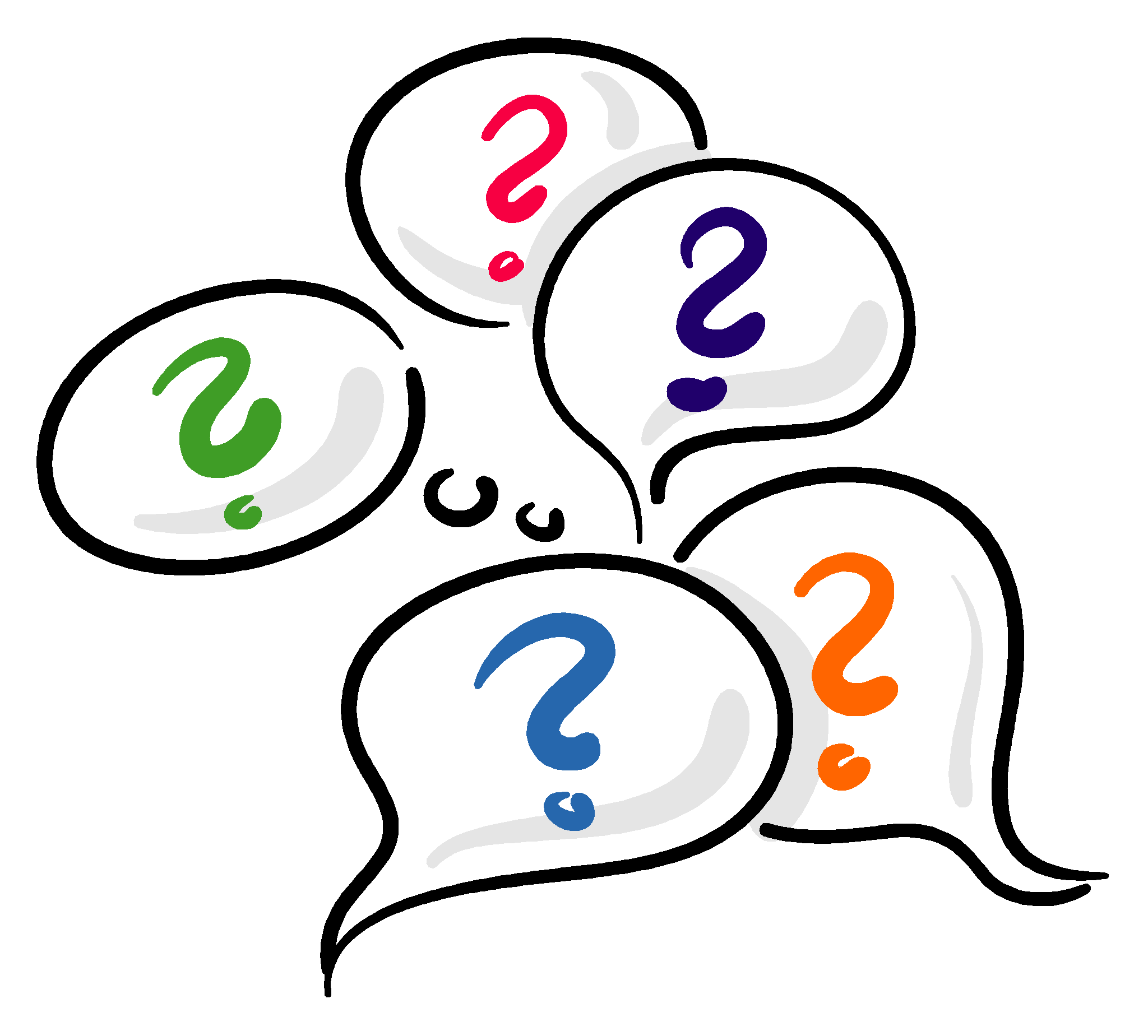 Das Modulhandbuch ist inhaltlich in zwei Teile gegliedert: Wichtige Eckpfeiler: StudienplanPrinzipiell gilt: der Studienplan ist der Leitfaden durch das Studium. Für alle Studierende mit Studienbeginn ab und nach dem WiSe 2015/16 ist der für sie relevante Studienplan im Modulhandbuch abgebildet (siehe Inhaltsverzeichnis: Studienpläne). Studierende mit Studienbeginn vor dem WiSe 2010/11 finden unter: https://www.wiso.rw.fau.de/studium/im-studium/modulhandbuecher/ ein separates Dokument mit den für sie gültigen Studienplänen sowie den für sie noch angebotenen, jedoch auslaufenden, 10er Vertiefungen. SchlüsselqualifikationsmodulEinige Studiengänge sehen die Belegung eines Schlüsselqualifikationsmoduls vor (siehe Studienplan). Alle im jeweils aktuellen Semester angebotenen Schlüsselqualifikationsmodule werden im Modulhandbuch separat gelistet (siehe Inhaltsverzeichnis: Schlüsselqualifikationsmodule). Bitte beachten Sie beim Schlüsselqualifikationsmodul das besondere Anmeldeverfahren. Allgemeine Informationen zum Schlüsselqualifikationsmodul sowie eine FAQ-Liste finden die Studierenden unter: https://www.qm.wiso.fau.de/schluesselqualifikation Kernbereich Die Module des Kernbereichs unterscheiden sich in den Studiengängen je nach gewähltem Schwerpunkt. Da die Module des Kernbereichs verpflichtend zu belegen sind, kann der Kernbereich auch als „Pflichtbereich des gewählten Schwerpunkts“ bezeichnet werden.  VertiefungsbereichIn den meisten (nicht allen!) Studiengängen setzt sich der Vertiefungsbereich aus Vertiefungsmodulen und/oder Studienbereichen sowie ggf. weiteren Modulen und der Bachelorarbeit (inkl. Seminar) zusammen. Die Begrifflichkeiten „Vertiefungsmodul“ und „Studienbereich“ werden nachfolgend erklärt: VertiefungsmodulEin Vertiefungsmodul kommt einem Wahlmodul im Studiengang gleich. Studierende können aus einem breiten Spektrum an Modulen die für sie interessantesten Module auswählen (siehe Inhaltsverzeichnis: Übersicht der Vertiefungsmodule). Einschränkung: Diese Wahlfreiheit im Vertiefungsbereich wird in einigen Studiengängen eingeschränkt, indem Studierende eine bestimmte Anzahl an Vertiefungsmodulen aus der Fachwissenschaft ihres Studienschwerpunkts zu belegen haben. Sofern ein Studiengang eine solche spezielle Regelung im Vertiefungsbereich definiert hat, ist diese im Studienplan mit * gekennzeichnet und unterhalb des Studienplans aufgeführt. Beispielsweise sind im Bachelor Wirtschaftswissenschaften mit dem Schwerpunkt BWL insgesamt 45 ECTS im Vertiefungsbereich zu belegen. 20 ECTS können davon frei aus der Übersicht der Vertiefungsmodule gewählt werden, die Zuordnung der Module zu einer bestimmten Fachwissenschaft spielt bei diesen 20 ECTS keine Rolle. Die anderen 25 ECTS jedoch müssen aus dem Bereich der BWL belegt werden. D. h. bei diesen fünf Modulen ist darauf zu achten, dass bei der Zuordnung der Module in der Übersicht der Vertiefungsmodule „BWL“ angegeben ist. Bitte beachten Sie, dass dies auch dann gilt, wenn Sie einen Studienbereich belegen – auch hier müssen Sie vorab die Zuordnung der Module überprüfen!   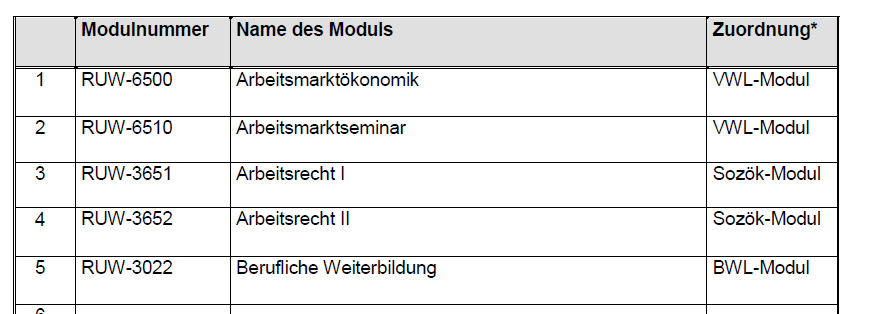 Abbildung 1: Übersicht der Vertiefungsmodule Studienbereich Am Fachbereich werden zahlreiche Vertiefungsmodule angeboten, die inhaltlich eng miteinander verknüpft sind. Beispielsweise gibt es einige Module, die sich mit Fragestellungen aus dem Bereich Arbeit, Personal und Bildung auseinandersetzen. Solche Verknüpfungen werden in einem Studienbereich zusammengefasst. Ein erfolgreich absolvierter Studienbereich wird im Zeugnis aufgeführt. Dadurch wird diese inhaltliche Profilbildung auch für Dritte, z. B. für zukünftige Arbeitgeber, schnell sichtbar. Studierende können selbst entscheiden, ob sie einen Studienbereich belegen möchten (Ausnahmeregelung für Studierende der Wirtschaftspädagogik). Bitte beachten: Die Module eines Studienbereichs stammen nicht zwangsläufig aus einer bestimmten Fachwissenschaft! Diese Besonderheit haben jene Studierende zu beachten, die im Vertiefungsbereich eine bestimmte Anzahl an ECTS aus dem gewählten Schwerpunkt belegen müssen. Nachstehendes Beispiel verdeutlicht die unterschiedliche fachwissenschaftliche Zuordnung der Module eines Studienbereichs:  Abbildung 2: Beispiel Studienbereich Allgemeine Hinweise: Jedes Modul darf nur einmal belegt werden! Bei Fragen wenden Sie sich bitte an die Studienberatung Ihres Studiengangs oder an die jeweiligen Modulverantwortlichen. Alle Angaben im Bachelormodulhandbuch sind ohne Gewähr. Im Zweifelsfall gilt die Bachelor-Prüfungsordnung.Modulbeschreibungen sind immer nur in ihrer aktuellen Fassung gültig. Hinweise zur StundenplangestaltungStudierende können sich ihren Stundenplan im elektronischen Vorlesungsverzeichnis univis selbst zusammenstellen. Hier sind alle Lehrveranstaltungen semesteraktuell nach bestimmten Themen oder einzelnen Lehrstühlen hinterlegt sowie die jeweiligen Dozierenden einsehbar. Über den Pfad https://univis.fau.de/ >> Vorlesungsverzeichnis >> Rechts- und Wirtschaftswissenschaftliche Fakultät (RW) >> Fachbereich Wirtschafts- und Sozialwissenschaften kann zu den Lehrveranstaltungen am Fachbereich Wirtschafts- und Sozialwissenschaften gelangt werden. An dieser Stelle ist es möglich, gezielt nach Bachelor- oder Masterveranstaltungen auszuwählen. Eine Hilfe zum Erstellen des Stundenplans ist hier zu finden: https://www.wiso.rw.fau.de/studium/studienbeginn/stundenplan/Hinweise zu Art und Umfang von PrüfungsleistungenDie Art der am Fachbereich Wirtschafts- und Sozialwissenschaften gültigen Prüfungsleistungen ist definiert in §17 Prüfungsarten der Bachelor-Rahmenprüfungsordnung (BPO). Darüber hinaus sind Prüfungsumfänge in den §§18 bis 20a BPO geregelt. Die Prüfungsordnungen sind unter folgendem Link einzusehen: http://www.zuv.fau.de/universitaet/organisation/recht/studiensatzungen/rw.shtml#Wirtschaft Soweit die einzelnen Modulbeschreibungen nichts Genaueres definieren, sind für die Bachelorstudiengänge am Fachbereich folgende Prüfungsformen mit den entsprechenden Prüfungsumfängen gültig:LehrveranstaltungsevaluationJedes Semester wird am Fachbereich Wirtschafts- und Sozialwissenschaften eine Vielzahl an Lehrveranstaltungen der Bachelor- und Masterstudiengänge mittels eines quantitativen, von Studierenden beantworteten Fragebogens evaluiert. Ziel dieser Evaluationen ist es, einen Austausch der Dozierenden und Studierenden über gute Lehre anzuregen. Gleichzeitig sollen die erzielten Evaluationsergebnisse Impulse zur kontinuierlichen Verbesserung der Lehrqualität geben.Um dies zu erreichen, wurden Prozesse geschaffen, die die Beschäftigung der Dozierenden sowie der Studierenden mit den Ergebnissen unterstützen: So erhält jede Dozentin bzw. jeder Dozent eine individuelle Auswertung seiner Lehrveranstaltungsevaluation. Diese wird in der dazugehörigen Veranstaltung mit den Studierenden besprochen. Zudem wird den Dozierenden ein sogenannter Profillinienvergleich zur Verfügung gestellt. Damit wird ein Abgleich der persönlich erzielten Ergebnisse mit den im Durchschnitt am Fachbereich vorzufindenden Ergebnissen der gleichen Veranstaltungsform ermöglicht. Als weitere Reflexionsmaßnahme ist zusätzlich ein Follow-Up-Verfahren implementiert, dessen Ziel es ist, Veranstaltungen mit verbesserungsfähigen Evaluationsergebnissen zu begleiten und gezielt zu unterstützen. Dazu wurden Sollwerte definiert; kommt es bei diesen zu mehr als fünf Abweichungen pro Veranstaltung, wird die jeweilige Veranstaltung in das Follow-Up des Fachbereichs aufgenommen. Auf Ebene der Professorinnen und Professoren folgt sodann ein Gespräch mit dem Studiendekan, auf Ebene der wissenschaftlichen Mitarbeitenden ein Gespräch mit der Lehrstuhlinhaberin bzw. dem Lehrstuhlinhaber, bei dem konkrete Maßnahmen zur Verbesserung der Lehre abgeleitet werden.Die Transparenz des Evaluationsverfahrens wird dadurch gewährleistet, dass Ergebnisse der pflichtmäßig (nicht der freiwillig) evaluierten Veranstaltungen online veröffentlicht werden. Dies umfasst sowohl die Gesamtberichte sämtlicher nach Studienprogramm und Veranstaltungsart unterschiedener Evaluationen als auch die individuellen Ergebnisberichte der einzelnen Dozierenden. Der Zugang zu diesen Ergebnissen ist auf das Universitätsnetz beschränkt und über Zusatzinformationen unter folgendem Link erreichbar:https://www.qm.wiso.fau.de/lehrveranstaltungsevaluation Studienpläne (gültig für Studierende der Wirtschaftswissenschaften und der International Business Studies mit Studienbeginn von 2017/18 bis 2019/20 sowie der Sozialökonomik mit Studienbeginn ab 2017/18 und für Studierende der Wirtschaftsinformatik mit Studienbeginn 2017/18)* Vertiefungsmodule können auch im Rahmen von Studienbereichen belegt werden. Näheres regelt das Modulhandbuch.Stand: 31.08.2017. Ohne Gewähr. Änderungen vorbehalten. Die aktuelle Übersicht ist Teil der Prüfungsordnung, die hier zu finden ist: www.wiso.fau.de/pruefungsordnung* Vertiefungsmodule können auch im Rahmen von Studienbereichen belegt werden. Näheres regelt das Modulhandbuch.Stand: 31.08.2017. Ohne Gewähr. Änderungen vorbehalten. Die aktuelle Übersicht ist Teil der Prüfungsordnung, die hier zu finden ist: www.wiso.fau.de/pruefungsordnung* Vertiefungsmodule können auch im Rahmen von Studienbereichen belegt werden. Näheres regelt das Modulhandbuch.Stand: 31.08.2017. Ohne Gewähr. Änderungen vorbehalten. Die aktuelle Übersicht ist Teil der Prüfungsordnung, die hier zu finden ist: www.wiso.fau.de/pruefungsordnungStand: 31.08.2017. Ohne Gewähr. Änderungen vorbehalten. Die aktuelle Übersicht ist Teil der Prüfungsordnung, die hier zu finden ist: www.wiso.fau.de/pruefungsordnungStand: 31.08.2017. Ohne Gewähr. Änderungen vorbehalten. Die aktuelle Übersicht ist Teil der Prüfungsordnung, die hier zu finden ist: www.wiso.fau.de/pruefungsordnung* Gilt für alle Studierenden, die sich bezogen auf das bisherige Modul „Internationale Politik I“ nicht in einem laufenden Prüfungsverfahren befinden** Vertiefungsmodule können auch im Rahmen von Studienbereichen belegt werden. Näheres regelt das Modulhandbuch.Stand: 31.08.2019. Ohne Gewähr. Änderungen vorbehalten. Die aktuelle Übersicht ist Teil der Prüfungsordnung, die hier zu finden ist: www.wiso.fau.de/pruefungsordnung* Vertiefungsmodule können auch im Rahmen von Studienbereichen belegt werden. Näheres regelt das Modulhandbuch.Stand: 31.08.2020. Ohne Gewähr. Änderungen vorbehalten. Die aktuelle Übersicht ist Teil der Prüfungsordnung, die hier zu finden ist: www.wiso.fau.de/pruefungsordnung* Vertiefungsmodule können auch im Rahmen von Studienbereichen belegt werden. Näheres regelt das Modulhandbuch.Stand: 31.08.2020. Ohne Gewähr. Änderungen vorbehalten. Die aktuelle Übersicht ist Teil der Prüfungsordnung, die hier zu finden ist: www.wiso.fau.de/pruefungsordnung* Diese Module sind dem Studienführer für den Bachelorstudiengang Informatik an der Technischen Fakultät zu entnehmen.** Wahl zwischen Fachvertiefung (5-20 ECTS-Punkte), Praktikum Wirtschaftsinformatik (0-10 ECTS-Punkte) und Integriertem Management (0-5 ECTS-Punkte). Insgesamt müssen 20 ECTS-Punkte gewählt werden. Weiteres regelt das Modulhandbuch.Stand: 31.08.2017. Ohne Gewähr. Änderungen vorbehalten. Die aktuelle Übersicht ist Teil der Prüfungsordnung, die hier zu finden ist: www.wiso.fau.de/pruefungsordnungStudienpläne (gültig für Studierende der Wirtschaftsinformatik mit Studienbeginn 2018/19 und 2019/20)* Gilt für alle Studierenden, die sich bezogen auf die bisherigen Module „IT und E-Business für Wirtschaftsinformatik (GOP)“ und „Algorithmen und Datenstrukturen (GOP)“ nicht in einem laufenden Prüfungsverfahren befinden** Diese Module sind dem Studienführer für den Bachelorstudiengang Informatik an der Technischen Fakultät zu entnehmen.*** Im Kernbereich Wirtschaftsinformatik im Umfang von insgesamt 45 ECTS-Punkten erwerben die Studierenden umfassende Kenntnisse in den drei Modulbereichen ‚Data & Knowledge‘, ‚Digital Business‘ und ‚Architectures & Development‘. In jedem der Modulbereiche belegen die Studierenden jeweils 3 Module zu je 5 ECTS-Punkten.Weiteres regelt das Modulhandbuch. Stand: 31.08.2019. Ohne Gewähr. Änderungen vorbehalten. Die aktuelle Übersicht ist Teil der Prüfungsordnung, die hier zu finden ist: www.wiso.fau.de/pruefungsordnungStudienpläne (gültig für Studierende der Wirtschaftswissenschaften und der Wirtschaftsinformatik mit Studienbeginn 2020/21)Stand: 02.11.2020. Ohne Gewähr. Änderungen vorbehalten. Die aktuelle Übersicht ist Teil der Prüfungsordnung, die hier zu finden ist: www.wiso.fau.de/pruefungsordnungStand: 02.11.2020. Ohne Gewähr. Änderungen vorbehalten. Die aktuelle Übersicht ist Teil der Prüfungsordnung, die hier zu finden ist: www.wiso.fau.de/pruefungsordnungStand: 02.11.2020. Ohne Gewähr. Änderungen vorbehalten. Die aktuelle Übersicht ist Teil der Prüfungsordnung, die hier zu finden ist: www.wiso.fau.de/pruefungsordnungStand: 02.11.2020. Ohne Gewähr. Änderungen vorbehalten. Die aktuelle Übersicht ist Teil der Prüfungsordnung, die hier zu finden ist: www.wiso.fau.de/pruefungsordnungStand: 02.11.2020. Ohne Gewähr. Änderungen vorbehalten. Die aktuelle Übersicht ist Teil der Prüfungsordnung, die hier zu finden ist: www.wiso.fau.de/pruefungsordnungStand: 02.11.2020. Ohne Gewähr. Änderungen vorbehalten. Die aktuelle Übersicht ist Teil der Prüfungsordnung, die hier zu finden ist: www.wiso.fau.de/pruefungsordnungÜbersicht über dieVertiefungsmodule* Hinweis: Die fachwissenschaftliche Zuordnung der Vertiefungsmodule ist für jene Studierende relevant, die in ihrem Studiengang einen Schwerpunkt gewählt haben und in diesem Schwerpunkt eine bestimmte Anzahl an Modulen im Vertiefungsbereich belegen müssen. Beispielsweise haben Studierende im Bachelor Wirtschaftswissenschaften mit dem Schwerpunkt BWL im Vertiefungsbereich 25 ECTS aus der BWL zu belegen. Die obige Liste gibt Auskunft darüber, welche Module z. B. aus der BWL stammen.Lesehilfe zu „Verwendbarkeit des Moduls“ (Zeile 9 der Modulbeschreibungen): „Modul im Vertiefungsbereich Bachelor Wirtschaftswissenschaften“ (vgl. z. B. Modul 84360): Dieses Modul kann nur im Studiengang Wirtschaftswissenschaften im Vertiefungsbereich belegt werden. Entweder als „freies“ Vertiefungsmodul (ohne fachwissenschaftliche Zuordnung) oder als fachwissenschaftliches Vertiefungsmodul im jeweiligen Schwerpunkt des Studiengangs. „Modul im Vertiefungsbereich“ (vgl. z. B. Modul 86241): Dieses Modul kann in den Studiengängen Wirtschaftswissenschaften, International Business Studies und Sozialökonomik im Vertiefungsbereich belegt werden. Entweder als „freies“ Vertiefungsmodul (ohne fachwissenschaftliche Zuordnung) oder als fachwissenschaftliches Vertiefungsmodul im jeweiligen Schwerpunkt des Studiengangs. Übersicht über dieStudienbereicheStudienbereiche des FachbereichsArbeit, Personal und Bildung	50Finance, Auditing, Controlling, Taxation I (FACT I)	51Finance, Auditing, Controlling, Taxation II (FACT II)	52Innovationsmanagement	53International Information Systems (IIS)	54Latin America	55Marketing	56Nachhaltigkeitsmanagement	57Ökonomische Gesundheitswissenschaften	59Prozessmanagement	60Quantitative Methoden der Wirtschafts- und Sozialwissenschaften	61Technology, Innovation & Entrepreneurship	62Unternehmensführung	63Western Hemisphere	64Wirtschaftspädagogik	65Wirtschaftspolitik	67Wirtschaftstheorie	69Allgemeine Informationen zu den Studienbereichen: Ein Studienbereich umfasst 4 Vertiefungsmodule à 5 ECTS, d. h. insgesamt 20 ECTS. Das Studium der Studienbereiche ist freiwillig (Ausnahme Wirtschaftspädagogik). Die Module eines Studienbereichs sind eine Empfehlung der Studienbereichsleiterin bzw. des Studienbereichsleiters, welche Vertiefungsmodule einem Profil in besonderer Weise entsprechen. Innerhalb eines Studienbereichs besteht die Möglichkeit aus mehreren Modulen zu wählen. Pflichtmodule eines Studienbereichs müssen belegt werden. Nur wenn alle Pflicht- und Wahlmodule bestanden sind, wird der Studienbereich auf dem Zeugnis ausgegeben.Die Anmeldung der Module muss im gewählten Studienbereich erfolgen, sonst kann nicht gewährleistet werden, dass diese dem richtigen Studienbereich zugerechnet werden.Hinweise zu Modulen, die in mehreren Studienbereichen vorkommen: Jedes Modul kann nur einem Studienbereich zugeordnet werden. D. h. mit vier Modulen können nicht zwei Studienbereiche absolviert werden, auch wenn sich alle vier Module überschneiden. Pflichtveranstaltungen, die in zwei gewählten Studienbereichen gleichermaßen integriert sind, sind einmalig zu absolvieren. Die erworbenen 5 ECTS-Punkte werden nur einem Studienbereich zugeordnet. Um die in dem zweiten Studienbereich fehlenden 5 ECTS-Punkte auszugleichen, sind als Ersatz für die bereits absolvierte Pflichtveranstaltung zusätzlich 5 ECTS-Punkte in diesem Studienbereich zu erwerben, z. B. aus dem Wahlangebot des betreffenden Studienbereichs. Module, die bereits absolviert wurden, können im Studienbereich nicht nochmals verrechnet werden. Sofern es sich dabei um eine Pflichtveranstaltung im Studienbereich handelt, wird dieses Modul als bestanden anerkannt. Die fehlenden ECTS-Punkte sind jedoch durch ein weiteres Modul im Studienbereich auszugleichen.Bietet der Studienbereich kein Alternativangebot zu bereits absolvierten Modulen an, kann dieser Studienbereich nicht belegt werden, da insgesamt nicht 20 ECTS erreicht werden können.  Alle Angaben sind ohne Gewähr. Im Zweifelsfall gilt die Bachelor-Prüfungsordnung.Hinweis: Wurde das Modul "Einführung in das Nachhaltigkeitsmanagement" bereits im Kernbereich abgelegt, sind vier Wahl(pflicht)module à 5 ECTS aus dem Wahl- bzw. Wahlpflichtbereich abzulegen.Hinweis: Dieser Studienbereich kann von Studierenden des Studienganges IBS nicht belegt werden, da bereits mehrere Fächer dieser Vertiefung im Pflichtbereich des Studiengangs IBS behandelt wurden.Hinweis: Dieser Studienbereich kann von Studierenden der Studiengänge IBS sowie Sozialökonomik nicht belegt werden, da bereits mehrere Fächer dieser Vertiefung im Pflichtbereich der Studiengänge behandelt wurden.Vertiefungen 10er BlockDie 10er Vertiefungen, die nur von Studierenden mit Studienbeginn VOR WiSe 2010/11 belegt werden können, werden ab WiSe 2013/14 in einem separaten Dokument unter nachstehendem Link geführt: https://www.wiso.rw.fau.de/studium/im-studium/modulhandbuecher/ Die Modulbeschreibungen der Module von 10er Vertiefungen enthielten bis zum SoSe 2013 die Information über die Verwendbarkeit als 10er Vertiefung. Die Information zu dieser Verwendbarkeit wird ab WiSe 2013/14 nicht mehr in der Modulbeschreibung geführt. Gleichwohl können i. d. R. die 10er Vertiefungen mit den dort aufgeführten Modulen noch belegt werden. Bitte beachten Sie hierzu oben genanntes Dokument. Spezielle VertiefungenZweitfachmodule – Wirtschaftspädagogik Studienrichtung IIFachvertiefung WirtschaftsinformatikZweitfachmodule – Wirtschaftspädagogik Studienrichtung IIIm Kernbereich Wirtschaftsinformatik im Umfang von insgesamt 45 ECTS-Punkten erwerben die Studierenden umfassende Kenntnisse in den drei Modulbereichen:Data & KnowledgeDigital BusinessArchitectures & Development (aufgeführte Module ohne Modulnummer werden im WiSe 20/21 voraussichtlich noch nicht angeboten)Das Qualifikationsziel liegt darin, den Studierenden anwendungsbezogenes Wissen in den einzelnen Modulbereichen zu vermitteln. In jedem der Modulbereiche belegen die Studierenden jeweils 3 Module zu je 5 ECTS-Punkten.Im Rahmen der Fachvertiefung Wirtschaftsinformatik kann aus den untenstehenden Modulen frei gewählt werden. Diese Module kommen aus folgenden Bereichen:Bachelormodule der WirtschaftsinformatikModule der InformatikDie Module aus den zwei Bereichen können frei kombiniert werden.In den Wahlpflichtbereichen des Studienganges Wirtschaftsinformatik B.Sc. im Umfang von insgesamt 70 ECTS-Punkten erwerben die Studierenden umfassende Kenntnisse in den Modulbereichen:WirtschaftswissenschaftenInformatikWirtschaftsinformatikMethodische Grundlagen(aufgeführte Module ohne Modulnummer werden im WiSe 20/21 voraussichtlich noch nicht angeboten)Das Qualifikationsziel liegt darin, den Studierenden anwendungsbezogenes Wissen in den einzelnen Modulbereichen zu vermitteln. Je nach Wahlpflichtbereich belegen die Studierenden zwischen 5 und 35 ECTS.Fremdsprachen in den BachelorstudiengängenIm Pflichtbereich (inkl. GOP) dürfen alle Niveaustufen der Sprachen Spanisch, Französisch, Portugiesisch, Italienisch und Chinesisch belegt werden. Englisch und Deutsch als Fremdsprache dürfen ab Niveau C1 belegt werden. Im Rahmen des Schlüsselqualifikationsmoduls können auch andere als die genannten sieben Sprachen belegt bzw. anerkannt werden. Andere Sprachkurse dürfen zudem als Zusatzmodul belegt werden, können in der Gesamtnote und den Gesamt-ECTS jedoch nicht berücksichtigt werden.Wirtschaftswissenschaften (mit den Schwerpunkten BWL, VWL, Wirtschaftsinformatik):Pflichtmodul in der GOPSprachen (81200): 5 ECTSWahlmodul im SchlüsselqualifikationsmodulSprachen als Schlüsselqualifikation (86391): 5 ECTSWirtschaftswissenschaften (Wirtschaftspädagogik I):Pflichtmodul Sprachen (81200): 5 ECTSWahlmodul im SchlüsselqualifikationsmodulSprachen als Schlüsselqualifikation (86391): 5 ECTSWirtschaftswissenschaften (Wirtschaftspädagogik II):Sprachkurse, die nicht zu einem Zweitfach gehören, können nur als Zusatzmodul belegt werden.International Business Studies:Pflichtmodul in der GOPSprachen 1.1 (81211): 5 ECTSWeitere PflichtmoduleSprachen 1.2 (81212): 5 ECTSSprachen 2 (81220): 5 ECTSWahlmodul im SchlüsselqualifikationsmodulSprachen als Schlüsselqualifikation (86391): 5 ECTSSozialökonomik (International):Pflichtmodul in der GOPSprachen 1.1 (81211): 5 ECTSWeitere PflichtmoduleSprachen 1.2 (81212): 5 ECTSSprachen 2.1 (81221): 5 ECTSSprachen 2.2 (81222): 5 ECTSSozialökonomik (Verhaltenswissenschaften):Pflichtmodul in der GOPSprachen (81200): 5 ECTSÜbersicht über die
SchlüsselqualifikationsmoduleAngebotene SQ-Module für das Wintersemester 2020/20215-euro-business	89Excel für Insurance und Finance	91Excel in der Wirtschaftsprüfung	92Introduction to scientific work	94Kooperative Schlüsselqualifikationsmodule	95Lernen lernen - Gedächtnistraining	96Praxisseminar Eventmanagement	97SPRACHEN im Schlüsselqualifikationsmodul	98Verbundstudium (Schlüsselqualifikation)	100Wissenschaftliches Arbeiten	101Hinweis:Allgemeine Informationen zum Schlüsselqualifikationsmodul sowie eine FAQ-Liste finden sich unter: https://www.qm.wiso.fau.de/schluesselqualifikation Übersicht über dieModulbeschreibungenWICHTIGER HINWEIS:Jedes Modul kann nur einmal belegt werden!Im Kernbereich des Studiengangs Bachelor Wirtschaftswissenschaften, mit den Schwerpunkten BWL und WInfo, sowie im Vertiefungsbereich des Studiengangs Bachelor Wirtschaftsinformatik ist im Rahmen des Moduls „Integriertes Management“ eines der oben genannten Wahlmodule zu belegen.Impressum:Verantwortlich: Prof. Dr. Karl WilbersStudiendekan Fachbereich Wirtschafts- und Sozialwissenschaften Friedrich-Alexander-Universität Erlangen-NürnbergLange Gasse 20, 90403 Nürnberg, Tel.: 0911/5302-322wiso-modulhandbuch@fau.de wiwi I. Übergeordnete Informationen II. Auflistung aller ModulbeschreibungenAuflistung aller StudienpläneSeparate Auflistung aller SQ-Module des jeweiligen Semesters Auflistung aller Modulbeschreibungen in alphabetischer Reihenfolge Übersicht der Vertiefungsmodule mit der Information über deren fachwissenschaftliche Zuordnung  Separate Auflistung aller SQ-Module des jeweiligen Semesters Auflistung aller Modulbeschreibungen in alphabetischer Reihenfolge Übersicht aller Studienbereiche sowie deren Zusammensetzung Separate Auflistung aller SQ-Module des jeweiligen Semesters Auflistung aller Modulbeschreibungen in alphabetischer Reihenfolge Speziell für WirtschaftspädagogInnen der Stu-dienrichtung II: Übersicht der Zweitfachmodule Speziell für WirtschaftsinformatikerInnen: Informationen zur Fachvertiefung 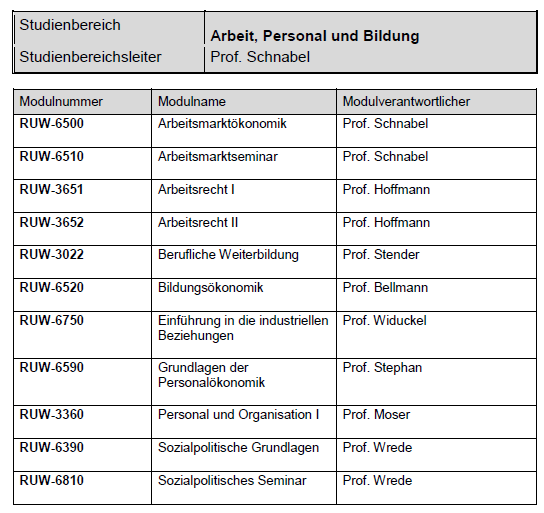 Ausschnitt aus der Übersicht der Vertiefungsmodule mit der ergänzenden Information über die fachwissenschaftliche Zuordnung: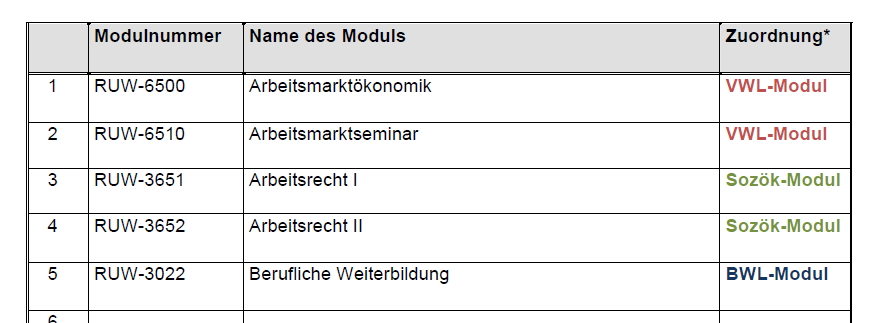 Prüfungsart (Englische Übersetzung)Umfang Bachelorschriftliche Prüfung:schriftliche Prüfung:a.	Klausur (Written examination)60/90/120 Minutenb.	Hausarbeit (Written assignment)ca. 15 Seitenc.	Seminararbeit (Seminar paper)ca. 15 Seiten mündliche Prüfung (Oral examination)ca. 20 MinutenSonderformen, insbesondere:Sonderformen, insbesondere:Projektarbeit /-bericht (Research project/Projcet report)ca. 20 SeitenPraktikumsbericht (Placement report)ca. 15 SeitenThesenpapier (Handout)ca. 2 Seiten Protokoll (Report)ca. 10 SeitenKurztest (Short test)ca. 15 MinutenReferat (Presentation)ca. 25 MinutenPräsentation/Präsentationspapier (Presentation/Presentation paper)ca. 20 Minuten/ca. 20 SeitenDiskussionspapier (Discussion paper)ca. 10 SeitenModeration (Moderation)ca. 20 MinutenLehrprobe (Demonstration lesson)ca. 45 Minuten Fallstudie (Case study)ca. 25 Minuten und/oder 10 SeitenDiskussionsbeitrag, ehemals: Diskussionsbeteiligung/Mitarbeit (Class participation)ca. 10 MinutenPortfolioprüfung (Portfolio)k.A. Elektronische Prüfung (Electronic examination)ca. 90 MinutenAntwort-Wahl-Verfahren (Multiple-choice test)ca. 40 MinutenVersuchspersonenstunde (Research participation)ca. 60 Minuten Reflexion (Reflection paper)ca. 10 Minuten oder 10 Seiten Strategiekonzept (Strategic concept)ca. 6 SeitenBachelor in Wirtschaftswissenschaftenmit Schwerpunkt Betriebswirtschaftslehre (BWL)Bachelor in Wirtschaftswissenschaftenmit Schwerpunkt Betriebswirtschaftslehre (BWL)SemesterSemesterSemesterSemesterSemesterSemesterBachelor in Wirtschaftswissenschaftenmit Schwerpunkt Betriebswirtschaftslehre (BWL)Bachelor in Wirtschaftswissenschaftenmit Schwerpunkt Betriebswirtschaftslehre (BWL)123456ECTSECTSECTSECTSECTSECTSECTSPflichtbereich85Übersicht/Welt des Unternehmens82030 Unternehmensplanspiel82021 Unternehmen, Märkte, Volkswirtschaften82011 Unternehmer und Unternehmen15555555Methodische Grundlagen der Wirtschaftswissenschaften82140 Buchführung82152 IT und E-Business82161 Analysis und Lineare Algebra82165 Finanzmathematik82172 Statistik30555510555510BWL/Unternehmen und ihr Geschäft82041 Absatz82051 Jahresabschluss82060 Produktion, Logistik, Beschaffung15555555VWL/Unternehmen und ihr Umfeld82070 Makroökonomie82080 Mikroökonomie82091 Wirtschaft und Staat15555555Recht82101 Grundlagen des öffentlichen Rechts und des Zivilrechts82111 Wirtschaftsprivatrecht105555Schlüsselqualifikationen1581200 Sprachen82210 Praxis der empirischen Wirtschaftsforschung83272 Schlüsselqualifikationsmodul555555Kernbereich des Schwerpunkts BWL2082350 Kostenrechnung und Controlling82370 Internationale Unternehmensführung82360 Investition und Finanzierung84100 Integriertes Management55555555Vertiefungsbereich des Schwerpunkts BWL609 Vertiefungsmodule à 5 ECTS, davon mind. 5 aus dem Themenbereich BWL*81997 Modul Bachelorarbeit (inkl. Seminar)45155301015ECTS180303030303030Bachelor in Wirtschaftswissenschaftenmit Schwerpunkt Volkswirtschaftslehre (VWL)Bachelor in Wirtschaftswissenschaftenmit Schwerpunkt Volkswirtschaftslehre (VWL)SemesterSemesterSemesterSemesterSemesterSemesterBachelor in Wirtschaftswissenschaftenmit Schwerpunkt Volkswirtschaftslehre (VWL)Bachelor in Wirtschaftswissenschaftenmit Schwerpunkt Volkswirtschaftslehre (VWL)123456ECTSECTSECTSECTSECTSECTSECTSPflichtbereich85Übersicht/Welt des Unternehmens82030 Unternehmensplanspiel82021 Unternehmen, Märkte, Volkswirtschaften82011 Unternehmer und Unternehmen15555555Methodische Grundlagen der Wirtschaftswissenschaften82140 Buchführung82152 IT und E-Business82161 Analysis und Lineare Algebra82165 Finanzmathematik82172 Statistik30555510555510BWL/Unternehmen und ihr Geschäft82041 Absatz82051 Jahresabschluss82060 Produktion, Logistik, Beschaffung15555555VWL/Unternehmen und ihr Umfeld82070 Makroökonomie82080 Mikroökonomie82091 Wirtschaft und Staat15555555Recht82101 Grundlagen des öffentlichen Rechts und des Zivilrechts82111 Wirtschaftsprivatrecht105555Schlüsselqualifikationen1581200 Sprachen82210 Praxis der empirischen Wirtschaftsforschung83272 Schlüsselqualifikationsmodul555555Kernbereich des Schwerpunkts VWL2082392 Internationale Wirtschaft82400 Ökonomie des öffentlichen Sektors82420 Arbeitsmarktpolitik82410 Wettbewerbstheorie und -politik55555555Vertiefungsbereich des Schwerpunkts VWL609 Vertiefungsmodule à 5 ECTS, davon mind. 5 aus dem Themenbereich VWL*1997 Modul Bachelorarbeit (inkl. Seminar)451510251015ECTS180303030303030Bachelor in Wirtschaftswissenschaftenmit Schwerpunkt Wirtschaftsinformatik (WI)Bachelor in Wirtschaftswissenschaftenmit Schwerpunkt Wirtschaftsinformatik (WI)SemesterSemesterSemesterSemesterSemesterSemesterBachelor in Wirtschaftswissenschaftenmit Schwerpunkt Wirtschaftsinformatik (WI)Bachelor in Wirtschaftswissenschaftenmit Schwerpunkt Wirtschaftsinformatik (WI)123456ECTSECTSECTSECTSECTSECTSECTSPflichtbereich85Übersicht/Welt des Unternehmens82030 Unternehmensplanspiel82021 Unternehmen, Märkte, Volkswirtschaften82011 Unternehmer und Unternehmen15555555Methodische Grundlagen der Wirtschaftswissenschaften82140 Buchführung82152 IT und E-Business82161 Analysis und Lineare Algebra82165 Finanzmathematik82172 Statistik30555510555510BWL/Unternehmen und ihr Geschäft82041 Absatz82051 Jahresabschluss82060 Produktion, Logistik, Beschaffung15555555VWL/Unternehmen und ihr Umfeld82070 Makroökonomie82080 Mikroökonomie82091 Wirtschaft und Staat15555555Recht82101 Grundlagen des öffentlichen Rechts und des Zivilrechts82111 Wirtschaftsprivatrecht105555Schlüsselqualifikationen1581200 Sprachen82210 Praxis der empirischen Wirtschaftsforschung83272 Schlüsselqualifikationsmodul555555Kernbereich des Schwerpunkts WI2083456 Innovation strategy82444 E-Business-Management82451 IT-Management84100 Integriertes Management55555555Vertiefungsbereich des Schwerpunkts WI609 Vertiefungsmodule à 5 ECTS, davon mind. 5 aus dem Themenbereich WI*1997 Modul Bachelorarbeit (inkl. Seminar)451510251015ECTS180303030303030Bachelor in Wirtschaftswissenschaftenmit Schwerpunkt Wirtschafts- und Betriebspädagogik/Studienrichtung I (WiPäd I)Bachelor in Wirtschaftswissenschaftenmit Schwerpunkt Wirtschafts- und Betriebspädagogik/Studienrichtung I (WiPäd I)SemesterSemesterSemesterSemesterSemesterSemesterBachelor in Wirtschaftswissenschaftenmit Schwerpunkt Wirtschafts- und Betriebspädagogik/Studienrichtung I (WiPäd I)Bachelor in Wirtschaftswissenschaftenmit Schwerpunkt Wirtschafts- und Betriebspädagogik/Studienrichtung I (WiPäd I)123456ECTSECTSECTSECTSECTSECTSECTSPflichtbereich85Übersicht/Welt des Unternehmens82030 Unternehmensplanspiel82021 Unternehmen, Märkte, Volkswirtschaften82011 Unternehmer und Unternehmen15555555Methodische Grundlagen der Wirtschaftswissenschaften82140 Buchführung82152 IT und E-Business82161 Analysis und Lineare Algebra82165 Finanzmathematik82172 Statistik30555510555510BWL/Unternehmen und ihr Geschäft82041 Absatz82051 Jahresabschluss82060 Produktion, Logistik, Beschaffung15555555VWL/Unternehmen und ihr Umfeld82070 Makroökonomie82080 Mikroökonomie82091 Wirtschaft und Staat15555555Recht82101 Grundlagen des öffentlichen Rechts und des Zivilrechts82111 Wirtschaftsprivatrecht105555Schlüsselqualifikationen1581200 Sprachen82210 Praxis der empirischen Wirtschaftsforschung83272 Schlüsselqualifikationsmodul555555Kernbereich des Schwerpunkts WiPäd I2583011 Grundlagen der Wirtschafts- und Betriebspädagogik83023 Berufliche Aus- und Weiterbildung82501 Präsentations- und Moderationstechniken82531 Betriebspädagogisches Seminar82520 Schulpraktische Studien (SPS)5555555555Vertiefungsbereich des Schwerpunkts WiPäd I554 Vertiefungsmodule à 5 ECTS aus dem Studienbereich WiPädzwei freie Vertiefungsmodule à 5 ECTS82350 Vertiefungsmodul Kostenrechnung und Controlling82360 Vertiefungsmodul Investition und Finanzierung81997 Modul Bachelorarbeit (inkl. Seminar)201055151010555515ECTS180303030303030Bachelor in Wirtschaftswissenschaftenmit Schwerpunkt Wirtschafts- und Betriebspädagogik/Studienrichtung II (WiPäd II)Bachelor in Wirtschaftswissenschaftenmit Schwerpunkt Wirtschafts- und Betriebspädagogik/Studienrichtung II (WiPäd II)SemesterSemesterSemesterSemesterSemesterSemesterBachelor in Wirtschaftswissenschaftenmit Schwerpunkt Wirtschafts- und Betriebspädagogik/Studienrichtung II (WiPäd II)Bachelor in Wirtschaftswissenschaftenmit Schwerpunkt Wirtschafts- und Betriebspädagogik/Studienrichtung II (WiPäd II)123456ECTSECTSECTSECTSECTSECTSECTSPflichtbereich100Übersicht/Welt des Unternehmens82030 Unternehmensplanspiel82021 Unternehmen, Märkte, Volkswirtschaften82011 Unternehmer und Unternehmen15555555Methodische Grundlagen der Wirtschaftswissenschaften82140 Buchführung82152 IT und E-Business82161 Analysis und Lineare Algebra82165 Finanzmathematik82172 Statistik30555510555510BWL/Unternehmen und ihr Geschäft82041 Absatz82051 Jahresabschluss82060 Produktion, Logistik, Beschaffung15555555VWL/Unternehmen und ihr Umfeld82070 Makroökonomie82080 Mikroökonomie82091 Wirtschaft und Staat15555555ZweitfachJe nach Zweitfach unterschiedlich. Die Festlegung der Module erfolgt durch die beteiligten Fächer.1515510Recht82101 Grundlagen des öffentlichen Rechts und des Zivilrechts82111 Wirtschaftsprivatrecht105555Kernbereich des Schwerpunkts WiPäd II2582501 Präsentations- und Moderationstechniken83011 Grundlagen der Wirtschafts- und Betriebspädagogik82531 Betriebspädagogisches Seminar83023 Berufliche Aus- und Weiterbildung82520 Schulpraktische Studien (SPS)5555555555Vertiefungsbereich des Schwerpunkts WiPäd II554 Vertiefungsmodule à 5 ECTS aus dem Studienbereich WiPädZweitfachvertiefung82350 Vertiefungsmodul Kostenrechnung und Controlling82360 Vertiefungsmodul Investition und Finanzierung1997 Modul Bachelorarbeit (inkl. Seminar)201055155105555515ECTS180303030303030Bachelor in International Business Studies (IBS)Bachelor in International Business Studies (IBS)SemesterSemesterSemesterSemesterSemesterSemesterBachelor in International Business Studies (IBS)Bachelor in International Business Studies (IBS)123456ECTSECTSECTSECTSECTSECTSECTSPflichtbereich80Übersicht/Welt des Unternehmens82030 Unternehmensplanspiel82011 Unternehmer und Unternehmen105555Methodische Grundlagen 82140 Buchführung82152 IT und E-Business86560 Intercultural competence82172 Statistik255551055105Internationale Unternehmen und ihr Geschäft82041 Absatz82051 Jahresabschluss82060 Produktion, Logistik, Beschaffung15555555Internationale Unternehmen und ihr Geschäft82070 Makroökonomie82080 Mikroökonomie85721 Global Governance*85710 International politics II2055555555Strategisches und internationales Management83063 Strategisches und internationales Management I83071 Strategisches und internationales Management II105555Schlüsselqualifikationen2081211 Sprachen IBS 1.181212 Sprachen IBS 1.286321 Case studies in international management83272 Schlüsselqualifikationsmodul55555555Kernbereich des Schwerpunkts IBS2082392 Internationale Wirtschaft82471 Europäisches und internationales Recht81220 Sprachen IBS 282370 Internationale Unternehmensführung55555555Vertiefungsbereich des Schwerpunkts IBS605 Vertiefungsmodule à 5 ECTS**im Ausland zu belegende Veranstaltungen1997 Modul Bachelorarbeit (inkl. Seminar)25201555201515ECTS180303030303030Bachelor in Sozialökonomikmit Schwerpunkt InternationalBachelor in Sozialökonomikmit Schwerpunkt InternationalSemesterSemesterSemesterSemesterSemesterSemesterBachelor in Sozialökonomikmit Schwerpunkt InternationalBachelor in Sozialökonomikmit Schwerpunkt International123456ECTSECTSECTSECTSECTSECTSECTSPflichtbereich95Sozialökonomische Grundlagen82221 Soziologie I (inkl. Planspiel)82021 Unternehmen, Märkte, Volkswirtschaften85700 Internationale Politik I85710 International politics II82011 Unternehmer und Unternehmen82231 Soziologie II83321 Grundzüge der Kommunikationswissenschaft 82342/2343 Sozialpsychologie45105555555105555555Methodische Grundlagen 82262 Empirische Sozialforschung I82271 Empirische Sozialforschung II82162 Mathematik82175 Data Science: Datenauswertung82176 Data Science: Statistik3510105551010555BWL/VWL82041 Absatz82080 Mikroökonomie105555Recht82101 Grundlagen des öffentlichen Rechts und Zivilrechts555Schlüsselqualifikationen581211 Sprachen 1.155Kernbereich des Schwerpunkts International4082471 Europäisches und internationales Recht82460 Internationale Kommunikation85721 Global governance85730 International business relations83303 Globalisierung und Internationalisierung81212 Sprachen 1.281221 Sprachen 2.181222 Sprachen 2.25555555555555555Vertiefungsbereich des Schwerpunkts International405 Vertiefungsmodule à 5 ECTS*1997 Modul Bachelorarbeit (inkl. Seminar)251520515ECTS180303030303030Bachelor in Sozialökonomikmit Schwerpunkt VerhaltenswissenschaftenBachelor in Sozialökonomikmit Schwerpunkt VerhaltenswissenschaftenSemesterSemesterSemesterSemesterSemesterSemesterBachelor in Sozialökonomikmit Schwerpunkt VerhaltenswissenschaftenBachelor in Sozialökonomikmit Schwerpunkt Verhaltenswissenschaften123456ECTSECTSECTSECTSECTSECTSECTSPflichtbereich95Sozialökonomische Grundlagen82221 Soziologie I (inkl. Planspiel)82021 Unternehmen, Märkte, Volkswirtschaften85700 Internationale Politik I85710 International politics II82011 Unternehmer und Unternehmen82231 Soziologie II83321 Grundzüge der Kommunikationswissenschaft 82342/82343 Sozialpsychologie45105555555105555555Methodische Grundlagen 82262 Empirische Sozialforschung I82271 Empirische Sozialforschung II82162 Mathematik82175 Data Science: Datenauswertung82176 Data Science: Statistik3510105551010555BWL/VWL82041 Absatz82080 Mikroökonomie105555Recht82101 Grundlagen des öffentlichen Rechts und Zivilrechts555Schlüsselqualifikationen581200 Sprachen 55Kernbereich des Schwerpunkts Verhaltenswissenschaften2083281 Empirische Methoden und Statistik83360 Personal und Organisation I83331 Einführung in das Mediensystem86390 Sozialpolitische Grundlagen55555555Vertiefungsbereich des Schwerpunkts Verhaltenswissenschaften604 Vertiefungsmodule à 5 ECTS aus dem Themenbereich Sozök5 Vertiefungsmodule à 5 ECTS*1997 Modul Bachelorarbeit (inkl. Seminar)202515515101515ECTS180303030303030Bachelor in Wirtschaftsinformatik Bachelor in Wirtschaftsinformatik SemesterSemesterSemesterSemesterSemesterSemesterBachelor in Wirtschaftsinformatik Bachelor in Wirtschaftsinformatik 123456ECTSECTSECTSECTSECTSECTSECTSPflichtbereich40Übersicht/Welt des Unternehmens82140 Buchführung (GOP)555Wirtschaftsinformatik82151 IT und E-Business für Wirtschaftsinformatik (GOP)555Mathematik82161 Analysis und Lineare Algebra (GOP)82165 Finanzmathematik (GOP)105555InformatikAlgorithmen und Datenstrukturen (GOP)*Theoretische Informatik für Wirtschaftsinformatik*Grundlagen der Logik in der Informatik*2010551055Kernbereich95BWL82011 Unternehmer und Unternehmen82041 Absatz82060 Produktion, Logistik, Beschaffung15555555Wirtschaftsinformatik83456 Innovation strategy82444 E-Business-Management82451 IT-Management83442 Managing technological change83441 Managing projects successfully83455 Implementing innovation83452 Innovation technology83461 Prozess- und Informationsmanagement86360 Mobile service business45555555555555555555InformatikKonzeptionelle Modellierung*Parallele und Funktionale Programmierung*Systemprogrammierung*Softwareentwicklung in Großprojekten*Rechnerkommunikation*Implementierung von Datenbanksystemen*3555105555555555Schlüsselqualifikationen1082383 Seminar Wirtschaftsinformatik82310 Forschungsmethodisches Seminar5555Vertiefungsbereich 35Fachliche VertiefungFachvertiefung** 5-20 ECTS; 5. oder 6. Semester81997 Bachelorarbeit (inkl. Seminar)3520150-105-1015Praxiskompetenz82384 Praktikum Wirtschaftsinformatik** 0/10 ECTS; 5. oder 6. Semester84100 Integriertes Management** 0/5 ECTS; 5. oder 6. Semester151050-100-5ECTS180303030303030Bachelor in WirtschaftsinformatikBachelor in WirtschaftsinformatikSemesterSemesterSemesterSemesterSemesterSemesterBachelor in WirtschaftsinformatikBachelor in Wirtschaftsinformatik123456ECTSECTSECTSECTSECTSECTSECTSPflichtbereich40Übersicht/Welt des Unternehmens82140 Buchführung (GOP)555Wirtschaftsinformatik82153 Business and information systems engineering* (GOP)555Mathematik82161 Analysis und Lineare Algebra (GOP)82165 Finanzmathematik (GOP)105555InformatikAlgorithmen und Datenstrukturen für Medizintechnik (GOP)*  **Theoretische Informatik für Wirtschaftsinformatik**Grundlagen der Logik in der Informatik**2010551055Kernbereich95BWL82011 Unternehmer und Unternehmen82041 Absatz82060 Produktion, Logistik, Beschaffung15555555WirtschaftsinformatikData & Knowledge***Digital Business***Architectures & Development***4515151551010155InformatikKonzeptionelle Modellierung**Parallele und Funktionale Programmierung**Systemprogrammierung**Softwareentwicklung in Großprojekten**Rechnerkommunikation**Implementierung von Datenbanksystemen**3555105555555555Schlüsselqualifikationen1082383 Seminar Wirtschaftsinformatik82310 Forschungsmethodisches Seminar5555Vertiefungsbereich 35Fachliche VertiefungFachvertiefung1997 Bachelorarbeit (inkl. Seminar)352015101015ECTS180303030303030Bachelor in Wirtschaftswissenschaftenmit Schwerpunkt Betriebswirtschaftslehre (BWL)Bachelor in Wirtschaftswissenschaftenmit Schwerpunkt Betriebswirtschaftslehre (BWL)SemesterSemesterSemesterSemesterSemesterSemesterBachelor in Wirtschaftswissenschaftenmit Schwerpunkt Betriebswirtschaftslehre (BWL)Bachelor in Wirtschaftswissenschaftenmit Schwerpunkt Betriebswirtschaftslehre (BWL)123456ECTSECTSECTSECTSECTSECTSECTSPflichtbereich80Übersicht/Welt des Unternehmens82031 Unternehmensplanspiel82021 Unternehmen, Märkte, Volkswirtschaften82011 Unternehmer und Unternehmen15555555Data Science82174 Data Science: Machine Learning and Data Driven Business82179 Data Science: Datenauswertung82176 Data Science: Statistik82177 Data Science: Datenmanagement und -analyse82178 Data Science: Ökonometrie255555555555BWL/Unternehmen und ihr Geschäft82041 Absatz82051 Jahresabschluss82060 Produktion, Logistik, Beschaffung15555555VWL/Unternehmen und ihr Umfeld82070 Makroökonomie82080 Mikroökonomie82091 Wirtschaft und Staat15555555Recht82101 Grundlagen des öffentlichen Rechts und des Zivilrechts82111 Wirtschaftsprivatrecht105555Studium Integrale2082162 Mathematik82141 Buchführung und Reporting81200 Sprachen83272 Schlüsselqualifikationsmodul55555555Kernbereich des Schwerpunkts BWL2082350 Kostenrechnung und Controlling82370 Internationale Unternehmensführung82360 Investition und Finanzierung84100 Integriertes Management55555555Vertiefungsbereich des Schwerpunkts BWL609 Vertiefungsmodule à 5 ECTS, davon mind. 5 aus dem Themenbereich BWL*1997 Modul Bachelorarbeit (inkl. Seminar)45155301015ECTS180303030303030Bachelor in Wirtschaftswissenschaftenmit Schwerpunkt Volkswirtschaftslehre (VWL)Bachelor in Wirtschaftswissenschaftenmit Schwerpunkt Volkswirtschaftslehre (VWL)SemesterSemesterSemesterSemesterSemesterSemesterBachelor in Wirtschaftswissenschaftenmit Schwerpunkt Volkswirtschaftslehre (VWL)Bachelor in Wirtschaftswissenschaftenmit Schwerpunkt Volkswirtschaftslehre (VWL)123456ECTSECTSECTSECTSECTSECTSECTSPflichtbereich80Übersicht/Welt des Unternehmens82031Unternehmensplanspiel82021 Unternehmen, Märkte, Volkswirtschaften82011 Unternehmer und Unternehmen15555555Data Science82174 Data Science: Machine Learning and Data Driven Business82179 Data Science: Datenauswertung82176 Data Science: Statistik82177 Data Science: Datenmanagement und -analyse82178 Data Science: Ökonometrie255555555555BWL/Unternehmen und ihr Geschäft82041 Absatz82051 Jahresabschluss82060 Produktion, Logistik, Beschaffung15555555VWL/Unternehmen und ihr Umfeld82070 Makroökonomie82080 Mikroökonomie82091 Wirtschaft und Staat15555555Recht82101 Grundlagen des öffentlichen Rechts und des Zivilrechts82111 Wirtschaftsprivatrecht105555Studium Integrale2082162 Mathematik82141 Buchführung und Reporting81200 Sprachen83272 Schlüsselqualifikationsmodul55555555Kernbereich des Schwerpunkts VWL2082392 Internationale Wirtschaft82400 Ökonomie des öffentlichen Sektors82420 Arbeitsmarktpolitik82410 Wettbewerbstheorie und -politik55555555Vertiefungsbereich des Schwerpunkts VWL609 Vertiefungsmodule à 5 ECTS, davon mind. 5 aus dem Themenbereich VWL*1997 Modul Bachelorarbeit (inkl. Seminar)451510251015ECTS180303030303030Bachelor in Wirtschaftswissenschaftenmit Schwerpunkt Wirtschaftsinformatik (WI)Bachelor in Wirtschaftswissenschaftenmit Schwerpunkt Wirtschaftsinformatik (WI)SemesterSemesterSemesterSemesterSemesterSemesterBachelor in Wirtschaftswissenschaftenmit Schwerpunkt Wirtschaftsinformatik (WI)Bachelor in Wirtschaftswissenschaftenmit Schwerpunkt Wirtschaftsinformatik (WI)123456ECTSECTSECTSECTSECTSECTSECTSPflichtbereich80Übersicht/Welt des Unternehmens82031 Unternehmensplanspiel82021 Unternehmen, Märkte, Volkswirtschaften82011 Unternehmer und Unternehmen15555555Data Science82174 Data Science: Machine Learning and Data Driven Business82179 Data Science: Datenauswertung82176 Data Science: Statistik82177 Data Science: Datenmanagement und -analyse82178 Data Science: Ökonometrie255555555555BWL/Unternehmen und ihr Geschäft82041 Absatz82051 Jahresabschluss82060 Produktion, Logistik, Beschaffung15555555VWL/Unternehmen und ihr Umfeld82070 Makroökonomie82080 Mikroökonomie82091 Wirtschaft und Staat15555555Recht82101 Grundlagen des öffentlichen Rechts und des Zivilrechts82111 Wirtschaftsprivatrecht105555Studium Integrale2082162 Mathematik82141 Buchführung und Reporting81200 Sprachen83272 Schlüsselqualifikationsmodul55555555Kernbereich des Schwerpunkts WI2083456 Innovation strategy82444 E-Business-Management82451 IT-Management84100 Integriertes Management55555555Vertiefungsbereich des Schwerpunkts WI609 Vertiefungsmodule à 5 ECTS, davon mind. 5 aus dem Themenbereich WI*1997 Modul Bachelorarbeit (inkl. Seminar)451510251015ECTS180303030303030Bachelor in Wirtschaftswissenschaftenmit Schwerpunkt Wirtschafts- und Betriebspädagogik/Studienrichtung I (WiPäd I)Bachelor in Wirtschaftswissenschaftenmit Schwerpunkt Wirtschafts- und Betriebspädagogik/Studienrichtung I (WiPäd I)SemesterSemesterSemesterSemesterSemesterSemesterBachelor in Wirtschaftswissenschaftenmit Schwerpunkt Wirtschafts- und Betriebspädagogik/Studienrichtung I (WiPäd I)Bachelor in Wirtschaftswissenschaftenmit Schwerpunkt Wirtschafts- und Betriebspädagogik/Studienrichtung I (WiPäd I)123456ECTSECTSECTSECTSECTSECTSECTSPflichtbereich80Übersicht/Welt des Unternehmens82031 Unternehmensplanspiel82021 Unternehmen, Märkte, Volkswirtschaften82011 Unternehmer und Unternehmen15555555Data Science82174 Data Science: Machine Learning and Data Driven Business82179 Data Science: Datenauswertung82176 Data Science: Statistik82177 Data Science: Datenmanagement und -analyse82178 Data Science: Ökonometrie255555555555BWL/Unternehmen und ihr Geschäft82041 Absatz82051 Jahresabschluss82060 Produktion, Logistik, Beschaffung15555555VWL/Unternehmen und ihr Umfeld82070 Makroökonomie82080 Mikroökonomie82091 Wirtschaft und Staat15555555Recht82101 Grundlagen des öffentlichen Rechts und des Zivilrechts82111 Wirtschaftsprivatrecht105555Studium Integrale2082162 Mathematik82141 Buchführung und Reporting81200 Sprachen83272 Schlüsselqualifikationsmodul55555555Kernbereich des Schwerpunkts WiPäd I2083012 Grundlagen der Wirtschafts- und Betriebspädagogik83023 Berufliche Aus- und Weiterbildung82502 Präsentations- und Moderationstechniken82531 Betriebspädagogisches Seminar82520 Schulpraktische Studien (SPS)5555555555Vertiefungsbereich des Schwerpunkts WiPäd I604 Vertiefungsmodule à 5 ECTS aus dem Studienbereich WiPädzwei freie Vertiefungsmodule à 5 ECTS82350 Vertiefungsmodul Kostenrechnung und Controlling82360 Vertiefungsmodul Investition und Finanzierung81997 Modul Bachelorarbeit (inkl. Seminar)201055155510555515ECTS180303030303030Bachelor in Wirtschaftswissenschaftenmit Schwerpunkt Wirtschafts- und Betriebspädagogik/Studienrichtung II (WiPäd II)Bachelor in Wirtschaftswissenschaftenmit Schwerpunkt Wirtschafts- und Betriebspädagogik/Studienrichtung II (WiPäd II)SemesterSemesterSemesterSemesterSemesterSemesterBachelor in Wirtschaftswissenschaftenmit Schwerpunkt Wirtschafts- und Betriebspädagogik/Studienrichtung II (WiPäd II)Bachelor in Wirtschaftswissenschaftenmit Schwerpunkt Wirtschafts- und Betriebspädagogik/Studienrichtung II (WiPäd II)123456ECTSECTSECTSECTSECTSECTSECTSPflichtbereich90Übersicht/Welt des Unternehmens82031 Unternehmensplanspiel82021 Unternehmen, Märkte, Volkswirtschaften82011 Unternehmer und Unternehmen15555555Data Science82174 Data Science: Machine Learning and Data Driven Business82179 Data Science: Datenauswertung82176 Data Science: Statistik82177 Data Science: Datenmanagement und -analyse2055555555BWL/Unternehmen und ihr Geschäft82041 Absatz82051 Jahresabschluss82060 Produktion, Logistik, Beschaffung15555555VWL/Unternehmen und ihr Umfeld82070 Makroökonomie82080 Mikroökonomie82091 Wirtschaft und Staat15555555ZweitfachJe nach Zweitfach unterschiedlich. Die Festlegung der Module erfolgt durch die beteiligten Fächer.1515510Recht82101 Grundlagen des öffentlichen Rechts und des Zivilrechts82111 Wirtschaftsprivatrecht105555Studium Integrale1082162 Mathematik82141 Buchführung und Reporting5555Kernbereich des Schwerpunkts WiPäd II2083012 Grundlagen der Wirtschafts- und Betriebspädagogik83023 Berufliche Aus- und Weiterbildung82502 Präsentations- und Moderationstechniken82531 Betriebspädagogisches Seminar82520 Schulpraktische Studien (SPS)5555555555Vertiefungsbereich des Schwerpunkts WiPäd II604 Vertiefungsmodule à 5 ECTS aus dem Studienbereich WiPädZweitfachvertiefung82350 Vertiefungsmodul Kostenrechnung und Controlling82360 Vertiefungsmodul Investition und Finanzierung81997 Modul Bachelorarbeit (inkl. Seminar)201055151055555515ECTS180303030303030Bachelor in WirtschaftsinformatikBachelor in WirtschaftsinformatikSemesterSemesterSemesterSemesterSemesterSemesterBachelor in WirtschaftsinformatikBachelor in Wirtschaftsinformatik123456ECTSECTSECTSECTSECTSECTSECTSWirtschaftswissenschaften20Pflichtbereich WirtschaftswissenschaftenUnternehmer und Unternehmen (GOP)AbsatzProduktion, Logistik, Beschaffung 15555555Wahlpflichtbereich WirtschaftswissenschaftenWahlpflichtbereich Wirtschaftswissenschaften**555Informatik50Pflichtbereich InformatikAlgorithmen & Datenstrukturen (für Medizintechnik) (GOP)*Konzeptionelle Modellierung*Grundlagen der Logik in der Informatik*Softwareentwicklung in Großprojekten*Theoretische Informatik für Wirtschaftsinformatik*30105555105555Wahlpflichtbereich InformatikWahlpflichtbereich Informatik*20201010Wirtschaftsinformatik65Pflichtbereich WirtschaftsinformatikWIN ProjektwocheBusiness and Information System Engineering (GOP)DS: Machine Learning und Data-driven BusinessDS: Datenmanagement und -analyse (GOP)Business Process Management (GOP)Managing Projects Successfully30555555555555Wahlpflichtbereich WirtschaftsinformatikData and Knowledge**Digital Business and Processes**Architectures and Development**351015105555555Methodische Grundlagen15Pflichtbereich Methodische GrundlagenDS: DatenauswertungDS: Statistik105555Wahlpflichtbereich Methodische GrundlagenWahlpflichtbereich Methodische Grundlagen**555Seminare und Reflexion15Projektseminar WirtschaftsinformatikForschungsmethodisches Seminar105105Bachelorarbeit15Bachelorarbeit (inkl. Seminar)1515ECTS180303030303030ModulnummerName des ModulsThemenbereich*83286bzw. 83287Agiles Projektmanagement im interkulturellen Kontext Sozök-Modul85601Analysis of macroeconomic and financial markets dataVWL-Modul83263Angewandte Ungleichheitsforschung mit Stata Sozök-Modul86241Angewandte WirtschaftspolitikVWL-Modul86910Arbeiten zwischen Motivation und Erschöpfung -alte und neue Herausforderungen für das PersonalmanagementSozök-Modul86500ArbeitsmarktökonomikVWL-Modul82420ArbeitsmarktpolitikVWL-Modul865102TArbeitsmarktseminarVWL-Modul836512TArbeitsrecht ISozök-Modul83652Arbeitsrecht IISozök-Modul83695Auslandsblock – International Business and Economics abroadInterdisziplinäres-Modul84310Bachelor Seminar Methoden der experimentellen WirtschaftsforschungVWL-Modul86531Bachelor Seminar VerhaltensökonomikVWL-Modul86660Beruf, Arbeit, PersonalSozök-Modul84270BeschaffungsmanagementBWL-Modul83051 Bilanzpolitik und Bilanzanalyse BWL-Modul86520BildungsökonomikVWL-Modul82140BuchführungBWL-Modul82600Business Intelligence und ReportingBWL-Modul82380BusinessplanseminarInterdisziplinäres-Modul83041Controlling of business developmentBWL-Modul83911Corporate financeBWL-Modul86970Current issues in sustainability managementBWL-Modul86551Development Economics VWL-Modul83811DienstleistungsmarketingBWL-Modul86891Die Welt, in der wir leben (wollen?) BWL-Modul86721Economy, organization and social inequality Sozök-Modul86600Einführung in das GenossenschaftswesenBWL-Modul83331Einführung in das Mediensystem Sozök-Modul86920Einführung in das NachhaltigkeitsmanagementBWL-Modul85750Einführung in das Online-Marketing BWL-Modul84360 Einführung in das RisikomanagementBWL-Modul85780Einführung in die EnergiewirtschaftVWL-Modul86730Einführung in die GesundheitsökonomikVWL-Modul 86750Einführung in die industriellen BeziehungenBWL-Modul 84370Einführung in die unternehmerische ZukunftsforschungBWL-Modul87650Empirical financeBWL-Modul 83281Empirische Methoden und Statistik Sozök-Modul83200Empirische Wirtschaftsforschung IIVWL-Modul86495Energieökonomisches SeminarVWL-Modul86960Enterprise Content and Collaboration ManagementWI-Modul86225European integrationVWL-Modul82441E-commerceWI-Modul86860FACT Auslandsmodul BWL-Modul86191Fallstudienseminar Versicherungen (gültig bis 30.09.2020)BWL-Modul85760FAU-MUN BWL-Modul87770Forschungsseminar zu Kooperation und Nachhaltigkeit (gültig bis 30.09.2020)BWL-Modul86761Fortgeschrittene empirische Methoden Sozök-Modul84120Gender und ArbeitsmarktSozök-Modul86110Gesundheitsmanagement ABWL-Modul86120bzw. 86121Gesundheitsmanagement BBWL-Modul86580Gesundheitsmanagement CBWL-Modul86470Gesundheitsverhalten und GesundheitsmärkteVWL-Modul85721Global governance Sozök-Modul86590Grundlagen der PersonalökonomikVWL Modul83011Grundlagen der Wirtschafts- und BetriebspädagogikBWL-Modul86930Grundlagen der Wirtschafts- und Unternehmensethik BWL-Modul83121Grundlagen des SteuerrechtsBWL-Modul83321Grundzüge der Kommunikationswissenschaft Sozök-Modul86780Grundzüge der UmweltökonomikVWL-Modul 87740Herausforderungen der Wissensgesellschaft: Innovation und ArbeitsmärkteVWL-Modul83455Implementing innovation WI-Modul83990IndustrieökonomikVWL-Modul83671Innovation & Entrepreneurship I BWL-Modul83456Innovation strategy (gültig für Studierende mit Studienbeginn ab WiSe 2017/18)WI-Modul83452Innovation technologyWI-Modul82460Internationale KommunikationSozök-Modul85700Internationale Politik ISozök-Modul85710International politics II BWL-Modul83691Internationale Studien ISozök-Modul83692Internationale Studien IISozök-Modul 87005Internationale Entwicklungen im 21. Jahrhundert: Wo steht Lateinamerika in der Weltpolitik? (gültig ab 01.10.2020)Sozök-Modul82370Internationale Unternehmensführung BWL-Modul82392Internationale Wirtschaft VWL-Modul85731International business relationsSozök-Modul86671International vergleichende SozialstrukturanalyseSozök-Modul82360Investition und FinanzierungBWL-Modul87660IT-gestützte ProzessautomatisierungWI-Modul82451IT-Management WI-Modul85602Konsumentenverhalten I Interdisziplinäres-Modul84381Konzepte und Methoden der Personalführung BWL-Modul82350Kostenrechnung und ControllingBWL-Modul83305Las relaciones internacionales de América LatinaSozök-Modul83296Lateinamerika im 21. JahrhundertSozök-Modul87705Macroeconomic expectations  VWL-Modul82070MakroökonomieVWL-Modul 83441Managing projects successfullyWI-Modul83442Managing technological changeWI-Modul83091Marketing managementBWL-Modul83085 Market und Customer Analytics (gültig ab 01.10.2020)BWL-Modul883082Marktforschung (gültig bis 30.09.2020)BWL-Modul82161Mathematik: Analysis und Lineare Algebra(im Vertiefungsbereich nur für IBS-Studierende belegbar)Interdisziplinäres-Modul82165Mathematik: Finanzmathematik (im Vertiefungsbereich nur für IBS-Studierende und Studierende der Sozialökonomik belegbar)Interdisziplinäres-Modul83840Methoden der UnternehmensbewertungBWL-Modul85610Methodenseminar nachhaltiges Projektmanagement (gültig ab 01.10.2020)BWL-Modul86360Mobile service businessWI-Modul86991Nachhaltigkeitsmanagement in besonderen Anwendungsfeldern BWL-Modul82400Ökonomie des öffentlichen SektorsVWL-Modul83100Operations and logistics IBWL-Modul83111Operations and logistics IIBWL-Modul86680PC-PraktikumWI-Modul83360Personal und Organisation ISozök-Modul83370Personal und Organisation IISozök-Modul86250Personal und Organistaion III (gültig bis 30.09.2020)Sozök-Modul83316Políticas y economías de América LatinaSozök-Modul82210Praxis der empirischen Wirtschaftsforschung (PC-gestützt)VWL-Modul86610Praxisseminar mit Prof. Dr. Heinrich v. PiererBWL-Modul85611Praxisseminar zu Nachhaltigkeitsmanagement am Fachbereich (gültig ab 01.10.2020)BWL-Modul87715Presente y futuro de IberoaméricaSozök-Modul87671Problemlösung und Kommunikation im digitalen ZeitalterBWL-Modul83461Prozess- und InformationsmanagementWI-Modul83241Romanischsprachige Gesellschaften I (nur gültig für Studierende der Sozialökonomik mit Schwerpunkt International und Studienbeginn vor WiSe 2016/17)Sozök-Modul 83242Romanischsprachige Gesellschaften II (nur gültig für Studierende der Sozialökonomik mit Schwerpunkt International und Studienbeginn vor WiSe 2016/17)Sozök-Modul 85612Seminar Betriebswirtschaftliche SteuerlehreBWL-Modul86790Seminar Finanzierung und BankenBWL-Modul84400Seminar Verhaltensökonomische GrundlagenVWL-Modul86490Seminar zur GesundheitsökonomikVWL-Modul86040Seminar zur WirtschaftstheorieVWL-Modul86140Service learningInterdisziplinäres-Modul86145Service Learning bei RockYourLife!Interdisziplinäres-Modul87720Service-Learning Seminar zur Erreichung der Sustainable Development Goals in KommunenInterdisziplinäres-Modul82455Service Management und Service EngineeringWI-Modul86940Social entrepreneurship in Theorie und Praxis mit “live case study”BWL-Modul83410Software reliabilityVWL-Modul83415Soziale Präferenzen VWL-Modul84330Sozialökonomisches PraxisprojektSozök-Modul86390Sozialpolitische Grundlagen Sozök-Modul86810Sozialpolitisches SeminarSozök-Modul 86800Sozialstruktur für WirtschaftswissenschaftlerInterdisziplinäres-Modul86820Soziologie für WirtschaftswissenschaftlerInterdisziplinäres-Modul83401Spezielle Kommunikationswissenschaft ISozök-Modul83402Spezielle Kommunikationswissenschaft IISozök-Modul84300Spezielle Methoden der empirischen SozialforschungSozök-Modul86710Spezielle SoziologieSozök-Modul83450Spezielle WI2: Innovations- und WertschöpfungsmanagementWI-Modul83970SpieltheorieVWL-Modul84395Steuerliche Beratung von FamilienunternehmenBWL-Modul83063Strategisches und internationales Management IBWL-Modul83071Strategisches und internationales Management IIBWL-Modul86150Studentisches PraxisprojektInterdisziplinäres-Modul86420Studienbezogenes PraktikumInterdisziplinäres-Modul86980Sustainability management: Concepts and toolsBWL-Modul83325The international relations of Latin AmericaSozök-Modul87680Topical issues in international politics and international econimics Sozök-Modul86180Topics in insurance and risk managementBWL-Modul83131UnternehmensbesteuerungBWL-Modul85613Unternehmenssimulation zur wert- und risikoorientierten Steuerung in Versicherungen (gültig ab 01.10.2020) BWL-Modul86060Versicherungs- und RisikomanagementBWL-Modul82410Wettbewerbstheorie und -politikVWL-Modul86830Wirtschaftspolitisches AuslandsmodulVWL-Modul86620Wirtschaftspolitisches SeminarVWL-Modul87710Wirtschaft, Politik und Gesellschaft in Lateinamerika Sozök-Modul87735Wirtschaft und Gesellschaft in Frankreich Sozök-Modul87730Economy and society in developing and emerging countries Sozök-Modul82091Wirtschaft und StaatVWL-Modul StudienbereichArbeit, Personal und BildungStudienbereichsleitungProf. Dr. SchnabelModulnummerModulnameModulverantwortliche/r86500ArbeitsmarktökonomikProf. Dr. Schnabel86510ArbeitsmarktseminarProf. Dr. Schnabel83651Arbeitsrecht I Prof. Dr. Hoffmann83652Arbeitsrecht II Prof. Dr. Hoffmann86660Beruf, Arbeit, PersonalProf. Dr. Abraham86520BildungsökonomikProf. Dr. Bellmann86750Einführung in die industriellen BeziehungenProf. Dr. Widuckel 84120Gender und ArbeitsmarktProf. Dr. Moser86590Grundlagen der PersonalökonomikProf. Dr. Stephan87740Herausforderungen der Wissensgesellschaft: Innovation und Arbeitsmärkte Prof. Dr. Nagler83360Personal und Organisation I Prof. Dr. Moser83370Personal und Organisation IIProf. Dr. Moser86390Sozialpolitische Grundlagen Prof. Dr. Wrede86810Sozialpolitisches SeminarProf. Dr. Wrede StudienbereichFinance, Auditing, Controlling, Taxation I (FACT I)StudienbereichsleitungProf. Dr. IsmerModulnummerModulnameModulverantwortliche/r83051Bilanzpolitik und Bilanzanalyse Prof. Dr. Henselmann83041Controlling of business developmentProf. Dr. Fischer83911Corporate finance Prof. Dr. Scholz83121 Grundlagen des SteuerrechtsProf. Dr. Ismer83131UnternehmensbesteuerungProf. Dr. Hechtner86060Versicherungs- und RisikomanagementProf. Dr. GatzertStudienbereichFinance, Auditing, Controlling, Taxation II (FACT II)StudienbereichsleitungProf. Dr. IsmerVoraussetzungStudienbereich FACT IModulnummerModulnameModulverantwortliche/r85601Analysis of macroeconomic and financial markets dataProf. Dr. Dovern83811DienstleistungsmarketingProf. Dr. Steul-Fischer87650Empirical financeProf. Dr. Dovern83200Empirische Wirtschaftsforschung IIProf. Dr. Tauchmann86191Fallstudienseminar Versi- cherungen (gültig bis 30.09.2020)Prof. Dr. Gatzert83840Methoden der UnternehmensbewertungProf. Dr. Henselmann85612Seminar Betriebswirtschaftliche SteuerlehreProf. Dr. Hechtner86790Seminar Finanzierung und BankenProf. Dr. Scholz84395Steuerliche Beratung von FamilienunternehmenProf. Dr. Hechtner86180Topics in insurance and risk managementProf. Dr. Gatzert85613Unternehmenssimulation zur wert- und risikoorientierten Steuerung in Versicherungen (gültig ab 01.10.2020)Prof. Dr. Gatzert86860FACT AuslandsmodulProf. Dr. Fischer Zwei nicht für FACT I angerechnete grundlegende FACT-ModuleStudienbereichInnovationsmanagementStudienbereichsleitungProf. Dr. VoigtModulnummerModulnameModulverantwortliche/r82380Business Plan SeminarProf. Dr. Voigt83455Implementing innovationProf. Dr. Möslein83671Innovation & Entrepreneurship IProf. Dr. Voigt83452Innnovation technologyProf. Dr. MösleinStudienbereichInternational Information Systems (IIS)StudienbereichsleitungProf. Dr. MösleinModulnummerModulnameModulverantwortliche/r86960Enterprise Content and Collaboration ManagementProf. Dr. Laumer83455Implementing innovationProf. Dr. Möslein83452Innovation technologyProf. Dr. Möslein87660 IT-gestützte ProzessautomatisierungProf. Dr. Matzner83441Managing projects successfullyProf. Dr. Amberg83442Managing technological changeProf. Dr. Amberg86360Mobile service businessProf. Dr. Bodendorf83461Prozess- und InformationsmanagementProf. Dr. Bodendorf82455Service Management und Service EngineeringProf. Dr. MatznerStudienbereichLatin AmericaStudienbereichsleitungProf. Gardini, Ph.D.ModulnummerModulnameModulverantwortliche/r83286 bzw. 83287Agiles Projektmanagement im interkulturellen Kontext Prof. Gardini, Ph.D.87005Internationale Entwicklungen im 21. Jahrhundert: Wo steht Lateinamerika in der Weltpolitik? (gültig ab 01.10.2020)Prof. Gardini, Ph.D.83296Lateinamerika im 21. Jahrhundert Prof. Gardini, Ph.D.83316Políticas y economías de América LatinaProf. Gardini, Ph.D.87715Presente y futuro de Iberoamérica Prof. Gardini, Ph.D.8330583325Wahlweise: „Las relaciones internacionales de América Latina“ oder „The international relations of Latin America“Prof. Gardini, Ph.D.87710Wirtschaft, Politik und Gesellschaft in LateinamerikaProf. Gardini, Ph.D.StudienbereichMarketingStudienbereichsleitungProf. Dr. FürstPflichtmodule (mindestens 2 der 3 Pflichtmodule sind zu wählen)Pflichtmodule (mindestens 2 der 3 Pflichtmodule sind zu wählen)Pflichtmodule (mindestens 2 der 3 Pflichtmodule sind zu wählen)ModulnummerModulnameModulverantwortliche/r83811DienstleistungsmarketingProf. Dr. Steul-Fischer83091Marketing management Prof. Dr. Koschate-Fischer83085Market und Customer Analytics (gültig ab 01.10.2020)Prof. Dr. Fürst83082Marktforschung (gültig bis 30.09.2020)Prof. Dr. FürstWahlmoduleWahlmoduleWahlmoduleModulnummerModulnameModulverantwortliche/r85601Analysis of macroeconomic and financial markets dataProf. Dr. Dovern82441E-commerceProf. Dr. Bodendorf83331Einführung in das Mediensystem Prof. Dr. Holtz-Bacha85750Einführung in das Online-Marketing Prof. Dr. Schumann83200Empirische Wirtschaftsforschung IIProf. Dr. Tauchmann83321Grundzüge der KommunikationswissenschaftProf. Dr. Holtz-Bacha86360Mobile service businessProf. Dr. Bodendorf83071Strategisches und internationales Management IIProf. Dr. Holtbrügge86060Versicherungs- und RisikomanagementProf. Dr. GatzertStudienbereichNachhaltigkeitsmanagementStudienbereichsleitungProf. Dr. BeckmannPflichtmodulePflichtmodulePflichtmoduleModulnummerModulnameModulverantwortliche/r86920Einführung in das NachhaltigkeitsmanagementProf. Dr. BeckmannWahlpflichtmodul (mindestens 1 der 2 Wahlpflichtmodule ist zu wählen)Wahlpflichtmodul (mindestens 1 der 2 Wahlpflichtmodule ist zu wählen)Wahlpflichtmodul (mindestens 1 der 2 Wahlpflichtmodule ist zu wählen)ModulnummerModulnameModulverantwortliche/r86930Grundlagen der Wirtschafts- und UnternehmensethikProf. Dr. Beckmann86980Sustainability management: Concepts and toolsProf. Dr. BeckmannWahlmoduleWahlmoduleWahlmoduleModulnummerModulnameModulverantwortliche/r86970Current issues in sustainability managementProf. Dr. Beckmann87770Forschungsseminar zu Kooperation und Nachhaltigkeit (gültig bis WiSe 2020)Prof. Dr. Beckmann86780Grundzüge der UmweltökonomikProf. Dr. Binder85610Methodenseminar nachhaltiges Projektmanagement (gültig ab 01.10.2020)Prof. Dr. Beckmann86991Nachhaltigkeitsmanagement in besonderen Anwendungsfeldern Prof. Dr. Beckmann85611Praxisseminar zu Nachhaltigkeitsmanagement am Fachbereich (gültig ab 01.10.2020)Prof. Dr. Beckmann87720Service-Learning Seminar zur Erreichung der Sustainable Development Goals in Kommunen Prof. Dr. Beckmann86940Social entrepreneurship in Theorie und Praxis mit live case studyProf. Dr. BeckmannStudienbereichÖkonomische GesundheitswissenschaftenStudienbereichsleitungProf. Dr. SchöffskiPflichtmodulePflichtmodulePflichtmoduleModulnummerModulnameModulverantwortliche/r86110Gesundheitsmanagement AProf. Dr. Schöffski86120bzw. 86121Gesundheitsmanagement BProf. Dr. SchöffskiWahlmoduleWahlmoduleWahlmoduleModulnummerModulnameModulverantwortliche/r86730Einführung in die Gesundheitsökonomik Prof. Dr. Tauchmann86580Gesundheitsmanagement C Prof. Dr. Schöffski86470Gesundheitsverhalten und GesundheitsmärkteProf. Dr. Tauchmann86490Seminar zur GesundheitsökonomikProf. Dr. Tauchmann86390Sozialpolitische GrundlagenProf. Dr. WredeStudienbereichProzessmanagementStudienbereichsleitungProf. Dr.-Ing. HartmannPflichtmodulePflichtmodulePflichtmoduleModulnummerModulnameModulverantwortliche/r83111Operations & logistics IIProf. Dr.-Ing. Hartmann83671Innovation & Entrepreneurship IProf. Dr. Voigt83100Operations & logistics IProf. Dr. VoigtWahlmoduleWahlmoduleWahlmoduleModulnummerModulnameModulverantwortliche/r82441E-commerceProf. Dr. Bodendorf87660IT-gestützte ProzessautomatisierungProf. Dr. Matzner83461Prozess- und InformationsmanagementProf. Dr. Bodendorf82455Service Management und Service Engineering
Prof. Dr. MatznerStudienbereichQuantitative Methoden der Wirtschafts- und SozialwissenschaftenStudienbereichsleitungProf. Dr. DovernModulnummerModulnameModulverantwortliche/r85601Anaysis of macroeconomic and financial markets data Prof. Dr. Dovern87650Empirical financeProf. Dr. Dovern83281Empirische Methoden und Statistik Prof. Dr. Wolbring83200Empirische Wirtschaftsforschung IIProf. Dr. Tauchmann86761Fortgeschrittene empirische MethodenProf. Dr. Abraham,Prof. Dr. Wolbring87705Macroeconomic expectations  Prof. Dr. Dovern83085Market und Customer Analytics (gültig ab 01.10.2020)Prof. Dr. Fürst83082Marktforschung (gültig bis 30.09.2020)Prof. Dr. Fürst83410Software reliabilityProf. Dr. Grottke 83415Soziale PräferenzenProf. Dr. Utikal83970SpieltheorieProf. Dr. GrimmStudienbereichTechnology, Innovation & EntrepreneurshipStudienbereichsleitungProf. Dr. VoigtModulnummerModulnameModulverantwortliche/r82380Business Plan SeminarProf. Dr. Voigt83041Controlling of business developmentProf. Dr. Fischer83455Implementing innovation Prof. Dr. Möslein83671Innovation & Entrepreneurship IProf. Dr. Voigt83452Innovation technologyProf. Dr. Möslein83442Managing technological changeProf. Dr. Amberg86610Praxisseminar mit Prof. Dr. Heinrich v. PiererProf. Dr. Voigt83461Prozess- und InformationsmanagementProf. Dr. BodendorfStudienbereichUnternehmensführungStudienbereichsleitungProf. Dr. HungenbergModulnummerModulnameModulverantwortliche/r83041Controlling of business developmentProf. Dr. Fischer86920Einführung in das NachhaltigkeitsmanagementProf. Dr. Beckmann86110Gesundheitsmanagement AProf. Dr. Schöffski87671Problemlösung und Kommunikation im digitalen ZeitalterProf. Dr. Junge83063Strategisches und internationales Management IProf. Dr. Sarabi83071Strategisches und internationales Management IIProf. Dr. HoltbrüggeStudienbereichWestern HemisphereStudienbereichsleitungProf. Gardini, Ph.D. & Prof. Dr. Christoph MoserModulnummerModulnameModulverantwortliche/r85721Global GovernanceProf. Dr. Christoph Moser85700Internationale Politik I Prof. Dr. Christoph Moser83325The international relations of Latin AmericaProf. Gardini, Ph.D.85710International politics II Prof. Gardini, Ph.D.83296Lateinamerika im 21. Jahrhundert Prof. Gardini, Ph.D.StudienbereichWirtschaftspädagogik(Dieser Studienbereich ist nur für Studierende im Bachelor Wirtschaftswissenschaften mit Schwerpunkt Wirtschafts- und Betriebspädagogik wählbar.) StudienbereichsleitungProf. Dr. WilbersModulnummerModulnameModulverantwortliche/r86500ArbeitsmarktökonomikProf. Dr. Schnabel86510ArbeitsmarktseminarProf. Dr. Schnabel83651Arbeitsrecht IProf. Dr. Hoffmann83652Arbeitsrecht IIProf. Dr. Hoffmann86520BildungsökonomikProf. Dr. Bellmann86590Grundlagen der PersonalökonomikProf. Dr. Stephan83360Personal und Organisation IProf. Dr. Moser83370Personal und Organisation IIProf. Dr. MoserBerufs- und wirtschaftspädagogische Vertiefungen (aus diesen sind maximal drei Module im Rahmen des Studienbereichs wählbar):Berufs- und wirtschaftspädagogische Vertiefungen (aus diesen sind maximal drei Module im Rahmen des Studienbereichs wählbar):Berufs- und wirtschaftspädagogische Vertiefungen (aus diesen sind maximal drei Module im Rahmen des Studienbereichs wählbar):85742Transferseminar Disziplinstörungen im UnterrichtProf. Dr. Wilbers85739Transferseminar Einführung in das Wissensmanagement aus pädagogisch-psychologischer Perspektive Prof. Dr. Wilbers85738Transferseminar Entwicklung und Implementation virtueller Lernumgebungen Prof. Dr. Wilbers85744Transferseminar Fachdidaktik RechnungswesenProf. Dr. Wilbers85735Transferseminar Grundlagen der BerufsausbildungProf. Dr. Wilbers85745Transferseminar Psychologische Grundlagen für den UnterrichtProf. Dr. Wilbers85740Transferseminar Bildungssystem und SchulorganisationProf. Dr. Wilbers85736Transferseminar WEICHENSTELLUNG für Ausbildung und Beruf – Aufbaumodul SprachförderungProf. Dr. Kimmelmann85737Transferseminar WEICHENSTELLUNG für Ausbildung und Beruf – Basismodul(ausschließlich für Mentor/innen im Projekt WEICHENSTELLUNG)Prof. Dr. WilbersStudienbereichWirtschaftspolitikStudienbereichsleitungProf. Dr. WredeModulnummerModulnameModulverantwortliche/r86241Angewandte Wirtschafts-  politikProf. Dr. Rincke 86551Development EconomicsProf. Dr. Rincke86600Einführung in das GenossenschaftswesenProf. Dr. Markus Beckmann85780Einführung in die EnergiewirtschaftProf. Dr. Zöttl86730Einführung in die Gesundheitsökonomik Prof. Dr. Tauchmann83200Empirische Wirtschaftsforschung IIProf. Dr. Tauchmann86470Gesundheitsverhalten und Gesundheitsmärkte Prof. Dr. Tauchmann85721Global governanceProf. Dr. Christoph Moser86590Grundlagen der PersonalökonomikProf. Dr. Stephan86780Grundzüge der UmweltökonomikProf. Dr. Binder87740Herausforderungen der Wissensgesellschaft: Innovation und Arbeitsmärkte Prof. Dr. Nagler85700Internationale Politik IProf. Dr. Christoph Moser 82392Internationale WirtschaftProf. Dr. Merkl und Prof. Dr. Christoph Moser82070MakroökonomieProf. Dr. Merkl undProf. Dr. Schnabel82400Ökonomie des öffentlichen Sektors Prof. Dr. Büttner86225Seminar: European integration Prof. Dr. Büttner86490Seminar zur Gesundheits-ökonomikProf. Dr. Tauchmann86040Seminar zur Wirtschafts-  theorieProf. Dr. Grimm86390Sozialpolitische GrundlagenProf. Dr. Wrede86810Sozialpolitisches SeminarProf. Dr. Wrede 86620Wirtschaftspolitisches SeminarProf. Dr. Rincke86830Wirtschaftspolitisches AuslandsmodulProf. Dr. Wrede 82091Wirtschaft und StaatProf. Dr. Büttner undProf. Dr. WredeStudienbereichWirtschaftstheorieStudienbereichsleitungProf. Dr. GrimmModulnummerModulnameModulverantwortliche/r86241Angewandte Wirtschafts-   politikProf. Dr. Rincke 86500ArbeitsmarktökonomikProf. Dr. Schnabel86510ArbeitsmarktseminarProf. Dr. Schnabel86520BildungsökonomikProf. Dr. Bellmann84310Bachelor Seminar Methoden der experimentellen WirtschaftsforschungProf. Dr. Utikal86531Bachelor Seminar Verhaltensökonomik Prof. Dr. Utikal85780Einführung in die EnergiewirtschaftProf. Dr. Zöttl83200Empirische Wirtschaftsforschung IIProf. Dr. Tauchmann86495Energieökonomisches SeminarProf. Dr. Grimm83990IndustrieökonomikProf. Dr. Zöttl82392Internationale WirtschaftProf. Dr. Merkl und Prof. Dr. Christoph Moser82400Ökonomie des öffentlichen Sektors Prof. Dr. Büttner86040Seminar zur WirtschaftstheorieProf. Dr. Grimm83415Soziale PräferenzenProf. Dr. Utikal83970SpieltheorieProf. Dr. Grimm86620Wirtschaftspolitisches SeminarProf. Dr. Rincke82091Wirtschaft und StaatProf. Dr. Büttner undProf. Dr. WredeDeutschDeutsch25 ECTSModule im Pflichtbereich (Empfehlung: Beginn im 3. Semester) Module im Pflichtbereich (Empfehlung: Beginn im 3. Semester) 15 ECTSModul77901Deutsch – Basismodul (FDD) Grundlagen der Fachdidaktik Deutsch(Principles of teaching methodology of the German language)5 ECTSModul 77301Deutsch – Grundlagen der Germanistischen Linguistik 1 (Ling BM 1) (Basics of Germanic linguistics (Ling BM I))5 ECTSModul77331Deutsch – Grundlagen der Neueren deutschen Literaturwissenschaft 1 (NdL BM 1) (Basics of New German language and literature studies 1 (NdL BM 1))5 ECTSModule in der Zweitfachvertiefung Module in der Zweitfachvertiefung 10 ECTSModul77332Deutsch- Grundlagen der Neueren deutschen Literaturwissenschaft 2 (NdL BM 2) (Basics of New German language and literature studies 2)5 ECTSModul77352Linguistik (Ling AM) für Lehramt RS/MS/GS5 ECTSVerantwortliche/rProf. Dr. Schierholz und Prof. Dr. HabermannBerufssprache DeutschBerufssprache Deutsch25 ECTS Module im Pflichtbereich (Empfehlung: Beginn im 3. Semester) Module im Pflichtbereich (Empfehlung: Beginn im 3. Semester) 15 ECTSModul79350Grundlagen des Deutschen als Zweitsprache10 ECTSModul84025Seminar Praxis der Berufssprache Deutsch I(Practice seminar: Business German I)5 ECTSModule in der Zweitfachvertiefung Module in der Zweitfachvertiefung 10 ECTSModul79360Sprachsystem und Zweitspracherwerb10 ECTSVerantwortliche/rProf. Dr. Michalak und Prof. Dr. Wilbers Englisch und AuslandswissenschaftenEnglisch und Auslandswissenschaften25 ECTSModule im Pflichtbereich Module im Pflichtbereich 15 ECTSModul84112Sprachpraktische Ausbildung I(Language module I)15 ECTS1Module in der Zweitfachvertiefung Module in der Zweitfachvertiefung 10 ECTSModul 85721Global governance 5 ECTS5Modul84113Sprachpraktische Ausbildung II(Language module II) 5 ECTS 6Verantwortliche/rProf. Dr. Christoph Moser;Dr. Oesterreicher, Akad.Dir.1EthikEthik25 ECTS Module im Pflichtbereich (Empfehlung: Beginn im 3. Semester) Module im Pflichtbereich (Empfehlung: Beginn im 3. Semester) 15 ECTSModul84415Grundkurs Praktische Philosophie5 ECTSModul84420Grundkurs Theoretische Philosophie5 ECTSModul 82343Sozialpsychologie(Social psychology)5 ECTSModule in der Zweitfachvertiefung Module in der Zweitfachvertiefung 10 ECTSModul84410Einführung in die Angewandte Ethik4 ECTSModul84425Didaktik des Philosophie- und Ethikunterrichts(gültig bis 30.09.2020)6 ECTSModul84411Zweitfach Ethik: Fachdidaktik Ethik für Berufliche Schulen I6 ECTSVerantwortliche/rProf. Dr. Scarano (Philosophische Fakultät); Prof. Dr. Klaus Moser1Evangelische ReligionslehreEvangelische Religionslehre25 ECTS Module im Pflichtbereich (Empfehlung: Beginn im 3. Semester) Module im Pflichtbereich (Empfehlung: Beginn im 3. Semester) 15 ECTSModul84080Evangelische Religionslehre: Grundkurs Einführung in Theologie und Religionspädagogik(Introduction to theology and religious pedagogy)5 ECTSModul84092Evangelische Religionslehre: Die Bibel und ihre didaktische Relevanz (The Bible and its didactical relevance)10 ECTSModule in der Zweitfachvertiefung Module in der Zweitfachvertiefung 10 ECTSModul85050Evangelische Religionslehre: Christlicher Glaube im Kontext von Lebenswirklichkeit (Christian faith in context of social reality of life)10 ECTSVerantwortliche/rADir. Dr. Hausmann und N. N. Französisch und AuslandswissenschaftenFranzösisch und Auslandswissenschaften25 ECTSModule im Pflichtbereich Module im Pflichtbereich 15 ECTSModul84011Französisch Sprachpraxis 1 (Business french I)15 ECTS1Module in der Zweitfachvertiefung (Wahlmöglichkeit)Module in der Zweitfachvertiefung (Wahlmöglichkeit)10 ECTSModul87735Wirtschaft und Gesellschaft in Frankreich (Business and society in France) 5 ECTSModul84012Französisch Sprachpraxis 2(Business french II)5 ECTS6Verantwortliche/rProf. Gardini, Ph.D. und Dr. Oesterreicher, Akad. Dir.Katholische Religionslehre(Zweitfach nicht mehr wählbar für Studierende ab Studienbeginn WiSe 15/16)Katholische Religionslehre(Zweitfach nicht mehr wählbar für Studierende ab Studienbeginn WiSe 15/16)25 ECTS Module im Pflichtbereich (Empfehlung: Beginn im 3. Semester) Module im Pflichtbereich (Empfehlung: Beginn im 3. Semester) 15 ECTSModul84130Katholische Religionslehre: Die Bibel aus exegetischer und didaktischer Perspektive(The Bible from exegetic and didactical perspective)5 ECTSModul84141Katholische Religionslehre: Grundlagen der Fachdidaktik Katholische Religion(Principles of the teaching methodology of Catholic religious instruction)10 ECTSModule in der Zweitfachvertiefung Module in der Zweitfachvertiefung 10 ECTSModul85091Katholische Religionslehre: Christlicher Glaube und die Weltreligionen(Christianity and the world religions)10 ECTSVerantwortliche/rProf. Dr. RommelMathematikMathematik25 ECTSModule im Pflichtbereich Module im Pflichtbereich 15 ECTSModul65541Mathematik: Elemente der Analysis I (EdA I) (Zweitfach) (Elements of analysis I)5 ECTSModul65542Mathematik: Elemente der Analysis II (EdA II) (Zweitfach) (Elements of analysis II)10 ECTSModule in der Zweitfachvertiefung Module in der Zweitfachvertiefung 10 ECTSModul65560Mathematik: Aufbaumodul Analysis (Supplementary module: Analysis)5 ECTSModul65531 Mathematik: Elemente der Linearen Algebra (ELA I)(Introduction to linear algebra) 5 ECTSVerantwortliche/rDr. Sandersonsanderson@math.fau.deSozialkundeSozialkunde25 ECTS Module im Pflichtbereich Module im Pflichtbereich 15 ECTSModul86820Soziologie für Wirtschaftswissenschaftler(Sociology for students of economy)5 ECTSModul86800Sozialstruktur für Wirtschaftswissenschaftler(Social structure analysis for students of economy)5 ECTSModul86390Sozialpolitische Grundlagen(Foundations of social policy)5 ECTSModule in der Zweitfachvertiefung Module in der Zweitfachvertiefung 10 ECTSModul84280Grundlagen der empirischen Soziologie (Foundations of empirical sociology) 5 ECTSModul86262Fachdidaktik Sozialkunde: Grundlagen der Politischen Bildung5 ECTSVerantwortliche/rProf. Dr. AbrahamSpanisch und AuslandswissenschaftenSpanisch und Auslandswissenschaften25 ECTSModule im Pflichtbereich Module im Pflichtbereich 15 ECTSModul84060Spanisch und Auslandswissenschaft(Spanish and international studies)15 ECTS1Module in der Zweitfachvertiefung (Wahlmöglichkeit)Module in der Zweitfachvertiefung (Wahlmöglichkeit)10 ECTSModul83286bzw. 83287Agiles Projektmanagement im interkulturellen Kontext (Agile project management in an intercultural context)5 ECTS Modul83296Lateinamerika im 21. Jahrhundert (Latin America in the 21st century)5 ECTS Modul83305Modul83325Las relaciones internacionales de América Latina(The international relations of Latin America)OderThe international relations of Latin America5 ECTS 6Verantwortliche/rProf. Gardini, Ph.D. und Dr. Oesterreicher, Akad. Dir.SportSport25 ECTS Module im Pflichtbereich(Empfehlung: Beginn im 3. Semester)  Module im Pflichtbereich(Empfehlung: Beginn im 3. Semester)  15 ECTSModul79200Sport: Modul 1: Sportwissenschaftliche Basiskompetenzen I (Sports science, basic skills)5 ECTSModul79020Sport: Modul 2: Kompetenz in Bewegung und Gesundheit I(Competence in body mechanics and health)5 ECTSModul79230Sport: Modul 3: Sportpädagogische/-didaktische Kompetenz I  (Sports science: pedagogical and didactical competence)5 ECTSModule in der Zweitfachvertiefung Module in der Zweitfachvertiefung 10 ECTSModul78970Sport: Modul 4: Lehrkompetenz Sportspiele I(Teaching competence: Sports games)5 ECTSModul79000Sport: Modul 5: Individualmotorische-kompositorische Lehrkompetenz I(Teaching competence: Individual motor skills I)5 ECTSVerantwortliche/rDr. Köstermeyer, Dr. Mayer und SchneiderWirtschaftsinformatikWirtschaftsinformatik25 ECTS Module im Pflichtbereich (Empfehlung: Beginn im 3. Semester) Module im Pflichtbereich (Empfehlung: Beginn im 3. Semester) 15 ECTSModul83456Innovation strategy5 ECTSModul82444Modul86680E-Business Management 
OderPC-Praktikum5 ECTSModul82451IT-Management5 ECTS1Module in der Zweitfachvertiefung (5. + 6. Semester)Module in der Zweitfachvertiefung (5. + 6. Semester)10 ECTS5Modul82384Praktikum Wirtschaftsinformatik(Internship information systems)10 ECTS6Verantwortliche/rProf. Dr. Amberg, Prof. Dr. Bodendorf, Prof. Dr. Matzner, Prof. Dr. Möslein und Prof.Dr. Wilbers Kernbereich Wirtschaftsinformatik (45 ECTS)(nur gültig für Studierende der B.Sc. Wirschaftsinformatik mit Studienbeginn ab WiSe 18/19 und vor WiSe 20/21)Kernbereich Wirtschaftsinformatik (45 ECTS)(nur gültig für Studierende der B.Sc. Wirschaftsinformatik mit Studienbeginn ab WiSe 18/19 und vor WiSe 20/21)Verantwortliche/rProfessorinnen bzw. Professoren des Instituts für WirtschaftsinformatikModulbereicheData & Knowledge (15 ECTS)Digital Business (15 ECTS)Architectures & Development (15 ECTS)Data & Knowledge (15 ECTS)Data & Knowledge (15 ECTS)Data & Knowledge (15 ECTS)Data & Knowledge (15 ECTS)Data & Knowledge (15 ECTS)ModulnummerModulnameECTSWiSe/SoSeModulverantwortliche/rModulverantwortliche/rBig Data: Technologien, Methoden und Konzepte 5 ECTSProf. Dr. HarthProf. Dr. HarthBusiness Analytics: Technologien, Methoden und Konzepte5 ECTSProf. Dr. TiefenbeckProf. Dr. Tiefenbeck86960Enterprise Content and Collaboration Management5 ECTSWiSeProf. Dr. LaumerProf. Dr. Laumer83455Implementing innovationInnovation strategy IIIInnovation design5 ECTS-SoSeJedesProf. Dr. MösleinProf. Dr. MösleinMachine Learning for Business: Advanced Concepts5 ECTSProf. Dr. AmbergProf. Dr. Amberg83443Managing projects successfully5 ECTS WiSeProf. Dr. AmbergProf. Dr. Amberg83461Prozess- und Informationsmanagement5 ECTSWiSeProf. Dr. BodendorfProf. Dr. BodendorfDigital Business (15 ECTS)Digital Business (15 ECTS)Digital Business (15 ECTS)Digital Business (15 ECTS)Digital Business (15 ECTS)ModulnummerModulnameECTSWiSe/SoSeModulverantwortliche/rModulverantwortliche/rDigitale Transformation im Energie- und Mobilitätssektor5 ECTSProf. Dr. TiefenbeckProf. Dr. Tiefenbeck82441E-commerce5 ECTSSoSeProf. Dr. BodendorfProf. Dr. Bodendorf83456Innovation strategyInnovation strategy IInnovation strategy II5 ECTSWiSeWiSeWiSeProf. Dr. MösleinProf. Dr. Möslein86360Mobile service business5 ECTS SoSeProf. Dr. BodendorfProf. Dr. Bodendorf82455Service Management und Service Engineering5 ECTSSoSeProf. Dr. MatznerProf. Dr. MatznerArchitectures & Development (15 ECTS)Architectures & Development (15 ECTS)Architectures & Development (15 ECTS)Architectures & Development (15 ECTS)Architectures & Development (15 ECTS)ModulnummerModulnameECTSWiSe/SoSeModulverantwortliche/rModulverantwortliche/rHuman Computer Interaction (HCI)5 ECTSProf Dr. HaagProf Dr. Haag83452Innovation technologyInnovation technology IInnovation technology II5 ECTS-WiSeSoSeProf. Dr. MösleinProf. Dr. MösleinInternet und Webtechnologien (Web-Engineering)5 ECTSProf. Dr. HarthProf. Dr. Harth87660IT-gestützte Prozessautomatisierung5 ECTSSoSeProf. Dr. MatznerProf. Dr. Matzner82451IT-Management IT-Management IIT-Management II5 ECTS JedesJedesJedesProf. Dr. AmbergProf. Dr. Amberg83442Managing technological change5 ECTSSoSeProf. Dr. Amberg Prof. Dr. Amberg 83461Prozess- und Informationsmanagement5 ECTSWiSeProf. Dr. BodendorfProf. Dr. BodendorfFachvertiefung Wirtschaftsinformatik(nur gültig für Studierende der B.Sc. Wirschaftsinformatik mit Studienbeginn vor WiSe 20/21)Fachvertiefung Wirtschaftsinformatik(nur gültig für Studierende der B.Sc. Wirschaftsinformatik mit Studienbeginn vor WiSe 20/21)Verantwortliche/rProfessorinnen bzw. Professoren des Instituts für Wirtschaftsinformatik/Professorinnen bzw. Professoren des Departments InformatikWirtschaftsinformatik Bachelor (Information Systems Bachelor)Wirtschaftsinformatik Bachelor (Information Systems Bachelor)Wirtschaftsinformatik Bachelor (Information Systems Bachelor)Wirtschaftsinformatik Bachelor (Information Systems Bachelor)ModulnummerModulnameECTSModulverantwortliche/r863515-euro-business5 ECTSProf. Dr. Voigt, Mitarbeitende und externe/r Referentin bzw. Referent84270Beschaffungsmanagement5 ECTSProf. Dr. Voigt86850 Business English advanced for information systems (soweit “Business English for information systems“, nicht aber “Sprachen für Wirtschaftsinformatik” gewählt)5 ECTS Dr. Oesterreicher86840Business English for information systems5 ECTS Dr. Oesterreicher82441E-commerce (soweit nicht als Teil des Kernbereichs Wirtschaftsinformatik gewählt)5 ECTSProf. Dr. Bodendorf86960Enterprise Content and Collaboration Management(soweit nicht als Teil des Kernbereichs Wirtschaftsinformatik gewählt)5 ECTSProf. Dr. Laumer85170 Fachpraktikum Wirtschaftsinfor- matik5 ECTSProfessorinnen bzw. Professoren des Instituts für Wirtschaftsinformatik83455Implementing innovation (soweit nicht als Teil des Kernbereichs Wirtschaftsinformatik gewählt)5 ECTSProf. Dr. Möslein83456Innovation strategy(soweit nicht als Teil des Kernbereichs Wirtschaftsinformatik gewählt)5 ECTSProf. Dr. Möslein83452Innovation technology(soweit nicht als Teil des Kernbereichs Wirtschaftsinformatik gewählt)5 ECTSProf. Dr. Möslein84100Integriertes Management5 ECTSProfessorinnen bzw. Professoren des Instituts für Management82370Internationale Unternehmens-    führung 5 ECTSProf. Dr. Holtbrügge undProf. Dr. Hungenberg82360Investition und Finanzierung5 ECTSProf. Dr. Scholz87660IT-gestützte Prozessautomatisierung(soweit nicht als Teil des Kernbereichs Wirtschaftsinformatik gewählt)5 ECTSProf. Dr. Matzner82451IT Management (soweit nicht als Teil des Kernbereichs Wirtschaftsinformatik gewählt)5 ECTSProf. Dr. Amberg82350Kostenrechnung und Controlling5 ECTSProf. Dr. Fischer83441Managing projects successfully (soweit nicht als Teil des Kernbereichs Wirtschaftsinformatik gewählt)5 ECTSProf. Dr. Amberg83442Managing technological change(soweit nicht als Teil des Kernbereichs Wirtschaftsinformatik gewählt)5 ECTSProf. Dr. Amberg83085Market und Customer Analytics (gültig ab 01.10.2020)5 ECTSProf. Dr. Fürst83082Marktforschung (gültig bis 30.09.2020)5 ECTSProf. Dr. Fürst83840Methoden der Unternehmensbewertung5 ECTSProf. Dr. Henselmann86360Mobile service business (soweit nicht als Teil des Kernbereichs Wirtschaftsinformatik gewählt)5 ECTSProf. Dr. Bodendorf83100Operations and logistics I5 ECTSProf. Dr. Voigt undDr. Czaja, Akad.Rat86680PC-Praktikum5 ECTSProf. Dr. Bodendorf82384Praktikum Wirtschaftsinformatik10 ECTSProfessorinnen bzw. Professoren des Instituts für Wirtschaftsinformatik82210Praxis der empirischen Wirtschaftsforschung (PC-gestützt): Vorlesung und Übung5 ECTSProf. Riphan, Ph.D.83461Prozess- und Informationsmanagement (soweit nicht als Teil des Kernbereichs Wirtschaftsinformatik gewählt)5 ECTSProf. Dr. Bodendorf82455Service Management und Service Engineering 
(soweit nicht als Teil des Kernbereichs Wirtschaftsinformatik gewählt)5 ECTSProf. Dr. Matzner81200Sprachen für Wirtschaftsinformatik (soweit nicht „Business English advanced for information systems“ gewählt)5 ECTSDr. Oesterreicher82172Statistik: Vorlesung, Übung und Fallstudienübung mit R 10 ECTSProf. Dr. DovernInformatik BachelorAlle Module aus den folgenden 7 Vertiefungsrichtungen der Informatik sowie die darunter aufgeführten einzelnen ModuleInformatik BachelorAlle Module aus den folgenden 7 Vertiefungsrichtungen der Informatik sowie die darunter aufgeführten einzelnen ModuleInformatik BachelorAlle Module aus den folgenden 7 Vertiefungsrichtungen der Informatik sowie die darunter aufgeführten einzelnen ModuleInformatik BachelorAlle Module aus den folgenden 7 Vertiefungsrichtungen der Informatik sowie die darunter aufgeführten einzelnen ModuleModulnummerModulnameECTSModulverantwortliche/r-Vertiefungsrichtung:Datenbanksysteme-Professorinnen bzw. Professoren des Departments Informatik-Vertiefungsrichtung:IT-Sicherheit-Professorinnen bzw. Professoren des Departments Informatik-Vertiefungsrichtung:Künstliche Intelligenz-Professorinnen bzw. Professoren des Departments Informatik-Vertiefungsrichtung:Software Engineering-Professorinnen bzw. Professoren des Departments Informatik-Vertiefungsrichtung:Informatik in der Bildung-Professorinnen bzw. Professoren des Departments Informatik-Vertiefungsrichtung:Theoretische Informatik-Professorinnen bzw. Professoren des Departments Informatik-Vertiefungsrichtung: Programmiersysteme-Professorinnen bzw. Professoren des Departments Informatik ModulES-VU93030Eingebettete Systeme (Vorlesung mit Übungen)5 ECTSProfessorinnen bzw. Professoren des Departments Informatik (Informatik 12)Professorinnen bzw. Professoren des Departments Informatik (Informatik 12)ModulForensInfUMI-792501Forensische Informatik5 ECTSProfessorinnen bzw. Professoren des Departments Informatik (Informatik 1)Professorinnen bzw. Professoren des Departments Informatik (Informatik 1)Modul HackBSc93192Hackerpraktikum Bachelor10 ECTSProfessorinnen bzw. Professoren des Departments Informatik (Informatik 1)Professorinnen bzw. Professoren des Departments Informatik (Informatik 1)ModulHCIUMI-645618Human Computer Interaction5 ECTSProfessorinnen bzw. Professoren des Departments Informatik (Informatik 14)Professorinnen bzw. Professoren des Departments Informatik (Informatik 14)ModulInf2-SEM-MLUMI-358246Machine Learning5 ECTS Professorinnen bzw. Professoren des Departments Informatik (Informatik 2)Professorinnen bzw. Professoren des Departments Informatik (Informatik 2)ModulMW44585Middleware - Cloud Computing5 ECTS Professorinnen bzw. Professoren des Departments Informatik (Informatik 4)Professorinnen bzw. Professoren des Departments Informatik (Informatik 4)ModulMMTUMI-345938Multimedia-Technik5 ECTSProfessorinnen bzw. Professoren des Departments Informatik (Informatik 6)Professorinnen bzw. Professoren des Departments Informatik (Informatik 6)Hinweis: Informationen zu den Vertiefungsrichtungen und den Modulen sind im UnivIS zu finden.Hinweis: Informationen zu den Vertiefungsrichtungen und den Modulen sind im UnivIS zu finden.Hinweis: Informationen zu den Vertiefungsrichtungen und den Modulen sind im UnivIS zu finden.Hinweis: Informationen zu den Vertiefungsrichtungen und den Modulen sind im UnivIS zu finden.Wirtschaftsinformatik B.Sc.
Wahlpflichtbereiche des Studienganges (nur gültig für Studierende der B.Sc. Wirtschaftsinformatik mit Studienbeginn ab WiSe 2020/21)Wirtschaftsinformatik B.Sc.
Wahlpflichtbereiche des Studienganges (nur gültig für Studierende der B.Sc. Wirtschaftsinformatik mit Studienbeginn ab WiSe 2020/21)Verantwortliche/rProfessorinnen bzw. Professoren des Instituts für WirtschaftsinformatikProfessorinnen bzw. Professoren WirtschaftswissenschaftenProfessorinnen bzw. Professoren des Instituts InformatikModulbereicheWahlpflichtbereich Wirtschaftswissenschaften (5 ECTS)Wahlpflichtbereich Informatik (20 ECTS)Wahlpflichtbereich Wirtschaftsinformatik (35 ECTS)Data and Knowledge (10 ECTS)Digital Business and Processes (15 ECTS)Architectures and Development (10 ECTS)Wahlpflichtbereich Methodische Grundlagen (5 ECTS)Wahlpflichtbereich Wirtschaftswissenschaften (5 ECTS) (1 aus 6)Wahlpflichtbereich Wirtschaftswissenschaften (5 ECTS) (1 aus 6)Wahlpflichtbereich Wirtschaftswissenschaften (5 ECTS) (1 aus 6)Wahlpflichtbereich Wirtschaftswissenschaften (5 ECTS) (1 aus 6)Wahlpflichtbereich Wirtschaftswissenschaften (5 ECTS) (1 aus 6)ModulnummerModulnameECTSWiSe/SoSeModulverantwortliche/rModulverantwortliche/r82140Buchführung5 ECTSProf. Dr. HechtnerProf. Dr. Hechtner84100Integriertes Management5 ECTSProfessorinnen bzw. Professoren des Instituts für ManagementProfessorinnen bzw. Professoren des Instituts für Management82370Internationale Unternehmensführung5 ECTSProf. Dr. HoltbrüggeProf. Dr. Holtbrügge82051Jahresabschluss5 ECTSProf. Dr. HenselmannProf. Dr. Henselmann82350Kostenrechnung und Controlling5 ECTSProf. Dr. FischerProf. Dr. Fischer82021Unternehmen, Märkte, Volkswirtschaften5 ECTSProf. Dr. Merkl,Prof. Dr. RinckeProf. Riphahn, Ph.D.Prof. Dr. Merkl,Prof. Dr. RinckeProf. Riphahn, Ph.D.Wahlpflichtbereich Informatik (20 ECTS) (4 aus 30)4 Module aus den 7 Vertiefungsrichtungen der InformatikWahlpflichtbereich Informatik (20 ECTS) (4 aus 30)4 Module aus den 7 Vertiefungsrichtungen der InformatikWahlpflichtbereich Informatik (20 ECTS) (4 aus 30)4 Module aus den 7 Vertiefungsrichtungen der InformatikWahlpflichtbereich Informatik (20 ECTS) (4 aus 30)4 Module aus den 7 Vertiefungsrichtungen der InformatikWahlpflichtbereich Informatik (20 ECTS) (4 aus 30)4 Module aus den 7 Vertiefungsrichtungen der InformatikModulnummerModulnameECTSWiSe/SoSeModulverantwortliche/rModulverantwortliche/r-Vertiefungsrichtung:Datenbanksysteme--Professorinnen bzw. Professoren des Departments InformatikProfessorinnen bzw. Professoren des Departments Informatik-Vertiefungsrichtung:IT-Sicherheit--Professorinnen bzw. Professoren des Departments InformatikProfessorinnen bzw. Professoren des Departments Informatik-Vertiefungsrichtung:Künstliche Intelligenz--Professorinnen bzw. Professoren des Departments InformatikProfessorinnen bzw. Professoren des Departments Informatik-Vertiefungsrichtung:Software Engineering--Professorinnen bzw. Professoren des Departments InformatikProfessorinnen bzw. Professoren des Departments Informatik-Vertiefungsrichtung:Informatik in der Bildung--Professorinnen bzw. Professoren des Departments InformatikProfessorinnen bzw. Professoren des Departments Informatik-Vertiefungsrichtung:Theoretische Informatik--Professorinnen bzw. Professoren des Departments InformatikProfessorinnen bzw. Professoren des Departments Informatik-Vertiefungsrichtung: Programmiersysteme--Professorinnen bzw. Professoren des Departments Informatik Professorinnen bzw. Professoren des Departments Informatik Hinweis: Informationen zu diesen Vertiefungsrichtungen und deren Module sind im UnivIS zu finden.Hinweis: Informationen zu diesen Vertiefungsrichtungen und deren Module sind im UnivIS zu finden.Hinweis: Informationen zu diesen Vertiefungsrichtungen und deren Module sind im UnivIS zu finden.Hinweis: Informationen zu diesen Vertiefungsrichtungen und deren Module sind im UnivIS zu finden.Hinweis: Informationen zu diesen Vertiefungsrichtungen und deren Module sind im UnivIS zu finden.Hinweis: Informationen zu diesen Vertiefungsrichtungen und deren Module sind im UnivIS zu finden.Wahlpflichtbereich Wirtschaftsinformatik (35 ECTS)Wahlpflichtbereich Wirtschaftsinformatik (35 ECTS)Wahlpflichtbereich Wirtschaftsinformatik (35 ECTS)Wahlpflichtbereich Wirtschaftsinformatik (35 ECTS)Wahlpflichtbereich Wirtschaftsinformatik (35 ECTS)Data and Knowledge (10 ECTS) (2 aus 4)Data and Knowledge (10 ECTS) (2 aus 4)Data and Knowledge (10 ECTS) (2 aus 4)Data and Knowledge (10 ECTS) (2 aus 4)Data and Knowledge (10 ECTS) (2 aus 4)ModulnummerModulnameECTSWiSe/SoSeModulverantwortliche/rModulverantwortliche/rBig Data: Technologien, Methoden und Konzepte 5 ECTSProf. Dr. HarthProf. Dr. HarthBusiness Analytics: Technologien, Methoden und Konzepte5 ECTSProf. Dr. TiefenbeckProf. Dr. Tiefenbeck86960Enterprise Content and Collaboration Management5 ECTSWiSeProf. Dr. LaumerProf. Dr. LaumerMachine Learning for Business: Advanced Concepts5 ECTSProf. Dr. AmbergProf. Dr. AmbergDigital Business and Processes (15 ECTS) (3 aus 4)Digital Business and Processes (15 ECTS) (3 aus 4)Digital Business and Processes (15 ECTS) (3 aus 4)Digital Business and Processes (15 ECTS) (3 aus 4)Digital Business and Processes (15 ECTS) (3 aus 4)ModulnummerModulnameECTSWiSe/SoSeModulverantwortliche/rModulverantwortliche/rDigitale Transformation im Energie- und Mobilitätssektor5 ECTSProf. Dr. TiefenbeckProf. Dr. Tiefenbeck82441E-commerce5 ECTSSoSeProf. Dr. BodendorfProf. Dr. Bodendorf83455Implementing innovationInnovation strategy IIIInnovation design5 ECTS-SoSeJedesProf. Dr. MösleinProf. Dr. Möslein83456Innovation StrategyInnovation Strategy IInnovation Strategy II5 ECTSWiSeWiSeWiSeProf. Dr. MösleinProf. Dr. MösleinArchitectures and Development (10 ECTS) (2 aus 4)Architectures and Development (10 ECTS) (2 aus 4)Architectures and Development (10 ECTS) (2 aus 4)Architectures and Development (10 ECTS) (2 aus 4)Architectures and Development (10 ECTS) (2 aus 4)ModulnummerModulnameECTSWiSe/SoSeModulverantwortliche/rModulverantwortliche/rHuman Computer Interaction (HCI)5 ECTSProf Dr. HaagProf Dr. Haag83452Innovation technologyInnovation technology IInnovation technology II5 ECTS-WiSeSoSeProf. Dr. MösleinProf. Dr. MösleinInternet und Webtechnologien (Web-Engineering)5 ECTSProf. Dr. HarthProf. Dr. Harth82451IT-Management IT-Management IIT-Management II5 ECTS JedesJedesJedesProf. Dr. AmbergProf. Dr. AmbergWahlpflichtbereich Methodische Grundlagen (5 ECTS) (1 aus 4)Wahlpflichtbereich Methodische Grundlagen (5 ECTS) (1 aus 4)Wahlpflichtbereich Methodische Grundlagen (5 ECTS) (1 aus 4)Wahlpflichtbereich Methodische Grundlagen (5 ECTS) (1 aus 4)Wahlpflichtbereich Methodische Grundlagen (5 ECTS) (1 aus 4)ModulnummerModulnameECTSWiSe/SoSeModulverantwortliche/rModulverantwortliche/r86850Advanced English for Information Systems5 ECTSWiSeSoSeDr. OesterreicherDr. Oesterreicher82162Mathematik5 ECTSjedesProf. Dr. FickelProf. Dr. Fickel82178DS: Ökonometrie5 ECTSSoSeProf. Dr. RiphanProf. Dr. Riphan86840English for Information Systems5 ECTSWiSeSoSeDr. OesterreicherDr. OesterreicherModulbezeichnung863515-euro-business5 ECTSLehrveranstaltungenS: 5-euro-business (2 SWS)5 ECTSLehrendeProf. Dr. Voigt und Mitarbeitende, externe Referentinnen bzw. ReferentenModulverantwortliche/rProf. Dr. VoigtInhaltDas Seminar unterteilt sich in Theorie- und Unternehmensphase. In der Theoriephase entwickeln die Teilnehmer/innen in kleinen Gruppen von ca. 3-5 Personen eine Geschäftsidee. Begleitend finden Seminare zu den Themen "Ideenentwicklung/Teambildung", "Projektmanagement", "Marketing", "Recht/Schutzrechte" statt. Zu Beginn der Unternehmensphase bekommen die Teams fünf Euro Startkapital. Zur realen Umsetzung der Idee am Markt haben die Teams etwa acht Wochen Zeit und werden gleichzeitig durch einen Wirtschaftspaten begleitet. Abgeschlossen wird das Seminar durch eine Abschlussveranstaltung im Erlanger Schloss mit Präsentation und Abgabe des Geschäftsberichts. Lernziele und KompetenzenDie Studierenden lernen praktisch die Selbstständigkeit als Berufsperspektive kennen. Sie erlernen zudem ein eigenes kleines Unternehmen zu führen und in ihrem Team gemeinschaftlich unternehmerische, wirtschaftliche Entscheidungen zu treffen. Dies umfasst Entscheidungen bezüglich der eigenen erbrachten Leistung (Produkt oder Dienstleistung) und der vor-und nachgelagerten Stufen der Wertschöpfungskette (z.B. Lieferanten und Kunden). Die Studierenden analysieren eigenständig Probleme bei der Umsetzung ihres Geschäftskonzepts und nehmen entsprechende Anpassungen vor. Entsprechend ihrer Interessen besetzen sie Positionen innerhalb des Unternehmerteams und bilden so praxisorientiert ihre Fähigkeiten weiter aus (z.B. als Geschäftsführer/in).Empfohlene Voraussetzungen für die TeilnahmeKeine besonderen Teilnahmevoraussetzungen. Eine Teilnahme ist für Studierende aller Fachrichtungen mit oder ohne Geschäftsidee möglich.Einpassung in Musterstudienplan3./5. SemesterVerwendbarkeit des ModulsModul ist verwendbar innerhalb des SchlüsselqualifikationsmodulsFachvertiefung WirtschaftsinformatikStudien- und PrüfungsleistungenProjektbericht (in Gruppenarbeit)Präsentation (tw. in Gruppenarbeit)Berechnung ModulnoteB.A. WiWi: Studienleistung bestanden (unbenotet)B.Sc. Wirtschaftsinformatik: Benotete Studienleistung:Projektbericht (50 %) Präsentation (50 %)Turnus des AngebotsJährlich im WSArbeitsaufwandPräsenzzeit: 30 hEigenstudium: 120 hDauer des Moduls1 SemesterUnterrichts- und PrüfungsspracheDeutsch(Vorbereitende) LiteraturHandbuch zum 5-euro-business auf http://www.5-euro-business.de/ http://www.studon.uni-erlangen.de/crs77299.html Verfügbare Plätze30Infos auf StudOnhttp://www.studon.uni-erlangen.de/crs251980.html Anmeldezeitraum05.10.2020 (00:00 Uhr) bis 16.10.2020 (23:59 Uhr) über StudOn: http://www.studon.uni-erlangen.de/cat241117.htmlModulzuteilung26.10.2020Modulbezeichnung86358Excel für Insurance und Finance(Excel for insurance and finance)5 ECTSLehrveranstaltungenS: Excel für Insurance und Finance (2 SWS)5 ECTSLehrendeProf. Dr. Gatzert und MitarbeitendeModulverantwortliche/rProf. Dr. GatzertInhaltDas Seminar vermittelt fundierte Kenntnisse im Umgang mit dem Tabellenkalkulationsprogramm Excel durch Anwendung auf die Bewertung verschiedener Finanzinstrumente und die Risikoeinschätzung von Unternehmen. Ein zentrales Ziel der Veranstaltung ist das Erlernen von Schlüsselqualifikationen bei der Arbeit mit Standardsoftware im Bereich Insurance & Finance sowie die computerbasierte Darstellung und Berechnung von komplexen Finanzinstrumenten.Lernziele und KompetenzenDie Studierenden wenden Herangehensweisen und Techniken in Excel in Bezug auf Insurance & Finance an und übertragen diese auf ähnliche ProblemstellungenDie Studierenden berechnen Kennzahlen zur Finanz- und Risikoanalyse eines FinanzunternehmensAnhand von Fallstudien quantifizieren die Studierenden die Risikosituation von VersicherungsunternehmenEmpfohlene Voraussetzungen für die TeilnahmeGrundlegende Kenntnisse in Finanzierung und Statistik sind hilfreichEinpassung in Musterstudienplan3./4. SemesterVerwendbarkeit des ModulsModul ist verwendbar innerhalb des SchlüsselqualifikationsmodulsStudien- und PrüfungsleistungenElektronische Prüfung (60 Min.)Prüfungswechsel aufgrund von Corona:Einmalig im WiSe 2020/2021Hausarbeit (elektronisch, tw. Beantwortung offener Fragen (ca. 2 Seiten) und Bearbeitung einer Fallstudie in Excel (ca. 5 Excel-Blätter))Berechnung ModulnoteStudienleistung bestanden (unbenotet)Turnus des AngebotsWinter- und SommersemesterArbeitsaufwandPräsenzzeit: 30 hEigenstudium: 120 hDauer des Moduls1 SemesterUnterrichts- und PrüfungsspracheDeutsch(Vorbereitende) LiteraturWird in der Veranstaltung bekannt gegebenVerfügbare Plätze80Infos auf StudOnStudOn: http://www.studon.uni-erlangen.de/cat241117.htmlAAnmeldezeitraum05.10.2020 (00:00 Uhr) bis 16.10.2020 (23:59 Uhr) über StudOn: http://www.studon.uni-erlangen.de/cat241117.htmlModulzuteilung26.10.2020ModulbezeichnungModul verwendbar über 86393 Excel in der Wirtschaftsprüfung(Excel for Auditing) 2,5 ECTSLehrveranstaltungenÜ: Excel in der Wirtschaftsprüfung (1 SWS)
WICHTIG: um auf die insgesamt 5 ECTS des „Kooperativen Schlüsselqualifikationsmoduls RUW-6393) zu kommen, ist ein weiterer Kurs von 2,5 oder 3 ECTS zu wählen!Dieser kann aus dem Angebot der Virtuellen Hochschule Bayern (VHB) aus dem Bereich „Schlüsselqualifikationen“ oder aus der Liste der vom Studiendekanat des Fachbereichs Wirtschafts- und Sozialwissenschaften anerkannten Kurse zur Förderung überfachlicher Kompetenzen stammen.2,5 ECTSLehrendeProf. Dr. Henselmann und MitarbeitendeModulverantwortliche/rProf. Dr. HenselmannInhaltDas E-Learning Modul steht auf StudOn zur Verfügung und wird durch ein betreutes Forum ergänzt.Nach einer kurzen Einführung in die Jahresabschlussprüfung wird anhand von vielen Beispielen gezeigt, wie man Excel als IT-Tool für Abschlussprüfung und Rechnungslegung nutzen kann. Die vorgestellten Analysekonzepte lassen sich verallgemeinern und könnten auch mit spezialisierter Analysesoftware (z.B. IDEA, Audicon) umgesetzt werden.Lernziele und KompetenzenDie Studierenden sollen in ihrer Methodenkompetenz gefördert werde. Der Kurs behandelt u.a. folgende Funktionen in Excel:Einlesen von Daten; Webabfragen über Power Queries; Verbinden von Daten mit SVERWEIS; Prüfen auf Duplikate oder Datenlücken; deskriptive Statistiken; Sortieren und Filtern der Daten; Zusammenfassungen durch ein- und mehrdimensionale Pivot-Tabellen, Altersstrukturanalyse; Stichproben per Zufallsauswahl; Sensitivitätsanalysen durch Zielwertsuche, ein- und zweidimensionale Wertetabellen; Ziffernanalyse nach Benford’s Law; Event Log.Diese Funktionen werden auf Probleme angewandt, die u.a. bei der Wirtschaftsprüfung oder Rechnungslegung auftreten.Empfohlene Voraussetzungen für die TeilnahmeVeranstaltung „Jahresabschluss“Einpassung in Musterstudienplan3. bis 5. SemesterVerwendbarkeit des ModulsModul ist verwendbar innerhalb des kooperativen SchlüsselqualifikationsmodulsStudien- und Prüfungsleistungen- Übungsaufgaben bearbeiten und einsenden- Elektronische Prüfung mit MC-Aufgaben (30 min)Berechnung ModulnoteStudienleistung bestanden (unbenotet)Turnus des AngebotsJedes Semester (WiSe und SoSe)  ArbeitsaufwandEigenstudium: 75 h Dauer des Moduls1 Semester Unterrichts- und PrüfungsspracheDeutsch (Vorbereitende) LiteraturWird in der Veranstaltung bekannt gegebenVerfügbare Plätze30Infos auf StudOnhttps://www.studon.fau.de/studon/ilias.php?ref_id=241117&cmd=frameset&cmdClass=ilrepositorygui&cmdNode=yn&baseClass=ilRepositoryGUI Anmeldezeitraum05.10.2020 bis 16.10.2020ModulzuteilungBeitritt nach BestätigungModule name86346Introduction to scientific work5 ECTSCourses/lecturesS: Introduction to scientific work (2 SWS)5 ECTSLecturersProf. Dr. Almasa SarabiModule coordinatorProf. Dr. Almasa SarabiContentsThis seminar introduces students to scientific work and can be used as a precursor to writing their Bachelor thesis in the fields of management and/or human resource management. It is an introduction to scientific research through lectures, discussions, and readings about the design of projects, the understanding of the scientific literature, and the ethics of research. The main part of the seminar consists of students familiarizing themselves with a specific topic in the domain of management, conducting a literature search in relevant databases, and identifying and formulating a research question/problem.  Learning objectives and skillsStudents obtain the basic characteristics of scientific knowledge by learning about the structure and characteristics of a typical research process. On completion of the course, students will be able to identify and formulate a research question/problem, they will learn to search and find related scientific literature, and they will be able to read, critically review and orally explain scientific articles in the field of management. Recommended PrerequisitesRegistration via StudOnIntegration incurriculum4th semesterModule compatibilityModule is eligible as a key qualification.Method of examinationPresentation (around 20 minutes) (50%)Seminar paper (around 10 pages) (50%)Grading procedureModule examination 100% (ungraded)Module frequencyAnnually in the winter termWorkloadLecture hours: 30hSelf-study: 120hModule duration1 SemesterTeaching andexamination languageEnglish/Deutsch(Recommended)readingDiscussed in class.Available spaces8Info on StudonStudOn: http://www.studon.uni-erlangen.de/cat241117.htmlRegistration period05.10.2020 (00:00 Uhr) bis 16.10.2020 (23:59 Uhr) über StudOn: http://www.studon.uni-erlangen.de/cat241117.htmlModule allocation26.10.2020Modulbezeichnung86393Kooperative Schlüsselqualifikationsmodule(Cooperative soft skills module)5 ECTSLehrveranstaltungenKurse aus dem Angebot der Virtuellen Hochschule Bayern (VHB) aus dem Bereich „Schlüsselqualifikationen“ oder vom Studiendekanat des Fachbereichs Wirtschaftswissenschaften anerkannte Kurse zur Förderung überfachlicher Kompetenzen.5 ECTSLehrendeProf. Dr. WilbersModulverantwortliche/rProf. Dr. WilbersInhaltErwerb überfachlicher Kompetenzen für die berufliche Praxis durch die aktive Teilnahme an einem Kurs der VHB aus dem Bereich „Schlüsselqualifikationen“ oder einem vom Studiendekanat des Fachbereichs Wirtschaftswissenschaften anerkannten Kurs zur Förderung überfachlicher Kompetenzen.Lernziele und KompetenzenDie Studierenden sollen in ihrer Selbstkompetenz, Sozialkompetenz sowie in Methoden-/Lernkompetenz gefördert werden.Empfohlene Voraussetzungen für die TeilnahmeSiehe jeweilige ModulbeschreibungEinpassung in Musterstudienplan3./4. SemesterVerwendbarkeit des ModulsModul ist innerhalb des Schlüsselqualifikationsmoduls ausschließlich für die Teilnahme an einem Kurs der VHB aus dem Themenbereich „Schlüsselqualifikationen“ oder einem vom Studiendekanat des Fachbereichs Wirtschaftswissenschaften anerkannten Kurs zur Förderung überfachlicher Kompetenzen zu verwenden.Studien- und PrüfungsleistungenSiehe jeweilige ModulbeschreibungBerechnung ModulnoteStudienleistung bestanden (unbenotet)Turnus des AngebotsJedes Semester (WiSe und SoSe)ArbeitsaufwandPräsenzzeit und Eigenstudium: 150 h Aufteilung siehe ModulbeschreibungDauer des ModulsSiehe jeweilige ModulbeschreibungUnterrichts- und PrüfungsspracheSiehe jeweilige Modulbeschreibung(Vorbereitende) LiteraturSiehe jeweilige ModulbeschreibungVerfügbare PlätzeSiehe jeweilige ModulbeschreibungInfos auf StudOn-.-AAnmeldezeitraumBeachten Sie bitte die Hinweise für die Anerkennung von Schlüsselqualifikationen unter folgendem Link: https://www.wiwiq.rw.fau.de/qm-praxis/prozessportal/schluesselqualifikationsmodul-durchfuehrung/ Modulzuteilung-.-Modulbezeichnung86374Lernen lernen - Gedächtnistraining(Learning to learn – memory Training)5 ECTSLehrveranstaltungenÜ: Lernen lernen - GedächtnistrainingE-Learning Modul: Einführung in das wissenschaftliche Arbeiten2,5 ECTS2,5 ECTSLehrendeDipl.-Päd. Helmut LangeModulverantwortliche/rProf. Dr. MoserInhaltDas E-Learning Modul steht auf StudOn zur Verfügung und wird durch ein betreutes Forum ergänzt. Es werden eigenständig grundlegende Kompetenzen des wissenschaftlichen Arbeitens erarbeitet (u.a. Recherchetechniken, Erstellung von Texten, Bewerten der „Wissenschaftlichkeit“ von Quellen, Selbst- und Projektmanagement). In der Übung werden Lernstrategien vermittelt und aktiv eingeübt, u.a. Loci-Methoden. Lernziele und KompetenzenDie Studierenden kennen Techniken wissenschaftlichen Arbeitens und können diese in eigenen Arbeiten anwenden und zur Analyse und Evaluation anderer Arbeiten verwenden. Die Studierenden kennen Strategien, die ihnen das Lernen und Behalten wissenschaftlicher Inhalte, u.a. zur Klausurvorbereitung, erleichtern und besitzen erste Erfahrungen in deren Anwendung.  Empfohlene Voraussetzungen für die TeilnahmeKeineEinpassung in Musterstudienplan4. SemesterVerwendbarkeit des ModulsModul ist verwendbar innerhalb des SchlüsselqualifikationsmodulsStudien- und PrüfungsleistungenÜbung: Diskussionsbeitrag Der Diskussionsbeitrag wird im SoSe 2020 einmalig durch das Absolvieren des vhb Kurses „Stark in Alltag und Arbeit“ ersetzthttps://open.vhb.org/course/view.php?id=116E-Learning Modul: Klausur (60 Min., tw. mit MC-Aufgaben)Berechnung ModulnoteStudienleistung bestanden (unbenotet)Turnus des AngebotsJedes Semester (WiSe und SoSe) ArbeitsaufwandPräsenzzeit: 20 hEigenstudium: 130 hDauer des Moduls1 SemesterUnterrichts- und PrüfungsspracheDeutsch(Vorbereitende) LiteraturKarsten, G. (2002). Erfolgs-Gedächtnis. München: Mosaik.Verfügbare Plätze12Infos auf StudOnStudOn: http://www.studon.uni-erlangen.de/cat241117.htmlAnmeldezeitraum05.10.2020 (00:00 Uhr) bis 16.10.2020 (23:59 Uhr) über StudOn: http://www.studon.uni-erlangen.de/cat241117.htmlModulzuteilung26.10.2020Modulbezeichnung86349 Praxisseminar Eventmanagement(Practical seminar: Event management) 5 ECTSLehrveranstaltungenS: Praxisseminar Eventmanagement (2 SWS)5 ECTSLehrendeFabian Pfaffenberger, Silke Sauer und Eva BleisteinerModulverantwortliche/rDipl.-Des. Silke SauerInhaltDas Seminar unterteilt sich in Theorie- und Praxisphase. In der Theoriephase erlernen die Studierenden die Grundlagen des Eventmanagements, insbesondere im Hochschulbereich.In der Praxisphase wenden die Studierenden das erlernte Wissen durch die Planung, praktische Organisation und Vorbereitung eines Events in Zusammenarbeit mit der Serviceeinheit Kommunikation und Marketing an. Die praktische Arbeit erfolgt selbstständig in kleinen Teams.Lernziele und KompetenzenDie Studierenden…kennen die Grundlagen des Eventmanagements arbeiten eigenständig ein Konzept für die Durchführung eines Events ausholen Angebote für ein Event ein und vergleichen dieseEmpfohlene Voraussetzungen für die TeilnahmeKeineEinpassung inMusterstudienplan4. SemesterVerwendbarkeit desModulsModul ist verwendbar innerhalb des Schlüsselqualifikationsmoduls Studien- undPrüfungsleistungenProjektarbeit (5 Seiten)Berechnung ModulnoteStudienleistung bestanden (unbenotet)Turnus des AngebotsJedes Semester (WiSe und SoSe)ArbeitsaufwandPräsenzzeit: 30 hEigenstudium: 120 hDauer des Moduls1 SemesterUnterrichts- undPrüfungsspracheDeutsch(Vorbereitende)Literatur-Verfügbare Plätze6Infos auf StudOnStudOn: http://www.studon.uni-erlangen.de/cat241117.htmlAnmeldezeitraum05.10.2020 (00:00 Uhr) bis 16.10.2020 (23:59 Uhr) über StudOn: http://www.studon.uni-erlangen.de/cat241117.htmlModulzuteilung26.10.2020Modulbezeichnung86391SPRACHEN im Schlüsselqualifikationsmodul (Languages) 5 ECTSLehrveranstaltungenAllgemeinsprachliche Ausbildung (Anwesenheitspflicht)1 Übung im Umfang von 5 ECTS in einerFremdsprache (mit Ausnahme von Englisch undDeutsch als Fremdsprache) aus dem Bereich UNIcert Basis, I oder II, d.h. aus dem Niveaubereich A1 bis B2 GER (4 SWS)oderFachsprachliche Ausbildung (Anwesenheitspflicht)1 Übung im Umfang von 5 ECTS oder 2 Übungen imUmfang von 2,5 ECTS in einer Fremdsprache aus demBereich UNIcert III Fachsprache. Die Kurse führen zudem Niveau C1 GER (4 SWS)5 ECTS5 ECTSbzw. 2 x2,5 ECTSLehrendeMitarbeitende der Abteilung Fremdsprachenausbildung Nürnberg des Sprachenzentrums der FAUModulverantwortliche/rDr. Oesterreicher, Akad.Dir.InhaltAlle kommunikativen Aufgaben sind handlungsorientiert und der jeweiligen Stufe des Gemeinsamen Europäischen Referenzrahmens angemessen und berücksichtigen ab Niveau B2+ fachsprachliche Bedürfnisse.Neben individuellem Lernen werden insbesondere kollaborative Lernformen zur Stärkung des Kompetenzausbaus angewendet.Monologisch und dialogisches, argumentatives SprechenVerständnisaufgaben unter Aktivierung eines bottom-up und top-down processingsSchriftliche und mündliche Kommunikationsaufgaben unter Berücksichtigung der Adressaten- und Situationsspezifik und der jeweils relevanten Text- und MediensortendeterminantenAktiver Einsatz fremdsprachlicher HilfsmittelLernziele und KompetenzenBei der Definition der aufgeführten Kompetenzen gilt die entsprechende Publikation der KMK vom Oktober 2012 (Standards für die Allgemeine Hochschulreife).Beim Auf- und Ausbau der funktional kommunikativen Kompetenzen orientiert sich der Fremdsprachenunterricht der jeweiligen Stufe an den Beschreibungen des Gemeinsamen Europäischen Referenzrahmens für Sprachen.Im Detail werden die nachfolgenden Kompetenzen auf- und ausgebaut:Hör-/Hörsehverstehen, Leseverstehen, Schreiben, Sprechen, Sprachmittlung sowie die adäquate Anwendung sprachlicher Mittel und kommunikativer Strategien.Adressaten- und situationsspezifische, sprachliche Handlungskompetenz im Fokus von studien- und berufsspezifischen Kontexten wird durch die Interaktion gefördert und vertieft. Dabei werden mit Hilfe der gelebten Mehrsprachigkeit des Unterrichts interkulturelle kommunikative Kompetenzen für den aktiven Sprachgebrauch entwickelt.Neben den funktional kommunikativen Kompetenzen werden Text- und Medienkompetenz in Bezug auf die jeweils spezifischen sprachlichen Normen der einzelnen Text- und Medientypen auf- und ausgebaut, so dass letztendlich auf dem Niveau C1 der kompetente Umgang mit individuellen, medial diversen Texten sichergestellt ist.Empfohlene Voraussetzungen für die TeilnahmeAbschluss der dem Sprachkurs jeweils vorangehende Niveaustufe des GER – nachweisbar über einen Einstufungstest, entsprechende Zertifikate oder erfolgreich abgeschlossene Kurse.Einpassung in MusterstudienplanAb 2. SemesterVerwendbarkeit des ModulsPflichtmodul im BA Wirtschaftswissenschaften, Sozialökonomik, Wirtschaftspädagogik Fachrichtung IStudien- und PrüfungsleistungenKlausur (60 Min.)Mündliche Prüfung bei Ü (5 ECTS) (Ausnahme: Englisch: Fachsprachliche Grundausbildung: drei konsekutive inclass-testsBerechnung Modulnotebei Ü (2 x 2,5 ECTS) = (100 %): 50 % Ü1 & 50 % Ü2Turnus des AngebotsJedes Semester (WiSe und SoSe)ArbeitsaufwandPräsenzzeit: 60 hEigenstudium: 90 hDauer des Moduls1 SemesterUnterrichts- und PrüfungsspracheJe nach gewählter Fremdsprache(Vorbereitende) LiteraturLt. Auskunft LehrendeModulbezeichnung86388Verbundstudium (Schlüsselqualifikation) (Participation in a cooperative degree program)5 ECTSLehrveranstaltungenVerbundstudium5 ECTSLehrendeProf. Dr. Frank HechtnerModulverantwortliche/rProf. Dr. Frank HechtnerInhaltGewinnung von Erfahrungen im beruflichen AlltagLernziele und KompetenzenDie Studierenden wenden durch laufenden Wechsel zwischen Praxisphasen im Ausbildungsbetrieb und Studium an unserem Fachbereich ihr theoretisches Wissen aus der universitären Ausbildung auf Fragestellungen aus dem beruflichen Alltag anEmpfohlene Voraussetzungen für die TeilnahmeTeilnahme an einem Verbundstudium entsprechend einem Kooperationsabkommen der FAU mit der für die Berufsausbildung zuständigen Organisation (z.B. Industrie- und Handelskammer Nürnberg, Handwerkskammer Mittelfranken, Steuerberaterkammer Nürnberg, Bayerischer Genossenschaftsverband)Einpassung in Musterstudienplan3./4. SemesterVerwendbarkeit des ModulsModul ist innerhalb des Schlüsselqualifikationsmoduls ausschließlich in einem Verbundstudium zu verwenden, das auf der Grundlage eines Kooperationsabkommens der FAU studiert wirdStudien- und PrüfungsleistungenDiskussionsbeitrag: Aktive Teilnahme an dem Verbundstudium (schriftliche Bestätigung)Berechnung ModulnoteStudienleistung bestanden (unbenotet)Turnus des AngebotsJedes Semester (WS und SS) ArbeitsaufwandPräsenzzeit: 150 hDauer des ModulsWährend der beruflichen AusbildungUnterrichts- und PrüfungsspracheDeutsch(Vorbereitende) Literatur-.-Verfügbare PlätzeTeilnahme an einem Verbundstudium auf der Grundlage eines Kooperationsabkommens der FAU mit der für die Berufsausbildung zuständigen OrganisationInfos auf StudOnStudOn: http://www.studon.uni-erlangen.de/cat241117.htmlModulbezeichnung86386Wissenschaftliches Arbeiten (Academic writing) 5 ECTSLehrveranstaltungenS: Wissenschaftliches Arbeiten (2 SWS) (Anwesenheitspflicht)5 ECTSLehrendeProf. Dr. Holtz-Bacha und MitarbeitendeModulverantwortliche/rProf. Dr. Holtz-Bacha InhaltOft ist die Bachelorarbeit die erste selbständige wissenschaftliche Arbeit im Studium. Hierbei sind andere Kompetenzen gefragt als für die Vorbereitung auf eine Klausur. Themenfindung, Recherche, wissenschaftliches Schreiben und richtig Zitieren kann gelernt und auch geübt werden. Diese basalen akademischen Fähigkeiten sollen nicht nur helfen, die Bachelorarbeit zu meistern, sondern helfen auch im Berufsleben strukturiert und wissensbasiert an Problemlösungen zu arbeiten.Das Modul richtet sich insbesondere an Studierende, die im Rahmen ihres Studiums wenig Gelegenheit haben, Prüfungsleistungen als schriftliche Seminararbeiten zu erbringen.Folgende Bereiche soll die Veranstaltung behandeln:Themenfindung und FragestellungRecherchieren und DokumentierenSchreiben und ZitierenLernziele und KompetenzenDie Studierenden erlernen durch den Austausch mit Mitstudierenden und den Dozierenden:Selbständiges Formulieren von wissenschaftlichen FragestellungenUmgang mit RechercheinstrumentenBeurteilung wissenschaftlicher QuellenGrundlagen wiss. SchreibensRichtig Zitieren und BelegenGliedern und Strukturieren einer AbschlussarbeitEmpfohlene Voraussetzungen für die TeilnahmeKeine Einpassung in MusterstudienplanAb 1. Semester Verwendbarkeit des ModulsModul ist verwendbar innerhalb des SchlüsselqualifikationsmodulsStudien- und PrüfungsleistungenDiskussionspapier (tw. in Gruppenarbeit, tw. in elektronischer Form) und -beitragBerechnung ModulnoteStudienleistung bestanden (unbenotet)Turnus des AngebotsJedes Semester (WiSe und SoSe)ArbeitsaufwandPräsenzzeit: 30 h Eigenstudium: 120 h Dauer des Moduls1 Semester Unterrichts- und PrüfungsspracheDeutsch (Vorbereitende) LiteraturDahinden, U., Sturzenegger, S., & Neuroni, A. C. (2006). Wissenschaftliches Arbeiten in der Kommunikationswissenschaft. Bern: Haupt UTB.Samac, K., Prenner, M., & Schwetz, H. (2010). Die Bachelorarbeit an Universität und Fachhochschule. Ein Lehr- und Lernbuch zur Gestaltung wissenschaftlicher Arbeiten. Wien: UTB / facultas.wuv.Verfügbare Plätze20Infos auf StudOnStudOn: http://www.studon.uni-erlangen.de/cat241117.htmlAnmeldezeitraum05.10.2020 (00:00 Uhr) bis 16.10.2020 (23:59 Uhr) über StudOn: http://www.studon.uni-erlangen.de/cat241117.htmlModulzuteilung26.10.2020Modulbezeichnung82041Absatz (Principles of marketing) 5 ECTSLehrveranstaltungenV: Absatz (2 SWS)Ü: Absatz (2 SWS)LehrendeProf. Dr. Pescher und Mitarbeitende Lehrstuhl Prof. Dr. FürstModulverantwortliche/rProf. Dr. Koschate-Fischer, Prof. Dr. Steul-Fischer, Prof. Dr. Fürst und Mitarbeitende (im Wechsel, im SoSe 2020 Prof. Dr. Fürst)InhaltEinführung und allgemeine GrundlagenKonsumentenverhaltenGrundlagen der MarktforschungGrundlagen des strategischen MarketingsMarketing-Mix: Produkt-, Preis-, Kommunikations- und Vertriebspolitik Lernziele und KompetenzenDie Studierenden erhalten Kenntnisse der Grundbegriffe und -konzepte des Marketings. entwickeln Verständnis der Marketingziele und -probleme. lernen Marketingentscheidungen selbständig zu strukturieren und zu lösen. Empfohlene Voraussetzungen für die TeilnahmeKeine Einpassung in MusterstudienplanAb 2. SemesterVerwendbarkeit des ModulsModul im Pflichtbereich für Studierende der Wirtschaftswissen-schaften, der International Business Studies und der Sozialökonomik Modul im Kernbereich für Studierende der Wirtschaftsinformatik Studien- und PrüfungsleistungenKlausur (60 Min., tw. mit MC-Aufgaben)Berechnung ModulnoteKlausur (100 %)Turnus des AngebotsJährlich im SoSe ArbeitsaufwandPräsenzzeit: 50 hEigenstudium: 100 hDauer des Moduls1 SemesterUnterrichts- und PrüfungsspracheDeutsch(Vorbereitende) LiteraturBasisliteratur:Diller, H., Fürst, A., Ivens, B. (2011): Grundprinzipien des Marketing, 3. Auflage, Nürnberg.Homburg, Ch. (2017), Marketingmanagement: Strategie – Instrumente – Umsetzung – Unternehmensführung, 6. Aufl., Wiesbaden.Ergänzende Literatur:Bruhn, M. (2019): Marketing. Grundlagen für Studium und Praxis, 14. überarbeitete Auflage, Wiesbaden.Meffert, H., Burmann, C., Kirchgeorg, M., Eisenbeiß, M. (2019): Marketing: Grundlagen marktorientierter Unternehmensführung. Konzepte –Instrumente – Praxisbeispiele, 13. überarbeitete und erweiterte Auflage, Wiesbaden.Modulbezeichnung83287Agiles Projektmanagement im interkulturellen Kontext (Agile project management in an intercultural context)5 ECTSLehrveranstaltungenS: Agiles Projektmanagement im interkulturellen Kontext (2 SWS) (Anwesenheitspflicht)5 ECTSLehrendeDr. RösslerModulverantwortliche/rProf. Gardini, Ph.D.InhaltAgile Formen der Arbeitsorganisation finden immer breitere Anwendung. In diesem Seminar „Agiles Projektmanagement im interkulturellen Kontext“ erlernen Sie entweder die Grundlagen von Scrum oder von Kanban. Außerdem lernen Sie die Grundlagen der Kulturtheorie kennen. Am Ende des Seminars verbinden wir die beiden Themen und suchen nach Lösungsansätze wie Agile Methoden im interkulturellen Kontext zwischen Deutschland und Lateinamerika erfolgreich angewendet werden können. Das Seminar ist sehr praxisorientiert und in einem Workshopformat gehalten. Nach dem Seminar haben Sie das notwendige Wissen, um sich in Scrum oder Kanban zu zertifizieren.Lernziele und KompetenzenStudierende erlernen agile Projektmanagementmethoden und deren Anwendung im interkulturellen Kontext.Empfohlene Voraussetzungen für die TeilnahmeErfolgreicher Abschluss der AssessmentphaseEinpassung in MusterstudienplanAb 4. SemesterVerwendbarkeit des ModulsKernbereichsmodul des Lehrstuhls IBSR für Studierende der Sozialökonomik mit Schwerpunkt International (gültig mit Studienbeginn WiSe 2016/17)Zweitfachvertiefung für Studierende der Wirtschaftswissenschaften mit dem Schwerpunkt Wirtschaftspädagogik Studienrichtung II, Zweitfach Spanisch und AuslandswissenschaftenModul im VertiefungsbereichModul im Studienbereich „Latin America“Studien- und PrüfungsleistungenHausarbeitBerechnung ModulnoteHausarbeit (100 %)Turnus des AngebotsJedes Semester (WiSe und SoSe)ArbeitsaufwandPräsenzzeit: 30 hEigenstudium: 120 hDauer des Moduls1 SemesterUnterrichts- und PrüfungsspracheDeutsch(Vorbereitende) LiteraturWird bekannt gegebenModulbezeichnung82430Allgemeine WI1: IT-gestützte Unternehmensführung (Information systems – basics 1: IT enabled management)5 ECTSLehrveranstaltungenV1: Innovation strategy I: Interaktive Wertschöpfung (2 SWS)V2: Innovation strategy II: Hybride Wertschöpfung (2 SWS)2,5 ECTS2,5 ECTSLehrendeProf. Dr. Möslein, Mitarbeitende und Tutorinnen bzw. TutorenModulverantwortliche/rProf. Dr. MösleinInhaltDie Veranstaltung befasst sich mit Innovationsstrategien in Unternehmen und Unternehmensnetzwerken. Im Fokus steht insbesondere das Konzept der interaktiven Wertschöpfung, bei welchem externe Akteure aktiv in den Wertschöpfungsprozess von Produkten und Dienstleistungen eingebunden werden. Dabei wird u.a. die Rolle von IuK Technologien in Innovations- und Interaktionsprozessen in Unternehmen diskutiert und systematisch aus der Perspektive verschiedener Ebenen (Individuum, Teams, Unternehmen, Netzwerke) betrachtet. U.a. werden folgende Themenfelder adressiert:Konzepte und Prinzipien der interaktiven Wertschöpfung für Produkte und DienstleistungenEinfluss von IuK Technologien auf Innovations- und InteraktionsprozesseVirtuelle TeamstrukturenInnovationsstrategische ImplikationenDienstleistungsinnovationLernziele und KompetenzenDie Studierendenerwerben fundierte Kenntnisse über Grundlagen der Unternehmensführung und interaktiven Wertschöpfung.haben grundlegende Kompetenzen zur Beurteilung der Bedeutung einer strategischen und operativen Gestaltung von verteilten Arbeits-, Organisations- und Kooperationsformen und interaktiven Wertschöpfungssystemen.erarbeiten sich grundlegende Kenntnisse beim Einsatz von IuK-Technologien zur Förderung von Innovation und Wertschöpfung im Unternehmen. ermitteln grundlegende Erfolgsfaktoren des Einsatzes von Innovationstechnologie und können diese erläutern.erlernen Werkzeuge, Prozesse und Systeme der Dienstleistungsinnovation  eignen sich durch gezielte Gruppenarbeiten soziale Kompetenzen an und können Kommilitonen wertschätzendes Feedback geben.übertragen erlernte Theorien in praktische Anwendungsszenarien und entwickeln einen Transfer der Theorie in die PraxisEmpfohlene Voraussetzungen für die TeilnahmeErfolgreiches Absolvieren der AssessmentphaseEinpassung in Musterstudienplan3. Semester Verwendbarkeit des ModulsNur für Studierende mit Studienbeginn vor WiSe 2017/18:Modul im Kernbereich für Studierende der Wirtschaftswissenschaften mit Schwerpunkt WirtschaftsinformatikModul im Kernbereich für Studierende der WirtschaftsinformatikStudien- und PrüfungsleistungenHausarbeitKlausur (60 Min.)Berechnung ModulnoteHausarbeit (50 %)Klausur (50 %)Turnus des AngebotsJährlich im WiSeArbeitsaufwandPräsenzzeit: 60 hEigenstudium: 90 hDauer des Moduls1 SemesterUnterrichts- und PrüfungsspracheDeutsch (Vorbereitende)LiteraturLiteraturverweise und Downloadmaterial auf http://www.studon.fau.deModulbezeichnung82443Allgemeine WI2: E-Business Management
(Information systems – Basics 2: E-business management) 5 ECTSLehrveranstaltungenV & Ü: E-commerce (4 SWS) UoderV & Ü: Service Management und Service Engineering (4 SWS) Siehe separate Modulbeschreibungen5 ECTSLehrendeProf. Dr. Bodendorf und MitarbeitendeVerwendbarkeit des ModulsNur für Studierende mit Studienbeginn vor WiSe 2017/18:Modul im Kernbereich für Studierende der Wirtschaftswissenschaften mit Schwerpunkt WirtschaftsinformatikModul im Kernbereich für Studierende der WirtschaftsinformatikModulbezeichnung82450Allgemeine WI3: IT-Management(Information systems – basics 3: IT management)5 ECTSLehrveranstaltungenV1: IT-Management I (2 SWS)V2: IT-Management II (2 SWS)2,5 ECTS2,5 ECTSLehrendeProf. Dr. Amberg und MitarbeitendeModulverantwortliche/rProf. Dr. AmbergInhaltUnternehmen fordern von ihren Mitarbeitenden zunehmend, dass diese sich mit innovativen Technologien auseinandersetzen und die Auswirkungen des technologischen Fortschritts auf Wirtschaft und Gesellschaft einschätzen können. Mitarbeitende müssen zudem in der Lage sein, anderen den Mehrwert des technologischen Fortschritts aufzuzeigen und gut nachvollziehbare Lösungsansätze anschaulich zu präsentieren.In der Lehrveranstaltung werden wiederholt Fallstudien in Kleingruppen analysiert, daraus eigenständige Lösungsansätze nach wissenschaftlichen Grundsätzen erarbeitet und diese zur Diskussion gestellt. Im Mittelpunkt dieser Lehrveranstaltung stehen nicht nur die Entwicklung der Analysefähigkeiten, sondern auch die Fähigkeiten zur glaubwürdigen Vermittlung der Analyseergebnisse an andere Personen.Lernziele und KompetenzenDie Studierendenerwerben Kenntnisse über Methoden zur Analyse von innovativen Technologien und Fallstudien,sind fähig, eigenständig Lösungen zu Fallstudienproblemen zu erarbeiten,sind in der Lage, ihre Lösungen zu verteidigen und kritisch in der Gruppe zu diskutieren,erhalten durch Diskussion und Präsentation von Lösungsansätzen die Möglichkeit ihre Soft Skills zu verbessern.Empfohlene Voraussetzungen für die TeilnahmeErfolgreicher Abschluss der AssessmentphaseEinpassung in Musterstudienplan5. Semester Verwendbarkeit des ModulsNur für Studierende mit Studienbeginn vor WiSe 2017/18:Modul im Kernbereich für Studierende der Wirtschaftswissenschaften mit Schwerpunkt Wirtschaftsinformatik;Modul im Kernbereich für Studierende der Wirtschaftsinformatik;Studien- und PrüfungsleistungenPräsentationFallstudieBerechnung ModulnotePräsentation (50 %)Fallstudie (50 %)Turnus des AngebotsJedes Semester (WiSe und SoSe). Die Veranstaltungen im Sommersemester richten sich nur an Studierende, die das Modul im Pflicht- oder Kernbereich absolvieren.ArbeitsaufwandPräsenzzeit: 60 hEigenstudium: 90 hDauer des Moduls1 SemesterUnterrichts- und PrüfungsspracheDeutsch und Englisch (Vorbereitende) Literatur-.-Module name85600 or 85601Analysis of Macroeconomic and Financial Markets Data5 ECTSCourses/lectures S: Analysis of Macroeconomic and Financial Markets Data (4 SWS) 5 ECTSLecturersProf. Dr. Dovern and colleaguesModule coordinatorProf. Dr. DovernContents Economic data from businesses, countries, international organizations, and international financial markets are often available as time series. This class covers the basic econometric methods that are used to analyze such data. In particular, this involves analyzing the properties of economic time series, models for trends and seasonal effects, methods for exponential smoothing of time series, autoregressive moving average (ARMA) models, forecasting, analyzing statistical features of financial market data, and (G)ARCH models.Learning objectives and skillsStudents are able to visualize time series and to identify features such as trends or seasonal patterns.Students are able to analyze time series using ARMA models and (G)ARCH models (specification, estimation, forecasting).Students are able to practically analyze data from various countries or international financial markets using the software R and to interpret regression outputs from the statistical software.Recommended prerequisites„Data Science: Datenauswertung“ and „Data Science: Statistik“ / “Statstics“, „Data Science: Ökonometrie“ / „Introduction to Econometrics“ Integration in curriculumBachelor International Economic Studies: 3. semesterBachelor International Business Studies: 3. or 5. semesterBachelor Wirtschaftswissenschaften: 3. or 5. semesterModule compatibilityElective for students of the programs:Bachelor International Business StudiesBachelor Wirtschaftswissenschaften (Module for area „FACT II“; Module for area „Marketing“; Module for area “Quantitative Methoden der Wirtschafts- und Sozialwissenschaften”)Method of examinationWritten examination (60 minutes)Grading procedureWritten examination (100 %)Module frequencyWinter semesterWorkloadAttendance: 60 h Self study: 90 hModule duration1 semesterTeaching and examination languageEnglish(Recommended) readingDiebold, F. X. (2007), Elements of Forecasting, 4th edition (or earlier editions), Thomson Higher Education, Mason.Verbeek, M. (2004), A Guide to Modern Econometrics, 2nd edition, John Wiley & Sons.Wooldrige, J. M. (2015). Introductory Econometrics. A Modern Approach, 6th edition (or other editions), Cengage Learning.Modulbezeichnung83263Angewandte Ungleichheitsforschung mit Stata (Applied inequality research using Stata)5 ECTSLehrveranstaltungenS: Angewandte Ungleichheitsforschung mit Stata (2 SWS)Ü: Praxis der angewandten Ungleichheitsforschung mit Stata (2 SWS)5 ECTSLehrendeProf. Dr. Wolbring und MitarbeitendeModulverantwortliche/rModulverantwortliche/rProf. Dr. WolbringProf. Dr. WolbringProf. Dr. WolbringInhaltInhaltEmpirische Analyse der Funktionsweise moderner Gesellschaft,am Beispiel einer frei wählbaren Fragestellung aus der aktuellen soziologischen Diskussion, z.B. Fragen soziale Gerechtigkeit, Wohlfahrtsstaatlichkeit und Globalisierung, des Arbeitsmarktes etc.Die Veranstaltung ist ideal zur Vorbereitung einer soziologischen Bachelorarbeit im Studiengang Sozialökonomik geeignet. Empirische Analyse der Funktionsweise moderner Gesellschaft,am Beispiel einer frei wählbaren Fragestellung aus der aktuellen soziologischen Diskussion, z.B. Fragen soziale Gerechtigkeit, Wohlfahrtsstaatlichkeit und Globalisierung, des Arbeitsmarktes etc.Die Veranstaltung ist ideal zur Vorbereitung einer soziologischen Bachelorarbeit im Studiengang Sozialökonomik geeignet. Empirische Analyse der Funktionsweise moderner Gesellschaft,am Beispiel einer frei wählbaren Fragestellung aus der aktuellen soziologischen Diskussion, z.B. Fragen soziale Gerechtigkeit, Wohlfahrtsstaatlichkeit und Globalisierung, des Arbeitsmarktes etc.Die Veranstaltung ist ideal zur Vorbereitung einer soziologischen Bachelorarbeit im Studiengang Sozialökonomik geeignet. Lernziele und KompetenzenLernziele und KompetenzenDie Studierendenerwerben grundlegende soziologische Fachkompetenz für den Bereich Gesellschaftsstruktur, Ungleichheit, sozialen Wandel.analysieren beispielhaft aktuelle Probleme in diesen Bereichen unter Einsatz sozialwissenschaftlicher Theorien.Lernen, Fragestellungen anhand geeigneter Sekundärdaten empirisch umzusetzen und statistisch zu analysierentrainieren und vertiefen die Fähigkeit, aktuelle wissenschaftliche Arbeiten zu rezipieren und zu kritisieren.Die Studierendenerwerben grundlegende soziologische Fachkompetenz für den Bereich Gesellschaftsstruktur, Ungleichheit, sozialen Wandel.analysieren beispielhaft aktuelle Probleme in diesen Bereichen unter Einsatz sozialwissenschaftlicher Theorien.Lernen, Fragestellungen anhand geeigneter Sekundärdaten empirisch umzusetzen und statistisch zu analysierentrainieren und vertiefen die Fähigkeit, aktuelle wissenschaftliche Arbeiten zu rezipieren und zu kritisieren.Die Studierendenerwerben grundlegende soziologische Fachkompetenz für den Bereich Gesellschaftsstruktur, Ungleichheit, sozialen Wandel.analysieren beispielhaft aktuelle Probleme in diesen Bereichen unter Einsatz sozialwissenschaftlicher Theorien.Lernen, Fragestellungen anhand geeigneter Sekundärdaten empirisch umzusetzen und statistisch zu analysierentrainieren und vertiefen die Fähigkeit, aktuelle wissenschaftliche Arbeiten zu rezipieren und zu kritisieren.EmpfohleneVoraussetzungen für die TeilnahmeEmpfohleneVoraussetzungen für die TeilnahmeEinführung empirische Sozialforschung II. Es wird dringend empfohlen, die Veranstaltung „Empirische Methoden und Statistik“ sowie eines der Module „International vergleichender Sozialstruktur“ oder „Economy, organization and social inequality“ vorher belegt zu haben. Es wird darauf hingewiesen, dass Kenntnisse in Stata unerlässlich sind.Einführung empirische Sozialforschung II. Es wird dringend empfohlen, die Veranstaltung „Empirische Methoden und Statistik“ sowie eines der Module „International vergleichender Sozialstruktur“ oder „Economy, organization and social inequality“ vorher belegt zu haben. Es wird darauf hingewiesen, dass Kenntnisse in Stata unerlässlich sind.Einführung empirische Sozialforschung II. Es wird dringend empfohlen, die Veranstaltung „Empirische Methoden und Statistik“ sowie eines der Module „International vergleichender Sozialstruktur“ oder „Economy, organization and social inequality“ vorher belegt zu haben. Es wird darauf hingewiesen, dass Kenntnisse in Stata unerlässlich sind.Einpassung in MusterstudienplanEinpassung in MusterstudienplanAb 4. SemesterAb 4. SemesterAb 4. SemesterVerwendbarkeit des ModulsVerwendbarkeit des ModulsModul im VertiefungsbereichModul im VertiefungsbereichModul im VertiefungsbereichStudien- und PrüfungsleistungenStudien- und PrüfungsleistungenThesenpapierPräsentationspapierReferatThesenpapierPräsentationspapierReferatThesenpapierPräsentationspapierReferatBerechnung ModulnoteBerechnung ModulnoteThesenpapier (bestanden)Präsentationspapier (75 %)Referat (25 %)Thesenpapier (bestanden)Präsentationspapier (75 %)Referat (25 %)Thesenpapier (bestanden)Präsentationspapier (75 %)Referat (25 %)Turnus des AngebotsTurnus des AngebotsJährlich im WiSeJährlich im WiSeJährlich im WiSeArbeitsaufwandArbeitsaufwandPräsenzzeit: 60 hEigenstudium: 90 hPräsenzzeit: 60 hEigenstudium: 90 hPräsenzzeit: 60 hEigenstudium: 90 hDauer des ModulsDauer des Moduls1 Semester1 Semester1 SemesterUnterrichts- und PrüfungsspracheUnterrichts- und PrüfungsspracheDeutsch Deutsch Deutsch (Vorbereitende) Literatur(Vorbereitende) LiteraturSolga, H. J. Powell & P. Berger (2009): Soziale Ungleichheit–Kein Schnee von gestern! Eine Einführung. In H. Solga, J. Powell & P. Berger (Hrsg.), Soziale Ungleichheit. Klassische Texte zur Sozialstrukturanalyse (S. 11-45). Steuerwald, Ch. (2016): Die Sozialstruktur Deutschlands im internationalen Vergleich, Kapitel 2.Solga, H. J. Powell & P. Berger (2009): Soziale Ungleichheit–Kein Schnee von gestern! Eine Einführung. In H. Solga, J. Powell & P. Berger (Hrsg.), Soziale Ungleichheit. Klassische Texte zur Sozialstrukturanalyse (S. 11-45). Steuerwald, Ch. (2016): Die Sozialstruktur Deutschlands im internationalen Vergleich, Kapitel 2.Solga, H. J. Powell & P. Berger (2009): Soziale Ungleichheit–Kein Schnee von gestern! Eine Einführung. In H. Solga, J. Powell & P. Berger (Hrsg.), Soziale Ungleichheit. Klassische Texte zur Sozialstrukturanalyse (S. 11-45). Steuerwald, Ch. (2016): Die Sozialstruktur Deutschlands im internationalen Vergleich, Kapitel 2.Modulbezeichnung86241Modulbezeichnung86241Angewandte Wirtschaftspolitik(Applied economic policy) 5 ECTS5 ECTS##LehrveranstaltungenLehrveranstaltungenS: Angewandte Wirtschaftspolitik (3 SWS) 5 ECTS5 ECTSLehrendeLehrendeProf. Dr. Rincke und MitarbeitendeModulverantwortliche/rProf. Dr. RinckeInhaltWechselnde InhalteLernziele und KompetenzenDie Studierenden befassen sich mit ausgewählten Beiträgen der englisch-sprachigen Fachliteratur.lernen in Anwendungsfällen den praktischen Umgang mit Daten und Statistiken.vertiefen ihre Kenntnisse formaler wirtschaftswissenschaftlicher Methoden.lernen theoretische und empirische Argumente und Ergebnisse zu bewerten und einzuordnen.entwickeln die Fähigkeit, pointierte wirtschaftspolitische Bewertungen vorzunehmen und zu verteidigen.bauen ihre Fähigkeiten in der Diskussion und Präsentation wissenschaftlicher Inhalte aus. Empfohlene Voraussetzungen für die TeilnahmeErfolgreicher Abschluss der Assessmentphase Einpassung in MusterstudienplanAb 4. SemesterVerwendbarkeit des ModulsModul im Studienbereich WirtschaftspolitikModul im Studienbereich WirtschaftstheorieModul im VertiefungsbereichStudien- und PrüfungsleistungenSeminararbeit inkl. PräsentationReferatDiskussionsbeitragBerechnung ModulnoteSeminararbeit inkl. Präsentation (50 %)Referat (30 %)Diskussionsbeitrag (20 %)Es handelt sich um eine einheitliche Prüfung, bei der die einzelnen Teilleistungen untrennbar miteinander verbunden sind. Für das Bestehen des Moduls müssen nach § 21 Abs. 1 Sätze 2 und 4 der BPOWiWi in der jeweils geltenden Fassung alle Teilleistungen in demselben Semester bestanden werden. Wegen des untrennbaren Bezugs der Teilleistungen aufeinander ist abweichend von § 31 Abs. 1 Satz 2 BPOWIWI eine Wiederholung nur einer der nicht bestandenen Teilleistungen nicht möglich. Das Nichtbestehen einer der Teilleistungen erfordert die Wiederholung der gesamten Prüfung.Turnus des AngebotsJährlich im SoSeArbeitsaufwandPräsenzzeit: 45 hEigenstudium: 105 hDauer des Moduls1 SemesterUnterrichts- und PrüfungsspracheDeutsch(Vorbereitende) LiteraturWird bekannt gegebenModulbezeichnung86910Arbeiten zwischen Motivation und Erschöpfung - alte und neue Herausforderungen für das Personalmanagement(Working between motivation and exhaustion – old and new challenges for human resources management) 5 ECTSLehrveranstaltungenS: Arbeiten zwischen Motivation und Erschöpfung -alte und neue Herausforderungen für das Personalmanagement (2 SWS) (Anwesenheitspflicht)5 ECTSLehrendeProf. Dr. Widuckel und MitarbeitendeModulverantwortliche/rProf. Dr. WiduckelInhaltMotivation, Bedürfnisse und VertrauenBeziehungsgestaltung zwischen Menschen und UnternehmenPersonalführung und –entwicklungGesundheit und ArbeitLernziele und KompetenzenMit dieser Veranstaltung sollen grundlegende Zusammenhänge zwischen der psychologischen und sozialen Wirkung von Erwerbsarbeit sowie der Arbeitsmotivation und der Gesundheit aufgezeigt und reflektiert werden. Dies wird insbesondere auf die Führungsbeziehung, die Organisation und die Gestaltung der Arbeit bezogen. Hierzu werden grundlegende Modelle und Theorien dargestellt und kritisch reflektiert sowie Verknüpfungen zur sozialen Praxis in Organisationen hergestellt. Empfohlene Voraussetzungen für die TeilnahmeKeine Einpassung in MusterstudienplanAb 3. SemesterVerwendbarkeit des ModulsModul im VertiefungsbereichStudien- und PrüfungsleistungenPräsentation und Hausarbeit (beides als Gruppenleistung)Berechnung ModulnotePräsentation (30 %)Hausarbeit (70 %)Turnus des AngebotsJedes Semester (WiSe und SoSe)ArbeitsaufwandPräsenzzeit: 30 hEigenstudium: 120 hDauer des Moduls1 SemesterDUnterrichts- und PrüfungsspracheDeutsch (Vorbereitende) LiteraturLiteraturhinweise werden in der Veranstaltung bekannt gegeben Modulbezeichnung86500Arbeitsmarktökonomik(Labor economics) 5 ECTSLehrveranstaltungenV: Arbeitsmarktökonomik (2 SWS)Ü: Übung zur Arbeitsmarktökonomik (2 SWS)2,5 ECTS2,5 ECTSLehrendeProf. Dr. Schnabel und MitarbeitendeModulverantwortliche/rProf. Dr. SchnabelInhaltArbeitsmarktüberblickArbeitsangebot und HumankapitalArbeitsnachfrageKoordination von Arbeitsangebot und –nachfrageLohnbildung und LohnstrukturenArbeitslosigkeitLernziele und KompetenzenDie Studierendenerwerben fundierte Kenntnisse über Grundfragen, Begrifflichkeit sowie empirische und wirtschaftspolitische Relevanz des Arbeitsmarktes.erkennen die wichtigsten Einflussfaktoren auf der Angebots- und Nachfrageseite des Arbeitsmarktes.verstehen die Lohnbildung und ihre Auswirkungen.können die wesentlichen Ursachen der Arbeitslosigkeit identifizieren und Bekämpfungsmöglichkeiten aufzeigen.sind in der Lage, die wichtigsten Zusammenhänge sowie die Auswirkungen von Rahmenbedingungen und staatlichen Maßnahmen anhand einfacher Modelle aufzuzeigen.können die vorgestellten Theorien kritisch reflektieren.sind in der Lage, wirtschafts- und tarifpolitische Maßnahmen kritisch zu hinterfragen und Handlungsempfehlungen abzugeben.Empfohlene Voraussetzungen für die TeilnahmeGrundkenntnisse der MikroökonomikEinpassung in MusterstudienplanAb 4. SemesterVerwendbarkeit des ModulsModul im Studienbereich „Arbeit, Personal und Bildung“Modul im Studienbereich „Wirtschaftspädagogik“Modul im Studienbereich „Wirtschaftstheorie“Modul im VertiefungsbereichStudien- und PrüfungsleistungenKlausur (90 Min.)Berechnung ModulnoteKlausur (100 %)Turnus des AngebotsJährlich im SoSeArbeitsaufwandPräsenzzeit: 60 hEigenstudium: 90 hDauer des Moduls1 SemesterUnterrichts- und PrüfungsspracheDeutsch(Vorbereitende) LiteraturFranz, W.: Arbeitsmarktökonomik, 8. Aufl., Berlin 2013Borjas, G.: Labor Economics, 8. Aufl., Boston u.a. 2020Modulbezeichnung82420Arbeitsmarktpolitik(Labor market policy)5 ECTSLehrveranstaltungenV: Arbeitsmarktpolitik (2 SWS)Ü: Übung zur Arbeitsmarktpolitik (2 SWS)2,5 ECTS2,5 ECTSLehrendeProf. Dr. Schnabel und MitarbeitendeModulverantwortliche/rProf. Dr. SchnabelInhaltBegründung, Ziele und Träger der ArbeitsmarktpolitikArbeitsmarktordnungspolitikLohn- und TarifpolitikStaatliche (aktive) ArbeitsmarktpolitikEuropäische Lohn- und BeschäftigungspolitikLernziele und KompetenzenDie Studierendenverstehen den Hintergrund der starken Regulierung des Arbeitsmarktes.verstehen die Bedeutung von Institutionen / Organisationen.sind in der Lage, die Auswirkungen staatlicher Rahmenbedingungen und Maßnahmen anhand einfacher Modelle aufzuzeigen.können Formen und Ergebnisse der Tarifpolitik samt ihren Auswirkungen verstehen und erläutern.sind in der Lage, Ansätze und Instrumente der aktiven Arbeitsmarktpolitik zu verstehen und zu bewerten.können die vorgestellten Theorien kritisch reflektieren.sind in der Lage, wirtschaftspolitische Maßnahmen kritisch zu hinterfragen und Handlungsempfehlungen abzugeben.Empfohlene Voraussetzungen für die TeilnahmeKeineEinpassung in Musterstudienplan5. Semester Verwendbarkeit des ModulsModul im Kernbereich für Studierende der Wirtschaftswissenschaften mit Schwerpunkt VWLModul im VertiefungsbereichStudien- und PrüfungsleistungenKlausur (90 Min.)Falls ursprüngliche Prüfung wegen Corona nicht durchführbar: mündliche Prüfung (100%)Berechnung ModulnoteKlausur (100 %)Turnus des AngebotsJährlich im WiSeArbeitsaufwandPräsenzzeit: 60 hEigenstudium: 90 hDauer des Moduls1 SemesterUnterrichts- und PrüfungsspracheDeutsch(Vorbereitende) LiteraturLehrbücher: Arbeitsmarktökonomik, W. Franz, 8. Aufl. 2013; Neue Arbeitsmarkttheorien, T. Wagner/E. Jahn, 2. Aufl. 2004; wechselnde aktuelle LiteraturModulbezeichnung86510Arbeitsmarktseminar(Labor market seminar) 5 ECTSLehrveranstaltungenS: Arbeitsmarktseminar (2 SWS) (Anwesenheitspflicht)5 ECTSLehrendeProf. Dr. Schnabel und MitarbeitendeModulverantwortliche/rProf. Dr. SchnabelInhaltAufbereitung und Diskussion aktueller Themen und Studien aus dem Bereich der ArbeitsmarktökonomikLernziele und KompetenzenDie Studierenden lernen anhand aktueller Literatur, Themen und Studien des Arbeitsmarktes eigenständig aufzubereiten, kompetent zu interpretieren und schriftlich wie mündlich darzustellen. Sie werden in die Lage versetzt, Erkenntnisse kritisch zu reflektieren, zu hinterfragen und kontrovers zu diskutieren. Sie erschließen dabei eigenständig Informationen, erstellen (nach Möglichkeit gemeinsam mit anderen) Präsentationen und geben Kommiliton(inn)en wertschätzendes Feedback zu deren Präsentationen.Empfohlene Voraussetzungen für die TeilnahmeVorheriger Besuch der Veranstaltung ArbeitsmarktökonomikEinpassung in MusterstudienplanAb 5. SemesterVerwendbarkeit des ModulsModul im Studienbereich „Arbeit, Personal und Bildung“Modul im Studienbereich „Wirtschaftspädagogik“Modul im Studienbereich „Wirtschaftstheorie“Modul im VertiefungsbereichStudien- und PrüfungsleistungenHausarbeitPräsentationBerechnung ModulnoteHausarbeit (80 %)Präsentation (20 %)Turnus des AngebotsJährlich im WiSeArbeitsaufwandPräsenzzeit: 30 hEigenstudium: 120 hDauer des Moduls1 SemesterUnterrichts- und PrüfungsspracheDeutsch(Vorbereitende) LiteraturWechselnde aktuelle ForschungsliteraturModulbezeichnung83651Arbeitsrecht I (Labor law I) 5 ECTSLehrveranstaltungenV & Ü: Arbeitsrecht I (2 + 1 SWS)5 ECTSLehrendeProf. Dr. Dr. Holzer-Thieser und Andreas Beulmann, AssessorModulverantwortliche/rProf. Dr. HoffmannInhaltBegründung und Inhalt von ArbeitsverhältnissenLernziele und KompetenzenDie Studierenden erwerben fundierte Kenntnisse über die Begründung und die Ausgestaltung von Arbeitsverhältnissen, Arbeitnehmer- und Arbeitgeberpflichten, sowie über Fragen zu Gleichbehandlung, Befristung von Arbeitsverhältnissen, Urlaubsansprüchen und zur Entgeltfortzahlung im Krankheitsfall.werden in die wissenschaftliche Beschäftigung mit arbeitsrechtlichen Fragestellungen eingeführt und auf eine spätere berufliche Tätigkeit vorbereitet.erlernen anhand von Fallbeispielen die arbeitsrechtliche Rechtsprechung und können diese analysieren, beurteilen und fallspezifisch umsetzen.entwickeln die Fähigkeit, arbeitsrechtliche Fragestellungen in der Praxis (z.B. in den Bereichen Personalwesen, Wirtschaftspädagogik, Sozialökonomik) selbstständig zu erörtern und zu lösen.Empfohlene Voraussetzungen für die TeilnahmeErfolgreich abgeschlossene AssessmentphaseEinpassung in MusterstudienplanAb 4. Semester Verwendbarkeit des ModulsModul im Studienbereich „Arbeit, Personal und Bildung“Modul im Studienbereich „Wirtschaftspädagogik“Modul im Vertiefungsbereich Studien- und PrüfungsleistungenKlausur (90 Min.)Berechnung ModulnoteKlausur (100 %)Turnus des AngebotsJährlich im WiSeArbeitsaufwandPräsenzzeit: 45 hEigenstudium: 105 hDauer des Moduls1 SemesterUnterrichts- und PrüfungsspracheDeutsch(Vorbereitende) LiteraturBrox / Rüthers / Henssler - ArbeitsrechtModulbezeichnung83652Arbeitsrecht II (Labor law II) 5 ECTSLehrveranstaltungenV & Ü: Arbeitsrecht II (2 + 1 SWS)5 ECTSLehrendeProf. Dr. Dr. Holzer-Thieser und Andreas Beulmann, AssessorModulverantwortliche/rProf. Dr. HoffmannInhaltBeendigung von ArbeitsverhältnissenLernziele und KompetenzenDie Studierenden erwerben fundierte Kenntnisse über das Kündigungsschutzrechtwerden in die wissenschaftliche Beschäftigung mit arbeitsrechtlichen Fragestellungen eingeführt und auf eine spätere berufliche Tätigkeit vorbereiteterlernen anhand von Fallbeispielen die arbeitsrechtliche Rechtsprechung und können diese analysieren, beurteilen und fallspezifisch umsetzenentwickeln die Fähigkeit, arbeitsrechtliche Fragestellungen in der Praxis (z.B. in den Bereichen Personalwesen, Wirtschaftspädagogik, Sozialökonomik) selbstständig zu erörtern und zu lösenEmpfohlene Voraussetzungen für die TeilnahmeErfolgreich abgeschlossene Assessmentphase sowie Besuch des Moduls Arbeitsrecht IEinpassung in MusterstudienplanAb 4. Semester Verwendbarkeit des ModulsModul im Studienbereich „Arbeit, Personal und Bildung“Modul im Studienbereich „Wirtschaftspädagogik“Modul im Vertiefungsbereich Studien- und PrüfungsleistungenKlausur (90 Min.)Berechnung ModulnoteKlausur (100 %)Turnus des AngebotsJährlich im SoSeArbeitsaufwandPräsenzzeit: 45 hEigenstudium: 105 hDauer des Moduls1 SemesterUnterrichts- und PrüfungsspracheDeutsch(Vorbereitende) LiteraturBrox / Rüthers / Henssler - ArbeitsrechtModulbezeichnung83695Auslandsblock – International Business and Economics abroad (Study abroad – international business and economics)20 ECTSLehrveranstaltungenV bzw. S an ausländischen Universitäten, die das Spektrum der Studierenden erweitern, aber vom Fachbereich Wirtschaftswissenschaften nicht in vergleichbarer Form angeboten werden (Kann nur im Ausland belegt werden!)20 ECTSLehrendeLehrende an ausländischen GastuniversitätenModulverantwortliche/rDekan/in für internationale AngelegenheitenInhaltVorlesungen, Seminare und sonstige Veranstaltungen an Universitäten außerhalb Deutschlands, die das Spektrum der Studierenden erweitern, aber vom Fachbereich Wirtschaftswissenschaften nicht in vergleichbarer Form angeboten werden. Die Inhalte ergänzen dabei das Studium in geeigneter Weise, z. B. in Form von Methodikkursen, landeskundlichen oder regionalspezifischen Kursen u. ä. Sprachkurse werden in diesem Modul nicht anerkannt.Lernziele und KompetenzenJe nach Studieninhalten erwerben die Studierenden im Ausland auf das jeweilige Studienziel gerichtete ergänzende Kenntnisse und Fertigkeiten.In Abhängigkeit der von den Studierenden jeweils gewählten Lehrveranstaltung(en) beherrschen die Studierenden neben den von den spezifischen Fachinhalten abgeleiteten Fachkompetenzen darüber hinausSelbstkompetenzen über die Beteiligung an Projektarbeiten. Die Studierenden lernen, die Lernfortschritte von Projektphase zu Projektphase einzuschätzen, was zudem bewusstes Lernen unterstützt.Sozialkompetenzen: Durch die Erfahrung als Lehrender in einem neuen Kulturkreis / einer neuen Lehr- / Lernkultur macht sich der Studierende gezielt mit Kommunikation, Vermittlungs- und Selbstreflexionsverfahren vertraut.Empfohlene Voraussetzungen für die TeilnahmeLearning Agreement mit dem/der Dekan(in) für internationale AngelegenheitenEinpassung in MusterstudienplanAb 4. SemesterVerwendbarkeit des ModulsModul im VertiefungsbereichIBS: max. 20 ECTSSozialökonomik und Wirtschaftswissenschaften: max. 10 ECTSStudien- und PrüfungsleistungenRichtet sich nach den Voraussetzungen und Verfahren an der ausländischen Gastuniversität und den dort besuchten LehrveranstaltungenBerechnung ModulnoteModulnote wird errechnet nach einem Äquivalenzschlüssel unter der Gewichtung der im Ausland erbrachten ECTS-Volumina je absolvierter Lehrveranstaltung.Turnus des AngebotsJederzeit; richtet sich nach dem akademischen Kalender der ausländischen UniversitätArbeitsaufwandJederzeit; richtet sich nach dem akademischen Kalender der ausländischen UniversitätDauer des Moduls1 - 2 SemesterUnterrichts- und PrüfungsspracheUnterrichts- und Prüfungssprache der ausländischen Universität(Vorbereitende) LiteraturWird vor Ort bekannt gegebenModulbezeichnung84310Bachelor Seminar Methoden der experimentellen Wirtschaftsforschung(Bachelor’s seminar in methods in experimental economics)5 ECTSLehrveranstaltungenS: Bachelor Seminar Methoden der experimentellen Wirtschaftsforschung (3 SWS)5 ECTSLehrendeProf. Dr. UtikalModulverantwortliche/rProf. Dr. UtikalInhaltDas Seminar befasst sich mit grundlegenden Methoden der experimentellen Wirtschaftsforschung. Abhängig vom Thema des Seminars behandeln wir zum Beispiel experimentelles Design, Programmierung, Durchführung, und Datenanalyse.Lernziele und KompetenzenDie Studierendenerwerben fundierte Kenntnisse über Methoden in der experimentellen Wirtschaftsforschung, wenden Methoden selbständig an.Empfohlene Voraussetzungen für die TeilnahmeErfolgreicher Abschluss der AssessmentphaseEinpassung in MusterstudienplanAb 4. SemesterVerwendbarkeit des ModulsModul im VertiefungsbereichModul im Studienbereich „Wirtschaftstheorie“Studien- und PrüfungsleistungenSeminararbeitPräsentationBerechnung ModulnoteSeminararbeit (50 %)Präsentation (50 %)Turnus des AngebotsJährlich im WiSeArbeitsaufwandPräsenzzeit: 45 hEigenstudium: 105 hDauer des Moduls1 SemesterUnterrichts- und PrüfungsspracheDeutsch(Vorbereitende) LiteraturCamerer, Löwenstein und Rabin: Advances in Behavioral Economics.Wechselnde aktuelle ForschungsliteraturModulbezeichnung86531Bachelor Seminar Verhaltensökonomik(Bachelor’s seminar in behavioral economics)5 ECTSLehrveranstaltungenS: Bachelor Seminar Verhaltensökonomik (3 SWS)5 ECTSLehrendeProf. Dr. UtikalModulverantwortliche/rProf. Dr. UtikalInhaltVerhaltensökonomik befasst sich mit empirischen Abweichungen von den Prognosen des ökonomischen Standardmodells. Diese Abweichungen betreffen sowohl die Rationalitätsannahme als auch die Annahmen über Präferenzen. Im Seminar besprechen wir experimentelle Studien, die diese Abweichungen dokumentieren.Lernziele und KompetenzenDie Studierendenerschließen grundlegende verhaltensökonomische Fragestellungen, erläutern selbständig komplexe Sachverhalte,planen, konzipieren und gestalten eine Unterrichtseinheit,erläutern und diskutieren ihre Ergebnisse.Empfohlene Voraussetzungen für die TeilnahmeErfolgreicher Abschluss der AssessmentphaseEinpassung in MusterstudienplanAb 4. SemesterVerwendbarkeit des ModulsModul im VertiefungsbereichModul im Studienbereich: „Wirtschaftstheorie“Studien- und PrüfungsleistungenSeminararbeitPräsentationBerechnung ModulnoteSeminararbeit (50 %)Präsentation (50 %)Turnus des AngebotsJedes Semester (WiSe und SoSe) ArbeitsaufwandPräsenzzeit: 45 hEigenstudium: 105 hDauer des Moduls1 SemesterUnterrichts- und PrüfungsspracheDeutsch(Vorbereitende) LiteraturCamerer, Löwenstein und Rabin: Advances in Behavioral Economics.Wechselnde aktuelle ForschungsliteraturModulbezeichnung86660Beruf, Arbeit, Personal(Occupations, labor, human resources)5 ECTSLehrveranstaltungenS: Beruf, Arbeit, Personal (2 SWS)5 ECTSLehrendeProf. Dr. Abraham, Prof. Dr. Wolbring und MitarbeitendeModulverantwortliche/rProf. Dr. AbrahamInhaltGegenstand des Moduls ist die vertiefte Behandlung von wirtschafts- und organisationssoziologischen Themen mit den Schwerpunkten Beruf, Berufswahl, Arbeitseinsatz und Arbeitsmarkt sowie dem Personaleinsatz in OrganisationenLernziele und KompetenzenDas Ziel des Moduls ist es, breites Wissen sowie ein grundlegendes Verständnis für die soziologisch relevanten Aspekte des Einsatzes von Arbeit in modernen Wirtschaftssystemen und Organisationen zu gewinnen. Dies umfasst sowohl die Fähigkeit zur theoretischen Aufarbeitung als auch die Kenntnis zentraler empirischer Ergebnisse.Empfohlene Voraussetzungen für die TeilnahmeKeineEinpassung in MusterstudienplanAb 5. SemesterVerwendbarkeit des Moduls- Modul im Studienbereich „Arbeit, Personal und Bildung“- Modul im Vertiefungsbereich - Modul für Studierende des Masters Wirtschaftspädagogik,    Studienrichtung II – Zweitfach Sozialkunde  Studien- und PrüfungsleistungenReferatKlausur (60 Min.) Berechnung ModulnoteReferat (bestanden)Klausur (100 %)Turnus des AngebotsJährlich im WiSeArbeitsaufwandPräsenzzeit: 50 hEigenstudium: 100 hDauer des Moduls1 SemesterUnterrichts- und PrüfungsspracheDeutsch (Vorbereitende) LiteraturMartin Abraham & Günter Büschges (2005): Einführung in dieOrganisationssoziologie, Wiesbaden: VSSmelser, Neil J. and Richard Swedberg (2005): Handbook ofEconomic Sociology.Preisendörfer Peter, 2008: Organisationssoziologie. Grundlagen, Theorien und Problemstellungen. Wiesbaden: VS Verlag.Modulbezeichnung85740Berufs- und wirtschaftspädagogische Vertiefung: Transferseminar Bildungssystem und Schulorganisation (Specialization in business education and teaching in vocational schools: Transfer seminar Education system and school organisation)5 ECTSLehrveranstaltungenS: Schulorganisation und Bildungssystem (2 SWS)5 ECTSLehrendeDr. SchalekModulverantwortliche/rProf. Dr. WilbersInhaltDas deutsche, insbesondere bayerische Bildungs- und Schulsystem ist Ausgangspunkt der Lehrveranstaltung. Der Schwerpunkt liegt hierbei auf dem beruflichen Schul- und Ausbildungswesen, was aus historischer, gesamtgesellschaftlicher und rechtlicher Perspektive betrachtet wird.Lernziele und KompetenzenDie Studierenden können sich im deutschen, resp. Bayerischen Schulsystem orientierenkönnen Zulassungsvoraussetzungen, Übergänge innerhalb des Bildungssystems und Abschlüsse einordnen und weiterführende Bildungsgangempfehlungen gebenkennen rechtliche Rahmenbedingungen des dualen Ausbildungssystems und können diese anwendenEmpfohlene Voraussetzungen für die TeilnahmeKeineEinpassung in MusterstudienplanAb dem 4. SemesterVerwendbarkeit desModulsModul im Vertiefungsbereich/Studienbereich Wirtschaftspädagogik für Studierende der Wirtschaftswissenschaften mit Schwerpunkt Wirtschafts- und Betriebspädagogik und für Studierende der Berufspädagogik Technik als Berufspädagogische VertiefungStudien- und PrüfungsleistungenKlausur Berechnung der ModulnoteKlausur (100 %)Turnus des AngebotsJedes Semester (WiSe und SoSe)ArbeitsaufwandPräsenzzeit: 30 hEigenstudium: 120 hDauer des Moduls1 SemesterUnterrichts- und PrüfungsspracheDeutsch (Vorbereitende) Literatur-.-Modulbezeichnung85742Berufs- und wirtschaftspädagogische Vertiefung: Transferseminar Disziplinstörungen im Unterricht(Specialization in business education and teaching in vocational schools: Transfer seminar Maintaining class discipline)5 ECTSLehrveranstaltungenS: Disziplinstörungen im Unterricht (2 SWS)5 ECTSLehrendeDr. HahnModulverantwortliche/rProf. Dr. WilbersInhaltVerschiedene Unterrichtsstörungen (Provokation, Aggression, Allgemeine Unruhe, Mobbing) und ihre Hintergrundtheorien sowie Maßnahmen für die Intervention bei und Prävention von DisziplinstörungenLernziele und KompetenzenDie Studierenden Ursachen für ausgewählte Disziplinstörungen theoretisch fundiert erläuternzu den Ursachen passende Maßnahmen für das Lehrerhandeln entwickelneigene Grenzen und Möglichkeiten des Umgangs mit Disziplinstörungen reflektieren (Selbstkompetenz)  Empfohlene Voraussetzungen für die TeilnahmeKeineEinpassung in MusterstudienplanAb dem 4. SemesterVerwendbarkeit desModulsModul im Vertiefungsbereich/Studienbereich Wirtschaftspädagogik für Studierende der Wirtschaftswissenschaften mit Schwerpunkt Wirtschafts- und Betriebspädagogik und für Studierende der Berufspädagogik Technik als Berufspädagogische VertiefungStudien- und PrüfungsleistungenKlausurBerechnung der ModulnoteKlausur (100 %)Turnus des AngebotsJährlich im SoSeArbeitsaufwandPräsenzzeit: 30 hEigenstudium: 120 hDauer des Moduls1 SemesterUnterrichts- und PrüfungsspracheDeutsch (Vorbereitende) Literatur-.-Modulbezeichnung85739Berufs- und wirtschaftspädagogische Vertiefung: Transferseminar Einführung in das Wissensmanagement aus pädagogisch-psychologischer Perspektive (Specialization in business education and teaching in vocational schools: Transfer seminar − Introduction to knowledge management from the perspective of educational psychology)5 ECTSLehrveranstaltungenS: Onlineseminar in der virtuellen Hochschule Bayern (vhb): Einführung in das Wissensmanagement aus pädagogisch-psychologischer Perspektive5 ECTSLehrendeDr. HahnModulverantwortliche/rProf. Dr. WilbersInhaltsiehe Website der vhb: https://www.vhb.org/startseite/Lernziele undKompetenzensiehe Website der vhb: https://www.vhb.org/startseite/EmpfohleneVoraussetzungen für die TeilnahmeKeineEinpassung inMusterstudienplanAb dem 4. SemesterVerwendbarkeit desModulsModul im Vertiefungsbereich/Studienbereich Wirtschaftspädagogik für Studierende der Wirtschaftswissenschaften mit Schwerpunkt Wirtschafts- und BetriebspädagogikStudien- undPrüfungsleistungenHausarbeitBerechnung derModulnoteHausarbeit (100 %)Turnus des AngebotsJedes Semester (WiSe und SoSe)ArbeitsaufwandPräsenzzeit: 0 hEigenstudium: 150 hDauer des Moduls1 SemesterUnterrichtsspracheDeutsch (Vorbereitende)Literatur-.-Modulbezeichnung85738Berufs- und wirtschaftspädagogische Vertiefung: Transferseminar Entwicklung und Implementation virtueller Lernumgebungen (Specialization in business education and teaching in vocational schools:  Transfer seminar − Developing and implementing virtual learning environments)5 ECTSLehrveranstaltungenS: Onlineseminar in der virtuellen Hochschule Bayern (vhb): Entwicklung und Implementation virtueller Lernumgebungen5 ECTSLehrendeDr. HahnModulverantwortliche/rProf. Dr. WilbersInhaltsiehe Website der vhb: https://www.vhb.org/startseite/Lernziele undKompetenzensiehe Website der vhb: https://www.vhb.org/startseite/EmpfohleneVoraussetzungen für die TeilnahmeKeineEinpassung inMusterstudienplanAb dem 4. SemesterVerwendbarkeit desModulsModul im Vertiefungsbereich/Studienbereich Wirtschaftspädagogik für Studierende der Wirtschaftswissenschaften mit Schwerpunkt Wirtschafts- und BetriebspädagogikStudien- undPrüfungsleistungenHausarbeitBerechnung derModulnoteHausarbeit (100 %)Turnus des AngebotsJedes Semester (WiSe und SoSe)ArbeitsaufwandPräsenzzeit: 0 hEigenstudium: 150 hDauer des Moduls1 SemesterUnterrichtsspracheDeutsch (Vorbereitende)Literatur-.-Modulbezeichnung85744Berufs- und wirtschaftspädagogische Vertiefung: Transferseminar Fachdidaktik Rechnungswesen(Specialization in business education and teaching in vocational schools: Transfer seminar Teaching accounting)5 ECTSLehrveranstaltungenS: Fachdidaktik Rechnungswesen (2 SWS)5 ECTSLehrendeDr. HahnModulverantwortliche/rProf. Dr. WilbersInhaltDas Fach Rechnungswesen als Unterrichtsinhalt an beruflichen Schulen wird als Bezugspunkt gewählt, um fachdidaktische Entscheidungen zu treffen. Dies erfolgt auf der Basis lerntheoretischer Positionen (Kognitivismus, Konstruktivismus). Verschiedene unterrichtsmethodische Zugänge (Spieleinsatz im Unterricht, Filmeinsatz im Unterricht, selbstgesteuertes Lernen und traditioneller Unterricht) werden reflektiert. Lernziele und KompetenzenDie Studierenden können fachdidaktische Feinplanungen entwerfen und begründenVarianten der Unterrichtsplanung zu einer Thematik des Rechnungswesens analysieren, bewerten und selbst entwickeln  Empfohlene Voraussetzungen für die TeilnahmeKeineEinpassung in MusterstudienplanAb dem 4. SemesterVerwendbarkeit desModulsModul im Vertiefungsbereich/Studienbereich Wirtschaftspädagogik für Studierende der Wirtschaftswissenschaften mit Schwerpunkt Wirtschafts- und Betriebspädagogik und für Studierende der Berufspädagogik Technik als Berufspädagogische VertiefungStudien- und PrüfungsleistungenHausarbeit Berechnung derModulnoteHausarbeit (100 %)Turnus des AngebotsJedes Semester (WiSe und SoSe)ArbeitsaufwandPräsenzzeit: 30 hEigenstudium: 120 hDauer des Moduls1 SemesterUnterrichts- und PrüfungsspracheDeutsch (Vorbereitende) Literatur-.-Modulbezeichnung85735Berufs- und wirtschaftspädagogische Vertiefung: Transferseminar Grundlagen der Berufsausbildung  (Specialisation in business education and technical vocational education and training: Transfer seminar − Foundations of vocational training)5 ECTSLehrveranstaltungenBetriebliche Ausbildung gestalten – Aufgabenbereiche betrieblicher Ausbilderinnen und Ausbilder (2 SWS),5 ECTSDozentenDr. SchalekModulverantwortlicherProf. Dr. WilbersInhaltSchwerpunkt des Seminars sind die rechtlichen Grundlagen der Berufsbildung in Deutschland mit dem Schwerpunkt auf der Beantwortung organisatorischer und didaktischer Fragestellungen zur Gestaltung von betrieblicher Aus- und Weiterbildung unter besonderer Berücksichtigung der Ausbildereignung.Lernziele und KompetenzenDie Studierenden kennen die grundlegenden Gesetze und rechtlichen Rahmenbedingungen der Berufsbildung in der BRDkönnen Ausbildungsvoraussetzungen prüfen und betriebliche Ausbildung in Grundzügen planenkennen die Rahmenbedingungen der Ausbildungsvorbereitungkönnen Ausbildung anhand geeigneter, didaktischer Methoden planen und durchführenEmpfohlene Voraussetzungen für die TeilnahmeErfolgreicher Abschluss des Seminars Bildungssystem und SchulorganisationEinpassung in Musterstudienplanab dem 4. SemesterVerwendbarkeit des ModulsModul im Vertiefungsbereich (Studienbereich Wirtschaftspädagogik) für Studierende der Wirtschaftswissenschaften mit Schwerpunkt Wirtschafts- und Betriebspädagogik und für Studierende der Berufspädagogik Technik als Berufspädagogische VertiefungStudien- und PrüfungsleistungenKlausur (60 Min.)Berechnung der ModulnoteKlausur (100%)Turnus des AngebotsJährlich im WiSe und SoSeArbeitsaufwandPräsenzzeit: 30 hEigenstudium: 120 hDauer des Moduls1 SemesterUnterrichtsspracheDeutsch Vorbereitende LiteraturModulbezeichnung85745Berufs- und wirtschaftspädagogische Vertiefung: Transferseminar Psychologische Grundlagen für den Unterricht(Specialization in business education and teaching in vocational schools: Transfer seminar Psychological basics for teaching)5 ECTSLehrveranstaltungenS: Psychologische Grundlagen für den Unterricht (2 SWS)5 ECTSLehrendeDr. HahnModulverantwortliche/rProf. Dr. WilbersInhaltWahrnehmungspsychologie, Entwicklungspsychologie, Motivationspsychologie, Ansätze des problemlösenden Lernens, , therapeutische Ansätze, Identitätstheorien, Theorien zur IntelligenzLernziele und KompetenzenDie Studierenden können verschiedene psychologische Ansätze differenziert erläuternkönnen Ableitungen aus den jeweiligen Theorien für das Lehrerhandeln im Unterricht entwickelnEmpfohlene Voraussetzungen für die TeilnahmeKeineEinpassung in MusterstudienplanAb dem 4. SemesterVerwendbarkeit desModulsModul im Vertiefungsbereich/Studienbereich Wirtschaftspädagogik für Studierende der Wirtschaftswissenschaften mit Schwerpunkt Wirtschafts- und Betriebspädagogik und für Studierende der Berufspädagogik Technik als Berufspädagogische VertiefungStudien- und PrüfungsleistungenKlausurFalls ursprüngliche Prüfung wegen Corona nicht durchführbar:HausarbeitBerechnung der ModulnoteKlausur (100 %)Falls ursprüngliche Prüfung wegen Corona nicht durchführbar: HausarbeitTurnus des AngebotsJährlich im WiSeArbeitsaufwandPräsenzzeit: 30 hEigenstudium: 120 hDauer des Moduls1 SemesterUnterrichts- und PrüfungsspracheDeutsch (Vorbereitende) Literatur-.-Modulbezeichnung85736Berufs- und wirtschaftspädagogische Vertiefung: Transferseminar WEICHENSTELLUNG für Ausbildung und Beruf – Aufbaumodul Sprachförderung(Specialization in business education and teaching in vocational schools: Transfer seminar – WEICHENSTELLUNG mentoring project – advanced module in language teaching)5 ECTSLehrveranstaltungenS: Aufbaumodul Sprachförderung (2 SWS)5 ECTSLehrendeProf. Dr. KimmelmannModulverantwortliche/rProf. Dr. KimmelmannInhaltHerausforderungen, Konzepte und Handlungsstrategien berufssprachlicher Förderung bzw. Begleitung neuzugewanderter Jugendlicher in der dualen Ausbildung Lernziele und KompetenzenDie Studierenden…:entwickeln ein Bewusstsein für die Rolle von Sprache/Sprachkompetenzen/Sprachförderung für die duale Ausbildung sowie das Mentoring können sprachliche Herausforderungen der betreuten Jugendlichen ermitteln und systematischen dokumentieren.kennen zentrale theoretische Grundlagen und Konzepte der Sprachförderung für die Zielgruppe neuzugewanderter Jugendlicher in der beruflichen Bildungkennen die für die Zielgruppe neuzugewanderte Auszubildende relevanten Förderdimensionen im Bereich Sprachkompetenzenentwickeln zu den Förderdimensionen passende Fördermethoden/Hilfestellungen und binden diese systematisch in das Mentoring ein.reflektieren eigene Grenzen und Möglichkeiten der Sprachförderung im Rahmen des Mentorings (Selbstkompetenz)  Empfohlene Voraussetzungen für die TeilnahmeTeilnahme an WEICHENSTELLUNGEinpassung in MusterstudienplanAb dem 3. SemesterVerwendbarkeit desModulsModul im Vertiefungsbereich/Studienbereich Wirtschaftspädagogik für Studierende der Wirtschaftswissenschaften mit Schwerpunkt Wirtschafts- und Betriebspädagogik und für Studierende der Berufspädagogik Technik als Berufspädagogische VertiefungStudien- und PrüfungsleistungenHausarbeitBerechnung der ModulnoteHausarbeit (100 %)Turnus des AngebotsJährlich im SoSeArbeitsaufwandPräsenzzeit: 30 hEigenstudium: 120 hDauer des Moduls1 SemesterUnterrichts- und PrüfungsspracheDeutsch (Vorbereitende) Literatur-.-Modulbezeichnung85737Berufs- und wirtschaftspädagogische Vertiefung: Transferseminar WEICHENSTELLUNG für Ausbildung und Beruf – Basismodul(Specialisation in business education and teaching in vocational schools: Transfer seminar – WEICHENSTELLUNG mentoring project – basic module)5 ECTSLehrveranstaltungenS: WEICHENSTELLUNG Basismodul (2 SWS)5 ECTSLehrendeFlorian KirchhöferModulverantwortliche/rProf. Dr. WilbersInhaltHintergrundtheorien zu Mentoring und Vermittlung praktischer Ansätze im Kontext der Förderung von neuzugewanderten Jugendlichen in der dualen Ausbildung (Förderung berufssprachlicher und berufsfachlicher Kompetenzen, Vermittlung von Lern- und Problemlösestrategien & Vermittlung interkultureller Kompetenz)Lernziele und KompetenzenDie Studierenden sollendas Förderinstrument Jugendmentoring theoretisch fundiert erläuternein Bewusstsein für die Lebenswelt und Problemstellungen der Zielgruppe neuzugewanderte Auszubildende entwickelndie für die Zielgruppe neuzugewanderte Auszubildende relevanten Förderdimensionen kennenzu den Förderdimensionen passende Fördermethoden und „best practices“ entwickelneigene Grenzen und Möglichkeiten im Rahmen des Mentorings reflektieren (Selbstkompetenz)  Empfohlene Voraussetzungen für die TeilnahmeKeineEinpassung in MusterstudienplanAb dem 3. SemesterVerwendbarkeit desModulsModul im Vertiefungsbereich/Studienbereich Wirtschaftspädagogik für Studierende der Wirtschaftswissenschaften mit Schwerpunkt Wirtschafts- und Betriebspädagogik und für Studierende der Berufspädagogik Technik als Berufspädagogische VertiefungStudien- und PrüfungsleistungenHausarbeitBerechnung der ModulnoteHausarbeit (100 %)Turnus des AngebotsJährlich im WiSeArbeitsaufwandPräsenzzeit: 30 hEigenstudium: 120 hDauer des Moduls1 SemesterUnterrichts- und PrüfungsspracheDeutsch (Vorbereitende) Literatur-.-Modulbezeichnung84270Beschaffungsmanagement(Procurement management)5 ECTSLehrveranstaltungenV: Beschaffungsmanagement (Procurement Management) (2 SWS)5 ECTSLehrendeProf. Dr. Voigt und MitarbeitendeModulverantwortliche/rProf. VoigtInhaltDie Beschaffung in Industrieunternehmen nimmt gerade aufgrund der stetigen Verringerung der Wertschöpfungstiefe an Bedeutung zu. Die Zusammenarbeit mit Lieferanten rückt in den Vordergrund der Betrachtung und es gilt, diese gezielt zu managen. Das Ziel der Veranstaltung ist es zu zeigen, wodurch die Beschaffung von Industrieunternehmen gekennzeichnet ist und wie eine erfolgreiche Lieferanten-Abnehmer-Beziehung ausgestaltet werden soll. Neben einem allgemeinen theoretischen Teil, derinsbesondere die theoretischen Grundlagen, dieBestimmungsgrößen, die organisationalen Rahmenbedingungen,die Organisationsformen der Beschaffung und der strategischenBeschaffungsplanung behandelt, müssen die Teilnehmer inGruppenarbeit selbständig wissenschaftliche Themen desBeschaffungsmanagements erarbeiten, präsentieren unddiskutieren.Lernziele und KompetenzenDie Studierenden verfügen über umfassendes und detailliertesWissen über das Beschaffungsmanagement. Ausgehend von denwichtigsten aktuellen Entwicklung im Beschaffungsmanagement,können sie die organisationalen und umweltspezifischenBestimmungsgrößen, die auf das Beschaffungsmanagementeinwirken, selbstständig erkennen und erläutern. Außerdemverfügen die Studierenden detaillierte Kenntnisse über Methodenund Werkzeuge zur Bestimmung strategischer Alternativen imBeschaffungsmanagement, wie z.B. die grundsätzliche Frage vonMake-or-buy-Entscheidungen, die Auswahl von SourcingStrategien oder die Priorisierung unterschiedlicher Güterklassen.Die Studierenden können mit Hilfe dieser Informationenstrategische Fragestellungen des Beschaffungsmanagementsbeurteilen, Handlungsempfehlungen abgeben und möglicheAnsätze auch kritisch hinterfragen. Daneben analysieren dieStudierenden in Gruppenarbeit aktuelle Fragestellungen aus demBeschaffungsmanagement. Die nötige Literatur müssen sich dieStudierenden anhand wissenschaftlicher Veröffentlichungen innerhalb einer Literaturrecherche selbst suchen, evaluieren undstrukturieren. Die Ergebnisse werden dann während derVeranstaltung präsentiert, wobei eine anschließende Diskussion(im Rahmen von selbst verfassten Thesen), sowohl inhaltlich alsauch methodisch, ausdrücklich vorgesehen ist. Die Ergebnisse derDiskussion sollen dann direkt in die weitere Ausarbeitung derFragestellung mit einfließen.Empfohlene Voraussetzungen für die TeilnahmeErfolgreicher Abschluss der AssessmentphaseEinpassung in MusterstudienplanAb 4. SemesterVerwendbarkeit des ModulsModul im VertiefungsbereichStudien- und PrüfungsleistungenPräsentation (tw. in Gruppenarbeit)Klausur (60 Min.)Berechnung ModulnotePräsentation (50 %)Klausur (50 %)Turnus des AngebotsJährlich im WiSe; max. Teilnehmerzahl: 80, Anmeldezeitraum: erste Woche im Vorlesungszeitraum im WiSeArbeitsaufwandPräsenzzeit: 30 hEigenstudium: 120 hDauer des Moduls1 SemesterUnterrichts- und PrüfungsspracheDeutsch(Vorbereitende) LiteraturLarge, R.: Strategisches Beschaffungsmanagement, 4. Aufl., Wiesbaden, 2009.Melzer-Ridinger, R.: Materialwirtschaft und Einkauf, München, 2008.Wagner, St. M.: Strategisches Lieferantenmanagement in Industrieunternehmen, Frankfurt, 2001. Modulbezeichnung83023Betriebliche Aus- und Weiterbildung (Professional training and development)5 ECTSLehrveranstaltungenV: Betriebliche Aus- und Weiterbildung (2 SWS)Ü: Betriebliche Aus- und Weiterbildung (2 SWS)S: Virtuelles interaktives Begleitseminar (1 SWS)5 ECTSLehrendeProf. Dr. KimmelmannModulverantwortliche/rProf. Dr. KimmelmannInhaltErsatzmodul für Berufliche Weiterbildung (83022)Gesellschaftliche und	sozial-ökonomische Rahmenbedingungen betrieblicher Aus- und WeiterbildungOrganisation und Steuerung betrieblicher BildungKompetenzmanagement in der betrieblichen BildungDidaktik der betrieblichen Aus- und WeiterbildungLernförderung in der betrieblichen Aus- und WeiterbildungUnterschiede zwischen betrieblicher und schulischer Bildung Aktuelle Herausforderungen und Veränderungen betrieblicher BildungLernziele und KompetenzenDie Studierenden…:verstehen zentrale Steuerungsprozesse betrieblicher Bildung.können Institutionen und Organisationen der betrieblichen Aus- und Weiterbildung unterscheiden.können die gesellschaftlichen und sozial-ökonomischen Rahmenbedingungen für die betriebliche Bildungsarbeit analysieren sowie Aufgabenanforderungen der betrieblichen Bildungsarbeit bestimmen.können Situationen betrieblicher Aus- und Weiterbildung unter Berücksichtigung der Besonderheiten des betrieblichen Umfelds planen, durchführen und kontrollieren. verstehen die Systematik sowie eingesetzte Instrumente eines betrieblichen Kompetenzmanagements.kennen didaktische Ansätze, Instrumente, Methoden und Medien der betrieblichen Aus- und Weiterbildung.können Formen der Lernförderung für verschiedene Zielgruppen der betrieblichen Aus- und Weiterbildung planen/berücksichtigen.verstehen die Unterschiede zwischen betrieblicher und schulischer Bildung.setzen sich mit der Rolle pädagogischer Professionals in der betrieblichen Aus- und Weiterbildung reflektiert auseinander und entwickeln ein eigenes Professionsverständnis in diesem Bereich (inklusive zentraler Haltungen/Einstellungen)entwickeln für aktuelle Veränderungen und Herausforderungen forschungsbasierte Gestaltungsempfehlungen/Konzepte.Empfohlene Voraussetzungen für die TeilnahmekeineEinpassung in Musterstudienplanab dem 4. SemesterVerwendbarkeit des ModulsModul im Kernbereich für Studierende der Wirtschaftswissen-schaften mit Schwerpunkt Wirtschafts- und Betriebspädagogik und Modul für Studierende der Berufspädagogik TechnikStudien- und PrüfungsleistungenKlausur (60 min.)Berechnung ModulnoteKlausur (100 %)Turnus des AngebotsJährlich im SoSeArbeitsaufwandPräsenzzeit: 60 hEigenstudium: 90 hDauer des Moduls1 SemesterUnterrichts- und PrüfungsspracheDeutsch und Englisch(Vorbereitende) LiteraturModulbezeichnung82561Betriebspädagogisches Seminar: Didaktik der betrieblichen Bildung(Teaching business education)5 ECTSLehrveranstaltungenS: Didaktik der betrieblichen Bildung (2 SWS)5 ECTSLehrendeProf. Dr. Wilbers, Mitarbeitende Modulverantwortliche/rProf. Dr. WilbersInhaltProzesse und Strukturen der Planung betrieblicher Bildung beachtenOrganisationsformen und Methoden betrieblicher Bildung bewertenTraining planen, durchführen, reflektierenCoachen und BeratenLernziele und KompetenzenDie Studierenden erwerben umfassende Kenntnisse über Prozesse und Strukturen der Planung in der betrieblichen Bildungsarbeit und nutzen sie in der didaktischen Umsetzung.können die Potenziale verschiedener Organisationsformen und Methoden der betrieblichen Bildung auf der Basis didaktischer Kriterien bewerten.können ein Trainingssegment planen, durchführen und reflektieren.können das Potenzial verschiedener Coachingansätze und -tools fallbezogen analysieren und bewerten.Empfohlene Voraussetzungen für die Teilnahme-.-Einpassung in MusterstudienplanStudienrichtung I: im 6. SemesterStudienrichtung II: im 4. SemesterVerwendbarkeit des ModulsModul im Kernbereich für Studierende der Wirtschaftswissenschaften mit Schwerpunkt Wirtschafts- und BetriebspädagogikStudien- und PrüfungsleistungenHausarbeitBerechnung ModulnoteHausarbeit (100 %)Turnus des AngebotsJährlich im SoSeArbeitsaufwandPräsenzzeit: 30 hEigenstudium: 120 hDauer des Moduls1 SemesterUnterrichts- und PrüfungsspracheDeutsch und Englisch(Vorbereitende) Literatur-.-Modulbezeichnung85734Betriebspädagogisches Seminar: WEICHENSTELLUNG für Ausbildung und Beruf – Aufbaumodul Betriebliche Integration (Specialization in business education and technical vocational education and training: Transfer seminar – WEICHENSTELLUNG mentoring project – advanced module in organizational integration)5 ECTSLehrveranstaltungenS: WEICHENSTELLUNG betriebliche Integration (2 SWS)5 ECTSLehrendeFlorian KirchhöferModulverantwortliche/rProf. Dr. WilbersInhaltHerausforderungen, Strategien und Konzepte für die betriebliche Integration und betriebliche Aus- und Weiterbildung neuzugewanderter JugendlicherLernziele und KompetenzenDie Studierenden…:entwickeln ein Bewusstsein für die Herausforderungen und die spezifische Situation von neuzugewanderten Auszubildenden im betrieblichen Kontexterwerben umfassende Kenntnisse über Prozesse und Strukturen der Planung in der betrieblichen Bildungsarbeit und nutzen sie in der didaktischen Umsetzungkönnen relevante Methoden der betrieblichen Aus- und Weiterbildung im Kontext der Ausbildung von Geflüchteten reflektieren und anwendenreflektieren Strategien und Ansätze der der von Unternehmen durchgeführten integrativen Maßnahmenreflektieren eigene Grenzen und Möglichkeiten der betrieblichen Integration im Rahmen des Mentorings Empfohlene Voraussetzungen für die TeilnahmeKeineEinpassung in MusterstudienplanAb dem 5. SemesterVerwendbarkeit desModulsModul im Kernbereich für Studierende der Wirtschaftswissenschaften mit Schwerpunkt Wirtschafts- und BetriebspädagogikStudien- und PrüfungsleistungenHausarbeitBerechnung der ModulnoteHausarbeit (100 %)Turnus des AngebotsJährlich im WiSeArbeitsaufwandPräsenzzeit: 30 hEigenstudium: 120 hDauer des Moduls1 SemesterUnterrichts- und PrüfungsspracheDeutsch (Vorbereitende) Literatur-.-Modulbezeichnung83051Bilanzpolitik und Bilanzanalyse(Financial reporting and analysis)5 ECTSLehrveranstaltungenV & Ü: Bilanzpolitik und Bilanzanalyse (4 SWS)5 ECTSLehrendeProf. Dr. Henselmann und MitarbeitendeModulverantwortliche/rProf. Dr. HenselmannProf. Dr. HenselmannInhaltInhalte der Veranstaltung sind Rahmenbedingungen, Ziele und Träger von Bilanzpolitik und Bilanzanalyse, quantitative Bilanzanalysen (Vermögens- und Kapitalstruktur, Finanzlage, Erfolgslage), Vergleichsmaßstäbe und Urteilsbildung, Instrumente der Bilanzpolitik (Bilanzstichtag, Darstellungsgestaltungen nach IFRS und HGB, Sachverhaltsgestaltungen, Aufstellung und Präsentation), Planung der Bilanzpolitik, Bereinigungen und qualitative Bilanzanalysen, Auswertungen durch Fremdkapitalgeber/innen, Auswertungen durch Aktionärinnen und Aktionäre, Auswertungen durch Geschäftspartner/innen und Konkurrentinnen und Konkurrenten. Inhalte der Veranstaltung sind Rahmenbedingungen, Ziele und Träger von Bilanzpolitik und Bilanzanalyse, quantitative Bilanzanalysen (Vermögens- und Kapitalstruktur, Finanzlage, Erfolgslage), Vergleichsmaßstäbe und Urteilsbildung, Instrumente der Bilanzpolitik (Bilanzstichtag, Darstellungsgestaltungen nach IFRS und HGB, Sachverhaltsgestaltungen, Aufstellung und Präsentation), Planung der Bilanzpolitik, Bereinigungen und qualitative Bilanzanalysen, Auswertungen durch Fremdkapitalgeber/innen, Auswertungen durch Aktionärinnen und Aktionäre, Auswertungen durch Geschäftspartner/innen und Konkurrentinnen und Konkurrenten. Lernziele und KompetenzenDie Studierenden verfügen in diesen Bereichen über ein breites und integriertes Wissen einschließlich der wissenschaftlichen Grundlagen, der praktischen Anwendung sowie eines kritischen Verständnisses der wichtigsten Theorien und Methoden. Die Studierenden können dieses Wissen eigenständig zur umfassenden Beurteilung von konkreten Unternehmen aus der Praxis verknüpfen. Dazu gehört es auch, die erforderlichen Informationen zu beschaffen, Analysemodelle zu entwickeln, erforderliche Auswertungen auszuwählen, Vergleiche vorzunehmen, das Gesamtergebnis zu begründen und verteidigen sowie die Belastbarkeit der Ergebnisse zu hinterfragen.Die Studierenden verfügen in diesen Bereichen über ein breites und integriertes Wissen einschließlich der wissenschaftlichen Grundlagen, der praktischen Anwendung sowie eines kritischen Verständnisses der wichtigsten Theorien und Methoden. Die Studierenden können dieses Wissen eigenständig zur umfassenden Beurteilung von konkreten Unternehmen aus der Praxis verknüpfen. Dazu gehört es auch, die erforderlichen Informationen zu beschaffen, Analysemodelle zu entwickeln, erforderliche Auswertungen auszuwählen, Vergleiche vorzunehmen, das Gesamtergebnis zu begründen und verteidigen sowie die Belastbarkeit der Ergebnisse zu hinterfragen.Empfohlene Voraussetzungen für die TeilnahmeErfolgreicher Abschluss der AssessmentphaseErfolgreicher Abschluss der AssessmentphaseEinpassung in Musterstudienplan4. Semester4. SemesterVerwendbarkeit des ModulsModul im Studienbereich „FACT I“Modul im Vertiefungsbereich Modul im Studienbereich „FACT I“Modul im Vertiefungsbereich Studien- und PrüfungsleistungenKlausur (60 Min., tw. mit MC-Aufgaben)Klausur (60 Min., tw. mit MC-Aufgaben)Berechnung ModulnoteKlausur (100 %) Klausur (100 %) Turnus des AngebotsJährlich im SoSe Jährlich im SoSe ArbeitsaufwandPräsenzzeit: 60 hEigenstudium: 90 hDauer des Moduls1 Semester1 SemesterUnterrichts- und PrüfungsspracheDeutschDeutsch(Vorbereitende) LiteraturWird im Rahmen der Veranstaltung bekannt gegeben.Wird im Rahmen der Veranstaltung bekannt gegeben.Modulbezeichnung85733Betriebspädagogisches Seminar: Bildungsmanagement in Unternehmen (Educational management in business) 5 ECTSLehrveranstaltungenS: Bildungsmanagement in Unternehmen (2 SWS)5 ECTSLehrendeProf. Dr. Wilbers und Dr. PrechtlModulverantwortliche/rProf. Dr. WilbersInhaltProzesse und Strukturen der Planung betrieblicher Bildung Organisationsformen und Methoden betrieblicher BildungAktuelle Problemstellungen betrieblicher BildungLernziele und KompetenzenDie Studierenden erwerben umfassende Kenntnisse über Prozesse und Strukturen der betrieblichen Bildungsarbeit und nutzen sie für die Entwicklung von Lösungen.können die Potenziale verschiedener Organisationsformen und Methoden der betrieblichen Bildung auf der Basis didaktischer und bildungspolitischer Kriterien bewerten.Empfohlene Voraussetzungen für die Teilnahme-.-Einpassung in MusterstudienplanStudienrichtung I: im 6. SemesterStudienrichtung II: im 4. SemesterVerwendbarkeit des ModulsModul im Kernbereich für Studierende der Wirtschaftswissenschaften mit Schwerpunkt Wirtschafts- und BetriebspädagogikStudien- und PrüfungsleistungenHausarbeitBerechnung ModulnoteHausarbeit (100 %)Turnus des AngebotsJährlich im SoSeArbeitsaufwandPräsenzzeit: 30 hEigenstudium: 120 hDauer des Moduls1 SemesterUnterrichts- und PrüfungsspracheDeutsch und Englisch(Vorbereitende) Literatur-.-Modulbezeichnung86520Bildungsökonomik(Economics of education) 5 ECTSLehrveranstaltungenV: Bildungsökonomik (2 SWS)Ü: Übung zur Bildungsökonomik (2 SWS)3 ECTS2 ECTSLehrendeProf. Dr. Bellmann und Dr. LeberModulverantwortliche/rProf. BellmannInhaltHumankapitaltheorie und Erweiterungenfrühkindliche Erziehung, allgemeinbildendes Schulwesen, HochschulenAus- und WeiterbildungFachkräftebedarfBildungspolitikLernziele und KompetenzenDie Studierendenerwerben fundierte Kenntnisse über Grundfragen, Begrifflichkeiten sowie die empirische und politische Relevanz des Bildungswesens.lernen theoretische Ansätze zur Erklärung von Bildungsinvestitionen kennen.sind in der Lage, Strukturen und Einflussfaktoren der Bildungsbeteiligung auf der individuellen und betrieblichen Ebene aufzuzeigen.können die Effekte von Bildungsaktivitäten z.B. auf die Produktivität von Unternehmen oder das Einkommen von Individuen identifizieren.sind in der Lage, verschiedene Instrumente zur Begegnung des Fachkräftebedarfs kritisch zu reflektieren.können bildungspolitische Maßnahmen hinterfragen und Handlungsempfehlungen abgeben.Empfohlene Voraussetzungen für die TeilnahmeGrundkenntnisse der MikroökonomikEinpassung in MusterstudienplanAb 4. SemesterVerwendbarkeit des ModulsModul im Studienbereich „Arbeit, Personal und Bildung“ Modul im Studienbereich „Wirtschaftspädagogik“Modul im Studienbereich „Wirtschaftstheorie“Modul im VertiefungsbereichStudien- und PrüfungsleistungenKlausur (90 Min.)Berechnung ModulnoteKlausur (100 %)Turnus des AngebotsJährlich im SoSeArbeitsaufwandPräsenzzeit: 60 hEigenstudium: 90 hDauer des Moduls1 SemesterUnterrichts- und PrüfungsspracheDeutsch(Vorbereitende) LiteraturLutz Bellmann/Ute Leber (2011): Bildungsökonomik, Nürnberg (Skript)11Modulbezeichnung82140Buchführung(Accounting)5 ECTSLehrveranstaltungenÜ: Buchführung (2 SWS)T: Buchführung (Empfehlung: freiwillig) (1,5 SWS)5 ECTSLehrendeProf. Dr. Frank Hechtner und Mitarbeitende4Modulverantwortliche/rProf. Dr. Frank Hechtner5InhaltDarstellung der Grundlagen der Buchführung und buchhalterische Behandlung der wichtigsten Geschäftsvorgänge anhand von einzelnen FällenBuchführungspflicht, Inventar und BilanzErfolgsneutrale und -wirksame Geschäftsvorfälle, Eigenkapitalkonto und PrivatkontoWareneinkauf, Warenverkauf: Grundfälle, Erweiterungen, UmsatzsteuerProduktion DienstleistungenPersonalInvestition: Sachanlagen, EigenentwicklungFinanzierung: Eigenfinanzierung, Darlehen, Leasing/MieteFinanzerträgeSteuernZeitliche Abgrenzung (Rechnungsabgrenzungsposten, sonstige Forderungen/sonstige Verbindlichkeiten)RückstellungenAußerplanmäßige Abschreibungen, Forderungsbewertung, Entwicklung des Jahresabschlusses aus der laufenden BuchhaltungGewinnverwendung 6Lernziele und KompetenzenDie Studierenden können das Konzept der doppelten Buchführ-ung, die konkrete Verbuchung der wichtigsten Geschäftsvorgänge sowie den Zusammenhang zwischen Buchführung und Jahresabschluss darstellen. Sie können das vertiefte Wissen auf konkrete betriebliche Sachverhalte anwenden.7Empfohlene Voraussetzungen für die TeilnahmeKeine8Einpassung in Musterstudienplan1. Semester9Verwendbarkeit des ModulsModul im Pflichtbereich für Studierende der Wirtschaftswissenschaften), der International Business Studies und der Wirtschaftsinformatik, jeweils bis Studienstart WiSe 2019/20Modul im Wahlpflichtbereich „Buchführung und Reporting“ für Studierende der Wirtschaftswissenschaften ab Studienstart WiSe 2020/21Modul im Wahlpflichtbereich „Wirtschaftswissenschaften“ für Studierende der Wirtschaftsinformatik ab Studienstart WiSe 2020/21Modul im Pflichtbereich für Studierende der Wirtschaftsmathematik-  Modul im Vertiefungsbereich für Studierende der Sozialökonomik10Studien- und PrüfungsleistungenElektronische Prüfung (90 Min.)11Berechnung ModulnoteElektronische Prüfung (100 %)12Turnus des AngebotsJährlich im WiSe 13ArbeitsaufwandPräsenzzeit: 30 hEigenstudium: 120 h (insbesondere elektronisches Lernsystem)14Dauer des Moduls1 Semester15Unterrichts- und PrüfungsspracheDeutsch16(Vorbereitende) LiteraturScheffler, W./Köstler, M./Oßmann, S., Buchführung, 8. Auflage, Nürnberg 2017Online-Lernangebote unter StudOn11Modulbezeichnung82141Buchführung und Reporting (gültig ab WiSe 21/22)(Accounting and reporting)5 ECTSLehrveranstaltungenÜ + T: Buchführung (4 SWS) oderL/E: Financial reporting (4 SWS)5 ECTSLehrendeN. N. Modulverantwortliche/rN. N.Modulbezeichnung82153Bzw. 82154Business and information systems engineering 5 ECTSLehrveranstaltungenV: Business and information systems engineering 
(2 SWS)Ü: Business and information systems engineering 
(2 SWS)5 ECTSLehrendeProf. Dr. Bodendorf, Prof. Dr. Matzner und Prof. Dr. Möslein Modulverantwortliche/rProf. Dr. Bodendorf, Prof. Dr. Matzner und Prof. Dr. MösleinInhaltVerbindung von Business und IT, inbes.Grundlagen des Technologie- und ProjektmanagementGrundlagen des Prozess- und ServicemanagementGrundlagen des Innovations- und WertschöpfungsmanagementLernziele und KompetenzenDie Studierendenerwerben forschungsorientiert fundierte Kenntnisse über Grundfragen, Begrifflichkeit und praktische Relevanz des E-Business,können zentrale Design- und Managementkonzepte des 
E-Business verstehen und erklären,sind in der Lage, Anwendungen und Auswirkungen von IT-Systemen in Wirtschaft und Gesellschaft zu beurteilen.EmpfohleneVoraussetzungen für die TeilnahmeKeineEinpassung in Musterstudienplan1. SemesterVerwendbarkeit des ModulsModul im Pflichtbereich für Studierende der Wirtschaftsinformatik (Nachfolgemodul für IT und E-Business für Wirtschaftsinformatik)Studien- und PrüfungsleistungenFür Studierende mit Studienbeginn vor WiSe 20/21Klausur (60 Min.)ProjektarbeitFür Studierende ab Studienbeginn WiSe 20/21:Klausur (60 Min.)Berechnung ModulnoteFür Studierende mit Studienbeginn vor WiSe 20/21- Klausur (75%)- Projektarbeit (25%)Für Studierende ab Studienbeginn WiSe 20/21:Klausur (100 %)Durch die Anfertigung einer Projektarbeit im Rahmen der Übung können Bonuspunkte für die Klausur erzielt werden. Die Anzahl der Bonuspunkte ist abhängig von der Bewertung der Projektarbeit.Turnus des AngebotsJährlich im WiSe ArbeitsaufwandPräsenzzeit: 60 hEigenstudium: 90 hDauer des Moduls1 SemesterUnterrichts- und PrüfungsspracheDeutsch (Vorbereitende) LiteraturSkript und Downloadmaterial auf http://www.studon.uni-erlangen.deWeitere Informationen auf https://www.win.rw.fau.de/bachelor/waehrend-des-studiums/bise/Modulbezeichnung86850Business English advanced for information systems5 ECTSLehrveranstaltungen2 Übungen aus dem Bereich UNIcert 3 (je 2 SWS)die Kurse orientieren sich an dem C1Niveau GER. (Anwesenheitspflicht)2x 2,5 ECTSLehrendeMitarbeitende der Abteilung Fremdsprachenausbildung Nürnberg des Sprachenzentrums der FAUModulverantwortliche/rDr. Oesterreicher, Akad.Dir.Inhaltdie Kurse sind integrative KurseVertiefung handlungsorientierter schriftlicher und mündlicher Kompetenzen mit dem besonderem fachsprachlichem Bezug  WirtschaftsenglischVertiefung von Präsentations-, Diskussions- und Teamarbeitsfertigkeiten unter Berücksichtigung interkultureller SpezifikaVermittlung von Studierfertigkeiten in „English-medium“ universitären KursenAusbau einer fremdsprachlichen HilfsmittelkompetenzLernziele und KompetenzenCompetent User C1 Niveau in der FachspracheDie Studierenden vertiefen ihre Kompetenzen in schriftlichen und mündlichen Fachdiskursen sowohl im Studium wie auch am ArbeitsplatzUnter Berücksichtigung fachsprachlicher Spezifika vertiefen die Studierenden ihre Sprachkompetenzen im mündlichen und schriftlichen Ausdruck Die Studierenden erreichen eine Vertrautheit mit den interkulturellen und sprachimmanenten Spezifika relevanter KommunikationsformenEmpfohlene Voraussetzungen für die TeilnahmeErfolgreicher Abschluss von BEIS (Business English for Information Systems)Einpassung in MusterstudienplanAb 4. SemesterVerwendbarkeit des ModulsModul in der Fachvertiefung Wirtschaftsinformatik(Nur wählbar, wenn „Busines English for information systems“ gewählt und „Sprachen für Wirtschaftsinformatik“ nicht gewählt wurde.)Studien- und PrüfungsleistungenNachfolgende Prüfungsleistungen je nach Bekanntgabe an geeigneter Stelle gefordert:Präsentation (20 Minuten)Diskussionsbeitrag (10 Minuten)Lehrprobe (45 Minuten)Projektarbeit (bis zu 20 Seiten)mehrteilige Prüfungen:Präsentation + schriftliche KlausurProjektarbeit + Kurzmoderation + KurztestModeration + schriftliche KlausurPräsentation + Projektarbeitmündlicher Kurztest + schriftliche KlausurBerechnung ModulnoteÜ = 100 % bei nicht mehrteiligen PrüfungenBei mehrteiligen Prüfungen:Präsentation (30 %) + schriftliche Klausur (70 %)Projektarbeit (70 %) + Kurzmoderation (10 %) + Kurztest (20%)Moderation (50 %) + schriftliche Klausur (50 %)Präsentation (50 %) + Projektarbeit (50 %)mündlicher Kurztest (50 %) + schriftliche Klausur (50 %)Turnus des AngebotsJährlich im WiSe ArbeitsaufwandPräsenzzeit: 60 hEigenstudium: 90 hDauer des Moduls2 SemesterUnterrichts- und PrüfungsspracheEnglisch(Vorbereitende) LiteraturWird im Kurs bekannt gegebenModulbezeichnung86840Business English for information systems5 ECTSLehrveranstaltungen2 Übungen aus dem Bereich UNIcert 3 (je 2 SWS)die Kurse orientieren sich an dem KMK Ausgangsniveau und an dem C1Niveau GER. (Anwesenheitspflicht)2x 2,5 ECTSLehrendeMitarbeitende der Abteilung Fremdsprachenausbildung Nürnberg des Sprachenzentrums der FAUModulverantwortliche/rDr. Oesterreicher, Akad.Dir.Inhaltdie Kurse sind integrative KurseBeseitigung noch bestehender grundlegender sprachlicher Defizite im Bereich einer FremdspracheVermittlung und Vertiefung handlungsorientierter schriftlicher und mündlicher Kompetenzen mit dem besonderem fachsprachlichem Bezug WirtschaftsenglischVermittlung von Präsentations-, Diskussions- und Teamarbeitsfertigkeiten unter Berücksichtigung interkultureller SpezifikaAuf- und Ausbau einer fremdsprachlichen HilfsmittelkompetenzLernziele und KompetenzenCompetent User Niveau in der FachspracheDie Studierenden lernen schriftlichen und mündlichen Fachdiskursen sowohl im Studium wie auch arbeitsplatzbezogen zu folgen und in denen sich in der Fremdsprache einzubringenUnter Berücksichtigung fachsprachlicher Spezifika lernen die Studierenden sich idiomatisch adäquat mündlich und schriftlich auszudrücken.Die Studierenden erreichen eine Vertrautheit mit den interkulturellen und sprachimmanenten Spezifika relevanter KommunikationsformenEmpfohlene Voraussetzungen für die TeilnahmeAbschluss der Stufe B2 des gemeinsamen europäischen Referenzrahmens – nachzuweisen über einen Einstufungstest zu Beginn des Semesters für die erste Veranstaltung einer SpracheEinpassung in MusterstudienplanAb 3. SemesterEmpfehlung: Einstufungstest zum 1. SemesterVerwendbarkeit des ModulsModul in der Fachvertiefung WirtschaftsinformatikStudien- und PrüfungsleistungenNachfolgende Prüfungsleistungen je nach Bekanntgabe an geeigneter Stelle gefordert:Präsentation (20 Minuten)Diskussionsbeitrag (10 Minuten)Lehrprobe (45 Minuten)Projektarbeit (bis zu 20 Seiten)mehrteilige Prüfungen:Präsentation + schriftliche KlausurProjektarbeit + Kurzmoderation + KurztestModeration + schriftliche KlausurPräsentation + Projektarbeitmündlicher Kurztest + schriftliche KlausurBerechnung ModulnoteÜ = 100 % bei nicht mehrteiligen PrüfungenBei mehrteiligen Prüfungen:Präsentation (30 %) + schriftliche Klausur (70 %)Projektarbeit (70 %) + Kurzmoderation (10 %) + Kurztest (20 %)Moderation (50 %) + schriftliche Klausur (50 %)Präsentation (50 %) + Projektarbeit (50 %)mündlicher Kurztest (50 %) + schriftliche Klausur (50 %)Turnus des AngebotsJedes Semester (WiSe und SoSe)ArbeitsaufwandPräsenzzeit: 60 hEigenstudium: 90 hDauer des Moduls2 SemesterUnterrichts- und PrüfungsspracheEnglisch(Vorbereitende) LiteraturWird im Kurs bekannt gegebenModulbezeichnung82600Business Intelligence und Reporting(Business intelligence and reporting)5 ECTSLehrveranstaltungenV/Ü: Business Intelligence und Reporting (4 SWS)(Business intelligence and reporting)5 ECTSLehrendeProf. Janiesch und Mitarbeitende (Universität Würzburg)ModulverantwortlicherProf. Dr.-Ing. HartmannInhaltDer Kurs “Business Intelligence und Reporting” soll in angewandter Art und Weise die Grundlagen analytischer Informationssysteme vermitteln. Neben theoretischen Inhalten werden automatisierte Fallstudien und hands-on Übungen in die Online-Veranstaltung integriert. Dies soll den Teilnehmern eine Möglichkeit der Überprüfung der eigenen Lernerfolge ermöglichen und deren praxis-orientierte Anwendung durch Open-Source-Software (Pentaho).Lernziele undKompetenzenDer Kurs vermittelt die Grundlagen für die Gestaltung und Nutzung analytischer Informationssysteme und richtet sich an mittlere Bachelor-Semester des Studienganges Wirtschaftsingenieurwesen und späte Semester des Studienganges Wirtschaftswissenschaften.Die Studierenden besitzen:ein Verständnis der unterschiedlichen Anforderungen analytischer und operativer Informationssystemedie Fähigkeit Optionen für BI-Systeme zu beschreiben und zu vergleichendie Fähigkeit BI-Systemen modelltechnisch zu entwerfen und mit Standardsoftware praktisch umzusetzendie Fähigkeit BI-Systemoptionen zu bewerten und Auswahlentscheidungen zu treffenEmpfohleneVoraussetzungen für die TeilnahmeKeineEine Registrierung über die vhb (www.vhb.org) ist zwingend notwendig, um den Kurs belegen zu können und um Zugang zum Kurs zu erhalten.Einpassung inMusterstudienplanAb dem 3. SemesterVerwendbarkeit desModulsModul im Vertiefungsbereich Bachelor WirtschaftswissenschaftenModul im Vertiefungsbereich Bachelor WirtschaftsingenieurwesenStudien- undPrüfungsleistungenKlausur (60 Min., tw. mit MC-Aufgaben) Berechnung ModulnoteKlausur (100 %)Turnus des AngebotsJedes Semester (WiSe und SoSe)ArbeitsaufwandPräsenzzeit: 1 h Eigenstudium: 149 hDauer des Moduls1 SemesterDUnterrichts- undPrüfungsspracheDeutsch(Vorbereitende)LiteraturWird im Kurs bekannt gegebenModulbezeichnung82380Business Plan Seminar5 ECTSLehrveranstaltungenS: Business Plan Seminar (Blockseminar mit Anwesenheitspflicht) (2 SWS)5 ECTSLehrendeProf. Dr. Voigt und MitarbeitendeModulverantwortliche/rProf. Dr. VoigtInhaltIm Rahmen des Businessplanseminarseminars werden Geschäftsideen für eine potenzielle Unternehmensgründung gesammelt, ausgearbeitet, präsentiert und in Form eines detaillierten Businessplans beschrieben. Dazu erhalten die Studierenden kurze inhaltliche Erläuterungen zu den Zielsetzungen und Bestandteilen eines Businessplans. Zusätzlich dazu veranschaulichen Praxisvorträge von Unternehmensgründern oder Gründungsberatern die Relevanz des Businessplans für die unternehmerische Praxis.Lernziele und KompetenzenDie Studierenden arbeiten im Rahmen des Seminars inArbeitsgruppen die wichtigsten Bestandteile eines Businessplansselbstständig aus. Zur Bearbeitung der einzelnen Businessplan-Bestandteile verfügen die Studierenden über einschlägigesWissen in angrenzenden Bereichen und sammeln, bewerten undinterpretieren darüber hinaus Informationen eigenständig durchgeeignete Recherche in Dokumenten, dem Internet und/oder empirischen Erhebungen.Die Studierenden sind in der Lage, einen Businessplan unterBerücksichtigung unterschiedlicher, thematischer Maßstäbe zu beurteilen. Der Aufbau des Seminars bedingt, dass die Studierenden fachliche Entwicklungen anderer Kommilitonen ebenfalls gezielt fördern, bereichsspezifische und -übergreifende Diskussionen führen sowie wertschätzendes Feedback auf die Zwischenpräsentationen der anderen Seminarteilnehmer geben. Eine abschließende Präsentation und die Bewertung durch eine Fachjury sollen darüber hinaus dazu beitragen, die Kommunikations- und Präsentationsfähigkeiten der Studierenden zu schulen. Aus diesen Gründen herrscht Anwesenheitspflicht.Empfohlene Voraussetzungen für die TeilnahmeKeineEinpassung in Musterstudienplan6. SemesterVerwendbarkeit des ModulsWahlpflichtmodul im Modul „Integriertes Management“ des Bachelor WirtschaftswissenschaftenFür Studierende mit Studienbeginn ab WS 2020/2021: Modul im Vertiefungsbereich des Bachelor International Business StudiesModul im Studienbereich „Innovationsmanagement“Modul im Studienbereich „Technology, Innovation & Entrepreneurship“Studien- und PrüfungsleistungenPräsentation (Gruppenarbeit)Hausarbeit (schriftlicher Businessplan, Gruppenarbeit)Berechnung ModulnotePräsentation (40 %) undHausarbeit (60 %)Turnus des AngebotsJährlich im SoSeArbeitsaufwandPräsenzzeit: 30 hEigenstudium: 120 hDauer des Moduls1 SemesterDUnterrichts- und PrüfungsspracheDeutsch(Vorbereitende) Literatur- Handbuch Businessplan-Erstellung von BayStartup.- Nagl, A. (2014): Der Businessplan: Geschäftspläne professionell erstellen Mit Checklisten und Fallbeispielen. Wiesbaden: Springer GablerModule name86321Case studies in international management 5 ECTSCourses/lectures S: Case studies (4 SWS) (Anwesenheitspflicht) / (compulsory attendance)5 ECTSLecturersProf. Dr. Holtbrügge and assistantsModule coordinatorProf. Dr. HoltbrüggeContents The aim of this course is to analyze the internationalization strategies of firms. Based on case studies of firms from the Nürnberg Metropolitan Region, students evaluate different market entry strategies, organizational structures, HR policies and CSR activities. Learning objectives and skillsThe students develop analytical skills and understand important challenges of international firms. They are able to apply different theoretical concepts in an international context. They critically discuss internationalization decisions of firms and are able to derive meaningful practical implications. PrerequisitesSuccessful completion of the assessment phaseEnglish language proficiency (C1)Registration via StudOnIntegration in curriculum3rd SemesterModule compatibilityValid for students who began their studies in the winter term of 2017/2018 or later: Module is part of the core courses for IBS students.Method of examinationProject report (around 20 pages)Grading procedureProject report (100 %)Module frequencyAnnually in the winter termWorkloadLecture hours: 30hSelf-study: 120hModule duration1 SemesterTeaching and examination languageEnglish(Recommended) readingHoltbrügge, D./Haussmann, H. (Hrsg.) (2017): The Internationalization of Firms: Case studies form the Nürnberg Metropolitan Region. 2nd ed. Augsburg-München: Rainer Hampp Verlag.Modulbezeichnung84205Case Study Training im strategischen Management (Case study training in strategic management)5 ECTSLehrveranstaltungenS: Case Study Training im strategischen Management (Case study training in strategic management)(2 SWS) (Anwesenheitspflicht)5 ECTSLehrendeProf. Dr. Junge und MitarbeitendeModulverantwortliche/rProf. Dr. Junge / Prof. Dr. HungenbergInhaltIm Rahmen des Fallstudienseminars lernen die Teilnehmenden mit Hilfe (englischer) Fallstudien, konkrete strategische Entscheidungsprobleme in Unternehmen zu analysieren, selbst erarbeitete Lösungen zu präsentieren und diese zu diskutieren. In den einzelnen Veranstaltungen werden die Methoden und Instrumente zur Lösung der Fallstudien vermittelt. Der Schwerpunkt liegt auf der Präsentation und Diskussion der Ergebnisse durch die Teilnehmenden. Die Teilnehmenden werden dabei in Teams eingeteilt, die in jeder Veranstaltung unterschiedliche Rollen einnehmen.Lernziele und KompetenzenDie Studierenden lernen theoretische Grundlagen des strategischen Managements kennen und können diese auf konkrete Fallsituationen anwenden. Dabei analysieren die Studierenden konkrete Entscheidungsprobleme in Unternehmen (beispielsweise hinsichtlich Herausforderungen der digitalen Transformation) und entwickeln dabei die Fähigkeit, selbständig unternehmerische Entscheidungen zu treffen. Auf Basis ihrer Entscheidung entwickeln die Teilnehmenden eine Präsentation, die sie im Plenum vorstellen. Im Rahmen einer anschließenden wissenschaftlichen Diskussionsrunde geben sich die Studierenden einerseits wertschätzendes Feedback und analysieren und bewerten andererseits die vorgestellte Problemlösung. Empfohlene Voraussetzungen für die TeilnahmeKeineEinpassung in Musterstudienplan6. SemesterVerwendbarkeit des ModulsWahlpflichtmodul im Modul „Integriertes Management“Studien- und PrüfungsleistungenPräsentation und Präsentationspapier (tw. in Gruppenarbeit)DiskussionsbeitragEs handelt sich um eine einheitliche Prüfung, bei der die einzelnen Teilleistungen untrennbar miteinander verbunden sind. Für das Bestehen des Moduls müssen nach § 21 Abs. 1 Sätze 2 und 4 der BPOWiWi in der jeweils geltenden Fassung alle Teilleistungen in demselben Semester bestanden werden. Wegen des untrennbaren Bezugs der Teilleistungen aufeinander ist abweichend von § 31 Abs. 1 Satz 2 BPOWIWI eine Wiederholung nur einer der nicht bestandenen Teilleistungen nicht möglich. Das Nichtbestehen einer der Teilleistungen erfordert die Wiederholung der gesamten Prüfung.Berechnung ModulnotePräsentation und Präsentationspapier (70 %)Diskussionsbeitrag (30 %)Turnus des AngebotsJedes Semester (WiSe und SoSe)Die Anzahl der Teilnehmenden ist begrenzt. Für das Seminar ist eine Bewerbung notwendig. Die Auswahl erfolgt auf Basis der Studienleistungen und des Lebenslaufs. Weitere Informationen werden auf der Lehrstuhlhomepage bekannt gegeben. ArbeitsaufwandPräsenzzeit: 30 hEigenstudium: 120 hDauer des Moduls1 SemesterUnterrichts- und PrüfungsspracheDeutsch / Englisch(Vorbereitende) LiteraturHungenberg, H.: Strategisches Management in Unternehmen,8. Aufl., Wiesbaden 2014.Hungenberg, H.: Problemlösung und Kommunikation, 3. Aufl.,München 2009.Modulbezeichnung85795Competence seminar on climate change
(gültig ab 01.10.2020)5 ECTSLehrveranstaltungenKompetenzseminar zum KlimawandelDozentenDr. Anette Regelous und Laura Therese HeinlModulverantwortlicherFrau Regelous und Frau HeinlInhaltMit dem Klimawandel werden auf alle zukünftigen ExpertInnen neue Herausforderungen und Entscheidungen zukommen. Zusätzlich werden manche Studierenden zu MultiplikatorInnen (LehrerInnen, ManagerInnen), die anderen Klimawandelfolgen und -risiken näher bringen. In diesem Seminar werden daher Kompetenzen vermittelt, um fachlich kompetent und pädagogisch kreativ zum Thema Klimawandel und zu anderen Nachhaltigkeitsaspekten arbeiten zu können. Nach Experten-Vorträgen aus den Naturwissenschaften, Geisteswissenschaften sowie von Lehrpersonen aus der Praxis dürfen die Seminarteilnehmer in Betreuung eigene pädagogische bzw. Consulting-Konzepte zum Thema Klimawandel entwickeln. Lernziele und KompetenzenDie Studierenden können-Umfassende, transdisziplinäre Kenntnisse zu den aktuellen gesellschaftlichen Diskussionen rund um die Thematik Klimawandel wiedergeben und erläutern -Argumentationskompetenz und kritische Reflexion der Thematik Klimawandel vorweisen-Kreativitätsmethoden zur Erstellung pädagogischer Konzepte darstellen und umsetzen-Teamfähigkeiten und soziale Kompetenzen stärkenEmpfohlene Voraussetzungen für die TeilnahmeKeineEinpassung in MusterstudienplanFlexibelVerwendbarkeit des ModulsAnrechenbar als Modul im Studienbereich „Nachhaltigkeitsmanagement“ (Wahlveranstaltung), Modul im Vertiefungsbereich des Bachelors WiWi, Modul im Vertiefungsbereich des Bachelors International Business Studies, Modul im Vertiefungsbereich des Bachelors Sozialökonomie, Anrechnung im Master auf AnfrageStudien- und PrüfungsleistungenPräsentation Berechnung ModulnotePräsentation (100 %)Turnus des AngebotsWintersemesterArbeitsaufwandPräsenzzeit: 21h, Eigenstudium: 129hDauer des Moduls1 SemesterUnterrichtsspracheDeutschVorbereitende LiteraturReader wird vom Lehrstuhl nach Anmeldung bereitgestelltModulbezeichnung83041Controlling of business development5 ECTSLehrveranstaltungenV: Controlling of business development (2 SWS)Ü: Controlling of business development (2 SWS)2,5 ECTS2,5 ECTSLehrendeProf. Dr. Fischer und MitarbeitendeModulverantwortliche/rProf. Dr. FischerProf. Dr. FischerInhaltControlling und UnternehmensführungWertorientiertes ControllingControlling-Instrumente für UnternehmensstrategienControlling-Instrumente für GeschäftsstrategienSteuerung der Strategieimplementierung und BudgetierungVerrechnungspreiseCorporate Governance, Compliance und RisikocontrollingControlling of E-BusinessesControlling und UnternehmensführungWertorientiertes ControllingControlling-Instrumente für UnternehmensstrategienControlling-Instrumente für GeschäftsstrategienSteuerung der Strategieimplementierung und BudgetierungVerrechnungspreiseCorporate Governance, Compliance und RisikocontrollingControlling of E-BusinessesLernziele und KompetenzenDie Studierenden können die Geschäftsentwicklung hinsichtlich der Unternehmensziele und Steuerungsgrößen beurteilen. Sie wenden hierauf Instrumente des strategischen, operativen und finanzwirtschaftlichen Controllings an.Die Studierenden können die Geschäftsentwicklung hinsichtlich der Unternehmensziele und Steuerungsgrößen beurteilen. Sie wenden hierauf Instrumente des strategischen, operativen und finanzwirtschaftlichen Controllings an.Empfohlene Voraussetzungen für die TeilnahmeErfolgreicher Abschluss des Bachelor-Moduls „Kostenrechnung und Controlling“ (82350)Coenenberg, A.G. / Fischer, T.M. / Günther, T. (2016): Kostenrechnung und Kostenanalyse, 9. Aufl., Stuttgart 2016, Kapitel 1-6Nicht-konsekutive LehrveranstaltungErfolgreicher Abschluss des Bachelor-Moduls „Kostenrechnung und Controlling“ (82350)Coenenberg, A.G. / Fischer, T.M. / Günther, T. (2016): Kostenrechnung und Kostenanalyse, 9. Aufl., Stuttgart 2016, Kapitel 1-6Nicht-konsekutive LehrveranstaltungEinpassung in Musterstudienplan4. Semester4. SemesterVerwendbarkeit des ModulsModul im Studienbereich „FACT I“Modul im Studienbereich „Technology, Innovation & Entrepreneurship“Modul im Studienbereich „Unternehmensführung“Modul im VertiefungsbereichModul im Studienbereich „FACT I“Modul im Studienbereich „Technology, Innovation & Entrepreneurship“Modul im Studienbereich „Unternehmensführung“Modul im VertiefungsbereichStudien- und PrüfungsleistungenKlausur (60 Min.)Klausur (60 Min.)Berechnung ModulnoteKlausur (100 %)Klausur (100 %)Turnus des AngebotsJährlich im SoSeJährlich im SoSeArbeitsaufwandV:	Präsenzzeit: 30 hEigenstudium: 45 h	   Ü:Präsenzzeit: 30 hEigenstudium: 45 hDauer des Moduls1 Semester1 SemesterUnterrichts- und PrüfungsspracheDeutsch Deutsch (Vorbereitende) LiteraturFischer, T. M. / Möller, K. / Schultze, W. (2015): Einführung in das Controlling – Grundlagen, Instrumente und Entwicklungsperspektiven, 2. Aufl., Stuttgart 2015.Fischer, T. M. / Möller, K. / Schultze, W. (2015): Einführung in das Controlling – Grundlagen, Instrumente und Entwicklungsperspektiven, 2. Aufl., Stuttgart 2015.Modulbezeichnung83911Corporate finance5 ECTSLehrveranstaltungenV: Corporate finance (2 SWS)U: Corporate finance (1 SWS)2,5 ECTS2,5 ECTSLehrendeProf. Dr. Scholz und MitarbeitendeModulverantwortliche/rProf. Dr. ScholzInhaltKapitalstruktur, Verschuldungs- und Ausschüttungspolitik von Unternehmen Kapitalmärkte und Informationseffizienz Performanceanalyse von Wertpapierportfolios Mergers und Acquisitions Verfahren der UnternehmensbewertungLernziele und KompetenzenDie Studierenden analysieren die zentralen Zusammenhänge von Kapitalstruktur, Steuerzahlungen, direkter und indirekter Insolvenzkosten sowie der Ausschüttungspolitik in Bezug auf den Wert eines Unternehmens. können die Performance von Aktienportfolios auf Basis zentraler Performancemaße evaluieren und Resultate zur Performanceanalyse kritisch hinterfragen. ermitteln anhand verschiedener quantitativer Verfahren den Wert von Unternehmen.können Vor- und Nachteile von Merger und Acquisitions für Unternehmen einschätzen.Empfohlene Voraussetzungen für die Teilnahme"Statistik" und "Investition und Finanzierung"Einpassung in Musterstudienplan5. SemesterVerwendbarkeit des ModulsModul im Studienbereich „FACT I“Modul im VertiefungsbereichStudien- und PrüfungsleistungenKlausur (60 Min.)Berechnung ModulnoteKlausur (100 %) Turnus des AngebotsJährlich im WiSeArbeitsaufwandPräsenzzeit: 45 hEigenstudium: 105 hDauer des Moduls1 Semester Unterrichts- und PrüfungsspracheDeutsch(Vorbereitende) LiteraturBerk, DeMarzo: Corporate Finance.Bodie, Kane, Markus: InvestmentsPerridon, Steiner, Rathgeber: Finanzwirtschaft der Unternehmung.Module name84050Cultural workshop for exchange students from abroad 2,5 ECTSCourses/lecturesS: Cultural workshop for exchange students from abroad2,5 ECTSLecturersVariableModule coordinatorHead of International Relations OfficeContentsThe course is covering current issues of relevance for today’s society, such as globalization, cultural differences, demographic change, environmental consciousness, human rights, etc. The emphasis with regard to region, content and course structure depends on the workshop’s topic. Learning objectives and skillsThe participants in this highly interactive course acquire skills necessary in an intercultural environment, such asreflecting his/her own concept of thinking about the issue.broadening his/her own horizon.working together in an international atmosphere.PrerequisitesBasic German skills (at least A2), no other special competences are required.Integration in curriculumModule is only eligible for students from abroad coming from the WISO partner universities. Module compatibilityModule is only eligible for students from abroad coming from the WISO partner universities. Method of examinationClass participationGrading procedureNo mark will be awarded.Module frequencyWinter term WorkloadVariableModule duration1 semesterTeaching and examination languageGerman and english(Recommended) readingCourse material will be announced in the course.Module name86970Current issues in sustainability management5 ECTSCourses/lecturesS: Business Strategy and the Environment(Unternehmensstrategie und die Umwelt)5 ECTSLecturersDr. ZvezdovModule coordinatorProf. Dr. BeckmannContentsSustainability – despite being a term that no longer needs to be introduced in the classroom – requires an innovative approach to solving the multitude of issues covered by this umbrella term.Conventional approaches to solving sustainability issues seem largely futile and therefore require finding alternative, effective ways out.This course draws a map of sustainability issues and challenges that have been recognised as crucial for the well-being of mankind and its natural and social environment.Once the map has been sketched, the course calls at a selection of key “stations” on the way to a more sustainable future. At each station light is shed on the respective issue’s foundation. Subsequently, a theoretical perspective is assumed in order to get to the core of each problem. Last but not least, corporate strategies to dealing with these issues are discussed and evaluated.Learning objectives and skills At the end of the seminar students are able toidentify basic and advanced sustainability issues and their causes;analyse and apply basic business approaches to tackle social and environmental issues;appraise business strategies in view of potential win-win solutions to societal challenges;conduct basic research;build convincing argument.PrerequisitesPronounced interest in the intersection between economic, environmental and societal issues that result from or can be solved by corporate activities.Basic presentations skills are required to successfully complete the course; these can be obtained in the course of the seminar.Integration in curriculumAb 2. SemesterModule compatibilityModul im Studienbereich „Nachhaltigkeitsmanagement“ (Wahlveranstaltung)Modul im VertiefungsbereichModul in der Vertiefungsmodulgruppe „Nachhaltigkeitsmanagement“ (Wahlpflichtveranstaltung) im Bachelor WingMethod of examinationFallstudie (mit schriftlicher Ausarbeitung)Grading procedureFallstudie (100 %)Module frequencyJährlich im WiSe WorkloadPräsenzzeit: 30 hEigenstudium: 120 hModule durationWöchentlich / WeeklyTeaching and examination languageEnglisch(Recommended) readingAll necessary materials will be provided via StudOn.Modulbezeichnung82179Data Science: Datenauswertung 
(gültig ab 01.10.2020)(Data Science: Data evaluation)5 ETCSLehrveranstaltungenV: Datenauswertung (2 SWS)Ü1: Übung (1 SWS)Ü2: Fallstudienübung mit R (1 SWS)2,5 ECTS1,25 ECTS1,25 ECTSLehrendeProf. Dr. Dovern und MitarbeitendeModulverantwortliche/rProf. Dr. DovernInhaltGraphische Darstellung von DatensätzenHäufigkeitenVerteilungsmaßzahlen für StichprobenKorrelationsmaße für multivariate DatensätzeGrundlagen des maschinellen LernensLernziele und KompetenzenDie Studierendenbeherrschen die wichtigsten Methoden der deskriptiven Statistik;sind in der Lage deskriptive Datenauswertungen in Form von Tabellen und Graphiken in wissenschaftlichen Publikationen und anderen Medien richtig zu interpretieren;können Grundbegriffe des maschinellen Lernens nennen und die Grundlagen ausgewählter Verfahren des überwachten und unüberwachten Lernens erklären;können deskriptive statistische Methoden mit dem Softwarepaket R anwenden, um reale Datensätze zu analysieren.Empfohlene Voraussetzungen für die TeilnahmeMathematikkenntnisse der gymnasialen Oberstufe.Einpassung in Musterstudienplan1. Semester (für Studierende mit Studienanfang ab dem Wintersemester 2020/21)3. Semester (für Studierende der Sozialökonomik)Verwendbarkeit des ModulsModul im Pflichtbereich für Studierende der Sozialökonomik Für Studierende mit Studienanfang ab dem Wintersemester 2020/21:Modul im Pflichtbereich für Studierende der WirtschaftswissenschaftenModul im Pflichtbereich für Studierende der WirtschaftsinformatikStudien- und PrüfungsleistungenKlausur (60 Min., MC-Fragen)Berechnung ModulnoteKlausur (100 %) Turnus des AngebotsJährlich in der ersten Hälfte des WintersemestersArbeitsaufwandPräsenzzeit: 60 hEigenstudium: 90 h(Coronabedingt im Wintersemester 2020/21 höherer Anteil des Eigenstudiums.)Dauer des Moduls0,5 SemesterUnterrichts- und PrüfungsspracheDeutsch(Vorbereitende) LiteraturSchlittgen, Rainer (2012), Einführung in die Statistik – Analyse und Modellierung von Daten (12. Auflage), Oldenbourg Wissenschaftsverlag GmbH, München.James, Gareth, Daniela Witten, Trevor Hastie und Robert Tibsirani (2013), An Introduction to Statistical Learning, Springer, Heidelberg.1 Modulbezeichnung82174Data Science: Machine Learning & Data Driven Business (gültig ab 01.10.2020)(Machine Learning & Data Driven Business)5 ECTS2LehrveranstaltungenV/Ü: Machine Learning & Data Driven Business
(4 SWS)5 ECTS3Dozentin bzw. DozentProf. Dr. Amberg und Mitarbeitende4Modulverantwortliche(r)Prof. Dr. Amberg5InhaltDie Veranstaltung ist unterteilt in eine Vorlesung und eine Übung.Die Vorlesung behandelt den Einsatz von Data Science und Machine Learning als Basis für datengetriebene Anwendungen. Für viele Unternehmen sind Daten (und damit verbundene Anwendungen) zu einem tragfähigen Geschäftsmodell geworden.Die Vorlesung…behandelt Rahmenbedingungen von Data Science und klassifiziert datengetriebene Geschäftsmodelle,sensibilisiert für Grundsätze der Verarbeitung von sensiblen und personenbezogenen Daten,vermittelt klassische und agile Methoden des Projektmanagements zur Durchführung von datengetriebenen Projekten,veranschaulicht die wichtigsten Formen des maschinellen Lernens und zeigt mögliche Einsatzgebiete in Unternehmen.Die Übung vermittelt den praktischen Umgang mit Software zur Generierung von Erkenntnissen aus Daten. Praxisrelevante Software wie Salesforce, Tableau und Rapidminer werden exemplarisch verwendet.Die Übung…behandelt die Erstellung von Berichten mit Salesforce,vermittelt die Visualisierung von Daten mit Tableau,zeigt die Generierung von Prognosen mit Rapidminer,umfasst das wissenschaftliche Schreiben eines Berichts mit Mendeley. 6Lernziele und KompetenzenDie Studierenden...verstehen den Zusammenhang zwischen der Entstehung
von Daten, der Verarbeitung von Daten zu Anwendungen,
und der Entstehung datengetriebener Geschäftsmodelle,kennen die Rahmenbedingungen von datengetriebenen Anwendungen und pflegen einen verantwortungsvollen
Umgang mit sensiblen und personenbezogenen Daten,können Formen des maschinellen Lernens voneinander abgrenzen und mit Bezug zu einem Problem auswählen,haben sich mit der computergestützten Analyse von Daten
und dem Schreiben von wissenschaftlichen Texten befasst.7Empfohlene Voraussetzungen für die TeilnahmeKeine8Einpassung in Musterstudienplan1. Semester 9Verwendbarkeit des ModulsDas Modul ersetzt IT und E-Business. Das Modul ist für Studierende der Wirtschaftswissenschaften
mit Studienbeginn ab WiSe 20/21 im Pflichtbereich sowie
für Studierende der Wirtschaftsinformatik mit Studienbeginn ab WiSe 20/21 im Pflichtbereich.10Studien- und Prüfungsleistungen Klausur (60 Min.) Hausarbeit11Berechnung ModulnoteKlausur (50%)Hausarbeit (50%)12Turnus des AngebotsJährlich im WS13ArbeitsaufwandPräsenzzeit: 60 hEigenstudium: 90 h14Dauer des Moduls1 Semester15UnterrichtsspracheDeutsch16Vorbereitende LiteraturBitte beachten Sie die aktuellen Informationen
auf https://www.it-management.rw.fau.de/.Modulbezeichnung82178Data Science: Ökonometrie (gültig ab 01.04.2021)(Data Science: Econometrics)5 ECTSLehrveranstaltungenV: Data Science: Ökonometrie (2 SWS) Ü: Data Science: Ökonometrie (2 SWS)2,5 ECTS2,5 ECTSLehrendeProf. Riphahn, Ph.D. und MitarbeitendeModulverantwortliche/rProf. Riphahn, Ph.D.InhaltKonzept der linearen Regression (KQ-Schätzer); Inhaltliche undstatistische Interpretation von KQ Schätzergebnissen bei Gültigkeit der Gauss-Markov-Annahmen; Praktische Umsetzung der Lerninhalte mit Hilfe der Statistiksoftware RLernziele und KompetenzenDie Studierenden erlangen Grundkenntnisse in linearen Schätz- und Testverfahren. Sie verstehen die Konzepte intuitiv und wenden sie auf verschiedene praktische Sachverhalte an. Im Rahmen einer freiwilligen semesterbegleitenden empirischen Hausarbeit führen sie eigene empirische Berechnungen mit Hilfe von R durch und interpretieren diese. Im Rahmen von freiwilligen semesterbegleitenden Tests überprüfen sie regelmäßig ihren Wissensstand.Empfohlene Voraussetzungen für die TeilnahmeErfolgreicher Abschluss der AssessmentphaseEinpassung in Musterstudienplan2. Semester Verwendbarkeit des ModulsFür Studierende mit Studienanfang ab dem Wintersemester 2020/21:Modul im Pflichtbereich für Studierende der Wirtschaftswissenschaften; ausgenommen Studierende des Schwerpunktes Wirtschafts- und Betriebspädagogik IIModul im Vertiefungsbereich

Studien- und PrüfungsleistungenKlausur (60 Min.)Bei Notenverbesserung ist eine freiwillige, vorlesungsbegleitend ggf. in Gruppenarbeit erstellte Hausarbeit zu 20 % auf die Endnote anrechenbar, in der auf Basis eines Datensatzes und mit Hilfe von R eine empirische Fragestellung bearbeitet wird. Die im Semesterverlauf vorlesungsbegleitend erzielten Punkte aus freiwilligen Tests werden gewichtet mit dem Faktor 0,25 bei der Klausurbenotung angerechnet. Beide freiwilligen Zusatzleistungen werden nur in dem Semester gewertet, in dem sie erworben wurden. Sie können gemeinsam die Note um bis zu 0,7 Notenpunkte verbessern und werden gewertet, wenn die Klausur bestanden ist.Berechnung ModulnoteKlausur (100 %)Turnus des AngebotsJährlich im SoSeArbeitsaufwandPräsenzzeit V: 30 h	Ü: 30 h	T: 16 hEigenstudium:	 74 hDauer des Moduls1 SemesterUnterrichts- und PrüfungsspracheDeutsch(Vorbereitende) LiteraturWooldridge, J.M.: Introductory Econometrics. A Modern Approach;v. Auer, Ludwig: Ökonometrie. Eine EinführungModulbezeichnung82176Data Science: Statistik (gültig ab 01.10.2020)(Data Science: Statistics)5 ETCSLehrveranstaltungenV: Statistik (2 SWS)Ü1: Übung (1 SWS)Ü2: Fallstudienübung mit R (1 SWS)2,5 ECTS1,25 ECTS1,25 ECTSLehrendeProf. Dr. Dovern und MitarbeitendeModulverantwortliche/rProf. Dr. DovernInhaltGrundlagen der WahrscheinlichkeitsrechnungVerteilungsfunktion von quantitativen Merkmalen und ZufallsvariablenEindimensionale parametrische VerteilungsmodelleStichproben, Stichprobenfunktionen und GrenzwertsätzePunktschätzung, Intervallschätzung und statistische HypothesentestsLernziele und KompetenzenDie Studierendenbeherrschen die wichtigsten Methoden der induktiven Statistik;sind in der Lage, induktive Methoden als Grundlage des Arbeitens in empirischen Wissenschaften einzusetzen und die auf diesen Methoden basierenden Ergebnisse kritisch zu überprüfen;können statistische Hypothesentests durchführen und Testergebnisse richtig interpretieren;können statistische Methoden mit dem Softwarepaket R anwenden, um reale Datensätze zu analysieren.Empfohlene Voraussetzungen für die Teilnahme„Data Science: Datenauswertung“Einpassung in Musterstudienplan1. Semester (für Studierende mit Studienanfang ab dem Wintersemester 2020/21)3. Semester (für Studierende der Sozialökonomik)Verwendbarkeit des ModulsModul im Pflichtbereich für Studierende der Sozialökonomik Für Studierende mit Studienanfang ab dem Wintersemester 2020/21:Modul im Pflichtbereich für Studierende der WirtschaftswissenschaftenModul im Pflichtbereich für Studierende der WirtschaftsinformatikStudien- und PrüfungsleistungenKlausur (60 Min., MC-Fragen)Berechnung ModulnoteKlausur (100 %) Turnus des AngebotsJährlich in der zweiten Hälfte des WintersemestersArbeitsaufwandPräsenzzeit: 60 hEigenstudium: 90 h(Bedingt durch Corona im Wintersemester 2020/21 höherer Anteil des Eigenstudiums.)Dauer des Moduls0,5 SemesterUnterrichts- und PrüfungsspracheDeutsch(Vorbereitende) LiteraturSchlittgen, Rainer (2012), Einführung in die Statistik – Analyse und Modellierung von Daten (12. Auflage), Oldenbourg Wissenschaftsverlag GmbH, München.Kauermann, Göran und Helmut Küchenhoff (2010), Stichproben – Methoden und praktische Umsetzung in R, Springer, Heidelberg.Modulbezeichnung87901Deutsch – Basismodul (FDD) Grundlagen der Fachdidaktik Deutsch(Principles of teaching methodology of the German language)5 ECTSLehrveranstaltungenProS: Einführung in die Literatur-, Sprach- und Medien
          didaktik Deutsch (3 SWS)Ü: Übung zum Basismodul Fachdidaktik Deutsch (2 SWS)3 ECTS2 ECTSLehrendeN. N.UnivIS >> Vorlesungsverzeichnis >> Philosophische Fakultät und Fachbereich Theologie (Phil) >> Fachwissenschaftlicher und fachdidaktischer Bereich (Nürnberg) >> Germanistik und Didaktik der deutschen Sprache und Literatur >> FachdidaktikModulverantwortliche/rProf. Dr. FrederkingInhaltDas Basismodul vermittelt Studienanfängerinnen und-anfängern einen Überblick über zentrale Bereiche der Didaktik der deutschen Sprache und Literatur sowie der Mediendidaktik Deutsch. Es informiert über die grundlegende Fachterminologie sowie über Hilfsmittel und Arbeitsmethoden. Das Modul führt in Theorie und Praxis der Deutschdidaktik ein und bildet die Grundlage für die Module des Aufbau- und Vertiefungsstudiums.Das Proseminar (PS) „Einführung in die Literatur-, Sprach- und Mediendidaktik Deutsch“ gewährt vertiefte Einblicke in die drei großen Teilbereiche der Deutschdidaktik, die sich schwerpunktmäßig auf folgende Lernbereiche des Fachs Deutsch beziehen: „Sprechen und Zuhören, Schreiben einschl. Rechtschreiben, Sprache untersuchen, Texte lesen und verstehen, Medien nutzen und reflektieren“ (vgl. Kerncurriculum zu § 43 und § 63 LPO I). Lernziele und KompetenzenDie Studierenden erhalten einen Einblick in die zentralen Fragestellungen, Konzeptionen und Forschungsergebnisse der Deutschdidaktik, werden mit den wesentlichen Methoden und Arbeitsmitteln des Faches vertraut gemacht, sollen in der Lage sein, „fachdidaktische Theorien, Konzeptionen und Forschungsfragen [...] zu rezipieren, zu reflektieren und auf die fachspezifischen Lehr- und Lern-bedingungen anzuwenden“ (LPO I Entwurf Stand 2007, § 33).Empfohlene Voraussetzungen für die TeilnahmeKeineEinpassung in Musterstudienplan4./5. SemesterVerwendbarkeit des ModulsZweitfach Deutsch, Modul im Pflichtbereich für Studierende der Wirtschaftswissenschaften mit Schwerpunkt Wirtschafts- und Betriebspädagogik, Studienrichtung IIStudien- und PrüfungsleistungenDie Vergabe von Leistungspunkten erfolgt nach regelmäßiger Teilnahme und Mitarbeit an den Sitzungen der Übung und des Proseminars, einer Studienleistung in der Übung sowie nach erfolgreicher Teilnahme an der Abschlussklausur zum ProseminarBerechnung ModulnoteNote der Abschlussprüfung des Proseminars: Klausur (100 %) Turnus des AngebotsJedes Semester (WiSe und SoSe);ArbeitsaufwandPräsenzzeit: 75 hEigenstudium: 75 hDauer des Moduls1 SemesterUnterrichts- und PrüfungsspracheDeutsch (Vorbereitende) LiteraturWird im kommentierten Vorlesungsverzeichnis für das jeweilige Semester bekannt gegebenModulbezeichnung87301Deutsch - Grundlagen der Germanistischen Linguistik 1 (Ling BM 1) (Basics of New German Language and Literature Studies 1 (Ling BM 1))5 ECTSLehrveranstaltungenS: Einführungsseminar: Grundlagen der Sprachwissenschaft (3 SWS)Analyseseminar 1 (1 SWS)Tutorium (Besuch optional)5 ECTSLehrendeN. N. Modulverantwortliche/rProf. Dr. Habermann und Dr. RädleInhaltVermittlung von Grundlagen zu zentralen Teilbereichen der SprachwissenschaftEinführung in die grundlegende Fachttreminologie der germanistischen LinguistikDarstellung der zentralen Hilfsmittel und ArbeitsmethodenEinführung in problemorientierte FragestellungenEinführung in Grundlagen der SprachanalyseDas Einführungsseminar Grundlagen der Sprachwissenschaftbietet einen Überblick über die linguistischen Teilgebiete: Zeichentheorie, Phonetik/Phonologie, Graphematik/Orthographei, Morphologie, Wortbildung, Syntax, Semantik und Pragmatikführt in die zentralen sprachwissenschaftlichen Methoden einvermittelt einen Überblick über Forschungsbereich, die auf Aspekte der Sprachverwendung bezogen sindDas Analyseseminar 1 führt in die praktische Sprachanalyse zu den Themen des Einführungsseminars ein.Das Tutorium dient der Vertiefung und Übung der im Modul gebotenen Kenntnisse und Methoden.Lernziele und KompetenzenWird ergänzt sobald Modulhandbuch des Germanistischen Instituts auf Basis der neuen PO vorliegt.Empfohlene Voraussetzungen für die TeilnahmeKeineEinpassung in Musterstudienplan3. SemesterVerwendbarkeit des ModulsZweitfach Deutsch, Modul im Pflichtbereich für Studierende der Wirtschaftswissenschaften mit Schwerpunkt Wirtschafts- und Betriebspädagogik, Studienrichtung IIStudien- und PrüfungsleistungenKlausur (45 - 60 Min.)Berechnung ModulnoteKlausur (100 %)Turnus des AngebotsJährlich im WiSeArbeitsaufwandPräsenzzeit: 60 hEigenstudium: 90 hDauer des Moduls1 Semester (WiSe)Unterrichts- und PrüfungsspracheDeutsch(Vorbereitende) LiteraturWird im kommentierten Vorlesungsverzeichnis für das jeweilige Semester bekannt gegebenModulbezeichnung77331Deutsch - Grundlagen der Neueren deutschen Literaturwissenschaft 1 (NdL BM 1)(Basics of New German Language and Literature Studies (NdL BM 1))5 ECTSLehrveranstaltungenS: Einführungsseminar: Historische Aspekte der Neueren deutschen Literatur – Modellanalysen (2 SWS)5 ECTSLehrendeN. N.Modulverantwortliche/rProf. Dr. Niefanger und Prof. Dr. OchInhaltExemplarische Darstellung von zentralen Bereichen der LiteraturgeschichteEinführung in die grundlegende Fachterminologie der LiteraturgeschichteEinführung in das Analysieren und Interpretieren neuerer deutscher LiteraturDas Einführungsseminarbietet eine exemplarische Darstellung über einzelne Bereiche des Faches (Epochen usw.)erprobt die konkrete, kulturhistorisch orientierte Analyse von Dichtungen anhand von ModellanalysenLernziele und KompetenzenDie Studierendenerhalten Einblick in die zentralen Fragestellungen der Neueren deutschen Literaturgeschichteerlernen in wesentlichen Zügen die konkrete Analyse literarischer Texte unterschiedlicher Gattungen und GenresEmpfohleneVoraussetzungen für die TeilnahmeKeineEinpassung in Musterstudienplan3. SemesterVerwendbarkeit des ModulsZweitfach Deutsch, Modul im Pflichtbereich für Studierende der Wirtschaftswissenschaften mit Schwerpunkt Wirtschafts- und Betriebspädagogik, Studienrichtung IIStudien- und PrüfungsleistungenEssay (ca. 10 S.)Berechnung ModulnoteEssay (100 %)Turnus des AngebotsJährlich im WiSeArbeitsaufwandPräsenzzeit: 60 hEigenstudium: 90 hDauer des Moduls1 Semester Unterrichts- und PrüfungsspracheDeutsch (Vorbereitende) LiteraturWird im kommentierten Vorlesungsverzeichnis für das jeweilige Semester bekannt gegebenModule name86551Development economics 5 ECTSCourses/lectures L: Development economics (2 SWS)E: Exercise course in development economics (2 SWS)2,5 ECTS2,5 ECTSLecturersProf. Dr. Rincke and assistantsModule coordinatorProf. Dr. RinckeContents The lecture covers the principles of modern development economics and, using various examples from the current literature, highlights the core topics, the methodological challenges, and the key findings derived in this sub-discipline of economics. The lecture has a microeconomic focus, i.e. it covers mostly decisions of individuals and households. A core topic of the lecture is why poor individuals and households are often struggling to leave poverty and to advance to more adequate living conditions, and which policies can help to overcome poverty traps. In the exercise course accompanying the lecture, the focus is on empirical methods, their applications and replications of selected studies from the literature. Overall, the module is of a very applied nature.Learning objectives and skillsThe module aims at providing students with a comprehensive set of conceptual and methodological tools to analyse problems in development economics. Specifically,- students get an overview of modern development economics and  the history of thought in this sub-discipline- learn how to analyse specific problems in development  economics, based on the current journal literature- deal intensively with applied methods in modern development   economics, in particular with experimental methods and   advanced methods of data analysis- learn to understand, evaluate and replicate empirical studies in  development economicsPrerequisitesStudents should have passed the assessment phase and should have completed the core modules on statistics and the basics of empirical data analysisIntegration in curriculum4th semester or laterModule compatibility- Module in study area „Economic Policy“- Module in elective coursesMethod of examination- Electronic examination (60 Min.)- Presentation (30 Min.)Grading procedure- Electronic examination (50 %) - Presentation (50 %)Module frequencySummer term, optional exercise course in the winter termWorkloadLecture hours: 60 hSelf-study: 90 hModule durationOne semesterTeaching and examination languageEnglishRecommended readingBanerjee, A. & Duflo, E. (2011), Poor Economics, Penguin Books1Modulbezeichnung84425Didaktik des Philosophie- und Ethikunterrichts (Berufs- und Wirtschaftspädagogik) 
(gültig bis 30.09.2020)6 ECTS2LehrveranstaltungenSeminar: Didaktik des Philosophie- und Ethikunterrichts (2 SWS) 6 ECTS3Lehrendesiehe UnivIS4Modulverantwortliche/rProf. Dr. Nico Scarano5InhaltVermittlung von Grundkenntnissen der Didaktik des Philosophie- und EthikunterrichtsAuseinandersetzung mit entwicklungspsychologischen Voraussetzungen der moralischen UrteilsbildungErarbeiten, Erproben und Reflexion methodischer Grundlagen (Sokratisches Gespräch, Gedankenexperimente, Methoden der Dilemmadiskussion etc.)Einblick in Gestaltungsmöglichkeiten von Projektunterricht und in Einsatzmöglichkeiten von Spielen im Philosophie- und Ethikunterricht 6Lernziele und KompetenzenDie Studierenden erwerben einen Überblick über fachdidaktische Grundlagen des Philosophie- und Ethikunterrichtserlangen Kenntnisse über entwicklungspsychologische Voraussetzungen der moralischen Urteilsbildungerproben und reflektieren verschiedene Unterrichtsmethoden7Empfohlene Voraussetzungen für die TeilnahmeVorheriges Absolvieren des Grundkurses Praktische Philosophie und der Einführung in die Angewandte Ethik wird empfohlen8Einpassung in Musterstudienplanab dem 6. Semester9Verwendbarkeit des ModulsZweitfach Ethik: Modul im Vertiefungsbereich für Studierende der Wirtschaftswissenschaften mit Schwerpunkt Wirtschafts- und Betriebspädagogik und Studierende des Bachelor Berufspädagogik Technik, Studienrichtung II10Studien- und PrüfungsleistungenSchriftliche Aufgaben (Portfolio, Umfang ca. 5-8 Seiten), benotet11Berechnung ModulnotePortfolio (100 %)12Turnus des AngebotsJährlich im SoSe13ArbeitsaufwandPräsenzzeit: 30 h Eigenstudium: 120 h 14Dauer des Moduls1 Semester15Unterrichts- und PrüfungsspracheDeutsch16(Vorbereitende) Literatursiehe UnivISModulbezeichnung83811Dienstleistungsmarketing (Service marketing)5 ECTSLehrveranstaltungenV: Dienstleistungsmarketing (2 SWS)Ü: Dienstleistungsmarketing (2 SWS, nur für Übung Anwesenheitspflicht)2,5 ECTS2,5 ECTSLehrendeProf. Dr. Steul-FischerModulverantwortliche/rProf. Dr. Steul-FischerInhaltDie Veranstaltung behandelt die Grundprobleme des Dienstleistungsmarketings. Das Dienstleistungsmarketing unterscheidet sich erheblich von dem Konsumgütermarketing, da Dienstleistungen besondere Charakteristika aufweisen – u.a. Immaterialität sowie Interaktionen zwischen dem Dienstleistungsunternehmen und den Kunden bei der Leistungserstellung. In der Übung werden ausgewählte Inhalte zum Dienstleistungsmarketing in Gruppen erarbeitet, präsentiert und diskutiert.Lernziele und KompetenzenDie Studierendenkönnen Kenntnisse über die Besonderheiten und die Ausgestaltung des Dienstleistungsmarketings wiedergeben.können Lösungsansätze für spezifische Problemstellungen im Dienstleistungsmarketing ermitteln.können fachbezogene Positionen formulieren, empirisch überprüfen und argumentativ vertreten.können bereichsspezifische und -übergreifende Diskussionen führen.können zu vorgebrachten fachbezogenen Positionen und Problemlösungen Rückmeldung geben.Empfohlene Voraussetzungen für die TeilnahmeErfolgreicher Abschluss der AssessmentphaseEinpassung in MusterstudienplanAb 4. SemesterVerwendbarkeit des ModulsModul im Studienbereich „FACT II“Modul im Studienbereich „Marketing“Modul im VertiefungsbereichStudien- und PrüfungsleistungenKlausur (90 Min.)PräsentationBerechnung ModulnoteKlausur (100 %)Präsentation (unbenotet)Turnus des AngebotsJährlich im SoSeArbeitsaufwandPräsenzzeit: 60 hEigenstudium: 90 hDauer des Moduls1 SemesterUnterrichts- und PrüfungsspracheDeutsch(Vorbereitende) LiteraturMeffert, H. / Bruhn, M. / Hadwich, K. (2018): Dienstleistungsmarketing: Grundlagen – Konzepte – Methoden, 9. Aufl., Wiesbaden.Modulbezeichnung82444E-Business-Management 
5 ECTSLehrveranstaltungenV & Ü: E-commerce (4 SWS) UoderV & Ü: Service Management und Service Engineering (4 SWS) Siehe separate Modulbeschreibungen5 ECTSLehrendeProf. Dr. Bodendorf und Mitarbeitende4Verwendbarkeit des ModulsFür Studierende mit Studienbeginn ab WiSe 2017/18:Modul im Kernbereich für Studierende der Wirtschaftswissenschaften mit Schwerpunkt WirtschaftsinformatikModul im Kernbereich für Studierende der WirtschaftsinformatikIm Zweitfach Wirtschaftsinformatik:Pflichtbereich für Studierende der Wirtschaftswissenschaften mit Schwerpunkt Wipäd, Studienrichtung II / Zweitfach Wirtschaftsinformatik5Studien- und PrüfungsleistungenJe nach Wahl der Lehrveranstaltung:Klausur (60 Min.) und Hausarbeit oderKlausur (60 Min.)6Berechnung ModulnoteJe nach Wahl der Lehrveranstaltung:Klausur (60 Min.) und Hausarbeit (50 %) oderKlausur (60 Min.) (50 %)Module name87730Economy and society in developing and emerging countries (gültig bis 30.09.2020)5 ECTSCourses/lectures S: Economy and society in developing and emerging countries (2 SWS) (mandatory attendance)5 ECTSLecturersHerrmann, M.A.Module coordinatorProf. Gian Luca Gardini, Ph.D.Contents The seminar deals with issues of development economics and politics taking a closer look at political, institutional and societal processes that are characterizing developing and emerging countries. Based on country case studies we discuss macroeconomic factors and aspects of material well-being as well as the role of ethnicity, history, cultural/gender norms and the state.Learning objectives and skillsThe students learn about the basics and gain an understanding for the current issues in development economics. The students acquire skills to analyse and assess global economic and societal dynamics The student will train competences in debating, presenting and in developing an own research question. Recommended prerequisitesSuccessful completion of the assessment phaseIntegration in curriculumSemester 5Module compatibilityKernbereichsmodul des Lehrstuhls IBSR für Studierende der Sozialökonomik mit Schwerpunkt International (gültig mit Studienbeginn WiSe 2016/17)Modul im VertiefungsbereichMethod of examination- Written Assignment- Presentation Es handelt sich um eine einheitliche Prüfung, bei der die einzelnen Teilleistungen untrennbar miteinander verbunden sind. Für das Bestehen des Moduls müssen nach § 21 Abs. 1 Sätze 2 und 4 der BPOWiWi in der jeweils geltenden Fassung alle Teilleistungen in demselben Semester bestanden werden. Wegen des untrennbaren Bezugs der Teilleistungen aufeinander ist abweichend von § 31 Abs. 1 Satz 2 BPOWIWI eine Wiederholung nur einer der nicht bestandenen Teilleistungen nicht möglich. Das Nichtbestehen einer der Teilleistungen erfordert die Wiederholung der gesamten Prüfung.Grading procedure- Written Assignment (66%)- Presentation (33 %)Module frequencyWinter termWorkloadAttendance: 30hSelf-study: 120hModule duration1 semesterTeaching and examination languageEnglish(Recommended) readingAcemoglu, D., & Robinson, J. (2010). The role of institutions in growth and development. Leadership and growth, 135.Banerjee, A., & Duflo, E. (2011). Poor economics: A radical rethinking of the way to fight global poverty. Public Affairs, pp. 267-273. Bernstein, A. (2012). The case for business in developing economies. Penguin Random House South Africa.Module name86721Economy, organization and social inequality 5 ECTSCourses/lectures S: Economy, organization and social inequality (2 SWS)5 ECTSLecturersProf. Dr. Wolbring and staffModule coordinatorProf. Dr. AbrahamContentsIn this lecture, students will get to know and discuss how economic, social, organizational and political processes shape inequality in modern societies. We will analyze how economic institutions, market forces and welfare states impact career opportunities and life chances of individuals. Students will be introduced to relevant theoretical concepts, research designs and empirical findings.      Learning objectives and skillsDie Studierendenerwerben grundlegende soziologische Fachkompetenz für den Bereich Gesellschaftsstruktur, Wirtschaft und Ungleichheiterlangen Kenntnisse über Aufbau und Struktur von modernen Gesellschaften.analysieren aktuelle Probleme in diesen Bereichen unter Einsatz sozialwissenschaftlicher Theorien.trainieren und vertiefen die Fähigkeit, aktuelle wissenschaftliche Arbeiten zu rezipieren und zu kritisieren.erarbeiten und diskutieren praxisorientierte Anwendungen.Recommended prerequisitesNoneIntegration in curriculumSemester 4Module compatibilitySpecialization module for students studying a Bachelor’s degree programme in Socioeconomics Specialization module for students studying a Bachelor’s degree programme in International Business StudiesSpecialization module for students studying a Bachelor’s degree programme in WirtschaftswissenschaftenMethod of examinationWritten examination (60 Min.)Grading procedureWritten examination (100 %)Module frequencyAnnually in the summer termWorkloadLecture hours: 50 hSelf-study: 100 hModule duration1 SemesterTeaching and examination languageEnglish(Recommended) readingGrusky, David (Hg.): Social Stratification. Class, Race, and Gender in Sociological Perspective. 4. Aufl. Boulder 2014: Westview Press.Modulbezeichnung86600Einführung in das Genossenschaftswesen(Introduction to cooperative systems)5 ECTSLehrveranstaltungenV: Einführung in das Genossenschaftswesen (2 SWS)5 ECTSLehrendeProf. Dr. Richard Reichel, Prof. Dr. Matthias WredeModulverantwortliche/rProf. Dr. Markus BeckmannInhaltGegenstand der Veranstaltung ist die wissenschaftliche Betrachtung der Rechts- und Unternehmensform „Genossenschaft“ aus betriebs- und volkswirtschaftlicher Sicht. Lernziele und KompetenzenDie Studierenden erlangen ein generelles Verständnis für das Modell „Genossenschaft“ und dessen historischen Background. Zusätzlich erhalten die Studierenden einen Einblick in die verschiedenen Geschäftsfelder in denen Genossenschaften vertreten sind und analysieren deren Vorzüge in diesen Bereichen.Insbesondere sind die Studierenden in der Lage…die Entwicklung der Genossenschaften nachzuvollziehen, die Rolle von Genossenschaften in der Bundesrepublik Deutschland zu reflektieren,die Vor- und Nachteile der Rechts- und Unternehmensform „e.G.“ gegenüber anderen Personen und Kapitalgesellschaften einzuschätzen, und die Gründungsvoraussetzungen einzuordnen.Empfohlene Voraussetzungen für die TeilnahmeKeineEinpassung in MusterstudienplanAb 4. SemesterVerwendbarkeit des ModulsModul im Studienbereich WirtschaftspolitikModul im Vertiefungsbereich für Studierende des Studiengangs Wirtschaftswissenschaften mit den Schwerpunkten Betriebswirtschaftslehre, Volkswirtschaftslehre bzw. Wirtschaftspädagogik (Studienrichtung I und II)Studien- und PrüfungsleistungenKlausur (90 Min.)Berechnung ModulnoteKlausur (100 %)Turnus des AngebotsJährlich im WiSe ArbeitsaufwandPräsenzzeit: 30 hEigenstudium: 120 hDauer des Moduls1 SemesterUnterrichts- und PrüfungsspracheDeutsch(Vorbereitende) LiteraturKursspezifische LiteraturModulbezeichnung83331Einführung in das Mediensystem (Introduction to the media system)5 ECTSLehrveranstaltungenV: Einführung in das Mediensystem (2 SWS)5 ECTSLehrendeProf. Dr. Holtz-Bacha und MitarbeitendeModulverantwortliche/rProf. Dr. Holtz-Bacha InhaltAnalyse von Entwicklung und Strukturen des deutschen  
Mediensystems und seiner ökonomischen Grundlagen Diskussion der deutschen und der europäischen Medienpolitik Lernziele und KompetenzenDie Studierendenerlernen breites und integriertes Wissen zum deutschen Mediensystem, seinen Strukturen und den medienpolitischen Prozessen.können Grundfragen, Definitionen und Begrifflichkeiten wiedergeben.können Theorien zusammenfassen und kritisierenkönnen die praktische Relevanz einordnen.können kommunikationswissenschaftliche Debatten nachvollziehen und kritisch hinterfragen.erhalten die Grundlage für die Ausbildung zu Berufen im kommunikationswissenschaftlichen Bereich.Empfohlene Voraussetzungen für die TeilnahmeKeine. Die Anmeldung erfolgt über StudOn. Einpassung in MusterstudienplanAb 4. Semester Verwendbarkeit des ModulsFür Studierende mit Studienbeginn ab WiSe 2017/18: Modul im Kernbereich Sozialökonomik mit Schwerpunkt VerhaltenswissenschaftenAb 01.10.2017:Modul im Studienbereich „Marketing“Modul im Vertiefungsbereich Studien- und PrüfungsleistungenKlausur (60 Min., Multiple Choice)Berechnung ModulnoteKlausur (100 %)Turnus des AngebotsJährlich im SoSeArbeitsaufwandPräsenzzeit: 50 h Eigenstudium: 100 h Dauer des Moduls1 Semester Unterrichts- und PrüfungsspracheDeutsch (Vorbereitende) LiteraturBeck, K. (2012). Das Mediensystem Deutschlands: Strukturen, Märkte, Regulierung. Wiesbaden: VS Verlag für Sozialwissenschaften.1Modulbezeichnung86920Einführung in das Nachhaltigkeitsmanagement(Introduction to corporate sustainability management) 5 ECTS2LehrveranstaltungenV & Ü: Einführung Nachhaltigkeitsmanagement 
(2 + 1 SWS)5 ECTS3LehrendeProf. Dr. Beckmann und Mitarbeitende4Modulverantwortliche/rProf. Dr. Beckmann5InhaltDiese Veranstaltung vermittelt eine funktionsorientierte Einführung in das unternehmerische Nachhaltigkeitsmanagement.Was verstehen wir unter „Nachhaltigkeit“? Warum wird dieses Konzept auch für Unternehmen immer wichtiger? Welche Chancen und Risiken wirtschaftlichen Handelns werden damit thematisiert?Nach einer einführenden Behandlung dieser Grundlagen wendet diese Veranstaltung die Nachhaltigkeitsperspektive auf die verschiedenen Funktionen eines Unternehmens an. Welche Nachhaltigkeitsfragen ergeben sich etwa für das Marketing, für das Beschaffungswesen, die Logistik, Produktion, Rechnungswesen, Personal und Berichterstattung? In der Übung lernen die Studierenden, diese Fragen anhand kurzer Fallstudien näher zu analysieren. Gegenstand der Übung sind dabei sowohl „Best Practice“- Beispiele als auch „Worst Case“ Beispiele. Auf diese Weise werden gleichermaßen die Chancen wie auch die Risiken herausgearbeitet, die mit der (Nicht)Beachtung von Nachhaltigkeitsaspekten einhergehen.Den konzeptionellen Rahmen der gesamten Vorlesung/Übung bildet dabei insbesondere die Position des integrativen Nachhaltigkeitsmanagements. Darunter wird die Integration der drei Säulen der Nachhaltigkeit – Ökonomie, Ökologie und Soziales – in das Kerngeschäft eines Unternehmens verstanden.6Lernziele und KompetenzenDie Studierenden erlernenFachwissen im Bereich Nachhaltigkeitsmanagementein Verständnis für die Interdependenzen einzelner Unternehmensfunktionen insbesondere im Kontext von NachhaltigkeitArgumentationskompetenz und kritische Reflexion gesellschaftlich relevanter FragenUmsetzungskompetenz durch Praxisbeispiele für NachhaltigkeitsmanagementKenntnisse über Herausforderungen bei der Umsetzung von Nachhaltigkeitsmanagement in der Praxis7Empfohlene Voraussetzungen für die TeilnahmeKeine8Einpassung in MusterstudienplanAb 2. Semester9Verwendbarkeit des ModulsWahlpflichtmodul im Modul „Integriertes Management“Modul im Studienbereich „Nachhaltigkeitsmanagement“ (Pflichtveranstaltung außer wenn Modul bereits im Kernbereich BWL belegt wird)Modul im Studienbereich „Unternehmensführung“Modul im Vertiefungsbereich des Bachelor WiWiModul im Vertiefungsbereich des Bachelor International Business StudiesModul im Vertiefungsbereich des Bachelor SozialökonomikModul in der Vertiefungsmodulgruppe „Nachhaltigkeitsmanagement“ (Pflichtveranstaltung) im Bachelor WingAnmeldung via StudOn10Studien- und PrüfungsleistungenE-Klausur (60 Min.; tw. mit MC-Aufgaben)Berechnung ModulnoteE-Klausur (100 %)Turnus des AngebotsJedes Semester (WiSe und SoSe)11ArbeitsaufwandPräsenzzeit Vorlesung: 30 h   Präsenzzeit Übung: 15 hEigenstudium: 105 hDauer des Moduls1 SemesterUnterrichts- und PrüfungsspracheAbwechselnd: Sommersemester: Deutsch                       Wintersemester: Englisch(Vorbereitende) LiteraturBeckmann, M., & Schaltegger, S. (2014): Unternehmerische Nachhaltigkeit. In: Heinrichs, H., & Michelsen, G. (Hrsg.): Nachhaltigkeitswissenschaften, Springer, S. 321-367.Weiterführende Materialien werden via StudOn bereitgestellt.<Modulbezeichnung85750Einführung in das Online-Marketing(Introduction to online marketing)5 ECTSLehrveranstaltungenS: Einführung in das Online-Marketing (2 SWS)5 ECTSLehrendeProf. Dr. SchumannModulverantwortliche/rProf. Dr. Koschate-FischerInhaltIm Rahmen des Moduls erhalten die Studierenden eine Einführung in das Online-Marketing sowie einen fundierten Überblick über die wichtigsten Online-Marketingkanäle. Darüber hinaus werden aktuelle Entwicklungen im Online-Marketing wie die Personalisierung sowie die Effektivitätsmessung behandelt.Lernziele und KompetenzenAm Ende des Moduls kennen die Studierenden:Die wesentlichen Unterschiede zwischen klassischem Marketing und Online-MarketingDie wichtigsten Online-Marketing-Kanäle und ihre ErfolgsfaktorenPotenziale und Herausforderungen des Zusammenspiels von Online-Marketing-KanälenAnsätze zur Personalisierung im Online-MarketingDatenschutz- und Privatsphärebedenken im Zuge von Personalisierung und mögliche Gegenmaßnahmen von UnternehmenAnsätze zur Effektivitätsmessung im Online-MarketingTest- und Auswertungsverfahren zur EffektivitätsbestimmungEmpfohlene Voraussetzungen für die TeilnahmeErfolgreicher Besuch einer einführenden Marketingvorlesung. Das Modul sollte daher im fortgeschrittenen Stadium des Bachelorstudiums belegt werden.Einpassung in MusterstudienplanAb dem 3. SemesterVerwendbarkeit desModulsModul des Studienbereichs „Marketing“Modul im VertiefungsbereichStudien- und PrüfungsleistungenKlausur (60 Min.)Berechnung ModulnoteKlausur (100%)Turnus des AngebotsJedes Semester (WiSe und SoSe)ArbeitsaufwandEigenstudium: 150 hDauer des Moduls1 SemesterUnterrichts- und PrüfungsspracheDeutsch(Vorbereitende) LiteraturLammenett, E. (2017): Praxiswissen Online-Marketing: Affiliate-und E-Mail-Marketing, Suchmaschinenmarketing, Online-Werbung, Social Media, Facebook-Werbung, 6. Auflage, Wiesbaden.Kollmann, T (2016): E-Business: Grundlagen elektronischer Geschäftsprozesse in der Digitalen Wirtschaft, 6.Auflage, Wiesbaden.Modulbezeichnung84360Einführung in das Risikomanagement(Introduction to risk management)5 ECTSLehrveranstaltungenV/Ü: Einführung in das Risikomanagement (4 SWS)(Introduction to risk management)5 ECTSLehrendeProf. Dr. Lorenz (Universität Würzburg)Modulverantwortliche/rProf. Dr.-Ing. HartmannInhaltDas Lehrangebot ist thematisch wie folgt gegliedert:Modul 1: Rechtliche und betriebswirtschaftliche Motivation zum RisikomanagementModul 2: RisikoidentifikationModul 3: Risikobewertung und -aggregationModul 4: RisikosteuerungModul 5: Risikokontrolle und -reportingModul 6: Risikomanagementinformationssysteme (RMIS)Lernziele undKompetenzenDen Studierenden werden die Grundlagen des Risikomanagements vermittelt. Die Studierenden können Risiken identifizieren, strukturiert erfassen und bewerten und darüber hinaus den Risikoumfang auf mathematischer Basis ausdrücken. Die Studierenden sind in der Lage, geeignete Risikomaßnahmen abzuleiten und wissen, wie Risiken überwacht werden können.EmpfohleneVoraussetzungen für die TeilnahmeKeineEine Registrierung über die vhb (www.vhb.org) ist zwingend notwendig, um den Kurs belegen zu können und um Zugang zum Kurs zu erhalten.Einpassung inMusterstudienplanAb dem 3. SemesterVerwendbarkeit desModulsModul im Vertiefungsbereich Bachelor WirtschaftswissenschaftenStudien- undPrüfungsleistungenKlausur (60 Min.)Berechnung ModulnoteKlausur (100 %)Turnus des AngebotsJedes Semester (WiSe und SoSe)ArbeitsaufwandPräsenzzeit: 1 h Eigenstudium: 149 hDauer des Moduls1 SemesterUnterrichts- undPrüfungsspracheDeutsch(Vorbereitende)LiteraturWird im Kurs bekannt gegeben1Modulbezeichnung84410Einführung in die Angewandte Ethik (Berufs- und Wirtschaftspädagogik)4 ECTS2LehrveranstaltungenPS Einführung in die Angewandte Ethik4 ECTS3Lehrendesiehe UnivIS4Modulverantwortliche/rProf. Dr. Nico Scarano5InhaltEinführung in zentrale Fragen und Grundbegriffe der Angewandten EthikErwerb exemplarischen Grundlagenwissens aus einem Teilgebiet der Angewandten Ethik (insbesondere Bioethik, einschließlich Medizinethik, Umweltethik, Wirtschaftsethik, Medien- und Informationsethik) Systematische Auseinandersetzung mit zentralen Positionen und Argumenten aus dem jeweiligen Teilgebiet6Lernziele und KompetenzenDie Studierenden erlangen grundlegende Kenntnisse zentraler Begriffe und Methoden der Angewandten Ethikmachen sich durch die Diskussion der Grundlagen und Grundfragen aus einem Teilgebiet der Angewandten Ethik eingehend mit diesem vertrautvertiefen ihre Fähigkeit, sich selbständig mit Positionen und Argumenten in der Angewandten Ethik auseinanderzusetzen7Empfohlene Voraussetzungen für die TeilnahmeVorheriges Absolvieren des Grundkurses Praktische Philosophie wird empfohlen8Einpassung in Musterstudienplan3. Semester9Verwendbarkeit des ModulsZweitfach Ethik: Modul im Vertiefungsbereich für Studierende der Wirtschaftswissenschaften mit Schwerpunkt Wirtschafts- und Betriebspädagogik und Studierende des Bachelor Berufspädagogik Technik, Studienrichtung II10Studien- und PrüfungsleistungenStudienleistung unbenotet11Berechnung ModulnoteStudienleistung unbenotet12Turnus des AngebotsJährlich im WS13ArbeitsaufwandPräsenzzeit: 30 h Eigenstudium: 120 h 14Dauer des Moduls1 Semester15Unterrichts- und PrüfungsspracheDeutsch16(Vorbereitende) Literatursiehe UnivISModulbezeichnung85780Einführung in die Energiewirtschaft(Energy markets) 5 ECTSLehrveranstaltungenV & Ü: Einführung in die Energiewirtschaft (2 + 1 SWS)5 ECTSLehrendeProf. Dr. ZöttlModulverantwortliche/rProf. Dr. ZöttlInhaltIn diesen einführenden Veranstaltungen wird ein Überblick über die wichtigsten ökonomischen Aspekte von Energiemärkten, insbesondere Strommärkten vermittelt. Liberalisierte Strommärkte sind charakterisiert durch das sehr enge Zusammenspiel regulierter (Netzwerk) und nicht-regulierter (Erzeugung und Vertrieb) Marktbereiche. In der Veranstaltung wird dieses Zusammenwirken beleuchtet und die sich momentan ergebenden Herausforderungen bei der genauen Ausgestaltung dieser Märkte identifiziert. Ein Verständnis dieser Zusammenhänge ist von zentraler Bedeutung bei der Analyse der sich im Rahmen der deutschen Energiewende stellenden Probleme.Lernziele und KompetenzenDie Studierenden erhalten einen Überblick über die Besonderheiten von Energiemärkten, insbesondere den Märkten für elektrische Energieversorgung und können diese wiedergeben. können die aktuellen Herausforderungen in den Energiemärkten nennen und erläutern. erhalten einen Überblick über aktuell diskutierte Lösungsansätze und können diese bewerten.Empfohlene Voraussetzungen für die TeilnahmeGrundkenntnisse in Mikroökonomie;Erfolgreicher Abschluss der AssessmentphaseEinpassung in MusterstudienplanAb 3. SemesterVerwendbarkeit des ModulsModul im VertiefungsbereichModul im Studienbereich WirtschaftspolitikModul im Studienbereich WirtschaftstheorieStudien- und PrüfungsleistungenKlausur (90 Min.)ProjektarbeitBerechnung ModulnoteKlausur (80 %)Projektarbeit (20 %)Turnus des AngebotsJährlich im WiSe ArbeitsaufwandPräsenzzeit je Veranstaltung: 45 hEigenstudium je Veranstaltung: 105 h Dauer des Moduls1 SemesterUnterrichts- und PrüfungsspracheDeutsch(Vorbereitende) LiteraturDaniel Kirschen and Goran Strbac: Power System Economics, Wiley 2004.Steven Stoft: Power System Economics, Wiley 2002.Wolfgang Ströbele, Wolfgang Pfaffenberger, Michael Heuterkes: Energiewirtschaft, Oldenbourg 2010.Modulbezeichnung86730Einführung in die Gesundheitsökonomik(Introduction to health economics)5 ECTSLehrveranstaltungenV & Ü: Einführung in die Gesundheitsökonomik 
(2 + 1 SWS)5 ECTSLehrendeProf. Dr. Harald Tauchmann / Lucas HafnerModulverantwortliche/rProf. Dr. Tauchmann InhaltIn diesen einführenden Veranstaltungen wird ein Überblick über die wichtigsten ökonomischen Aspekte von Gesundheitsmärkten und Gesundheitssystemen gegeben. Zunächst werden verschiedene Erklärungsansätze für das Phänomen steigender Gesundheitsausgaben diskutiert. Ein besonderer Schwerpunkt wird auf die Besonderheiten und spezifischen Probleme von Krankenversicherungsmärkten gelegt. Da das Krankenversicherungssystem den Kern der Finanzierungsseite des Gesundheitssystems bildet, ist ein gutes Verständnis von Versicherungsmärkten unerlässlich, um die Diskussion um die Reform des Gesundheitssystems beurteilen zu können. Es handelt sich um einen Kurs in angewandter Mikroökonomik, der ein Grundverständnis der Funktionsweise von Märkten und Anreizproblemen voraussetzt. Auf den Aufbau eines umfangreichen formalen Apparates allerdings wird verzichtet.Lernziele und KompetenzenDie Studierenden erhalten einen Überblick über die Besonderheiten von Gesundheitsmärkten insb. dem Krankenversicherungsmarkt und können diese wiedergeben verstehen die besonderen Anreizprobleme auf Krankenversicherungsmärkten und können dieses Verständnis auf konkrete Probleme anwendenverstehen die Charakteristika der Gesundheitsfinanzierung und der Leistungserbringer und können diese darstellen können die Herausforderungen im Gesundheitswesen nennen und erläutern. Empfohlene Voraussetzungen für die TeilnahmeGrundkenntnisse in Mikroökonomie; Erfolgreicher Abschluss der AssessmentphaseEinpassung in MusterstudienplanAb 4. SemesterVerwendbarkeit des ModulsModul im Studienbereich „Ökonomische Gesundheitswissenschaften“Modul im Studienbereich „Wirtschaftspolitik“Modul im VertiefungsbereichStudien- und PrüfungsleistungenKlausur (90 Min., tw. mit MC-Aufgaben)Berechnung ModulnoteKlausur (100 %)Turnus des AngebotsJährlich im WiSeArbeitsaufwandPräsenzzeit: 45 hEigenstudium: 105 hDauer des Moduls1 SemesterUnterrichts- und PrüfungsspracheDeutsch(Vorbereitende) LiteraturBreyer, F., Zweifel, P. & Kifmann, M. (2013): Gesundheitsökonomik, 6. Aufl., Springer Gabler. Sloan, F.A. & Hsieh, C.R. (2012): Health Economics, MIT Press. Folland, Sh., Goodman, A. & Stano, M. (2009): The Economics of Health and Health Care, 6th int. ed., Prentice Hall.Modulbezeichnung86750Einführung in die industriellen Beziehungen(Introduction to industrial relations)5 ECTSLehrveranstaltungenS: Einführung in die industriellen Beziehungen (2 SWS) (Anwesenheitspflicht)5 ECTSLehrendeProf. Dr. Widuckel und MitarbeitendeModulverantwortliche/rProf. Dr. Widuckel und MitarbeitendeInhaltDie Veranstaltung richtet sich an Bachelorstudierende der Wirtschaftswissenschaften. Es sollen Grundlagenkenntnisse des Systems der industriellen Beziehungen in Deutschland und seiner historischen, strukturellen und sozialen Veränderungen vermittelt werden. Darüber hinaus werden Grundlagen und Themenfelder des Zusammenwirkens der unterschiedlichen Elemente des Systems der industriellen Beziehungen behandelt. Zur anschaulichen Vermittlung der genannten Themen werden auch praktische, reale Fallbeispiele herangezogen.Inhaltliche Gliederung:GrundstrukturDie Betriebliche Mitbestimmung/der BetriebsratGewerkschaften, Arbeitgeberverbände und TarifverträgeLernziele und KompetenzenDie Studierenden analysieren, vergleichen und reflektieren unterschiedliche wissenschaftliche Theorien der industriellen Beziehungen. Darüber hinaus lernen sie, diese Ansätze selbstständig auf unterschiedliche Handlungsfelder industrieller Beziehungen anzuwenden und in einer Hausarbeit systematisch und strukturiert zu vertiefen. Hierbei wird die empfohlene Literatur zu Grunde gelegt.Empfohlene Voraussetzungen für die TeilnahmeKeineEinpassung in MusterstudienplanAb 3. SemesterVerwendbarkeit des ModulsModul im Studienbereich „Arbeit, Personal und Bildung“Modul im VertiefungsbereichStudien- und PrüfungsleistungenPräsentation und Hausarbeit (beides als Gruppenleistung)Berechnung ModulnotePräsentation (30 %) und Hausarbeit (70 %)Turnus des AngebotsJedes Semester (WiSe und SoSe) ArbeitsaufwandPräsenzzeit: 30 hEigenstudium: 120 hDauer des Moduls1 SemesterUnterrichts- und PrüfungsspracheDeutsch(Vorbereitende) LiteraturS. StudOnModulbezeichnung84370Einführung in die unternehmerische Zukunftsforschung (Introduction to corporate foresight)5 ECTSLehrveranstaltungenV/Ü: Einführung in die unternehmerische Zukunftsforschung (4 SWS)(Introduction to corporate foresight)5 ECTSLehrendeProf. Dr.-Ing. Hartmann und MitarbeitendeModulverantwortliche/rProf. Dr.-Ing. HartmannInhaltDieser Kurs vermittelt Grundlagen der unternehmerischen Zukunftsforschung und ist folgendermaßen strukturiert:Session 1: Das kleine Einmaleins der Zukunftsforschung: Grundlagen und MethodenüberblickSession 2: Organisation ist die halbe Zukunft: Der Vorausschau-ProzessSession 3: Zukunft kann man trainieren: Vorausschau-Methoden im Detail, insb. SzenariotechnikSession 4: Szenarien sind Kunst und Wissenschaft: “Scenario Writing” & Storytelling, Marketing & KommunikationSession 5: Blick über den Tellerrand: Scanning, Trends & WildcardsSession 6: Gastvortrag zum Thema: Trends & StrategienSession 7: Die Zukunft aus dem Computer: Foresight Support Systems, Trenddatenbanken & Co.Session 8: Gastvortrag zum Thema: Foresight Support Systems und InnovationSession 9: Blick in die Zukunft: Ausgewählte Trends, Technologien, Szenarien und KuriositätenSession 10: Zukunft gestalten: Szenario-Transfer in Strategie, Innovation & Co.Lernziele undKompetenzenDie Studierenden entwickeln ein nachhaltiges Verständnis für das Management von Dynamik und Komplexität. Nach Abschluss des Kurses sind die Studierenden in der Lage:Organisationen auf zukünftigen Wandel vorzubereitenSystematisch neue Trends und schwache Signale aufzuspürenDie Relevanz und Validität neuer Entwicklungen für eine Organisation zu bewertenDie potentiellen Implikationen von Entwicklungen zu projizierenSzenarien in einer strukturierten und systematischen Weise zu entwickelnSzenarien im organisationalen Kontext einzusetzenDen Mehrwert von Corporate Foresight zu illustrierenDie erlernten Inhalte können vielfältig im organisationalen Kontext eingesetzt werden, z.B. in Unternehmensentwicklung/ Strategieberatung, Innovations- und Risikomanagement.Die Konzeption als Selbststudium fördert zudem die Selbstorganisation und -disziplin sowie das eigenverantwortliche Zeitmanagement der Studierenden.     EmpfohleneVoraussetzungen für die TeilnahmeKeineEine Registrierung über die vhb (www.vhb.org) ist zwingend notwendig, um den Kurs belegen zu können und um Zugang zum StudOn Kurs zu erhalten.Einpassung inMusterstudienplanAb dem 3. SemesterVerwendbarkeit desModuls- Modul im Vertiefungsbereich Studien- undPrüfungsleistungenKlausur (60 Min., tw. mit SC-Aufgaben)Berechnung ModulnoteKlausur (100 %)Turnus des AngebotsJedes Semester (WiSe und SoSe)ArbeitsaufwandPräsenzzeit: 1 h Eigenstudium: 149 hDauer des Moduls1 SemesterUnterrichts- undPrüfungsspracheDeutsch(Vorbereitende)LiteraturWird im Kurs bekannt gegebenModule name87650Empirical finance 5 ECTS5 ECTSCourses/lecturesLecture & Exercise: Empirical finance (4 SWS)5 ECTS5 ECTSLecturersDr. GlasModule coordinatorProf. Dr. DovernProf. Dr. DovernContentsExamples and properties of high-frequency financial data; return predictability; announcement effects; Capital Asset Pricing Model; volatility modeling (ARCH, GARCH,…); Value-at-Risk; option pricing; implementation of methods in RExamples and properties of high-frequency financial data; return predictability; announcement effects; Capital Asset Pricing Model; volatility modeling (ARCH, GARCH,…); Value-at-Risk; option pricing; implementation of methods in RLearning objectives and skillsAbility to understand properties (stylized facts) of high-frequency financial data and modern approaches to return and volatility modeling; ability to implement and evaluate econometric models based on financial data using the software R; ability to replicate and validate findings from state-of-the-art empirical finance research Ability to understand properties (stylized facts) of high-frequency financial data and modern approaches to return and volatility modeling; ability to implement and evaluate econometric models based on financial data using the software R; ability to replicate and validate findings from state-of-the-art empirical finance research Recommended prerequisitesBasic knowledge in statistics and econometricsCourses: „Investition und Finanzierung“ (recommended) and „Corporate Finance“ (complementary) Basic knowledge in statistics and econometricsCourses: „Investition und Finanzierung“ (recommended) and „Corporate Finance“ (complementary) Integration in curriculum4. or 6. semester (summer term) (elective)4. or 6. semester (summer term) (elective)Module compatibilityElective for students of the programs:Bachelor International Business StudiesBachelor Wirtschaftswissenschaften (Module for area „FACT II“; Module for area “Quantitative Methoden der Wirtschafts- und Sozialwissenschaften”)Elective for students of the programs:Bachelor International Business StudiesBachelor Wirtschaftswissenschaften (Module for area „FACT II“; Module for area “Quantitative Methoden der Wirtschafts- und Sozialwissenschaften”)Method of examinationWritten examination (90 minutes)Written examination (90 minutes)Grading procedureWritten examination (100%)Written examination (100%)Module frequencyAnnually in the summer termAnnually in the summer termWorkloadAttendance: 60hIndependent study: 90hAttendance: 60hIndependent study: 90hModule duration1 semester1 semesterTeaching and examination languageEnglish English Recommended readingCampbell, J. Y., A. W. Lo, and A. C. MacKinlay (1997). The Econometrics of Financial Markets. Princeton University Press.Christoffersen, P. F. (2012). Elements of Financial Risk Management. Academic Press.Tsay, R. S. (2010). Analysis of Financial Time Series. Wiley Series in Probability and Statistics.Additional references will be provided in class.Campbell, J. Y., A. W. Lo, and A. C. MacKinlay (1997). The Econometrics of Financial Markets. Princeton University Press.Christoffersen, P. F. (2012). Elements of Financial Risk Management. Academic Press.Tsay, R. S. (2010). Analysis of Financial Time Series. Wiley Series in Probability and Statistics.Additional references will be provided in class.Modulbezeichnung83281Empirische Methoden und Statistik (Methods of empirical social research and statistics)5 ECTSLehrveranstaltungen V & Ü: Empirische Methoden und Statistik (4 SWS)5 ECTSLehrendeProf. Dr. Wolbring und Mitarbeitende Modulverantwortliche/rProf. Dr. WolbringInhaltV:Aufbauend auf der „Einführung in die empirische Sozialforschung“wird die Prüfung sozialwissenschaftlicher Hypothesen mittels multivariater Verfahren vermittelt. Der Fokus liegt dabei auf der Anwendung multivariater Regressionsverfahren. Die Kenntnisse über lineare und logistische Regressionsmodelle sowie die dazugehörige Regressionsdiagnostik werden vermittelt und vertieft. Darüber hinaus werden weitere Varianten der Regressionsanalyse angerissen. Ü:Die Übung dient der Vertiefung, praktischen Anwendung und Einübung der in der Vorlesung vorgestellten Inhalte und Methoden mittels der Statistik-Software Stata. Hierzu wird auf sekundäre Datensätze zurückgegriffen.Lernziele und KompetenzenDie Studierenden erwerben die Kompetenz,sozialwissenschaftliche Untersuchungen in Planung, Durchführung und praktischer Ergebnisumsetzung beurteilen, und an der Durchführung empirischer Forschungsprojekte und ihrer Ergebnisverwendung kompetent mitwirken zu können, indem grundlegende statistische Verfahren kompetent eingesetzt werden.die Anwendung von Stata zu beherrschen.Empfohlene Voraussetzungen für die Teilnahme„Empirische Sozialforschung II“Einpassung in MusterstudienplanAb 4. SemesterVerwendbarkeit des ModulsWahlpflichtmodul im Kernbereich für Studierende der Sozialökonomik mit Schwerpunkt VerhaltenswissenschaftenModul im Studienbereich „Quantitative Methoden der Wirtschafts- und Sozialforschung“ Modul im VertiefungsbereichStudien- und Prüfungsleistungen- Klausur (60 Min.)- KurztestBerechnung Modulnote- Klausur (100 %)- Kurztest (unbenotet)Turnus des AngebotsJährlich im SoSeArbeitsaufwandPräsenzzeit: 50 h Eigenstudium: 100 hDauer des Moduls1 SemesterUnterrichts- und PrüfungsspracheDeutsch(Vorbereitende) LiteraturUlrich/Kreuter, Frauke (2012). Datenanalyse mit Stata: Allgemeine Konzepte der Datenanalyse und ihre praktische Anwendung. Oldenbourg WissenschaftsverlagModulbezeichnung82262Empirische Sozialforschung I (Empirical research I)10 ECTSLehrveranstaltungenV: Einführung in die empirische Sozialforschung I (2 SWS)Ü: Übung I (inkl. Datenerhebung und Lehrforschungsprojekt) (4 SWS)5 ECTS5 ECTSLehrendeDr. Damelang, Akad. Rat Modulverantwortliche/rProf. Dr. Abraham InhaltWissensvermittlung der zentralen Konzepte und Methoden des quantitativen und qualitativen Paradigmas der empirischen Sozialforschung einschließlich der dafür notwendigen wissenschafts- und messtheoretischen sowie auswahl- und erhebungsmethodischen GrundlagenPraktische Anwendung des methodisch-theoretischen Wissens im Entdeckungs- und Begründungszusammenhang der Durchführung einer empirischen UntersuchungLernziele und KompetenzenDie Teilnehmenden sollen mit dem sozialwissenschaftlichen Forschungsprozess so vertraut gemacht werden, dass sie sozialwissenschaftliche Forschungsergebnisse verstehen und kritisch beurteilen können sowie eine Grundlage haben, um spätere Forschungsprojekte konzipieren und alle anstehenden Erhebungs- und Stichprobenverfahren kompetent durchführen zu können.Empfohlene Voraussetzungen für die TeilnahmeKeineEinpassung in MusterstudienplanAb 2. SemesterVerwendbarkeit des ModulsModul im Pflichtbereich für Studierende der SozialökonomikStudien- und PrüfungsleistungenKlausur (60 Min.)Seminararbeit Berechnung ModulnoteKlausur (50 %)Seminararbeit (50 %)Turnus des AngebotsJährlich im SoSeArbeitsaufwandPräsenzzeit: 90 hEigenstudium: 210 hDauer des Moduls1 SemesterUnterrichts- und PrüfungsspracheDeutsch(Vorbereitende) LiteraturDiekmann, Andreas: Empirische Sozialforschung. 20. Aufl., Reinbek b. Hamburg 2009 Modulbezeichnung82271Empirische Sozialforschung II (Empirical research II)10 ECTSLehrveranstaltungenV: Einführung in die empirische Sozialforschung II     (2 SWS)Ü: Übung II (inkl. Datenanalyse & Lehrforschungs-     projekt) (4 SWS)5 ECTS5 ECTSLehrendeDr. Damelang, Akad. RatModulverantwortliche/rProf. Dr. AbrahamInhaltWissensvermittlung der zentralen Konzepte und Methoden quantitativer sozialwissenschaftlicher Datenanalyse einschließlich des Umgangs mit dafür geeigneten Softwareprodukten (STATA)Praktische Anwendung des methodisch-theoretischen Wissens im Analyse- und Verwertungszusammenhang der Durchführung einer empirischen UntersuchungVerfassen eines (möglichst publikationsnahen) kleinen ForschungsberichtsLernziele und KompetenzenDie Teilnehmenden sollen mit dem sozialwissenschaftlichen Forschungsprozess so vertraut gemacht werden, dass sie sozialwissenschaftliche Forschungsergebnisse verstehen und kritisch beurteilen können sowie eine Grundlage haben, um in späteren Forschungsprojekten alle anstehenden statistischen Datenanalysen kompetent durchführen zu können. Empfohlene Voraussetzungen für die TeilnahmeUEmpfehlung:U Vorherige Teilnahme an der Veranstaltung „Empirische Sozialforschung I“Einpassung in Musterstudienplan3. SemesterVerwendbarkeit des ModulsModul im Pflichtbereich für Studierende der Sozialökonomik Studien- undPrüfungsleistungenKlausur (60 Min.)Seminararbeit Berechnung ModulnoteKlausur (50 %)Seminararbeit (50 %)Turnus des AngebotsJährlich im WiSeArbeitsaufwandPräsenzzeit: 90 hEigenstudium: 210 hDauer des ModulsV: Erste Hälfte des Wintersemesters (geblockte Veranstaltung, pro Woche 4 SWS)Ü: besteht aus zwei Teilen:1. Einwöchiger STATA-Kurs vor Vorlesungsbeginn (2 SWS)2. Datenanalyse & Lehrforschungsprojekt während des Semesters (2 SWS)Unterrichts- und PrüfungsspracheDeutsch(Vorbereitende) LiteraturKohler, Ulrich & Kreuter, Frauke (2012): Datenanalyse mit Stata, 4. Auflage, München: Oldenburg Verlag.   Wolf, Christof & Best, Henning (2010)(Hrsg.): Handbuch der sozialwissenschaftlichen Datenanalyse, Wiesbaden: VS Verlag.Modulbezeichnung83200Empirische Wirtschaftsforschung II(Empirical economics II)5 ECTSLehrveranstaltungenV & Ü: Empirische Wirtschaftsforschung (2 + 2 SWS)5 ECTSLehrendeProf. Dr. Tauchmann und MitarbeitendeModulverantwortliche/rProf. Dr. TauchmannInhaltLineare Regression bei Verletzung der Gauss-Markov Annahmen(Heteroskedastie, Endogenität, Datenprobleme); Regression mit Paneldaten;Instrumentvariablenschätzung; Diskrete abhängige Variablen Selektionskorrekturmodelle; Praktische Umsetzung derLerninhalte mit Hilfe der Statistiksoftware stata®Lernziele und KompetenzenDie Studierendenerweitern ökonometrische Grundkenntnisse um Themen wie Panelverfahren, gepoolte Zeitreihen- und Querschnittsdatenverfahren.haben die Möglichkeit, ihre Ökonometriekenntnisse im Rahmen einer empirischen Hausaufgabe anzuwenden.Empfohlene Voraussetzungen für die TeilnahmeErfolgreicher Abschluss der Veranstaltung „Praxis der empirischen Wirtschaftsforschung“Einpassung in Musterstudienplan5. Semester, bzw. jedes WiSeVerwendbarkeit des ModulsModul im Studienbereich „FACT II“Modul im Studienbereich „Marketing“Modul im Studienbereich „Wirtschaftspolitik“Modul im Studienbereich „Wirtschaftstheorie“Modul im Studienbereich „Quantitative Methoden der Wirtschafts- und Sozialwissenschaften“Modul im Vertiefungsbereich Studien- und PrüfungsleistungenKlausur (90 Min., tw. mit MC-Aufgaben)Berechnung ModulnoteKlausur (100 %)Turnus des AngebotsJährlich im WiSeArbeitsaufwandPräsenzzeit: 60 hEigenstudium: 90 hDauer des Moduls1 SemesterUnterrichts- und PrüfungsspracheDeutsch(Vorbereitende) LiteraturWooldridge, J.W. (2013): Introductory Econometrics. A Modern Approach, 5th editionModulbezeichnung86495Energieökonomisches Seminar(Seminar in energy economics)5 ECTSLehrveranstaltungenS: Energieökonomisches Seminar (4 SWS)(Anwesenheitspflicht)5 ECTSLehrendeProf. Dr. Grimm und AssistierendeModulverantwortliche/rProf. Dr. GrimmProf. Dr. GrimmInhaltDie Veranstaltung behandelt energieökonomische Fragestellungen aus einer interdisziplinären Perspektive. Ausgehend von den technologischen Voraussetzungen und Möglichkeiten der Energieerzeugung, -speicherung und -distribution werden Marktorganisation und Regulierung im Energiesektor und deren Auswirkungen auf die technologische Entwicklung diskutiert. Die Themen der Arbeitsgruppen behandeln einerseits die technologische Entwicklung unter alternativen Politikszenarien, d. h. die Innovations- und Investitionsanreize in Abhängigkeit des Regulierungsrahmens. Einen zweiten Schwerpunkt bildet die Akzeptanz des technologischen Wandels in der Bevölkerung, die optimale Reaktion der Politik auf die öffentliche Meinung und die sich in verschiedenen Szenarien ergebende Adaptionsgeschwindigkeit neuer Technologien.Die Veranstaltung behandelt energieökonomische Fragestellungen aus einer interdisziplinären Perspektive. Ausgehend von den technologischen Voraussetzungen und Möglichkeiten der Energieerzeugung, -speicherung und -distribution werden Marktorganisation und Regulierung im Energiesektor und deren Auswirkungen auf die technologische Entwicklung diskutiert. Die Themen der Arbeitsgruppen behandeln einerseits die technologische Entwicklung unter alternativen Politikszenarien, d. h. die Innovations- und Investitionsanreize in Abhängigkeit des Regulierungsrahmens. Einen zweiten Schwerpunkt bildet die Akzeptanz des technologischen Wandels in der Bevölkerung, die optimale Reaktion der Politik auf die öffentliche Meinung und die sich in verschiedenen Szenarien ergebende Adaptionsgeschwindigkeit neuer Technologien.Lernziele und KompetenzenDie Studierendenverstehen grundlegende technische und ökonomische Fragestellungen,verfügen über fundierte Kenntnisse der Besonderheiten von regulierten Märkten und deren Funktionsweise,können komplexe Probleme des Lerngebietes selbständig analysieren,sind zum analytischen Denken befähigt,bauen ihre Präsentationsfähigkeiten aus,sind in der Lage, eine themenbezogene wissenschaftliche Arbeit zu erstellen,tauschen sich mit Mitstudierenden, Fachvertretenden und Laien über Informationen, Ideen, Probleme und Lösungen auf wissenschaftlichem Niveau aus.Die Studierendenverstehen grundlegende technische und ökonomische Fragestellungen,verfügen über fundierte Kenntnisse der Besonderheiten von regulierten Märkten und deren Funktionsweise,können komplexe Probleme des Lerngebietes selbständig analysieren,sind zum analytischen Denken befähigt,bauen ihre Präsentationsfähigkeiten aus,sind in der Lage, eine themenbezogene wissenschaftliche Arbeit zu erstellen,tauschen sich mit Mitstudierenden, Fachvertretenden und Laien über Informationen, Ideen, Probleme und Lösungen auf wissenschaftlichem Niveau aus.Empfohlene Voraussetzungen für die TeilnahmeErfolgreicher Abschluss der AssessmentphaseErfolgreicher Abschluss der AssessmentphaseEinpassung in MusterstudienplanAb 4. SemesterAb 4. SemesterVerwendbarkeit des ModulsModul im VertiefungsbereichModul im Studienbereich „Wirtschaftstheorie“Modul im VertiefungsbereichModul im Studienbereich „Wirtschaftstheorie“Studien- und PrüfungsleistungenSeminararbeit Präsentation der Seminararbeit (Ko)ReferatSeminararbeit Präsentation der Seminararbeit (Ko)ReferatBerechnung ModulnoteSeminararbeit (50 %)Präsentation der Seminararbeit (30 %)(Ko)Referat (20 %)Seminararbeit (50 %)Präsentation der Seminararbeit (30 %)(Ko)Referat (20 %)Turnus des AngebotsJährlich im SoSeJährlich im SoSeArbeitsaufwandPräsenzzeit: 45 hEigenstudium: 105 hPräsenzzeit: 45 hEigenstudium: 105 hDauer des Moduls1 Semester1 SemesterUnterrichts- und PrüfungsspracheDeutschDeutsch(Vorbereitende) LiteraturWird bekannt gegebenWird bekannt gegebenModulbezeichnung86960Enterprise Content und Collaboration Management (Enterprise content and collaboration management)5 ECTSLehrveranstaltungenV: Enterprise Content und Collaboration ManagementÜ: Enterprise Content und Collaboration Management5 ECTSLehrendeProf. Dr. LaumerModulverantwortliche/rProf. Dr. LaumerInhaltDas Modul bietet eine Einführung in Konzepte und Strategien des Enterprise Content und Collaboration Managements sowie in Technologien, Werkzeuge und Methoden, die verwendet werden, um Wissens- und Informationsflüsse in Unternehmen zu organisieren.Die Vorlesung fokussiert auf die Digitalisierung und neue Formen der Arbeit. Hierzu werden in der Veranstaltung theoretische und technische Grundlagen von digitalen Arbeitsgruppen, digitalen Gemeinschaften und dem Management von digitalen Inhalten (Content, Informationen, Wissen) vermittelt. Der Fokus liegt darauf, wie Arbeit in Teams und Arbeitsgruppen organisiert werden muss und wie digitale Technologien (z.B. Social-Media-Anwendungen) gestaltet sein müssen, um diese Abläufe effektiv und effizient zu unterstützen.Die Übung fokussiert sich auf konkrete digitale Technologien und deren Anwendung, um Informations- und Wissensflüsse in Unternehmen zu unterstützen. In rechnergestützten Übungen werden grundlegende Funktionen verschiedener ECM-Systeme vorgestellt und von den Studenten am Rechner vertieft.Lernziele und KompetenzenDie Studierenden- erwerben ein grundlegendes Verständnis der Rolle des Enterprise Content Management in der Unternehmenspraxis- kennen die Funktionalitäten und Merkmale von ECM-Systemen- sind in der Lage, Nutzungsszenarien von ECM in Unternehmen zu analysieren und zu konzipieren- können dank der erfolgten Rechnerübungen ein ECM-System auf verschiedenen Plattformen (u.a. Microsoft SharePoint) in seinen Grundfunktionen konfigurierenEmpfohlene Voraussetzungen für die TeilnahmekeineEinpassung in MusterstudienplanAb 1. SemesterVerwendbarkeit des ModulsModul im Studienbereich „IIS“Modul im VertiefungsbereichWahlpflichtmodul im Kernbereich „Data & Knowledge“ für Studierende der WirtschaftsinformatikStudien- und PrüfungsleistungenKlausur (90 Minuten)Berechnung ModulnoteKlausur (100 %)Turnus des AngebotsJährlich im WiSeArbeitsaufwandPräsenzzeit: 60 h
Eigenstudium: 90 hDauer des Moduls1 SemesterUnterrichts- und PrüfungsspracheDas Modul wird parallel in Deutsch und in Englisch im Flipped Classroom-Konzept angeboten. Die Klausur wird beidsprachig angeboten.(Vorbereitende) LiteraturAlalwan, J. A. (2012): Enterprise content management research: a comprehensive review. In: Journal of Enterprise Information Management 25 (5), pp. 441–461.Laumer, S., Maier, C., and Weitzel, T. (2015)Successfully Implementing Enterprise Content Management: Lessons Learnt from a Financial Service ProviderProceedings of the 36th International Conference on Information Systems (ICIS), Fort Worth, TX, USA.Laumer, S., Beimborn, D., Maier, C., and Weinert, C. (2013)Enterprise Content Management, Business & Information Systems Engineering (BISE) (5:6), p. 449-452.Simons, A., and vom Brocke, J. (2014): "Enterprise content management in information systems research." Enterprise Content Management in Information Systems Research. Springer, Berlin, Heidelberg.Tyrväinen, P.; Päivärinta, T.; Salminen, A., and Iivari, J. (2006): Characterizing the evolving research on enterprise content management. In: European Journal of Information Systems 15 (6), pp. 627–634.Modulbezeichnung82471Europäisches und internationales Recht (European and international law)5 ECTSLehrveranstaltungenV1: Einführung in das Europäische Wirtschaftsrecht               (2 SWS)V2a: Wirtschaftsvölkerrecht (2 SWS)       UoderV2b: Welthandelsrecht (2 SWS)2,5 ECTS2,5 ECTSLehrendeV1 + V2a: Prof. Dr. MeßerschmidtV2b: Prof. Dr. Emmerich-FritscheModulverantwortliche/r Prof. Dr. IsmerInhaltVermittlung der rechtlichen Grundlagen internationaler und europäischer WirtschaftsbeziehungenAnalyse aktueller ProblemeHeranführen an FallstudienLernziele und KompetenzenDie Studierenden werden mit dem EU-Wirtschaftsrecht und dem Wirtschaftsvölkerrecht, insbesondere dem Welthandelsrecht vertraut gemacht. Dabei sollen sie deren spezifische Funktionen verstehen lernen.Empfohlene Voraussetzungen für die TeilnahmeKeineEinpassung in Musterstudienplan4. SemesterVerwendbarkeit des ModulsModul im Kernbereich für Studierende des BA Sozialökonomik mit Schwerpunkt InternationalFür Studierende mit Studienbeginn vor WS 2020/2021: Modul im Kernbereich für Studierende der International Business StudiesStudien- und PrüfungsleistungenKlausur (90 Min.) für beide VorlesungenDie Klausur in einem Fach kann im Wintersemester durch ein Referat ersetzt werden. In diesem Fall wird nur eine 45-minütige Klausur geschrieben.Berechnung ModulnoteKlausur (100 %, Mittelwert der zwei Klausurteile)Turnus des AngebotsVorlesung Einführung Europäisches Wirtschaftsrecht wird in jedem Semester angeboten. Welthandelsrecht und Wirtschaftsvölkerrecht werden im halbjährigen Turnus angeboten. Welthandelsrecht im jeweiligen Sommersemester; Wirtschaftsvölkerrecht im jeweiligen Wintersemester. Dies gewährleistet, dass das Modul in jedem Semester belegt werden kann.ArbeitsaufwandPräsenzzeit: 60 hEigenstudium: 90 hDauer des Moduls1 SemesterUnterrichts- und PrüfungsspracheDeutsch(Vorbereitende) LiteraturLiteratur zu VL 1: Textsammlung EUV/AEUV z. B. beck dtvPache / Knauff, Fallhandbuch Europäisches Wirtschaftsrecht Herdegen, EuroparechtKrajewski, WirtschaftsvölkerrechtLiteratur zu VL 2: Textsammlung Internationales Wirtschaftsrecht (am Lehrstuhl erhältlich)Hermann / Weiß / Ohler, Welthandelsrecht jeweils aktuelle AuflageAußerdem werden zu VL 1 und VL 2 kursbegleitende Studienmaterialien ausgegeben.Modulbezeichnung83302Europäisierung und Globalisierung I (Europeanization and globalization I)5 ECTSLehrveranstaltungenS: Europäisierung, Globalisierung und Massenkommunikation (LS Holtz-Bacha) (2 SWS) (Anwesenheitspflicht)5 ECTS5 ECTSLehrendeProf. Dr. Holtz-Bacha und MitarbeitendeModulverantwortlicheProf. Dr. Holtz-Bacha InhaltDas Modul Europäisierung & Globalisierung I wird in jedem Wintersemester vom Lehrstuhl für Kommunikationswissenschaft angeboten und behandelt wechselnde Themen zu Politik, Medien, Gesellschaft und Wirtschaft Europas und des internationalen Systems.Lernziele und KompetenzenDie Studierendenkönnen fundierte Kenntnisse über politische Prozesse, ökonomische Veränderungen und gesellschaftliche Herausforderungen im Kontext von Globalisierungs- und Integrationsprozessen sowie über die Bedeutung von Massenkommunikation für diese Entwicklungen darstellen.entwickeln durch den ständigen Austausch mit Mitstudierenden und Fachvertretern die Fähigkeit, die Dynamik interner und externer Faktoren zu analysieren und zu bewerten.Empfohlene Voraussetzungen für die TeilnahmeInteresse für internationale Fragestellungen und kommunikative FähigkeitenErfolgreicher Abschluss der AssessmentphaseDie Anmeldung erfolgt über StudOn. Einpassung in MusterstudienplanSozialökonomik: 5. SemesterVerwendbarkeit des ModulsFür Studierende mit Studienbeginn vor WiSe 2017/18:Modul im Kernbereich für Studierende der Sozialökonomik mit Schwerpunkt InternationalStudien- und PrüfungsleistungenPräsentation DiskussionsbeitragHausarbeitBerechnung ModulnotePräsentation (50 %)Diskussionsbeitrag (25 %)Hausarbeit (25 %)Turnus des AngebotsJährlich im WiSeArbeitsaufwandPräsenzzeit: 30 hEigenstudium: 120 hDauer des Moduls1 SemesterUnterrichts- und PrüfungsspracheDeutsch und Englisch(Vorbereitende) LiteraturModulbezeichnung85050Evangelische Religionslehre: Christlicher Glaube im Kontext von Lebenswirklichkeit (Protestant religious education: Christian faith in everyday life)10 ECTSLehrveranstaltungenV & Ü: Einführung in die Dogmatik (2 SWS)V & Ü: Einführung in die Ethik (2 SWS)V & Ü: Begegnung mit Weltreligionen (2 SWS)PS: Themen der systematischen Theologie im RU2,5 ECTS2,5 ECTS2,5 ECTS2,5 ECTSLehrendeProf. Dr. Darbrock, Prof. Dr. Schoberth, Prof. Dr. Ulrich-Eschemann, Prof. Dr. Nehring, Prof. Behr, Dipl.Hdl. Garreis, M.A. und Dr. Haußmann, Akad.Dir.Modulverantwortliche/rDr. Haußmann, Akad.Dir. und Prof. Dr. PirnerInhaltWichtigste Komponenten christlicher GlaubenslehreGrundzüge ethischer Urteilsbildung auf evangelischer GrundlageWeltreligionen in ihrer Gegenwartsbedeutung – mit besonderer Berücksichtigung des IslamLebensweltliche Themen im RU des beruflichen SchulwesensLernziele und KompetenzenDie Studierendenhaben Grundkenntnisse der christlichen Glaubenslehre und können sie im Blick auf die moderne Gesellschaft reflektieren.können Sachverhalte auf einer christlich-ethischen Grundlage reflektieren und Maßstäbe für eine ethische Urteilsbildung entwickeln.sind orientiert über die Gegenwartsbedeutung großer Weltreligionen und können insbesondere Erscheinungsformen von Religionen (z. B. des Islam) in hinreichender Differenzierung einschätzen.Empfohlene Voraussetzungen für die TeilnahmeKeineEinpassung in Musterstudienplan4. / 5. SemesterVerwendbarkeit des ModulsZweitfachvertiefung für Studierende der Wirtschaftswissenschaften mit Schwerpunkt Wirtschafts- und Betriebspädagogik, Studienrichtung II, Zweitfach Evangelische Religionslehre Studien- und PrüfungsleistungenPortfolio oder Klausur (90 Min.) oder Präsentation oder Kolloquium (20 Min.) zu einem Thema der Dogmatik oder Ethik (1 ECTS)Portfolio oder Klausur (90 Min.) oder Präsentation oder Kolloquium (20 min.) zum Thema Weltreligionen oder systematischen Theologie (1 ECTS)Studienleistung I - Einführung in die Dogmatik, regelmäßige Teilnahme (RT), bestanden (2 ECTS)Studienleistung II - Einführung in die Ethik, (RT), bestanden (2 ECTS)Studienleistung III - Begegnung mit Weltreligionen, (RT), bestanden (2 ECTS)Studienleistung IV - Themen der systematischen Theologie im RU, (RT), bestanden (2 ECTS)Berechnung ModulnotePortfolio Dogmatik / Ethik (50 %)Portfolio Weltreligionen / systemat. Theologie (50 %)Turnus des AngebotsJährlichArbeitsaufwandPräsenzzeit: 120 hEigenstudium: 180 hDauer des Moduls2 SemesterUnterrichts- und PrüfungsspracheDeutsch(Vorbereitende) LiteraturH.-M. Barth: Dogmatik. Evangelischer Glaube im Kontext der Weltreligionen. Ein Lehrbuch. Gütersloher Verlagshaus, Gütersloh 2008P2M. Klöcker / U. Tworuschka (Hg.): Ethik der Weltreligionen. Ein Handbuch. Darmstadt 2005TR. Lachmann / G. Adam / M. Rothgangel (Hg.): Ethische Schlüsselprobleme. Lebensweltlich -systematisch – didaktisch, Göttingen 2006G. Adam / R. Lachmann (Hg.): Religionspädagogisches Kompendium. Göttingen P6P2003 (Auswahl aus Teil 2)R. Lachmann, R. Mokrosch, E. Sturm (Hg.): Religionsunterricht – Orientierung für das Lehramt. Göttingen 2006.J. Lähnemann: Weltreligionen im Unterricht. Eine theol. Didaktik für Schule, Hochschule und Gemeinde. Teil II: Islam. Göttingen 1996P21Modulbezeichnung84092Evangelische Religionslehre: Die Bibel und ihre didaktische Relevanz (The Bible and its didactical relevance)10 ECTS2LehrveranstaltungenV & Ü 1: Einführung in den Umgang mit dem AT (2 SWS)V & Ü 2: Einführung in den Umgang mit dem NT (2 SWS)Ü: Bibelkunde (2 SWS)PS: Biblische Themen im Religionsunterricht (2 SWS)3 ECTS3 ECTS3 ECTS1 ECTS3LehrendeProf. Dr. Bormann, Prof. Dr. van Oorschot, Prof. Dr. Pilhofer, Dr. Haußmann, Akad.Dir., Prof. Dr. Pfeiffer und Prof. Dr. Pirner4Modulverantwortliche/rDr. Haußmann, Akad.Dir. und Prof. Dr. Pirner5InhaltAufbau, Inhalte und Theologie der BibelWissenschaftliche Auslegungsmethoden in ihrer lehramtsrelevanten BedeutungBedeutung und Ausprägung biblischer Themen für den RU an beruflichen Schulen6Lernziele und KompetenzenDie Studierenden erwerben exemplarische Kenntnisse von Hauptinhalten der biblischen Überlieferung.kennen den Aufbau von Altem und Neuem Testament.lernen und erproben an Beispielen die Anwendung wissenschaftlicher Auslegungsmethoden.sind in der Lage, mit der Aufgabe hermeneutischer Reflexion beispielhafter biblischer Sachverhalte kritisch und konstruktiv umzugehen.können für ausgewählte alt- und neutestamentliche Themen einen fachdidaktischen Transfer leisten.7Empfohlene Voraussetzungen für die TeilnahmeKeine8Einpassung in Musterstudienplan4. / 5. Semester9Verwendbarkeit des ModulsZweitfach Evangelische Religionslehre, Modul im Pflichtbereich für Studierende der Wirtschaftswissenschaften mit Schwerpunkt Wirtschafts- und Betriebspädagogik, Studienrichtung II.Studien- und PrüfungsleistungenPortfolio: V & Ü 1: Regelmäßige Teilnahme (RT) (2 ECTS) + Hausarbeit (1 ECTS)V & Ü 2: Regelmäßige Teilnahme (RT) (2 ECTS) + Prüfung (variable Prüfungsform) (1 ECTS)Ü Bibelkunde: Übungsklausur (K) (3 ECTS), unbenotetPS: Regelmäßige Teilnahme (RT) (1 ECTS)Berechnung ModulnoteHausarbeit (HA) (70 %)Variable Prüfungsform (V) (30 %)Turnus des AngebotsJährlich ArbeitsaufwandPräsenzzeit: 120 hEigenstudium: 180 hDauer des Moduls2 SemesterUnterrichts- und PrüfungsspracheDeutsch (Vorbereitende) LiteraturH.C. Schmitt: Arbeitsbuch zum Alten Testament, Stuttgart 2005K.-W. Niebuhr: Grundinformationen zum NT, Göttingen 2000Bormann, L.: Bibelkunde. Altes und Neues Testament, Göttingen 2008P2G. Adam / R. Lachmann / Chr. Reents (Hg.): Elementare Bibeltexte. Exegetisch -systematisch - didaktisch (TLL 2R. Lachmann, R. Mokrosch, E. Sturm (Hg.): Religionsunterricht – Orientierung für das Lehramt. Göttingen 2006.G. Adam / R. Lachmann (Hg.): Religionspädagogisches Kompendium. Göttingen 6, 2003 (Auswahl aus Teil 2)1Modulbezeichnung84080Evangelische Religionslehre: Grundkurs Einführung in Theologie und Religionspädagogik(Introduction to theology and religious pedagogy)5 ECTS2LehrveranstaltungenS:     Einführung in Theologie und wissenschaftliches         Arbeiten (2 SWS)V & Ü: Einführung in die Religionspädagogik und         Religionsdidaktik (2 SWS)2,5 ECTS2,5 ECTS3LehrendeDr. Haußmann, Akad.Dir., Prof. Dr. Pirner und Dipl. Hdl. Garreis, M.A.4Modulverantwortliche/rDr. Haußmann, Akad.Dir und Prof. Dr. Pirner5InhaltEinführung in Teildisziplinen der Theologie und Grundlagen fachwissenschaftlichen ArbeitensGrundzüge der Religionspädagogik und Didaktik des evangelischen ReligionsunterrichtsAufgabenstellungen, Probleme und Methoden des Religionsunterrichts an beruflichen Schulen6Lernziele und KompetenzenDie Studierendenhaben eine Grundvorstellung von Theologie und die Fähigkeit, Informationen fachgemäß zu verarbeiten.erwerben erste Kenntnisse über religionspädagogische Konzeptionen sowie Begründungsfragen des Religionsunterrichts und reflektieren die Rolle bzw. Aufgabe der Religionslehrkraft.lernen, Maßgaben für eine theologisch und pädagogisch verantwortete Unterrichtsgestaltung zu entwickeln.erwerben Grundwissen über die Bedingungen des Religionsunterrichts an beruflichen Schulen.7Empfohlene Voraussetzungen für die TeilnahmeKeine8Einpassung in Musterstudienplan4. / 5. Semester9Verwendbarkeit des ModulsZweitfach Evangelische Religionslehre, Modul im Pflichtbereich für Studierende der Wirtschaftswissenschaften mit Schwerpunkt Wirtschafts- und Betriebspädagogik, Studienrichtung II.Studien- und PrüfungsleistungenPortfolio: beide Veranstaltungen (1 ECTS)Studienleistung I: Einführung in Theologie und wissenschaftliches Arbeiten, regelmäßige Teilnahme (RT), bestanden (2 ECTS)Studienleistung II: Einführung in die Religionspädagogik und Religonsdidaktik, (RT), bestanden (2 ECTS)Berechnung ModulnotePortfolio (100 %) (beide Veranstaltungen)Turnus des AngebotsJährlich ArbeitsaufwandPräsenzzeit: 60 hEigenstudium: 90 hDauer des Moduls1 SemesterUnterrichts- und PrüfungsspracheDeutsch (Vorbereitende) LiteraturR. Lachmann, R. Mokrosch, E. Sturm (Hg.): Religionsunterricht – Orientierung für das Lehramt. Göttingen 2006.Neues Handbuch Religionsunterricht an berufsbildenden Schulen. Gesellschaft für Religionspädagogik. Neukirchen-Vluyn 22006.G. Adam / R. Lachmann: Religionspädagogisches Kompendium. Göttingen 2003P6P (in Auswahl).Modulbezeichnung82441E-commerce5 ECTSLehrveranstaltungenV & Ü: E-commerce (4 SWS)5 ECTSLehrendeProf. Dr. Bodendorf und MitarbeitendeModulverantwortliche/rProf. Dr. BodendorfInhaltDer elektronische Vertrieb von Produkten und Dienstleistungen, meist über das Internet, wird als E-Commerce bezeichnet. E-Commerce zielt auf die Unterstützung der Phasen einer Transaktion mit dem Kunden oder der Kundin durch Informations- und Kommunikationssysteme.Zunächst werden Grundlagen, Managementaspekte und aktuelle Trends des E-Commerce betrachtet. Anschließend stehen Unterstützungssysteme in der Anbahnungs-, Vereinbarungs-, Abwicklungs- und After-Sales-Phase des E-Commerce und des M-Commerce im Mittelpunkt.Lernziele und KompetenzenDie Studierendenkönnen die wissenschaftlichen und praktischen Grundlagen von E-Commerce abrufen und wiedergeben.können Beispiele für die IT-Unterstützung entlang des Transaktionsprozesses aufführen.wenden ihr theoretisches Wissen zur Erstellung neuer E-Commerce-Konzepte im Rahmen von realen Unternehmensfallstudien an.Empfohlene Voraussetzungen für die TeilnahmeErfolgreiches Absolvieren der AssessmentphaseEinpassung in Musterstudienplan2. Semester Verwendbarkeit des ModulsModul im Kernbereich (im Rahmen des Moduls „Allgemeine WI2: E-Business Management“ bzw. „E-Business Management“) für Studierende der Wirtschaftswissenschaften mit Schwerpunkt WirtschaftsinformatikModul im Kernbereich (im Rahmen des Moduls „Allgemeine WI2: E-Business Management“ bzw. „E-Business Management“) für Studierende der WirtschaftsinformatikWahlpflichtmodul im Kernbereich „Digital Business“ für Studierende der Wirtschaftsinformatik (für Studierende mit Studienbeginn ab WiSe 2018/19)Pflichtbereich für Studierende der Wirtschaftswissenschaften mit Schwerpunkt Wipäd, Studienrichtung II / Zweitfach Wirtschaftsinformatik (zugeordnet 82444)Modul im Studienbereich „Marketing“Modul im Studienbereich „Prozessmanagement“Modul im VertiefungsbereichStudien- und PrüfungsleistungenKlausur (60 Min.)HausarbeitBerechnung ModulnoteKlausur (50 %)Hausarbeit (50 %)Turnus des AngebotsJährlich im SoSeArbeitsaufwandPräsenzzeit: 60 hEigenstudium: 90 hDauer des Moduls1 SemesterUnterrichts- und PrüfungsspracheDeutsch und Englisch(Vorbereitende) LiteraturLiteraturverweise und Downloadmaterial auf der Lehrstuhl-Website http://www.wi2.fau.de/Modulbezeichnung86262Fachdidaktik Sozialkunde: Grundlagen der Politischen Bildung5 ECTSLehrveranstaltungenV: Grundelemente der Politikdidaktik (2 SWS)mit Übung (1 SWS)S: Politisches Lernen (Das Seminar muss aus dem Segment Sekundarstufe I / II ausgewählt werden. Angebote für die Primarstufe (Grundschule) sind für Wirtschafts- und Berufspädagogen nicht wählbar.) (2 SWS)3 ECTS2 ECTSLehrendeProf. Dr. Scherb und N. N.Modulverantwortliche/rProf. Dr. ScherbInhaltÜberblick über Konzeptionen politischer Bildung nach 1945Einführender Überblick über die Bausteine einer Didaktik der politischen BildungEinblick in die stufenspezifischen Faktoren politischen LernensLernziele und KompetenzenDie Studierendenkönnen Theorien, Konzeptionen und Ziele schulischer politischer Bildung unter Berücksichtigung wissenschaftstheoretischer Positionen einordnen.erkennen historische Entwicklungslinien und Wirkungszusammenhänge politischer Bildung und Erziehung in Deutschland.können Wirkungszusammenhänge zwischen politischer Bildung und gesellschaftlichen Entwicklungen darstellenkönnen die Spezifität der Lernsituation diagnostizieren und lerngruppengemäße Arrangements für politische Bildung organisieren.Empfohlene Voraussetzungen für die TeilnahmeKeineEinpassung in MusterstudienplanEmpfohlen im 6. BachelorsemesterVerwendbarkeit des ModulsBachelor Wirtschaftswissenschaften mit Schwerpunkt Wirtschafts- und Betriebspädagogik Studienrichtung II, Zweitfach SozialkundeStudien- und PrüfungsleistungenKlausur (60 Min.)Berechnung ModulnoteKlausur (100 %)Turnus des AngebotsJährlich im WiSeArbeitsaufwandPräsenzzeit: 75 hEigenstudium: 75 hDauer des Moduls1 Semester. (Die Veranstaltungen sind zwingend innerhalb desselben Semesters zu belegen, da die Prüfungsleistung sich auf alle Veranstaltungen bezieht).Unterrichts- und PrüfungsspracheDeutsch(Vorbereitende) LiteraturWird in den jeweiligen Veranstaltungen angegebenModulbezeichnung85170Fachpraktikum Wirtschaftsinformatik(Professional internship in information systems)5 ECTSLehrveranstaltungenP: Praktikum5 ECTSLehrendeProfessorinnen bzw. Professoren des Instituts für WirtschaftsinformatikModulverantwortliche/rProfessorinnen bzw. Professoren des Instituts für WirtschaftsinformatikInhaltDie Studierenden erhalten die Möglichkeit, ihre bisher erworbenen Grundkenntnisse auf eine praxisnahe Problemstellung anzuwenden.Lernziele und KompetenzenZiel des Moduls ist es: bereits erworbene Grundkenntnisse in praxisrelevanten Situationen einzuüben und zu vertiefen.erste Einblicke in und Kenntnisse über zukünftige Berufsfelder zu erwerben.soziale Kompetenzen zu vertiefen.Empfohlene Voraussetzungen für die TeilnahmeKeineEinpassung in Musterstudienplan5. oder 6. SemesterVerwendbarkeit des ModulsVertiefung im Bachelor WirtschaftsinformatikStudien- und PrüfungsleistungenPraktikumsberichtBerechnung ModulnotePraktikumsbericht (100 %) Turnus des AngebotsJedes Semester (WiSe und SoSe)ArbeitsaufwandEigenstudium: 150 hDauer des Moduls1 SemesterUnterrichts- und PrüfungsspracheDeutsch und Englisch(Vorbereitende) LiteraturWerden von den Dozentinnen bzw. Dozenten im Kick-Off bekannt gegebenModulbezeichnung86860FACT Auslandsmodul (International studies in finance, auditing, controlling, taxation)5 ECTSLehrveranstaltungenS: FACT Ausland (4 SWS)5 ECTSLehrendeLehrende an einer Universität im AuslandModulverantwortliche/rProf. Dr. FischerInhaltV bzw. S an ausländischen Universitäten zu FACT-Themen, die aber vom FB Wirtschaftswissenschaften im Bachelorstudium nicht in vergleichbarer Form angeboten werden (Kann nur im Ausland belegt werden).Die Lehrveranstaltungen, die im Rahmen eines in das Bachelorstudium integrierten Auslandsaufenthalts besucht werden, müssen einen Bezug zu Themen mit folgenden Schwerpunkten aufweisen:Finanzierung, Banken, Versicherungswirtschaft,Rechnungswesen, Prüfungswesen, Wirtschaftsprivatrecht,Controlling, Corporate Governance, oderSteuerlehre, Steuerrecht, Öffentliches Recht.Die Eignung der Veranstaltungen wird durch den FACT-Studienbereichskoordinierenden auf der Basis deutsch- oder englischsprachiger Unterlagen geprüft. Lernziele und KompetenzenDie Studierenden untersuchen Fragestellungen aus den Bereichen Finance, Auditing, Controlling, Taxation,erwerben dabei die in den Lernzielen des jeweiligen ausländischen Moduls angestrebten Fach-, Methoden-, Selbst- und Sozialkompetenzen,entwickeln interkulturelle Kompetenzen durch die Zusammenarbeit mit Menschen aus anderen Kulturen,können Wissen aus dem Bereich FACT in klarer und eindeutiger Weise in einer Fremdsprache vermitteln.Empfohlene Voraussetzungen für die TeilnahmeLearning Agreement mit Prof. FischerEinpassung in MusterstudienplanAb 4. SemesterVerwendbarkeit des ModulsModul im Studienbereich „FACT II“Modul im VertiefungsbereichStudien- und PrüfungsleistungenRichtet sich nach den Voraussetzungen und Verfahren an der ausländischen Gastuniversität und den dort besuchten LehrveranstaltungenBerechnung ModulnoteModulnote wird errechnet nach einem Äquivalenzschlüssel unterder Gewichtung der im Ausland erbrachten ECTS-Volumina jeabsolvierter Lehrveranstaltung.Turnus des AngebotsJedes Semester (WiSe und SoSe), in Übereinstimmung mit dem Kursangebot an der ausländischen Universität.ArbeitsaufwandIn Übereinstimmung mit dem Arbeitsaufwand derLehrveranstaltungen an der ausländischen Universität.Dauer des Moduls1 SemesterUnterrichts- und PrüfungsspracheUnterrichts- und Prüfungssprache der ausländischen Universität(Vorbereitende) LiteraturWird vor Ort bekannt gegeben.Modulbezeichnung84230Fallstudienseminar Strategisches Management(Case studies on strategic management)5 ECTSLehrveranstaltungenS: Fallstudienseminar Strategisches Management(Case studies on strategic management) (2 SWS) (Anwesenheitspflicht)5 ECTSLehrendeProf. Dr. Hungenberg und MitarbeitendeModulverantwortliche/rProf. Dr. HungenbergInhaltIm Rahmen des Fallstudienseminars lernen die Teilnehmenden mit Hilfe (englischer) Fallstudien, konkrete strategische Entscheidungsprobleme in Unternehmen zu analysieren, selbst erarbeitete Lösungen zu präsentieren und diese zu diskutieren. In den einzelnen Veranstaltungen werden die Methoden und Instrumente zur Lösung der Fallstudien vermittelt. Der Schwerpunkt liegt auf der Präsentation und Diskussion der Ergebnisse durch die Teilnehmenden. Die Teilnehmenden werden dabei in Teams eingeteilt, die in jeder Veranstaltung unterschiedliche Rollen einnehmen.Lernziele und KompetenzenDie Studierenden lernen theoretische Grundlagen des strategischen Managements kennen und können diese auf konkrete Fallsituationen anwenden. Dabei analysieren die Studierenden konkrete Entscheidungsprobleme in Unternehmen und entwickeln dabei die Fähigkeit, selbständig unternehmerische Entscheidungen zu treffen. Auf Basis ihrer Entscheidung entwickeln die Teilnehmenden eine Präsentation, die sie im Plenum vorstellen. Im Rahmen einer anschließenden wissenschaftlichen Diskussionsrunde geben sich die Studierenden einerseits wertschätzendes Feedback und analysieren und bewerten andererseits die vorgestellte Problemlösung. Empfohlene Voraussetzungen für die TeilnahmeKeineEinpassung in Musterstudienplan6. SemesterVerwendbarkeit des ModulsWahlpflichtmodul im Modul „Integriertes Management“Studien- und PrüfungsleistungenPräsentation und Präsentationspapier (tw. in Gruppenarbeit)DiskussionsbeitragEs handelt sich um eine einheitliche Prüfung, bei der die einzelnen Teilleistungen untrennbar miteinander verbunden sind. Für das Bestehen des Moduls müssen nach § 21 Abs. 1 Sätze 2 und 4 der BPOWiWi in der jeweils geltenden Fassung alle Teilleistungen in demselben Semester bestanden werden. Wegen des untrennbaren Bezugs der Teilleistungen aufeinander ist abweichend von § 31 Abs. 1 Satz 2 BPOWIWI eine Wiederholung nur einer der nicht bestandenen Teilleistungen nicht möglich. Das Nichtbestehen einer der Teilleistungen erfordert die Wiederholung der gesamten Prüfung.Berechnung ModulnotePräsentation und Präsentationspapier (70 %)Diskussionsbeitrag (30 %)Turnus des AngebotsJedes Semester (WiSe und SoSe). Die Anzahl der Teilnehmenden ist begrenzt. Für das Seminar ist eine Bewerbung notwendig. Die Auswahl erfolgt auf Basis der Studienleistungen und des Lebenslaufs. Weitere Informationen werden auf der Lehrstuhlhomepage bekannt gegeben. ArbeitsaufwandPräsenzzeit: 30 hEigenstudium: 120 hDauer des Moduls1 SemesterUnterrichts- und PrüfungsspracheDeutsch(Vorbereitende) LiteraturHungenberg, H.: Strategisches Management in Unternehmen,8. Aufl., Wiesbaden 2014.Hungenberg, H.: Problemlösung und Kommunikation, 3. Aufl.,München 2009.Modulbezeichnung84220Fallstudienseminar Supply Chain Strategie(Case studies on supply chain strategy)5 ECTSLehrveranstaltungenS: Fallstudienseminar Supply Chain Strategie (2 SWS)(Anwesenheitspflicht)5 ECTSLehrendeProf. Dr.-Ing. Hartmann und MitarbeitendeModulverantwortliche/rProf. Dr.-Ing. HartmannInhaltEs werden anhand von Fallstudien Rahmenbedingungen und unternehmensinterne Faktoren in Organisationen ermittelt, die unternehmerische Entscheidungen beeinflussen. Für konkrete Fragestellungen werden Lösungsvorschläge erarbeitet und konzeptualisiert.Lernziele und KompetenzenDie Studierenden erlernen das Anwenden von theoretischen Grundlagen in der Fallsituation. Sie können aus einer Vielzahl an Informationen die wichtigsten herausarbeiten und als Entscheidungsgrundlage nutzen.Sie üben das selbständige Treffen von unternehmerischen Entscheidungen und das Präsentieren der erarbeiteten Lösungswege im Plenum.Empfohlene Voraussetzungen für die TeilnahmeKeineEinpassung in Musterstudienplan4. SemesterVerwendbarkeit des ModulsWahlpflichtmodul im Modul „Integriertes Management“Studien- und PrüfungsleistungenSeminararbeit (in Gruppenarbeit)Präsentation (in Gruppenarbeit)Berechnung ModulnoteSeminararbeit (Schriftliche Ausarbeitung der Fallstudie) (50 %)Präsentation (50 %)Turnus des AngebotsJedes Semester (WiSe und SoSe)Die Anzahl der Teilnehmenden ist beschränkt auf maximal 16 Studierende. Die Anmeldung wird rechtzeitig vor Beginn des Semesters auf der Lehrstuhl-Hompage bekannt gegeben. ArbeitsaufwandPräsenzzeit: 30 hEigenstudium: 120 h Dauer des Moduls1 SemesterUnterrichts- und PrüfungsspracheDeutsch(Vorbereitende) LiteraturWird im Kurs bekannt gegebenModulbezeichnung86191Fallstudienseminar Versicherungen 
(gültig bis 30.09.2020)(Business game seminar insurance)5 ECTSLehrveranstaltungS: Fallstudienseminar Versicherungen (2 SWS) (Anwesenheitspflicht)5 ECTSLehrendeProf. Dr. Gatzert und MitarbeitendeModulverantwortliche/rProf. Dr. GatzertInhaltEs werden zunächst die Rahmenbedingungen für das Wirtschaftenin Versicherungsunternehmen einführend vorgestellt. Auf dieserBasis werden im Rahmen eines Planspiels (computergestützt) vonden Studierenden selbständig operative und strategischeEntscheidungen getroffen und umgesetzt. Ein besonderer Fokusliegt hierbei auf der Kapitalanlage, Produkt-Mix Entscheidungensowie Anforderungen an das Risikomanagement. Im Rahmen derSimulation haben die Studierenden die Gelegenheit zentraleEinblicke in die Funktionsweise und grundlegenden Geschäftsbereiche eines Versicherungsunternehmens zu erhalten.Lernziele und KompetenzenDie Studierenden können die theoretischen Grundlagen des Versicherungs- und Risikomanagements anwenden sowie finanzielle Kennzahlen berechnen und interpretieren;berichten über die in einer Fallstudie getroffenen strategischen und operativen Entscheidungen im Rahmen einer Präsentation;geben Kommilitoninnen und Kommilitonen im Rahmen ihrer Präsentation wertschätzendes Feedback.Empfohlene Voraussetzungen für die TeilnahmeAnmeldung erfolgt über StudOn (Termine werden auf der Lehrstuhlhomepage bekannt gegeben – beschränkte Teilnehmerzahl, erste Stunde gleiche Chance („StudOn-Happy-Hour“), danach Windhundverfahren)Einpassung in MusterstudienplanAb 4. SemesterVerwendbarkeit des ModulsModul im Studienbereich „FACT II“Modul im Vertiefungsbereich Wahlpflichtmodul im Modul „Integriertes Management“Studien- und PrüfungsleistungenElektronische Prüfung (30 Min., Single Choice) und Präsentation (15-25 Min., inklusive Protokoll (ca. 1 Seite) zur Präsentation) in GruppenarbeitBerechnung ModulnoteElektronische Prüfung (50 %) und Präsentation (50 %)Turnus des AngebotsJedes Semester (WiSe und SoSe)ArbeitsaufwandPräsenzzeit: 30 hEigenstudium: 120 hDauer des Moduls1 SemesterUnterrichts- und PrüfungsspracheDeutsch (Vorbereitende) LiteraturWird in der Veranstaltung bekannt gegebenModulbezeichnung86320Fallstudien zum internationalen Management(Case studies on international management)5 ECTSLehrveranstaltungenS: Fallstudienseminar (4 SWS)5 ECTSLehrendeProf. Dr. Holtbrügge und MitarbeitendeModulverantwortliche/rProf. Dr. HoltbrüggeInhaltEs werden anhand von internationalen Fallstudien Rahmenbedingungen und unternehmensinterne Faktoren in internationalen Unternehmen ermittelt, die unternehmerische Entscheidungen beeinflussen. Für konkrete Fragestellungen werden Lösungsvorschläge erarbeitet und konzeptionalisiert.Lernziele und KompetenzenDie Studierenden beherrschen die theoretischen Grundlagen und können diese in internationalen Fallsituationen anwenden. Sie sind in der Lage, unternehmerische Entscheidungen im internationalen Kontext zu analysieren und zu evaluieren. Sie besitzen die Fähigkeit Lösungsvorschläge für Probleme des Internationalen Management eigenständig zu entwickeln.Empfohlene Voraussetzungen für die TeilnahmeErfolgreicher Abschluss der AssessmentphaseAnmeldung über StudOnEinpassung in Musterstudienplan3. SemesterVerwendbarkeit des ModulsFür Studierende mit Studienbeginn vor WiSe 2017/18:
Modul im Pflichtbereich für Studierende der International BusinessStudiesStudien- und PrüfungsleistungenPräsentationSeminararbeit Berechnung Modulnote-  Präsentation (50 %)- Seminararbeit (50 %) Turnus des AngebotsJährlich im WiSeArbeitsaufwandPräsenzzeit: 30 hEigenstudium: 120 hDauer des Moduls1 SemesterUnterrichts- und PrüfungsspracheEnglisch(Vorbereitende) LiteraturWird bekannt gegebenModulbezeichnung85760FAU-MUN 5 ECTSLehrveranstaltungenVorbereitung und Teilnahme an der „National Model United Nations“-Verhandlungssimulation in New York CityLehrendeFAUMUN-TeamModulverantwortliche/rProf. Dr. BeckmannInhaltDie FAU bereitet jedes Jahr eine Delegation von ca. 20 Studenten auf die größte simulierte Sitzungswoche der UN vor. Das intensive (Vorbereitungs-)Programm umfasst dabei:Wöchentliches Vorbereitungsseminar (abwechselnd an Wochenenden, unter der Woche und in der vorlesungsfreien Zeit) während des WintersemestersIntensive Vorbereitung auf das zu repräsentierende Land, inklusive Redetraining, Verhandlungstraining und Rules of Procedure der Vereinten NationenTeilnahme an drei Vorbereitungskonferenzen im November, Dezember und Februar (inkl. Übernachtungen und Verpflegung) in Erlangen, München und NürnbergTeilnahme an NMUN in New York City (Mitte/Ende März)Vorbereitende Studienfahrt im Auswärtigen Amt in Berlin (Anfang/Mitte März)Weitere Infos unter www.faumun.fau.deLernziele und KompetenzenFAUMUN bietet die Möglichkeit, soziale und interkulturelle Kompetenzen, Strategien erfolgreichen Verhandelns, Techniken öffentlichen Redens, Präsentationsfähigkeiten, selbstsicheres Auftreten sowie effektives Selbstmanagement zu erlernen. Des Weiteren werden Kenntnisse über die Vereinten Nationen und politische Vorgänge vermittelt.Empfohlene Voraussetzungen für die TeilnahmeGute Englischkenntnisse, Interesse an internationaler Politik und den Vereinten Nationen, Zeit und Motivation, hohes Engagement.Bewerbung notwendig (Lebenslauf und Motivationsschreiben auf Englisch). Informationen zur Bewerbung und zur Teilnahmegebühr unter http://www.faumun.fau.de/.Einpassung in MusterstudienplanAb 2. SemesterVerwendbarkeit desModulsModul im VertiefungsbereichStudien- und PrüfungsleistungenProjektbericht (ca. 20 Seiten) inkl. Position Paper für die Konferenzen in München, Nürnberg und New YorkBerechnung ModulnoteProjektbericht (100 %) (unbenotet)Turnus des AngebotsJährlich im WiSe, Bewerbungszeitraum endet jährlich am 01.07. im SoSe (mehr Informationen zur Bewerbung unter www.faumun.fau.de)ArbeitsaufwandSeminar: 90 h, Eigenstudium: 30 h, Erstellung des Berichts: 30 h, zzgl. KonferenzenDauer des Moduls1 SemesterUnterrichts- und PrüfungsspracheEnglisch(Vorbereitende) LiteraturWird zu Beginn der Veranstaltung bekannt gegebenModule name87004Financial Reporting (gültig ab 01.04.2021)5 ECTSCourses/lectures L/E: Financial Reporting
(4 SWS)5 ECTSLecturersProf. Dr. Hechtner and assistantsModule coordinatorProf. Dr. HechtnerContents The conceptual and regulatory framework for financial reportingAccounting for transactions in financial statementsAnalyzing and interpreting the financial statements of single entities and groupsPreparation of financial statementsLearning objectives and skillsStudents are able todiscuss and apply a conceptual and regulatory framework for financial reportingaccount for transactions in accordance with International Accounting Standardsanalyze and interpret financial statementsprepare and present financial statements for single entities and business combinations in accordance with International Accounting StandardsRecommended prerequisitesEnglish language proficiency (C1)Integration in curriculum1. Semester (winter term) International Business studies and International Economic StudiesModule compatibilityElective module for “Buchführung and reporting:Bachelor Wirtschaftswissenschaften (starting from WiSe 20/21)Method of examinationWritten examination (90 Min.)Grading procedureWritten examination (100 %)Module frequencyAnnually in the winter termWorkloadPresence hours: 60 hSelf-study: 90 hModule duration1 SemesterTeaching and examination languageEnglish(Recommended) readingWill be announced during the courseModulbezeichnung82310 Forschungsmethodisches Seminar(Applied research methods) 5 ECTSLehrveranstaltungenS: Forschungsmethodisches Seminar (2 SWS) 5 ECTSLehrendeAusgewählte Professorinnen bzw. Professoren des Instituts für WirtschaftsinformatikModulverantwortliche/rAusgewählte Professorinnen bzw. Professoren des Instituts für Wirtschaftsinformatik InhaltWird lehrstuhlspezifisch bekannt gegebenLernziele und KompetenzenDie Studierenden erwerben fundierte Kenntnisse über wesentliche Forschungsmethoden der Wirtschaftsinformatik vertiefen diese Kenntnisse durch die Anwendung der Methoden auf aktuelle ForschungsfragenEmpfohlene Voraussetzungen für die TeilnahmeKeineEinpassung in Musterstudienplan4. SemesterVerwendbarkeit des ModulsModul im Pflichtbereich im Bachelorstudiengang Wirtschaftsinformatik. Die genauen thematischen Schwerpunkte des Seminars sowie die Termine werden auf den individuellen Seiten der Lehrstühle des Insituts für Wirtschaftsinformatik bekannt gegeben. Studien- und PrüfungsleistungenSeminararbeitBerechnung ModulnoteSeminararbeit (100 %) Turnus des AngebotsJedes Semester (WiSe und SoSe; Lehrstuhlabhängig)ArbeitsaufwandPräsenzzeit: 40 h Eigenstudium: 110 h Dauer des Moduls1 SemesterUnterrichts- und PrüfungsspracheDeutsch(Vorbereitende) LiteraturSiehe Lehrstuhlwebsites Modulbezeichnung87770Forschungsseminar zu Kooperation und Nachhaltigkeit (gültig bis 30.09.2020)(Research seminar: Cooperation and sustainability)5 ECTSLehrveranstaltungenSeminar „Globale Herausforderungen durch Zusammenarbeit meistern – Forschungs- und Methodikseminar zu Nachhaltigkeit“ 5 ECTSDozentenLaura Therese HeinlModulverantwortlicherProf. Dr. Beckmann, Laura Therese Heinl (Wiss. Mitarbeiterin)InhaltDas Seminar vermittelt Inhalte zu globalen Herausforderungen und diskutiert aktuelle Werkzeuge des Nachhaltigkeitsmanagements, mit welchen diese Herausforderungen gemeistert werden können. Insbesondere Methoden und Phänomene des kooperativen Vorgehens werden vorgestellt, dabei liegt der Fokus auf Kooperationen zwischen Non-Profit-Organisationen und Unternehmen.Methodisch wird es einen Input zu Literaturrecherche, sowie zu qualitativer und konzeptioneller Forschung geben. Zusätzlich wird ein Vortrag zu Karrieren in der Wissenschaft gegeben. Die Studierenden werden selbstständig zum Thema Kooperationen im Nachhaltigkeitsmanagement arbeiten. Das inhaltliche Ziel ist es, aus der Literatur heraus Konzepte zu entwickeln, die in einer Art Konferenz gegenseitig präsentiert werden, bevor sie im Anschluss in Form eines Proposals eingereicht werden sollen. Lernziele und KompetenzenDie Studierenden erlernenreflektiertes, selbstsicheres ForschenMethodenkompetenz zu qualitativer Forschung und Anwendung wissenschaftlicher MethodenKompetenzen für zukünftige wissenschaftliche Arbeiten, inklusive AbschlussarbeitenEmpfohlene Voraussetzungen für die TeilnahmeFreude an der textgebundenen Arbeit, Interesse an der ForschungEinpassung in MusterstudienplanAb 3. StudiensemesterVerwendbarkeit des Moduls	Modul im Studienbereich „Nachhaltigkeitsmanagement“ 	(Wahlveranstaltung) 	Modul im Vertiefungsbereich Anrechnung im Master auf AnfrageDie Zielgruppe des Seminars sind Studierende der Fachrichtung Wirtschafts- und Sozialwissenschaften der gesamten FAU.Weitere Informationen sowie Anmeldung zum Seminar unter laura.therese.heinl@fau.de bis spätestens 07.Oktober. Anzahl Seminarplätze: max. 20Studien- und PrüfungsleistungenGemeinsame Erarbeitung einer seminarübergreifenden Forschungsfrage und Präsentation im Plenum Berechnung ModulnotePräsentation (25%) Hausarbeit (75%) (5 Seiten)Turnus des AngebotsZunächst einmalig im WiSe 19/20ArbeitsaufwandPräsenzzeit: 21hEigenstudium: 129hDauer des Moduls1 SemesterUnterrichtsspracheDeutsch, Englisch bei Teilnahme int. StudierenderVorbereitende LiteraturReader wird vom Lehrstuhl nach Anmeldung bereitgestelltModulbezeichnung86761Fortgeschrittene empirische Methoden(Advanced empirical methods)5 ECTSLehrveranstaltungenS: Fortgeschrittene empirische Methoden (2 SWS)5 ECTSLehrendeProf. Dr. Abraham, Prof. Dr. Wolbring und MitarbeitendeModulverantwortliche/rProf. Dr. Abraham und Prof. Dr. WolbringInhaltWissensvermittlung der statistischen Grundlagen zu ausgewählten AuswertungsverfahrenVermittlung Kompetenzen im Umgang mit dafür geeigneten SoftwareproduktenPraktische Anwendung des methodisch-theoretischen Wissens anhand von AnalysebeispielenLernziele und KompetenzenDie Teilnehmenden arbeiten sich in eine fortgeschrittene Methode der sozialwissenschaftlichen Datenanalyse ein. Sie sollen Kompetenzen in der eigenständigen und kompetenten Durchführung von Auswertungen erwerben. EmpfohleneVoraussetzungen für die TeilnahmeKeineEinpassung in Musterstudienplan5. SemesterVerwendbarkeit des ModulsModul im Studienbereich „Quantitative Methoden der Wirtschafts- und Sozialwissenschaften“Modul im Vertiefungsbereich Studien- und PrüfungsleistungenHausarbeit Referat Berechnung ModulnoteHausarbeit (100 %)Referat (bestanden) Turnus des AngebotsJährlich im WiSeArbeitsaufwandPräsenzzeit: 75 hEigenstudium: 75 hDauer des Moduls1 SemesterUnterrichts- und PrüfungsspracheDeutsch(Vorbereitende) LiteraturWolf, Christof/Best, Henning (2010) Handbuch sozialwissenschaftliche Datenanalyse. Wiesbaden: VS VerlagModulbezeichnung84011 Französisch Sprachpraxis 1 Wirtschaftsfranzösisch/Wirtschaftspädagogen (Business french I) 15 ECTSLehrveranstaltungenAufbaukurs(Anwesenheitspflicht)Deskriptive Phonetik(Anwesenheitspflicht)Orthophonie(Anwesenheitspflicht)Einführung in die Sprachmittlung Französisch-Deutsch(Anwesenheitspflicht)Einführung in die frz. Grammatik(Anwesenheitspflicht)5 ECTS2,5 ECTS2,5 ECTS2,5 ECTS2,5 ECTSDozentenMitarbeiterInnen der Abteilung Fremdsprachenausbildung Nürnberg des Sprachenzentrums der FAUModulverantwortlicherAbteilungsleiter Fremdsprachenausbildung Nürnberg (Dr. Mario Oesterreicher)Inhalt-  Wiederholung und Vertiefung grundlegender grammatischer Strukturen -  Vermittlung und Vertiefung handlungsorientierter schriftlicher und mündlicher Kompetenzen mit landeskundlichem Bezug -  Vermittlung grundlegender Kenntnisse der deskriptiven Phonetik und Training der Orthophonie -  Einführung in die Technik der Sprachmittlung französischer Sachtexte -  Auf- und Ausbau einer fremdsprachlichen Hilfsmittelkompetenz Lernziele und KompetenzenDie Studierenden -  lernen, sich idiomatisch adäquat mündlich und -  schriftlich auszudrücken und schriftlichen und mündlichen -  Diskursen zu folgen. -  vertiefen die Fertigkeit, sprachliche Fehler zu erkennen und zu -  verbessern. -  werden mit den Grundlagen der Phonetik vertraut, erlernen die -  Realisierung einzelner Laute richtig zu beschreiben und erlernen -  lernen Transkriptionen auf der Grundlage des IPA anzufertigen. -  Lernen durch aktives Aussprachetraining die -  eigene Aussprache an die französische Hochlautung anzupassen. -  vertiefen die Kenntnisse zur Anfertigung einer französisch-deutschen Sprachmittlung von Sachtexten und erhalten dabei einen Einblick in die spezifischen Sprachmittlungsschwierigkeiten. Empfohlene Voraussetzungen für die TeilnahmeAbschluss der Stufe B1 des gemeinsamen europäischen Referenzrahmens – nachzuweisen über einen Einstufungstest zu Beginn des Semesters für die erste Veranstaltung einer Sprache Einpassung in MusterstudienplanAb 3. Semester
Empfehlung: Einstufungstest zum 1. Semester Verwendbarkeit des ModulsPflichtmodul im Bachelor Wirtschaftswissenschaften mit Schwer- punkt Wirtschafts- und Betriebspädagogik, Studienrichtung II; Zweitfach Französisch und Auslandswissenschaft Studien- und PrüfungsleistungenKlausur:Aufbaukurs (90 Minuten)Deskriptive Phonetik (60 Minuten)Orthophonie (60 Minuten)Einführung in die Sprachmittlung Französisch-Deutsch (60 Minuten)Einführung in die frz. Grammatik (60 Minuten)Berechnung ModulnoteAufbaukurs (1/3)Deskriptive Phonetik (1/6)Orthophonie (1/6)Einführung in die Sprachmittlung Französisch-Deutsch (1/6)Einführung in die frz. Grammatik (1/6)Turnus des AngebotsAlternierend WS und SSArbeitsaufwandPräsenzstudium: 180hEigenstudium: 270hDauer des Moduls1-2 SemesterUnterrichtsspracheFranzösisch und DeutschVorbereitende LiteraturLt. Auskunft DozentenModulbezeichnung84012Französisch Sprachpraxis 2 Wirtschaftsfranzösisch/Wirtschaftspädagogen (Business french II) 5 ECTSLehrveranstaltungenLe français économique(Anwesenheitspflicht)5 ECTSDozentenMitarbeiterInnen der Abteilung Fremdsprachenausbildung Nürnberg des Sprachenzentrums der FAUModulverantwortlicherAbteilungsleiter Fremdsprachenausbildung Nürnberg (Dr. Mario Oesterreicher)InhaltDieser Kurs vermitteltet Kompetenzen in Wirtschaftsfranzösisch und umfasst praktisch orientierte Übungen für effektive schriftliche und mündliche Sprachkompetenz, welche die Studierende befähigen sollen, auf einem gleichwertigen Niveau mit Muttersprachlern arbeiten zu können. Der Schwerpunkt liegt auf strukturiertem, themenbezogenen Verfassen von Texten unter Einsatz fachspezifischer Terminologie und eines reichen, differenzierten Vokabulars. Der Kurs fokussiert auf eine fachsprachliche Kompetenzerweiterung auf das Niveau C1+Lernziele und KompetenzenDie Lernziele orientieren sich am Niveau C1 des GER. Ziele sind das Verstehen komplexer fremdsprachiger Äußerungen zu fachwissenschaftlichen Themen sowie des wesentlichen Inhalts von Vorträgen und Diskussionen über das Fachgebiet. Empfohlene Voraussetzungen für die TeilnahmeAbschluss der Stufe B2 des gemeinsamen europäischen Referenzrahmens – nachzuweisen über einen Einstufungstest oder den erfolgreichen Abschluss des Aufbaukurses aus dem Modul Französisch Sprachpraxis 1.Einpassung in MusterstudienplanAb 4. Semester
Empfehlung: Einstufungstest zum 1. Semester Verwendbarkeit des ModulsModul für Studierende der Wirtschaftswissenschaften mit dem Schwerpunkt Wirtschafts- und Betriebspädagogik, Studienrichtung II, Zweitfachvertiefung Französisch und Auslandswissenschaften Studien- und PrüfungsleistungenKlausur (90 Minuten)Berechnung ModulnoteKlausur (100 %) Turnus des AngebotsAlternierend WS und SSArbeitsaufwandPräsenzstudium: 60hEigenstudium: 90hDauer des Moduls1 SemesterUnterrichtsspracheFranzösischVorbereitende LiteraturLt. Auskunft DozentenModulbezeichnung84120Gender und Arbeitsmarkt(Gender and the labor market)5 ECTSLehrveranstaltungenS: Gender und Arbeitsmarkt (1 SWS)5 ECTSLehrendeWechselnde Expertinnen bzw. ExpertenModulverantwortliche/rProf. Dr. MoserInhaltWechselnde Themen aus dem Bereich „Gender und Arbeitsmarkt“ mit ökonomischem, sozialwissenschaftlichem oder wirtschaftspsychologischem Hintergrund (z.B. zu Berufsunterbrechungen von Frauen und deren Folgen, zu Frauen in Führungspositionen, zu Arbeitszeiten von Frauen, zur geschlechtsspezifischen Arbeitsmarktsegregation, zum Gender Pay Gap, zur Arbeitsförderung arbeitsloser Frauen und deren Wirkungen).Lernziele und KompetenzenDie Studierenden bereiten anhand aktueller Literatur Themen und Studien zum Bereich „Gender und Arbeitsmarkt“ eigenständig auf, bewerten diese und stellen sie schriftlich wie mündlich dar.Sie reflektieren wissenschaftliche Erkenntnisse kritisch, hinterfragen diese und diskutieren sie kontrovers. Sie erschließen dazu eigenständig Informationen, erstellen Präsentationen und geben Kommilitoninnen und Kommilitonen wertschätzendes Feedback zu deren Präsentationen.Empfohlene Voraussetzungen für die TeilnahmeModule „Einführung in das wissenschaftliche Arbeiten“ sowie „Präsentations- und Moderationstechniken“.Einpassung in Musterstudienplan4. - 6. SemesterVerwendbarkeit des ModulsModul im Vertiefungs- oder WahlbereichModul im Studienbereich „Arbeit, Personal und Bildung“Studien- und PrüfungsleistungenSeminararbeit PräsentationDiskussionsbeitragBerechnung ModulnoteSeminararbeit (60 %)Präsentation (20 %)Diskussionsbeitrag (20 %)Turnus des AngebotsJedes Semester (WiSe und SoSe) ArbeitsaufwandPräsenzzeit: 15 hEigenstudium: 135 hDauer des Moduls1 SemesterUnterrichts- und PrüfungsspracheDeutsch (Vorbereitende) LiteraturWechselnde aktuelle ForschungsliteraturModulbezeichnung86110Gesundheitsmanagement A(Health management A)5 ECTSLehrveranstaltungenV1/Ü1: Evaluationen (Grundlagen) (2 SWS)V2/Ü2: Kostenträger und Arzneimittel (2 SWS)2,5 ECTS2,5 ECTSLehrendeProf. Dr. Schöffski und MitarbeitendeModulverantwortliche/rProf. Dr. SchöffskiInhaltDie Mittel im Gesundheitswesen sind begrenzt, die Bedürfnisse dagegen unbegrenzt. Daher ist es erforderlich eine rationale Verteilung der knappen Mittel vorzunehmen. Aus diesem Grund werden (gesundheitsökonomische) Evaluationen durchgeführt, die sehr komplex sind und neben wirtschaftswissenschaftlichen auch juristische, medizinische und ethische Probleme beinhalten, die in diesem Modul thematisiert werden.Weiterhin werden in diesem Modul die Kostenträger im Gesundheitswesen sowie auf der Leistungserbringerseite die pharmazeutische Industrie und Arzneimittel thematisiert [z.B. Preisbildung bei Arzneimitteln, Handelsstufen (Industrie, Großhandel, Apotheken), Zulassungshürden].Lernziele und KompetenzenTeil EVALUATIONEN:Die Studierenden verstehen den Unterschied zwischen Effektivität und Effizienz im Gesundheitswesen.lernen verschiedene Möglichkeiten der Berechnung von Kosten und Nutzen medizinischer Maßnahmen kennen und verstehen wie man Kosten und Nutzen verschiedener medizinischer Maßnahmen zueinander in Beziehung setzen kann.setzen sich mit den aktuellen Diskussionen zu dieser Thematik auseinander.können die verschiedenen Grundformen gesundheitsökonomischer Evaluationen vergleichen sowie die damit verbundenen Konzepte, insbesondere das QALY-Konzept einordnen.können das Design einer gesundheitsökonomischen Studie skizzieren.verstehen die Grundprinzipien gesundheitsökonomischer Evaluationen und können diese wiedergeben.Teil KOSTENTRÄGER UND ARZNEIMITTEL:Die Studierendenkönnen das deutsche Gesundheitswesen überblicksartig darstellen.lernen die Grundprinzipien der gesetzlichen und privaten Krankenversicherung kennen und können diese wiedergeben.können den Medizintechnikmarkt sowie den Arzneimittelmarkt in Deutschland im Überblick skizzieren und einen Marktüberblick über die pharmazeutische Branche geben.erlernen die Grundprinzipien der Arzneimittelversorgung in Deutschland und können über diese berichten. können den Weg von der Entwicklung eines Arzneimittels bis zu dessen Zulassung aufzeigen.Empfohlene Voraussetzungen für die TeilnahmeErfolgreicher Abschluss der AssessmentphaseEinpassung in Musterstudienplan5. SemesterVerwendbarkeit desModulsModul im Studienbereich „Ökonomische Gesundheitswissenschaften“Modul im Studienbereich „Unternehmensführung“Modul im VertiefungsbereichStudien- und PrüfungsleistungenKlausur (60 Min.) (je Lehrveranstaltung, tw. mit MC-Aufgaben)Berechnung ModulnoteKlausur (je 50 %)Turnus des AngebotsJährlich im WiSeArbeitsaufwandV1/Ü1:	Präsenzzeit: 30 h	V2/Ü2:	Präsenzzeit: 30 h	Eigenstudium: 45 h		Eigenstudium: 45 hDauer des Moduls1 SemesterUnterrichts- und PrüfungsspracheDeutsch(Vorbereitende) LiteraturSchöffski / Graf von der Schulenburg (Hrsg.): Gesundheitsökonomische Evaluationen, 3. Aufl., Berlin u. a., 2007.Lampert, H. / Althammer, J.: Lehrbuch der Sozialpolitik, 8. Aufl., Berlin u. a., 2007.Schöffski, O. / Fricke, F. U. / Guminski, W. (Hrsg.): Pharmabetriebslehre, 2. Aufl., Berlin u. a., 2008.Sozialgesetzbuch.Modulbezeichnung86121 Gesundheitsmanagement B(Health management B)5 ECTSLehrveranstaltungenV1/Ü1: Krankenhaus und ambul. Versorgung (2 SWS)V2/Ü2: Medizin für Gesundheitsmanager (2 SWS)2,5 ECTS2,5 ECTSLehrendeProf. Dr. Schöffski und MitarbeitendeModulverantwortliche/rProf. Dr. SchöffskiProf. Dr. SchöffskiInhaltIn diesem Modul wird das System der stationären Versorgung behandelt, dabei wird u.a. auf das Management von Krankenhäusern sowie auf deren Finanzierung und Vergütung eingegangen. Weiterhin werden die niedergelassenen Ärztinnen und Ärzte und das ambulante medizinische Versorgungssystem behandelt. Hierbei geht es sowohl um Organisationsformen als auch um Fragen der Finanzierung und Vergütung im ambulanten Bereich.Im Bereich des Gesundheitsmanagements kommt man immer wieder in Berührung mit medizinischen Fragestellungen, daher soll in einer weiteren Veranstaltung medizinisches Grundlagenwissen (z. B. Terminologie, Diagnose, Therapie) erworben werden.In diesem Modul wird das System der stationären Versorgung behandelt, dabei wird u.a. auf das Management von Krankenhäusern sowie auf deren Finanzierung und Vergütung eingegangen. Weiterhin werden die niedergelassenen Ärztinnen und Ärzte und das ambulante medizinische Versorgungssystem behandelt. Hierbei geht es sowohl um Organisationsformen als auch um Fragen der Finanzierung und Vergütung im ambulanten Bereich.Im Bereich des Gesundheitsmanagements kommt man immer wieder in Berührung mit medizinischen Fragestellungen, daher soll in einer weiteren Veranstaltung medizinisches Grundlagenwissen (z. B. Terminologie, Diagnose, Therapie) erworben werden.Lernziele und KompetenzenTeil KRANKENHAUS UND AMBULANTE VERSORGUNG:Die Studierendenkönnen die verschiedenen Facetten der stationären und ambulanten Versorgung in Deutschland wiedergeben.lernen die verschiedenen Institutionen in der ambulanten Versorgung kennen und können diese darstellen.können deren Finanzflüsse erklären. können die verschiedenen Organisationsformen im ambulanten Sektor nennen sowie die verschiedenen neuen Vertragsformen aufzeigen.lernen den Krankenhaussektor als zentrales Element eines jeden Gesundheitswesens kennen.differenzieren die besondere Vielfalt von Interessens- und Betroffenengruppen im Krankenhaussektor mit ihren häufig gegenläufigen Zielen.wenden Verfahren an, mit denen Krankenhäuser erfolgreich gesteuert werden können.Teil MEDIZIN:Die Studierendenkönnen mit der medizinischen Terminologie umgehen.können erworbenes Grundlagenwissen in den Bereichen Diagnostik und Therapie wiedergeben.erwerben Kenntnisse auf dem Gebiet der Anatomie und können diese aufzeigen.können volkswirtschaftlich und epidemiologisch wichtige Erkrankungen, Krankheitsbilder und Symptome nennen.können grundlegendes Wissen zu Methoden medizinischer Forschung, ethischen und rechtlichen Aspekten sowie zur Berufskunde darstellen.Teil KRANKENHAUS UND AMBULANTE VERSORGUNG:Die Studierendenkönnen die verschiedenen Facetten der stationären und ambulanten Versorgung in Deutschland wiedergeben.lernen die verschiedenen Institutionen in der ambulanten Versorgung kennen und können diese darstellen.können deren Finanzflüsse erklären. können die verschiedenen Organisationsformen im ambulanten Sektor nennen sowie die verschiedenen neuen Vertragsformen aufzeigen.lernen den Krankenhaussektor als zentrales Element eines jeden Gesundheitswesens kennen.differenzieren die besondere Vielfalt von Interessens- und Betroffenengruppen im Krankenhaussektor mit ihren häufig gegenläufigen Zielen.wenden Verfahren an, mit denen Krankenhäuser erfolgreich gesteuert werden können.Teil MEDIZIN:Die Studierendenkönnen mit der medizinischen Terminologie umgehen.können erworbenes Grundlagenwissen in den Bereichen Diagnostik und Therapie wiedergeben.erwerben Kenntnisse auf dem Gebiet der Anatomie und können diese aufzeigen.können volkswirtschaftlich und epidemiologisch wichtige Erkrankungen, Krankheitsbilder und Symptome nennen.können grundlegendes Wissen zu Methoden medizinischer Forschung, ethischen und rechtlichen Aspekten sowie zur Berufskunde darstellen.Empfohlene Voraussetzungen für die TeilnahmeErfolgreicher Abschluss der AssessmentphaseErfolgreicher Abschluss der AssessmentphaseEinpassung in Musterstudienplan4. oder 6. Semester4. oder 6. SemesterVerwendbarkeit des ModulsModul im Studienbereich „Ökonomische Gesundheitswissenschaften“Modul im Vertiefungsbereich Modul im Studienbereich „Ökonomische Gesundheitswissenschaften“Modul im Vertiefungsbereich Studien- undPrüfungsleistungenKlausur (60 Min.) (je Lehrveranstaltung)Klausur (60 Min.) (je Lehrveranstaltung)Berechnung ModulnoteKlausur (je 50 %)Klausur (je 50 %)Turnus des AngebotsJährlich im SoSeJährlich im SoSeArbeitsaufwandV1/Ü1: Präsenzzeit: 30 hEigenstudium: 45 hV2/Ü2: Präsenzzeit: 30 hEigenstudium: 45 h Dauer des Moduls1 Semester1 SemesterUnterrichts- und PrüfungsspracheDeutschDeutsch(Vorbereitende) LiteraturWird zu Beginn der Veranstaltung bekannt gegeben.Wird zu Beginn der Veranstaltung bekannt gegeben.Modulbezeichnung86580Gesundheitsmanagement C(Health management C) 5 ECTSLehrveranstaltungenV: Grundlagen Versorgungsmanagement und Versorgungsforschung (2 SWS) 
(Principles of health services management and health services research)  5 ECTSLehrendeProf. Dr. Schöffski und MitarbeitendeModulverantwortliche/rProf. Dr. SchöffskiProf. Dr. SchöffskiInhaltDas Versorgungsmanagement beschäftigt sich mit dem Wandel der Kostenträger im deutschen Gesundheitswesen vom „Verwalter zum Gestalter“. Es werden die im Rahmen innovativer Vertragsformen bestehenden Möglichkeiten aufgezeigt, die Gesundheitsversorgung effektiver und effizienter gestalten zu können. Die Versorgungsforschung veranschaulicht und diskutiert die vermittelten Grundlagen anhand interessanter Praxisprojekte .Das Versorgungsmanagement beschäftigt sich mit dem Wandel der Kostenträger im deutschen Gesundheitswesen vom „Verwalter zum Gestalter“. Es werden die im Rahmen innovativer Vertragsformen bestehenden Möglichkeiten aufgezeigt, die Gesundheitsversorgung effektiver und effizienter gestalten zu können. Die Versorgungsforschung veranschaulicht und diskutiert die vermittelten Grundlagen anhand interessanter Praxisprojekte .Lernziele und KompetenzenDie Studierenden sollen die theoretischen Grundlagen zum Thema Versorgungsmanagement kennen lernen.methodische Kenntnisse für die Durchführung von Versorgungsforschungsprojekten erlernen.die Grundlagen durch Praxisbeispiele veranschaulicht bekommen.Die Studierenden sollen die theoretischen Grundlagen zum Thema Versorgungsmanagement kennen lernen.methodische Kenntnisse für die Durchführung von Versorgungsforschungsprojekten erlernen.die Grundlagen durch Praxisbeispiele veranschaulicht bekommen.Empfohlene Voraussetzungen für die TeilnahmeErfolgreicher Abschluss der AssessmentphaseErfolgreicher Abschluss der AssessmentphaseEinpassung in Musterstudienplan4. oder 6. Semester4. oder 6. SemesterVerwendbarkeit des ModulsModul im Studienbereich „Ökonomische Gesundheitswissenschaften“Modul im VertiefungsbereichModul im Studienbereich „Ökonomische Gesundheitswissenschaften“Modul im VertiefungsbereichStudien- und PrüfungsleistungenKlausur (60 Min.) Klausur (60 Min.) Berechnung ModulnoteKlausur Klausur Turnus des AngebotsJährlich im SoSeJährlich im SoSeArbeitsaufwandPräsenzzeit 30 hEigenstudium:  120hDauer des Moduls1 Semester1 SemesterUnterrichts- und PrüfungsspracheDeutschDeutsch(Vorbereitende) LiteraturPfaff H., Neugebauer E. A. M., Glaeske G., Schrappe M. (Hrsg.) (2011) Lehrbuch Versorgungsforschung: Systematik - Methodik - Anwendung. Schattauer Verlag Amelung V.E., Eble S., Hildebrandt H. (2011) Innovatives Versorgungsmanagement: Neue Versorgungsformen auf dem Prüfstand. Mwv Medizinisch Wissenschaftliche Verlagsges.; 1. AuflageWeitere Literatur wird zu Beginn der Veranstaltung bekanntGegeben.Pfaff H., Neugebauer E. A. M., Glaeske G., Schrappe M. (Hrsg.) (2011) Lehrbuch Versorgungsforschung: Systematik - Methodik - Anwendung. Schattauer Verlag Amelung V.E., Eble S., Hildebrandt H. (2011) Innovatives Versorgungsmanagement: Neue Versorgungsformen auf dem Prüfstand. Mwv Medizinisch Wissenschaftliche Verlagsges.; 1. AuflageWeitere Literatur wird zu Beginn der Veranstaltung bekanntGegeben.Modulbezeichnung86470Gesundheitsverhalten und Gesundheitsmärkte(Health related behavior and healthcare markets) 5 ECTSLehrveranstaltungenV & Ü: Einführung in die Gesundheitsökonomik (2 + 1 SWS)5 ECTSLehrendeProf. Dr. Tauchmann und MitarbeitendeModulverantwortliche/rProf. Dr. TauchmannInhaltDie Veranstaltung betrachtet gesundheitsrelevantes Verhalten aus ökonomischer Perspektive. Zum einen wird das Individuum betrachtet, das durch sein eigenes Verhalten maßgeblich auf seinen Gesundheitszustand Einfluss nimmt. Zum anderen werden die Leistungserbringer im Gesundheitswesen, insb. niedergelassene Ärztinnen und Ärzte sowie Krankenhäuser betrachtet. Hier wird untersucht, wie deren Verhalten durch Verhaltensanreize beeinflusst wird, die das Gesundheitssystem setzt. Es handelt sich um einen Kurs in angewandter Mikroökonomik, der ein Grundverständnis der Funktionsweise von Märkten und Anreizen voraussetzt. Auf den Aufbau eines umfangreichen formalen Apparates wird jedoch verzichtet. Bezüge zu empirischen Untersuchungen werden hergestellt. Der Besuch der Veranstaltung „Einführung in die Gesundheitsökonomie“ ist nicht Voraussetzung für eine erfolgreiche Teilnahme.Lernziele und KompetenzenDie Studierenden erhalten einen Überblick über die Besonderheiten vonGesundheitsmärkten und können diese wiedergeben. verstehen die besonderen Anreizprobleme auf Gesundheitsmärkten und können dieses Verständnis auf konkrete Probleme anwenden.Empfohlene Voraussetzungen für die TeilnahmeGrundkenntnisse in Mikroökonomie; Erfolgreicher Abschluss derAssessmentphaseEinpassung in MusterstudienplanAb 4. SemesterVerwendbarkeit des ModulsModul im Studienbereich „Ökonomische Gesundheitswissenschaften“ Modul im Studienbereich „Wirtschaftspolitik“Modul im Vertiefungsbereich Studien- und PrüfungsleistungenKlausur (90 Min., tw. mit MC-Aufgaben)Berechnung ModulnoteKlausur (100 %)Turnus des AngebotsJährlich im SoSeArbeitsaufwandPräsenzzeit: 45 h Eigenstudium: 105 h Dauer des Moduls1 SemesterUnterrichts- und PrüfungsspracheDeutsch(Vorbereitende) LiteraturBreyer, F., Zweifel, P. & Kifmann, M. (2013): Gesundheitsökonomik, 6. Aufl., Springer. Sloan, F.A. & Hsieh, C.R. (2012): Health Economics, MIT Press. Folland, Sh., Goodman, A. & Stano, M. (2009): The Economics of Health and Health Care, 6th int. ed., Prentice Hall.Module name85721Global governance5 ECTSCourses/lecturesV: Global governance (2 SWS)Ü: Global governance (2 SWS)2,5 ECTS2,5 ECTSLecturersProf. Dr. Christoph Moser and staff Module coordinatorProf. Dr. Christoph MoserContents This course deals with global economic governance. The focus will be on the most important international economic institutions and players that govern global finance, global trade and global economic policy coordination. The lecture also discusses current international policy initiatives for “fair trade” and against “global warming.”Learning objectives and skillsStudents gain an understanding of the importance and evolution of international economic institutions as well as the challenges faced by them. There will be a special emphasis on the International Monetary Fund (IMF), the World Bank and the World Trade Organization (WTO) as well as Multinational Corporations (MNCs).Recommended prerequisitesNone (Sozök)Erfolgreicher Abschluss der Assessmentphase (IBS)Integration in curriculumAb dem 1. Semester (Sozök)Ab dem 3. Semester (IBS)Module compatibilityFor students starting to study as of the winter semester 2017/18: module in core area socioeconomics with international specializationModule is part of core courses in international business studies (Module follows International politics 1)Module for students studying business studies with specialization in business education, specialization II, second subject specialization English and international studiesModule in study area „Western Hemisphere“Module in study area “Wirtschaftspolitik”Module in elective courses for Business Studies students Module in elective courses for KulturgeographieMethod of examinationWritten examination (60 Min.)Grading procedureWritten examination (100 %)Module frequencySummer term (SoSe)WorkloadAttendance: 60 hSelf-study: 90 hModule duration1 semesterTeaching and examination languageEnglish(Recommended) readingKrugman/Obstfeld/Melitz, 2018, International Economics: Theory and Policy, 11th global edition, Paperback, Pearson, and Karns/Mingst/Stiles, 2015, International Organizations, The Politics and Processes of Global Governance, 3rd edition.Modulbezeichnung83303Globalisierung und Internationalisierung I (Globalization and internalisation I) 5 ECTSLehrveranstaltungenEuropäisierung, Globalisierung und Massenkommunikation (LS Holtz-Bacha) (Anwesenheitspflicht)LehrendeProf. Dr. Holtz-Bacha und MitarbeitendeModulverantwortliche/rProf. Dr. Holtz-Bacha InhaltDas Modul Europäisierung & Globalisierung I wird in jedem Wintersemester vom Lehrstuhl für Kommunikationswissenschaft angeboten und behandelt wechselnde Themen zu Politik, Medien, Gesellschaft und Wirtschaft Europas und des internationalen Systems.Lernziele und KompetenzenDie Studierendenkönnen fundierte Kenntnisse über politische Prozesse, ökonomische Veränderungen und gesellschaftliche Herausforderungen im Kontext von Globalisierungs- und Integrationsprozessen sowie über die Bedeutung von Massenkommunikation für diese Entwicklungen darstellen.entwickeln durch den ständigen Austausch mit Mitstudierenden und Fachvertretern die Fähigkeit, die Dynamik interner und externer Faktoren zu analysieren und zu bewerten.Empfohlene Voraussetzungen für die TeilnahmeInteresse für internationale Fragestellungen und kommunikative FähigkeitenErfolgreicher Abschluss der AssessmentphaseDie Anmeldung erfolgt über StudOn. Einpassung in MusterstudienplanSozialökonomik: 5. SemesterVerwendbarkeit desModulsFür Studierende ab Studienbeginn WiSe 2017/18:Modul im Kernbereich für Studierende der Sozialökonomik mit Schwerpunkt InternationalStudien- und PrüfungsleistungenPräsentation (tw. In Gruppenarbeit, tw. In elektronischer Form)Hausarbeit (tw. In Gruppenarbeit, tw. In elektronischer Form)DiskussionsbeitragBerechnung ModulnotePräsentation (50 %) Hausarbeit (25 %) Diskussionsbeitrag (25 %) Turnus des AngebotsJährlich im WiSeArbeitsaufwandPräsenzzeit: 50 hEigenstudium: 100 hDauer des Moduls1 SemesterUnterrichts- und PrüfungsspracheDeutsch(Vorbereitende) Literatur-.-Modulbezeichnung84280Grundlagen der empirischen Soziologie(Foundations of empirical sociology) 5 ECTSLehrveranstaltungenS: Grundlagen der empirischen Soziologie (2 SWS)5 ECTSLehrendeProf. Dr. Abraham, Prof. Dr. Wolbring und MitarbeitendeModulverantwortliche/rProf. Dr. Abraham und Prof. Dr. WolbringInhaltEinführung in die Grundlagen der empirischen SozialforschungEinführung in theoriebasiertes empirisches ArbeitenPraktische Anwendung des erlernten methodisch-theoretischen WissensLernziele und KompetenzenDie Studierenden könnendie Grundidee des sozialwissenschaftlichen Forschungsprozesses erläutern.sozialwissenschaftliche Forschungsergebnisse verstehen und kritisch beurteilen.erste eigene Analysen planen. Empfohlene Voraussetzungen für die TeilnahmeKeineEinpassung in MusterstudienplanWipäd: 5. SemesterVerwendbarkeit des ModulsZweitfachvertiefung Sozialkunde für Studierende der Wirtschaftswissenschaften mit Schwerpunkt Wirtschaftspädagogik, Studienrichtung II, Zweitfach Sozialkunde. Studien- und PrüfungsleistungenKlausur (60 Min.)ReferatBerechnung ModulnoteKlausur (100 %)Referat (bestanden)Turnus des AngebotsJährlich im WiSeArbeitsaufwandPräsenzzeit: 30 hEigenstudium: 120 hDauer des Moduls1 SemesterUnterrichts- und PrüfungsspracheDeutsch(Vorbereitende) LiteraturKohler, U. & Kreuter, F.(2012): Datenanalyse mit Stata: Allgemeine Konzepte der Datenanalyse und ihre praktische Anwendung, München: Oldenbourg Verlag, 4.Auflage.Diekmann, A. (2006). Empirische Sozialforschung: Grundlagen, Methoden, Anwendungen (Rowohlts Enzyklopädie: Vol. 551. Reinbek bei Hamburg: Rowohlt Taschenbuchverlag, 13. AuflageModulbezeichnung77332Grundlagen der Neueren deutschen Literaturwissenschaft 2 (NdL BM 2) (Basics of New German Language and Literature Studies 2)5 ECTSLehrveranstaltungenS: Einführungsseminar: Methodologische Aspekte der Neueren deutschen Literaturwissenschaft (4 SWS)5 ECTSLehrendeN. N.Modulverantwortliche/rModulverantwortliche/rProf. Dr. Niefanger und Prof. Dr. OchProf. Dr. Niefanger und Prof. Dr. OchProf. Dr. Niefanger und Prof. Dr. OchInhaltInhaltÜberblick über zentrale Bereiche der LiteraturwissenschaftEinführung in die grundlegende Fachterminologie der LiteraturwissenschaftInformation über zentrale Hilfsmittel und Arbeitsmethoden Einführung in problemorientierte Fragestellungen der Neueren deutschen LiteraturwissenschaftDas Einführungsseminarbietet einen Überblick einzelne Bereiche des Faches (Editionswissenschaft usw.)und über grundlegende Methoden der Textanalyse (Erzähltextanalyse, Dramenanalyse, Lyrikanalyse)macht mit den Grundlagen wissenschaftlichen Arbeitens an Texten der neueren deutschen Literatur vertraut,und übt unterschiedliche Verfahren der Recherche, der Wissenspräsentation und -dokumentation.Das Tutorium dient der Vertiefung und Übung der imModul gebotenen Kenntnisse und Methoden.Überblick über zentrale Bereiche der LiteraturwissenschaftEinführung in die grundlegende Fachterminologie der LiteraturwissenschaftInformation über zentrale Hilfsmittel und Arbeitsmethoden Einführung in problemorientierte Fragestellungen der Neueren deutschen LiteraturwissenschaftDas Einführungsseminarbietet einen Überblick einzelne Bereiche des Faches (Editionswissenschaft usw.)und über grundlegende Methoden der Textanalyse (Erzähltextanalyse, Dramenanalyse, Lyrikanalyse)macht mit den Grundlagen wissenschaftlichen Arbeitens an Texten der neueren deutschen Literatur vertraut,und übt unterschiedliche Verfahren der Recherche, der Wissenspräsentation und -dokumentation.Das Tutorium dient der Vertiefung und Übung der imModul gebotenen Kenntnisse und Methoden.Überblick über zentrale Bereiche der LiteraturwissenschaftEinführung in die grundlegende Fachterminologie der LiteraturwissenschaftInformation über zentrale Hilfsmittel und Arbeitsmethoden Einführung in problemorientierte Fragestellungen der Neueren deutschen LiteraturwissenschaftDas Einführungsseminarbietet einen Überblick einzelne Bereiche des Faches (Editionswissenschaft usw.)und über grundlegende Methoden der Textanalyse (Erzähltextanalyse, Dramenanalyse, Lyrikanalyse)macht mit den Grundlagen wissenschaftlichen Arbeitens an Texten der neueren deutschen Literatur vertraut,und übt unterschiedliche Verfahren der Recherche, der Wissenspräsentation und -dokumentation.Das Tutorium dient der Vertiefung und Übung der imModul gebotenen Kenntnisse und Methoden.Lernziele und KompetenzenLernziele und KompetenzenDie Studierendenerhalten Einblick in die zentralen Fragestellungen der Neueren deutschen Literaturwissenschaft, werden mit den wesentlichen Methoden und Arbeitsmitteln vertraut gemachtund erweitern ihre Fertigkeiten in der konkreten Analyse literarischer Texte unterschiedlicher Gattungen und GenresDie Studierendenerhalten Einblick in die zentralen Fragestellungen der Neueren deutschen Literaturwissenschaft, werden mit den wesentlichen Methoden und Arbeitsmitteln vertraut gemachtund erweitern ihre Fertigkeiten in der konkreten Analyse literarischer Texte unterschiedlicher Gattungen und GenresDie Studierendenerhalten Einblick in die zentralen Fragestellungen der Neueren deutschen Literaturwissenschaft, werden mit den wesentlichen Methoden und Arbeitsmitteln vertraut gemachtund erweitern ihre Fertigkeiten in der konkreten Analyse literarischer Texte unterschiedlicher Gattungen und GenresEmpfohlene Voraussetzungen für die TeilnahmeEmpfohlene Voraussetzungen für die TeilnahmeKeineKeineKeineEinpassung in MusterstudienplanEinpassung in Musterstudienplan4. Semester4. Semester4. SemesterVerwendbarkeit des ModulsVerwendbarkeit des ModulsZweitfach Deutsch, Modul im Vertiefungsbereich für Studierende der Wirtschaftswissenschaften mit Schwerpunkt Wirtschafts- und Betriebspädagogik, Studienrichtung IIZweitfach Deutsch, Modul im Vertiefungsbereich für Studierende der Wirtschaftswissenschaften mit Schwerpunkt Wirtschafts- und Betriebspädagogik, Studienrichtung IIZweitfach Deutsch, Modul im Vertiefungsbereich für Studierende der Wirtschaftswissenschaften mit Schwerpunkt Wirtschafts- und Betriebspädagogik, Studienrichtung IIStudien- und PrüfungsleistungenStudien- und PrüfungsleistungenKlausur (45 - 60 Min.)Klausur (45 - 60 Min.)Klausur (45 - 60 Min.)Berechnung ModulnoteBerechnung ModulnoteKlausur (100 %)Klausur (100 %)Klausur (100 %)Turnus des AngebotsTurnus des AngebotsJährlich im SoSeJährlich im SoSeJährlich im SoSeArbeitsaufwandArbeitsaufwandPräsenzzeit: 75 hEigenstudium: 75 hPräsenzzeit: 75 hEigenstudium: 75 hPräsenzzeit: 75 hEigenstudium: 75 hDauer des ModulsDauer des Moduls1 Semester 1 Semester 1 Semester Unterrichts- und PrüfungsspracheUnterrichts- und PrüfungsspracheDeutsch Deutsch Deutsch (Vorbereitende) Literatur(Vorbereitende) LiteraturWird im kommentierten Vorlesungsverzeichnis für das jeweilige Semester bekannt gegebenWird im kommentierten Vorlesungsverzeichnis für das jeweilige Semester bekannt gegebenWird im kommentierten Vorlesungsverzeichnis für das jeweilige Semester bekannt gegebenModulbezeichnung86590Modulbezeichnung86590Grundlagen der Personalökonomik(Economics of personnel) 5 ECTS5 ECTSLehrveranstaltungenLehrveranstaltungenVorlesung (2 SWS)Übung (1 SWS)3 ECTS
2 ECTS3 ECTS
2 ECTSLehrendeLehrendeProf. Dr. Stephan (V), N. N. (Ü)Modulverantwortliche/rProf. Dr. StephanInhaltZentrale Aufgaben des Personalmanagements sind aus personalökonomischer Sicht die effiziente Allokation von Ressourcen und die optimale Ausgestaltung von Anreizen innerhalb des Unternehmens – kurz Koordination und Motivation.Die Veranstaltung behandelt aus dieser Perspektive unter anderem die folgenden Themen: Qualifikationsanforderungen, befristete und unbefristete Arbeitsverträge, Selbstselektion von Bewerberinnen und Berwerbern, Weiterbildungsinvestitionen, Entlassungen und Kündigungen, optimale Kompensationspakete, Team- und Gruppenanreize, Personalbeurteilung, Beförderungen und „Turniere“, Effizienzlöhne, Motive der Leistungserbringung.Lernziele und KompetenzenDie Studierenden kennen wichtige Konzepte und Modelle der Personalökonomik,übertragen ihre modelltheoretischen Kenntnisse auf neue Fragestellungen,können die Bedeutung der Ausgestaltung von Arbeitsverträgen und Kompensationspaketen erklären,interpretieren empirische Studien personalökonomischer Fragestellungen.Empfohlene Voraussetzungen für die TeilnahmeGrundkenntnisse in Mikroökonomik und ArbeitsmarktökonomikEinpassung in Musterstudienplan5. SemesterVerwendbarkeit des ModulsModul im Studienbereich „Arbeit, Personal und Bildung“Modul im Studienbereich „Wirtschaftspädagogik“Modul im Studienbereich „Wirtschaftspolitik“Modul im VertiefungsbereichStudien- und PrüfungsleistungenKlausur (60 Min.)Berechnung ModulnoteKlausur (100 %)Turnus des AngebotsJährlich im WiSeArbeitsaufwandPräsenzzeit: 45 h Eigenstudium: 105 h Dauer des Moduls1 SemesterUnterrichts- und PrüfungsspracheDeutsch(Vorbereitende) LiteraturGaribaldi, P. (2006), Personnel Economics in Imperfect Labour Markets, Oxford University PressModulbezeichnung83012Grundlagen der Wirtschafts- und Betriebspädagogik(Foundations of economic and business education)5 ECTSLehrveranstaltungenV: Grundlagen der Wirtschafts- und Betriebspädagogik       (2 SWS)Ü: Grundlagen der Wirtschafts- und Betriebspädagogik       (2 SWS)2,5 ECTS2,5 ECTSLehrendeProf. Dr. Wilbers und MitarbeitendeModulverantwortliche/rProf. Dr. Wilbers InhaltProfi für berufliche Bildung werdenForschen in der beruflichen BildungBerufliche Bildung in SchulenBerufliche Bildung in UnternehmenLernziele und KompetenzenDie Studierendenerwerben grundlegende begriffliche Strukturen der Wirtschafts- und Betriebspädagogik.leiten eine Auseinandersetzung mit sich selbst ein und entwickeln Konsequenzen für die weitere Entwicklung ihrer Professionalität.Empfohlene Voraussetzungen für die Teilnahme-.-Einpassung in Musterstudienplan2. Semester Verwendbarkeit des ModulsModul im Kernbereich für Studierende der Wirtschaftswissenschaften mit Schwerpunkt Wirtschafts- und BetriebspädagogikModul im Vertiefungsbereich Studien- und PrüfungsleistungenKlausur (60 Min.)HausarbeitBerechnung ModulnoteKlausur (60 %)Hausarbeit (40 %)Turnus des AngebotsJährlich im SoSeArbeitsaufwandPräsenzzeit: 60 hEigenstudium: 90 hDauer des Moduls1 SemesterUnterrichts- und PrüfungsspracheDeutsch und Englisch(Vorbereitende) Literatur-.-Modulbezeichnung86930Grundlagen der Wirtschafts- und Unternehmensehtik(Foundations of business ethics and the ethics of competitive markets) 5 ECTSLehrveranstaltungenV: Wirtschafts- und Unternehmensethik (2 SWS)5 ECTSLehrendeProf. Dr. Beckmann Modulverantwortliche/rProf. Dr. BeckmannInhaltUnternehmen agieren auf wettbewerblich verfassten Märkten. Aber welche moralische Qualität haben derartige Wettbewerbsstrukturen? Welches Verhältnis besteht hier zwischen Eigeninteresse und Moral, zwischen Gewinnstreben und gesellschaftlichem Gemeinwohl? Welche gesellschaftliche Funktion spielen Unternehmen in einer Marktwirtschaft? Welchen Herausforderungen müssen sie sich stellen, um ihre soziale „licence to operate“ nicht zu verlieren?Mit Blick auf diese Fragen vermittelt die Veranstaltung ausgewählte Grundlagen der Wirtschaftsethik und Unternehmensethik.Die Wirtschaftsethik beschäftigt sich mit der Frage, wie moralische Anliegen und Ideale unter den Bedingungen – insbesondere den Wettbewerbsbedingungen – einer modernen Gesellschaft zur Geltung gebracht sind bzw. zur Geltung gebracht werden können. Bei der Beantwortung dieser Frage kommt den Institutionen einer demokratisch verfassten Marktwirtschaft eine besondere Bedeutung zu. Denn diese institutionellen „Spielregeln“ koordinieren die „Spielzüge“ gesellschaftlicher Akteure und bestimmen damit wesentlich die Ergebnisse des sozialen Zusammen-„Spiels“ – und folglich dessen moralische Qualität. Ein besonderer Fokus wird zudem auf die Grundlagen des Konzepts der „Sozialen Marktwirtschaft“ gelegt. In der Unternehmensethik geht es um die Frage, wie Unternehmen durch die Berücksichtigung gesellschaftlicher und moralischer Anliegen die Grundlagen ihrer Wertschöpfungstätigkeit erhalten und erweitern können. Welche Verantwortung tragen Unternehmen gegenüber ihren Stakeholdern? Warum werden Vertrauen und Legitimität in einer komplexen Wirtschaft immer wichtiger? Unter dem Stichwort Corporate Social Responsibility werden Themen und Konzepte behandelt, wie Unternehmen auf wachsende gesellschaftliche Erwartungen reagieren, Verantwortung übernehmen und die Bedingungen für langfristige Wertschöpfung aktiv gestalten können. Der konzeptionelle Rahmen für beide Veranstaltungsteile ist die institutionenethische Perspektive einer ordonomischen Wirtschafts- und Unternehmensethik. Eine besondere Bedeutung weist diese Denkschule der Analyse sozialer Dilemmata zu. Diese Perspektive wird im Laufe der Veranstaltung auch mit alternativen Denkschulen der Wirtschafts- und Unternehmensethik verglichen und deren jeweilige Vorteile und Restriktionen erörtert.Lernziele und KompetenzenDie Studierenden:erwerben Argumentationskompetenz und kritische Reflexion gesellschaftlich relevanter Fragen erwerben analytisches Vorgehen und pragmatische Entscheidungsfähigkeitenkennen Konzepte, um kritisch über die gesellschaftliche Rolle von Unternehmen zu reflektierenverstehen Errungenschaften und Herausforderung der sozialen Marktwirtschafterwerben Analysekompetenz sozialer Dilemmastrukturen und der Bewertung deren normativer Ambivalenzkennen Beispiele für die gelungene bzw. gescheiterte Übernahme unternehmerischer VerantwortungEmpfohlene Voraussetzungen für die TeilnahmeKeineEinpassung in MusterstudienplanAb 2. StudiensemesterVerwendbarkeit des ModulsModul im Studienbereich „Nachhaltigkeitsmanagement“ (Wahlpflichtveranstaltung)Modul im Vertiefungsbereich des Bachelor WiWiModul im Vertiefungsbereich des Bachelor International Business StudiesModul im Vertiefungsbereich des Bachelor SozialökonomikModul in der Vertiefungsmodulgruppe „Nachhaltigkeitsmanagement“ (Wahlveranstaltung) des Bachelor WINGAnmeldung via StudOn; Anzahl Teilnehmende: 150Studien- und PrüfungsleistungenE-KlausurBerechnung ModulnoteKlausur (60min.): 100%Turnus des AngebotsJährlich im SommersemesterArbeitsaufwandPräsenzzeit: 28h Vorlesung + 4-8h Übungstermine (freiwillig)Selbststudium: 114hDauer des Moduls1 SemesterUnterrichts- und PrüfungsspracheDeutsch(Vorbereitende) LiteraturPies, Ingo (2009): Moral als Produktionsfaktor. Ordonomische Schriften zur Unternehmensethik. Berlin: wvb.Pies, Ingo, Markus Beckmann und Stefan Hielscher (2011): Was müssen Führungskräfte können? Zur ordonomischen Kompetenzvermittlung für Manager, in: Zeitschrift für Betriebswirtschaft ZfB, Special Issue (1): Unternehmensethik in Forschung und Lehre, S. 15-38. Suchanek, Andreas (2001): Ökonomische Ethik. Tübingen: Mohr Siebeck.Modulbezeichnung79350Grundlagen des Deutschen als Zweitsprache10 ECTSLehrveranstaltungenEinführung in die Didaktik des Deutschen als Zweitsprache (2 SWS)Theorie und Praxis der Sprachvermittlung (2 SWS)Sprache im Fachunterricht (2 SWS)2 ECTS4 ECTS4 ECTSLehrendeDozentinnen bzw.Dozenten und Lehrbeauftragte des Faches Didaktik des Deutschen als ZweitspracheModulverantwortliche/rProf. Dr. MichalakInhalt In diesem Modul wird ein Überblick über Bedingungen und Prozesse des Erwerbs des Deutschen als Zweitsprache, Interkulturalität und Migration und über zentrale Bereiche der Sprachvermittlung gegeben, methodische Ansätze zur Förderung sprachlicher Fertigkeiten durch verschiedene Unterrichtskonzepte und –formen, zur Analyse und Entwicklung von Lehr- und Lernmaterialien, zur Kommunikation in mehrsprachlichen Kontexten werden vorgestellt. Die Studierenden werden für die enge Verzahnung von fachlichem und sprachlichem Lernen, die Notwendigkeit der Förderung der deutschen Sprache in allen Fächern und die Herausforderungen bildungssprachlicher Varietäten sensibilisiert, insbesondere im Hinblick auf Lernende nicht-deutscher Erstsprache.Lernziele und 
KompetenzenFachkompetenzLern- bzw. Methodenkompetenz SozialkompetenzSelbstkompetenzDie Studierendenerwerben sprachliche, didaktische und methodische Grundlagen des Unterrichts in mehrsprachigen und multikulturellen Klassen, auch bezogen auf die interkulturelle Kommunikation (z.B. Elternarbeit);erwerben Kenntnisse über die Anforderungen und Schwierigkeiten der fachlichen Kommunikation im schulischen Kontext und können daraus didaktische Konsequenzen ableitenerwerben ein Überblickswissen über wichtige Lehr- und Unterrichtsmaterialien und geeignete Medien und können diese unter sprachsensiblen Aspekten beurteilen.können auf angemessene Weise Unterrichtsmaterialien vorbereiten, einsetzen und auswerten.Empfohlene Voraussetzungen für die TeilnahmeEmpfohlen:Sicherer Umgang mit der deutschen Sprache in Wort und Schrift.Immatrikulation in einem Lehramtsstudiengang bzw. abgeschlossenes Lehramtsstudium.Einpassung in Musterstudienplan3. SemesterVerwendbarkeit des ModulsZweitfach Berufssprache Deutsch, Modul im Pflichtbereich für Studierende der Wirtschaftswissenschaften mit Schwerpunkt Wirtschafts- und Betriebspädagogik, Studienrichtung IIStudien- und 
PrüfungsleistungenKlausur (90 Min.)Berechnung ModulnoteKlausur (100 %); bestanden (1,0 - 4,0), andernfalls nicht bestanden.Die Klausur beinhaltet Fragen zur Vorlesung sowie zu den beiden Seminaren. Turnus des AngebotsJährlich im WiSe ArbeitsaufwandPräsenzzeit: 90 hArbeitsaufwandEigenstudium: 210 hDauer des ModulsMindestens 1 SemesterUnterrichts- und PrüfungsspracheDeutsch(Vorbereitende) LiteraturIn den Seminaren werden Literaturempfehlungen gegeben bzw. Literaturlisten zur Verfügung gestellt.Modulbezeichnung82101Grundlagen des öffentlichen Rechts und des Zivilrechts(Foundations of public and civil law)5 ECTSLehrveranstaltungenV: Grundlagen des öffentlichen Rechts und des Zivilrechts (4 SWS)5 ECTSLehrendeProf. Dr. Hoffmann, Dr. Bartlitz, Prof. Dr. Ismer und Prof. Dr. MeßerschmidtModulverantwortliche/rProf. Dr. HoffmannInhaltAllgemeines Zivil- und HandelsrechtGrundzüge des Staats- und Verwaltungsrecht,Grundzüge des SteuerrechtsGrundzüge des EuroparechtsLernziele und KompetenzenDie Studierendenkennen die Grundlagen der deutschen Rechtsordnung im Bereich des Öffentlichen Rechts und die Grundlagen derRechtsordnung der Europäischen Union.kennen die Grundlagen des bürgerlichen Rechts und des Handelsrechts.verstehen die spezifische Funktion dieser Rechtsgebiete und entwickeln ein dementsprechendes Problembewusstsein.können Rechtsgrundlagen bestimmen und anwenden.können Rechtsprechung unter Anwendung juristischer Methoden analysieren und beurteilen.können Fakten, Daten, Definitionen und Rechtsprechung wiedergeben.können Probleme in eigenen Worten wiedergeben und mittels Transfer ihres Wissens neue Probleme lösen.können Fälle analysieren und systematisch lösen.Empfohlene Voraussetzungen für die TeilnahmeKeineEinpassung in Musterstudienplan3. Semester Verwendbarkeit des ModulsModul im Pflichtbereich für Studierende der Wirtschaftswissenschaften und der SozialökonomikStudien- und PrüfungsleistungenKlausur (60 Min.)Elektronische PrüfungBerechnung ModulnoteKlausur (50 %)Elektronische Prüfung (50 %)Turnus des AngebotsJährlich im WiSe ArbeitsaufwandPräsenzzeit: 60 hEigenstudium: 90 hDauer des Moduls1 SemesterUnterrichts- und PrüfungsspracheDeutsch(Vorbereitende) LiteraturWird in der Veranstaltung bekanntgegebenModulbezeichnung83121Grundlagen des Steuerrechts(Foundations of tax law)5 ECTSLehrveranstaltungenV: Grundlagen des Steuerrechts (2 SWS)Ü: Grundlagen des Steuerrechts (2 SWS)UEmpfehlungU: Teilnahme am Tutorium und zusätzlich angebotenen Gastvorträgen3 ECTS2 ECTSLehrendeProf. Dr. Ismer und MitarbeitendeModulverantwortliche/rProf. Dr. Ismer Prof. Dr. Ismer InhaltAllgemeines SteuerrechtEinkommensteuerSubstanzsteuern (insbes. Erbschaft- und Schenkungsteuer)Verkehrssteuern (insbes. Umsatzsteuer)Grundzüge Internationales SteuerrechtAllgemeines SteuerrechtEinkommensteuerSubstanzsteuern (insbes. Erbschaft- und Schenkungsteuer)Verkehrssteuern (insbes. Umsatzsteuer)Grundzüge Internationales SteuerrechtLernziele und KompetenzenDie Studierenden kennen die verfassungsrechtlichen Grundlagen des deutschen Steuersystems.können das Einkommensteuerrecht in seinen Grundzügen einschließlich der Bedeutung für die Besteuerung des Unternehmensgewinnes anwenden.verfügen über Wissen über die Grundlagen der Umsatzbesteuerung und Erbschafts- und Schenkungssteuer sowie Grundzüge des Internationalen Steuerrechts.können wissenschaftliche Literatur und steuerrechtliche Rechtsprechung unter Berücksichtigung juristischer Methoden analysieren und beurteilen.Die Studierenden kennen die verfassungsrechtlichen Grundlagen des deutschen Steuersystems.können das Einkommensteuerrecht in seinen Grundzügen einschließlich der Bedeutung für die Besteuerung des Unternehmensgewinnes anwenden.verfügen über Wissen über die Grundlagen der Umsatzbesteuerung und Erbschafts- und Schenkungssteuer sowie Grundzüge des Internationalen Steuerrechts.können wissenschaftliche Literatur und steuerrechtliche Rechtsprechung unter Berücksichtigung juristischer Methoden analysieren und beurteilen.Empfohlene Voraussetzungen für die TeilnahmeErfolgreicher Abschluss der AssessmentphaseErfolgreicher Abschluss der AssessmentphaseEinpassung in MusterstudienplanAb 3. SemesterAb 3. SemesterVerwendbarkeit des ModulsModul im Studienbereich „FACT I“Modul im Vertiefungsbereich Modul im Studienbereich „FACT I“Modul im Vertiefungsbereich Studien- und PrüfungsleistungenKlausur (60 Min.)Klausur (60 Min.)Berechnung ModulnoteKlausur (100 %)Klausur (100 %)Turnus des AngebotsJährlich im WiSeJährlich im WiSeArbeitsaufwandV:	Präsenzzeit: 30 hEigenstudium: 45hÜ:Präsenzzeit: 30 h	 Eigenstudium: 45 hDauer des Moduls1 Semester1 SemesterUnterrichts- und PrüfungsspracheDeutschDeutsch(Vorbereitende) LiteraturScheffler, W., Besteuerung von Unternehmen, Band 1: Ertrag-, Substanz- und VerkehrsteuernBirk, D., SteuerrechtJeweils aktuelle AuflageScheffler, W., Besteuerung von Unternehmen, Band 1: Ertrag-, Substanz- und VerkehrsteuernBirk, D., SteuerrechtJeweils aktuelle Auflage1Modulbezeichnung84415Grundkurs Praktische Philosophie (Berufs- und Wirtschaftspädagogik) 5 ECTS2LehrveranstaltungenPS Grundkurs Praktische Philosophie (2 SWS) 5 ECTS3Lehrendesiehe UnivIS4Modulverantwortliche/rProf. Dr. Nico Scarano5InhaltVermittlung fundierter Grundlagen der EthikSystematische Diskussion von Termini wie Moral und Ethik, Autonomie, Glück, freier Wille, GerechtigkeitVermittlung der Kenntnis verschiedener in der Geschichte der Philosophie vertretender Ansätze zur EthikBehandlung der Thematik anhand klassischer Texte der Ethik6Lernziele und KompetenzenDie Studierenden erlangen fundierte Kenntnisse über die Grundlagen und Grundprobleme der Ethikerwerben Grundkenntnisse über die philosophiegeschichtliche Entwicklung der Ethikwerden in den systematischen Umgang und die Analyse mit zentralen historischen und zeitgenössischen Texten der Ethik eingeführt7Empfohlene Voraussetzungen für die TeilnahmeKeine8Einpassung in Musterstudienplan3. Semester9Verwendbarkeit des ModulsZweitfach Ethik: Modul im Pflichtbereich für Studierende der Wirtschaftswissenschaften mit Schwerpunkt Wirtschafts- und Betriebspädagogik und Studierende des Bachelor Berufspädagogik Technik, Studienrichtung II10Studien- und PrüfungsleistungenSchriftliche Aufgaben (Kurzessay, Umfang ca. 5 Seiten), benotet11Berechnung ModulnoteKurzessay (100 %)12Turnus des AngebotsJährlich im WS13ArbeitsaufwandPräsenzzeit: 30 h Eigenstudium: 120 h 14Dauer des Moduls1 Semester15Unterrichts- und PrüfungsspracheDeutsch16(Vorbereitende) Literatursiehe UnivIS1Modulbezeichnung84420Grundkurs Theoretische Philosophie (Berufs- und Wirtschaftspädagogik) 5 ECTS2LehrveranstaltungenPS Grundkurs Theoretische Philosophie (2 SWS) 5 ECTS3Lehrendesiehe UnivIS4Modulverantwortliche/rProf. Dr. Nico Scarano5InhaltVermittlung von Grundkenntnissen in der Erkenntnistheorie, Metaphysik, Philosophie des Geistes und SprachphilosophieEinführung in Grundbegriffe der verschiedenen Bereiche der theoretischen PhilosophieEinführung in unterschiedliche systematische und historische Positionen in der Erkenntnistheorie, Metaphysik, Philosophie des Geistes und SprachphilosophieDiskussion zentraler Texte der theoretischen Philosophie6Lernziele und KompetenzenDie Studierenden erwerben einen Überblick über die verschiedenen Teilbereiche der theoretischen Philosophie, wie Metaphysik, Erkenntnistheorie, Philosophie des Geistes und Sprachphilosophieerwerben Grundkenntnisse über die philosophiegeschichtliche Entwicklung der verschiedenen Teilbereiche der theoretischen Philosophiewerden in den systematischen Umgang mit und die Analyse von zentralen historischen und zeitgenössischen Texten der Erkenntnistheorie, Metaphysik, Philosophie des Geistes und Sprachphilosophie eingeführt7Empfohlene Voraussetzungen für die TeilnahmeKeine8Einpassung in Musterstudienplan4. Semester9Verwendbarkeit des ModulsZweitfach Ethik: Modul im Pflichtbereich für Studierende der Wirtschaftswissenschaften mit Schwerpunkt Wirtschafts- und Betriebspädagogik und Studierende des Bachelor Berufspädagogik Technik, Studienrichtung II10Studien- und PrüfungsleistungenSchriftliche Aufgaben (Kurzessay, Umfang ca. 5 Seiten) oder Klausur (90 min.), benotet11Berechnung ModulnoteKurzessay oder Klausur (100 %)12Turnus des AngebotsJährlich im SoSe13ArbeitsaufwandPräsenzzeit: 30 h Eigenstudium: 120 h 14Dauer des Moduls1 Semester15Unterrichts- und PrüfungsspracheDeutsch16(Vorbereitende) Literatursiehe UnivISModulbezeichnung83321Grundzüge der Kommunikationswissenschaft (Introduction to mass communication research)5 ECTSLehrveranstaltungenV: Grundzüge der Kommunikationswissenschaft 
    (2 SWS)5 ECTSLehrendeProf. Dr. Holtz-Bacha und MitarbeitendeModulverantwortliche/rProf. Dr. Holtz-BachaProf. Dr. Holtz-BachaInhaltAnalyse und Diskussion der Ansätze und Befunde für alle Elemente des massenmedialen Kommunikationsprozesses Analyse und Diskussion der Ansätze und Befunde für alle Elemente des massenmedialen Kommunikationsprozesses Lernziele und KompetenzenDie Studierendenerlernen breites und integriertes Wissen im Forschungsbereich der Kommunikationswissenschaft.können Grundfragen, Definitionen und Begrifflichkeiten wiedergeben.können wichtige Theorien und Forschungsansätze zusammenfassen und kritisieren.können die Bedeutung der Massenmedien für die Gesellschaft und Ihre Teilsysteme in einer digitalen Welt verstehen, reflektieren und erläutern.können Veränderungen, die sich für Kommunikatoren/-innen und Rezipierende der digitalen Medienkommunikation ergeben, verstehen und analysieren sowie konstruktiv damit umgehen.Die Studierendenerlernen breites und integriertes Wissen im Forschungsbereich der Kommunikationswissenschaft.können Grundfragen, Definitionen und Begrifflichkeiten wiedergeben.können wichtige Theorien und Forschungsansätze zusammenfassen und kritisieren.können die Bedeutung der Massenmedien für die Gesellschaft und Ihre Teilsysteme in einer digitalen Welt verstehen, reflektieren und erläutern.können Veränderungen, die sich für Kommunikatoren/-innen und Rezipierende der digitalen Medienkommunikation ergeben, verstehen und analysieren sowie konstruktiv damit umgehen.Empfohlene Voraussetzungen für die TeilnahmeKeine. Die Anmeldung erfolgt über StudOn. Keine. Die Anmeldung erfolgt über StudOn. Einpassung in MusterstudienplanAb 1. Semester Ab 1. Semester Verwendbarkeit des ModulsFür Studierende mit Studienbeginn ab WS17/18:Modul im Pflichtbereich SozialökonomikAb 01.10.2017:Modul im Studienbereich „Marketing“ Modul im VertiefungsbereichFür Studierende mit Studienbeginn ab WS17/18:Modul im Pflichtbereich SozialökonomikAb 01.10.2017:Modul im Studienbereich „Marketing“ Modul im VertiefungsbereichStudien- und PrüfungsleistungenKlausur (60 Min., Multiple Choice)  Klausur (60 Min., Multiple Choice)  Berechnung ModulnoteKlausur (100 %)Klausur (100 %)Turnus des AngebotsJedes Semester (WiSe und SoSe)Jedes Semester (WiSe und SoSe)ArbeitsaufwandPräsenzzeit: 45 h Eigenstudium: 105 hDauer des Moduls1 Semester1 SemesterUnterrichts- und PrüfungsspracheDeutschDeutsch(Vorbereitende) LiteraturModulbezeichnung86780Grundzüge der Umweltökonomik(Basics of environmental economics)5 ECTSLehrveranstaltungenV: Grundzüge der UmweltökonomikÜ: Grundzüge der Umweltökonomik(2 SWS)2,5 ECTS2,5 ECTSLehrendeProf. Dr. BinderModulverantwortliche/rProf. Dr. BinderInhaltGegenstand der Vorlesung ist die Auseinandersetzung mit den Grundlagen der Umweltökonomik.Der erste Teil befasst sich mit den Erklärungsansätzen für das Zustandekommen von Umweltbelastungen. Neben den allgemeinen sozioökonomischen Tatbeständen wird insbesondere der Druck der Entwicklung auf die Umwelt thematisiert.Der zweite Teil behandelt das Umweltproblem aus wachstumstheoretischer Perspektive. Wichtige Komponenten sind hier der postkeynesianische und der neoklassische Ansatz sowie die ökonomische Theorie der natürlichen Ressourcen.Der Nachhaltigen Entwicklung (Sustainable Development) gilt die Aufmerksamkeit des dritten Teils bevor im vierten die ökonomischen Anreizinstrumente der nationalen und internationalen Umweltpolitik einer kritischen Analyse unterzogen werden.Der fünfte und letzte Teil der Vorlesung widmet sich schließlich der ökonomischen Bewertung von Umweltgütern und Umweltschäden. Neben der direkten Methode (Zahlungsbereitschaft) werden verschiedene indirekte Methoden (Reisekostenmethode, hedonische Preise etc.) vorgestellt.Lernziele und KompetenzenDie Studierendenerwerben fundierte Kenntnisse über Grundfragen der Umweltökonomik.entwickeln ein Verständnis für die Auswirkungen umweltpolitischer Maßnahmen.lernen Methoden zur ökonomischen Bewertung von Umweltgütern und Umweltschäden kennen.können die vorgestellten Theorien kritisch reflektieren.Empfohlene Voraussetzungen für die TeilnahmeMikroökonomikMakroökonomikEinpassung in MusterstudienplanAb 4. / 5. SemesterVerwendbarkeit des ModulsModul im Studienbereich „Nachhaltigkeitsmanagement“Modul im Studienbereich „Wirtschaftspolitik“Modul im VertiefungsbereichStudien- und PrüfungsleistungenKlausur (90 Min.)Berechnung ModulnoteKlausur (100 %)Turnus des AngebotsJedes Semester (WiSe und SoSe); Blockveranstaltungen, jeweils 2. Semesterhälfte; um unverbindliche Anmeldung über StudOn (Lehrstuhl für Corporate Sustainability Managment) wird gebetenArbeitsaufwandPräsenzzeit: 30 hEigenstudium: 120 hDauer des Moduls1 SemesterUnterrichts- und PrüfungsspracheDeutsch(Vorbereitende) LiteraturBinder, Klaus Georg: Grundzüge der Umweltökonomie, WiSt-Taschenbücher, München 1999; Skript wird bereitgestelltModulbezeichnung87740Herausforderungen der Wissensgesellschaft: Innovation und Arbeitsmärkte (Challenges in the knowledge economy: topics in innovation and the labor market) 5 ECTSLehrveranstaltungenS: Bachelorseminar Herausforderungen der Wissensgesellschaft: Innovation und Arbeitsmärkte (2 SWS)5 ECTSLehrendeProf. Dr. Markus NaglerModulverantwortliche/rProf. Dr. Markus NaglerInhaltDurch Jahrzehnte weitreichenden technologischen Fortschritt haben sich die Volkswirtschaften vieler Nationen zunehmen zu „Knowledge Economies“ verändert: Humankapital, Ideen und Technologie sind die Grundlage ihrer wirtschaftlichen Leistungsfähigkeit. In diesem Seminar beschäftigen wir uns mit zentralen Herausforderungen dieses Wandels wie dem Einfluss von Innovation auf Arbeitsmärkte und der Entstehung von Innovationen. Der methodische Schwerpunkt des Seminars ist empirisch.Lernziele und KompetenzenDie Studierenden- erschließen grundlegende arbeits- und innovationsökonomischeFragestellungen,- erläutern selbständig komplexe Sachverhalte,- planen, konzipieren und gestalten eine Unterrichtseinheit,- erläutern und diskutieren ihre Ergebnisse.Empfohlene Voraussetzungen für die TeilnahmeErfolgreicher Abschluss der Assessmentphase
Erfolgreicher Abschluss Praxis der empirischen WirtschaftsforschungEinpassung in MusterstudienplanAb 4. SemesterVerwendbarkeit des ModulsModul im VertiefungsbereichModul im Studienbereich Arbeit, Personal, und BildungModul im Studienbereich WirtschaftspolitikStudien- und PrüfungsleistungenSeminararbeitPräsentationBerechnung ModulnoteSeminararbeit (50 %)Präsentation (50 %)Turnus des AngebotsJährlich im WintersemesterArbeitsaufwandPräsenzzeit: 30 hEigenstudium: 120 hDauer des Moduls1 SemesterUnterrichts- und PrüfungsspracheDeutsch(Vorbereitende) Literatur-.-Modulbezeichnung83455Implementing innovation 5 ECTSLehrveranstaltungenV1: Innovation strategy III – platforms and systems for innovation (2 SWS)V2: Innovation design (2 SWS)2,5 ECTS2,5 ECTSLehrendeProf. Dr. Möslein, Mitarbeitende und Tutorinnen bzw.TutorenModulverantwortliche/rProf. Dr. MösleinInhaltDer Veranstaltungszyklus vermittelt zentrale Inhalte der Unterstützung und Gestaltung innovationsorientierter Unternehmens- und Wertschöpfungsstrategien im internationalen Kontext.Lernziele und KompetenzenDie Studierendenerwerben fundierte Kenntnisse über die Analyse, Unterstützung und Gestaltung innovationsorientierter Unternehmens- und Wertschöpfungsstrategien.kennen die Stärken und Schwächen alternativer Gestaltungskonzeptionen.erwerben praktische Einblicke in die Durchführung und methodische Unterstützung von Innovationsprojekten.eignen sich durch gezielte Gruppenarbeiten und die interaktive Veranstaltungsform soziale Kompetenzen an, erarbeiten sich Reflexionsvermögen und können Kommilitonen wertschätzendes Feedback geben.Empfohlene Voraussetzungen für die TeilnahmeErfolgreiches Absolvieren der AssessmentphaseEinpassung in Musterstudienplan4., 5. oder 6. SemesterVerwendbarkeit des ModulsModul im Kernbereich für Studierende der Wirtschaftsinformatik (für Studierende mit Studienbeginn ab WiSe 2017/18) Wahlpflichtmodul im Kernbereich „Data & Knowledge“ für Studierende der Wirtschaftsinformatik (für Studierende mit Studienbeginn ab WiSe 2018/19)Modul im Studienbereich „Innovationsmanagement“Modul im Studienbereich „IIS“Modul im Studienbereich „Technology, Innovation & Entrepreneurship“Modul im VertiefungsbereichNicht wählbar für Studierende mit Schwerpunkt Wirtschafts- und Betriebspädagogik / Zweitfach Wirtschaftsinformatik Studien- und PrüfungsleistungenHausarbeit PräsentationBerechnung ModulnoteHausarbeit (50 %)Präsentation, tw. in Gruppenarbeit (50 %)Turnus des AngebotsV1: Jährlich im SoSeV2: Jedes Semester (WiSe und SoSe)ArbeitsaufwandPräsenzzeit: 60 hEigenstudium: 90 hDauer des Moduls1 SemesterUnterrichts- und PrüfungsspracheEnglisch(Vorbereitende) LiteraturLiteraturverweise und Downloadmaterial auf http://www.studon.fau.deModulbezeichnung83990Industrieökonomik (Industrial economics)5 ECTSLehrveranstaltungenV: Industrieökonomik (2 SWS)Ü: Industrieökonomik (1 SWS)5 ECTSLehrendeProf. Dr. ZöttlModulverantwortliche/rProf. Dr. ZöttlInhaltDie Veranstaltung behandelt die Interaktion von Markt und Unternehmen. Themen sind unter anderem die Preis‐ und Produktwahl der Unternehmen, das Verhalten im Oligopol, Kartellabsprachen, Markteintritts‐ und Austrittsentscheidungen sowie Produktdifferenzierung. Lernziele und KompetenzenDie Studierenden erhalten einen prinzipiellen Zugang um Probleme bei der Organisation von Industrien analysieren zu können.lernen das Verhalten von Firmen an Märkten zu modellieren und zu analysieren.Empfohlene Voraussetzungen für die TeilnahmeGrundkenntnisse in Mikroökonomie;Erfolgreicher Abschluss der AssessmentphaseEinpassung in MusterstudienplanWährend des gesamten Bachelorstudiums, empfohlen ab dem 4. SemesterVerwendbarkeit des ModulsModul im VertiefungsbereichStudien- und PrüfungsleistungenKlausur (90 Min.)Berechnung ModulnoteKlausur (100 %); Die Note kann durch eine freiwillige Projektarbeit verbessert werden, die dann 20% von der Gesamtnote zählt. Anrechnung nur bei Verbesserung (maximale Verbesserung 0,7 Notenstufen) und sofern die Klausur mit mindestens ausreichend bewertet wurde.Turnus des AngebotsJährlich im SoSeArbeitsaufwandPräsenzzeit: 45 hEigenstudium: 105 h Dauer des Moduls1 SemesterUnterrichts- und PrüfungsspracheDeutsch(Vorbereitende) LiteraturChurch, J. und R. Ware (2000): Industrial Organization: A Strategic Approach, McGraw‐HillCarlton und Perloff (2000): Modern Industrial Organization, 3. Aufl., Addison‐WesleyShy (1995): Industrial Organization: Theory and Applications, MIT PressCabral (2000): Introduction to Industrial Organization, MIT PressFür die Wiederholung von mikroökonomischen Grundlagen z.B.:Varian (2007): Grundzüge der Mikroökonomik, Oldenbourg, 7., überarb. u. erw. Aufl.Pindyck und Rubinfeld (2005): Mikroökonomie, Pearson Studium, 6. Aufl.Modulbezeichnung83671Innovation & Entrepreneurship I 5 ECTSLehrveranstaltungenV: Innovation (2 SWS)Ü: Innovation (2 SWS)2,5 ECTS2,5 ECTSLehrendeProf. Dr. Voigt und Dr. BaccarellaModulverantwortliche/rProf. Dr. VoigtProf. Dr. VoigtInhaltDas Stoffgebiet der Vorlesung und Übung befasst sich mit den wichtigsten Grundlagen des Technologie- und Innovationsmanagements. Der erste Teil der Vorlesung befasst sich mit Technologien allgemein sowie ihrer Be- und Verwertung. Der zweite Teil zum Innovationsmanagement behandelt nach einer allgemeinen Einführung die Bestandteile des Innovationsprozesses vom Ideenmanagement über Produkt- und Prozessentwicklung bis zur letztlichen Markteinführung. Die Übung beinhaltet Fachvorträge von externen Expertinnen und Experten und Fallstudien zum Technologie- und Innovationsmanagement.Das Stoffgebiet der Vorlesung und Übung befasst sich mit den wichtigsten Grundlagen des Technologie- und Innovationsmanagements. Der erste Teil der Vorlesung befasst sich mit Technologien allgemein sowie ihrer Be- und Verwertung. Der zweite Teil zum Innovationsmanagement behandelt nach einer allgemeinen Einführung die Bestandteile des Innovationsprozesses vom Ideenmanagement über Produkt- und Prozessentwicklung bis zur letztlichen Markteinführung. Die Übung beinhaltet Fachvorträge von externen Expertinnen und Experten und Fallstudien zum Technologie- und Innovationsmanagement.Lernziele und KompetenzenDie Studierenden verfügen über ein breites und integriertes Wissen einschließlich der wissenschaftlichen Grundlagen zum Technologiemanagement und insbesondere zu Methoden der Technologiebewertung. Darüber hinaus verstehen sie diese Methoden praktisch anzuwenden. Sie verfügen über einschlägiges Wissen bezüglich der Bedeutung von Innovationen als Wettbewerbsvorteil und der Organisation des Innovationsprozesses sowie der Schnittstellen zum Technologiemanagement. Zu beiden Themenfeldern können die Lernenden ihr Wissen abrufen und, ergänzt um Beispiele, in eigenen Worten wiedergeben. Grundlegende Methoden im Technologie- und Innovationsmanagement können die Studierenden durch Wissenstransfer auf neue Fragestellungen anwenden.Die Studierenden verfügen über ein breites und integriertes Wissen einschließlich der wissenschaftlichen Grundlagen zum Technologiemanagement und insbesondere zu Methoden der Technologiebewertung. Darüber hinaus verstehen sie diese Methoden praktisch anzuwenden. Sie verfügen über einschlägiges Wissen bezüglich der Bedeutung von Innovationen als Wettbewerbsvorteil und der Organisation des Innovationsprozesses sowie der Schnittstellen zum Technologiemanagement. Zu beiden Themenfeldern können die Lernenden ihr Wissen abrufen und, ergänzt um Beispiele, in eigenen Worten wiedergeben. Grundlegende Methoden im Technologie- und Innovationsmanagement können die Studierenden durch Wissenstransfer auf neue Fragestellungen anwenden.Empfohlene Voraussetzungen für die TeilnahmeErfolgreicher Abschluss der AssessmentphaseErfolgreicher Abschluss der AssessmentphaseEinpassung in MusterstudienplanAb 4. SemesterAb 4. SemesterVerwendbarkeit des ModulsModul im Studienbereich „Innovationsmanagement“Modul im Studienbereich „Technology, Innovation & Entrepreneurship“Modul im Studienbereich „Prozessmanagement“Modul im Vertiefungsbereich Modul im Studienbereich „Innovationsmanagement“Modul im Studienbereich „Technology, Innovation & Entrepreneurship“Modul im Studienbereich „Prozessmanagement“Modul im Vertiefungsbereich Studien- und PrüfungsleistungenKlausur (90 Min., tw. mit MC-Aufgaben)Klausur (90 Min., tw. mit MC-Aufgaben)Berechnung ModulnoteKlausur (100 %)Klausur (100 %)Turnus des AngebotsJährlich im SoSe Jährlich im SoSe ArbeitsaufwandV:Präsenzzeit: 30 hEigenstudium: 45 hÜ:Präsenzzeit: 30 hEigenstudium: 45 hDauer des Moduls1 Semester1 SemesterUnterrichts- und PrüfungsspracheDeutschDeutsch(Vorbereitende) LiteraturVoigt, K.-I.: Industrielles Management, Berlin 2008 Hauschildt, J. & Salomo, S.: Innovationsmanagement, München 2007Gerpott, T.: Strategisches Technologie- und Innovationsmanagement, Stuttgart 2005Voigt, K.-I.: Industrielles Management, Berlin 2008 Hauschildt, J. & Salomo, S.: Innovationsmanagement, München 2007Gerpott, T.: Strategisches Technologie- und Innovationsmanagement, Stuttgart 2005Modulbezeichnung83456Innovation strategy5 ECTSLehrveranstaltungenV: Innovation strategy (4 SWS)5 ECTSLehrendeProf. Dr. Roth, Prof. Dr. Möslein,  Mitarbeitende und Tutorinnen bzw. TutorenModulverantwortliche/rProf. Dr. MösleinInhaltDie Veranstaltung befasst sich mit Innovationsstrategien in Unternehmen und Unternehmensnetzwerken. Im Fokus steht insbesondere das Konzept der interaktiven Wertschöpfung, bei welchem externe Akteure aktiv in den Wertschöpfungsprozess von Produkten und Dienstleistungen eingebunden werden. Dabei wird u.a. die Rolle von IuK Technologien in Innovations- und Interaktionsprozessen in Unternehmen diskutiert und systematisch aus der Perspektive verschiedener Ebenen (Individuum, Teams, Unternehmen, Netzwerke) betrachtet. U.a. werden folgende Themenfelder adressiert:Konzepte und Prinzipien der interaktiven Wertschöpfung für Produkte und DienstleistungenEinfluss von IuK Technologien auf Innovations- und InteraktionsprozesseVirtuelle TeamstrukturenInnovationsstrategische ImplikationenDienstleistungsinnovationLernziele und KompetenzenDie Studierendenerwerben fundierte Kenntnisse über Grundlagen der Unternehmensführung und interaktiven Wertschöpfung.haben grundlegende Kompetenzen zur Beurteilung der Bedeutung einer strategischen und operativen Gestaltung von verteilten Arbeits-, Organisations- und Kooperationsformen und interaktiven Wertschöpfungssystemen.erarbeiten sich grundlegende Kenntnisse beim Einsatz von IuK-Technologien zur Förderung von Innovation und Wertschöpfung im Unternehmen. ermitteln grundlegende Erfolgsfaktoren des Einsatzes von Innovationstechnologie und können diese erläutern.erlernen Werkzeuge, Prozesse und Systeme der Dienstleistungsinnovation  eignen sich durch gezielte Gruppenarbeiten soziale Kompetenzen an und können Kommilitonen wertschätzendes Feedback geben.übertragen erlernte Theorien in praktische Anwendungsszenarien und entwickeln einen Transfer der Theorie in die PraxisEmpfohlene Voraussetzungen für die TeilnahmeErfolgreiches Absolvieren der AssessmentphaseEinpassung in Musterstudienplan3. Semester Verwendbarkeit des ModulsFür Studierende mit Studienbeginn ab WiSe 2018/19:Wahlpflichtmodul im Kernbereich „Digital Business“ für Studierende der Wirtschaftsinformatik Für Studierende mit Studienbeginn ab WiSe 2017/18:Modul im Kernbereich für Studierende der Wirtschaftswissenschaften mit Schwerpunkt WirtschaftsinformatikModul im Kernbereich für Studierende der WirtschaftsinformatikAls Vertiefungsmodul sowie im Zweitfach Wirtschaftsinformatik:Modul im Pflichtbereich für Studierende der Wirtschaftswissenschaften mit Schwerpunkt Wipäd, Studienrichtung II / Zweitfach WirtschaftsinformatikModul im Vertiefungsbereich Studien- und PrüfungsleistungenHausarbeitBerechnung ModulnoteHausarbeit (100 %)Turnus des AngebotsJährlich im WiSeArbeitsaufwandPräsenzzeit: 30 hEigenstudium: 120 hDauer des Moduls1 SemesterUnterrichts- und PrüfungsspracheDeutsch (Vorbereitende)LiteraturLiteraturverweise und Downloadmaterial auf http://www.studon.fau.deModulbezeichnung83452Innovation technology5 ECTSLehrveranstaltungenV1: Innovation technology I (2 SWS)V2: Innovation technology II (2 SWS)2,5 ECTS2,5 ECTSLehrendeProf. Dr. Möslein, Mitarbeitende und Tutorinnen bzw. TutorenModulverantwortliche/rProf. Dr. MösleinInhaltSchwerpunkt bildet u.a. die Analyse, Erklärung und Gestaltung von IT-Systemen zur Unterstützung von Innovations-, Kooperations- und Führungssystemen.Hierbei werden aufbauend auf Grundlagen der Informations- und Kommunikationstechnik aktuelle Themen aus dem Bereich cyber-physischer Systeme, Industrie 4.0 und Smart Services besprochen (z. B. Simulations- und Modellierungswerkzeuge, Virtuelle Realitäten, Data Mining und Rapid Prototyping).Lernziele und KompetenzenDie Studierendenerwerben einen Überblick über verschiedene im Unternehmenseinsatz befindliche Innovationstechnologien.evaluieren deren Einsatz für unternehmerische Herausforderungen wie z.B. die Ideensuche.entwerfen ein Konzept für eine Innovationstechnologie und prüfen deren Eignung für die Steigerung der Innovationsfähigkeit.analysieren mögliche Geschäftsmodelle und prüfen die Auswirkungen von Innovationstechnologien auf neue Geschäftsmodelle.eignen sich durch gezielte Gruppen- und Projektarbeiten soziale Kompetenzen an, erarbeiten sich Präsentationsvermögen und können Kommilitoninnen und Kommilitonen wertschätzendes Feedback geben.Empfohlene Voraussetzungen für die TeilnahmeErfolgreiches Absolvieren der AssessmentphaseEinpassung in Musterstudienplan4., 5. oder 6. SemesterVerwendbarkeit des ModulsModul im Kernbereich für Studierende der Wirtschaftsinformatik (für Studierende mit Studienbeginn ab WiSe 2017/18) Wahlpflichtmodul im Kernbereich „Architectures & Develpoment“ für Studierende der Wirtschaftsinformatik (für Studierende mit Studienbeginn ab WiSe 2018/19) Modul im Studienbereich „Innovationsmanagement“Modul im Studienbereich „IIS“ Modul im Studienbereich „Technology, Innovation & Entrepreneurship“Modul im VertiefungsbereichNicht wählbar für Studierende mit Schwerpunkt Wirtschafts- und Betriebspädagogik / Zweitfach Wirtschaftsinformatik Studien- und PrüfungsleistungenHausarbeit Projektarbeit Berechnung ModulnoteHausarbeit (tw. in Gruppenarbeit) (50 %)Projektarbeit (tw. in Gruppenarbeit) (50 %)Turnus des AngebotsV1: Jährlich im WiSeV2: Jährlich im SoSeArbeitsaufwandPräsenzzeit: 60 hEigenstudium: 90 hDauer des Moduls2 SemesterUnterrichts- und PrüfungsspracheDeutsch(Vorbereitende) LiteraturLiteraturverweise und Downloadmaterial auf http://www.studon.fau.de Modulbezeichnung84100Integriertes Management(Integrated management)5 ECTSLehrveranstaltungen82380869208422086191
8561384205S : Businessplanseminar (2 SWS) oderV & Ü : Einführung in das Nachhaltigkeitsmanagement (2 + 1 SWS) oderS : Fallstudienseminar Supply Chain Strategie (2 SWS) oderS : Fallstudienseminar Versicherungen (2 SWS) (gültig bis 30.09.2020) oderS : Unternehmenssimulation zur wert- und risikoorientierten Steuerung in Versicherungen(gültig ab 01.10.2020)oderS : Case Study Training im strategischen Management (2 SWS) Beachten Sie die individuellen Modulbeschrei-bungen!5 ECTS5 ECTS5 ECTS5 ECTS5 ECTS5 ECTSModulverantwortliche/rProfessorinnen bzw. Professoren des Instituts für ManagementProfessorinnen bzw. Professoren des Instituts für ManagementModule name86560Intercultural competence5 ECTSCourses/lecturesS: Intercultural competence (4 SWS) (Anwesenheitspflicht) / (compulsory attendance)5 ECTSLecturersProf. Dr. Holtbrügge and assistantsModule coordinatorProf. Dr. HoltbrüggeContentsThe aim of this course is to impart the basics of intercultural management. The course is mainly based on interaction and includes simulations and role plays on the part of the student teams. Learning objectives and skillsStudents understand the impact of cultural diversity on management and the relevance of intercultural competence. They develop the capability of analyzing and evaluating different methods of intercultural training. Moreover, they develop intercultural skills and the ability to operate in intercultural settings. To reach these learning skills, the attendance of all participants in all sessions is required.PrerequisitesEnglish language proficiency (C1)Integration in curriculum1st SemesterModule compatibilityModule is part of the core courses for IBS students.Method of examinationWritten examination (60 Min., partly multiple choice) If the planned written exam cannot be carried out due to covid 19:ReportGrading procedureWritten examination (100 %)If the planned written exam cannot be carried out due to covid 19:Report (100%).Module frequencyAnnually in the winter and summer termWorkload Lecture hours: 30 hSelf-study: 120 hModule duration1 SemesterTeaching and examination languageEnglish(Recommended) readingHoltbrügge, D., Engelhard, F., Kempf, C. (2018): Intercultural Competence. Nürnberg.Holtbrügge, D. (2018). Intercultural Training. Nürnberg.Schneider, S.C. & Barsoux, J.-L. (2003). Managing Across Cultures. 2nd ed., Harlow: Pearson/Financial Times, pp. 20-117.Module name85731International business relations 5 ECTSCourses/lectures S: International business relations (2 SWS)(Anwesenheitspflicht)5 ECTSLecturersHerrmann, M.A.Module coordinatorProf. Gardini, PhD.ContentsThe seminar will examine bilateral and multilateral economic relations and how they affect regional alliances, globalisation and the social and economic well-being of nations. International business and increased international trade often results in improved international relations, but it can also lead to disputes between countries (e.g. disagreements on tariffs, trade wars etc.). The seminar encompasses economic considerations as well as the role of politics, history and culture.Learning objectives and skillsThe students will acquire the skills to assess the economic conditions and business dynamics in developing countries and emerging economies. The students will gain insights into Latin American economies and will learn to evaluate the potentials and pitfalls of economic engagements in the region through illustrative case studiesPrerequisitesNoneIntegration in curriculumSemester 4 or 6Module compatibilityFür Studierende mit Studienbeginn ab WiSe 2017/18:
Modul im Kernbereich Sozialökonomik mit Schwerpunkt International  Modul im VertiefungsbereichMethod of examinationWritten AssignmentPresentationEs handelt sich um eine einheitliche Prüfung, bei der die einzelnen Teilleistungen untrennbar miteinander verbunden sind. Für das Bestehen des Moduls müssen nach § 21 Abs. 1 Sätze 2 und 4 der BPOWiSo in der jeweils geltenden Fassung alle Teilleistungen in demselben Semester bestanden werden. Wegen des untrennbaren Bezugs der Teilleistungen aufeinander ist abweichend von § 31 Abs. 1 Satz 2 BPOWiSo eine Wiederholung nur einer der nicht bestandenen Teilleistungen nicht möglich. Das Nichtbestehen einer der Teilleistungen erfordert die Wiederholung der gesamten Prüfung.Grading procedureWritten Assignment (70 %)Presentation (30 %)Module frequencySummer semesterWorkload Attendance: 30 hSelf-study: 120 hModule duration1 SemesterTeaching and examination languageEnglish(Recommended) readingTo be announced.Modulbezeichnung87005Internationale Entwicklungen im 21. Jahrhundert: Wo steht Lateinamerika in der Weltpolitik? (gültig ab 01.10.2020)(International developments in the 21st century:  Where does Latin America stand in world politics?)5 ECTSLehrveranstaltungenInternationale Entwicklungen im 21. Jahrhundert: Wo steht Lateinamerika in der Weltpolitik? / Desarrollos internacionales en el siglo XXI: ¿Dónde se encuentra América Latina en la política mundial?Ein bilingualer Online-Kurs in deutscher und/oderspanischer Sprache (2 SWS)ECTSLehrendeProf. Gardini, Ph.D. + MitarbeitendeModulverantwortliche/rProf. Gardini, Ph.D.InhaltDie zunehmende globale Verflechtung von Wirtschaft, Politik und Gesellschaft prägt die heutige Zeit und stellt die Weltpolitik vor vielschichtige Herausforderungen. Der Kurs befasst sich mit den zentralen internationalen Entwicklungen im 21. Jahrhundert und arbeitet für jedes Phänomen (wie z.B. Migrationsbewegungen, strukturelle Ungleichheit, nachhaltige und menschliche Entwicklung, digitale Transformation, organisierte Kriminalität, (Des-)Integrationsbewegungen wie Brexit) die Rolle und Interessen Lateinamerikas heraus. Dabei werden zu Beginn jeden Kapitels theoretische Überlegungen, mögliche Messinstrumente sowie aktuelle Daten zu deren fundierten Analyse vermittelt und daraufhin an länder- und regionenspezifischen Fallbeispielen angewandt.Der Kurs ist eine bilinguale Online-Vorlesung, dessen Inhalt durch den Einsatz unterschiedlicher Medien in beiden Sprachen, Deutsch und Spanisch, verfügbar ist. Der Kurs ist von Studierenden mit sehr guten Kenntnissen in einer der beiden Sprachen (und keinen/wenigen bis hin zu sehr guten Kenntnissen der jeweils anderen Sprache) studierbar. Gleichzeitig ermöglicht der bilinguale Aufbau eine spielerische Sprachvermittlung der jeweils anderen Sprachen. An relevanten Inhalten lassen sich die Sprachkompetenzen so nachhaltig verbessern und vertiefen.Es handelt sich um einen reinen Online-Kurs, lediglich für die 60-minütige Prüfung am Jahresende ist Ihre Präsenz erforderlich.-----Los estudiantes deben tener conocimiento de al menos uno de los dos idiomas,  alemán o español. El curso es igualmente accesible para los estudiantes con un conocimiento básico del idioma alemán o español. Al mismo tiempo, los estudiantes con conocimientos del otro idioma tienen la oportunidad de mejorar y profundizar sus habilidades lingüísticas a través del contenido.Es un curso online, su presencia sólo es necesaria para el examen de 60 minutos al final del semestre.Lernziele und KompetenzenDie Studierendenerwerben ein fundiertes Verständnis zu aktuellen Entwicklungen und Herausforderungen der internationalen Politik.erwerben vertiefte Kenntnisse zur Region Lateinamerika im Rahmen von Globalisierungsprozessen.erlernen (u.a. visuell aufbereitete) Informationen, Daten und Statistiken zu interpretieren, zu hinterfragen und diese zielgerichtet anzuwenden.erhalten einen Überblick zu Analysewerkzeugen und Kennzahlen zu aktuell scharf diskutierten wirtschaftlichen und sozialen Themen. werden für globale und interkulturelle Fragestellungen sensibilisiert und entwickeln die Fähigkeit, komplexe politische Prozesse, ökonomische Veränderungen und gesellschaftliche Herausforderungen im Kontext von Globalisierungs- und Integrationsprozessen zu erfassen und zu bewerten.Empfohlene Voraussetzungen für die TeilnahmeErfolgreicher Abschluss der AssessmentphaseEinpassung in MusterstudienplanAb 4. StudiensemesterVerwendbarkeit des Moduls- Modul im Vertiefungsbereich- Modul im Studienbereich "Latin America"Studien- und PrüfungsleistungenElektronische PrüfungBerechnung ModulnoteElekronische Prüfung (100%)Turnus des AngebotsJedes SemesterArbeitsaufwandPräsenzzeit: 0 hEigenstudium: 150 hDauer des Moduls1 SemesterUnterrichts- und PrüfungsspracheDeutsch und Spanisch(Vorbereitende) LiteraturWird bekannt gegebenModule name85710International politics II 5 ECTSCourses/lectures V: Introduction to International Politics II (2 SWS)  5 ECTSLecturersProf. Gardini, Ph.D.Module coordinatorProf. Gardini, Ph.D.ContentsThis module follows up on International Politics I and concentrates on the organization of the international system, its institutions, actors, norms, and structures. Emphasis is placed on key issues in the area of security, economy and trade.Learning objectives and skillsThe students acquire in-depth knowledge of political processes, economic changes and societal challenges in the context of globalization, international organization and integration processes,understand basic theoretical approaches and link them with empirical evidence and case studies.PrerequisitesKeineIntegration in curriculumAb 1. SemesterModule compatibilityFür Studierende mit Studienbeginn ab WiSe 2017/18:Modul im Pflichtbereich für Studierende der Sozialökonomik und der International Business StudiesModul im VertiefungsbereichModul im Studienbereich „Western Hemisphere“Method of examinationWritten examination (60 min., computer-based)Grading procedureKlausur (100 %)Module frequencyJährlich im SoSeWorkload Präsenzzeit: 30 hEigenstudium: 120 hModule duration1 SemesterTeaching and examination languageEnglisch(Recommended) readingCharles Jones, International Relations, London: Oneworld, 2014.Robert Jackson, Global Politics in the 21st Century, Oxford: OUP, 2013.Margaret Karns, Karen Mingst, and Kendall Stiles, International Organizations, Boulder CO: Lynne Rienner Publishers, 2015.Modulbezeichnung86671International vergleichende Sozialstrukturanalyse(International comparative analysis of social structure)5 ECTSLehrveranstaltungenV: International vergleichende Sozialstrukturanalyse (2 SWS)5 ECTSLehrendeProf. Dr. Abraham, Prof. Dr. Wolbring und MitarbeitendeModulverantwortliche/rProf. Dr. Abraham und Prof. Dr. WolbringInhaltVermittlung von zentralen theoretischen und empirisch-methodischen Konzepten der Analyse und Erklärung sozialer Ungleichheit in international vergleichender PerspektiveVertiefung anhand ausgewählter Themen wie z.B. Demographie (generatives Verhalten, Bevölkerungsentwicklung), Migration und Mobilität, Armut und soziale Exklusion, Globalisierungsprozesse, Arbeitsmarkt, Regional- und Stadtentwicklung, Bildung, Gesundheit oder Medien.Praktische Anwendung des Wissens in ÜbungsbeispielenLernziele und KompetenzenDie Teilnehmenden werden eingeführt in grundlegende Konzepte und Theorien zur Analyse sozialer Ungleichheit. Das Modul soll dazu befähigen, die Entwicklung und Struktur sozialer Ungleichheit im Kontext des globalen sozialen Wandels auf regionaler, nationalstaatlicher und globaler Ebene zu analysieren, beschreiben und theoriegeleitet zu erklären. Die Teilnehmenden diskutieren differenziert die Auswirkungen sozialer Ungleichheit auf die Lebenswelten und Lebenschancen, auf die gesellschaftliche Entwicklung (z.B. Integration/Desintegration), auf Prozesse und Verläufe in ausgewählten Feldern (z. B. Prozess sozialer Polarisierung) und Interventionsmöglichkeiten für die regionale, nationale und transnationale (Sozial-)Politik.EmpfohleneVoraussetzungen für die TeilnahmeKeineEinpassung in MusterstudienplanAb 4. SemesterVerwendbarkeit des ModulsModul im Vertiefungsbereich für Studierende des Bachelor SozialökonomikStudien- und PrüfungsleistungenKlausur (60 Min.)PräsentationBerechnung ModulnoteKlausur (100 %)Präsentation (bestanden)Turnus des AngebotsJährlich im SoSeArbeitsaufwandPräsenzzeit: 50 hEigenstudium: 100 hDauer des Moduls1 SemesterUnterrichts- und PrüfungsspracheDeutsch (Vorbereitende) LiteraturMau, Steffen/Verwiebe, Roland (2009) Die Sozialstruktur Europas. Stuttgart: UTB; Huinink, Johannes/Schröder, Torsten (2008) Sozialstruktur Deutschlands. Konstanz: UTB; Hall, Peter/Soskice, David (Hrsg.) 2001: The Varieties of Capitalism. Oxford: Oxford University PressModulbezeichnung82460 Internationale Kommunikation (International communication) 5 ECTSLehrveranstaltungenS: Internationale Kommunikation (2 SWS) (International communication) (Anwesenheitspflicht)5 ECTSLehrendeProf. Dr. Holtz-Bacha und MitarbeitendeModulverantwortliche/rProf. Dr. Holtz-Bacha InhaltStrukturen, Prozesse und Probleme der internationalen Kommunikation aus den Bereichen Produktion massenmedialer Inhalte Medieninhalte Rezeption Wirkungen Medienökonomie Medienrecht Mediensysteme und –politik  Lernziele und KompetenzenDie Studierendenerlernen Definitionen und Grundlagen sowie breites und integriertes Wissen über die Strukturen, Prozesse und Probleme internationaler Kommunikation;setzen sich mit Studien- und Forschungsfragen im Bereich der internationalen Kommunikation auseinander;vergleichen und diskutieren Theorien und Ergebnisse der Forschung zur internationalen Kommunikation;bewerten, kritisieren und diskutieren Erkenntnisse der internationalen Kommunikation mit Mitstudierenden und Fachvertreterinnen und –vertretern; vergleichen die theoretischen Anwendungen mit der Praxis;entwickeln die Fähigkeit zum reflektorischen Diskurs im Bereich der internationalen Kommunikation.Empfohlene Voraussetzungen für die TeilnahmeKeine. Die Anmeldung erfolgt über StudOn. Einpassung in MusterstudienplanAb 2. Semester Verwendbarkeit des ModulsModul im Kernbereich Sozialökonomik mit Schwerpunkt International Modul im Vertiefungsbereich Sozialökonomik mit Schwerpunkt Verhaltenswissenschaften Modul im Vertiefungsbereich Bitte beachten: Bei zu großem Andrang auf das Seminar werden Studierende mit Schwerpunkt International (somit Anrechnung des Moduls im Kernbereich) bevorzugtStudien- und PrüfungsleistungenPräsentation (tw. in elektronischer Form, tw. in Gruppenarbeit)Diskussionsbeitrag Hausarbeit (tw. in elektronischer Form, tw. in Gruppenarbeit)Berechnung ModulnotePräsentation (50 %)Diskussionsbeitrag (25 %)Hausarbeit (25 %)Turnus des AngebotsJedes Semester (WiSe und SoSe) ArbeitsaufwandPräsenzzeit: 30 h Eigenstudium: 120 h Dauer des Moduls1 Semester Unterrichts- und PrüfungsspracheDeutsch (Vorbereitende) Literatur-.-Modulbezeichnung85700Internationale Politik I (International politics I)5 ECTSLehrveranstaltungenV: Einführung in die Internationale Politik I (2 SWS) 5 ECTSLehrendeProf. Dr. Christoph MoserModulverantwortliche/rProf. Dr. Christoph MoserInhaltGegenstand des Moduls ist die Einführung in den europäischen Integrationsprozess, die Europäische Union und deren wichtigste Institutionen. Der Fokus liegt sowohl auf politikwissenschaftlichen als auch ökonomischen Themen der europäischen Integration. Lernziele und KompetenzenDie Studierenden erwerben fundierte Kenntnisse über die politischen, gesellschaftlichen und ökonomischen Prozesse, die dem europäischen Integrationsprozess unterliegen.lernen grundlegende theoretische Ansätze kennen, mit denen die Gründung und Funktionsweise dieser Institutionen beschrieben und erklärt werden können.Empfohlene Voraussetzungen für die TeilnahmeKeineEinpassung in MusterstudienplanAb 1. SemesterVerwendbarkeit desModulsFür Studierende mit Studienbeginn ab WiSe 2017/18:Modul im Pflichtbereich für Studierende der SozialökonomikModul im Studienbereich „Western Hemisphere“Modul im Studienbereich „Wirtschaftspolitik“Modul im Vertiefungsbereich für Studierende der WirtschaftswissenschaftenModul im Wahlbereich für Studierende der Kulturgeographie(Studierende der IBS belegen ab WiSe 19/20 Global Governance im Pflichtbereich, wenn Internationale Politik 1 noch nicht im Pflichtbereich abgelegt wurde)Studien- und PrüfungsleistungenKlausur (60 Min.)Berechnung ModulnoteKlausur (100 %) Turnus des AngebotsJährlich im WiSeArbeitsaufwandPräsenzzeit: 30 hEigenstudium: 120 hDauer des Moduls1 SemesterUnterrichts –und PrüfungsspracheDeutsch(Vorbereitende) Literatur-.-Modulbezeichnung83691Internationale Studien I (International studies I)5 ECTSLehrveranstaltungenV bzw. S. an ausländischen Universitäten zumThemengebiet der Internationalen Studien/International Studies (kann nur im Ausland belegtwerden!)5 ECTSLehrendeDozentinnen bzw. Dozenten an ausländischen GastuniversitätenModulverantwortliche/rModulverantwortliche/rProf. Gardini, Ph.D. und Prof. Dr. Christoph MoserProf. Gardini, Ph.D. und Prof. Dr. Christoph MoserProf. Gardini, Ph.D. und Prof. Dr. Christoph MoserInhaltInhaltThemen, Fragen und Probleme der Internationalen Studien(Zusammenstellung variiert sehr, je nachdem, an welcher ausländischen Universität studiert wird); möglich z. B.:Entwicklung und Struktur des internationalen SystemsProbleme und Prozesse regionaler und globaler Kooperation und IntegrationTheorie- und Forschungsansätze internationaler und transnationaler BeziehungenGrundfragen interkultureller Perzeptionen und PerspektivenEntwicklung von Gesellschaft, Wirtschaft, Politik und Kulturanderer Länder, insbesondere in Regionen, die von den auslandswissenschaftlichen Lehrstühlen vertreten werdenvergleichende FragestellungenThemen, Fragen und Probleme der Internationalen Studien(Zusammenstellung variiert sehr, je nachdem, an welcher ausländischen Universität studiert wird); möglich z. B.:Entwicklung und Struktur des internationalen SystemsProbleme und Prozesse regionaler und globaler Kooperation und IntegrationTheorie- und Forschungsansätze internationaler und transnationaler BeziehungenGrundfragen interkultureller Perzeptionen und PerspektivenEntwicklung von Gesellschaft, Wirtschaft, Politik und Kulturanderer Länder, insbesondere in Regionen, die von den auslandswissenschaftlichen Lehrstühlen vertreten werdenvergleichende FragestellungenThemen, Fragen und Probleme der Internationalen Studien(Zusammenstellung variiert sehr, je nachdem, an welcher ausländischen Universität studiert wird); möglich z. B.:Entwicklung und Struktur des internationalen SystemsProbleme und Prozesse regionaler und globaler Kooperation und IntegrationTheorie- und Forschungsansätze internationaler und transnationaler BeziehungenGrundfragen interkultureller Perzeptionen und PerspektivenEntwicklung von Gesellschaft, Wirtschaft, Politik und Kulturanderer Länder, insbesondere in Regionen, die von den auslandswissenschaftlichen Lehrstühlen vertreten werdenvergleichende FragestellungenLernziele und KompetenzenLernziele und KompetenzenJe nach Studieninhalten erwerben die Studierenden z. B. Die Fähigkeit, internationale Prozesse und Phänomene zu verstehen,sind sie in der Lage, Wechselwirkungen zwischen dem internationalen System und der spezifischen Problematik einzelner Regionen zu analysieren,erwerben sie die Fähigkeiten, die Kulturbedingtheit unterschiedlicher politischer, sozialer und wirtschaftlicher Ordnungen zu erkennen,trainieren sie ihre Fähigkeit, Empathie für die Perspektiven undProbleme anderer Gesellschaften zu entwickeln.Je nach Studieninhalten erwerben die Studierenden z. B. Die Fähigkeit, internationale Prozesse und Phänomene zu verstehen,sind sie in der Lage, Wechselwirkungen zwischen dem internationalen System und der spezifischen Problematik einzelner Regionen zu analysieren,erwerben sie die Fähigkeiten, die Kulturbedingtheit unterschiedlicher politischer, sozialer und wirtschaftlicher Ordnungen zu erkennen,trainieren sie ihre Fähigkeit, Empathie für die Perspektiven undProbleme anderer Gesellschaften zu entwickeln.Je nach Studieninhalten erwerben die Studierenden z. B. Die Fähigkeit, internationale Prozesse und Phänomene zu verstehen,sind sie in der Lage, Wechselwirkungen zwischen dem internationalen System und der spezifischen Problematik einzelner Regionen zu analysieren,erwerben sie die Fähigkeiten, die Kulturbedingtheit unterschiedlicher politischer, sozialer und wirtschaftlicher Ordnungen zu erkennen,trainieren sie ihre Fähigkeit, Empathie für die Perspektiven undProbleme anderer Gesellschaften zu entwickeln.Empfohlene Voraussetzungen für die TeilnahmeEmpfohlene Voraussetzungen für die TeilnahmeLearning Agreement mit einem/einer der Modulverantwortlichen oder deren Vertreter/inLearning Agreement mit einem/einer der Modulverantwortlichen oder deren Vertreter/inLearning Agreement mit einem/einer der Modulverantwortlichen oder deren Vertreter/inEinpassung in MusterstudienplanEinpassung in MusterstudienplanAb 4. SemesterAb 4. SemesterAb 4. SemesterVerwendbarkeit des ModulsVerwendbarkeit des ModulsModul im VertiefungsbereichModul im VertiefungsbereichModul im VertiefungsbereichStudien- und PrüfungsleistungenStudien- und PrüfungsleistungenRichtet sich nach den Voraussetzungen und Verfahren an derausländischen Gastuniversität und den dort besuchtenLehrveranstaltungenRichtet sich nach den Voraussetzungen und Verfahren an derausländischen Gastuniversität und den dort besuchtenLehrveranstaltungenRichtet sich nach den Voraussetzungen und Verfahren an derausländischen Gastuniversität und den dort besuchtenLehrveranstaltungenBerechnung ModulnoteBerechnung ModulnoteModulnote wird berechnet nach einem Äquivalenzschlüssel unterder Gewichtung der im Ausland erbrachten ECTS-Volumina jeabsolvierter LehrveranstaltungModulnote wird berechnet nach einem Äquivalenzschlüssel unterder Gewichtung der im Ausland erbrachten ECTS-Volumina jeabsolvierter LehrveranstaltungModulnote wird berechnet nach einem Äquivalenzschlüssel unterder Gewichtung der im Ausland erbrachten ECTS-Volumina jeabsolvierter LehrveranstaltungTurnus des AngebotsTurnus des AngebotsJedes Semester (WiSe und SoSe); richtet sich nach dem akademischen Kalender der ausländischen UniversitätJedes Semester (WiSe und SoSe); richtet sich nach dem akademischen Kalender der ausländischen UniversitätJedes Semester (WiSe und SoSe); richtet sich nach dem akademischen Kalender der ausländischen UniversitätArbeitsaufwandArbeitsaufwand150 h; Aufteilung variiert je nach besuchterLehrveranstaltung und lokalen Gegebenheiten150 h; Aufteilung variiert je nach besuchterLehrveranstaltung und lokalen Gegebenheiten150 h; Aufteilung variiert je nach besuchterLehrveranstaltung und lokalen GegebenheitenDauer des ModulsDauer des Moduls1 - 2 Semester1 - 2 Semester1 - 2 SemesterUnterrichts- und PrüfungsspracheUnterrichts- und PrüfungsspracheUnterrichts- und Prüfungssprache der ausländischen UniversitätUnterrichts- und Prüfungssprache der ausländischen UniversitätUnterrichts- und Prüfungssprache der ausländischen Universität(Vorbereitende) Literatur(Vorbereitende) LiteraturWird vor Ort bekannt gegebenWird vor Ort bekannt gegebenWird vor Ort bekannt gegebenModulbezeichnung83692Modulbezeichnung83692Internationale Studien II (International studies II)5 ECTS5 ECTSLehrveranstaltungenLehrveranstaltungenV bzw. S. an ausländischen Universitäten zumThemengebiet der Internationalen Studien/International Studies (kann nur im Ausland belegtwerden!)5 ECTS5 ECTSLehrendeLehrendeDozentinnen bzw. Dozenten an ausländischen GastuniversitätenModulverantwortliche/rModulverantwortliche/rProf. Gardini, Ph.D. und Prof. Dr. Christoph MoserProf. Gardini, Ph.D. und Prof. Dr. Christoph MoserProf. Gardini, Ph.D. und Prof. Dr. Christoph MoserInhaltInhaltThemen, Fragen und Probleme der Internationalen Studien(Zusammenstellung variiert sehr, je nachdem, an welcher ausländischen Universität studiert wird); möglich z. B.:Entwicklung und Struktur des internationalen SystemsProbleme und Prozesse regionaler und globaler Kooperation und IntegrationTheorie- und Forschungsansätze internationaler und transnationaler BeziehungenGrundfragen interkultureller Perzeptionen und PerspektivenEntwicklung von Gesellschaft, Wirtschaft, Politik und Kulturanderer Länder, insbesondere in Regionen, die von den auslandswissenschaftlichen Lehrstühlen vertreten werdenvergleichende FragestellungenThemen, Fragen und Probleme der Internationalen Studien(Zusammenstellung variiert sehr, je nachdem, an welcher ausländischen Universität studiert wird); möglich z. B.:Entwicklung und Struktur des internationalen SystemsProbleme und Prozesse regionaler und globaler Kooperation und IntegrationTheorie- und Forschungsansätze internationaler und transnationaler BeziehungenGrundfragen interkultureller Perzeptionen und PerspektivenEntwicklung von Gesellschaft, Wirtschaft, Politik und Kulturanderer Länder, insbesondere in Regionen, die von den auslandswissenschaftlichen Lehrstühlen vertreten werdenvergleichende FragestellungenThemen, Fragen und Probleme der Internationalen Studien(Zusammenstellung variiert sehr, je nachdem, an welcher ausländischen Universität studiert wird); möglich z. B.:Entwicklung und Struktur des internationalen SystemsProbleme und Prozesse regionaler und globaler Kooperation und IntegrationTheorie- und Forschungsansätze internationaler und transnationaler BeziehungenGrundfragen interkultureller Perzeptionen und PerspektivenEntwicklung von Gesellschaft, Wirtschaft, Politik und Kulturanderer Länder, insbesondere in Regionen, die von den auslandswissenschaftlichen Lehrstühlen vertreten werdenvergleichende FragestellungenLernziele und KompetenzenLernziele und KompetenzenJe nach Studieninhalten erwerben die Studierenden z. B. dieFähigkeit, internationale Prozesse und Phänomene zuverstehen,sind sie in der Lage, Wechselwirkungen zwischen dem internationalen System und der spezifischen Problematik einzelner Regionen zu analysieren, erwerben sie die Fähigkeiten, die Kulturbedingtheit unterschiedlicher politischer, sozialer und wirtschaftlicher Ordnungen zu erkennen,trainieren sie ihre Fähigkeit, Empathie für die Perspektiven undProbleme anderer Gesellschaften zu entwickeln.Je nach Studieninhalten erwerben die Studierenden z. B. dieFähigkeit, internationale Prozesse und Phänomene zuverstehen,sind sie in der Lage, Wechselwirkungen zwischen dem internationalen System und der spezifischen Problematik einzelner Regionen zu analysieren, erwerben sie die Fähigkeiten, die Kulturbedingtheit unterschiedlicher politischer, sozialer und wirtschaftlicher Ordnungen zu erkennen,trainieren sie ihre Fähigkeit, Empathie für die Perspektiven undProbleme anderer Gesellschaften zu entwickeln.Je nach Studieninhalten erwerben die Studierenden z. B. dieFähigkeit, internationale Prozesse und Phänomene zuverstehen,sind sie in der Lage, Wechselwirkungen zwischen dem internationalen System und der spezifischen Problematik einzelner Regionen zu analysieren, erwerben sie die Fähigkeiten, die Kulturbedingtheit unterschiedlicher politischer, sozialer und wirtschaftlicher Ordnungen zu erkennen,trainieren sie ihre Fähigkeit, Empathie für die Perspektiven undProbleme anderer Gesellschaften zu entwickeln.Empfohlene Voraussetzungen für die TeilnahmeEmpfohlene Voraussetzungen für die TeilnahmeLearning Agreement mit einem/einer der Modulverantwortlichen oder deren Vertreter/inLearning Agreement mit einem/einer der Modulverantwortlichen oder deren Vertreter/inLearning Agreement mit einem/einer der Modulverantwortlichen oder deren Vertreter/inEinpassung in MusterstudienplanEinpassung in MusterstudienplanAb 4. SemesterAb 4. SemesterAb 4. SemesterVerwendbarkeit des ModulsVerwendbarkeit des ModulsModul im Vertiefungsbereich Modul im Vertiefungsbereich Modul im Vertiefungsbereich Studien- und PrüfungsleistungenStudien- und PrüfungsleistungenRichtet sich nach den Voraussetzungen und Verfahren an derausländischen Gastuniversität und den dort besuchtenLehrveranstaltungenRichtet sich nach den Voraussetzungen und Verfahren an derausländischen Gastuniversität und den dort besuchtenLehrveranstaltungenRichtet sich nach den Voraussetzungen und Verfahren an derausländischen Gastuniversität und den dort besuchtenLehrveranstaltungenBerechnung ModulnoteBerechnung ModulnoteModulnote wird berechnet nach einem Äquivalenzschlüssel unterder Gewichtung der im Ausland erbrachten ECTS-Volumina jeabsolvierter LehrveranstaltungModulnote wird berechnet nach einem Äquivalenzschlüssel unterder Gewichtung der im Ausland erbrachten ECTS-Volumina jeabsolvierter LehrveranstaltungModulnote wird berechnet nach einem Äquivalenzschlüssel unterder Gewichtung der im Ausland erbrachten ECTS-Volumina jeabsolvierter LehrveranstaltungTurnus des AngebotsTurnus des AngebotsJedes Semester (WiSe und SoSe); richtet sich nach dem akademischen Kalender der ausländischen UniversitätJedes Semester (WiSe und SoSe); richtet sich nach dem akademischen Kalender der ausländischen UniversitätJedes Semester (WiSe und SoSe); richtet sich nach dem akademischen Kalender der ausländischen UniversitätArbeitsaufwandArbeitsaufwand150 h; Aufteilung variiert je nach besuchterLehrveranstaltung und lokalen Gegebenheiten150 h; Aufteilung variiert je nach besuchterLehrveranstaltung und lokalen Gegebenheiten150 h; Aufteilung variiert je nach besuchterLehrveranstaltung und lokalen GegebenheitenDauer des ModulsDauer des Moduls1 - 2 Semester1 - 2 Semester1 - 2 SemesterUnterrichts- und PrüfungsspracheUnterrichts- und PrüfungsspracheUnterrichts- und Prüfungssprache der ausländischen UniversitätUnterrichts- und Prüfungssprache der ausländischen UniversitätUnterrichts- und Prüfungssprache der ausländischen Universität(Vorbereitende) Literatur(Vorbereitende) LiteraturWird vor Ort bekannt gegebenWird vor Ort bekannt gegebenWird vor Ort bekannt gegebenModulbezeichnung82370Modulbezeichnung82370Internationale Unternehmensführung (International business management)5 ECTS5 ECTSLehrveranstaltungenLehrveranstaltungenV: Internationale Unternehmensführung (2 SWS)5 ECTS5 ECTSLehrendeLehrendeProf. Dr. Holtbrügge und Prof. Dr. JungeModulverantwortliche/rProf. Dr. HoltbrüggeInhaltDie Veranstaltung befasst sich mit den Grundfragen der Führung international tätiger Unternehmen. Im Mittelpunkt steht dabei der normative Rahmen der Unternehmensführung, die Strategie und Strategiegestaltung, die Organisation und Organisations-gestaltung sowie die Bereiche Personal und Führung, insbesondere im internationalen Kontext. Die theoretischen und konzeptionellen Grundlagen werden anhand von spezifischen Fallstudien und Praxisbeispielen erläutert. Die Inhalte werden in Form eines E-Learnings vermittelt.Lernziele und KompetenzenDie Veranstaltung vermittelt grundlegende Kenntnisse der Führung von Unternehmen im internationalen Kontext. Die Studierenden lernen die wichtigsten Aufgaben der Unternehmensführung kennen und erkennen die Führungsherausforderungen bei internationaler Unternehmenstätigkeit. Zudem erwerben sie dadurch die Fähigkeit, die Theorien, Methoden und Instrumente, welche die Betriebswirtschaftslehre zur Bewältigung dieser Aufgaben bereitstellt, auf praktische Fragestellungen anzuwenden.Empfohlene Voraussetzungen für die TeilnahmeErfolgreicher Abschluss der AssessmentphaseEinpassung in Musterstudienplan4. Semester Verwendbarkeit des ModulsModul im Kernbereich für Studierende der Wirtschaftswissenschaften mit Schwerpunkt BWL und für Studierende der International Business Studies mit Studienbeginn vor WiSe 2020Modul im VertiefungsbereichStudien- und PrüfungsleistungenKlausur (60 Min., tw. mit MC-Aufgaben)Berechnung ModulnoteKlausur (100 %)Turnus des AngebotsJedes Semester (WiSe und SoSe)ArbeitsaufwandPräsenzzeit: 15 hEigenstudium: 135 hDauer des Moduls1 SemesterUnterrichts- und PrüfungsspracheDeutsch (Vorbereitende) LiteraturHungenberg, H., Wulf, T.: Grundlagen der Unternehmensführung, 5. Aufl., Berlin 2015.Modulbezeichnung82392Internationale Wirtschaft (International economics)5 ECTSLehrveranstaltungenV: Internationale Wirtschaft (2 SWS)Ü: Internationale Wirtschaft (2 SWS)2,5 ECTS2,5 ECTSLehrendeProf. Dr. Merkl und Prof. Dr. Christoph MoserModulverantwortliche/rProf. Dr. Merkl und Prof. Dr. Christoph MoserInhaltZahlen und Fakten zum WelthandelGrundlegende Handelstheorien und deren ImplikationenWechselkurse und deren RolleInternationale makroökonomische PolitikLernziele und KompetenzenDie Studierendenbekommen einen Einblick in Welthandelsbeziehungen und können Zusammenhänge zwischen Konjunkturpolitik, Leistungsbilanzen und Wechselkursen erläutern.erwerben Kenntnisse über Ursachen und Auswirkungen des internationalen Handels und können Zusammenhänge, etwa die Auswirkungen wirtschaftspolitischer Maßnahmen auf die Wechselkursentwicklung, beurteilen.Sind in der Lage Ergebnisse zu interpretieren und mit Hilfe graphischer Modellen zu visualisierenEmpfohlene Voraussetzungen für die TeilnahmeMakroökonomieEinpassung in Musterstudienplan3. Semester Verwendbarkeit des ModulsModul im Kernbereich für Studierende der Wirtschaftswissen- schaften mit Schwerpunkt VWL und International Business Studies Modul im Studienbereich „Wirtschaftspolitik“Modul im Studienbereich „Wirtschaftstheorie“Modul im VertiefungsbereichStudien- und PrüfungsleistungenKlausur (60 Min.)Berechnung ModulnoteKlausur (100 %)Turnus des AngebotsJährlich im WiSeArbeitsaufwandPräsenzzeit: 60 hEigenstudium: 90 hDauer des Moduls1 SemesterUnterrichts- und PrüfungsspracheEnglisch oder Deutsch (Wahlfreiheit der Studierenden: Die Unterrichts- und Prüfungssprache wird mit den Studierenden in der ersten Lehrveranstaltung vereinbart)(Vorbereitende) LiteraturKrugman, P., Obstfeld, M., Melitz, M., Internationale Wirtschaft: Theorie und Politik der Außenwirtschaft, 2015.Modulbezeichnung82360Investition und Finanzierung(Investment theory and finance)5 ECTSLehrveranstaltungenV: Investition und Finanzierung (2 SWS)Ü: Investition und Finanzierung (1 SWS)2,5 ECTS2,5 ECTSLehrendeProf. Dr. Scholz und MitarbeitendeModulverantwortliche/rProf. Dr. ScholzInhaltStatische und dynamische Verfahren der InvestitionsrechnungWeiterentwicklungen der KapitalwertmethodeGrundlagen der Wertpapieranalyse und Value at Risk-Ansatz Investitionsentscheidungen auf Basis kapitalmarkttheoretischer Erkenntnisse (Asset Allocation, Portfolio Selection Theory und Capital Asset Pricing Model)Finanzierungsformen der Unternehmenspraxis (Außen- und Innenfinanzierung)Sicherungsinstrumente wie Futures und OptionenLernziele und KompetenzenDie Studierenden wenden zentrale, quantitative Methoden zur Bewertung von Investitionen an und sind in der Lage hierauf basierende Ergebnisse kritisch zu hinterfragen. können auf der Basis der Portfoliotheorie von Markowitz, dem Marktmodell von Sharpe und dem CAPM das Rendite-Risiko-Verhältnis von Aktien(-portfolios) beurteilen und selbstständig Investitionsentscheidungen treffen. lernen verschiedene Formen der Außen- und Innenfinanzierung kennen und sind in der Lage, Finanzierungsalternativen aus Unternehmenssicht zu beurteilen.bewerten Aktienoptionen über das Binominal- und das Black-Scholes-Modell.Empfohlene Voraussetzungen für die Teilnahme"Statistik" Einpassung in Musterstudienplan4. Semester Verwendbarkeit des ModulsModul im Kernbereich für Studierende der Wirtschaftswissen-schaften mit Schwerpunkt BWLModul im Pflichtbereich für Studierende der Sozialökonomikmit Studienbeginn vor dem WiSe 10/11Modul im Vertiefungsbereich (verpflichtend) für Studierende der Wirtschaftswissenschaften mit Schwerpunkt Wirtschaftspädagogik ab Studienbeginn WiSe 10/11Modul im VertiefungsbereichStudien- und PrüfungsleistungenKlausur (60 Min. mit MC-Aufgaben) Berechnung ModulnoteKlausur (100 %) Turnus des AngebotsJährlich im SoSe ArbeitsaufwandPräsenzzeit: 45 h Eigenstudium: 105 hDauer des Moduls1 Semester Unterrichts- undPrüfungsspracheDeutsch(Vorbereitende)LiteraturBerk, DeMarzo: Corporate FinancePerridon, Steiner, Rathgeber: Finanzwirtschaft der UnternehmungModulbezeichnung87660IT-gestützte Prozessautomatisierung (IT-enabled process automation)5 ECTSLehrveranstaltungenS: IT-gestützte Prozessautomatisierung (4 SWS)5 ECTSLehrendeProf. Dr. Martin Matzner und MitarbeitendeModulverantwortliche/rProf. Dr. Martin MatznerInhaltGegenstand des Moduls ist die angewandte Betrachtung von Technologien rund um das Thema Prozessautomatisierung. Die Studierenden bearbeiten praxisnahe Themenstellungen und entwerfen Prototypen, die eine exemplarische Umsetzung aufzeigen. Lernziele und KompetenzenDie Studierendenkennen die Grundsätze von Geschäftsprozessmanagement und entwickeln ein Bewusstsein für die Relevanz von Prozessverbesserungkennen Methoden und Technologien für Prozessverbesserung bzw. –automatisierung und erwerben Kenntnisse über deren Anwendungsind in der Lage selbstständig ein Thema zu bearbeiten und die Ergebnisse zu präsentierenEmpfohlene Voraussetzungen für die TeilnahmeKeineEinpassung in MusterstudienplanAb dem 3. SemesterVerwendbarkeit des ModulsModul im Kernbereich Wirtschaftsinformatik im Bachelor Wirtschaftsinformatik (für Studierende mit Studienbeginn ab WS 2018/19 im Modulbereich „Architectures & Development“)Modul im Studienbereich „Prozessmanagement“Modul im Studienbereich „International Information Systems“Modul im VertiefungsbereichStudien- und PrüfungsleistungenSeminararbeit (tw. in Gruppenarbeit)Präsentation (tw. in Gruppenarbeit)Es handelt sich um eine einheitliche Prüfung, bei der die einzelnen Teilleistungen untrennbar miteinander verbunden sind. Für das Bestehen des Moduls müssen nach § 21 Abs. 1 Sätze 2 und 4 der BPOWiWi in der jeweils geltenden Fassung alle Teilleistungen in demselben Semester bestanden werden. Wegen des untrennbaren Bezugs der Teilleistungen aufeinander ist abweichend von § 31 Abs. 1 Satz 2 BPOWIWI eine Wiederholung nur einer der nicht bestandenen Teilleistungen nicht möglich. Das Nichtbestehen einer der Teilleistungen erfordert die Wiederholung der gesamten Prüfung.Berechnung ModulnoteSeminararbeit (70 %)Präsentation (30 %)Turnus des AngebotsJährlich im SoSeArbeitsaufwandPräsenzzeit: 30 hEigenstudium: 120 hDauer des Moduls1 SemesterUnterrichts- und PrüfungsspracheDeutsch(Vorbereitende) Literatur-.-Modulbezeichnung82451IT-Management 5 ECTSLehrveranstaltungenV1: IT-Management I (2 SWS)V2: IT-Management II (2 SWS)2,5 ECTS2,5 ECTSLehrendeProf. Dr. Amberg und MitarbeitendeModulverantwortliche/rProf. Dr. AmbergInhaltUnternehmen fordern von ihren Mitarbeitenden zunehmend, dass diese sich mit innovativen Technologien auseinandersetzen und die Auswirkungen des technologischen Fortschritts auf Wirtschaft und Gesellschaft einschätzen können. Mitarbeitende müssen zudem in der Lage sein, anderen den Mehrwert des technologischen Fortschritts aufzuzeigen und gut nachvollziehbare Lösungsansätze anschaulich zu präsentieren.In der Lehrveranstaltung werden wiederholt Fallstudien in Kleingruppen analysiert, daraus eigenständige Lösungsansätze nach wissenschaftlichen Grundsätzen erarbeitet und diese zur Diskussion gestellt. Im Mittelpunkt dieser Lehrveranstaltung stehen nicht nur die Entwicklung der Analysefähigkeiten, sondern auch die Fähigkeiten zur glaubwürdigen Vermittlung der Analyseergebnisse an andere Personen.Lernziele und KompetenzenDie Studierendenerwerben Kenntnisse über Methoden zur Analyse von innovativen Technologien und Fallstudien,sind fähig, eigenständig Lösungen zu Fallstudienproblemen zu erarbeiten,sind in der Lage, ihre Lösungen zu verteidigen und kritisch in der Gruppe zu diskutieren,erhalten durch Diskussion und Präsentation von Lösungsansätzen die Möglichkeit ihre Soft Skills zu verbessern.Empfohlene Voraussetzungen für die TeilnahmeErfolgreicher Abschluss der AssessmentphaseEinpassung in Musterstudienplan5. Semester Verwendbarkeit des ModulsFür Studierende ab Studienbeginn WiSe 2018/19:Wahlpflichtmodul im Kernbereich „Architectures & Develpoment“ für Studierende der Wirtschaftsinformatik Für Studierende ab Studienbeginn WiSe 2017/18:Modul im Kernbereich für Studierende der Wirtschaftswissenschaften mit Schwerpunkt Wirtschaftsinformatik;Modul im Kernbereich für Studierende der Wirtschaftsinformatik;Als Vertiefungsmodul sowie im Zweitfach Wirtschaftsinformatik:Zweitfach Wirtschaftsinformatik, Pflichtbereich für Studierende der Wirtschaftswissenschaften mit Schwerpunkt Wipäd, Studienrichtung II;Modul im VertiefungsbereichStudien- und PrüfungsleistungenPräsentationFallstudieBerechnung ModulnotePräsentation (50 %)Fallstudie (50 %)Turnus des AngebotsJedes Semester (WiSe und SoSe). Die Veranstaltungen im Sommersemester richten sich nur an Studierende, die das Modul im Pflicht- oder Kernbereich absolvieren.ArbeitsaufwandPräsenzzeit: 60 hEigenstudium: 90 hDauer des Moduls1 SemesterUnterrichts- und PrüfungsspracheDeutsch und Englisch (Vorbereitende) Literatur-.-Modulbezeichnung82152IT und E-Business (IT and e-business)5 ECTSLehrveranstaltungenV/P: IT und E-Business (4 SWS)5 ECTSLehrendeProf. Dr. Amberg Modulverantwortliche/rProf. Dr. AmbergInhaltDie fortschreitende Digitalisierung sowie neue Technologien nehmen starken Einfluss auf Wirtschaft und Gesellschaft. Dadurch entstehen Trends und gänzlich neue Geschäftsmodelle, die zum wirtschaftlichen Erfolg von Unternehmen beitragen. In der Vorlesung werden disruptive Technologien und deren Auswirkungen an der Schnittstelle von Betriebswirtschaft und IT behandelt und aus unterschiedlichen Perspektiven diskutiert. Lernziele und KompetenzenDie Studierenden...- 	erwerben forschungsorientierte Kenntnisse zu 	betriebswirtschaftlichen und technologischen Grundlagen 	des E-Business.- 	verstehen die Zusammenhänge zwischen IT und der 	Entstehung neuer Geschäftsfelder sowie deren Einfluss auf 	Wirtschaft und Gesellschaft. - 	kennen die Grundlagen des Projekt- und 	Technologiemanagements.- 	haben sich mit dem computergestützten Schreiben von 	wissenschaftlichen Texten und der Visualisierung von Daten     vauseinander gesetzt.Empfohlene Voraussetzungen für die TeilnahmeKeineEinpassung in Musterstudienplan1. Semester Verwendbarkeit des ModulsModul im Pflichtbereich für Studierende der Wirtschaftswissenschaften und der International Business Studies mit Studienstart vor WiSe 20/21Studien- und PrüfungsleistungenKlausur (60 Min.)ProjektarbeitBerechnung ModulnoteKlausur (75 %)Projektarbeit (25 %)Turnus des AngebotsJährlich im WiSeArbeitsaufwandPräsenzzeit: 60 hEigenstudium: 90 hDauer des Moduls1 SemesterUnterrichts- und PrüfungsspracheDeutsch(Vorbereitende) LiteraturSkript und Downloadmaterial auf http://www.studon.uni-erlangen.deModulbezeichnung82151IT und E-Business für Wirtschaftsinformatik (IT and e-business for information systems)5 ECTSLehrveranstaltungenV/P: IT und E-Business für Wirtschaftsinformatik 
(4 SWS)5 ECTSLehrendeProf. Dr. Bodendorf, Prof. Dr. Matzner und Prof. Dr. Möslein Modulverantwortliche/rProf. Dr. Bodendorf, Prof. Dr. Matzner und Prof. Dr. MösleinInhaltVerbindung von Business und IT, inbes.Grundlagen des Technologie- und ProjektmanagementGrundlagen des Prozess- und ServicemanagementGrundlagen des Innovations- und WertschöpfungsmanagementLernziele und KompetenzenDie Studierendenerwerben forschungsorientiert fundierte Kenntnisse über Grundfragen, Begrifflichkeit und praktische Relevanz des E-Business,können zentrale Design- und Managementkonzepte des 
E-Business verstehen und erklären,sind in der Lage, Anwendungen und Auswirkungen von IT-Systemen in Wirtschaft und Gesellschaft zu beurteilen.EmpfohleneVoraussetzungen für die TeilnahmeKeineEinpassung in Musterstudienplan1. SemesterVerwendbarkeit des ModulsModul im Pflichtbereich für Studierende der Wirtschaftsinformatik (Studierende der Wirtschaftsinformatik belegen ab WiSe 19/20 Business and information systems engineering im Pflichtbereich, wenn IT und E-Business noch nicht im Pflichtbereich abgelegt wurde) Studien- und PrüfungsleistungenKlausur (60 Min.)ProjektarbeitBerechnung ModulnoteKlausur (75 %)Projektarbeit (25 %)Turnus des AngebotsJährlich im WiSe ArbeitsaufwandPräsenzzeit: 60 hEigenstudium: 90 hDauer des Moduls1 SemesterUnterrichts- und PrüfungsspracheDeutsch (Vorbereitende) LiteraturSkript und Downloadmaterial auf http://www.studon.uni-erlangen.deWeitere Informationen auf https://www.win.rw.fau.de/bachelor/waehrend-des-studiums/iteb/Modulbezeichnung82051Jahresabschluss(Financial accounting)5 ECTSLehrveranstaltungenV & Ü: Jahresabschluss (4 SWS)5 ECTSLehrendeProf. Dr. Henselmann und MitarbeitendeModulverantwortliche/rProf. Dr. HenselmannInhaltIn der Veranstaltung werden ausgehend vom ökonomischen Zweck der Rechnungslegung die Rechtsgrundlagen und die konkrete Ausgestaltung der Rechnungslegung nach HGB sowie nach IFRS behandelt. Hierzu gehören die bilanztheoretischen Grundlagen (Bilanzierungsgrundsätze, Ausweis, abstrakte und konkrete Bilanzierungsfähigkeit, Werttheorien, historische Wertarten, niedrigere und höhere Tageswerte, Bewertung der Passiva) sowie die wichtigsten Anwendungsfälle (Sachanlagen, Immobilien als Finanzinvestition, Vorräte, Fertigungsaufträge, Immaterielle Anlagewerte inkl. Goodwill, Verbindlichkeiten, Rückstellungen, Latente Steuern, erfolgswirksame und erfolgsneutrale Eigenkapitalveränderungen, Kapitalflussrechnung, Anhangsangaben, Lageberichtsangaben).Lernziele und KompetenzenDie Studierenden verfügen in diesen Bereichen über breites undintegriertes Wissen einschließlich der wissenschaftlichen Grundlagen, der praktischen Anwendung sowie eines kritischen Verständnisses der wichtigsten Theorien und Methoden.Die Studierenden können dieses Wissen kombinieren und zur umfassenden Lösung von Bilanzierungssachverhalten aus der Praxis verknüpfen. Dazu gehören sowohl die Lösungen nach HGB als auch nach IFRS einschließlich eines Verständnisses von Unterschieden und Gemeinsamkeiten. Die Studierenden sind in der Lage, die Aussagekraft der Rechnungslegung nach HGB und IFRS in Hinblick auf eine Abbildung der Realität zu beurteilen und die momentan geltenden Rechtsnormen kritisch zu hinterfragen.Empfohlene Voraussetzungen für die TeilnahmeVorherige Teilnahme an der Veranstaltung „Buchführung“Das Modul ist konsekutiv.Einpassung in Musterstudienplan2. Semester Verwendbarkeit des ModulsModul im Pflichtbereich für Studierende der Wirtschaftswissenschaften und der International Business StudiesStudien- und PrüfungsleistungenKlausur (60 Min.)Berechnung ModulnoteKlausur (100 %)Turnus des AngebotsJährlich im SoSeArbeitsaufwandPräsenzzeit: 60 hEigenstudium: 90 hDauer des Moduls1 SemesterUnterrichts- und PrüfungsspracheDeutsch(Vorbereitende) LiteraturWird im Rahmen der Veranstaltung bekannt gegeben.Modulbezeichnung85091Katholische Religionslehre: Christlicher Glaube und die Weltreligionen(Christianity and the world religions)(Nicht mehr wählbar für Studierende ab Studienbeginn WiSe 15/16)10 ECTSLehrveranstaltungenV & Ü: Einführung in die Dogmatik (2 SWS)V & Ü: Einführung in die theologische Ethik (2 SWS)S:        Themen der systematischen Theologie im RU            (2 SWS)S:        Begegnung mit den Weltreligionen (2 SWS)2 ECTS2 ECTS3 ECTS3 ECTSLehrendeProf. Filser, Prof. Dr. Klausnitzer, Prof. Rommel, wissenschaftlicher Mitarbeiter Dr. Leitmeier, Akad.Dir. in Kooperation mit Kolleginnen bzw. Kollegen der Ev. Theologie, Prof. Behr und N. N.Modulverantwortliche/rDr. Leitmeier, Akad.Dir.InhaltDogmatische oder fundamentaltheologische und moraltheologische GrundlagenDie Weltreligionen in ihrer Gegenwartsbedeutung (mit Schwerpunktsetzungen)Lernziele und KompetenzenDie Studierendensind in der Lage, Grundfragen des christlichen Glaubens schwerpunktmäßig aus dogmatischer, fundamentaltheologischer und moraltheologischer Perspektive zu reflektieren.verfügen über die Kompetenz, exemplarische Themen des christlichen Glaubens didaktisch und methodisch zu reflektieren und unterrichtlich umzusetzen.sind orientiert über die Gegenwartsbedeutung der großen Weltreligionen (z.B. des Islams oder des Buddhismus) und über interreligiöse Verständigungsmöglichkeiten.Empfohlene Voraussetzungen für die TeilnahmeKeineEinpassung in Musterstudienplan4. / 5. SemesterVerwendbarkeit desModulsZweitfach Katholische Religionslehre; Modul im Vertiefungsbereich für Studierende der Wirtschaftswissenschaften mit Schwerpunkt Wirtschafts- und Betriebspädagogik, Studienrichtung II; Zweitfach Katholische Religionslehre. Studien- und PrüfungsleistungenPortfolio: (gültig ab 01.10.2014)Klausur oder mündliche Prüfung (V & Ü 1)Klausur oder mündliche Prüfung (V & Ü 2)schriftliche Hausarbeit oder Kolloquium oder eine andere Prüfungsform in einem SeminarStudienleistung im anderen SeminarBerechnung ModulnoteBerechnung (ab 01.10.2014)Klausur oder mündliche Prüfung (20 %)Klausur oder mündliche Prüfung (20 %)schriftliche Hausarbeit oder Kolloquium oder eine andere Prüfungsform in einem Seminar (60 %)Studienleistung im anderen Seminar (bestanden)Turnus des AngebotsJährlichArbeitsaufwandPräsenzzeit: 120 hEigenstudium: 180 hDauer des Moduls2 SemesterUnterrichts- und PrüfungsspracheDeutsch(Vorbereitende) LiteraturTh. Schneider (Hrsg.): Handbuch der Dogmatik, Düsseldorf 2000.Walter Kern / Hermann Josef Pottmeyer / Max Seckler (Hrsg.): Handbuch der Fundamentaltheologie, Freiburg, Basel, Wien: Herder 1985 (Bde 1-4).Gerfried W. Hunold / Thomas Laubach / Andreas Greis (Hrsg.): Theologische Ethik, Ein Werkbuch, Tübingen / Basel: Francke 2000.Stephan Leimgruber: Interreligiöses Lernen, München: Kösel 2007.Modulbezeichnung84130Katholische Religionslehre: Die Bibel aus exegetischer und didaktischer Perspektive(The Bible from exegetic and didactical perspective)(Nicht mehr wählbar für Studierende ab Studienbeginn WiSe 15/16)5 ECTSLehrveranstaltungenV & Ü: Grundprobleme des Alten Testaments oder            Grundprobleme des Neuen Testaments            (2 SWS)S:        Einführung in den exegetischen und            didaktischen Umgang mit biblischen Texten            (2 SWS)2 ECTS3 ECTSLehrendein Kooperation: N. N.Modulverantwortliche/rDr. Leitmeier, Akad.Dir.InhaltExemplarische Inhalte aus dem Alten oder Neuen Testament - Einführung in die historisch-kritische Methode der ExegeseDie Bibel aus didaktischer bzw. elementarisierender PerspektiveLernziele und KompetenzenDie Studierendenerwerben sich exemplarische Kenntnisse von Hauptinhalten der biblischen Überlieferung.lernen und erproben an Beispielen die Anwendung wissenschaftlicher Auslegungsmethoden.sind in der Lage, biblische Themen und Texte unter didaktischen Rücksichten zu elementarisieren.EmpfohleneVoraussetzungen für die TeilnahmeKeineEinpassung in Musterstudienplan4. / 5. SemesterVerwendbarkeit des ModulsZweitfach Katholische Religionslehre, Modul im Pflichtbereich für Studierende der Wirtschaftswissenschaften mit Schwerpunkt Wirtschafts- und Betriebspädagogik, Studienrichtung IIStudien- und PrüfungsleistungenPortfolio (gültig ab 01.10.2014):Klausur oder mündliche Prüfung (V & Ü)Referat und mündliche Prüfung oder Klausur oder Hausarbeit (S)Berechnung ModulnoteKlausur oder mündliche Prüfung (30 %)Referat und mündliche Prüfung oder Klausur oder Hausarbeit (70 %)Turnus des AngebotsJährlichArbeitsaufwandPräsenzzeit: 60 hEigenstudium: 90 hDauer des Moduls2 SemesterUnterrichts- und PrüfungsspracheDeutsch(Vorbereitende) LiteraturWerner H. Schmidt: Einführung in das Alte Testament, Erw. Aufl., Berlin / New York: de Gruyter P5P1995 Hans Conzelmann / Andreas Lindemann: Arbeitsbuch zum Neuen Testament, Tübingen: Mohr Siebeck P13P2000.Horst Klaus Berg: Handbuch des Biblischen Unterrichts, München: Calwer 1993. – ders.: Ein Wort wie Feuer. Wege lebendiger Bibelauslegung, München: Kösel 1991.Ingo Baldermann: Einführung in die biblische Didaktik, 3. Aufl., Darmstadt: WB 2007.Modulbezeichnung84141Katholische Religionslehre: Grundlagen der Fachdidaktik Katholische Religion(Principles of the teaching methodology of Catholic religious instruction)(Nicht mehr wählbar für Studierende ab Studienbeginn WiSe 15/16)10 ECTSLehrveranstaltungenS1:      Einführung in die Kath. Theologie und              wissenschaftliches Arbeiten (2 SWS)V & Ü: Religiöses Lernen heute (2 SWS)V & Ü: Einführung in die Didaktik des Katholischen            Religionsunterrichts (2 SWS)S2:      Exemplarische Themen der Religionspädagogik            und Religionsdidaktik (2 SWS)3 ECTS2 ECTS2 ECTS3 ECTSLehrendeDr. Leitmeier, Akad.Dir.und N. N.Modulverantwortliche/rDr. Leitmeier, Akad.Dir.InhaltÜberblick über die theologischen Disziplinen / wissenschaftliche ArbeitsformenGrundzüge der Religionspädagogik, im Besonderen des religiösen Lernens und der Didaktik des Kath. ReligionsunterrichtsAufgabenstellungen, Probleme und Methoden des ReligionsunterrichtsLernziele und KompetenzenDie Studierendenkennen die verschiedenen theologischen Disziplinen.sind in der Lage, bei schriftlichen Arbeiten wissenschaftliche Arbeitsformen einzuhalten.erwerben erste Kenntnisse über (a) verschiedene Formen religiösen Lernens, (b) über Argumentationen zur Begründung des Religionsunterrichts, über (c) religionsdidaktische Konzeptionen und über (d) Kompetenzformulierungen in Bezug auf den Kath. Religionsunterricht.lernen, Religionsunterricht nach der Maßgabe theologischer und pädagogischer Kriterien zu planen, durchzuführen und zu beurteilen.EmpfohleneVoraussetzungen für die TeilnahmeKeineEinpassung in Musterstudienplan4. / 5. SemesterVerwendbarkeit des ModulsZweitfach Katholische Religionslehre, Modul im Pflichtbereich für Studierende der Wirtschaftswissenschaften mit Schwerpunkt Wirtschafts- und Betriebspädagogik, Studienrichtung IIStudien- und PrüfungsleistungenPortfolio (gültig ab 01.10.2014):Klausur oder mündliche Prüfung oder Hausarbeit (S1)Klausur über beide Vorlesungenschriftliche Hausarbeit oder Kolloquium oder eine andere Prüfungsform (S2)Berechnung ModulnoteBerechnung (gültig ab 01.10.2014):Klausur oder mündliche Prüfung oder Hausarbeit (30 %)Klausur über beide Vorlesungen (40 %)schriftliche Hausarbeit oder Kolloquium oder eine andere Prüfungsform (30 %)Turnus des AngebotsJährlichArbeitsaufwandPräsenzzeit: 120 hEigenstudium: 180 hDauer des Moduls2 SemesterUnterrichts- und PrüfungsspracheDeutsch(Vorbereitende) LiteraturGeorg Hilger / Stephan Leimgruber / Hans-Georg Ziebertz: Religionsdidaktik. Ein Leitfaden für Studium, Ausbildung und Beruf, München: Kösel 2001.Neues Handbuch Religionsunterricht an beruflichen Schulen, Gesellschaft für Religionspädagogik, Neukirchen-Vluyn 2006.Modulbezeichnung83320Kommunikation und Massenmedien I (Communication and mass media I)5 ECTSLehrveranstaltungenV: Grundzüge der Kommunikationswissenschaft          
    (2 SWS)    (Introduction to mass communication research) 5 ECTSLehrendeProf. Dr. Holtz-Bacha und MitarbeitendeModulverantwortliche/rProf. Dr. Holtz-Bacha InhaltAnalyse und Diskussion der Ansätze und Befunde für alle Elemente des massenmedialen Kommunikationsprozesses Lernziele und KompetenzenDie Studierendenerlernen breites und integriertes Wissen im Forschungsbereich der Kommunikationswissenschaft.können Grundfragen, Definitionen und Begrifflichkeiten wiedergeben.können wichtige Theorien und Forschungsansätze zusammenfassen und kritisieren.können die Bedeutung der Massenmedien für die Gesellschaft und Ihre Teilsysteme erläutern.Empfohlene Voraussetzungen für die TeilnahmeKeine. Die Anmeldung erfolgt über StudOn. Einpassung in MusterstudienplanAb 1. Semester Verwendbarkeit des ModulsFür Studierende mit Studienbeginn vor WiSe 2017/18:Modul im Kernbereich Sozialökonomik mit Schwerpunkt  
VerhaltenswissenschaftStudien- und PrüfungsleistungenKlausur (60 Min., Multiple Choice)  Berechnung ModulnoteKlausur (100 %) Turnus des AngebotsJedes Semester (WiSe und SoSe) ArbeitsaufwandPräsenzzeit: 45 h Eigenstudium: 105 h Dauer des Moduls1 Semester Unterrichts- und PrüfungsspracheDeutsch (Vorbereitende) Literatur-.-Modulbezeichnung85602Konsumentenverhalten I (Consumer behavior I) 5 ECTSLehrveranstaltungenV: Konsumentenverhalten (2 SWS)(Consumer behavior)Ü: Methoden der Datengewinnung (2 SWS)(Assessment Methods), (Anwesenheitspflicht bei Übung) 3 ECTS2 ECTSLehrendeProf. Klaus Moser und MitarbeitendeModulverantwortliche/rProf. Klaus MoserInhaltWissensvermittlung zu Grundfragen, praktischer Relevanz und Begrifflichkeit des Konsumentenverhaltens aus verhaltenswissenschaftlicher SichtKennenlernen aktueller Theorien und Methoden in der Markt- und WerbeforschungKritische Betrachtung der wissenschaftlichen Grundlagen und praktischen Anwendbarkeit von Konzepten, Methoden und InstrumentenÜbung: Kennenlernen beispielhafter Methoden der DatengewinnungLernziele und KompetenzenDie Studierenden besitzen Kenntnisse über Grundfragensowie Methoden und Problemlösungstechniken der Markt- undWerbepsychologie. Sie verstehen wesentliche Theorieansätze undkönnen diese erläutern und reflektieren. Sie besitzen Kenntnisseüber zentrale Methoden, insbes. für den Anwendungsbereich derMarkt- und Werbewirkungsforschung.In der Übung werden Methoden der Datengewinnung vorgestellt und selbst in Gruppenarbeit exemplarisch angewandt. Empfohlene Voraussetzungen für die TeilnahmeModul Einführung in das wissenschaftliche Arbeiten Grundkenntnisse der empirischen SozialforschungEinpassung in Musterstudienplan4. SemesterVerwendbarkeit des ModulsModul im VertiefungsbereichStudien- und PrüfungsleistungenKlausur (60 Min.)Präsentation1 VersuchspersonenstundeBerechnung ModulnoteKlausur 100%Präsentation: bestandenVersuchspersonenstunde: bestandenTurnus des AngebotsJährlich im SoSeArbeitsaufwandPräsenzzeit: 60 hEigenstudium: 90 hDauer des Moduls1 SemesterDUnterrichts- und PrüfungsspracheDeutsch(Vorbereitende) LiteraturMoser, K. (Hrsg.) (2015). Wirtschaftspsychologie (2. Aufl.), Heidelberg, Springer.Modulbezeichnung84381Konzepte und Methoden der Personalführung (Concepts and methods of personnel management) 5 ECTSLehrveranstaltungenS: Konzepte und Methoden der Personalführung (2SWS) (Anwesenheitspflicht)5 ECTSLehrendeProf. Dr. Werner Widuckel und MitarbeitendeModulverantwortliche/rProf. Dr. Werner WiduckelInhaltDas Seminar vermittelt einen Einblick in grundlegende Theorien und Methoden der Personalführung. Inhaltliche Schwerpunkte sind:Die Personalführung und ihre RahmenbedingungenDie Personalführung als wechselseitige Einflussbeziehung zwischen Führungskraft und MitarbeiternFührungsinstrumenteFührungskonflikteLernziele und KompetenzenDie Studierenden bereiten Themen (s.o.) zum Bereich „Personalführung“ anhand aktueller Literatur und Studien in Gruppenarbeit auf. Sie reflektieren wissenschaftliche Theorien und Erkenntnisse kritisch, hinterfragen diese und knüpfen praktische Verbindungen. Sie erschließen dazu eigenständig Informationen, erstellen eine Präsentation sowie eine Hausarbeit.Empfohlene Voraussetzungen für die TeilnahmekeineEinpassung in MusterstudienplanAb 3. SemesterVerwendbarkeit des ModulsModul im VertiefungsbereichStudien- und PrüfungsleistungenPräsentation und Hausarbeit (beides als Gruppenleistung)Berechnung ModulnotePräsentation (30 %) Hausarbeit (70 %) Turnus des AngebotsJährlich im WSArbeitsaufwandPräsenzzeit: 30 h; Eigenstudium: 120 hDauer des Moduls1 SemesterUnterrichts- und PrüfungsspracheDeutsch(Vorbereitende) LiteraturLiteraturhinweise werden in der Veranstaltung gegeben.Modulbezeichnung82350Kostenrechnung und Controlling(Managerial accounting and controlling)5 ECTSLehrveranstaltungenV: Kostenrechnung und Controlling (2 SWS)Ü: Kostenrechnung und Controlling (2 SWS)2,5 ECTS2,5 ECTSLehrende Prof. Dr. Fischer und MitarbeitendeModulverantwortliche/rProf. Dr. FischerProf. Dr. FischerInhaltSteuerungsgrößen des ControllingKosten erfassenKosten verteilenKosten verrechnenKosten entscheidungsorientiert bewertenKosten planen und kontrollierenKosten beeinflussenSteuerungsgrößen des ControllingKosten erfassenKosten verteilenKosten verrechnenKosten entscheidungsorientiert bewertenKosten planen und kontrollierenKosten beeinflussenLernziele und KompetenzenDie Studierenden kennen den Aufbau von Kostenrechnungssystemen,beurteilen die Kostenwirkungen von betrieblichen Entscheidungen undwenden Instrumente des Kostenmanagements an. Die Studierenden kennen den Aufbau von Kostenrechnungssystemen,beurteilen die Kostenwirkungen von betrieblichen Entscheidungen undwenden Instrumente des Kostenmanagements an. Empfohlene Voraussetzungen für die TeilnahmeErfolgreicher Abschluss der AssessmentphaseNicht-konsekutive LehrveranstaltungErfolgreicher Abschluss der AssessmentphaseNicht-konsekutive LehrveranstaltungEinpassung in Musterstudienplan3. Semester 3. Semester Verwendbarkeit des ModulsModul im Kernbereich für Studierende der Wirtschaftswissenschaften mit Schwerpunkt BWLModul im VertiefungsbereichModul im Kernbereich für Studierende der Wirtschaftswissenschaften mit Schwerpunkt BWLModul im VertiefungsbereichStudien- und PrüfungsleistungenKlausur (60 Min.)Klausur (60 Min.)Berechnung ModulnoteKlausur (100 %) Klausur (100 %) Turnus des AngebotsJährlich im WiSeJährlich im WiSeArbeitsaufwandV:Präsenzzeit: 30 hEigenstudium: 45 hÜ:Präsenzzeit: 30 hEigenstudium: 45 hDauer des Moduls1 Semester 1 Semester Unterrichts- und PrüfungsspracheDeutsch Deutsch (Vorbereitende) LiteraturCoenenberg, A. G. / Fischer, T. M. / Günther, T. (2016): Kostenrechnung und Kostenanalyse, 9. Aufl., Stuttgart 2016Coenenberg, A. G. / Fischer, T. M. / Günther, T. (2016): Kostenrechnung und Kostenanalyse, 9. Aufl., Stuttgart 2016Modulbezeichnung83305Las relaciones internacionales de América Latina (The international relations of Latin America)Dieses Modul findet im WS 20/21 nicht statt5 ECTSLehrveranstaltungenV: Las relaciones internacionales de América Latina 
(2 SWS)5 ECTSLehrendeProf. Gardini, Ph.D.Modulverantwortliche/rProf. Gardini, Ph.D.InhaltDiese Veranstaltung bietet einen Überblick über die internationale Positionierung Lateinamerikas im Weltgeschehen des 21. Jahrhunderts. Thematisch werden die derzeitigen lateinamerikanischen Regierungschefs und ihre Außenpolitik, die Beziehungen Lateinamerikas zu den wichtigsten internationalen Verbündeten (USA, Europäische Union, China), die Projekte der regionalen Integration Lateinamerikas sowie die Rolle Brasilien auf nationalem sowie internationalem Niveau behandelt.Lernziele und KompetenzenDie Studierenden erwerben fundierte Kenntnisse über politische Prozesse, ökonomische Veränderungen und gesellschaftliche Herausforderungen im Kontext von Globalisierungs- und Integrationsprozessen.entwickeln die Fähigkeit, die Dynamik interner und externer Faktoren zu analysieren und zu bewerten.Empfohlene Voraussetzungen für die TeilnahmeErfolgreicher Abschluss der AssessmentphaseEinpassung in MusterstudienplanAb 4. SemesterVerwendbarkeit des ModulsKernbereichsmodul des Lehrstuhls IBSR für Studierende der Sozialökonomik mit Schwerpunkt International (gültig mit Studienbeginn WiSe 2016/17)Zweitfachvertiefung für Studierende der Wirtschaftswissenschaften mit dem Schwerpunkt Wirtschaftspädagogik Studienrichtung II, Zweitfach Spanisch und AuslandswissenschaftenModul im VertiefungsbereichModul im Studienbereich „Latin America“Studien- und PrüfungsleistungenKlausur (90 Min.)Berechnung ModulnoteKlausur (100 %)Turnus des AngebotsJährlich im WiSeArbeitsaufwandPräsenzzeit: 30 hEigenstudium: 120 hDauer des Moduls1 SemesterUnterrichts- und PrüfungsspracheSpanisch(Vorbereitende) LiteraturWird bekannt gegeben  1Modulbezeichnung83296Lateinamerika im 21. Jahrhundert (América Latina en el siglo XXI) Dieses Modul findet im WS 20/21 nicht statt5 ECTSLehrveranstaltungenS: Lateinamerika im 21. Jahrhundert (2 SWS) (Anwesenheitspflicht)5 ECTSLehrendeLeón González, M.A.Modulverantwortliche/rProf. Gardini, Ph.D.InhaltEtwa 200 Jahre nach dem Beginn ihres Unabhängigkeits-prozesses scheinen die Staaten Lateinamerikas vor einem weiteren Schritt der Emanzipation zu stehen. Nach einem Jahrhundert der politischen wie wirtschaftlichen Dominanz durch die USA agieren sie zunehmend selbstbewusst.In diesem Kurs wird die neue internationale Position Lateinamerikas beleuchtet. Internationale, regionale sowie wirtschaftliche Kooperationen stehen hierbei im Fokus.Lernziele und KompetenzenDie Studierenden erwerben fundierte Kenntnisse über politische Prozesse, ökonomische Veränderungen und gesellschaftliche Herausforderungen im Kontext von Globalisierungs- und Integrationsprozessen.entwickeln die Fähigkeit, die Dynamik interner und externer Faktoren zu analysieren und zu bewerten.Empfohlene Voraussetzungen für die TeilnahmeErfolgreicher Abschluss der AssessmentphaseEinpassung in MusterstudienplanAb 3. SemesterVerwendbarkeit des ModulsKernbereichsmodul des Lehrstuhls IBSR für Studierende der Sozialökonomik mit Schwerpunkt International (gültig mit Studienbeginn WiSe 2016/17)Zweitfachvertiefung für Studierende der Wirtschaftswissenschaften mit dem Schwerpunkt Wirtschaftspädagogik Studienrichtung II, Zweitfach Spanisch und AuslandswissenschaftenModul im VertiefungsbereichModul im Studienbereich „Latin America“Modul im Studienbereich „Western Hemisphere“Studien- und PrüfungsleistungenReferat Seminararbeit Es handelt sich um eine einheitliche Prüfung, bei der die einzelnen Teilleistungen untrennbar miteinander verbunden sind. Für das Bestehen des Moduls müssen nach § 21 Abs. 1 Sätze 2 und 4 der BPOWiWi in der jeweils geltenden Fassung alle Teilleistungen in demselben Semester bestanden werden. Wegen des untrennbaren Bezugs der Teilleistungen aufeinander ist abweichend von § 31 Abs. 1 Satz 2 BPOWIWI eine Wiederholung nur einer der nicht bestandenen Teilleistungen nicht möglich. Das Nichtbestehen einer der Teilleistungen erfordert die Wiederholung der gesamten Prüfung.Berechnung ModulnoteReferat (33 %)Seminararbeit (66 %)Turnus des AngebotsJährlich im WiSe ArbeitsaufwandPräsenzzeit: 30 hEigenstudium: 120 hDauer des Moduls1 SemesterUnterrichts- und PrüfungsspracheDeutsch und Spanisch(Vorbereitende) LiteraturBegleitende Pflichtlektüre wird bekannt gegebenModulbezeichnung77352Linguistik (Ling AM) für Lehramt RS/MS/GS 5 ECTSLehrveranstaltungenSeminar: Syntax der deutschen Gegenwartssprache (2 SWS)Begleitseminar (1 SWS)3 ECTS2 ECTSLehrendeN. N.Modulverantwortliche/rProf. Dr. Habermann und Dr. GanslmayerInhaltVermittlung vertiefter Kenntnisse im Bereich der synchronen (gegenwartsbezogenen) Wortartenlehre und SyntaxDarlegung unterschiedlicher Beschreibungsansätze der SatzebeneEinübung von Analysemethoden von Satzstrukturen des DeutschenDas Seminar „Syntax der deutschen Gegenwartssprache“bietet eine Einführung in die Theorie und Praxis der Satzanalyse,stellt syntaktische und satzsemantische Beschreibungs- und Erklärungsansätze vor,bietet einen Überblick über die Wortarten undthematisiert den Aufbau von Sätzen (Satzbaupläne, Satzglieder, Attribute) sowie Aspekte der TopologieDas Begleitseminar führt in die praktische Sprachanalyse zu den Themen des Einführungsseminars ein.Lernziele und KompetenzenDie Studierendenwerden mit den grundlegenden gegenwartsprachlichen Strukturen der deutschen Wortartenlehre und Syntax vertraut gemacht undsind in der Lage, komplexe Satzstrukturen detailliert zu analysierenEmpfohlene Voraussetzungen für die TeilnahmeErfolgreicher Abschluss des Basismoduls „Grundlagen der Germanistischen Linguistik (Ling 1)“Einpassung in Musterstudienplan5. SemesterVerwendbarkeit des ModulsZweitfach Deutsch, Modul im Vertiefungsbereich für Studierende der Wirtschaftswissenschaften mit Schwerpunkt Wirtschafts- und Betriebspädagogik, Studienrichtung IIStudien- und PrüfungsleistungenKlausur (90 Min.) Berechnung ModulnoteKlausur (100 %)Turnus des AngebotsJährlich im WiSeArbeitsaufwandPräsenzzeit: 45 hEigenstudium: 105 hDauer des Moduls1 Semester Unterrichts- und PrüfungsspracheDeutsch (Vorbereitende) LiteraturWird im kommentierten Vorlesungsverzeichnis für das jeweilige Semester bekannt gegeben.Module name87705Macroeconomic expectations  5 ECTSCourses/lecturesS: Macroeconomic expectations (2 SWS)5 ECTSLecturersProf. Dr. Jonas Dovern and colleaguesModule coordinatorProf. Dr. Jonas DovernContentsThe seminar deals with empirical analyses of macroeconomic expectations. Students will read and discuss different papers that use survey-based or market-based expectations to document stylized facts about macroeconomic expectations and/or to test theoretical expectation models that are commonly used in macroeconomics.Learning objectives and skillsStudents are able to ...- explain different models of expectation formation in macroeconomics- name different surveys of macroeconomic expectations- discuss the advantages and disadvantages of the design of these surveys- discuss how survey data can be used to empirically test theoretical models of expectation formation- present and discuss economic research papersRecommended prerequisitesThe seminar deals with empirical analyses of macroeconomic expectations. Students will read and discuss different papers that use survey-based or market-based expectations to document stylized facts about macroeconomic expectations and/or to test theoretical expectation models that are commonly used in macroeconomics. Integration in curriculum4. or 6. semester (elective)Module compatibilityElective for students of the programs:Bachelor Wirtschaftswissenschaften (Module for area “Quantitative Methoden der Wirtschafts- und Sozialwissenschaften”)Bachelor International Business StudiesRegistration until early April; please see Syllabus on our homepage for further details. The maximum capacity for this seminar are 25 students. - Method of examination- Seminar paper- Presentation- Active participationGrading procedure- Seminar paper (70 %)
- Presentation (20 %)
- Active participation (10 %)Module frequencySummer semesterWorkloadLecture hours: 30 hSelf-study: 120 hModule duration1 semesterTeaching and examination languageEnglish(Recommended) readingSee syllabus for seminarModulbezeichnung82070Makroökonomie(Macroeconomics)5 ECTSLehrveranstaltungenV: Makroökonomie (2 SWS)Ü: Übung zur Makroökonomie (2 SWS)2,5 ECTS2,5 ECTSLehrendeProf. Dr. Schnabel, Prof. Dr. Merkl und MitarbeitendeModulverantwortliche/rProf. Dr. SchnabelInhaltFragestellungen der MakroökonomieGrundzüge der Volkswirtschaftlichen GesamtrechnungenEntstehung, Verwendung und Verteilung des BIPGeld und InflationDie offene VolkswirtschaftWirtschaftswachstumLangfristiges Gleichgewicht vs. kurzfristige SchwankungenGesamtwirtschaftliche NachfrageZusammenwirken von Gesamtangebot und -nachfrageLernziele und KompetenzenDie Studierendenerwerben fundierte Kenntnisse über Grundfragen, Begrifflichkeit und wirtschaftspolitische Relevanz der Makroökonomie.verstehen und erklären gesamtwirtschaftliche Prozesse und Phänomene anhand der Arbeitsmaterialien.können ein einfaches Modell des langfristigen makroökonomischen Gleichgewichts handhaben und darin die Ursachen von Konjunkturschwankungen und die Wirkungsweise von Geld- und Fiskalpolitik abbilden.beherrschen ein Modell des langfristigen gleichgewichtigen Wirtschaftswachstums und können die wesentlichen Einflussfaktoren des Wachstums identifizieren.können die vorgestellten Theorien kritisch reflektieren.sind in der Lage, gesamtwirtschaftliche Entwicklungen einzu- schätzen, wirtschaftspolitische Maßnahmen kritisch zu hinterfragen und Handlungsempfehlungen abzugeben.Empfohlene Voraussetzungen für die TeilnahmeKeineEinpassung in Musterstudienplan2. SemesterVerwendbarkeit des ModulsModul im Pflichtbereich für Studierende der Wirtschaftswissenschaften und der International Business StudiesModul im Vertiefungsbereich Modul des Studienbereichs „Wirtschaftspolitik“Studien- und PrüfungsleistungenKlausur (90 Min.)Berechnung ModulnoteKlausur (100 %)Turnus des AngebotsJährlich im SoSeArbeitsaufwandPräsenzzeit: 60 hEigenstudium: 90 hDauer des Moduls1 SemesterUnterrichts- und PrüfungsspracheDeutsch(Vorbereitende) LiteraturLehrbuch: Makroökonomie, N. Gregory Mankiw, 7. Aufl. 20171Modulbezeichnung83443Managing projects successfully5 ECTS2LehrveranstaltungenTeil 1: Klassisches ProjektmanagementTeil 2: Agiles Projektmanagement2,5 ECTS2,5 ECTS3LehrendeProf. Dr. Amberg und Mitarbeitende 4Modulverantwortliche/rProf. Dr. Amberg5InhaltDie Bedeutung von Projekten hat in den vergangenen Jahren in nahezu allen Unternehmen und Organisationen erheblich zugenommen. Entsprechend ist auch der Bedarf an professionellen, also gut ausgebildeten und erfahrenen Projektmitarbeiter*innen gestiegen.Im Allgemeinen lässt sich das Projektmanagement in zwei große Bereiche unterteilen, das klassische und das agile Projektmanagement. Das jeweils relavante Grundwissen kann in Form von Projektmanagement-Zertifikaten nachgewiesen werden.Die Inhalte der Veranstaltung orientieren sich an den Inhalten der folgenden Projektmanagement-Zertifizierungen:Klassisches Projektmanagement: Basiszertifikat (GPM)Agiles Projektmanagement: Professional Scrum Master™ (Scrum.org)6Lernziele und KompetenzenDie Studierenden kennen und verstehen die grundlegenden Konzepte und Methoden des klassischen sowie des agilen Projektmanagements und können diese anwenden.Die Studierenden verstehen, in welchen Projekten klassisches oder agiles Projektmanagement anzuwenden sind.-  Die Studierenden erhalten das notwendige Wissen zum      erfolgreichen Bestehen der oben aufgeführten     Zertifizierungsprüfungen.7Empfohlene Voraussetzungen für die TeilnahmeErfolgreicher Abschluss der Assessmentphase8Einpassung in MusterstudienplanLt. bisherigem Studienplan 5. Semester (WiSe)9Verwendbarkeit des ModulsModul im Kernbereich für Studierende der Wirtschaftsinformatik (für Studierende mit Studienbeginn ab WiSe 2017/18)Wahlpflichtmodul im Kernbereich „Data & Knowledge“ für Studierende der Wirtschaftsinformatik (für Studierende mit Studienbeginn ab WiSe 2018/19)Modul der Wirtschaftsinformatik-Vertiefung „Spezielle WI1: Technologie- und Projektmanagement im E-Business“Nicht wählbar für BA-Studierende mit Schwerpunkt Wirtschafts- und Betriebspädagogik/Zweitfach Wirtschaftsinformatik Modul im Master Wirtschaftspädagogik: Zweitfach WirtschaftsinformatikModul im Studienbereich „IIS“Modul im Vertiefungsbereich 10Studien- und PrüfungsleistungenKlausur (60 Min.)Es besteht die Möglichkeit einer freiwilligen Notenverbesserung, wobei eine Verbesserung um bis zu 0,7 Notenstufen erfolgen kann. Dazu können Studierende auf StudOn Beiträge zur Aufbereitung des Vorlesungsstoffs erstellen. Die Notenverbesserung erfolgt, wenn die Beiträge entsprechend den Vorgaben erstellt wurden sowie die Klausur mit der Note 4,0 oder besser bestanden wurde.Präsentation 11Berechnung ModulnoteKlausur (100%)12Turnus des AngebotsJährlich im WiSe13ArbeitsaufwandPräsenzzeit: 60 hEigenstudium: 90 h14Dauer des Moduls1 Semester15Unterrichts- und PrüfungsspracheDeutsch 16(Vorbereitende)LiteraturPMI; Project Management Body of Knowledge; 2013Meredith, Mantel; Project Management a managerial approach; 2010Modulbezeichnung83442Managing technological change5 ECTSLehrveranstaltungenV: Managing technological change (2 SWS)Ü: Managing technological change (2 SWS)(Anwesenheitspflicht)2,5 ECTS2,5 ECTSLehrendeProf. Dr. Amberg und Mitarbeitende Modulverantwortliche/rProf. Dr. AmbergInhaltDie Fähigkeit einer Organisation, die Bedürfnisse des Marktes mit den Potentialen neuer Technologien schnell und effizient abzugleichen und in die eigenen Produkte und Prozesse zu integrieren, ist eine wesentliche Voraussetzung für Unternehmenserfolg.In der Vorlesung werden den Studierenden umfassende Grundlagen über Motivation, Ziele, Aufgaben, Prozesse und Methoden des Technologiemanagements vermittelt.Einordnung/Abgrenzung des TechnologiemanagementsNotwendige Unternehmensprozesse und -strukturenEntwicklung von TechnologiestrategienTechnologieanalyse und -früherkennungTechnologieplanung und -entwicklungTechnologieverwertung und TechnologieschutzBewertung von TechnologienAnwendungen in der Praxis In der Übung wenden die Studierenden die Methoden des Technologiemanagements am Beispiel spezifischer Fragestellungen an und stellen die, in Gruppen erarbeiteten, Ergebnisse im Rahmen einer Präsentation vor. Zu den Präsentationen geben sich die Studierenden gegenseitig wertschätzendes Feedback. Lernziele und KompetenzenDie Studierenden kennen und verstehen Konzepte und Methoden des Technologiemanagements und können diese praktisch anwenden zur:Früherkennung neuer Trends, Entwicklungen und TechnologienBewertung und Priorisierung neuer TechnologienIntegration/Umsetzung neuer Technologien in Produkten und ProzessenBei der praktischen Anwendung von Methoden des Technologiemanagements im Rahmen der Übung werden die entwickelten Ansätze mit den Studierenden diskutiert und weiterentwickelt.Empfohlene Voraussetzungen für die TeilnahmeErfolgreicher Abschluss der AssessmentphaseEinpassung in MusterstudienplanLt. bisherigem Studienplan 4. Semester (Sommersemester)Verwendbarkeit des ModulsWahlpflichtmodul im Kernbereich „Architectures & Develpoment“ für Studierende der Wirtschaftsinformatik (für Studierende mit Studienbeginn ab WiSe 2018/19)Modul im Kernbereich für Studierende der Wirtschaftsinformatik (für Studierende mit Studienbeginn ab WiSe 2017/18)Nicht wählbar für BA-Studierende mit Schwerpunkt Wirtschafts- und Betriebspädagogik / Zweitfach Wirtschaftsinformatik Modul im Studienbereich „IIS“Modul im Studienbereich „Technology, Innovation & Entrepreneurship“Modul im Vertiefungsbereich Modul im Master Wirtschaftspädagogik: Zweitfach WirtschaftsinformatikWahlpflichtmodul im Kernbereich „Architectures & Develpoment“ für Studierende der Wirtschaftsinformatik (für Studierende mit Studienbeginn ab WiSe 2018/19)Modul im Kernbereich für Studierende der Wirtschaftsinformatik (für Studierende mit Studienbeginn ab WiSe 2017/18)Nicht wählbar für BA-Studierende mit Schwerpunkt Wirtschafts- und Betriebspädagogik / Zweitfach Wirtschaftsinformatik Modul im Studienbereich „IIS“Modul im Studienbereich „Technology, Innovation & Entrepreneurship“Modul im Vertiefungsbereich Modul im Master Wirtschaftspädagogik: Zweitfach WirtschaftsinformatikStudien- und PrüfungsleistungenKlausur (60 Min.)Es besteht die Möglichkeit einer freiwilligen Notenverbesserung, wobei eine Verbesserung um bis zu 0,7 Notenstufen erfolgen kann. Dazu können Studierende auf StudOn Beiträge zur Aufbereitung des Vorlesungsstoffs erstellen. Die Notenverbesserung erfolgt, wenn die Beiträge entsprechend den Vorgaben erstellt wurden sowie die Klausur mit der Note 4,0 oder besser bestanden wurde.PräsentationBerechnung ModulnoteKlausur (50 %)Präsentation (50 %)Turnus des AngebotsJährlich im SoSeArbeitsaufwandPräsenzzeit: 60 hEigenstudium: 90 hDauer des Moduls1 SemesterUnterrichts- und PrüfungsspracheDeutsch (Vorbereitende) LiteraturGünther Schuh, Technologiemanagement, Springer 2011Modulbezeichnung83091Marketing management 5 ECTSLehrveranstaltungenV: Marketing management (2 SWS)Ü: Marketing management (2 SWS)2,5 ECTS2,5 ECTSLehrendeProf. Dr. Koschate-Fischer und MitarbeitendeModulverantwortliche/rProf. Dr. Koschate-FischerInhaltDie Veranstaltung behandelt folgende Themengebiete:DienstleistungsmarketingHandelsmarketingBusiness-to-Business-MarketingInternationales MarketingLernziele und KompetenzenDie Studierenden kennen die Besonderheiten und institutionellen Rahmenbedingungen von spezifischen Branchen und Märkten (Dienstleistungen, Handel, Business-to-Business-Märkte, internationale Märkte).können marketingspezifische Problemstellungen in verschiedenen institutionellen Umfeldern strukturiert analysieren und Lösungsansätze kontextsensitiv erarbeiten.entwickeln die Fähigkeit, strategische Handlungsoptionen zu identifizieren und auf die Ausgestaltung der Marketing-Mix-Instrumente zu übertragen.Empfohlene Voraussetzungen für die TeilnahmeErfolgreicher Abschluss der Assessmentphase empfohlenNicht-konsekutive Lehrveranstaltung Einpassung in Musterstudienplan4. / 6. SemesterVerwendbarkeit des ModulsModul des Studienbereichs „Marketing“Modul im Vertiefungsbereich Studien- und PrüfungsleistungenKlausur (60 Min.)Berechnung ModulnoteKlausur (100 %)Turnus des AngebotsJährlich im SoSeArbeitsaufwandPräsenzzeit: 60 hEigenstudium: 90 hDauer des Moduls1 SemesterUnterrichts- und PrüfungsspracheDeutsch (Vorbereitende) LiteraturHomburg, Ch. (2017): Marketingmanagement: Strategie – Instrumente – Umsetzung – Unternehmensführung, 6., überarbeitete und erweiterte Auflage, Wiesbaden.Modulbezeichnung83085Market und Customer Analytics: 
Von Daten zu Entscheidungen im Marketing (gültig ab 01.10.2020)(Market and Customer Analytics)5 ECTSLehrveranstaltungenV: Market und Customer Analytics (2 SWS)Ü: Market und Customer Analytics (2 SWS)LehrendeProf. Dr. Fürst und MitarbeitendeModulverantwortliche/rProf. Dr. FürstInhaltDie Veranstaltung behandelt die informationsbezogene Perspektive des Marketings, insbesondere management- und methodenbezogene Fragestellungen. Im Fokus steht dabei die Beantwortung der Frage, wie Unternehmen die für wichtige Entscheidungen notwendigen Daten gewinnen, mit Hilfe welcher Methoden sie diese analysieren, auswerten und anschließend Implikationen für die Unternehmenspraxis ableiten können.Lernziele und KompetenzenDie Studierenden verfügen über breites und integriertes Wissen über Market und Customer Analytics. Sie können Descriptive, Predictive und Prescriptive Analytics und damit zusammenhängende Datenerhebungs- und Datenanalysemethoden unterscheiden und bewerten. Darüber hinaus können sie die gewonnenen Analyseergebnisse analysieren, interpretieren und Implikationen für die Unternehmenspraxis ableiten.Empfohlene Voraussetzungen für die TeilnahmeErfolgreicher Abschluss der Assessmentphase empfohlenNicht-konsekutive LehrveranstaltungEinpassung in Musterstudienplan5. SemesterVerwendbarkeit des ModulsModul im Studienbereich „Marketing“Modul im Studienbereich „Quantitative Methoden der Wirtschafts- und Sozialwissenschaften“Modul im Vertiefungsbereich Studien- und PrüfungsleistungenKlausur (60 Min.)Berechnung ModulnoteKlausur (100 %)Turnus des AngebotsJährlich im WiSeArbeitsaufwandPräsenzzeit: 60 hEigenstudium: 90 hDauer des Moduls1 SemesterUnterrichts- und PrüfungsspracheDeutsch(Vorbereitende) LiteraturHomburg, Ch. (2020), Marketingmanagement: Strategie, Instrumente, Umsetzung, Unternehmensführung (7. Auflage) WiesbadenBackhaus, K., Erichson, B., Plinke, W., Weiber, R. (2018), Multivariate Analysemethoden, 15. Auflage, Berlin. Modulbezeichnung83082Marktforschung (gültig bis 30.09.20)(Market research)5 ECTSLehrveranstaltungenV: Marktforschung (2 SWS)Ü: Marktforschung (2 SWS)LehrendeProf. Dr. Fürst und MitarbeitendeModulverantwortliche/rProf. Dr. FürstInhaltDie Veranstaltung behandelt die informationsbezogene Perspektive des Marketings, insbesondere management- und methodenbezogene Fragestellungen. Im Fokus steht dabei die Beantwortung der Frage, wie Unternehmen die für wichtige Entscheidungen notwendigen Informationen gewinnen, mit Hilfe welcher Methoden sie diese analysieren, auswerten und anschließend Implikationen für die Unternehmenspraxis ableiten können.Lernziele und KompetenzenDie Studierenden verfügen über breites und integriertes Wissen im Fach Marktforschung. Sie können den Prozess der Marktforschung erläutern und zentrale Datenerhebungs- und Datenanalysemethoden unterscheiden und bewerten. Darüber hinaus können sie die gewonnenen Analyseergebnisse analysieren, interpretieren und Implikationen für die Unternehmenspraxis ableiten.Empfohlene Voraussetzungen für die TeilnahmeErfolgreicher Abschluss der Assessmentphase empfohlenNicht-konsekutive LehrveranstaltungEinpassung in Musterstudienplan5. SemesterVerwendbarkeit des ModulsModul im Studienbereich „Marketing“Modul im Studienbereich „Quantitative Methoden der Wirtschafts- und Sozialwissenschaften“Modul im Vertiefungsbereich Studien- und PrüfungsleistungenKlausur (60 Min.)Berechnung ModulnoteKlausur (100 %)Turnus des AngebotsJährlich im WiSeArbeitsaufwandPräsenzzeit: 60 hEigenstudium: 90 hDauer des Moduls1 SemesterUnterrichts- und PrüfungsspracheDeutsch(Vorbereitende) LiteraturBöhler, H. (2004), Marktforschung, 3. Auflage, Stuttgart.Homburg, Ch. (2017), Marketingmanagement: Strategie, Instrumente, Umsetzung, Unternehmensführung (6. Auflage) WiesbadenBackhaus, K., Erichson, B., Plinke, W., Weiber, R. (2018), Multivariate Analysemethoden, 15. Auflage, Berlin.Modulbezeichnung82160Mathematik(Mathematics)(Nur für Studierende vor Studienbeginn WiSe 2015/16)10 ECTSLehrveranstaltungenV1: Analysis und Lineare Algebra (4 SWS)V2: Finanzmathematik (4 SWS)5 ECTS5 ECTSLehrendeProf. Dr. FickelModulverantwortliche/rProf. Dr. FickelInhaltUV1Analysis: Funktionen, Differenziation, Extremwerte unter Nebenbedingungen, IntegrationLineare Algebra: Vektor- und Matrizenrechnung, lineare ProgrammierungUV2Verzinsung, Bar- und Endwert einer Rente, Newtonsches Näherungsverfahren, Tilgungs- und InvestitionsrechnungLernziele und KompetenzenDie Studierendenverstehen zentrale mathematische Methoden aus Analysis, Linearer Algebra und Finanzmathematik und wenden sie an.sind in der Lage, verbal formulierte Probleme aus dem Finanzwesen in den mathematischen Formalismus zu übersetzen und dann zu lösen.Empfohlene Voraussetzungen für die TeilnahmeKeineEinpassung in MusterstudienplanV1: 1. SemesterV2: 2. SemesterVerwendbarkeit des ModulsModul im Pflichtbereich für Studierende der Wirtschaftswissenschaften, der Sozialökonomie und der WirtschaftsinformatikStudien- und PrüfungsleistungenKlausur (90 Min.) (je Lehrveranstaltung)Berechnung ModulnoteKlausur (je 50 %)Turnus des AngebotsJährlich im WiSe und im SoSe, zusätzlich Crashkurs jährlich im WiSeArbeitsaufwandPräsenzzeit: 120 h Eigenstudium: 180 h Dauer des Moduls1 - 2 SemesterUnterrichts- und PrüfungsspracheDeutsch(Vorbereitende) LiteraturMathematik für Wirtschaftswissenschaftler, Sydsaeter/Hammond,
2018Aufgaben zur Mathematik für Wirtschaftswissenschaftler, Hass / Fickel, 2012Finanzmathematik, Hass / Fickel, 2012Modulbezeichnung82161Bzw. 82162Mathematik: Analysis und Lineare Algebra(Calculus and linear algebra)5 ECTSLehrveranstaltungenV: Analysis und Lineare Algebra (4 SWS)5 ECTSLehrendeProf. Dr. FickelModulverantwortliche/rProf. Dr. FickelInhaltUAnalysis: Funktionen, Differenziation, Extremwerte unter Nebenbedingungen, IntegrationLineare Algebra: Vektor- und Matrizenrechnung, lineare ProgrammierungOptional wird ein Brückenkurs zur Analysis und Linearen Algebra (Differenzialkalkül und Gaußverfahren) angeboten.U Lernziele und KompetenzenDie Studierenden verstehen zentrale mathematische Methoden aus Analysis und Linearer Algebra und wenden sie an.Empfohlene Voraussetzungen für die TeilnahmeKeineEinpassung in Musterstudienplan1. SemesterVerwendbarkeit des ModulsModul im Pflichtbereich für Studierende der Wirtschaftswissenschaften und der Wirtschaftsinformatik Modul im Pflichtbereich für Studierende der SozialökonomikModul im Vertiefungsbereich für IBS-StudierendeStudien- und PrüfungsleistungenKlausur (90 Min.)Berechnung ModulnoteKlausur (100 %)Turnus des AngebotsJährlich im WiSe und im SoSe, ArbeitsaufwandPräsenzzeit: 60 h Eigenstudium: 90 h Dauer des Moduls1 SemesterUnterrichts- und PrüfungsspracheDeutsch(Vorbereitende)LiteraturMathematik für Wirtschaftswissenschaftler, Sydsaeter / Hammond, 2018Modulbezeichnung65560Mathematik: Aufbaumodul Analysis (AbmA) (Zweitfach-Vertiefung) (Supplementary module: Analysis)5 ECTSLehrveranstaltungenV: Elemente der Analysis III (3 SWS) (analog LA RS)Ü: Elemente der Analysis III (1 SWS)5 ECTSLehrendeDr. M. Kronz oder andere Dozentinnen bzw. Dozenten der MathematikModulverantwortliche/rModulverantwortliche/rDr. M. Kronz (kronz@math.fau.de)Dr. M. Kronz (kronz@math.fau.de)Dr. M. Kronz (kronz@math.fau.de)InhaltInhaltDifferentialrechnung in mehreren Veränderlichen: Topologische Grundbegriffe, stetige Funktionen, partielle und totale Differenzierbarkeit, Jacobi-Matrix, Ableitungen höherer Ordnung, Hesse-Matrix, allgemeine Taylorformel, Gradient und ExtremwertbestimmungGewöhnliche Differenzialgleichungen: Differentialgleichungen und Differentialgleichungssysteme, geometrische Interpretation, Elementare Lösungsverfahren (lineare Differentialgleichungen erster Ordnung, Separation der Variablen, Lineare Differentialgleichungen zweiter Ordnung mit konstanten Koeffizienten sowie weitere Lösungsverfahren), Existenz- und Eindeutigkeitssätze (Satz von Picard-Lindelöf sowie weitere Sätze)Aufbau des Zahlensystems: Konstruktion der natürlichen, ganzen, rationalen Zahlen und reellen Zahlen, Eindeutigkeit der reelen Zahlen, irrationale Zahlen (Irrationalität von e und transzendente Zahlen, Transzendenz von e), Konstruktion der komplexen Zahlen, Einzigkeit der komplexen Zahlen.Differentialrechnung in mehreren Veränderlichen: Topologische Grundbegriffe, stetige Funktionen, partielle und totale Differenzierbarkeit, Jacobi-Matrix, Ableitungen höherer Ordnung, Hesse-Matrix, allgemeine Taylorformel, Gradient und ExtremwertbestimmungGewöhnliche Differenzialgleichungen: Differentialgleichungen und Differentialgleichungssysteme, geometrische Interpretation, Elementare Lösungsverfahren (lineare Differentialgleichungen erster Ordnung, Separation der Variablen, Lineare Differentialgleichungen zweiter Ordnung mit konstanten Koeffizienten sowie weitere Lösungsverfahren), Existenz- und Eindeutigkeitssätze (Satz von Picard-Lindelöf sowie weitere Sätze)Aufbau des Zahlensystems: Konstruktion der natürlichen, ganzen, rationalen Zahlen und reellen Zahlen, Eindeutigkeit der reelen Zahlen, irrationale Zahlen (Irrationalität von e und transzendente Zahlen, Transzendenz von e), Konstruktion der komplexen Zahlen, Einzigkeit der komplexen Zahlen.Differentialrechnung in mehreren Veränderlichen: Topologische Grundbegriffe, stetige Funktionen, partielle und totale Differenzierbarkeit, Jacobi-Matrix, Ableitungen höherer Ordnung, Hesse-Matrix, allgemeine Taylorformel, Gradient und ExtremwertbestimmungGewöhnliche Differenzialgleichungen: Differentialgleichungen und Differentialgleichungssysteme, geometrische Interpretation, Elementare Lösungsverfahren (lineare Differentialgleichungen erster Ordnung, Separation der Variablen, Lineare Differentialgleichungen zweiter Ordnung mit konstanten Koeffizienten sowie weitere Lösungsverfahren), Existenz- und Eindeutigkeitssätze (Satz von Picard-Lindelöf sowie weitere Sätze)Aufbau des Zahlensystems: Konstruktion der natürlichen, ganzen, rationalen Zahlen und reellen Zahlen, Eindeutigkeit der reelen Zahlen, irrationale Zahlen (Irrationalität von e und transzendente Zahlen, Transzendenz von e), Konstruktion der komplexen Zahlen, Einzigkeit der komplexen Zahlen.Lernziele und KompetenzenLernziele und KompetenzenDie Studierendenarbeiten mit Funktionen in mehreren Veränderlichen;stellen mathematische Sachverhalte strukturiert dar;können verschiedene Arten von elementaren Differentialgleichungen lösen;bauen das Zahlensystem von den natürlichen Zahlen bis zu den komplexen Zahlen mithilfe der Kenntnisse aus den Analysisvorlesungen konstruktiv auf.Die Studierendenarbeiten mit Funktionen in mehreren Veränderlichen;stellen mathematische Sachverhalte strukturiert dar;können verschiedene Arten von elementaren Differentialgleichungen lösen;bauen das Zahlensystem von den natürlichen Zahlen bis zu den komplexen Zahlen mithilfe der Kenntnisse aus den Analysisvorlesungen konstruktiv auf.Die Studierendenarbeiten mit Funktionen in mehreren Veränderlichen;stellen mathematische Sachverhalte strukturiert dar;können verschiedene Arten von elementaren Differentialgleichungen lösen;bauen das Zahlensystem von den natürlichen Zahlen bis zu den komplexen Zahlen mithilfe der Kenntnisse aus den Analysisvorlesungen konstruktiv auf.Empfohlene Voraussetzungen für die TeilnahmeEmpfohlene Voraussetzungen für die TeilnahmeModule Elemente der Analysis I und IIModule Elemente der Analysis I und IIModule Elemente der Analysis I und IIEinpassung in MusterstudienplanEinpassung in Musterstudienplan6. Semester6. Semester6. SemesterVerwendbarkeit des ModulsVerwendbarkeit des ModulsZweitfachvertiefung Mathematik für Studierende der Wirtschaftswissenschaften mit Schwerpunkt Wirtschaftspädagogik, Studienrichtung II, Zweitfach Mathematik Zweitfachvertiefung Mathematik für Studierende der Wirtschaftswissenschaften mit Schwerpunkt Wirtschaftspädagogik, Studienrichtung II, Zweitfach Mathematik Zweitfachvertiefung Mathematik für Studierende der Wirtschaftswissenschaften mit Schwerpunkt Wirtschaftspädagogik, Studienrichtung II, Zweitfach Mathematik Studien- und PrüfungsleistungenStudien- und PrüfungsleistungenPortfolio:Hausaufgaben (wöchentliche ein Übungsblatt)Klausur (max. 180 Min.)Portfolio:Hausaufgaben (wöchentliche ein Übungsblatt)Klausur (max. 180 Min.)Portfolio:Hausaufgaben (wöchentliche ein Übungsblatt)Klausur (max. 180 Min.)Berechnung ModulnoteBerechnung ModulnoteKlausur (100 %)Klausur (100 %)Klausur (100 %)Turnus des AngebotsTurnus des AngebotsJährlich im SoSeJährlich im SoSeJährlich im SoSeArbeitsaufwandArbeitsaufwandPräsenzzeit: 60 hEigenstudium: 90 hPräsenzzeit: 60 hEigenstudium: 90 hPräsenzzeit: 60 hEigenstudium: 90 hDauer des ModulsDauer des Moduls1 Semester1 Semester1 SemesterUnterrichts- und PrüfungsspracheUnterrichts- und PrüfungsspracheDeutschDeutschDeutsch(Vorbereitende) Literatur(Vorbereitende) LiteraturForster: Analysis II. ViewegS. Hildebrandt: Analysis I, II SpringerKönigsberger: Analysis I, II. SpringerEbbinghaus et al.: Zahlen. SpringerForster: Analysis II. ViewegS. Hildebrandt: Analysis I, II SpringerKönigsberger: Analysis I, II. SpringerEbbinghaus et al.: Zahlen. SpringerForster: Analysis II. ViewegS. Hildebrandt: Analysis I, II SpringerKönigsberger: Analysis I, II. SpringerEbbinghaus et al.: Zahlen. SpringerModulbezeichnung65541Modulbezeichnung65541Mathematik: Elemente der Analysis I (EdA I) (Zweitfach) (Elements of analysis I)5 ECTSLehrveranstaltungenLehrveranstaltungenV: Elemente der Analysis I (3 SWS)Ü: Elemente der Analysis I (1 SWS)5 ECTSLehrendeLehrendeDr. M. Kronz oder andere Dozentinnen bzw. Dozenten der MathematikModulverantwortliche/rDr. M. Kronz (kronz@math.fau.de) InhaltUElemente der Analysis IAxiomatische Beschreibung der reellen ZahlenGrenzwerte von Folgen und Reihen (Folgen, Rechenregeln und Vergleichsprinzipien für Grenzwerte, Konvergenzkriterien für Folgen, Unendliche Reihen, Konvergenzkriterien für Reihen, unendliche Dezimalbrüche)Funktionen und Stetigkeit, stetige Funktionen auf IntervallenLernziele und KompetenzenDie Studierendenarbeiten mit Funktionen einer reellen Veränderlichen und erklären die zugehörigen Grundbegriffe der Analysis (Beschränkung auf die in der Lehramtsprüfungsordnung I geforderten Lehrinhalte);klassifizieren und lösen mathematische Probleme analytischEmpfohlene Voraussetzungen für die TeilnahmeEs werden keine anderen Module vorausgesetzt, wohl aber ein solider Kenntnisstand in gymnasialer Schulmathematik.Einpassung in Musterstudienplan4. SemesterVerwendbarkeit des ModulsZweitfach Mathematik, Modul im Pflichtbereich für Studierende der Wirtschaftswissenschaften mit Schwerpunkt Wipäd, Studienrichtung IIStudien- und PrüfungsleistungenPortfolioprüfung:Kurztests (wöchentlich ein Übungsblatt)Klausur (max. 180 Min.)Berechnung ModulnoteUnbenotet, Studienleistung bestandenTurnus des AngebotsJährlich im SoSeArbeitsaufwandPräsenzzeit: 45 hEigenstudium: 105 hDauer des Moduls1 SemesterUnterrichts- und PrüfungsspracheDeutsch(Vorbereitende) LiteraturO. Forster: Analysis I. ViewegH. Heuser: Lehrbuch Analysis, Teil I. TeubnerS. Hildebrandt: Analysis I, SpringerK. Königsberger: Analysis I. SpringerVorlesungsskript zu diesem ModulModulbezeichnung65542Mathematik: Elemente der Analysis II (EdA II) (Zweitfach) (Elements of analysis II)10 ECTSLehrveranstaltungenV: Elemente der Analysis II (4 SWS)Ü: Übung zu Elementen der Analysis II (2 SWS)10 ECTSLehrendeDr. M. Kronz oder andere Dozentinnen bzw. Dozenten der MathematikModulverantwortliche/rModulverantwortliche/rDr. M. Kronz (kronz@math.fau.de)Dr. M. Kronz (kronz@math.fau.de)Dr. M. Kronz (kronz@math.fau.de)InhaltInhaltUPotenzreihen (Konvergenzbereich, Konvergenzradius, Stetigkeit von Potenzreihenfunktionen, Grenzwertsatz von Abel)Exponentialfunktion, natürlicher Logarithmus, allgemeine Exponential- und Logarithmusfunktionenkomplexe Exponentialfunktion und die trigonometrischen FunktionenDifferenzierbare Funktionen (Ableitung, Rechenregeln für Ableitungen, Eigenschaften differenzierbarer Funktionen)Ableitung von PotenzreihenIntegralrechnung (Riemann-Integral und seine Eigenschaften)Hauptsatz der Differential- und IntegralrechnungUneigentliche IntegraleSatz von Taylor, Taylorpolynome, Taylorreihen, Binomische ReiheNumerische Integration (Quadraturformeln, Kepler’sche Fassregel)Kurven und ihre LängeUPotenzreihen (Konvergenzbereich, Konvergenzradius, Stetigkeit von Potenzreihenfunktionen, Grenzwertsatz von Abel)Exponentialfunktion, natürlicher Logarithmus, allgemeine Exponential- und Logarithmusfunktionenkomplexe Exponentialfunktion und die trigonometrischen FunktionenDifferenzierbare Funktionen (Ableitung, Rechenregeln für Ableitungen, Eigenschaften differenzierbarer Funktionen)Ableitung von PotenzreihenIntegralrechnung (Riemann-Integral und seine Eigenschaften)Hauptsatz der Differential- und IntegralrechnungUneigentliche IntegraleSatz von Taylor, Taylorpolynome, Taylorreihen, Binomische ReiheNumerische Integration (Quadraturformeln, Kepler’sche Fassregel)Kurven und ihre LängeUPotenzreihen (Konvergenzbereich, Konvergenzradius, Stetigkeit von Potenzreihenfunktionen, Grenzwertsatz von Abel)Exponentialfunktion, natürlicher Logarithmus, allgemeine Exponential- und Logarithmusfunktionenkomplexe Exponentialfunktion und die trigonometrischen FunktionenDifferenzierbare Funktionen (Ableitung, Rechenregeln für Ableitungen, Eigenschaften differenzierbarer Funktionen)Ableitung von PotenzreihenIntegralrechnung (Riemann-Integral und seine Eigenschaften)Hauptsatz der Differential- und IntegralrechnungUneigentliche IntegraleSatz von Taylor, Taylorpolynome, Taylorreihen, Binomische ReiheNumerische Integration (Quadraturformeln, Kepler’sche Fassregel)Kurven und ihre LängeLernziele und KompetenzenLernziele und KompetenzenDie Studierendenarbeiten mit Funktionen einer reellen Veränderlichen und erklären die zugehörigen Grundbegriffe der Analysis (Beschränkung auf die in der Lehramtsprüfungsordnung I geforderten Lehrinhalte);klassifizieren und lösen mathematische Probleme analytischDie Studierendenarbeiten mit Funktionen einer reellen Veränderlichen und erklären die zugehörigen Grundbegriffe der Analysis (Beschränkung auf die in der Lehramtsprüfungsordnung I geforderten Lehrinhalte);klassifizieren und lösen mathematische Probleme analytischDie Studierendenarbeiten mit Funktionen einer reellen Veränderlichen und erklären die zugehörigen Grundbegriffe der Analysis (Beschränkung auf die in der Lehramtsprüfungsordnung I geforderten Lehrinhalte);klassifizieren und lösen mathematische Probleme analytischEmpfohlene Voraussetzungen für die TeilnahmeEmpfohlene Voraussetzungen für die TeilnahmeElemente der Analysis IElemente der Analysis IElemente der Analysis IEinpassung in MusterstudienplanEinpassung in Musterstudienplan5. Semester5. Semester5. SemesterVerwendbarkeit des ModulsVerwendbarkeit des ModulsZweitfach Mathematik, Modul im Pflichtbereich für Studierende der Wirtschaftswissenschaften mit Schwerpunkt Wipäd, Studienrichtung IIZweitfach Mathematik, Modul im Pflichtbereich für Studierende der Wirtschaftswissenschaften mit Schwerpunkt Wipäd, Studienrichtung IIZweitfach Mathematik, Modul im Pflichtbereich für Studierende der Wirtschaftswissenschaften mit Schwerpunkt Wipäd, Studienrichtung IIStudien- und PrüfungsleistungenStudien- und PrüfungsleistungenPortfolio:Hausaufgaben (wöchentlich ein Übungsblatt)Klausur (max. 180 Min.) Portfolio:Hausaufgaben (wöchentlich ein Übungsblatt)Klausur (max. 180 Min.) Portfolio:Hausaufgaben (wöchentlich ein Übungsblatt)Klausur (max. 180 Min.) Berechnung ModulnoteBerechnung ModulnoteKlausur (100 %)Klausur (100 %)Klausur (100 %)Turnus des AngebotsTurnus des AngebotsJährlich im WiSeJährlich im WiSeJährlich im WiSeArbeitsaufwandArbeitsaufwandPräsenzzeit: 90 hEigenstudium: 210 hPräsenzzeit: 90 hEigenstudium: 210 hPräsenzzeit: 90 hEigenstudium: 210 hDauer des ModulsDauer des Moduls1 Semester1 Semester1 SemesterUnterrichts- und PrüfungsspracheUnterrichts- und PrüfungsspracheDeutschDeutschDeutsch(Vorbereitende) Literatur(Vorbereitende) LiteraturO. Forster: Analysis I. ViewegH. Heuser: Lehrbuch Analysis, Teil I. TeubnerS. Hildebrandt: Analysis I, SpringerK. Königsberger: Analysis I. SpringerVorlesungsskript zu diesem ModulO. Forster: Analysis I. ViewegH. Heuser: Lehrbuch Analysis, Teil I. TeubnerS. Hildebrandt: Analysis I, SpringerK. Königsberger: Analysis I. SpringerVorlesungsskript zu diesem ModulO. Forster: Analysis I. ViewegH. Heuser: Lehrbuch Analysis, Teil I. TeubnerS. Hildebrandt: Analysis I, SpringerK. Königsberger: Analysis I. SpringerVorlesungsskript zu diesem ModulModulbezeichnung65531 Modulbezeichnung65531 Mathematik: Elemente der Linearen Algebra I (ELA I) (Zweitfach-Vertiefung) (Introduction to linear algebra)5 ECTS5 ECTSLehrveranstaltungenLehrveranstaltungenV: Elemente der linearen Algebra I (3 SWS)Ü: Elemente der linearen Algebra I (1 SWS)5 ECTS5 ECTSLehrendeLehrendeDozentinnen bzw. Dozenten des Departments Mathematik Modulverantwortliche/rDr. Sanderson (sanderson@math.fau.de)InhaltDer n-dimensionale Zahlenraum: Lineare Gleichungssysteme und ihre Lösbarkeit; Vektorrechnung; Lineare und affine Unterräume, lineare Unabhängigkeit, Rang und Dimension; Euklidisches Skalarprodukt, Orthonormalisierung, Orthogonalprojektion, Bewegungen, Isometrien und deren LinearitätDeterminanteLernziele und KompetenzenDie Studierenden erklären grundlegende Begriffe der linearen Algebra und wenden sie auf klassische mathematische Probleme an.Empfohlene Voraussetzungen für die TeilnahmeEs werden keine anderen Module vorausgesetzt, wohl aber ein solider Kenntnisstand in gymnasialer Schulmathematik.Einpassung in Musterstudienplan5. SemesterVerwendbarkeit desModulsZweitfachvertiefung Mathematik für Studierende der Wirtschaftswissenschaften mit Schwerpunkt Wirtschafts- und Betriebspädagogik, Studienrichtung II, Zweitfach Mathematik Studien- und PrüfungsleistungenPortfolio:Klausur (max. 90 Min.)Hausaufgaben (wöchentlich ein Übungsblatt)Berechnung ModulnoteUnbenotetTurnus des AngebotsJährlich im WiSeArbeitsaufwandPräsenzzeit: 60 hEigenstudium: 90 hDauer des Moduls1 SemesterUnterrichts- und PrüfungsspracheDeutsch(Vorbereitende) LiteraturVorlesungsskript zu diesem ModulModulbezeichnung82165Mathematik: Finanzmathematik (Financial mathematics) 5 ECTSLehrveranstaltungenV: Finanzmathematik (4 SWS) 5 ECTSLehrendeProf. Dr. FickelModulverantwortliche/rProf. Dr. FickelInhaltUVerzinsung, Bar- und Endwert einer Rente, NewtonschesNäherungsverfahren, Tilgungs- und Investitionsrechnung Lernziele und KompetenzenDie Studierenden sind in der Lage, verbal formulierte Probleme aus dem Finanzwesen in den mathematischen Formalismus zu übersetzen und dann zu lösen.Empfohlene Voraussetzungen für die TeilnahmeMathematik: Analysis und Lineare AlgebraEinpassung in Musterstudienplan2. SemesterVerwendbarkeit des ModulsFür Studierende mit Studienbeginn vor WiSe 20/21:Modul im Pflichtbereich für Studierende der Wirtschaftswissenschaften und der WirtschaftsinformatikModul im Vertiefungsbereich für IBS-StudierendeModul im Vertiefungsbereich für Studierende der SozialökonomikStudien- und PrüfungsleistungenKlausur (90 Min.)Berechnung ModulnoteKlausur (100 %)Turnus des AngebotsJährlich im WiSe und im SoSe, zusätzlich Crashkurs jährlich im WiSe ArbeitsaufwandPräsenzzeit: 60 h Eigenstudium: 90 h Dauer des Moduls1 SemesterUnterrichts- und PrüfungsspracheDeutsch(Vorbereitende) LiteraturFinanzmathematik, Hass / Fickel, 2012Mathematik für Wirtschaftswissenschaftler, Sydsaeter / Hammond, 2018, Kapitel 10Modulbezeichnung83840Methoden der Unternehmensbewertung(Business valuation approaches)5 ECTSLehrveranstaltungenV & Ü: Methoden der Unternehmensbewertung            (4 SWS)5 ECTSLehrendeProf. Dr. Henselmann und MitarbeitendeModulverantwortliche/rProf. Dr. HenselmannInhaltInhalte der Veranstaltung sind Theorie und Praxis der verschiedenen Methoden der Unternehmens- und Anteilsbewertung. Dazu gehören Wertkonzepte und Funktionen des Bewertenden; Investorüberschüsse, Ausgangsdaten und Bereinigungen, Werttreibende; Einflüsse von Umweltentwicklungund Unternehmenspolitik; integrierte Erfolgs-, Bilanz- und Finanzplanung, alternative Restwertkonzepte; Kapitalkosten, Basiszins, Bestimmung von Risikozuschlägen, Netto- und Bruttomethode, Diskontierung von Gewinnen und Residualgewinnen; Multiplikatorverfahren (Quellen von Vergleichsdaten, Vergleichsunternehmen, Bezugsgrößen, Beurteilung); Anteilswert und Unternehmenswert(Monetäre Rechte und Pflichten, Mitspracherechte, Flexibilität); Steuern in der Unternehmensbewertung (fehlende allgemeine Steuerneutralität, fehlende Finanzierungsneutralität, Transaktionsbesteuerung); Abwicklung einer Unternehmensbewertung, IDW-Verlautbarungen, Bewertungen für steuerliche Zwecke.Lernziele und 
KompetenzenDie Studierenden verfügen in diesen Bereichen über breites und integriertes Wissen einschließlich der wissenschaftlichen Grundlagen, der praktischen Anwendung sowie eines kritischen Verständnisses der wichtigsten Theorien und Methoden. Die Studierenden können dieses Wissen kombinieren und zur umfassenden Beurteilung von konkreten Unternehmen aus der Praxis anwenden. Dazu gehört es auch, die erforderlichen Informationen zu beschaffen, Analysemodelle zu entwickeln, erforderliche Auswertungen auszuwählen, Vergleiche vorzunehmen, das Gesamtergebnis zu begründen und verteidigen sowie die Belastbarkeit der Ergebnisse zu hinterfragen.Empfohlene Voraussetzungen für die TeilnahmeErfolgreicher Abschluss der AssessmentphaseEinpassung in MusterstudienplanAb 3. SemesterVerwendbarkeit des ModulsModul im Studienbereich „FACT II“Modul im VertiefungsbereichStudien- und PrüfungsleistungenKlausur (60 Min., tw. mit MC-Aufgaben)Berechnung ModulnoteKlausur (100 %)Turnus des AngebotsJährlich im WiSeArbeitsaufwandPräsenzzeit: 60 hEigenstudium: 90 hDauer des Moduls1 SemesterUnterrichts- und PrüfungsspracheDeutsch(Vorbereitende) LiteraturWird im Rahmen der Veranstaltung bekannt gegebenModulbezeichnung85610Methodenseminar nachhaltiges Projektmanagement (gültig ab 01.10.2020)5 ECTSLehrveranstaltungenSeminar „Auf dem Weg zu nachhaltigem Projektmanagement – Methodenseminar für nachhaltiges Projektmanagement in Praxis und Forschung“ 5 ECTSDozentenKevin Friedrich, Dr. Peter Wehnert ModulverantwortlicheProf. Beckmann, Kevin Friedrich, Dr. Wehnert (Wiss. Mitarbeiter) InhaltDas Seminar „Auf dem Weg zu nachhaltigem Projektmanagement – Methodenseminar für nachhaltiges Projektmanagement in Praxis und Forschung“ wird Studierenden sowohl Basiskompetenzen im Projektmanagement vermitteln, sowie auch die Mitarbeit am innovativen Forschungsfeld „Nachhaltigkeit im Projektmanagement“ ermöglichen. Nach kurzem Input zu Inhalt und Methoden, werden die Studierenden selbstständig in einem Planspiel einen klassischen Projektplan in Kleingruppen erstellen und in Mini-Projekten arbeiten. Im Anschluss werden sie über etablierte „Agile Games“ an agiles Projektmanagement herangeführt, um Unterschiede zur klassischen Arbeitsweise aufzeigen zu können. Nach einer kurzen Einführung in das Themengebiet Nachhaltigkeit, werden die Studierenden in das aktuelle Forschungsfeld Nachhaltigkeit im Projektmanagement eingeführt. Anschließend sollen die Studierenden in Kleingruppen selbständig nachhaltigkeits- orientierte Projekte (mit Forschungs- und/oder Praxisbezug) konzipieren, planen, präsentieren und schließlich im Rahmen einer Seminararbeit dokumentieren. Lernziele und KompetenzenDie Studierenden erlernen Methodenkompetenz in klassischem wie auch agilem Projektmanagement Eigene kleine Forschungsprojekte planen und durchführen zu können Das Reflektieren der Spannungen von nachhaltigem Projektmanagement Kompetenzen für Präsentationen und zukünftige wissenschaftliche Arbeiten Empfohlene Voraussetzungen für die TeilnahmeInteresse an Projektmanagement und Nachhaltigkeit; Freude an Gruppenarbeit, Präsentationen und textgebundener Arbeit Einpassung in MusterstudienplanAb 3. Studiensemester Verwendbarkeit des ModulsModul im Studienbereich „Nachhaltigkeitsmanagement“ (Wahlveranstaltung) Modul im Vertiefungsbereich des Bachelors WiWi Modul im Vertiefungsbereich des Bachelors International Business Studies Modul im Vertiefungsbereich des Bachelors Sozialökonomie Anrechnung im Master auf Anfrage Die Zielgruppe des Seminars sind Studierende der Fachrichtung Wirtschafts- und Sozialwissenschaften der gesamten FAU. Weitere Informationen sowie Anmeldung zum Seminar ab 12. Oktober, 20 Uhr bei peter.wehnert@fau.de bis spätestens 25.Oktober, 23.59 Uhr. Anzahl Seminarplätze: max. 20 Studien- und PrüfungsleistungenGemeinsame Erarbeitung eines Projektes in Kleingruppen und Präsentation im Plenum sowie die Anfertigung einer Seminararbeit Berechnung ModulnotePräsentation (50%) und Seminararbeit (50%) Turnus des AngebotsZunächst einmalig im WiSe 20/21ArbeitsaufwandPräsenzzeit: 21h, Eigenstudium: 129hDauer des ModulsWöchentliches Seminar.
Start 02.11.2020, montags 16:45 bis 18:15, Via zoom UnterrichtsspracheDeutsch, Literatur größtenteils Englisch Vorbereitende LiteraturReader wird vom Lehrstuhl nach Anmeldung bereitgestelltModulbezeichnung82080Mikroökonomie(Microeconomics)5 ECTSLehrveranstaltungenV: Mikroökonomik (2 SWS)Ü: Mikroökonomik (2 SWS)5 ECTSLehrendeProf. Dr. Grimm und MitarbeitendeModulverantwortliche/rProf. Dr. GrimmInhalt Die Mikroökonomie beschäftigt sich mit dem Verhalten verschiedener Wirtschaftssubjekte insbesondere dem Angebots- und Nachfrageverhalten der privaten Haushalte und Unternehmen. Dabei werden die Aktivitäten der Agierenden auf dem Gütermarkt und dem Faktormarkt untersucht, sowie die optimale Ressourcenallokation durch den Markt ermittelt. Die Mikroökonomie umfasst eine ausführliche Darstellung der Güternachfrage privater Haushalte, der Produktionstheorie, der Marktstruktur und Marktpreisbildung, der Theorie der Faktormärkte und der Faktorpreisbildung, sowie die Interaktion zwischen strategischen Firmen. Lernziele und KompetenzenDie Studierenden erwerben umfassendes und detailliertes Wissen der grundlegenden Konzepte der Haushaltstheorie, Unternehmenstheorie und Markttheorie,erlernen die Methoden der mikroökonomischen Analyse,wenden diese auf konkrete Fragestellungen korrekt an,werden im analytischen Denken geschultund erhalten Einblicke in weiterführende mikroökonomische Konzepte.Empfohlene Voraussetzungen für die TeilnahmeKeineEinpassung in Musterstudienplan2. Semester Verwendbarkeit des ModulsModul im Pflichtbereich für Studierende der Wirtschaftswissenschaften, Sozialökonomie und der International Business StudiesStudien- und PrüfungsleistungenKlausur (90 Min.)Berechnung ModulnoteKlausur (100 %)Turnus des AngebotsJährlich im SoSeArbeitsaufwandPräsenzzeit: 60 hEigenstudium: 90 hDauer des Moduls1 SemesterUnterrichts- und PrüfungsspracheDeutsch (Vorbereitende) LiteraturVarian, Hal R. (2007), Grundzüge der Mikroökonomik, 7. überarb. und verb. Auflage, Oldenbourg.Pindyck, Robert S., Rubinfeld, Daniel L. (2005), Mikroökonomie, 6. aktualis. Auflage, Pearson Studium.Modulbezeichnung86360Mobile service business5 ECTSLehrveranstaltungenV & Ü: Mobile Service Business (4 SWS)5 ECTSLehrendeProf. Dr. Bodendorf und MitarbeitendeModulverantwortliche/rProf. Dr. BodendorfInhaltDie Veranstaltung beschäftigt sich inhaltlich zunächst mit den Grundlagen und Erscheinungsformen des Mobile Business. Anschließend werden die Bereiche Mobile Technologien, Mobile Services, Mobile Commerce und Mobile Customer Relationship Management behandelt. Die abschließenden Abschnitte Mobile Education und Mobile Business Models geben einen Einblick in die Nutzung von mobilen Services im Bereich E-Learning und in die Erstellung eines Business Plans zur Vermarktung von Mobile Services.Lernziele und KompetenzenDie Studierendenkönnen die wissenschaftlichen und praktischen Grundlagen mobiler Dienstleistungen abrufen und wiedergeben.können Beispiele für die Anwendung mobiler Dienstleistungen in verschiedenen Industrien aufführen.wenden ihr theoretisches Wissen anhand praktischer Übungsaufgaben an. Empfohlene Voraussetzungen für die TeilnahmeErfolgreiches Absolvieren der AssessmentphaseEinpassung in Musterstudienplan6. SemesterVerwendbarkeit des ModulsModul im Kernbereich für Studierende der Wirtschaftsinformatik (für Studierende mit Studienbeginn ab WiSe 2017/18)Wahlpflichtmodul im Kernbereich „Digital Business“ für Studierende der Wirtschaftsinformatik (für Studierende mit Studienbeginn ab WiSe 2018/19)Modul im Studienbereich „IIS“Modul im Studienbereich „Marketing“Modul im VertiefungsbereichStudien- und PrüfungsleistungenKlausur (60 Min.)SeminararbeitBerechnung ModulnoteKlausur (50 %)Seminararbeit (50 %)Turnus des AngebotsJährlich im SoSeArbeitsaufwandEigenstudium: 150 hDauer des Moduls1 SemesterUnterrichts- und PrüfungsspracheDeutsch (Vorbereitende) LiteraturLiteraturverweise und Downloadmaterial auf der Lehrstuhl-Websitehttp://www.wi2.fau.de/1Modulbezeichnung1997Modul Bachelorarbeit(Bachelor’s thesis)15 ECTS2LehrveranstaltungenBachelorarbeit (0 SWS)S Typ 1*: Seminar zur Bachelorarbeit (2 SWS) oderS Typ 2*: Seminar zur Bachelorarbeit (2 SWS), (Anwesenheitspflicht)*Seminartyp wird vom Lehrstuhl festgelegt.12 ECTS3 ECTS3 ECTS3LehrendeAlle Professorinnen bzw. Professoren des Fachbereichs und MitarbeitendeModulverantwortliche/rAlle Professorinnen bzw. Professoren des FachbereichsInhalt Die Bachelorarbeit beinhaltet das Verfassen einer empirischen Arbeit, die thematischen Bezug zum gewählten Schwerpunkt haben soll.Lernziele und KompetenzenIn der Bachelorarbeit zeigen die Studierenden, dass sie in der Lage sind, innerhalb einer vorgegebenen Frist ein Thema bzw. eine Problemstellung selbstständig mithilfe wissenschaftlicher Methoden zu bearbeiten und die Ergebnisse sachgerecht darzustellen. Das Seminar zur Bachelorarbeit soll die Studierenden bei der Anfertigung der Bachelorarbeit unterstützen und ihnen wichtige Hilfen zur selbständigen Lösung und Darstellung von Problemen bieten. Darüber hinaus sollen die Studierenden komplexe fachbezogene Probleme und Lösungen gegenüber einem akademischem Publikum oder Fachleuten argumentativ vertreten.Empfohlene Voraussetzungen für die TeilnahmeSiehe Hinweise der einzelnen LehrstühleEinpassung in Musterstudienplan6. Semester Verwendbarkeit des ModulsPflichtmodul des VertiefungsbereichsStudien- und PrüfungsleistungenBachelorarbeit: Schriftliche ArbeitSeminar zur Bachelorarbeit: Studienleistung (bestanden)Berechnung ModulnoteBachelorarbeit (100 %)Seminar zur Bachelorarbeit: Studienleistung bestandenTurnus des AngebotsJedes Semester (WiSe und SoSe)ArbeitsaufwandPräsenzzeit: 30 hEigenstudium: 420 hDauer des Moduls1 SemesterUnterrichts- und PrüfungsspracheDeutsch(Vorbereitende) LiteraturWird lehrstuhlspezifisch bekannt gegebenModulbezeichnung86991Nachhaltigkeitsmanagment in besonderen Anwendungsfeldern (Sustainability management in specific contexts)5 ECTSLehrveranstaltungenS: Messung, Steuerung und Kommunikation von unternehmerischer Nachhaltigkeit(Measuring, managing and communicating corporate sustainability) (2 SWS)5 ECTSLehrendeDr. Dimitar ZvezdovModulverantwortliche/rProf. Dr. BeckmannInhalt Die Nachhaltigkeitsdiskussion hat Unternehmen dazu bewegt, sich immer mehr für das Thema zu engagieren. Verschiedene Stakeholder aus Markt, Politik und Gesellschaft verlangen nicht nur Nachhaltigkeitsleistungen, sondern auch glaubhafte Informationen, die diese Leistungen belegen. Angesichts dieser Push- und Pull-Faktoren stellt die Kommunikation ihrer Nachhaltigkeitsleistung für viele Unternehmen keine Ausnahme mehr dar. Damit einher geht eine dreifache unternehmerische Herausforderung: erstens gilt es, die unterschiedlichen Verständnisse von unternehmerischer Nachhaltigkeit so zu operationalisieren, dass eine interne Messung möglich wird; zweitens gilt es, mit Hilfe dieser Indikatoren die Unternehmung noch besser so zu steuern, und drittens ist es notwendig, die erreichte Nachhaltigkeitsleistung nachvollziehbar und überzeugend an die entsprechenden Zielgruppen zu kommunizieren.Dieser Logik folgend beschäftigt sich das Seminar zunächst mit der Frage, wie unternehmerische Nachhaltigkeitsleistung greifbarer gemacht werden kann. Darauf aufbauend werden Ansätze und Instrumente zur Steuerung der Nachhaltigkeitsleistung vorgestellt und diskutiert. Abschließend werden verschiedene Aspekte der Kommunikation von Nachhaltigkeitsbemühungen diskutiert.Lernziele und KompetenzenDie Studierenden, erwerben vertiefte Kenntnisse im Bereich Nachhaltigkeitsmanagement;bauen Verständnis auf für die bisherigen Bemühungen im Bereich der Messung, Steuerung und Kommunikation von Nachhaltigkeitsleistung;gewinnen einen fundierten Einblick in die Herausforderungen im selben Themenbereich;erarbeiten konkrete Ansätze für spezifische Fälle, um diese Herausforderungen besser nachvollziehen zu können;erwerben Anwendungskompetenz durch die Praxisnähe des Seminars;entwickeln für das Berufsleben wichtige Teamfähigkeiten und soziale Kompetenzen.Empfohlene Voraussetzungen für die TeilnahmeKeineEinpassung in MusterstudienplanAb. 2. SemesterVerwendbarkeit des ModulsModul im Studienbereich „Nachhaltigkeitsmanagement“ (Wahlveranstaltung)Modul im Vertiefungsbereich des Bachelor WiWiModul im Vertiefungsbereich des Bachelor International Business StudiesModul im Vertiefungsbereich des Bachelor SozialökonomikAnmeldung via StudOn; Anzahl Seminarplätze: max. 30Studien- und PrüfungsleistungenPräsentationHausarbeitBerechnung ModulnotePräsentation (50 %)Hausarbeit (50 %)Turnus des Angebotsim Wechsel mit anderen Veranstaltungen jeweils jährlich im SoSeArbeitsaufwandPräsenzzeit: 30 hEigenstudium: 120 hDauer des ModulsWöchentlich, Dienstag 16.45 - 18.15 UhrUnterrichts- und PrüfungsspracheDeutsch(Vorbereitende) LiteraturReader wird nach Anmeldung auf StudOn bereitgestelltModulbezeichnung82400Ökonomie des öffentlichen Sektors (Public sector economics)5 ECTSLehrveranstaltungenV: Macroeconomic expectations (2 SWS)Ü: Ökonomie des öffentlichen Sektors (2 SWS)2,5 ECTS2,5 ECTSLehrendeProf. Büttner und AssistentenModulverantwortliche/rProf. BüttnerInhaltDie Vorlesung befasst sich mit der Finanzierung des öffentlichen Sektors. Der erste Teil widmet sich der Finanzierung durch Steuern. Eine Einführung vermittelt Grundbegriffe bevor die Aufkommens-, Effizienz-, und Verteilungswirkungen wesentlicher Steuern diskutiert werden. Im nächsten Schritt werden Grundzüge eines optimalen Steuersystems erläutert. Der zweite Teil der Vorlesung befasst sich mit der Finanzierung durch öffentliche Verschuldung. Es werden zunächst Funktionen der öffentlichen Schulden diskutiert und die Mehrperiodenbetrachtung des Staatshaushaltes eingeführt. Auf dieser Grundlage erfolgt dann eine Analyse der Rolle der Staatsverschuldung für die Konjunktur- und Wachstumspolitik und der Problematik der Nachhaltigkeit. Abschließend erfolgt eine Auseinandersetzung mit der Notwendigkeit und den Möglichkeiten einer Begrenzung der öffentlichen Verschuldung.Lernziele und KompetenzenDie Studierenden haben ein grundlegendes Verständnis der Prinzipien der Besteuerung und der daraus resultierenden Herausforderungen für eine ökonomische Steuerpolitik. Sie kennen die zentralen Konzepte zur Wohlfahrtsanalyse der Besteuerung und können diese auf konkrete steuerliche Fragestellungen anwenden. Sie kennen die Entscheidungswirkungen wichtiger Steuerarten und sind in der Lage, steuerpolitische Positionen auf ihre ökonomische Begründung hin zu untersuchen. Über Fragen der Besteuerung hinaus haben die Studierenden die Fähigkeit, auch intertemporale Aspekte der Finanzpolitik zu erfassen und auf ihre ökonomischen Konsequenzen hin zu analysieren. Die Studierenden haben zudem Kenntnisse in der politischen Dimension der Staatsverschuldung und sind im Stande die verschiedenen normativen Ansätze der Staatsverschuldung im Hinblick auf die politökonomische Problematik zu relativieren. Schließlich haben die Studierenden ein Verständnis welche ökonomischen und rechtlichen Grenzen der Staatsverschuldung zu beachten sind. Die Studierenden beherrschen wichtige Konzepte zur Analyse der Tragfähigkeit von Haushalten und können diese kritisch anwenden.Empfohlene Voraussetzungen für die TeilnahmeMikroökonomikMakroökonomik Einpassung in Musterstudienplan4. Semester Verwendbarkeit des ModulsKernbereich für Studierende im Bachelor Wirtschaftswissenschaften mit Schwerpunkt VWL Vertiefungsbereich im Bachelor Wirtschaftswissenschaften mit Schwerpunkt BWLVertiefungsbereich im Bachelor Wirtschaftswissenschaften mit Schwerpunkt VWLVertiefungsbereich im Bachelor in Sozialökonomik mit Schwerpunkt InternationalModul im Wahlbereich des Studiengangs International Economic StudiesStudien- und PrüfungsleistungenKlausur (90 min)Berechnung ModulnoteKlausur (100 %)Turnus des AngebotsJährlich im SoSeArbeitsaufwandPräsenzzeit: 60 hEigenstudium: 90 hDauer des Moduls1 SemesterUnterrichts- und PrüfungsspracheDeutsch(Vorbereitende) LiteraturBrümmerhoff/Büttner, Finanzwissenschaft 12. Aufl., Kap. 8, 9, 22 und 23.Die Vorlesungspräsentation wird als *.pdf bereitgestellt.Modulbezeichnung83100Operations and logistics I5 ECTSLehrveranstaltungenS: Operations and logistics I (4 SWS)5 ECTSLehrendeProf. Dr. Voigt und Dr. CzajaModulverantwortliche/rProf. Dr. VoigtInhaltDas Seminar befasst sich mit ausgewählten theoretischen undpraxisbezogenen sowohl strategischen als auch operativenFragestellungen, Konzepten, Methoden und Ansätzen rund umdas Operations Management produzierender bzw.Dienstleistungen erstellender und anbietender Unternehmen, wobei ein inhaltlicher Schwerpunkt auf Fragestellungen aus den Bereichen Produktions- und Beschaffungsmanagement liegt. Diegenauen thematischen Schwerpunkte des Seminars werden zuBeginn der Veranstaltung bekannt gegeben.Lernziele und KompetenzenDie Studierenden kennen nach erfolgreichem Abschluss desSeminars die wesentlichen Aufgaben und Konzepte desOperations Management, verstehen deren Bedeutung und könnendiese auch auf konkrete Fallbeispiele übertragen und anwenden.Die Studierenden können aufzeigen, wie Wertschöpfungsprozesseoptimal gemanagt werden, wie sie effizient auszugestalten sindund wie diese auf Kundenbedürfnisse hin optimal ausgerichtetwerden können.Darüber hinaus besitzen Studierende die Fähigkeit zurproblemlösungsorientierten Anwendung analytischer Verfahren aufbetriebswirtschaftliche Fragestellungen rund um das OperationsManagement. Im Rahmen der Erstellung von Präsentationenerwerben Studierende die Fähigkeit, Daten und Informationensowohl aus wissenschaftlichen Veröffentlichungen als auch ausdem Internet zu erschließen, zu analysieren, zu bewerten, zuinterpretieren und für Dritte verständlich aufzubereiten und zupräsentieren. Im Rahmen der sich den Zwischen- undEndpräsentationen anschließenden regelmäßig erfolgendenDiskussionsrunden geben sich die Studierenden gegenseitiginhaltliches Feedback, lernen mit Kritik seitens der Dozierendenpositiv umzugehen und entwickeln erarbeitete Lösungsansätzesystematisch weiter.Empfohlene Voraussetzungen für die TeilnahmeErfolgreich abgeschlossene AssessmentphaseEinpassung in MusterstudienplanAb 4. SemesterVerwendbarkeit des ModulsModul im Studienbereich „Prozessmanagement“Modul im VertiefungsbereichStudien- und PrüfungsleistungenPräsentation (ca. 20 Min., tw. in Gruppenarbeit)Klausur (60 Min., tw. mit MC-Aufgaben)Berechnung ModulnotePräsentation (50 %)Klausur (50 %)Turnus des AngebotsJährlich im SoSe.Das Seminar ist teilnehmendenbeschränkt. Eine Bewerbung um einen Seminarplatz ist erforderlich. Informationen zum Seminar und zur Bewerbung stehen spätestens 1 Woche vor Veranstaltungsbeginn auf StudOn.ArbeitsaufwandPräsenzzeit: 30 hEigenstudium: 120 hDauer des Moduls1 SemesterUnterrichts- und PrüfungsspracheDeutsch(Vorbereitende) LiteraturKursspezifische LiteraturModulbezeichnung83111Operations and logistics II 5 ECTSLehrveranstaltungenV/Ü: Operations and logistics II (4 SWS)5 ECTSLehrendeProf. Dr.-Ing. Hartmann, Dr. Birkel und MitarbeitendeModulverantwortliche/rProf. Dr.-Ing. HartmannInhaltIm Rahmen der Veranstaltung werden zunächst die Grundlagen der strategischen Planung und Gestaltung von globalen Supply Chains und Logistiksystemen vorgestellt. Im weiteren Verlauf werden aktuelle Trendthemen und Herausforderungen (z.B.Performance Measurement, der Bullwhip Effekt, Variantenmanagement, Nachhaltigkeit im SCM etc.) vertieft und praxisbezogen behandelt.Lernziele und KompetenzenDie Studierenden haben ein grundsätzliches Verständnis über die aktuellen Methoden und Konzepte im globalen Supply Chain und Logistik-Management. Die Studierenden kennen die relevanten Aspekte der Entscheidungsfindung im Supply Chain Management und erlangen die Fähigkeit, das erlernte Wissen im Zuge von Analyse- und Entscheidungssituationen in der betrieblichen Praxis umzusetzen.Empfohlene Voraussetzungen für die TeilnahmeProduktion, Logistik, BeschaffungEinpassung in MusterstudienplanAb 4. SemesterVerwendbarkeit des ModulsModul im Studienbereich „Prozessmanagement“Modul im Vertiefungsbereich Studien- und PrüfungsleistungenKlausur (90 Min., tw. mit SC-Aufgaben)Berechnung ModulnoteKlausur (100 %)Turnus des AngebotsJährlich im SoSe ArbeitsaufwandPräsenzzeit: 60 hEigenstudium: 90 h Dauer des Moduls1 SemesterUnterrichts- und PrüfungsspracheDeutsch(Vorbereitende) LiteraturWird im Kurs bekannt gegebenModulbezeichnung86680PC-Praktikum(Computer skills)5 ECTSLehrveranstaltungenE-Learning Angebot: PC-Praktikum (2 SWS)Ü: PCP Projektarbeit (2 SWS)2,5 ECTS2,5 ECTSLehrendeProf. Dr. Bodendorf und MitarbeitendeModulverantwortliche/rProf. Dr. Bodendorf  InhaltDas PC-Praktikum ist eine Einführung in die Standardanwendungen der modernen Arbeitswelt. Nach erfolgreicher Teilnahme an diesem Lehrangebot können alle relevanten Anwendungen im Office-Bereich bedient werden (Microsoft Word, Excel und PowerPoint). Zusätzlich erfolgen Einführungen in die Bildbearbeitung unter Anwendung der OpenSource-Software GIMP sowie die Verwaltung von Literatur mithilfe von Mendeley. Das im Kurs vermittelte Wissen ist nicht nur fachspezifisch, sondern kann universell eingesetzt werden.Lernziele und KompetenzenDie Studierendenkönnen die aktuelle Version der Microsoft Office Suite im Arbeitsalltag einsetzen.besitzen grundlegendes Wissen über die Bearbeitung von Bildern mithilfe von GIMP.können wissenschaftliche Literatur computergestützt recherchieren und verwalten.Empfohlene Voraussetzungen für die TeilnahmeErfolgreiches Absolvieren der AssessmentphaseEinpassung in MusterstudienplanAb 4. SemesterVerwendbarkeit des ModulsModul im Vertiefungsbereich des Bachelor WirtschaftsinformatikModul im VertiefungsbereichPflichtbereich für Studierende der Wirtschaftswissenschaften mit Schwerpunkt Wipäd, Studienrichtung II / Zweitfach WirtschaftsinformatikStudien- und PrüfungsleistungenE-Learning Angebot: Elektronische Prüfung (60 Min., tw. mit MC-Aufgaben)Ü: PCP-Projektarbeit: Hausarbeit (elektronisch, tw. mit MC-Aufgaben)Berechnung ModulnoteElektronische Prüfung (50 %)Hausarbeit (50 %)Turnus des AngebotsJedes Semester (WiSe und SoSe)ArbeitsaufwandEigenstudium: 150 hDauer des Moduls1 SemesterUnterrichts- und PrüfungsspracheDeutsch(Vorbereitende) LiteraturZugriff auf die Kursmaterialien des vhb-Kurses PC-Praktikum über http://www.vhb.orgModulbezeichnung83360Personal und Organisation I(Personnel and organization I)5 ECTSLehrveranstaltungenV: Personal und Organisation (2 SWS)Ü: Methoden und Instrumente der Personalarbeit     (2 SWS)3 ECTS2 ECTSLehrendeProf. Dr. Klaus Moser, Prof. Dr. Widuckel und MitarbeitendeModulverantwortliche/r Prof. Dr. Klaus MoserInhaltWissensvermittlung zu Grundfragen, praktischer Relevanz und Begrifflichkeit der Personalarbeit in Organisationen aus verhaltenswissenschaftlicher Sicht.Kennen lernen aktueller Instrumente und Verfahren der Personalarbeit.Kritische Betrachtung der wissenschaftliche Grundlagen und praktischen Anwendbarkeit von Konzepten, Methoden und Instrumenten.Lernziele und KompetenzenDie Studierenden besitzen fundierte Kenntnisse über Grundfragen, Theorien und Methoden der Personalarbeit. Sie können die vorgestellten Theorien, Methoden und Verfahren erläutern, reflektieren und beurteilen. Sie können Theorien in der Analyse von Praxisfällen anwenden.Empfohlene Voraussetzungen für die TeilnahmeKeine Einpassung in MusterstudienplanAb 4. SemesterVerwendbarkeit des ModulsModul im Kernbereich für Studierende der Sozialökonomik mit Schwerpunkt VerhaltenswissenschaftenModul im Studienbereich „Arbeit, Personal und Bildung“Modul im Studienbereich „Wirtschaftspädagogik“Modul im wirtschaftswissenschaftlichen Wahlpflichtbereich für Studierende des B.Sc. WirtschaftsingenieurwesenModul im Vertiefungsbereich Studien- und PrüfungsleistungenKlausur (60 Min., tw. mit MC-Aufgaben)Thesenpapier, 1 VersuchspersonenstundeBerechnung ModulnoteKlausur (60 %)Thesenpapier (40 %) Versuchspersonenstunde (unbenotet)Turnus des AngebotsVorlesung: jährlich im SoSe, Übung: nach AbspracheArbeitsaufwandPräsenzzeit: 60 hEigenstudium: 90 hDauer des Moduls1 - 2 SemesterUnterrichts- und PrüfungsspracheDeutsch (Vorbereitende) LiteraturSchuler, H. & Kanning, U. P. (Hrsg.). (2014). Lehrbuch der Personalpsychologie (3. Auflage). Göttingen: Hogrefe.Modulbezeichnung83370Personal und Organisation II(Personnel and organization II)5 ECTSLehrveranstaltungenS: Personal und Organisation (2 SWS)5 ECTSLehrendeProf. Dr. Klaus MoserModulverantwortliche/r Prof. Dr. Klaus MoserInhaltWissensvermittlung zu Grundfragen, praktischer Relevanz und Begrifflichkeit der Personalarbeit in Organisationen aus verhaltenswissenschaftlicher Sicht. Kritische Betrachtung der wissenschaftlichen Grundlagen und praktischen Anwendbarkeit von Konzepten, Methoden und Instrumenten. Wechselnde Themen und Schwerpunkte.Lernziele und KompetenzenDie Studierenden besitzen vertiefende Kenntnisse in einem Themenschwerpunkt der Personalarbeit. Sie können sich eigenständig in ein Forschungsthema auch anhand englischsprachiger Fachliteratur einarbeiten, Inhalte aufbereiten und darstellen. Sie können die erarbeiteten Theorien, Methoden und Verfahren kritisch reflektieren und beurteilen.Empfohlene Voraussetzungen für die TeilnahmeModule „Einführung in das wissenschaftliche Arbeiten“ sowie „Präsentations- und Moderationstechniken“Modul „Personal und Organisation I“Einpassung in Musterstudienplan5. SemesterVerwendbarkeit des ModulsModul im Studienbereich „Arbeit, Personal und Bildung“Modul im Studienbereich „Wirtschaftspädagogik“Modul im wirtschaftswissenschaftlichen Wahlpflichtbereich für Studierende des B.Sc. WirtschaftsingenieurwesenModul im VertiefungsbereichStudien- und PrüfungsleistungenHausarbeitReferatDiskussionsbeitragBerechnung ModulnoteHausarbeit (100 %)Referat und Diskussionsbeitrag(bestanden)Turnus des AngebotsJährlich im SoSeArbeitsaufwandPräsenzzeit: 30 hEigenstudium: 120 hDauer des Moduls1 SemesterUnterrichts- und PrüfungsspracheDeutsch oder Englisch (die jeweilige Sprache der Lehrveranstaltung wird frühzeitig vor Beginn der Anmeldung bzw. vor Veranstaltungsbeginn bekannt gegeben)(Vorbereitende) LiteraturSchuler, H. & Kanning, U. P. (Hrsg.). (2014). Lehrbuch der Personalpsychologie (3. Auflage). Göttingen: Hogrefe.Modulbezeichnung86250Einführung in die industriellen Beziehungen(Personnel and organization III) 	Dieses Modul findet im WS 20/21 nicht statt5 ECTSLehrveranstaltungenS: Personalarbeit in Organisationen (2 SWS) (Anwesenheitspflicht)5 ECTSLehrendeProf. Dr. Widuckel und MitarbeitendeModulverantwortliche/rProf. Dr. WiduckelInhaltWissensvermittlung zu Grundfragen, praktischer Relevanz und Begrifflichkeit der Arbeitskompetenzen bzw. des internationalen Personalmanagements.Kritische Betrachtung der wissenschaftlichen Grundlagen und praktischen Anwendbarkeit von Konzepten, Methoden und Instrumenten. Wechselnde Themen und Schwerpunkte.Lernziele und KompetenzenDie Studierenden besitzen breites und integriertes Wissen über Arbeitskompetenzen bzw. das internationale Personalmanagement. Sie können sich eigenständig in ein Forschungsthema auch anhand englischsprachiger Fachliteratur einarbeiten, Inhalte aufbereiten und darstellen. Sie können die erarbeiteten Theorien, Methoden und Verfahren kritisch reflektieren und beurteilen.FEmpfohlene Voraussetzungen für die TeilnahmeKeineEinpassung in MusterstudienplanAb 3. SemesterVerwendbarkeit des ModulsModul im VertiefungsbereichStudien- und PrüfungsleistungenHausarbeitPräsentation Berechnung ModulnotePräsentation (30 %)Hausarbeit (70 %) (beides üblicherweise als Gruppenleistung)Turnus des AngebotsJedes Semester (WiSe und SoSe)ArbeitsaufwandPräsenzzeit: 30 hEigenstudium: 120 hDauer des Moduls1 Semester (Blockseminar)Unterrichts- und PrüfungsspracheDeutsch (Vorbereitende) LiteraturDe Molina, K. (2015). Komplexität im Führungsalltag reduzieren. Haufe: FreiburgFesting, M., Dowling, P., Weber, W., Engle, A. D. (2011). Internationales Personalmanagement. Springer: Wiesbaden.Modulbezeichnung83316Políticas y economías de América Latina(Politics and economics in Latin America) 5 ECTSLehrveranstaltungenS: Políticas y economías de América Latina (2 SWS)(Anwesenheitspflicht)5 ECTSLehrendeProf. Gardini, Ph.D.Modulverantwortliche/rProf. Gardini, Ph.D.InhaltDiese Veranstaltung gibt einen Überblick über die Wirtschaftsgeschichte Lateinamerikas seit der Unabhängigkeit bis heute. Untersucht werden die Beziehungen zwischen den politischen, wirtschaftlichen und sozialen Aspekten der von den lateinamerikanischen Ländern übernommenen Entwicklungsmodelle. Thematische Schwerpunkte sind zudem die Prozesse der Globalisierung und der Platz der lateinamerikanischen Wirtschaft im Weltgeschehen.Lernziele und KompetenzenDie Studierenden erwerben fundierte Kenntnisse über politische Prozesse, ökonomische Veränderungen und gesellschaftliche Herausforderungen im Kontext von Globalisierungs- und Integrationsprozessen.entwickeln die Fähigkeit, die Dynamik interner und externer Faktoren zu analysieren und zu bewerten.Empfohlene Voraussetzungen für die TeilnahmeErfolgreicher Abschluss der AssessmentphaseEinpassung in MusterstudienplanAb 4. SemesterVerwendbarkeit des ModulsKernbereichsmodul des Lehrstuhls IBSR für Studierende der Sozialökonomik mit Schwerpunkt International (gültig mit  Studienbeginn WiSe 2016/17)Zweitfachvertiefung für Studierende der Wirtschaftswissenschaften mit dem Schwerpunkt Wirtschaftspädagogik Studienrichtung II, Zweitfach Spanisch und Auslandswissenschaften (gülig bis 31.03.2020)Modul im VertiefungsbereichModul im Studienbereich “Latin America“Studien- und PrüfungsleistungenPräsentationSeminararbeitBerechnung ModulnotePräsentation (33 %)Seminararbeit (66 %)Es handelt sich um eine einheitliche Prüfung, bei der die einzelnen Teilleistungen untrennbar miteinander verbunden sind. Für das Bestehen des Moduls müssen nach § 21 Abs. 1 Sätze 2 und 4 der BPOWiWi in der jeweils geltenden Fassung alle Teilleistungen in demselben Semester bestanden werden. Wegen des untrennbaren Bezugs der Teilleistungen aufeinander ist abweichend von § 31 Abs. 1 Satz 2 BPOWIWI eine Wiederholung nur einer der nicht bestandenen Teilleistungen nicht möglich. Das Nichtbestehen einer der Teilleistungen erfordert die Wiederholung der gesamten Prüfung.Turnus des AngebotsJährlich im SoSeArbeitsaufwandPräsenzzeit: 30 hEigenstudium: 120 hDauer des Moduls1 SemesterUnterrichts- und PrüfungsspracheSpanisch(Vorbereitende) LiteraturWird bekannt gegebenModulbezeichnung82384Praktikum Wirtschaftsinformatik(Internship in information systems)10 ECTSLehrveranstaltungenP: Praktikum 10 ECTSLehrendeProfessorinnen bzw. Professoren des Instituts für Wirtschaftsinformatik sowie des Departments InformatikModulverantwortliche/rProfessorinnen bzw. Professoren des Instituts für WirtschaftsinformatikInhaltDie Studierenden erhalten die Möglichkeit, ihre bisher erworbenen Grundkenntnisse auf eine praxisnahe Problemstellung anzuwenden.Lernziele und KompetenzenZiel des Moduls ist es:bereits erworbene Grundkenntnisse in praxisrelevanten Situationen einzuüben und zu vertiefen,erste Einblicke in und Kenntnisse über zukünftige Berufsfelder zu erwerben,soziale Kompetenzen zu vertiefen.Empfohlene Voraussetzungen für die TeilnahmeKeine Voraussetzungen erforderlichEinpassung in Musterstudienplan5. oder 6. SemesterVerwendbarkeit des ModulsModul im Vertiefungsbereich für Studierende der WirtschaftsinformatikZweitfachvertiefung für Studierende der Wirtschaftswissenschaften mit Zweitfach Wirtschaftspädagogik Studienrichtung II; Zweitfach WirtschaftsinformatikStudien- und PrüfungsleistungenPraktikumsberichtBerechnung ModulnotePraktikumsbericht (100 %) Turnus des AngebotsJedes Semester (WiSe und SoSe)ArbeitsaufwandEigenstudium: 300 h (= 7 Wochen Praktikum)Dauer des Moduls7 WochenUnterrichts- und PrüfungsspracheDeutsch(Vorbereitende) LiteraturWird lehrstuhlspezifisch bekannt gegeben.Modulbezeichnung82501Präsentations- und Moderationstechniken(Presentation and moderation techniques)5 ECTSLehrveranstaltungenS: Präsentations- und Moderationstechniken (1 SWS) (Anwesenheitspflicht)5 ECTSLehrendeProf. Dr. Wilbers und MitarbeitendeModulverantwortliche/rProf. Dr. WilbersInhaltPräsentationen gestalten: Präsentationen vorbereiten, Präsentationen einleiten, Hauptteil einer Präsentation gestalten, Schluss einer Präsentation gestaltenModeration gestalten: Moderation vorbereiten, in Moderation einsteigen, Hauptteil der Moderation gestalten, Schluss der Moderation gestalten Exkurs: Besonderheiten bei Sitzungen und TeamarbeitLernziele und KompetenzenDie Studierendenkennen verschiedene Techniken und Qualitätskriterien für Präsentationen und Moderationen.erstellen und halten eine eigene Präsentation unter Anwendung der Techniken und Berücksichtigung der Qualitätskriterienmoderieren eine Problemlösung in der Gruppegeben auf die Präsentationen und Moderationseinsätze der Mitstudierenden ein angemessenes FeedbackEmpfohlene Voraussetzungen für die TeilnahmeKeineEinpassung in Musterstudienplan5. Semester(WiPäd Studienrichtung I und II: 4. Semester)Verwendbarkeit des ModulsModul im Kernbereich nur für Studierende der Wirtschaftswissenschaften mit Schwerpunkt Wirtschafts- und BetriebspädagogikStudien- und PrüfungsleistungenHausarbeitPräsentationBerechnung ModulnoteHausarbeit (100 %)Präsentation (bestanden)Turnus des AngebotsJährlich im WiSeArbeitsaufwandPräsenzzeit: 15 hEigenstudium: 135 h Dauer des Moduls1 SemesterUnterrichts- und PrüfungsspracheDeutsch und Englisch(Vorbereitende) Literatur-.-Modulbezeichnung82210Praxis der empirischen Wirtschaftsforschung (PC-gestützt) (Empirical economics)5 ECTSLehrveranstaltungenV: Praxis der emp. Wirtschaftsforschung (2 SWS) Ü: Praxis der emp. Wirtschaftsforschung (2 SWS)2,5 ECTS2,5 ECTSLehrendeProf. Riphahn, Ph.D. und MitarbeitendeModulverantwortliche/rProf. Riphahn, Ph.D.InhaltKonzept der linearen Regression (KQ-Schätzer); Inhaltliche undstatistische Interpretation von KQ Schätzergebnissen bei Gültigkeit der Gauss-Markov-Annahmen; Praktische Umsetzung der Lerninhalte mit Hilfe der Statistiksoftware SPSSLernziele und KompetenzenDie Studierenden erlangen Grundkenntnisse in linearen Schätz- und Testverfahren. Sie verstehen die Konzepte intuitiv und wenden sie auf verschiedene praktische Sachverhalte an. Im Rahmen einer freiwilligen empirischen Hausarbeit führen sie eigene empirische Berechnungen mit Hilfe von SPSS durch und interpretieren diese. Im Rahmen von freiwilligen semesterbegleitenden Tests überprüfen sie regelmäßig ihren Wissensstand.Empfohlene Voraussetzungen für die TeilnahmeErfolgreicher Abschluss der AssessmentphaseEinpassung in Musterstudienplan4. Semester Verwendbarkeit des ModulsVerpflichtendes Modul im Schlüsselqualifikationsbereich für Studierende der Wirtschaftswissenschaften; ausgenommen Studierende des Schwerpunktes Wirtschafts- und Betriebspädagogik mit Zweitfach mit Studienbeginn vor WiSe 20/21Modul im VertiefungsbereichStudien- und PrüfungsleistungenKlausur (60 Min.)Bei Notenverbesserung ist eine freiwillige, vorlesungsbegleitend ggf. in Gruppenarbeit erstellte Hausarbeit zu 20 % auf die Endnote anrechenbar, in der auf Basis eines Datensatzes und mit Hilfe von SPSS eine empirische Fragestellung bearbeitet wird. Die im Semesterverlauf vorlesungsbegleitend erzielten Punkte aus freiwilligen Tests werden gewichtet mit dem Faktor 0,25 bei der Klausurbenotung angerechnet. Beide freiwilligen Zusatzleistungen werden nur in dem Semester gewertet, in dem sie erworben wurden. Sie können gemeinsam die Note um bis zu 0,7 Notenpunkte verbessern und werden gewertet, wenn die Klausur bestanden ist.Berechnung ModulnoteKlausur (100 %)Turnus des AngebotsJährlich im SoSeArbeitsaufwandPräsenzzeit V: 30 h	Ü: 30 h	T: 16 hEigenstudium:	 74 hDauer des Moduls1 SemesterUnterrichts- und PrüfungsspracheDeutsch(Vorbereitende) LiteraturWooldridge, J.M.: Introductory Econometrics. A Modern Approach;v. Auer, Ludwig: Ökonometrie. Eine EinführungModulbezeichnung86610Praxisseminar mit Prof. Dr. Heinrich v. Pierer(Practical seminar)5 ECTSLehrveranstaltungenS: Praxisseminar mit Prof. Dr. Heinrich v. Pierer (2 SWS)5 ECTSLehrendeProf. Dr. Voigt und MitarbeitendeModulverantwortliche/rProf. Dr. VoigtInhaltIn dem Seminar erarbeiten die Studierenden zu wechselnden Rahmenfragestellungen in Gruppen eigenständig Seminararbeiten deren Ergebnisse im Rahmen von zwei Blockterminen vorgetragen, verteidigt und diskutiert werden.Lernziele und KompetenzenDie Studierenden erarbeiten in Gruppen weitgehend selbstgesteuert und autonom Analysen zu komplexen betriebswirtschaftlichen Fragestellungen. Hierzu führen die Studierenden Dokumentanalysen und Literaturrecherchen durch und entscheiden weitgehend eigenständig über die zu verwendenden Analysemethoden. Das Ziel ist die Erarbeitung, Strukturierung und Darstellung von detailliertem und spezialisiertem Wissen auf dem aktuellen Erkenntnisstand zu der jeweils ausgeschriebenen Fragestellung. Die erarbeiteten Ergebnisse werden anschließend gemeinsam von der Gruppe in dem Seminar vertreten und vor Fachvertreterinnen und -vertretern verteidigt.Empfohlene Voraussetzungen für die TeilnahmeErfolgreich abgeschlossene AssessmentphaseEinpassung in MusterstudienplanAb 4. SemesterVerwendbarkeit des ModulsModul im Studienbereich „Technology, Innovation & Entrepreneurschip“Modul im VertiefungsbereichStudien- und PrüfungsleistungenPräsentationHausarbeitBerechnung ModulnotePräsentation (30 %) Hausarbeit (70 %)Turnus des Angebotsi. d. R. jedes Semester (WiSe und SoSe)ArbeitsaufwandPräsenzzeit: 30 hEigenstudium: 120 hDauer des Moduls1 Semester (Blockveranstaltung)Unterrichts- und PrüfungsspracheDeutsch(Vorbereitende) LiteraturKursspezifische LiteraturModulbezeichnung85611Praxisseminar zu Nachhaltigkeitsmanagement am Fachbereich (gültig ab 01.10.2020)5 ECTSLehrveranstaltungenSeminar „Hands on Green Campus – Ein Praxisseminar zu innovativem Nachhaltigkeits- management am Fachbereich“ 5 ECTSDozentenJennifer Adolph ModulverantwortlicheProf. Beckmann, Jennifer Adolph (Wiss. Mitarbeiterin) InhaltDas Seminar vermittelt Inhalte zu den Grundlagen des Nachhaltigkeitsmanagement in Forschung und Praxis. Es werden in enger Zusammenarbeit mit dem Fachbereich Wirtschaftswissenschaften aktuelle Herausforderungen für die Nachhaltigkeit an der WiSo herausgearbeitet und Lösungsvorschläge entwickelt. Nach einer interaktiven Einführung in das Themenfeld Nachhaltigkeit werden die Studierenden in interaktiven Workshops Techniken der Ideengenerierung und -sammlung kennenlernen bzw. diese gleich praktisch umsetzen. Nach methodischer Evaluation dieser Ideen werden Projektteams gebildet. Nebst einem kurzen Exkurs zum Thema Projektmanagements werden Facetten des praktischen Nachhaltigkeitsmanagements (e.g. Sustainable Innovation) gelehrt, um den thematischen Fokus zu stärken. Als Tool wird hierfür das Business Model Canvas (BMC) eingeführt. Nach dem methodischen Input arbeiten die Studierenden in den jeweiligen Projektteams an der praktischen Umsetzung ihrer Idee in kooperativer Abstimmung mit den Betreuern des Seminars. Am Ende des Seminars steht eine Abschlusspräsentation. Lernziele und KompetenzenDie Studierenden erlernen Anwendungsmöglichkeiten des praktischen Nachhaltigkeitsmanagements reflektiertes, selbstsicheres Durchführen von Methoden des Nachhaltigkeitsmanagements Methodenkompetenz zu qualitativer Forschung Methodenkompetenz zu Projektmanagement und BMC Soft Skills der strukturierten Teamarbeit und professionellen Präsentationen Empfohlene Voraussetzungen für die TeilnahmeInteresse an praxisorientiertem Nachhaltigkeitsmanagement; Bereitschaft zur Teamarbeit und selbstständigem Arbeiten Einpassung in MusterstudienplanAb 3. Studiensemester Verwendbarkeit des ModulsModul im Studienbereich „Nachhaltigkeitsmanagement“ (Wahlveranstaltung) Modul im Vertiefungsbereich des Bachelors WiWi Modul im Vertiefungsbereich des Bachelors International Business Studies Modul im Vertiefungsbereich des Bachelors Sozialökonomie Anrechnung im Master auf Anfrage Die Zielgruppe des Seminars sind Studierende der Fachrichtung Wirtschafts- und Sozialwissenschaften der gesamten FAU. Weitere Informationen sowie Anmeldung zum Seminar ab 12. Oktober, 20 Uhr unter https://www.studon.fau.de/studon/goto.php?target=crs_3230325 bis spätestens 25.Oktober, 23.59 Uhr. Anzahl Seminarplätze: max. 20 Studien- und PrüfungsleistungenGemeinsame Erarbeitung eines Nachhaltigkeitsproblems in Projekt-Teams mit unbenoteter Zwischenpräsentation und benoteter AbschlusspräsentationBerechnung ModulnotePräsentation (100%)Turnus des AngebotsZunächst einmalig WiSe 20/21ArbeitsaufwandPräsenzzeit: 21h, Eigenstudium: 129hDauer des ModulsWöchentliches Seminar.
Start 03.11.2020, dienstags von 15:00 bis 16:30, via Zoom UnterrichtsspracheDeutsch, but English language possible, Literatur in Englisch Vorbereitende LiteraturReader wird vom Lehrstuhl nach Anmeldung bereitgestelltModulbezeichnung87715Presente y futuro de Iberoamérica (Present and future of Ibero-America)5 ECTSLehrveranstaltungenPresente y futuro de Iberoamérica (2 SWS) (Anwesenheitspflicht)5 ECTSLehrendeLeón González, M.A. Modulverantwortliche/rProf. Gian Luca GardiniInhaltDiese Veranstaltung bietet einen Überblick über den gegenwärtigen und zukünftigen iberoamerikanischen Raum. Betrachtet wird die Geschichte der iberoamerikanischen Gemeinschaft sowie das Ziel, das durch die iberoamerikanischen Gipfeltreffen und andere Institutionen verfolgt wurde und wird.. Die thematischen Schwerpunkte sind zudem die Entwicklungsprozesse des iberoamerikanischen Raums und seiner Außenpolitik gegenüber anderen Blöcken sowie die Spaniens gegenüber Iberoamerika.Lernziele und KompetenzenDie Studierenden -	erwerben fundierte Kenntnisse über politische Prozesse, ökonomische Veränderungen und gesellschaftliche Herausforderungen im Kontext von Globalisierungs- und Integrationsprozessen.-	entwickeln die Fähigkeit, die Dynamik interner und externer Faktoren zu analysieren und zu bewerten.Empfohlene Voraussetzungen für die TeilnahmeErfolgreicher Abschluss der AssessmentphaseEinpassung in MusterstudienplanAb 4. SemesterVerwendbarkeit des ModulsKernbereichsmodul des Lehrstuhls IBSR für Studierende der Sozialökonomik mit Schwerpunkt International (gültig mit Studienbeginn WiSe 2016/17)Modul im VertiefungsbereichModul im Studienbereich „Latin America“ Studien- und PrüfungsleistungenPräsentationSeminararbeit Es handelt sich um eine einheitliche Prüfung, bei der die einzelnen Teilleistungen untrennbar miteinander verbunden sind. Für das Bestehen des Moduls müssen nach § 21 Abs. 1 Sätze 2 und 4 der BPOWiWi in der jeweils geltenden Fassung alle Teilleistungen in demselben Semester bestanden werden. Wegen des untrennbaren Bezugs der Teilleistungen aufeinander ist abweichend von § 31 Abs. 1 Satz 2 BPOWIWI eine Wiederholung nur einer der nicht bestandenen Teilleistungen nicht möglich. Das Nichtbestehen einer der Teilleistungen erfordert die Wiederholung der gesamten Prüfung.Berechnung ModulnotePräsentation (33 %)Seminararbeit (66 %)Turnus des AngebotsJährlich im SommersemesterArbeitsaufwandPräsenzzeit: 30 hEigenstudium: 120 hDauer des Moduls1 SemesterUnterrichts- und PrüfungsspracheSpanisch(Vorbereitende) LiteraturBegleitende Pflichtlektüre wird bekannt gegebenModulbezeichnung87671Problemlösung und Kommunikation im digitalen Zeitalter(Problem solving and communication in the digital age) 5 ECTSLehrveranstaltungenV: Problemlösung und Kommunikation im digitalen Zeitalter (3 SWS)5 ECTSLehrendeProf. Dr. Junge und Mitarbeitende Modulverantwortliche/rProf. Dr. Junge / Prof. Dr. HungenbergInhaltIm Zeitalter des digitalen Wandels stehen Unternehmen vor immer größeren Herausforderungen. Die Digitalisierung führt u.a. zu veränderten/neuen Kundenbedürfnissen, der Entwicklung und Etablierung neuer Geschäftsmodelle sowie einem komplexen und dynamischen Wettbewerbsumfeld. Die Veranstaltung befasst sich daher mit der Lösung strategischer Probleme, die aufgrund des zuvor beschriebenen Wandels entstehen. Um eine geeignete Problemlösung zu entwickeln, werden Ansätze und Techniken des strategischen Managements gelehrt und auf Fallbeispiele direkt angewendet. Alle Methoden und Übungen dienen dazu, neuartige und/oder komplexe Probleme aus der unternehmerischen Praxis zu identifizieren, zu analysieren, zu bewerten, zu lösen und zu kommunizieren. Die Veranstaltung ist in hohem Maße interaktiv und schließt die Bearbeitung und Präsentation einer realen Fallstudie durch Studierendenteams ein.Lernziele und KompetenzenDie Studierenden lernen die Theorien, Methoden und Instrumente des strategischen Managements kennen und wenden diese auf praktische Fragestellungen an. Somit werden wertvolle Kompetenzen im Bereich Problemidentifikation, -strukturierung und -analyse erworben. Die interaktive Lehrveranstaltung fördert das ganzheitliche logische Denkvermögen und bietet Entwicklungsmöglichkeiten in den Feldern Präsentations- und Teamfähigkeiten.Empfohlene Voraussetzungen für die TeilnahmeErfolgreicher Abschluss der AssessmentphaseFür Studierende ist eine Anrechnung für den Vertiefungsbereich ausgeschlossen, falls das Modul bereits im Pflichtbereich IBS unter „Strategisches und internationales Management I“ angerechnet wurde.Einpassung in Musterstudienplan5. oder 6. Semester Verwendbarkeit des ModulsModul im Studienbereich „Unternehmensführung“Modul im VertiefungsbereichStudien- und PrüfungsleistungenPräsentation und Präsentationspapier (in Gruppenarbeit)Berechnung ModulnotePräsentation und Präsentationspapier (100 %)Turnus des AngebotsJedes Semester (WiSe und SoSe). Die Anzahl der Teilnehmenden ist begrenzt. ArbeitsaufwandPräsenzzeit: 60 hEigenstudium: 90 hDauer des Moduls1 SemesterUnterrichts- und PrüfungsspracheDeutsch(Vorbereitende) LiteraturHungenberg, H.: Problemlösung und Kommunikation im Management: Vorgehensweisen und Techniken, 3. Aufl., München 2010.Hungenberg, H., und Wulf, T.: Grundlagen der Unternehmensführung, 4. Aufl., Heidelberg 2011.Hungenberg, H.: Strategisches Management in Unternehmen, 8. Aufl., Wiesbaden 2014. Minto, B.: The Pyramid-Principle, 4. Aufl., Harlow 2009Osterwalder, A., Pigneur, Y., Bernarda, G., und Smith, A.: Value Proposition Design, Frankfurt 2015.Modulbezeichnung82060Produktion, Logistik, Beschaffung(Manufacturing, logistics, procurement)5 ECTSLehrveranstaltungenV: Produktion, Logistik, Beschaffung (2 SWS)Ü: Produktion, Logistik, Beschaffung (2 SWS)5 ECTSLehrendeProf. Dr.-Ing. Hartmann, Prof. Dr. Voigt und MitarbeitendeModulverantwortliche/rProf. Dr.-Ing. Hartmann und Prof. Dr. VoigtInhaltIn der Veranstaltung werden elementare Prozesse der industriellen Wertschöpfung abgebildet. Im Mittelpunkt stehen dabei die Wertschöpfungstätigkeiten „Beschaffung“, „Produktion“ und „Logistik“. Dieses Modul spiegelt, in Kombination mit dem Modul „Absatz“, die gesamte Wertschöpfungskette des Unternehmens wider.Wesentliche Inhalte sind:Bedeutung der Funktionen Beschaffung, Produktion, LogistikGrundlagen des Beschaffungsmanagements, insbes.:Aufgaben und Objekte der Beschaffung, Entwicklungsstufen der Beschaffungskonzeption sowie generelle Bedeutung der betrieblichen BeschaffungsfunktionBestimmungsgrößen des Beschaffungsmanagements (insb. Ziele, interne und externe Rahmenbedingungen der Beschaffung)Grundlagen der Produktionstheorie, insbes.:Grundlegende Ziele und Entscheidungskriterien in der ProduktionProduktionstheoret. Abbildung von Faktorkombi-nationsprozessen produzierender UnternehmenProduktionsfunktionen vom Typ A, B, Leontief und weitere Kostentheoret. Abbildung von Faktorkombinationsprozessen auf Grundlage der Produktionsfunktionen vom Typ A und B, Wirkung von Kosteneinflussgrößen, Betrachtung von Änderungen der KosteneinflussgrößenKostenverläufe bei kombinierter (kurzfristiger) Anpassung der Produktion an BeschäftigungsschwankungenKonzepte und Verfahren des Produktionsmanagements, insb.:lang-, mittel- & kurzfristige ProduktionsprogrammplanungProduktionsprogrammplanung bei Ein- und bei Mehrproduktunternehmen (ohne Engpass, mit eindeutigem Engpass, bei mehreren Engpässen)Prozess- bzw. Durchführungsplanung (insb. Losgrößen- und Ablaufplanung)Grundlagen der industriellen Logistik, insb.:Trends und Entwicklungen in der LogistikAktuelle Problemstellungen und Lösungsansätze in der LogistikKonzepte zur Messung von LogistikleistungVerkehrsträger und TransporttechnologienGrundlagen des Supply Chain Managements, insb.:Globalisierung und Supply Chain ManagementSupply Chain StrategienSupply Chain PartnerschaftenLernziele und KompetenzenDie Studierenden kennen die Zusammenhänge zwischen Beschaffung, Produktion und Logistik als betriebliche Funktionsbereiche im Unternehmen und begreifen produktionswirtschaftliche Ziele als wichtigen Ausgangspunkt wirtschaftlicher Handlungen. Studierende können die unterschiedlichen Transformationsebenen im Unternehmen unterscheiden, Produktionsfaktoren differenzieren und Beispiele hierfür benennen. Im Rahmen der Produktions- und Kostentheorie können Studierende Verbrauchs- sowie Kosten-Leistungs-Funktionen erstellen und analysieren und, bezogen auf betriebswirtschaftliche Fragestellungen, übertragen, analysieren und interpretieren. Im Bereich des Produktionsmanagements sind Studierende fähig, zwischen lang-, mittel- und kurzfristiger Produktionsprgrammplanung zu unterscheiden sowie deckungsbeitrags- bzw. gewinnmaximierende Produktionsprogramme für unterschiedliche Engpass-Szenarien unter Anwendung wissenschaftlicher Ansätze und Modelle (insb. Lineare Programmierung) zu erstellen und zu lösen. Hinsichtlich des Beschaffungsbereichs können die Studierenden Funktionen und Objekte von anderen Unternehmensbereichen abgrenzen und erkennen die Trends der Beschaffung. Die Studierenden kennen die Zusammenhänge zwischen Bedarfsermittlung, Beschaffungs-marktforschung, Entscheidungen über Make or Buy, Lieferanten-management und Bestellung. Studierende können die ABC-Analyse sowie Verfahren zur programm- und verbrauchs-orientierten Bedarfsermittlung einsetzen.Die Teilnehmenden lernen die Grundlagen und den Einstieg in die Fachbegriffe und die Zusammenhänge der Logistik. Zusätzlich vermittelt die Veranstaltung ein grundsätzliches Verständnis über die aktuellen Methoden und Konzepte im Logistik-Management. Die Studierenden werden auf diese Weise praxisnah auf mögliche Aufgaben im Management von Logistikleistungen vorbereitet. Die Studierenden lernen die relevanten Aspekte der Entscheidungsfindung im Supply Chain Management kennen und erlangen die Fähigkeit, das erlernte Wissen im Zuge von Analyse- und Entscheidungssituationen in der betrieblichen Praxis umzusetzen. In der Vorlesung werden Hilfsmittel und Ansätze erlernt, um eine globale Lieferkette effizient und erfolgreich zu steuern sowie um sinnvolle Lagerkonzepte umzusetzen.Empfohlene Voraussetzungen für die TeilnahmeErfolgreicher Abschluss der Assessmentphase Einpassung in Musterstudienplan3. Semester Verwendbarkeit des ModulsModul im Pflichtbereich für Studierende der Wirtschaftswissenschaften und der International Business Studies Modul im Kernbereich für Studierende der WirtschaftsinformatikStudien- und PrüfungsleistungenKlausur (90 Min., tw. mit MC-Aufgaben)Berechnung ModulnoteKlausur (100 %) Turnus des AngebotsJährlich im WiSeArbeitsaufwandPräsenzzeit: 60 hEigenstudium: 90 hDauer des Moduls1 SemesterUnterrichts- und PrüfungsspracheDeutsch (Vorbereitende) LiteraturVorlesungs- und ÜbungsskriptVoigt, K.-I.: Industrielles Management, Industriebetriebslehre aus prozessorientierter Sicht, Berlin 2009Adam, D.: Produktionsmanagement, Wiesbaden 1998Corsten, H.; Gössinger, R.: Produktionswirtschaft, Einführung in das industrielle Produktionsmanagement, München 2012Fandel, G.; Fistek, A.; Stütz, S.: Produktionsmanagement, Berlin 2010Kummer, S.; Grün, O.; Jammernegg, W.: Grundzüge der Beschaffung, Produktion und Logistik, München 2018Kummer, S.; Grün, O.; Jammernegg, W.: Grundzüge der Beschaffung, Produktion und Logistik – Übungsbuch, München 2019Christopher, M (2010) Logistics and Supply Chain ManagementMangan, J., Lalwani C & Butcher, T (2008) Global Logistics and Supply Chain Management, Wiley, UK.Modulbezeichnung83461Prozess- und Informationsmanagement (Process and information management)5 ECTSLehrveranstaltungenV+Ü: Prozess- und Informationsmanagement (4 SWS)5 ECTSLehrendeProf. Dr. Bodendorf und MitarbeitendeModulverantwortliche/rProf. Dr. BodendorfInhaltEs werden Design, Management und IT-Unterstützung von Geschäftsprozessen und Informationsressourcen in Unternehmen sowie in vernetzten Organisationen betrachtet.UProzessmanagementStrategische GP-Planung und GP/IT-AlignmentGP-Analyse, GP-Modellierung und Process EngineeringGP-(Teil-)Automation und IT-UnterstützungUInformationsmanagementDatenbanken, Data Warehouses, Business IntelligenceDokumenten- und Content-ManagementInformationslogistik und WissensmanagementLernziele und KompetenzenDie Studierendenkönnen Prozesse modellieren, analysieren und IT-gestützt implementieren.wissen, wie Daten im Unternehmen verwaltet und zu Informationen aggregiert werden.wählen passende IT-Systeme aus.Entwickeln plattformbasiert datengestützte und prozessorientierte Applikationen.Empfohlene Voraussetzungen für die TeilnahmeErfolgreicher Abschluss der AssessmentphaseEinpassung in Musterstudienplan5. SemesterVerwendbarkeit des ModulsModul im Kernbereich Bachelor Wirtschaftsinformatik (für Studierende mit Studienbeginn ab WiSe 2017/18)Wahlpflichtmodul im Kernbereich „Data & Knowledge“ für Studierende der Wirtschaftsinformatik (für Studierende mit Studienbeginn ab WiSe 2018/19)Wahlpflichtmodul im Kernbereich „Architectures & Develpoment“ für Studierende der Wirtschaftsinformatik (für Studierende mit Studienbeginn ab WiSe 2018/19)Modul im Studienbereich „IIS“Modul im Studienbereich „Technology, Innovation & Entrepreneurschip“Modul im Studienbereich „Prozessmanagement“Modul im VertiefungsbereichStudien- und PrüfungsleistungenKlausur (90 Min.)Berechnung ModulnoteKlausur (100 %)Turnus des AngebotsJährlich im WiSeArbeitsaufwandPräsenzzeit: 60 hEigenstudium: 90 hDauer des Moduls1 SemesterUnterrichts- und PrüfungsspracheDeutsch und Englisch 16(Vorbereitende) LiteraturLiteraturverweise und Downloadmaterial auf der Lehrstuhl-Website http://www.wi2.fau.de/Modulbezeichnung83272Schlüsselqualifikationsmodul(Soft skills module)5 ECTSLehrveranstaltungenIm Rahmen des Schlüsselqualifikationsmoduls existieren mehrere Module, von denen eines belegt werden kann. Die wählbaren Module sind im Modulhandbuch auf den Seiten 87ff. aufgelistet.5 ECTSLehrendeAlle Professoreninnen bzw. Professoren des Fachbereichs Wirtschaftswissenschaften und Mitarbeitende sowie externe Dozentinnen bzw. DozentenModulverantwortliche/rModulverantwortliche/rAlle Professoreninnen bzw. Professoren des Fachbereichs WirtschaftswissenschaftenInhaltSiehe ModulbeschreibungSiehe ModulbeschreibungLernziele und KompetenzenDie Studierenden sollen in ihrer Selbstkompetenz, Sozialkompetenz sowie in Methoden-/Lernkompetenz gefördert werden. Die Studierenden sollen in ihrer Selbstkompetenz, Sozialkompetenz sowie in Methoden-/Lernkompetenz gefördert werden. Empfohlene Voraussetzungen für die TeilnahmeSiehe ModulbeschreibungInformationen unter: https://www.wiwiq.rw.fau.de/qm-praxis/prozessportal/schluesselqualifikationsmodul-durchfuehrung/  Siehe ModulbeschreibungInformationen unter: https://www.wiwiq.rw.fau.de/qm-praxis/prozessportal/schluesselqualifikationsmodul-durchfuehrung/  Einpassung in Musterstudienplan4. Semester4. SemesterVerwendbarkeit des ModulsModul im Themenbereich SchlüsselqualifikationenModul im Themenbereich SchlüsselqualifikationenStudien- und PrüfungsleistungenAnzahl der Prüfungsleistungen und Prüfungsformen siehe ModulbeschreibungAnzahl der Prüfungsleistungen und Prüfungsformen siehe ModulbeschreibungBerechnung ModulnoteStudienleistung bestanden (unbenotet)Studienleistung bestanden (unbenotet)Turnus des AngebotsSiehe ModulbeschreibungSiehe ModulbeschreibungArbeitsaufwandPräsenzzeit und Eigenstudium: 150 h Aufteilung siehe SubmodulbeschreibungPräsenzzeit und Eigenstudium: 150 h Aufteilung siehe SubmodulbeschreibungDauer des ModulsSiehe ModulbeschreibungSiehe ModulbeschreibungUnterrichts- und PrüfungsspracheSiehe ModulbeschreibungSiehe ModulbeschreibungP(Vorbereitende) LiteraturSiehe ModulbeschreibungSiehe Modulbeschreibung1Modulbezeichnung82520Schulpraktische Studien (SPS)(Exploration project or practical studies)5 ECTS2LehrveranstaltungenÜ: Schulpraktische Studien (2 SWS)5 ECTS3LehrendeDr. HahnModulverantwortliche/rProf. Dr. Wilbers InhaltUnterrichtsplanung, Unterrichtsanalyse: Inhalte, Lernziele, Grundmethoden, Medien, Zielgruppe, Rahmenbedingungen, Interdependenz.Lernziele und KompetenzenDie Studierendenanalysieren Unterrichtssequenzen auf der Basis theoretischer Grundlagen der Didaktik hospitieren in 10 Unterrichtsstunden im Schulpraktikum und dokumentieren die Beobachtungen in einer Praktikumsmappeplanen einen Unterrichtsversuch im Kontext beruflicher Schulen und führen diesen im Rahmen des Schulpraktikums durchreflektieren den eigenen Unterrichtsversuch dokumentieren den Unterrichtsversuch in der PraktikumsmappeEmpfohlene Voraussetzungen für die TeilnahmeErfolgreicher Abschluss der AssessmentphaseEinpassung in Musterstudienplan5. Semester Verwendbarkeit des ModulsModul im Kernbereich für Studierende der Wirtschaftswissenschaften mit Schwerpunkt Wirtschafts- und BetriebspädagogikStudien- und PrüfungsleistungenKlausur (60 Min.) Falls ursprüngliche Prüfung wegen Corona nicht durchführbar: Hausarbeit- PraktikumsberichtBerechnung ModulnoteKlausur (40 %) Falls ursprüngliche Prüfung wegen Corona nicht durchführbar: HausarbeitPraktikumsbericht (60 %)Turnus des AngebotsÜbung zur Vorbereitung des Schulpraktikums nur im WintersemesterPraktikumszeiträume: Nov - Feb oder März – Mai nach dem Besuch der vorbereitenden ÜbungArbeitsaufwandPräsenzzeit: 30 hEigenstudium: 120 h, davon 20 h PraktikumDauer des ModulsSPS-WiSe: 1 Semester (Lehrveranstaltung und Praktikum im WiSe: Nov. – Feb.)SPS-SoSe: 2 Semester (Lehrveranstaltung im WiSe, Praktikum im SoSe: März. – Mai)Unterrichts- und PrüfungsspracheDeutsch (Vorbereitende) Literatur-.-Modulbezeichnung85612Seminar Betriebswirtschaftliche Steuerlehre(Seminar in Business Taxation) 5 ECTSLehrveranstaltungenS (2 SWS): Seminar Betriebswirtschaftliche Steuerlehre (Anwesenheitspflicht)5 ECTSLehrendeProf. Dr. Frank HechtnerModulverantwortliche/rProf. Dr. Frank HechtnerInhaltIn dem Seminar werden wechselnde Themen der Betriebswirtschaftlichen Steuerlehre behandelt, die einen aktuellen Themenbezug aufweisen.Lernziele und KompetenzenDie Studierenden können aktuelle steuerliche Fragestellungen mit wissenschaftlichen Methoden im Rahmen einer eigenen Hausarbeit bearbeiten und hierbei eigenständig Lösungsvorschläge erarbeiten. Hierbei ist es Ihnen ferner möglich, ihre Problemstellung in das aktuelle Forschungsprogramm der Betriebswirtschaftlichen Steuerlehre einzuordnen. Darüber hinaus soll das Seminar auf das Anfertigen einer Bachelorarbeit im Bereich der Betriebswirtschaftlichen Steuerlehre vorbereiten.Empfohlene Voraussetzungen für die TeilnahmeEs wird empfohlen, dass die Veranstaltungen Unternehmensbesteuerung oder Grundlagen des Steuerrechts bereits belegt wurden.Einpassung in Musterstudienplanab 5. SemesterVerwendbarkeit des ModulsModul im VertiefungsbereichModul im Studienbereich FACT IIStudien- und PrüfungsleistungenAnfertigen einer Seminararbeit (ca. 10-15 Seiten) und Präsentation der wesentlichen Ergebnisse (20-30 Minuten).Es handelt sich um eine einheitliche Prüfung, bei der die einzelnen Teilleistungen untrennbar miteinander verbunden sind. Für das Bestehen des Moduls müssen nach § 21 Abs. 1 Satz 4 der BPOWiWi in der jeweils geltenden Fassung alle Teilleistungen in demselben Semester bestanden werden. Wegen des untrennbaren Bezugs der Teilleistungen aufeinander ist abweichend von § 31 Abs. 1 Satz 2 BPOWIWI eine Wiederholung nur einer der nicht bestandenen Teilleistungen nicht möglich. Das Nichtbestehen einer der Teilleistungen erfordert die Wiederholung der gesamten Prüfung.Berechnung ModulnoteSeminararbeit (70%) und Präsentation (30%)Turnus des Angebotsjeweils im WSArbeitsaufwandPräsenzzeit: 30 hEigenstudium: 120 hDauer des Moduls1 SemesterUnterrichts- und PrüfungsspracheDeutsch(Vorbereitende) LiteraturDie relevante Literatur wird zu Beginn der Veranstaltung bekannt gegeben.Module name86225Seminar: European integration  5 ECTSCourses/lecturesS: Seminar (3 SWS)5 ECTSLecturersProf. Dr. Büttner und Mitarbeiter/innenModule coordinatorProf. Dr. BüttnerContentsThe member states of the European Union are economically highly integrated in terms of trade, investment, capital and labor mobility. At the same time, however, economic policy is largely conducted by national governments and various supranational institutions. This raises questions about how the EU can deal with various challenges to economic policy, whether reforms are required and if so what kind of reforms. The seminar focuses on selected current topics in the area of economic policy in the EU. Past topics included causes and consequences of the Brexit, the reform of the EU Budget, the Euro Crisis, the EU’s involvement in trade agreements (e.g., CETA), Common Energy Policy, and Migration in Europe. Each seminar participant will write a seminar thesis that describes a specific issue in the subject area and uses economic principles to discuss potential solutions. The seminar itself consists of presentations and structured discussions in the class room.Learning objectives and skillsThe seminar allows students to acquire experience on how to assess policy from an economic perspective. Students learn how to profoundly discuss current policy issues and to assess current policy proposals based on economic principles. Students acquire insights into current issues related to the process of European integration and to the role of the European institutions. Students also learn how to write a structured thesis on a subject in economic policy. The seminar, in addition, provides the opportunity to practice and develop further discussion and presentation skills.Recommended prerequisitesRecommended for students in their third or fourth semester. Successful completion of elementary courses in economics such as Mikroökonomie (Microeconomics) and Makroökonomie (Macroeconomics) is expected. Integration in curriculumSemester 4Module compatibilityVertiefungsbereich im Bachelor International Business StudiesWahlfach im Bachelor International Business Studies (bei Studienbeginn ab WiSe2021)Vertiefungsbereich im Bachelor Wirtschaftswissenschaften mit Schwerpunkt BWLVertiefungsbereich im Bachelor Wirtschaftswissenschaften mit Schwerpunkt VWLVertiefungsbereich im Bachelor in Sozialökonomik mit Schwerpunkt InternationalModul im Studienbereich „Wirtschaftspolitik“Seminar kann als Seminar in international economic studies im Bachelor International Economic Studies anerkannt werdenStudents have to participate in a seminar before writing a Bachelor's thesis in the field of finance.Method of examination- Seminar paper- Presentation- Class participationGrading procedure- Seminar paper (50 %)
- Presentation (30 %)
- Class participation (20 %)Module frequencyAnnually in the summer term. The focus area, selected topics and dates for the seminar will be made available on the Chair’s website at the end of the winter semester.WorkloadLecture hours: 16 hSelf-study: 134 hModule durationAs a block in the 2nd half oft he semesterTeaching and examination languageEnglish(Recommended) readingWill be announced in class.Modulbezeichnung86790Seminar Finanzierung und Banken(Seminar in finance and banking)5 ECTSLehrveranstaltungenS: Seminar Finanzierung und Banken (2 SWS) (Anwesenheitspflicht)5 ECTSLehrendeProf. Dr. Scholz und MitarbeitendeModulverantwortliche/rProf. Dr. ScholzInhaltIn diesem Seminar erarbeiten, präsentieren und diskutieren dieStudierenden aktuelle Forschungsarbeiten aus dem Gebiet Finanzierung und Banken, die in renommierten Fachzeitschriften erscheinen bzw. erschienen sind.Lernziele und KompetenzenDie Studierenden arbeiten in Gruppen eigenständig Lösungen zu aktuellen Forschungsfragen aus.eignen sich im Rahmen der Ausarbeitung von Präsentationen zu internationalen Publikationen selbstständig neues Wissen an, das sie den Teilnehmenden des Seminars vermitteln.vergleichen verschiedene im Bereich der empirischen Kapitalmarktforschung eingesetzte, quantitative Methoden und wenden ausgewählte Methoden an exemplarischen Datensätzen an. vertreten im Rahmen von interaktiven Präsentationen ihre Arbeitsergebnisse und führen Diskussionen auf Basis aktueller Forschungsergebnisse.geben und erhalten im Rahmen offener Diskussionen zu den Präsentationen ein wertschätzendes Feedback über die erbrachte Leistung.Empfohlene Voraussetzungen für die TeilnahmeInvestition und Finanzierung, Corporate Finance, Excel für insurance & finance, StatistikEinpassung in MusterstudienplanAb 5. SemesterVerwendbarkeit des ModulsModul im VertiefungsbereichModul im Studienbereich FACT II Studien- und PrüfungsleistungenPräsentation (tw. in Gruppenarbeit)DiskussionsbeitragEs handelt sich um eine einheitliche Prüfung, bei der die einzelnen Teilleistungen untrennbar miteinander verbunden sind. Für das Bestehen des Moduls müssen nach § 21 Abs. 1 Sätze 2 und 4 der BPOWiWi in der jeweils geltenden Fassung alle Teilleistungen in demselben Semester bestanden werden. Wegen des untrennbaren Bezugs der Teilleistungen aufeinander ist abweichend von § 31 Abs. 1 Satz 2 BPOWIWI eine Wiederholung nur einer der nicht bestandenen Teilleistungen nicht möglich. Das Nichtbestehen einer der Teilleistungen erfordert die Wiederholung der gesamten Prüfung.Prüfungswechsel aufgrund von Corona:Präsentation/PräsentationspapierBerechnung ModulnotePräsentation (60 %) Diskussionsbeitrag (40 %)Präsentation/Präsentationspapier (100%)Turnus des AngebotsJährlich im SoSe ArbeitsaufwandPräsenzzeit: 30 h Eigenstudium: 120 h Dauer des Moduls1 Semester Unterrichts- und PrüfungsspracheDeutsch(Vorbereitende) LiteraturWird zu Beginn des jeweiligen Seminars bekannt gegebenModulbezeichnung84025Seminar Praxis der Berufssprache Deutsch I (Practice seminar: Business German I)5 ECTSLehrveranstaltungenS: Praxis der Berufssprache Deutsch I (2 SWS) (Anwesenheitspflicht)5 ECTSLehrendeOStDin Petra AngermeierModulverantwortliche/rProf. Dr. WilbersInhaltIn diesem Modul wird die Bedeutung der Berufssprache Deutsch an der Berufsschule (Schwerpunkt: Regelklassen) vertieft und in Unterrichtssituationen exemplarisch vorgestellt.Lernziele und KompetenzenDie Studierendenlernen die Entwicklung der Berufssprache Deutsch an der Berufsschule kennenlernen die Umsetzung des neuen (Regel-) Lehrplans Deutsch mit dem Unterrichtsprinzip Berufssprache Deutsch kennenkönnen Lehr- und Lernbedingungen in der Praxis analysierenerwerben ein Überblickswissen über methodische Umsetzungsmöglichkeiten im Unterricht können den Unterricht in Regel- und Berufsintegrationsklassen nach den Regeln sprachbewussten Fachunterrichts beobachten und beurteilen bereiten auf angemessene Weise Unterrichtsmaterialien für eine Regelklasse vor, setzen sie ein und werten sie auserkennen die Bedeutung der Sprache bei PrüfungsaufgabenEmpfohlene Voraussetzungen für die TeilnahmeAnmeldung auf Studon bis Ende MärzAbgeschlossenes Modul 79350 und Modul 79360Einpassung in Musterstudienplan6. SemesterVerwendbarkeit desModulsZweitfach Berufssprache Deutsch, Modul im Pflichtbereich fürStudierende der Wirtschaftswissenschaften mit SchwerpunktWirtschafts- und Betriebspädagogik, Studienrichtung IIStudien- und PrüfungsleistungenHausarbeit (max. 15 Seiten)Berechnung ModulnoteHausarbeit (100 %)Turnus des AngebotsJährlich im SoSeArbeitsaufwandPräsenzzeit: 30 hEigenstudium: 120 hDauer des Moduls1 SemesterUnterrichts- und PrüfungsspracheDeutsch(Vorbereitende) LiteraturIn den Seminaren werden Literaturempfehlungen gegeben bzw. Literaturlisten zur Verfügung gestellt.Modulbezeichnung84400Seminar Verhaltensökonomische Grundlagen(Seminar in fundamentals of behavioral economics)5 ECTSLehrveranstaltungenS: Seminar Verhaltensökonomische Grundlagen 
(3 SWS) (Anwesenheitspflicht)5 ECTSLehrendeProf. Dr. Grimm und MitarbeitendeModulverantwortliche/rProf. Dr. GrimmInhaltDie Resultate der experimentellen Wirtschaftsforschung haben ein neues Licht auf das Menschenbild der Wirtschaftswissenschaften geworfen. Das beobachtete Verhalten ist oft nicht mit den Annahmen der klassischen Wirtschaftstheorie in Einklang zu bringen. Aus dieser Tatsache heraus sind zahlreiche neue Theorien entstanden, die Aspekte wie beschränkte Rationalität und soziale Präferenzen explizit mit einbeziehen. Im Rahmen des Seminars werden wir uns mit ausgewählten Fragestellungen aus der Verhaltensökonomie beschäftigen und dabei Theorie und experimentelle Evidenz gleichermaßen beleuchten.Lernziele und KompetenzenDie Studierendenerwerben fundierte Kenntnisse über verhaltensökonomische Theorien und experimentelle Methoden und stellen diese zueinander in Bezug,beschäftigen sich mit grundlegenden Problemen der Verhaltensökonomie,lernen selbständig komplexe Fragestellungen zu analysieren und Lösungskonzepte zu entwickeln,werden im analytischen Denken geschult,sind in der Lage, eine themenbezogene theoretische oder empirische wissenschaftliche Arbeit zu erstellen,bauen ihre Präsentationsfähigkeiten aus.Empfohlene Voraussetzungen für die TeilnahmeSolide Kenntnisse der MikroökonomieEinpassung in Musterstudienplan2. oder 3. SemesterVerwendbarkeit des ModulsModul im Vertiefungsbereich Studien- und PrüfungsleistungenSeminararbeitPräsentation der Seminararbeit (Ko)Rreferat Berechnung ModulnoteSeminararbeit (50 %)Präsentation (30 %)(Ko)Referat (20 %)Turnus des AngebotsJedes Semester (WiSe und SoSe)ArbeitsaufwandPräsenzzeit: 45 hEigenstudium: 105 hDauer des Moduls1 SemesterUnterrichts- und PrüfungsspracheDeutsch und Englisch(Vorbereitende) LiteraturWechselnde aktuelle ForschungsliteraturModulbezeichnung82383Seminar Wirtschaftsinformatik (Seminar in information systems)2,5 ECTSLehrveranstaltungenS: Seminar (2 SWS)2,5 ECTSLehrendeAlle Professorinnen bzw. Professoren des Instituts für Wirtschaftsinformatik und des Departments InformatikModulverantwortliche/rAlle Professorinnen bzw. Professoren des Instituts für Wirtschaftsinformatik und des Departments InformatikInhaltWird lehrstuhlspezifisch bekannt gegebenLernziele und KompetenzenIm Seminar bearbeiten die Studierenden im Verlauf von 
2-3 Monaten ein Thema. Themen können auch in Gruppenarbeit bearbeitet werden um auf diese Weise die Fähigkeiten der Teamarbeit zu fördern.Empfohlene Voraussetzungen für die TeilnahmeSiehe Hinweise der einzelnen LehrstühleEinpassung in Musterstudienplan4. SemesterVerwendbarkeit des ModulsFür Studierende mit Studienbeginn vor WiSe 2017/18:
Bachelor Wirtschaftsinformatik. Die genauen thematischen Schwerpunkte des Seminars sowie die Termine werden auf den individuellen Seiten der Lehrstühle des Insituts für Wirtschaftsinformatik bekannt gegeben.Studien- und PrüfungsleistungenSeminararbeitBerechnung ModulnoteSeminararbeit (100 %)Turnus des AngebotsJährlich im WiSe und SoSeArbeitsaufwandPräsenzzeit: 30 hEigenstudium: 45 hDauer des Moduls1 SemesterUnterrichts- und PrüfungsspracheDeutsch(Vorbereitende) LiteraturWird lehrstuhlspezifisch bekannt gegebenModulbezeichnung82385Seminar Wirtschaftsinformatik (Seminar in information systems)5 ECTSLehrveranstaltungenS: Seminar (2 SWS)5 ECTSLehrendeAusgewählte Professorinnen bzw. Professoren des Instituts für Wirtschaftsinformatik und des Departments InformatikModulverantwortliche/rAusgewählte Professorinnen bzw. Professoren des Instituts für Wirtschaftsinformatik und des Departments InformatikInhaltWird lehrstuhlspezifisch bekannt gegebenLernziele und KompetenzenIm Seminar bearbeiten die Studierenden im Verlauf von 
2-3 Monaten ein Thema. Themen können auch in Gruppenarbeit bearbeitet werden um auf diese Weise die Fähigkeiten der Teamarbeit zu fördern.Empfohlene Voraussetzungen für die TeilnahmeSiehe Hinweise der einzelnen LehrstühleEinpassung in Musterstudienplan4. SemesterVerwendbarkeit des ModulsFür Studierende mit Studienbeginn ab WiSe 2017/18:
Bachelor Wirtschaftsinformatik. Die genauen thematischen Schwerpunkte des Seminars sowie die Termine werden auf den individuellen Seiten der Lehrstühle des Insituts für Wirtschaftsinformatik bekannt gegeben.Studien- und PrüfungsleistungenSeminararbeitBerechnung ModulnoteSeminararbeit (100 %)Turnus des AngebotsJedes Semester (WiSe und SoSe)ArbeitsaufwandPräsenzzeit: 40 hEigenstudium: 110 hDauer des Moduls1 SemesterUnterrichts- und PrüfungsspracheDeutsch(Vorbereitende) LiteraturWird lehrstuhlspezifisch bekannt gegebenModulbezeichnung86490Seminar zur Gesundheitsökonomik (Seminar in health economics)5 ECTSLehrveranstaltungenS: Seminar zur Gesundheitsökonomik 5 ECTSLehrendeProf. Dr. Tauchmann und MitarbeitendeModulverantwortliche/rProf. Dr. TauchmannInhaltWechselnde Themen aus dem Bereich der GesundheitsökonomieLernziele und KompetenzenDie Studierenden erhalten einen Überblick über die aktuelle gesundheitsökonomische Literatur zum jeweiligen Thema lernen die Bedeutung des jeweiligen Themas für das Gesundheitssystem einzuordnenden.lernen einen Teilaspekt der Thematik eigenständig nach den Regeln wissenschaftlichen Arbeitens aufzubereiten.Empfohlene Voraussetzungen für die TeilnahmeGrundkenntnisse in Mikroökonomie und/oder Ökonometrie; Erfolgreicher Abschluss der Assessmentphase Einpassung in MusterstudienplanAb 3. SemesterVerwendbarkeit des ModulsModul im Studienbereich „Ökonomische Gesundheitswissenschaften“ Modul im Studienbereich „Wirtschaftspolitik“Modul im Vertiefungsbereich Studien- und PrüfungsleistungenSeminararbeit (ca. 15 Seiten)Präsentation (ca. 20 Minuten)Diskussionsbeitrag (in Gestalt eines Koreferats, ca. 10 Minuten)Berechnung ModulnoteSeminararbeit (50 %)Präsentation (30 %)Diskussionsbeitrag (20 %)Turnus des AngebotsJährlich im SoSeArbeitsaufwandPräsenzzeit: 45 hEigenstudium: 105 hDauer des Moduls1 SemesterUnterrichts- und PrüfungsspracheDeutsch(Vorbereitende) LiteraturLiteratur wird individuell an die Studierenden vergebenModulbezeichnung86040Seminar zur Wirtschaftstheorie(Seminar in economic theory)5 ECTSLehrveranstaltungenS: Seminar zur Wirtschaftstheorie (4 SWS) (Anwesenheitspflicht)5 ECTSLehrendeProf. Dr. Grimm und MitarbeitendeModulverantwortliche/rProf. Dr. GrimmInhaltAus der Interaktion von Theorie und Praxis hat sich die Disziplin des Marktdesigns entwickelt, die mit Methoden der Spieltheorie und der Mikroökonomie versucht, effektive Marktregeln für praktische Anwendungen zu entwickeln. Ein gutes Marktdesign ist besonders in solchen Märkten von zentraler Bedeutung, in denen sich ein effizientes Ergebnis wahrscheinlich nicht von selbst einstellt. Wie genau „gute“ Marktregeln aussehen hängt meist extrem von den Details des zugrundeliegenden Marktes ab. Im Rahmen des Seminars werden wir uns daher mit den Besonderheiten bestimmter Märkte und den Implikationen für eine effektive Organisation dieser Märkte beschäftigen.okLernziele und KompetenzenDie Studierendenanalysieren die Besonderheiten von Märkten und deren Funktionsweisen,untersuchen grundlegende Probleme des Marktdesigns,können selbständig komplexe Fragestellungen analysieren und Lösungsansätze entwickeln,sind in der Lage, eine themenbezogene wissenschaftliche Arbeit zu erstellen,bauen ihre Präsentationsfähigkeiten aus,tauschen sich mit Mitstudierenden, Fachvertretern und Laien über Informationen, Ideen, Probleme und Lösungen auf wissenschaftlichem Niveau aus.Empfohlene Voraussetzungen für die TeilnahmeErfolgreicher Abschluss der AssessmentphaseEinpassung in MusterstudienplanAb 4. SemesterVerwendbarkeit des ModulsModul im VertiefungsbereichModul im Studienbereich „Wirtschaftspolitik“Modul im Studienbereich „Wirtschaftstheorie“Studien- und PrüfungsleistungenSeminararbeit Präsentation der Seminararbeit (Ko)Referat Berechnung ModulnoteSeminararbeit (50 %) Präsentation (30 %)(Ko)Referat (20 %)Turnus des AngebotsJedes Semester (WiSe und SoSe)ArbeitsaufwandPräsenzzeit: 45 hEigenstudium: 105 hDauer des Moduls1 SemesterUnterrichts- und PrüfungsspracheDeutsch und Englisch(Vorbereitende) LiteraturWird bekannt gegebenModulbezeichnung86140Service learning5 ECTSLehrveranstaltungenS: Service learning (4 SWS)5 ECTSLehrendeFachbetreuerin bzw. FachbetreuerModulverantwortliche/rStudiendekan (Prof. Dr. Wilbers) und Fachbetreuerin bzw. FachbetreuerInhaltIn einer Lehrveranstaltung werden die Studierenden fachlich vorbereitet. Anschließend wird das Erlernte im außeruniversitären ehrenamtlichen Dienst angewandt und in der Lehrveranstaltung reflektiert.Lernziele und KompetenzenDie Studierenden wenden ihr erlerntes Wissen konkret an und verknüpfen so Theorie und Praxis. Das Lösen realer Probleme bereitet die Studierenden auf ihre beruflichen Herausforderungen vor. Dabei lernen sie verantwortungsvolles und selbstständiges Arbeiten und vertiefen während der Umsetzung des Projekts/der Projekte ihre fachlichen Kenntnisse.Empfohlene Voraussetzungen für die TeilnahmeRücksprache mit dem Fachbetreuer/in des zugehörigen FachmodulsErfolgreicher Abschluss der AssessmentphaseErfolgreicher Abschluss des zugehörigen FachmodulsEinpassung in MusterstudienplanAb 4. SemesterVerwendbarkeit des ModulsModul im VertiefungsbereichStudien- und PrüfungsleistungenSeminararbeitBerechnung ModulnoteSeminararbeit (100 %)Turnus des AngebotsJedes Semester (WiSe und SoSe)ArbeitsaufwandEigenstudium: 150 hDauer des Moduls1 SemesterUnterrichts- und PrüfungsspracheDeutsch(Vorbereitende) LiteraturMerkblatt Campus Engagement & Service Learning; verfügbar unter https://www.wiso.rw.fau.de/studium/imstudium/einrichtungen/#collapse_15 Wird vom Fachbetreuer angegebenModulbezeichnung86145Service Learning bei RockYourLife! (Service learning at RockYourLife!) 5 ECTSLehrveranstaltungenS: Service Learning bei RockYourLife!5 ECTSLehrendeProf. Beckmann, Jennifer AdolphModulverantwortliche/rProf. Dr. BeckmannInhaltStudierende bringen an der Universität erworbene Fachkenntnisse und Sozialkompetenzen in die Studierendeninitiative RockYourLife! ein. Dies ist entweder über eine Mentoringbeziehung oder die Mitarbeit im Organisationsbereich der Studierendeninitiative möglich.Lernziele und KompetenzenDie Studierendenqualifizieren sich entweder als Mentoren, die SchülerInnen aus sozial, wirtschaftlich oder familiär benachteiligten Verhältnissen nach einem strukturierten Mentoring-Prozess ehrenamtlich auf dem Weg in den Beruf oder auf die weiterführende Schule begleiten oder leisten als Teil des Organisationsteams einen wichtigen Beitrag zum Gelingen des Engagements der Studierendeninitiative. wenden ihr erlerntes Wissen an und verknüpfen so Theorie und Praxiserleben den Mehrwert der sozialen Arbeit in Bezug auf ihre eigene Persönlichkeitsentwicklung.analysieren und reflektieren im Nachgang an ihre Tätigkeit den geschaffenen Mehrwert für RockYourLife! bzw. ihren Mentee, aber auch für die eigene Kompetenzentwicklung.Empfohlene Voraussetzungen für die TeilnahmeKeineEinpassung in MusterstudienplanAb 1. Semester (Weitere Informationen siehe Merkblatt „Service Learning bei RockYourLife!“)Verwendbarkeit des ModulsModul im VertiefungsbereichStudien- und PrüfungsleistungenPräsentationBerechnung ModulnotePräsentation (100 %)Turnus des AngebotsJedes SemesterArbeitsaufwandPräsenzzeit: 24 h Eigenstudium: 126 hDauer des Moduls1 SemesterUnterrichts- und PrüfungsspracheDeutsch(Vorbereitende) LiteraturMerkblatt „Service Learning bei RockYourLife!”; verfügbar unter http://www.nachhaltigkeit.rw.fau.de/Merkblatt „Campus Engagement & Service Learning“; verfügbar unter https://www.nachhaltigkeit.rw.fau.de/files/2018/08/Merkblatt-Service-Learning-bei-RockYourLife.pdf Modulbezeichnung87720Service-Learning Seminar zur Erreichung der Sustainable Development Goals in Kommunen (Service learning seminar: Achieving the SDGs in a municipal context)5 ECTSLehrveranstaltungS: Service-Learning Seminar zur Erreichung der Sustainable Development Goals in Kommunen 5 ECTSLehrendeJens Heidingsfelder, Jennifer Adolph, Prof. Dr. Markus BeckmannModulverantwortlicherProf. Dr. Markus BeckmannInhaltSchon heute sehen sich Städte mit großen gesellschaftlichen Herausforderungen konfrontiert, etwa im Hinblick auf den Klimawandel und ihren ökologischen Fußabdruck, soziale Fragen wie Inklusion, Teilhabe, Miteinander, Gestaltung von Wohn- und Lebensräumen, sowie ökonomische Herausforderungen, etwa der Einkommensverteilung, Wirtschaftsentwicklung und Innovationsförderung. Städte und Metropolregionen können sich diesen Herausforderungen proaktiv stellen und somit einen Beitrag zu einer nachhaltigen Entwicklung im urbanen Raum für heutige und zukünftige Generationen leisten. Unterstützung auf dem Weg dorthin bieten die 17 Sustainable Development Goals (SDGs) der Vereinten Nationen. Aber wie können Städte und Kommunen ganz konkret Beiträge zu den 17 Nachhaltigkeitszielen liefern? Welche Ziele können und sollten dabei priorisiert werden? Wer sind wichtige Anspruchsgruppen und wie können diese mit ins Boot geholt werden? Wie können (ausgewählte) Nachhaltigkeitsziele in konkrete Handlungskonzepte, Managementfelder und Arbeitspakete operationalisiert werden? Und wie lässt sich die Zielerreichung langfristig sicherstellen, überwachen und optimieren? Im Seminar erarbeiten die Studierenden in studentischen Kleingruppen (ca. 4 – 6 Studierende) strategische und operative Konzepte für die Erreichung ausgewählter Nachhaltigkeitsziele beim Praxispartner Stadt Fürth. Themenschwerpunkte: Verantwortungsvolle öffentliche Beschaffung, Kommunikation und Ideenmanagement, Erfassung von SDG-Indikatoren, Benchmarking von deutschen Städten im Hinblick auf SDGs. Lernziele und KompetenzenDie Studierenden- erhalten theoretischen und praktischen Input zu den Themenfeldern SDGs allgemein und spezifisch im kommunalen Kontext, Nachhaltigkeitsmanagement, Interdisziplinarität, Kreativtechniken und hinsichtlich der Ausarbeitung, Präsentation und Dokumentation von Handlungskonzepten.- können selbstständig ein Handlungskonzept zur Erreichung ausgewählter SDGs beim Praxispartner Stadt Fürth entwickeln und präsentieren.- können theoretisches, konzeptionelles Wissen auf reale Praxisherausforderungen einer Stadt anwenden.- vertiefen ihre Soft Skills und Sozialkompetenzen, u.a. durch die Zusammenarbeit mit dem Praxispartner Stadt Fürth, sowie durch die Arbeit in Kleingruppen und die Präsentation der Ergebnisse beim Praxispartner.- entwickeln und verbessern ihre Feedback-Kompetenzen durch die Arbeit in Kleingruppen.- erlangen Kreativitätsmethoden für die Durchführung eines realen Praxisprojekts.- verbessern ihre analytischen Kompetenzen und Problemlösungskompetenzen.- werden befähigt, ihre Kenntnisse aus den Wirtschaftswissenschaften und ihr Managementwissen auf einen anderen Praxiskontext (SDGs im kommunalen Raum) zu übertragen und anzuwenden.Empfohlene Voraussetzungen für die TeilnahmeStudierende sollen bereits das Modul „Einführung in das Nachhaltigkeitsmanagement“ belegt haben.Einpassung in MusterstudienplanAb. 3. StudiensemesterVerwendbarkeit des ModulsModul im Studienbereich „Nachhaltigkeitsmanagement“ Modul im VertiefungsbereichWeitere Anrechnungen ggf. in Absprache möglichAnmeldung inklusive kurzem Motivationsschreiben via E-Mail an jens.heidingsfelder@fau.de bis 25.09.2019; Anzahl Seminarplätze: max. 25Studien- und PrüfungsleistungenPräsentationHausarbeitBerechnung ModulnotePräsentation: 70%Hausarbeit 30%Turnus des AngebotsZunächst einmalig im Wintersemester 2019/20ArbeitsaufwandPräsenzzeit: 30hSelbststudium: 120hDauer des ModulsVoraussichtlich: 25.10. & 26.10.2019, jeweils 09:00 -17:00 UhrSowie 6 Doppelsitzungen à 90 Minuten. Genaue Termine werden zu Seminarbeginn bekannt gegebenUnterrichtsspracheDeutschVorbereitende LiteraturReader wird nach Anmeldung auf StudOn bereitgestellt.Modulbezeichnung82455Service Management und Service Engineering (Service management and service engineering) 5 ECTSLehrveranstaltungenV: Service Management und Service Engineering 
(2 SWS)Ü: Service Management und Service Engineering 
(2 SWS)5 ECTSLehrendeProf. Dr. Matzner und MitarbeitendeModulverantwortliche/rProf. Dr. MatznerInhaltDie Veranstaltung gibt Einsicht in Grundkonzepte der Dienstleistungsforschung und in aktuelle Trends IT-gestützter Dienstleistungen. Im Fokus liegt die Betrachtung von Methoden zur Entwicklung, Analyse und Verbesserung von Dienstleistungen und Leistungsprozessen. Zusätzlich werden Informationssysteme für Dienstleistungen betrachtet. Lernziele und KompetenzenDie Studierendenbeherrschen Grundkonzepte der Dienstleistungsforschung,können Methoden des Service Engineering und Service  
Management anwenden,lernen aktuelle Anwendungsbereiche der Dienstleistungs-
forschung kennen (zum Beispiel High-Tech-Industrie, Auto- mobilindustrie, Elektromobiliät, Sharing Economy),lernen die wirtschaftliche und wissenschaftliche Relevanz des 
Dienstleistungssektors kennen.Empfohlene Voraussetzungen für die TeilnahmeErfolgreiches Absolvieren der AssessmentphaseEinpassung in Musterstudienplan2. SemesterVerwendbarkeit des ModulsModul im Kernbereich für Studierende der Wirtschaftswissen-  
schaften mit Schwerpunkt WirtschaftsinformatikModul im Kernbereich für Studierende der WirtschaftsinformatikWahlpflichtmodul im Kernbereich „Digital Business“ für Studierende der Wirtschaftsinformatik (für Studierende mit Studienbeginn ab WiSe 2018/19)Pflichtbereich für Studierende der Wirtschaftswissenschaften mit Schwerpunkt Wipäd, Studienrichtung II / Zweitfach Wirtschafts-
informatik (zugeordnet 82444)Modul im Studienbereich „Prozessmanagement“Modul im VertiefungsbereichStudien- und PrüfungsleistungenKlausur (60 Min.)Berechnung ModulnoteKlausur (100 %)Turnus des AngebotsJährlich im SoSeArbeitsaufwandPräsenzzeit: 60 hEigenstudium 90 hDauer des Moduls1 SemesterDUnterrichts- und PrüfungsspracheDeutsch(Vorbereitende) LiteraturLiteraturverweise und Downloadmaterial auf der Lehrstuhl-WebseiteModulbezeichnung86940Social Entrepreneurship in Theorie und Praxis mit “Live Case Study” (Social entrepreneurship in theory and practice – in cooperation with a real-live partner organization)5 ECTSLehrveranstaltungenS: Social Entrepreneurship in Theorie und Praxis mit “Live Case Study” (Anwesenheitspflicht) 5 ECTSLehrendeProf. Markus Beckmann, Jennifer AdolphModulverantwortliche/rProf. Dr. BeckmannInhaltDas Seminar verbindet die Idee von Service Learning mit dem Praxisfeld Social Entrepreneurship. Der erste Teil (Donnerstagnachmittag und Freitag) beleuchtet Begriffsfragen, Managementaspekte und Fallbeispiele für Social Entrepreneurship. Im zweiten Teil des Seminars („Live Case Study“ am Samstag) arbeiten die Studierenden dann aktiv für und mit dem konkreten Praxispartner „Access gGmbH“) an einer realen und aktuellen Problemstellung dieser Organisation. Während dieser Phase werden die Studierenden intensiv durch die Dozierenden bei der Erarbeitung einer Lösungsskizze für ihre Seminarleistung begleitet.Im weiteren Semesterverlauf arbeiten die Studierenden in Kleingruppen ein praxisorientiertes Lösungskonzept aus, das am Ende des Semesters der Leitung und den Mitarbeitenden des Praxispartners präsentiert wird.Lernziele und KompetenzenDie Studierenden erwerben Kenntnisse im Themenfeld Social Entrepreneurship (insb. Skalierung, Finanzierung und Business Model)können selbstständig ein Praxiskonzept für eine Social Entrepreneurship Organisation erstellen können Social Entrepreneurship als unternehmerischen Problemlösungsansatz verstehen, beschreiben und vergleichen können theoretisch, konzeptionelles Wissen über ein Phänomen auf reale Praxisherausforderungen anwendenerwerben Argumentationskompetenz und kritische Reflexion gesellschaftlich relevanter Fragen durch Diskussionen während des Seminars sowie in der Auseinandersetzung mit den zu erarbeitenden Ergebnissenentwickeln Feedback-Kompetenzen durch wechselseitige Rückmeldungen zu präsentierten Kleingruppenergebnissen und deren anschließender gemeinsamer Diskussionerwerben Teamfähigkeiten und soziale Kompetenzen durch Gruppenarbeiten und Diskussionen innerhalb und außerhalb der Seminarzeiten.erwerben Erfahrung mit kollaborativen Kreativitätsmethoden im Rahmen der Live Case Studykönnen praxisrelevante Präsentationen haltenkönnen komplexe Fragen analytisch bearbeiten und pragmatische Entscheidungen treffenEmpfohlene Voraussetzungen für die TeilnahmeKeineEinpassung in MusterstudienplanAb 2. StudiensemesterVerwendbarkeit des ModulsModul im Studienbereich „Nachhaltigkeitsmanagement“ (Wahlveranstaltung)Modul im Vertiefungsbereich des Bachelor WiWiModul im Vertiefungsbereich des Bachelor International Business StudiesModul im Vertiefungsbereich des Bachelor SozialökonomikModul in der Vertiefungsmodulgruppe „Nachhaltigkeitsmanagement“ (Wahlveranstaltung) des Bachelor WINGAnmeldung via StudOn; Anzahl Seminarplätze: 25Studien- und PrüfungsleistungenPortfolio-Prüfung + Anwesenheitspflicht (mind. 80% der Sitzungstermine)Die volle Teilnahme an der Live-Case-Study mit dem Praxispartner ist dabei Voraussetzung, um die Prüfungsleistung ablegen zu können.Berechnung ModulnoteHausarbeit (30 %) Präsentation (70 %) Turnus des AngebotsJährlich im SommersemesterArbeitsaufwandPräsenzzeit: 30 hEigenstudium: 120 hDauer des ModulsBlockveranstaltung (3 Tage): Do, 23. April, 14.00h -20.00h, Fr, 24. April, 9-18h, Sa, 25. April oder 8. Mai, 9-18h; Voraussichtlicher Termin zur Abschlusspräsentation:9. oder 23. JuliUnterrichts- und PrüfungsspracheDeutsch(Vorbereitende) LiteraturReader wird nach Anmeldung bereitgestelltModulbezeichnung83410Software reliability5 ECTSLehrveranstaltungenV: Software reliability (2 SWS)Ü: Software reliability (2 SWS)2,5 ECTS2,5 ECTSLehrendeProf. Dr. GrottkeModulverantwortliche/rProf. Dr. GrottkeInhaltUrsachen unzuverlässiger SoftwareSoftwareentwicklungsprozesse, SoftwareprozessreifeStatisches und dynamisches Testen von SoftwareGrundlagen der ZuverlässigkeitsanalyseModelle zur Abschätzung der SoftwarezuverlässigkeitSoftwarefehlertoleranzLernziele und KompetenzenDie Studierendenlernen die Ursachen von unzuverlässiger Software kennen, sowie Methoden zur Erreichung einer höheren Zuverlässigkeit;können mittels verschiedener White-Box- und Black-Box- Verfahren Testfälle für Software erstellen;sind in der Lage, die Annahmen, Stärken und Schwächen verschiedener Ansätze zur Evaluierung und Prognose der Softwarezuverlässigkeit zu vergleichen und zu diskutieren;erlernen die Anwendung der statistischen Verfahren zur Evaluierung und Prognose der Softwarezuverlässigkeit mittels der Statistiksoftware R.Empfohlene Voraussetzungen für die TeilnahmeErfolgreicher Abschluss der Assessmentphase;statistische Grundkenntnisse Einpassung in Musterstudienplan4. SemesterVerwendbarkeit des ModulsModul im Studienbereich „Quantitative Methoden der Wirtschafts- und Sozialwissenschaften“Modul des VertiefungsbereichsStudien- und PrüfungsleistungenMündliche Prüfung (30 Min.)Berechnung ModulnoteMündliche Prüfung (100 %)Turnus des AngebotsJährlich im SoSeArbeitsaufwandPräsenzzeit: 60 h Eigenstudium: 90 hDauer des Moduls1 SemesterUnterrichts- und PrüfungsspracheDeutsch (mit englischsprachigen Folien)(Vorbereitende) LiteraturA. Spillner/T. Linz, Basiswissen Softwaretest. 5. Auflage, 2012. M. Roper. Software Testing. 1994.M. Grottke. "Prognose von Softwarezuverlässigkeit, Softwarever-sagensfällen und Softwarefehlern." In: P. Mertens/S. Rässler (Hrsg.), Prognoserechnung, 7. Auflage, 2012, S. 585-619.Modulbezeichnung83415Soziale Präferenzen(Social preferences)5 ECTSLehrveranstaltungenV: Soziale Präferenzen (2 SWS)Ü: Soziale Präferenzen (1 SWS)2,5 ECTS2,5 ECTSLehrendeProf. Dr. UtikalModulverantwortliche/rProf. Dr. UtikalInhaltVerhaltensökonomik befasst sich mit empirischen Abweichungen von den Prognosen des ökonomischen Standardmodells. Diese Abweichungen betreffen sowohl die Rationalitätsannahme als auch die Annahmen über egoistische Präferenzen. Die Vorlesung behandelt empirische Artikel, die diese Abweichungen dokumentieren, sowie Modelle, die das Standardmodell erweitern, um diese Evidenz zu erklären. Der Fokus liegt hierbei nicht auf individueller Entscheidungsfindung sondern auf Entscheidungen in sozialen Interaktionen mit zwei oder mehr Akteuren.Lernziele und KompetenzenDie Studierenden erfassen verhaltensökonomische Fragestellungen.diskutieren Design und Ergebnisse unterschiedlicher Experimente. unterscheiden verschiedene nicht-egoistische Präferenzen.wenden Theorien an.entwickeln eigene Experimente.analysieren Daten. Empfohlene Voraussetzungen für die TeilnahmeErfolgreicher Abschluss der Assessmentphase Einpassung in MusterstudienplanAb 4. SemesterVerwendbarkeit des ModulsModul im VertiefungsbereichModul in den Studienbereichen:„Quantitative Methoden der Wirtschafts- und Sozialwissenschaften“ und „Wirtschaftstheorie“Studien- und PrüfungsleistungenKlausur (90 Min.)Berechnung ModulnoteKlausur (100 %)Turnus des AngebotsJährlich im SoSeArbeitsaufwandPräsenzzeit: 45 hEigenstudium: 105 hDauer des Moduls1 SemesterUnterrichts- und PrüfungsspracheDeutsch(Vorbereitende) LiteraturErnst Fehr und Simon  Gächter (2000), “Cooperation and Punishment in Public Goods Experiments”, The American Economic Review, Vol. 90, No. 4., 980-994Fehr, E. and K. M. Schmidt. 1999. "A Theory of Fairness, Competition, and Cooperation", Quarterly Journal of Economics 114 (3), 817-868.Levine, D. K. 1998. "Modeling Altruism and Spitefulness in Experiments", Review of Economic Dynamics 1 (3), 593-622.   Modulbezeichnung84330Sozialökonomisches Praxisprojekt(Socio-economic practical project)5 ECTSLehrveranstaltungenStudentisches Projekt (4 SWS)5 ECTSLehrendeProf. Dr. Abraham u.a.Modulverantwortliche/rProf. Dr. AbrahamInhaltIm Rahmen des Studiums erworbene Fachkenntnisse aus verschiedenen Disziplinen werden in einem Praxisprojekt  angewendetLernziele und KompetenzenDie Studierenden wenden unter Anleitung der Fachbetreuerin bzw. des Fachbetreuers ihr erlerntes Wissen konkret an und verknüpfen so Theorie und Praxis. Der Bezug zu Fragen und Problemen aus der Praxis bereitet die Studierenden auf ihre beruflichen Herausforderungen vor. Dabei lernen sie verantwortungsvolles und selbstständiges Arbeiten und vertiefen während der Umsetzung des Projekts ihre fachlichen Kenntnisse.EmpfohleneVoraussetzungen für die TeilnahmeErfolgreicher Abschluss der AssessmentphaseEinpassung in MusterstudienplanAb 4. SemesterVerwendbarkeit des ModulsModul im Vertiefungsbereich für Studierende der SozialökonomikStudien- und PrüfungsleistungenSeminararbeit PräsentationBerechnung ModulnoteSeminararbeit (100 %)Präsentation (bestanden)Turnus des AngebotsNach BedarfArbeitsaufwandPräsenzzeit: 10 hEigenstudium: 140 hDauer des Moduls1 SemesterUnterrichts- und PrüfungsspracheDeutsch(Vorbereitende) LiteraturWird je nach Projekt bekanntgegebenModulbezeichnung86390Sozialpolitische Grundlagen(Foundations of social policy)5 ECTSLehrveranstaltungenV: Grundzüge der Sozialpolitik (2 SWS)Ü: Grundzüge der Sozialpolitik (2 SWS)5 ECTSLehrendeProf. Dr. Wrede und MitarbeitendeModulverantwortliche/rProf. Dr. WredeInhaltEinführung in die Sozialpolitik mit Schwerpunkten auf den normativen Grundlagen und den Institutionen der Sozialversicherungen in DeutschlandLernziele und KompetenzenDie Studierendenkönnen Zielsetzung und Institutionen der sozialen Sicherung in Deutschland darstellen und anhand normativer und positiver Theorien erklären,wenden ökonomische Modelle an, um die Auswirkungen sozialpolitischer Eingriffe zu bestimmen, beurteilen anhand theoretischer und empirischer Befunde Institutionen der Sozialversicherung hinsichtlich der sozialpolitischen Zielsetzung,prüfen in der Übung ihren Lernfortschritt und gestalten den Lernprozess selbstständig, werden im analytischen Denken und forschungsorientierten Arbeiten geschult.Empfohlene Voraussetzungen für die TeilnahmeErfolgreicher Abschluss der AssessmentphaseEinpassung in MusterstudienplanAb 5. SemesterVerwendbarkeit des ModulsKernbereich des Schwerpunkts „Verhaltenswissenschaften“ Modul in den Studienbereichen „Wirtschaftspolitik“, „Ökonomische Gesundheitswissenschaften“ und „Arbeit, Personal und Bildung“ Modul im Vertiefungsbereich Zweitfach Sozialkunde, Modul im Pflichtbereich für Studierende der Wirtschaftswissenschaften mit Schwerpunkt Wipäd, Studienrichtung II Studien- und PrüfungsleistungenKlausur (60 Min.)Berechnung ModulnoteKlausur (100 %)Turnus des AngebotsWintersemesterArbeitsaufwandPräsenzzeit: 60 hEigenstudium: 90 hDauer des Moduls1 SemesterUnterrichts- und PrüfungsspracheDeutsch(Vorbereitende) LiteraturBreyer, F. & Buchholz, W., Ökonomie des Sozialstaats, 2. Aufl., 2009Bäcker, G. et al., Sozialpolitik und soziale Lage in Deutschland. 2 Bände, 5. Aufl., 2010Modulbezeichnung86811Sozialpolitisches Seminar(Social policy seminar)5 ECTSLehrveranstaltungenS: Sozialpolitisches Seminar (3 SWS) (Anwesenheitspflicht)5 ECTSLehrendeProf. Dr. Wrede und MitarbeitendeModulverantwortliche/rProf. Dr. WredeInhaltAusgewählte Probleme der Sozialpolitik und angrenzender Bereiche werden anhand von theoretischen und empirischen Arbeiten erarbeitet und diskutiert. Lernziele und KompetenzenDie Studierenden untersuchen selbstständig eine komplexe Forschungsfrage,werten dazu theoretische und empirische Studien der deutsch- und englischsprachigen Fachliteratur aus,ziehen sozial-, wirtschafts- und finanzpolitische Schlussfolgerungen aus Befunden und Normen,demonstrieren analytisches Denken und forschungsorientiertes Arbeiten in der zu verfassenden Seminararbeit,vertreten und erläutern die Ergebnisse in einer Präsentation, zu der die Studierenden sich gegenseitig ein wertschätzendes Feedback zu Technik und Inhalt geben. wenden neuerworbene Kenntnisse im Rahmen der Gruppendiskussion an.Empfohlene Voraussetzungen für die TeilnahmeErfolgreicher Abschluss der AssessmentphaseAnmeldung über StudOn Ende der Vorlesungszeit des vorhergehenden Semesters (Termin wird auf Lehrstuhlhomepage bekannt gegeben)Einpassung in MusterstudienplanAb 4. SemesterVerwendbarkeit des ModulsStudienbereich „Wirtschaftspolitik“Studienbereich „Arbeit, Personal und Bildung“ Modul im Vertiefungsbereich Modul der Sozök-Vertiefung „Sozialpolitik“„Studien- und PrüfungsleistungenModulprüfung bestehend aus Seminararbeit (15 S.), Präsentation (20 Min.), Diskussionsbeitrag (10 Min.)Es handelt sich um eine zusammenhängende Prüfung, deren Teile untrennbar verbunden sind und nicht einzeln wiederholt werden können. Die Prüfung muss in einem Semester vollständig bestanden werden (im Sinne von § 21 Abs. 1 Satz 4 BPOWiSo). Bei Nichtbestehen eines einzelnen Teils ist die gesamte Prüfung zu wiederholen (abweichend von § 31 Abs. 1 Satz 2 BPOWiSo).Berechnung ModulnoteSeminararbeit (60 %)Präsentation (30 %)Diskussionsbeitrag (10 %)Turnus des AngebotsSommersemesterArbeitsaufwandPräsenzzeit: 45 hEigenstudium: 105 hDauer des Moduls1 SemesterUnterrichts- und PrüfungsspracheDeutsch(Vorbereitende) LiteraturModulbezeichnung8234282343Sozialpsychologie(Social psychology)5 ECTSLehrveranstaltungenV: Grundlagen und Anwendungsfelder der Sozialpsychologie (2 SWS) Ü: Übung zur Sozialpsychologie (2 SWS) (Anwesenheitspflicht)3 ECTS2 ECTSLehrendeProf. Dr. Moser und MitarbeitendeModulverantwortliche/rProf. Dr. MoserInhaltEinführung in die Sozialpsychologie mit Schwerpunkt auf wirtschaftspsychologischen Anwendungen (z.B. Einstellungen, Attributionstheorien, soziale Informationsverarbeitung).Übung: Erarbeitung beispielhafter Untersuchungen und Präsentation der Ergebnisse.Lernziele und KompetenzenDie Studierenden besitzen orientierende Kenntnisse über Grundfragen, Theorien und Anwendungsfelder der Sozialpsychologie und können entsprechende Theorien erläutern und reflektieren. Sie verstehen sozialpsychologische Methoden und besitzen erste Erfahrungen in der Durchführung sozialpsychologischer Untersuchungen.In der Übung zur Sozialpsychologie führen die Studierenden in Gruppenarbeit eigenständig Experimente durch. Jede/r Studierende nimmt im Laufe der Übung die Rolle des/der Untersuchungsleitenden sowie des/der Untersuchungsteilnehmenden ein. Die Studierenden lernen, fachbezogene Positionen zu formulieren, empirisch zu überprüfen und argumentativ zu vertreten. Gemeinsam entwickeln sie Fragestellungen weiter und geben sich gegenseitig konstruktives Feedback zu ihren Ergebnissen.Empfohlene Voraussetzungen für die TeilnahmeKeineEinpassung in Musterstudienplan4. SemesterVerwendbarkeit des ModulsModul im Pflichtbereich für Studierende der Sozialökonomik:- Für Studierende mit Studienbeginn vor WiSe 2018/19 gilt 82342 - Für Studierende mit Studienbeginn ab WiSe 2018/19 gilt 82343Zweitfach Ethik: Modul im Pflichtbereich für Studierende der Wirtschaftswissenschaften mit Schwerpunkt Wirtschafts- und Betriebspädagogik und Studierende des Bachelor Berufspädagogik Technik, Studienrichtung II (82343)Studien- und PrüfungsleistungenKlausur (60 Min.)Präsentation 1 VersuchspersonenstundeBerechnung ModulnoteKlausur (70 %)Präsentation (30 %)Versuchspersonenstunde (bestanden)Turnus des AngebotsJährlich im SoSeArbeitsaufwandPräsenzzeit: 60 h Eigenstudium: 90 h Dauer des Moduls1 SemesterUnterrichts- und PrüfungsspracheDeutsch(Vorbereitende) LiteraturWird bekannt gegebenModulbezeichnung86800Sozialstruktur für Wirtschaftswissenschaftler(Social structure analysis for students of economics)5 ECTSLehrveranstaltungenWahl einer der folgenden beiden Veranstaltungen(A) V: International vergleichende Sozialstrukturanalyse (2 SWS)oder(B) S: Economy, organization and social inequality (2 SWS)5 ECTSLehrendeProf. Dr. Abraham, Prof. Dr. Wolbring und MitarbeitendeModulverantwortliche/rProf. Dr. Abraham und Prof. Dr. WolbringProf. Dr. Abraham und Prof. Dr. WolbringInhaltEinführung in ausgewählte Themenfelder der Sozialstrukturanalyse Einführung in ausgewählte Themenfelder der Sozialstrukturanalyse Lernziele und KompetenzenÜberblick über Themen und Probleme der Sozialstruktur- und Ungleichheitsforschung Fähigkeit der Anwendung zentraler Begriffe und Theorien auf soziologische Fragestellungen Generelle Diskussions- und Argumentationsfähigkeit im Hinblick auf soziologisch relevante FragestellungenÜberblick über Themen und Probleme der Sozialstruktur- und Ungleichheitsforschung Fähigkeit der Anwendung zentraler Begriffe und Theorien auf soziologische Fragestellungen Generelle Diskussions- und Argumentationsfähigkeit im Hinblick auf soziologisch relevante FragestellungenEmpfohlene Voraussetzungen für die TeilnahmeKeineKeineEinpassung in Musterstudienplan2. Semester2. SemesterVerwendbarkeit des ModulsZweitfach Sozialkunde, Modul im Pflichtbereich für Studierende der Wirtschaftswissenschaften mit Schwerpunkt Wipäd, Studienrichtung IIModul im Vertiefungsbereich (Ausnahme: nicht belegbar für Studierende des Studiengangs Sozialökonomik)Zweitfach Sozialkunde, Modul im Pflichtbereich für Studierende der Wirtschaftswissenschaften mit Schwerpunkt Wipäd, Studienrichtung IIModul im Vertiefungsbereich (Ausnahme: nicht belegbar für Studierende des Studiengangs Sozialökonomik)Studien- und PrüfungsleistungenA: Klausur (60 Min.) B: Written examination (60 Min.) A: Klausur (60 Min.) B: Written examination (60 Min.) Berechnung ModulnoteA: Klausur (100 %)B: Written examination (100 %)A: Klausur (100 %)B: Written examination (100 %)Turnus des AngebotsJährlich im SoSeJährlich im SoSeArbeitsaufwandA:Präsenzzeit: 50 hEigenstudium: 100 hB:Präsenzzeit: 50 hEigenstudium: 100 hDauer des Moduls1 Semester1 SemesterUnterrichts- und PrüfungsspracheA: DeutschB: EnglischA: DeutschB: Englisch(Vorbereitende) LiteraturWird auf der Homepage bekannt gegebenWird auf der Homepage bekannt gegebenModulbezeichnung82221Soziologie I (Sociology I)10 ECTSLehrveranstaltungenS: Planspiel Sozialökonomik (Block 3-tägig)V/S: Soziologie (4 SWS)10 ECTSLehrendeProf. Dr. Abraham und MitarbeitendeModulverantwortliche/rProf. Dr. AbrahamInhaltEinführung in die soziologischen Grundbegriffe und ihre Verwendung im Rahmen soziologischer Analysen, insbesondere: wissenschaftstheoretische Grundbegriffe (Erklärung, Modell, Theoriebegriff)Vermittlung zentraler soziologischer GrundbegriffeVerwendung der Grundbegriffe am Beispiel ausgewählter soziologischer AnalysenLernziele und KompetenzenErwerb grundlegender soziologischer FachkompetenzFähigkeit der Anwendung der Grundlagen im Rahmen ausgewählter BeispieleGrundlegende analytische Fähigkeit im Bereich soziologischer FragestellungenGrundkenntnisse wissenschaftlichen ArbeitensEmpfohlene Voraussetzungen für die TeilnahmeKeineEinpassung in Musterstudienplan1. SemesterVerwendbarkeit des ModulsModul im Pflichtbereich für Studierende der Sozialökonomik Studien- und PrüfungsleistungenKlausur (90 Min.)Kurztest (im Seminar zur Vorlesung)Berechnung ModulnoteKlausur (100 %)Kurztest (bestanden)Turnus des AngebotsJährlich im WiSeArbeitsaufwandPräsenzzeit: 90 hEigenstudium: 210 hDauer des Moduls1 SemesterUnterrichts- und PrüfungsspracheDeutsch(Vorbereitende) LiteraturGünter Büschges, Martin Abraham und Walter Funk (1998): Grundzüge der Soziologie, München: OldenbourgModulbezeichnung82231Soziologie II(Sociology II)5 ECTSLehrveranstaltungenV/Tut: Soziologie II (2+2 SWS)5 ECTSLehrendeProf. Dr. Wolbring und MitarbeitendeModulverantwortliche/rProf. Dr. Wolbring InhaltEinführung in soziologische Theorie Lernziele und KompetenzenEinführung in theoretisches Denken in der SoziologieFähigkeit der Anwendung ausgewählter Theorien auf soziologische Fragestellungen Generelle Diskussions- und Argumentationsfähigkeit im Hinblick auf soziologisch relevante Fragestellungen Empfohlene Voraussetzungen für die TeilnahmeKeineEinpassung in Musterstudienplan2. SemesterVerwendbarkeit des ModulsModul im Pflichtbereich für Studierende der Sozialökonomik Studien- und PrüfungsleistungenKlausur (60 Min.)Kurztest (in den Tutorien) Berechnung ModulnoteKlausur (100 %)Kurztest (bestanden)Turnus des AngebotsJährlich im SoSeArbeitsaufwandPräsenzzeit: 60 hEigenstudium: 90 hDauer des Moduls1 SemesterUnterrichts- und PrüfungsspracheDeutsch(Vorbereitende) LiteraturWird bekannt gegeben. Modulbezeichnung86820Soziologie für Wirtschaftswissenschaftler(Sociology for students of economics)5 ECTSLehrveranstaltungenV: Soziologie für WirtschaftswissenschaftlerInnen 
(2 SWS)5 ECTSLehrendeProf. Dr. Abraham, Prof. Dr. Wolbring und MitarbeitendeModulverantwortliche/rProf. Dr. Abraham und Prof. Dr. WolbringInhaltEinführung in soziologische Grundbegriffe sowie ausgewählte soziologische Klassiker und Theorien Lernziele und KompetenzenÜberblick über Grundbegriffe und ausgewählte moderne Theorieprogramme in der Soziologie Fähigkeit der Anwendung dieser Begriffe und Theorien auf soziologische FragestellungenGenerelle Diskussions- und Argumentationsfähigkeit im Hinblick auf soziologisch relevante FragestellungenEmpfohlene Voraussetzungen für die TeilnahmeKeineEinpassung in Musterstudienplan2. SemesterVerwendbarkeit des ModulsZweitfach Sozialkunde, Modul im Pflichtbereich für Studierende der Wirtschaftswissenschaften mit Schwerpunkt Wipäd, Studienrichtung IIModul im Vertiefungsbereich (Ausnahme: nicht belegbar für Studierende des Studiengangs Sozialökonomik)Studien- und PrüfungsleistungenKlausur (60 Min.)Berechnung ModulnoteKlausur (100 %)Turnus des AngebotsJährlich im WiSeArbeitsaufwandPräsenzzeit: 50 hEigenstudium: 100 hDauer des Moduls1 SemesterUnterrichts- und PrüfungsspracheDeutsch(Vorbereitende) LiteraturWird auf der Homepage bekannt gegebenModulbezeichnung84060Spanisch und Auslandswissenschaft(Spanish and international studies)15 ECTSLehrveranstaltungenSprachpraxis:Ü: Sprachpraxis I und II: Spanisch 4 (Niveau B2) (4 SWS) Ü: Sprachpraxis III: Introducción a la mediación  (2 SWS) Ü: Sprachpraxis IV: Mediación – español económico (2 SWS) (Anwesenheitspflicht)Fachwissenschaft:V: Politik, Wirtschaft und Gesellschaft in Lateinamerika  (2 SWS)5 ECTS 2,5 ECTS2,5 ECTS5 ECTSLehrendeSprachpraxis: Mitarbeitende des Sprachenzentrums der FAU Fachwissenschaft: Prof. Gardini, Ph.D. und MitarbeitendeModulverantwortliche/rSprachpraxis: Dr. Oesterreicher, Akad.Dir.Fachwissenschaft: Prof. Gardini, Ph.D.Sprachpraxis: Dr. Oesterreicher, Akad.Dir.Fachwissenschaft: Prof. Gardini, Ph.D.InhaltSprachpraxis:Vermittlung und Vertiefung grundlegender grammatischer StrukturenVermittlung und Vertiefung handlungsorientierter schriftlicher und mündlicher Kompetenzen mit landeskundlichem BezugVermittlung grundlegender Kenntnisse der deskriptiven Phonetik und Training der OrthophonieEinführung in die Sprachmittlung Deutsch-SpanischAuf- und Ausbau einer fremdsprachlichen HilfsmittelkompetenzUFachwissenschaft:Der Kurs soll in drei große thematische Blöcke gegliedert sein: Block I: Geschichte, Geographie und Raum, Block II: Politik und Wirtschaft in Lateinamerika und Block III: Gesellschaft und Lateinamerika in der Welt. Die Kursteilnehmer sollten über Kenntnisse in mindestens einer der beiden Sprachen, Deutsch oder Spanisch verfügen. Der Kurs soll gleichermaßen von Studierenden mit nur wenigen deutschen oder spanischen Sprachkenntnissen studierbar sein. Es handelt sich um einen reinen Online-Kurs.Sprachpraxis:Vermittlung und Vertiefung grundlegender grammatischer StrukturenVermittlung und Vertiefung handlungsorientierter schriftlicher und mündlicher Kompetenzen mit landeskundlichem BezugVermittlung grundlegender Kenntnisse der deskriptiven Phonetik und Training der OrthophonieEinführung in die Sprachmittlung Deutsch-SpanischAuf- und Ausbau einer fremdsprachlichen HilfsmittelkompetenzUFachwissenschaft:Der Kurs soll in drei große thematische Blöcke gegliedert sein: Block I: Geschichte, Geographie und Raum, Block II: Politik und Wirtschaft in Lateinamerika und Block III: Gesellschaft und Lateinamerika in der Welt. Die Kursteilnehmer sollten über Kenntnisse in mindestens einer der beiden Sprachen, Deutsch oder Spanisch verfügen. Der Kurs soll gleichermaßen von Studierenden mit nur wenigen deutschen oder spanischen Sprachkenntnissen studierbar sein. Es handelt sich um einen reinen Online-Kurs.Lernziele und KompetenzenSprachpraxis:Die Studierenden lernen, sich idiomatisch adäquat mündlich und schriftlich auszudrücken und schriftlichen und mündlichen Diskursen zu folgen.Sie vertiefen die Fertigkeit, sprachliche Fehler zu erkennen und zu verbessern.Die Studierenden vertiefen die Kenntnisse zur Anfertigung einer spanisch-deutschen Sprachmittlung von Sachtexten und erhalten dabei einen Einblick in die spezifischen funktional-kommunikativen sowie interkulturell-kommunikativen Kompetenzanforderungen für deutsche Muttersprachler. Die Normen der einzelnen Text- und Medientypen werden auf- und ausgebaut, so dass ausgehend vom Niveau B2 der kompetente Umgang mit individuellen, medial diversen Texten bis zum Niveau C1 erreicht wird.Fachwissenschaft: Die Studierendenerwerben Grundkenntnisse zur Region Lateinamerikaserwerben fundierte Kenntnisse über politische Prozesse, ökonomische Veränderungen und gesellschaftliche Herausforderungen im Kontext von Globalisierungs- und Integrationsprozessen.entwickeln die Fähigkeit, die Dynamik interner und externer Faktoren zu analysieren und zu bewerten.Sprachpraxis:Die Studierenden lernen, sich idiomatisch adäquat mündlich und schriftlich auszudrücken und schriftlichen und mündlichen Diskursen zu folgen.Sie vertiefen die Fertigkeit, sprachliche Fehler zu erkennen und zu verbessern.Die Studierenden vertiefen die Kenntnisse zur Anfertigung einer spanisch-deutschen Sprachmittlung von Sachtexten und erhalten dabei einen Einblick in die spezifischen funktional-kommunikativen sowie interkulturell-kommunikativen Kompetenzanforderungen für deutsche Muttersprachler. Die Normen der einzelnen Text- und Medientypen werden auf- und ausgebaut, so dass ausgehend vom Niveau B2 der kompetente Umgang mit individuellen, medial diversen Texten bis zum Niveau C1 erreicht wird.Fachwissenschaft: Die Studierendenerwerben Grundkenntnisse zur Region Lateinamerikaserwerben fundierte Kenntnisse über politische Prozesse, ökonomische Veränderungen und gesellschaftliche Herausforderungen im Kontext von Globalisierungs- und Integrationsprozessen.entwickeln die Fähigkeit, die Dynamik interner und externer Faktoren zu analysieren und zu bewerten.EmpfohleneVoraussetzungen für die TeilnahmeSprachpraxis:Abschluss der Stufe B1 des gemeinsamen europäischen Referenzrahmens – nachzuweisen über einen Einstufungstest zu Beginn des Semesters für die erste Veranstaltung einer SpracheFachwissenschaft: keineSprachpraxis:Abschluss der Stufe B1 des gemeinsamen europäischen Referenzrahmens – nachzuweisen über einen Einstufungstest zu Beginn des Semesters für die erste Veranstaltung einer SpracheFachwissenschaft: keineEinpassung in MusterstudienplanSprachpraxis: Ab 3. SemesterUEmpfehlung:U Einstufungstest zum 1. SemesterFachwissenschaft: 4. Semester (SoSe)Sprachpraxis: Ab 3. SemesterUEmpfehlung:U Einstufungstest zum 1. SemesterFachwissenschaft: 4. Semester (SoSe)Verwendbarkeit des ModulsPflichtmodul im Bachelor Wirtschaftswissenschaften mit Schwerpunkt Wirtschafts- und Betriebspädagogik, Studienrichtung II; Zweitfach Spanisch und AuslandswissenschaftPflichtmodul im Bachelor Wirtschaftswissenschaften mit Schwerpunkt Wirtschafts- und Betriebspädagogik, Studienrichtung II; Zweitfach Spanisch und AuslandswissenschaftStudien- und PrüfungsleistungenIn der Sprachpraxis im Bereich B2:elektronische Prüfung (90 Minuten)Bereich C1 werden nachfolgende Prüfungsleistungen je nach Bekanntgabe an geeigneter Stelle gefordert:Klausur (60 Minuten)Präsentation (20 Minuten)Diskussionsbeitrag (10 Minuten)Lehrprobe (45 Minuten)Projektarbeit (bis zu 20 Seiten)mehrteilige Prüfungen:Präsentation + schriftliche KlausurProjektarbeit + Kurzmoderation + KurztestModeration + schriftliche KlausurPräsentation + Projektarbeitmündlicher Kurztest + schriftliche KlausurFachwissenschaft:Klausur (60 Min.)In der Sprachpraxis im Bereich B2:elektronische Prüfung (90 Minuten)Bereich C1 werden nachfolgende Prüfungsleistungen je nach Bekanntgabe an geeigneter Stelle gefordert:Klausur (60 Minuten)Präsentation (20 Minuten)Diskussionsbeitrag (10 Minuten)Lehrprobe (45 Minuten)Projektarbeit (bis zu 20 Seiten)mehrteilige Prüfungen:Präsentation + schriftliche KlausurProjektarbeit + Kurzmoderation + KurztestModeration + schriftliche KlausurPräsentation + Projektarbeitmündlicher Kurztest + schriftliche KlausurFachwissenschaft:Klausur (60 Min.)Berechnung ModulnoteSprachpraxis: Ü = 100 % bei nicht mehrteiligen PrüfungenBei mehrteiligen Prüfungen:Präsentation (30 %) + schriftliche Klausur (70 %)Projektarbeit (70 %) + Kurzmoderation (10 %) + Kurztest (20 %)Moderation (50 %) + schriftliche Klausur (50 %)Präsentation (50 %) + Projektarbeit (50 %)mündlicher Kurztest (50 %) + schriftliche Klausur (50 %)Fachwissenschaft: 5 ECTSKlausur (100 %)Sprachpraxis: Ü = 100 % bei nicht mehrteiligen PrüfungenBei mehrteiligen Prüfungen:Präsentation (30 %) + schriftliche Klausur (70 %)Projektarbeit (70 %) + Kurzmoderation (10 %) + Kurztest (20 %)Moderation (50 %) + schriftliche Klausur (50 %)Präsentation (50 %) + Projektarbeit (50 %)mündlicher Kurztest (50 %) + schriftliche Klausur (50 %)Fachwissenschaft: 5 ECTSKlausur (100 %)Turnus des AngebotsSpanisch 4 (Niveau B2) im WiSe und im SoSeMediacion – español económico im SoSeIntroducción al la mediación im WiSeFachwissenschaft: Jährlich im SoSeSpanisch 4 (Niveau B2) im WiSe und im SoSeMediacion – español económico im SoSeIntroducción al la mediación im WiSeFachwissenschaft: Jährlich im SoSeArbeitsaufwandSprachpraxis:Präsenzzeit: 120 hEigenstudium: 180 hFachwissenschaft:Präsenzzeit: 60 hEigenstudium: 90 hDauer des Moduls2 Semester2 SemesterUnterrichts- und PrüfungsspracheSprachpraxis: Größtenteils SpanischFachwissenschaft: EnglischSprachpraxis: Größtenteils SpanischFachwissenschaft: Englisch(Vorbereitende) LiteraturJe nach LehrendeJe nach LehrendeModulbezeichnung84301Spezielle empirische Methoden (Specific empirical methods)5 ECTSLehrveranstaltungenS: Spezielle empirische Methoden (2 SWS)5 ECTSLehrendeProf. Dr. Abraham, Prof. Dr. Wolbring und MitarbeitendeModulverantwortliche/rProf. Dr. Abraham und Prof. Dr. WolbringInhaltGegenstand dieses Moduls ist es, ausgewählte Themengebiete der empirischen Sozialforschung vertieft zu behandeln. Aufbauend auf dem Basiswissen zu den empirischen Methoden und der Statistik können in diesem Modul sowohl Erhebungs- wie auch Auswertungsmethoden vertieft werden. Je nach Angebot beinhaltet dies z.B. fortgeschrittene quantitative Auswertungsmethoden, spezifische Probleme von Befragungen, komplexe Datenstrukturen, weiterführende Kenntnisse computergestützter Auswertungsprogramme, experimentelle Forschungsdesigns oder Grundlagen qualitativer Arbeiten.Lernziele und KompetenzenZiel ist es die Studierende in die Lage zu versetzen, über die bisherigen Basiskenntnisse hinaus komplexe empirische Daten zu erheben und sie selbständig auszuwerten. Empfohlene Voraussetzungen für die TeilnahmeEmpfohlen werden Grundkenntnisse in der empirische Sozialforschung und in StatistikEinpassung in MusterstudienplanAb 4. SemesterVerwendbarkeit des ModulsModul im Vertiefungsbereich für Studierende des Bachelor Sozialökonomik Studien- und PrüfungsleistungenReferat Hausarbeit Berechnung ModulnoteReferat (bestanden)Hausarbeit (100 %)Turnus des AngebotsUnregelmäßigArbeitsaufwandPräsenzzeit: 30 hEigenstudium: 120 hDauer des Moduls1 SemesterUnterrichts- und PrüfungsspracheDeutsch (Vorbereitende) LiteraturDiekmann, Andreas (2010): Empirische Sozialforschung. Grundlagen, Methoden, Anwendungen.4. Aufl., Reinbek: RowohltModulbezeichnung83401Spezielle Kommunikationswissenschaft I (Advanced communication research I) 5 ECTSLehrveranstaltungenS1: Spezielle Kommunikationswissenschaft 1 (2 SWS)       (Advanced communication research 1)         (Anwesenheitspflicht)5 ECTSLehrendeProf. Dr. Holtz-Bacha und MitarbeitendeModulverantwortliche/rProf. Dr. Holtz-Bacha InhaltProduktion massenmedialer Inhalte Medieninhaltsforschung Rezeptionsforschung Wirkungsforschung Mediensystem Medienpolitik Medienökonomie Medienrecht Internationale Kommunikation Lernziele und KompetenzenDie Studierendenerlernen Definitionen und Grundlagen zu ausgewählten Bereichen der massenmedialen Kommunikation.erlernen breites und integriertes Wissen über die Strukturen, Prozesse und Probleme massenmedialer Kommunikation.setzen sich mit Studien und Forschungsfragen im Bereich der massenmedialen Kommunikation auseinander.stellen Theorien und Ergebnisse gegenüber und diskutieren diese innerhalb des Seminars mit Mitstudierenden und Fachvertreterinnen und -vertretern.bewerten und kritisieren Erkenntnisse der massenmedialen Kommunikation.vergleichen die theoretischen Anwendungen mit der Praxisentwickeln die Fähigkeit zum reflektorischen Diskurs im kommunikationswissenschaftlichen Bereich.erhalten erste Kompetenzen für Berufe im kommunikationswissenschaftlichen Bereich.Empfohlene Voraussetzungen für die TeilnahmeStudierende der Sozialökonomik mit SchwerpunktVerhaltenswissenschaften: Erfolgreicher Abschluss von Kommunikation und Massenmedien I und IIStudierende der Sozialökonomik mit Schwerpunkt International: auf entsprechende Kennzeichnung achtenDie Anmeldung erfolgt über StudOn. Einpassung in MusterstudienplanAb 2. Semester Verwendbarkeit des ModulsModul im VertiefungsbereichStudien- und PrüfungsleistungenHausarbeit (tw. in Gruppenarbeit, tw. in elektronischer Form)Präsentation (tw. in Gruppenarbeit, tw. in elektronischr Form),DiskussionsbeitragBerechnung ModulnotePräsentation (50 %)Diskussionsbeitrag (25 %)Hausarbeit (25 %)Turnus des AngebotsJedes Semester (WiSe und SoSe) ArbeitsaufwandPräsenzzeit: 30 h Eigenstudium: 120 h  Dauer des Moduls1 Semester Unterrichts- und PrüfungsspracheDeutsch (Vorbereitende) Literatur-.-Modulbezeichnung83402Spezielle Kommunikationswissenschaft II (Advanced communication research II) 5 ECTSLehrveranstaltungenS1: Spezielle Kommunikationswissenschaft 2 (2 SWS)       (advanced communication research 2)        (Anwesenheitspflicht)5 ECTSLehrendeProf. Holtz-Bacha und MitarbeitendeModulverantwortliche/rProf. Holtz-Bacha InhaltProduktion massenmedialer Inhalte Medieninhaltsforschung Rezeptionsforschung Wirkungsforschung Mediensystem Medienpolitik Medienökonomie Medienrecht Internationale Kommunikation  Lernziele und KompetenzenDie Studierendenerlernen Definitionen und Grundlagen zu ausgewählten Bereichen der massenmedialen Kommunikationerlernen breites und integriertes Wissen über Prozesse und Probleme massenmedialer Kommunikationsetzen sich mit Studien und Forschungsfragen im Bereich der massenmedialen Kommunikationstellen Theorien und Ergebnisse gegenüber und diskutieren diese innerhalb des Seminars mit Mitstudierenden und Fachvertreternbewerten, kritisieren und diskutieren Erkenntnisse der massenmedialen Kommunikationvergleichen die theoretischen Anwendungen mit der Praxisentwickeln die Fähigkeit zum reflektorischen Diskurs im kommunikationswissenschaftlichen Bereicherhalten erste Kompetenzen für Berufe im kommunikationswissenschaftlichen BereichEmpfohlene Voraussetzungen für die TeilnahmeStudierende der Sozialökonomik mit SchwerpunktVerhaltenswissenschaften: Erfolgreicher Abschluss von Kommunikation und Massenmedien I und IIStudierende der Sozialökonomik mit Schwerpunkt International: auf entsprechende Kennzeichnung achtenDie Anmeldung erfolgt über StudOn. Einpassung in MusterstudienplanAb 2. Semester Verwendbarkeit des ModulsModul im Vertiefungsbereich Studien- und PrüfungsleistungenHausarbeit (tw. in Gruppenarbeit, tw. in elektronischer Form),Präsentation (tw. in Gruppenarbeit, tw. in elektronischr Form),DiskussionsbeitragBerechnung ModulnotePräsentation (50 %)Diskussionsbeitrag (25 %)Hausarbeit (25 %)Turnus des AngebotsJedes Semester (WiSe und SoSe)ArbeitsaufwandPräsenzzeit: 30 h Eigenstudium: 120 h  Dauer des Moduls1 Semester Unterrichts- und PrüfungsspracheDeutsch (Vorbereitende) Literatur-.-Modulbezeichnung86710Spezielle Soziologie (Subfields of sociology)5 ECTSLehrveranstaltungenS: Spezielle Soziologie (2 SWS)5 ECTSLehrendeProf. Dr. Abraham, Prof. Dr. Wolbring und MitarbeitendeModulverantwortliche/rProf. Dr. Abraham und Prof. Dr. WolbringInhaltSpezielle Soziologien befassen sich mit Strukturen und Prozessen spezifischer Teilbereiche der Gesellschaft und spiegeln die Aufteilung der Fachgesellschaft in Sektionen wider. In wechselnder Folge werden Module zu verschiedenen Bereichen (z.B. zu den Themenfeldern Gesundheit, Bildung, Organisation, Wirtschaft, Wissenschaft) angeboten.Erwerb von Wissen über zentralen theoretische und empirisch-methodische Konzepten der Analyse und Erklärung zentraler Strukturen und Prozesse des Anwendungsfeldes der speziellen SoziologieErwerb von Kenntnissen zu zentralen ForschungsergebnissenExemplarische Vertiefung anhand ausgewählter Themen der aktuellen Forschung im ThemenfeldLernziele und KompetenzenDas Ziel des Moduls ist es, empirisches und methodisches Grundwissen über spezielle soziologische Zugangsweisen zu vermitteln. Die Teilnehmenden werden in grundlegende Konzepte und Theorien der speziellen Soziologie eingeführt. Das Modul soll Kenntnisse über die theoretischen Grundlagen der speziellen Soziologie vermitteln und dazu befähigen, die Theorien auf konkrete Forschungsfragen im Anwendungsfeld anzuwenden. Darüber hinaus sollen Kenntnisse über die zentralen Forschungsergebnisse erworben werden.Empfohlene Voraussetzungen für die TeilnahmeKeineEinpassung in MusterstudienplanAb 4. SemesterVerwendbarkeit des ModulsModul im Vertiefungsbereich für Studierende des Bachelor Sozialökonomik Studien- und PrüfungsleistungenHausarbeitReferatBerechnung ModulnoteHausarbeit (100 %)Referat (bestanden)Turnus des AngebotsUnregelmäßigArbeitsaufwandPräsenzzeit: 50 hEigenstudium: 100 hDauer des Moduls1 SemesterUnterrichts- und PrüfungsspracheDeutsch (Vorbereitende) LiteraturKneer, Georg/Schroer, Markus (2010) Handbuch Spezielle Soziologien. Wiesbaden: VS VerlagModulbezeichnung83440Spezielle WI 1: Technologie- und Projektmanagement im E-Business (Information systems – essentials 1: Technology and project management in e-business) 10 ECTSLehrveranstaltungen8344183442V & Ü: Managing projects successfully (4 SWS)undV & Ü: Managing technological change (4 SWS)Siehe separate Modulbeschreibungen5 ECTS5 ECTSModulverantwortliche/rProf. Dr. AmbergVerwendbarkeit des ModulsFür Studierende mit Studienbeginn vor WiSe 2017/18:Modul im Kernbereich für Studierende der WirtschaftsinformatikModulbezeichnung83450Spezielle WI 2: Innovations- und Wertschöpfungsmanagement (Information systems – essentials 2: Innovation and value creation management) 10 ECTSLehrveranstaltungen8345583452V1 & V2: Implementing innovation (4 SWS) undV1 & V2: Innovation technology (4 SWS)Siehe separate Modulbeschreibungen5 ECTS5 ECTSModulverantwortliche/rProf. Dr. MösleinVerwendbarkeit des ModulsFür Studierende mit Studienbeginn vor WiSe 2017/18:Modul im Kernbereich für Studierende der WirtschaftsinformatikModulbezeichnung83462Spezielle WI 3: Service-, Prozess-, und Informationsmanagement (Information systems – essentials 3: Service, process and information management)  10 ECTSLehrveranstaltungen8346186360V & Ü: Prozess- und Informationsmanagement (4 SWS)undV & Ü: Mobile service business (4 SWS)Siehe separate Modulbeschreibungen5 ECTS5 ECTSModulverantwortliche/rProf. Dr. Bodendorf Verwendbarkeit des ModulsFür Studierende mit Studienbeginn vor WiSe 2017/18:Modul im Kernbereich für Studierende der WirtschaftsinformatikModulbezeichnung83970Spieltheorie(Game theory)5 ECTSLehrveranstaltungenV: Spieltheorie (2 SWS) Ü: Übung zur Spieltheorie (1 SWS) 2,5 ECTS2,5 ECTSLehrendeProf. Dr. Grimm und MitarbeitendeModulverantwortliche/rProf. Dr. GrimmInhaltDie Veranstaltung behandelt das Entscheidungsverhalten rationaler Agenten in Entscheidungssituationen, in denen mehrere Akteurinnen und Akteure involviert sind. Im Unterschied zur Entscheidungstheorie beschreibt die Spieltheorie solche Situationen, in denen der Erfolg der/des Einzelnen nicht nur vom eigenen Handeln, sondern auch von den Aktionen anderer abhängt. Der Kurs vermittelt grundlegende Konzepte der Spieltheorie sowie verschiedene Gleichgewichtskonzepte im statischen und dynamischen Kontext. Dabei wird insb. auf die Rolle der Verfügbarkeit von Informationen eingegangen. Die abstrakten Konzepte werden auf verschiedene ökonomische Problemstellungen angewandt.Lernziele und KompetenzenDie Studierenden analysieren Situationen strategischer Interaktion,erlernen die zentralen Gleichgewichtskonzepte der Spieltheorie,können sie auf konkrete ökonomische Problemstellungen korrekt anwenden,werden im analytischen Denken geschult.Empfohlene Voraussetzungen für die TeilnahmeErfolgreicher Abschluss der Assessmentphase Einpassung in MusterstudienplanAb 3. SemesterVerwendbarkeit des ModulsModul im VertiefungsbereichModul im Studienbereich „Quantitative Methoden der Wirtschafts- und Sozialwissenschaften“Modul im Studienbereich „Wirtschaftstheorie“Studien- und PrüfungsleistungenKlausur (90 Min.)Berechnung ModulnoteKlausur (100 %)Turnus des AngebotsJährlich im WiSeArbeitsaufwandPräsenzzeit: 45 hEigenstudium: 105 hDauer des Moduls1 SemesterUnterrichts- und PrüfungsspracheDeutsch(Vorbereitende) LiteraturGibbons, R.: A Primer in Game Theory, New York et al.: Harvester Wheatsheaf, 1992.Modulbezeichnung79200 Sport: Modul 1: Sportwissenschaftliche Basiskompetenzen I (Sports science, basic skills)5 ECTSLehrveranstaltungenV: Einführung in die Sportwissenschaft (1 SWS)V: Bewegungslehre (1 SWS)V: Sportmedizin / Sportbiologie I (1 SWS)2 ECTS1 ECTS2 ECTSLehrendeMitarbeitende des Instituts für SportwissenschaftenModulverantwortliche/rProf. Dr. Sygusch und Dr. ZiemainzInhaltTechniken des wissenschaftlichen Arbeitens (Literaturrecherche, Aufbau von Präsentationen, Einordnen von Studienergebnissen)Anatomische und physiologische Grundlagen der menschlichen BewegungBiologische und sportmedizinische Grundlagen motorischer FähigkeitenMotorische Ontogenese des MenschenMotorisches Lernen(Sport-)Biomechanische GrundlagenLernziele und KompetenzenDie Studierenden erwerben sportwissenschaftliches Grundlagen-wissen. Sie kennen die Methoden des sportwissenschaftlichen Arbeitens, können wissenschaftliche Texte recherchieren und beschaffen, können diese im Hinblick auf die wesentlichen Inhalte und hinsichtlich ihrer wissenschaftlichen Wertigkeit analysieren und bewerten und in Bezug zu den Theoriefeldern und Fachge-bieten der Sportwissenschaft einordnen. Die Studierenden kennen, verstehen und unterscheiden die verschiedenen Betrachtungsweisen und Erklärungsmodelle der menschlichen Motorik, des motorischen Lernens und der Biomechanik in Bewegungswissenschaft und Bewegungslehre. Die Studierenden können sport- bzw. trainingsbedingte Anpassungs- und Lernvorgänge mit biologischen Prozessen erklären. Sie kennen die aus biologischer bzw. physiologischer Sicht leistungsbestimmenden Faktoren der sportmotorischen Fähigkeiten und können diese in Bezug auf die Bereiche des Schul-, Leistungs- und Gesundheitssports differenzieren.Empfohlene Voraussetzungen für die TeilnahmeKeineEinpassung in Musterstudienplan3. und 4. SemesterVerwendbarkeit des ModulsZweitfach Sport; Modul im Pflichtbereich für Studierende der Wirtschaftswissenschaften mit Schwerpunkt Wirtschafts- und Betriebspädagogik, Studienrichtung IIStudien- und Prüfungsleistungenje eine Teilleistung pro Veranstaltung:Hausarbeit oder Klausur (30 Min.)Berechnung ModulnoteStudienleistung (bestanden / nicht bestanden) Turnus des AngebotsJährlichArbeitsaufwandPräsenzzeit: 45 hEigenstudium: 105 hDauer des Moduls2 SemesterUnterrichts- und PrüfungsspracheDeutsch(Vorbereitende) LiteraturSiehe Modulhandbuch Realschule auf der Seite des Instituts für Sportwissenschaft Modulbezeichnung79020Sport: Modul 2: Kompetenz in Bewegung und Gesundheit I(Competence in body mechanics and health)5 ECTSLehrveranstaltungenV1: Sport, Bewegung und Gesundheit 1 (1 SWS)V2: Sport, Bewegung und Gesundheit 2 (1 SWS)S: Gesundheitsförderung in der Schule (2 SWS)2 ECTS1 ECTS2 ECTSLehrendeMitarbeitende des Instituts für SportwissenschaftenModulverantwortliche/rProf. Dr. Sygusch und Dr. GeidlInhaltUSport, Bewegung und Gesundheit IEpidemiologie von Gesundheit und Krankheit (z.B. Demographische Entwicklung, Panoramawandel der Erkrankungen, Bewegungsmangel als Gesundheitsproblem, etc.), Theorien und Modelle von Gesundheit und Krankheit (Salutogenese vs. Risikofaktorenmodell; Ressourcenmodell der WHO, Ottawa Charta)Zusammenhänge zwischen unterschiedlichen Konzepten körperlicher Aktivität und Gesundheit (z. B. Stärkung physischer und psychischer Gesundheitsressourcen)USport, Bewegung und Gesundheit IIGesundheitsstatus von Kindern und Jugendlichen (Morbidität, Mortalität, Auswirkungen von Bewegungsmangel auf die Entwicklung)Epidemiologie körperlicher Aktivität/körperlicher Inaktivität im Kindes- und Jugendalter sowie Erwachsenenalter; Zusammenhänge zwischen körperlicher Aktivität im Kindes-, Jugend- und ErwachsenenalterWirkungen von Sport und Bewegung auf die Gesundheit von Kindern und Jugendlichen/Entwicklungsprozesse vs. Bedeutung von Sport und Bewegung (körperliche Aktivität, Gesundheitssport, Sport und physische/psychische Gesundheit)UGesundheitsförderung in der SchuleBedeutung der Schule in der Gesundheitsförderung (Gesundheitsbildung und -erziehung als Bildungsauftrag der Schule)Theoretische Ansätze der Prävention und Gesundheitsförderung in der Schule (z.B. verhaltens- und settingsbezogene Ansätze)Praxisbeispiele von Projekten zur Gesundheitsförderung in der Schule und Gestaltung einer gesunden Schule: Aufbau, Inhalte, Methoden, Vernetzung, Zuständigkeiten, Finanzierung, Wirksamkeit, Nachhaltigkeit (z.B. Anschub, bewegungsfreudige Schule, etc.)Lernziele und KompetenzenDie Studierenden lernen zentrale Zusammenhänge, Modelle und Theorien von Gesundheit und Krankheit sowie Strategien der Prävention und Gesundheitsförderung kennen und können diese analysieren, bewerten und vergleichen. Studierende können den Gesundheitsstatus von Kindern und Jugendlichen beschreiben und die Bedeutung von Sport und Bewegung für die Gesundheit und Entwicklung von Kindern und Jugendlichen begründen. Sie erwerben die theoretische und praktische Basis für die Konzeptualisierung von bewegungsbezogenen Interventionen zur Gesundheitsförderung im Setting Schule unter Einbeziehung von bewegungspädagogischen und didaktischen Kriterien.Empfohlene Voraussetzungen für die TeilnahmeKeineEinpassung in MusterstudienplanAb 3. SemesterVerwendbarkeit des ModulsZweitfach Sport; Modul im Pflichtbereich für Studierende der Wirtschaftswissenschaften mit Schwerpunkt Wirtschafts- und Betriebspädagogik, Studienrichtung IIStudien- und PrüfungsleistungenPortfolio:Klausur (90 Min.) über beide VorlesungenS: Hausarbeit (ca. 15 S.) oder Protokoll oder 
Präsentation (20 Min.)Berechnung ModulnoteKlausur (60 %)Hausarbeit oder Protokoll oder Präsentation (40 %)Turnus des AngebotsJährlichArbeitsaufwandPräsenzzeit: 60 hEigenstudium: 90 hDauer des Moduls2 SemesterUnterrichts- und PrüfungsspracheDeutsch(Vorbereitende) LiteraturSiehe Modulhandbuch Realschule auf der Seite des Instituts für SportwissenschaftModulbezeichnung79230Sport: Modul 3: Sportpädagogische/-didaktische Kompetenz I(Sports science: Pedagogical and didactical competence)5 ECTSLehrveranstaltungenV1: Grundlagen der Sportdidaktik (1 SWS)V2: Grundlagen der Sportpädagogik (1 SWS)S: Ausgewählte Aspekte des Schulsports     (2 SWS)1 ECTS2 ECTS2 ECTSLehrendeMitarbeitende des Instituts für SportwissenschaftenModulverantwortliche/rProf. Dr. Sygusch und Dr. Clemens Töpfer    InhaltV:Sportpädagogik und Sportdidaktik als normative und empirische Teildisziplinen der SportwissenschaftMerkmale und konkrete Unterrichtsbeispiele guten SportunterrichtsGrundlegende Begriffe und Ansätze der Sportpädagogik/-didaktikHistorische Entwicklung der Sportpädagogik/-didaktikSportdidaktische Konzepte: Vom Sportartenkonzept zum Mehrperspektivischen Sportunterricht, fachdidaktische VerortungPlanung und Auswertung von SportunterrichtRahmenbedingungen von Sportunterricht: Lehrer und SchülerMethoden im SportunterrichtLehrpläne SportS: „Sportdidaktische Aspekte des sportlichen Handelns“Reflexion der eigenen SportbiographieErarbeitung ausgewählter Themenaspekte des Schulsports (z.B. Leistungsbewertung, Heterogenität, Sozialerziehung etc.) in drei Schritten:Definition eines Themas auf der Basis sportpädagogischer/-didaktischer LiteraturUntersuchung des Themas in der SchulsportwirklichkeitDiskussion der Untersuchungsergebnisse vor dem Hintergrund normativer und empirischer LiteraturbezügeLernziele und KompetenzenIm Modul Sportpädagogische/-didaktische Kompetenz I sollen die Studierenden im Hinblick auf die Kompetenzbereiche Unterrichten, Erziehen, Beurteilen und Innovieren grundlegende und einführende Kenntnisse, Fähigkeiten und Haltungen erwerben.V:Die Studierenden erhalten durch Vortrag, Gruppenarbeit und Textlektüre Wissen zu den o. g. Inhalten. Die Studierenden besitzen grundlegendes breites Wissen zu den o. g. Inhalten.können Erfahrungen der eigenen Sportsozialisation mit diesem Wissen in Verbindung bringen.können eigene Anwendungsbeispiele entwickeln und präsentieren.S:Die Studierenden erhalten durch ein thematisch relativ offenes und problemorientiertes Vorgehen einen ersten Zugang zu Themen, Problemstellungen, Begriffen und Arbeitsweisen der Sportpädagogik/-didaktik. Die Studierendenreflektieren ihre eigene Sportbiografie kritisch und vollziehen einen ersten Schritt des Perspektivenwechsels „vom Sportler zum Sportlehrenden“.kennen unterschiedliche hermeneutische und empirische Arbeitsweisen der Sportpädagogik/-didaktik.wenden unterschiedliche hermeneutische und empirische Arbeitsweisen der Sportpädagogik/-didaktik auf ein ausgewähltes Thema an.präsentieren und erläutern die Ergebnisse diese Arbeitsprozesse.kennen und verstehen ausgewählte Themenaspekte des Schulsports.Empfohlene Voraussetzungen für die TeilnahmeKeineEinpassung in Musterstudienplan3. und 4. SemesterVerwendbarkeit des ModulsZweitfach Sport; Modul im Pflichtbereich für Studierende der Wirtschaftswissenschaften mit Schwerpunkt Wirtschafts- und Betriebspädagogik, Studienrichtung IIStudien- und PrüfungsleistungenPortfolio: Klausur (60 - 90 Min.) über beide VorlesungenS: Hausarbeit (ca. 12 S.)Berechnung ModulnoteKlausur (60 %)Hausarbeit (40 %)Turnus des AngebotsJährlich: Vorlesung im SoSe, Seminar im WiSe ArbeitsaufwandPräsenzzeit: 60 hEigenstudium: 90 hDauer des Moduls2 SemesterUnterrichts- und PrüfungsspracheDeutsch(Vorbereitende) LiteraturSiehe Modulhandbuch Realschule auf der Seite des Instituts für SportwissenschaftModulbezeichnung78970Sport: Modul 4: Lehrkompetenz Sportspiele I(Teaching competence: Sports games)5 ECTSLehrveranstaltungenS1: Ballschule (1 SWS)S2: Basketball I (1 SWS)S3: Handball I (1 SWS)S4: Volleyball I (1 SWS)S5: Fußball I (1 SWS)1 ECTS1 ECTS1 ECTS1 ECTS1 ECTSLehrendeMitarbeitende des Instituts für SportwissenschaftenModulverantwortliche/rProf. Dr. Sygusch und Matthias Schuster   InhaltGrundtechniken der Sportart (Eigenrealisation)Vermittlungsmethoden in der Sportart für Anfänger (Übungsreihen, Sicherheitsaspekte)Elementare spieltaktische MaßnahmenGrundkenntnisse der Regelkunde der SportartLernziele und KompetenzenDie Studierenden können sportartübergreifende und sportartspezifische Ballfertigkeiten und elementare Grundtechniken sowie Grundspielformen. Darauf aufbauend kennen sie die Vermittlungsmodelle der genannten Fertigkeiten und Spielformen. Die Studierenden kennen die Regeln und Regelreduktionsmöglichkeiten der Sportart und können die Grundspielform leiten.Empfohlene Voraussetzungen für die TeilnahmeKeineEinpassung in Musterstudienplan4. bis 6. SemesterVerwendbarkeit des ModulsZweitfach Sport; Modul im Vertiefungsbereich für Studierende der Wirtschaftswissenschaften mit Schwerpunkt Wirtschafts- und Betriebspädagogik, Studienrichtung IIStudien- und PrüfungsleistungenPortfolio:S 2 - 5: je eine sportartspezifische Demonstrationsprüfung (Ausschreibungen s. Aushänge)Berechnung ModulnoteAnmerkung: S1 hat keine Studienleistung mehr, sondern dient als theoretische Grundlage für S 2 - 5.Portfolio: S 2 - 5: je eine sportartspezifische Demonstrationsprüfung, pro Seminar/Teilprüfung 25 %Turnus des AngebotsJährlichArbeitsaufwandPräsenzzeit: 60 hEigenstudium: 90 hDauer des Moduls2 SemesterUnterrichts- und PrüfungsspracheDeutsch(Vorbereitende) LiteraturSiehe Modulhandbuch Realschule auf der Seite des Instituts für SportwissenschaftModulbezeichnung79000Sport: Modul 5: Individualmotorische - kompositorische Lehrkompetenz I (Teaching competence: Individual motor skills I)5 ECTSLehrveranstaltungenS1: Schwimmen I (1 SWS)S2: Leichtathletik I (2 SWS)S3: Geräteturnen I inkl. Bewegungskünste (1 SWS)S4: Gymnastik / Tanz (1 SWS)1 ECTS2 ECTS1 ECTS1 ECTSLehrendeMitarbeitende des Instituts für SportwissenschaftenModulverantwortliche/rProf. Dr. Sygusch und Dr. Holger Eckhardt   InhaltTechnikelemente:USchwimmen: Grundschule der Wassergewöhnung und -bewältigung, Kraulschwimmen mit Starttechnik und Kippwende, Rückenschwimmen mit Starttechnik und Kippwende, elementare Formen des (Wasser)- Springens, gesundheitsorientiertes Schwimmen – Aquafitness, SicherheitserziehungLeichtathletik: Grundschule des Laufens, Springens und Werfens, Lauf ABC, Sprint ABC, Vielfältiges Laufen, Hochsprung, Speerwurf, Hürdenlauf, Spielleichtathletik, KinderleichtathletikGeräteturnen: Bewegungsebenen des normfreien Geräteturnens, Strukturelemente des normierten TurnensGymnastik/Tanz: Gehen, Laufen, Federn, Hüpfen, Drehen, freie Bewegungsformen (z.B. aus verschiedenen Sportarten), Variationen in Form, Raum und Rhythmus, einfache Kombinationen zu den o.g. Grundformen nachgestalten und einfache Veränderungen vornehmen (umgestalten) mit und ohne MusikLernziele und KompetenzenDie Studierenden erwerben die grundlegenden Technikformen der Leichtathletik, des Schwimmens, des Geräteturnens und des Gymnastik/Tanz. Sie können diese im Unterricht demonstrieren und zielgruppenspezifisch vermitteln. Sie wenden ihr erworbenes Wissen hinsichtlich Methodik, Bewegungsanalyse und Fehlerkorrektur vor dem Hintergrund trainings- und bewegungswissenschaftlicher Zusammenhänge an. Sie kennen verschiedene Trainingsmethoden zur Verbesserung grundlegender sportmotorischer Fähigkeiten und Fertigkeiten und können verschiedene Lehrtechniken für die Realisierung schulsportlicher Aktivität zielorientiert und schülergemäß einsetzen. Die Studierenden sind in der Lage Methoden und Maßnahmen differenziert auszuwählen um die mehrperspektivischen Handlungsfelder (Gesundheit, Gestalten, Wagnis, Kooperation, Spielen, Leisten) in den Unterricht zu integrieren und Möglichkeiten der Innovation und Erweiterung der Disziplinen für Schülerinnen und Schüler selbständig zu erarbeiten.Empfohlene Voraussetzungen für die TeilnahmeKeineEinpassung in Musterstudienplan4. bis 6. SemesterVerwendbarkeit des ModulsZweitfach Sport; Modul im Vertiefungsbereich für Studierende der Wirtschaftswissenschaften mit Schwerpunkt Wirtschafts- und Betriebspädagogik, Studienrichtung IIStudien- und PrüfungsleistungenPortfolio:S 1 - 4: je eine sportartspezifische Demonstrationsprüfung (Ausschreibungen s. Aushänge)Berechnung ModulnoteSportartspezfische Demonstrationsprüfungen: je 25 %Turnus des AngebotsJährlichArbeitsaufwandPräsenzzeit: 75 hEigenstudium: 75 hDauer des Moduls2 SemesterUnterrichts- und PrüfungsspracheDeutsch(Vorbereitende) LiteraturSiehe Modulhandbuch Realschule auf der Seite des Instituts für SportwissenschaftModulbezeichnung81200Sprachen (Languages)5 ECTSLehrveranstaltungenAllgemeinsprachliche Grundausbildung (Anwesenheitspflicht)1 Übung im Umfang von 5 ECTS in einer der Fremdsprachen Chinesisch, Französisch, Italienisch, Portugiesisch, oder Spanisch (mit Ausnahme von Englisch und Deutsch als Fremdsprache) aus dem Bereich UNIcert Basis, I oder II, d.h. aus dem Niveaubereich A1 bis B2 GER. (4 SWS)oderFachsprachliche Grundausbildung (Anwesenheitspflicht)1 Übung im Umfang von 5 ECTS oder 2 Übungen im Umfang von 2,5 ECTS in Chinesisch, Deutsch als Fremdsprache, Englisch, Französisch, Italienisch, Portugiesisch oder Spanisch aus dem Bereich UNIcert III Fachsprache. Die Kurse führen zum Niveau C1 GER (4 SWS)5 ECTS5 ECTS bzw. 2 x 2,5 ECTSLehrendeMitarbeitende der Abteilung Fremdsprachenausbildung Nürnberg des Sprachenzentrums der FAUModulverantwortliche/rDr. Oesterreicher, Akad.Dir.InhaltAlle kommunikativen Aufgaben sind handlungsorientiert und der jeweiligen Stufe des Gemeinsamen Europäischen Referenzrahmens angemessen und berücksichtigen ab Niveau B2+ fachsprachliche Bedürfnisse.Neben individuellem Lernen werden insbesondere kollaborative Lernformen zur Stärkung des Kompetenzausbaus angewendet:Monologisch und dialogisches, argumentatives Sprechen.Verständnisaufgaben unter Aktivierung eines bottom-up und top-down processings.Schriftliche und mündliche Kommunikationsaufgaben unter Berücksichtigung der Adressaten- und Situationsspezifik und der jeweils relevanten Text- und Mediensortendeterminanten.Aktiver Einsatz fremdsprachlicher Hilfsmittel.Lernziele und KompetenzenBei der Definition der aufgeführten Kompetenzen gilt die entsprechende Publikation der KMK vom Oktober 2012 (Standards für die Allgemeine Hochschulreife).Beim Auf- und Ausbau der funktional kommunikativen Kompetenzen orientiert sich der Fremdsprachenunterricht der jeweiligen Stufe an den Beschreibungen des Gemeinsamen Europäischen Referenzrahmens für Sprachen.Im Detail werden die nachfolgenden Kompetenzen auf- und ausgebaut:Hör-/Hörsehverstehen, Leseverstehen, Schreiben, Sprechen, Sprachmittlung sowie die adäquate Anwendung sprachlicher Mittel und kommunikativer Strategien.Adressaten- und situationsspezifische, sprachliche Handlungskompetenz im Fokus von studien- und berufsspezifischen Kontexten wird durch die Interaktion gefördert und vertieft. Dabei werden mit Hilfe der gelebten Mehrsprachigkeit des Unterrichts interkulturelle kommunikative Kompetenzen für den aktiven Sprachgebrauch entwickelt.Neben den funktional kommunikativen Kompetenzen werden Text- und Medienkompetenz in Bezug auf die jeweils spezifischen sprachlichen Normen der einzelnen Text- und Medientypen auf- und ausgebaut, so dass letztendlich auf dem Niveau C1 der kompetente Umgang mit individuellen, medial diversen Texten sichergestellt ist.Empfohlene Voraussetzungen für die TeilnahmeAbschluss der dem Sprachkurs jeweils vorangehende Niveaustufe des GER – nachweisbar über einen Einstufungstest, entsprechende Zertifikate oder erfolgreich abgeschlossene Kurse.Einpassung in Musterstudienplan2. SemesterVerwendbarkeit des ModulsPflichtmodul im BA Wirtschaftswissenschaften, Sozialökonomik, Wirtschaftspädagogik Fachrichtung IStudien- und PrüfungsleistungenIm Bereich A1 bis B1 in allen Sprachen mit Ausnahme Spanisch:Klausur (60 Minuten (bei 2,5 ECTS) bzw. 90 Minuten (bei 5 ECTS))In Spanisch im Bereich A1 bis B2:elektronische Prüfung (90 Minuten)In allen anderen Kursbereichen werden nachfolgende Prüfungsleistungen je nach Bekanntgabe an geeigneter Stelle gefordert:Präsentation (20 Minuten)Diskussionsbeitrag (10 Minuten)Lehrprobe (45 Minuten)Projektarbeit (bis zu 20 Seiten)mehrteilige Prüfungen:Präsentation + schriftliche KlausurProjektarbeit + Kurzmoderation + KurztestModeration + schriftliche KlausurPräsentation + Projektarbeitmündlicher Kurztest + schriftliche KlausurBerechnung ModulnoteÜ = 100 % bei nicht mehrteiligen PrüfungenBei mehrteiligen Prüfungen:Präsentation (30 %) + schriftliche Klausur (70 %)Projektarbeit (70 %) + Kurzmoderation (10 %) + Kurztest (20 %)Moderation (50 %) + schriftliche Klausur (50 %)Präsentation (50 %) + Projektarbeit (50 %)mündlicher Kurztest (50 %) + schriftliche Klausur (50 %)Turnus des AngebotsJedes Semester (WiSe und SoSe)ArbeitsaufwandPräsenzzeit: 60 hEigenstudium: 90 hDauer des Moduls1 SemesterUnterrichts- und PrüfungsspracheJe nach gewählter Fremdsprache(Vorbereitende) LiteraturLt. Auskunft Dozentin bzw.DozentModulbezeichnung81211Sprachen 1.1 (Languages 1.1)5 ECTSLehrveranstaltungenAllgemeinsprachliche Ausbildung (Anwesenheitspflicht)1 Übung im Umfang von 5 ECTS in einer derFremdsprachen Spanisch, Portugiesisch, Italienisch, Französisch oder Chinesisch (mit Ausnahme von Englisch und Deutsch als Fremdsprache) aus dem Bereich UNIcert Basis, I oder II, d.h. aus dem Niveaubereich A1 bis B2 GER (4 SWS)oderFachsprachliche Ausbildung (Anwesenheitspflicht)1 Übung im Umfang von 5 ECTS oder 2 Übungen imUmfang von 2,5 ECTS in Englisch, Deutsch als Fremdsprache, Spanisch, Portugiesisch, Italienisch, Französisch oder Chinesisch aus dem Bereich UNIcert III Fachsprache. Die Kurse führen zu dem Niveau C1 GER (4 SWS)5 ECTS5 ECTSbzw. 2 x2,5 ECTSLehrendeMitarbeitende der Abteilung Fremdsprachenausbildung Nürnberg des Sprachenzentrums der FAU (Leitung Dr. Mario Oesterreicher, Akad.Dir.)Modulverantwortliche/rDr. Oesterreicher, Akad.Dir.InhaltAlle kommunikativen Aufgaben sind handlungsorientiert und der jeweiligen Stufe des Gemeinsamen Europäischen Referenzrahmens angemessen und berücksichtigen ab Niveau B2+ fachsprachliche Bedürfnisse.Neben individuellem Lernen werden insbesondere kollaborative Lernformen zur Stärkung des Kompetenzausbaus angewendet:Monologisch und dialogisches, argumentatives SprechenVerständnisaufgaben unter Aktivierung eines bottom-up und top-down processingsSchriftliche und mündliche Kommunikationsaufgaben unter Berücksichtigung der Adressaten- und Situationsspezifik und der jeweils relevanten Text- und MediensortendeterminantenAktiver Einsatz fremdsprachlicher HilfsmittelLernziele und KompetenzenBei der Definition der aufgeführten Kompetenzen gilt die entsprechende Publikation der KMK vom Oktober 2012 (Standards für die Allgemeine Hochschulreife).Beim Auf- und Ausbau der funktional kommunikativen Kompetenzen orientiert sich der Fremdsprachenunterricht der jeweiligen Stufe an den Beschreibungen des Gemeinsamen Europäischen Referenzrahmens für Sprachen.Im Detail werden die nachfolgenden Kompetenzen auf- und ausgebaut:Hör-/Hörsehverstehen, Leseverstehen, Schreiben, Sprechen, Sprachmittlung sowie die adäquate Anwendung sprachlicher Mittel und kommunikativer Strategien.Adressaten- und situationsspezifische, sprachliche Handlungskompetenz im Fokus von studien- und berufsspezifischen Kontexten wird durch die Interaktion gefördert und vertieft. Dabei werden mit Hilfe der gelebten Mehrsprachigkeit des Unterrichts interkulturelle kommunikative Kompetenzen für den aktiven Sprachgebrauch entwickelt.Neben den funktional kommunikativen Kompetenzen werden Text- und Medienkompetenz in Bezug auf die jeweils spezifischen sprachlichen Normen der einzelnen Text- und Medientypen auf- und ausgebaut, so dass letztendlich auf dem Niveau C1 der kompetente Umgang mit individuellen, medial diversen Texten sichergestellt ist.Empfohlene Voraussetzungen für die TeilnahmeAbschluss der dem Sprachkurs jeweils vorangehende Niveaustufe des GER – nachweisbar über einen Einstufungstest, entsprechende Zertifikate oder erfolgreich abgeschlossene KurseEinpassung in Musterstudienplan2. SemesterVerwendbarkeit des ModulsPflichtmodul im BA International Business Studies, Sozialökonomik (International)Studien- und PrüfungsleistungenIm Bereich A1 bis B1 in allen Sprachen mit Ausnahme Spanisch:Klausur (60 Minuten (bei 2,5 ECTS) bzw. 90 Minuten (bei 5 ECTS))In Spanisch im Bereich A1 bis B2:elektronische Prüfung (90 Minuten)In allen anderen Kursbereichen werden nachfolgende Prüfungsleistungen je nach Bekanntgabe an geeigneter Stelle gefordert:Präsentation (20 Minuten)Diskussionsbeitrag (10 Minuten)Lehrprobe (45 Minuten)Projektarbeit (bis zu 20 Seiten)mehrteilige Prüfungen:Präsentation + schriftliche KlausurProjektarbeit + Kurzmoderation + KurztestModeration + schriftliche KlausurPräsentation + Projektarbeitmündlicher Kurztest + schriftliche KlausurBerechnung ModulnoteÜ = 100 % bei nicht mehrteiligen PrüfungenBei mehrteiligen Prüfungen:Präsentation (30 %) + schriftliche Klausur (70 %)Projektarbeit (70 %) + Kurzmoderation (10 %) + Kurztest (20 %)Moderation (50 %) + schriftliche Klausur (50 %)Präsentation (50 %) + Projektarbeit (50 %)mündlicher Kurztest (50 %) + schriftliche Klausur (50 %)Turnus des AngebotsJedes Semester (WiSe und SoSe)ArbeitsaufwandPräsenzzeit: 60 hEigenstudium: 90 hDauer des Moduls1 SemesterUnterrichts- und PrüfungsspracheDie jeweils gewählte Fremdsprache(Vorbereitende) LiteraturLt. Auskunft Lehrende.Modulbezeichnung81212Sprachen 1.2(Languages 1.2)5 ECTSLehrveranstaltungenAllgemeinsprachliche Ausbildung (Anwesenheitspflicht)1 Übung im Umfang von 5 ECTS in einer der Fremdsprachen Spanisch, Portugiesisch, Italienisch, Französisch oder Chinesisch (mit Ausnahme von Englisch und Deutsch als Fremdsprache) aus dem Bereich UNIcert Basis, I oder II, d.h. aus dem Niveaubereich A1 bis B2 GER (4 SWS)oderFachsprachliche Ausbildung (Anwesenheitspflicht)1 Übung im Umfang von 5 ECTS oder 2 Übungen imUmfang von 2,5 ECTS in Englisch, Deutsch als Fremdsprache, Spanisch, Portugiesisch, Italienisch, Französisch oder Chinesisch aus dem Bereich UNIcert III Fachsprache. Die Kurse führen zu dem Niveau C1 GER (4 SWS)5 ECTS5 ECTSbzw. 2 x2,5 ECTSLehrendeMitarbeitende der Abteilung Fremdsprachenausbildung Nürnberg des Sprachenzentrums der FAU (Leitung Dr. Mario Oesterreicher, Akad.Dir.)Modulverantwortliche/rDr. Oesterreicher, Akad.Dir.InhaltAlle kommunikativen Aufgaben sind handlungsorientiert und der jeweiligen Stufe des Gemeinsamen Europäischen Referenzrahmens angemessen und berücksichtigen ab Niveau B2+ fachsprachliche Bedürfnisse.Neben individuellem Lernen werden insbesondere kollaborative Lernformen zur Stärkung des Kompetenzausbaus angewendet:Monologisch und dialogisches, argumentatives SprechenVerständnisaufgaben unter Aktivierung eines bottom-up und top down processingsSchriftliche und mündliche Kommunikationsaufgaben unter Berücksichtigung der Adressaten- und Situationsspezifik und der jeweils relevanten Text- und MediensortendeterminantenAktiver Einsatz fremdsprachlicher HilfsmittelLernziele und KompetenzenBei der Definition der aufgeführten Kompetenzen gilt die entsprechende Publikation der KMK vom Oktober 2012 (Standards für die Allgemeine Hochschulreife).Beim Auf- und Ausbau der funktional kommunikativen Kompetenzen orientiert sich der Fremdsprachenunterricht der jeweiligen Stufe an den Beschreibungen des Gemeinsamen Europäischen Referenzrahmens für Sprachen.Im Detail werden die nachfolgenden Kompetenzen auf- und ausgebaut:Hör-/Hörsehverstehen, Leseverstehen, Schreiben, Sprechen, Sprachmittlung sowie die adäquate Anwendung sprachlicher Mittel und kommunikativer Strategien.Adressaten- und situationsspezifische, sprachliche Handlungskompetenz im Fokus von studien- und berufsspezifischen Kontexten wird durch die Interaktion gefördert und vertieft. Dabei werden mit Hilfe der gelebten Mehrsprachigkeit des Unterrichts interkulturelle kommunikative Kompetenzen für den aktiven Sprachgebrauch entwickelt.Neben den funktional kommunikativen Kompetenzen werden Text und Medienkompetenz in Bezug auf die jeweils spezifischen sprachlichen Normen der einzelnen Text- und Medientypen auf- und ausgebaut, so dass letztendlich auf dem Niveau C1 der kompetente Umgang mit individuellen, medial diversen Texten sichergestellt ist.Empfohlene Voraussetzungen für die TeilnahmeAbschluss des Moduls Sprachen 1.1.Einpassung in MusterstudienplanAb 3. SemesterVerwendbarkeit des ModulsPflichtmodul im BA International Business Studies, Sozialökonomik (International)Studien- und PrüfungsleistungenIm Bereich A1 bis B1 in allen Sprachen mit Ausnahme Spanisch:Klausur (60 Minuten (bei 2,5 ECTS) bzw. 90 Minuten (bei 5 ECTS))In Spanisch im Bereich A1 bis B2:elektronische Prüfung (90 Minuten)In allen anderen Kursbereichen werden nachfolgende Prüfungsleistungen je nach Bekanntgabe an geeigneter Stelle gefordert:Präsentation (20 Minuten)Diskussionsbeitrag (10 Minuten)Lehrprobe (45 Minuten)Projektarbeit (bis zu 20 Seiten)mehrteilige Prüfungen:Präsentation + schriftliche KlausurProjektarbeit + Kurzmoderation + KurztestModeration + schriftliche KlausurPräsentation + Projektarbeitmündlicher Kurztest + schriftliche KlausurBerechnung ModulnoteÜ = 100 % bei nicht mehrteiligen PrüfungenBei mehrteiligen Prüfungen:Präsentation (30 %) + schriftliche Klausur (70 %)Projektarbeit (70 %) + Kurzmoderation (10 %) + Kurztest (20 %)Moderation (50 %) + schriftliche Klausur (50 %)Präsentation (50 %) + Projektarbeit (50 %)mündlicher Kurztest (50 %) + schriftliche Klausur (50 %)Turnus des AngebotsJedes Semester (WiSe und SoSe)ArbeitsaufwandPräsenzzeit: 60 hEigenstudium: 90 hDauer des Moduls1 SemesterUnterrichts- und PrüfungsspracheDie jeweils gewählte Fremdsprache(Vorbereitende) LiteraturLt. Auskunft LehrendeModulbezeichnung81221Sprachen 2.1(Languages 2.1)5 ECTSLehrveranstaltungenAllgemeinsprachliche Ausbildung (Anwesenheitspflicht)1 Übung im Umfang von 5 ECTS in einer der Fremdsprachen Chinesisch, Französisch, Italienisch, Portugiesisch, oder Spanisch (mit Ausnahme von Englisch und Deutsch als Fremdsprache) aus dem Bereich UNIcert Basis, I oder II, d.h. aus dem Niveaubereich A1 bis B2 GER. oderFachsprachliche Ausbildung (Anwesenheitspflicht)1 Übung im Umfang von 5 ECTS oder 2 Übungen im Umfang von 2,5 ECTS in Chinesisch, Deutsch als Fremdsprache, Englisch, Französisch, Italienisch, Portugiesisch oder Spanisch aus dem Bereich UNIcert III Fachsprache. Die Kurse führen zum Niveau C1 GER5 ECTS5 ECTS bzw. 2 x 2,5 ECTSLehrendeMitarbeitende der Abteilung Fremdsprachenausbildung Nürnberg des Sprachenzentrums der FAU (Leitung Dr. Mario Oesterreicher, Akad.Dir.)Modulverantwortliche/rDr. Oesterreicher, Akad.Dir.InhaltAlle kommunikativen Aufgaben sind handlungsorientiert und der jeweiligen Stufe des Gemeinsamen Europäischen Referenzrahmens angemessen und berücksichtigen ab Niveau B2+ fachsprachliche Bedürfnisse.Neben individuellem Lernen werden insbesondere kollaborative Lernformen zur Stärkung des Kompetenzausbaus angewendet.- Monologisch und dialogisches, argumentatives Sprechen- Verständnisaufgaben unter Aktivierung eines bottom-up und top-	down processings- Schriftliche und mündliche Kommunikationsaufgaben unter 	Berücksichtigung der Adressaten- und Situationsspezifik und der 	jeweils relevanten Text- und Mediensortendeterminanten- Aktiver Einsatz fremdsprachlicher HilfsmittelLernziele und KompetenzenBei der Definition der aufgeführten Kompetenzen gilt die entsprechende Publikation der KMK vom Oktober 2012 (Standards für die Allgemeine Hochschulreife).Beim Auf- und Ausbau der funktional kommunikativen Kompetenzen orientiert sich der Fremdsprachenunterricht der jeweiligen Stufe an den Beschreibungen des Gemeinsamen Europäischen Referenzrahmens für Sprachen.Im Detail werden die nachfolgenden Kompetenzen auf- und ausgebaut:Hör-/Hörsehverstehen, Leseverstehen, Schreiben, Sprechen, Sprachmittlung sowie die adäquate Anwendung sprachlicher Mittel und kommunikativer Strategien.Adressaten- und situationsspezifische, sprachliche Handlungskompetenz im Fokus von studien- und berufsspezifischen Kontexten wird durch die Interaktion gefördert und vertieft. Dabei werden mit Hilfe der gelebten Mehrsprachigkeit des Unterrichts interkulturelle kommunikative Kompetenzen für den aktiven Sprachgebrauch entwickelt.Neben den funktional kommunikativen Kompetenzen werden Text- und Medienkompetenz in Bezug auf die jeweils spezifischen sprachlichen Normen der einzelnen Text- und Medientypen auf- und ausgebaut, so dass letztendlich auf dem Niveau C1 der kompetente Umgang mit individuellen, medial diversen Texten sichergestellt ist.Empfohlene Voraussetzungen für die TeilnahmeAbschluss der dem Sprachkurs jeweils vorangehende Niveaustufe des GER – nachweisbar über einen Einstufungstest, entsprechende Zertifikate oder erfolgreich abgeschlossene Kurse.Einpassung in Musterstudienplan4. SemesterVerwendbarkeit des ModulsModul im Kernbereich für Studierende der Sozialökonomik mit Schwerpunkt InternationalStudien- und PrüfungsleistungenIm Bereich A1 bis B1 in allen Sprachen mit Ausnahme Spanisch:Klausur (60 Minuten (bei 2,5 ECTS) bzw. 90 Minuten (bei 5 ECTS))In Spanisch im Bereich A1 bis B2:elektronische Prüfung (90 Minuten)In allen anderen Kursbereichen werden nachfolgende Prüfungsleistungen je nach Bekanntgabe an geeigneter Stelle gefordert:Präsentation (20 Minuten)Diskussionsbeitrag (10 Minuten)Lehrprobe (45 Minuten)Projektarbeit (bis zu 20 Seiten)mehrteilige Prüfungen:Präsentation + schriftliche KlausurProjektarbeit + Kurzmoderation + KurztestModeration + schriftliche KlausurPräsentation + Projektarbeitmündlicher Kurztest + schriftliche KlausurBerechnung ModulnoteÜ = 100 % bei nicht mehrteiligen PrüfungenBei mehrteiligen Prüfungen:Präsentation (30 %) + schriftliche Klausur (70 %)Projektarbeit (70 %) + Kurzmoderation (10 %) + Kurztest (20 %)Moderation (50 %) + schriftliche Klausur (50 %)Präsentation (50 %) + Projektarbeit (50 %)mündlicher Kurztest (50 %) + schriftliche Klausur (50 %)Turnus des AngebotsJedes Semester (WiSe und SoSe)ArbeitsaufwandPräsenzzeit: 60 hEigenstudium: 90 hDauer des Moduls1 SemesterUnterrichts- und PrüfungsspracheDie jeweils gewählte Fremdsprache(Vorbereitende) LiteraturLt. Auskunft LehrendeModulbezeichnung81222Sprachen 2.2(Languages 2.2)5 ECTSLehrveranstaltungenAllgemeinsprachliche Ausbildung (Anwesenheitspflicht)1 Übung im Umfang von 5 ECTS in einer der Fremdsprachen Chinesisch, Französisch, Italienisch, Portugiesisch, oder Spanisch (mit Ausnahme von Englisch und Deutsch als Fremdsprache) aus dem Bereich UNIcert Basis, I oder II, d.h. aus dem Niveaubereich A2 bis B2 GER. oderFachsprachliche Ausbildung (Anwesenheitspflicht)1 Übung im Umfang von 5 ECTS oder 2 Übungen im Umfang von 2,5 ECTS in Chinesisch, Deutsch als Fremdsprache, Englisch, Französisch, Italienisch, Portugiesisch oder Spanisch aus dem Bereich UNIcert III Fachsprache. Die Kurse führen zum Niveau C1 GER5 ECTS5 ECTS bzw. 2 x 2,5 ECTSLehrendeMitarbeitende der Abteilung Fremdsprachenausbildung Nürnberg des Sprachenzentrums der FAU (Leitung Dr. Mario Oesterreicher, Akad.Dir.)Modulverantwortliche/rDr. Oesterreicher, Akad.Dir.InhaltAlle kommunikativen Aufgaben sind handlungsorientiert und der jeweiligen Stufe des Gemeinsamen Europäischen Referenzrahmens angemessen und berücksichtigen ab Niveau B2+ fachsprachliche Bedürfnisse.Neben individuellem Lernen werden insbesondere kollaborative Lernformen zur Stärkung des Kompetenzausbaus angewendet.Monologisch und dialogisches, argumentatives SprechenVerständnisaufgaben unter Aktivierung eines bottom-up und top-down processingsSchriftliche und mündliche Kommunikationsaufgaben unter Berücksichtigung der Adressaten- und Situationsspezifik und der jeweils relevanten Text- und Mediensortendeterminanten-  Aktiver Einsatz fremdsprachlicher HilfsmittelLernziele und KompetenzenBei der Definition der aufgeführten Kompetenzen gilt die entsprechende Publikation der KMK vom Oktober 2012 (Standards für die Allgemeine Hochschulreife).Beim Auf- und Ausbau der funktional kommunikativen Kompetenzen orientiert sich der Fremdsprachenunterricht der jeweiligen Stufe an den Beschreibungen des Gemeinsamen Europäischen Referenzrahmens für Sprachen.Im Detail werden die nachfolgenden Kompetenzen auf- und ausgebaut:Hör-/Hörsehverstehen, Leseverstehen, Schreiben, Sprechen, Sprachmittlung sowie die adäquate Anwendung sprachlicher Mittel und kommunikativer Strategien.Adressaten- und situationsspezifische, sprachliche Handlungskompetenz im Fokus von studien- und berufsspezifischen Kontexten wird durch die Interaktion gefördert und vertieft. Dabei werden mit Hilfe der gelebten Mehrsprachigkeit des Unterrichts interkulturelle kommunikative Kompetenzen für den aktiven Sprachgebrauch entwickelt.Neben den funktional kommunikativen Kompetenzen werden Text- und Medienkompetenz in Bezug auf die jeweils spezifischen sprachlichen Normen der einzelnen Text- und Medientypen auf- und ausgebaut, so dass letztendlich auf dem Niveau C1 der kompetente Umgang mit individuellen, medial diversen Texten sichergestellt ist.Empfohlene Voraussetzungen für die TeilnahmeAbschluss des Moduls Sprachen 2.1Einpassung in Musterstudienplan6. SemesterUVerwendbarkeit des ModulsModul im Kernbereich für Studierende der Sozialökonomik mit Schwerpunkt InternationalStudien- und PrüfungsleistungenIm Bereich A1 bis B1 in allen Sprachen mit Ausnahme Spanisch:Klausur (60 Minuten (bei 2,5 ECTS) bzw. 90 Minuten (bei 5 ECTS))In Spanisch im Bereich A1 bis B2:elektronische Prüfung (90 Minuten)In allen anderen Kursbereichen werden nachfolgende Prüfungsleistungen je nach Bekanntgabe an geeigneter Stelle gefordert:Präsentation (20 Minuten)Diskussionsbeitrag (10 Minuten)Lehrprobe (45 Minuten)Projektarbeit (bis zu 20 Seiten)mehrteilige Prüfungen:Präsentation + schriftliche KlausurProjektarbeit + Kurzmoderation + KurztestModeration + schriftliche KlausurPräsentation + Projektarbeitmündlicher Kurztest + schriftliche KlausurBerechnung ModulnoteÜ = 100 % bei nicht mehrteiligen PrüfungenBei mehrteiligen Prüfungen:Präsentation (30 %) + schriftliche Klausur (70 %)Projektarbeit (70 %) + Kurzmoderation (10 %) + Kurztest (20 %)Moderation (50 %) + schriftliche Klausur (50 %)Präsentation (50 %) + Projektarbeit (50 %)mündlicher Kurztest (50 %) + schriftliche Klausur (50 %)Turnus des AngebotsJedes Semester (WiSe und SoSe)ArbeitsaufwandPräsenzzeit: 60 hEigenstudium: 90 hDauer des Moduls1 SemesterUnterrichts- und PrüfungsspracheDie jeweils gewählte Fremdsprache(Vorbereitende) LiteraturLt. Auskunft LehrendeModulbezeichnung81200Sprachen für Wirtschaftsinformatik
(Languages for information systems)5 ECTSLehrveranstaltungenAllgemeinsprachliche Ausbildung 1 Übung im Umfang von 5 ECTS in einer der Fremdsprachen Chinesisch, Französisch, Italienisch, Portugiesisch, oder Spanisch (mit Ausnahme von Englisch und Deutsch als Fremdsprache) aus dem Bereich UNIcert Basis, I oder II, d.h. aus dem Niveaubereich A1 bis B2 GER. (Anwesenheitspflicht)oderFachsprachliche Ausbildung 1 Übung im Umfang von 5 ECTS oder 2 Übungen im Umfang von 2,5 ECTS in Chinesisch, Deutsch als Fremdsprache, Englisch, Französisch, Italienisch, Portugiesisch oder Spanisch aus dem Bereich UNIcert III Fachsprache. Die Kurse führen zum Niveau C1 GER (Anwesenheitspflicht)5 ECTS2x 2,5ECTSLehrendeMitarbeiterInnen der Abteilung Fremdsprachenausbildung Nürnberg des Sprachenzentrums der FAUModulverantwortliche/rDr. OesterreicherInhaltAlle kommunikativen Aufgaben sind handlungsorientiert und der jeweiligen Stufe des Gemeinsamen Europäischen Referenzrahmens angemessen und berücksichtigen ab Niveau B2+ fachsprachliche Bedürfnisse.Neben individuellem Lernen werden insbesondere kollaborative Lernformen zur Stärkung des Kompetenzausbaus angewendet.Monologisch und dialogisches, argumentatives SprechenVerständnisaufgaben unter Aktivierung eines bottom-up und top-down processingsSchriftliche und mündliche Kommunikationsaufgaben unter Berücksichtigung der Adressaten- und Situationsspezifik und der jeweils relevanten Text- und MediensortendeterminantenAktiver Einsatz fremdsprachlicher HilfsmittelLernziele und KompetenzenBei der Definition der aufgeführten Kompetenzen gilt die entsprechende Publikation der KMK vom Oktober 2012 (Standards für die Allgemeine Hochschulreife).Beim Auf- und Ausbau der funktional kommunikativen Kompetenzen orientiert sich der Fremdsprachenunterricht der jeweiligen Stufe an den Beschreibungen des Gemeinsamen Europäischen Referenzrahmens für Sprachen.Im Detail werden die nachfolgenden Kompetenzen auf- und ausgebaut:Hör-/Hörsehverstehen, Leseverstehen, Schreiben, Sprechen, Sprachmittlung sowie die adäquate Anwendung sprachlicher Mittel und kommunikativer Strategien.Adressaten- und situationsspezifische, sprachliche Handlungskompetenz im Fokus von studien- und berufsspezifischen Kontexten wird durch die Interaktion gefördert und vertieft. Dabei werden mit Hilfe der gelebten Mehrsprachigkeit des Unterrichts interkulturelle kommunikative Kompetenzen für den aktiven Sprachgebrauch entwickelt.Neben den funktional kommunikativen Kompetenzen werden Text- und Medienkompetenz in Bezug auf die jeweils spezifischen sprachlichen Normen der einzelnen Text- und Medientypen auf- und ausgebaut, so dass letztendlich auf dem Niveau C1 der kompetente Umgang mit individuellen, medial diversen Texten sichergestellt ist.Empfohlene Voraussetzungen für die TeilnahmeAbschluss der dem Sprachkurs jeweils vorangehende Niveaustufe des GER – nachweisbar über einen Einstufungstest, entsprechende Zertifikate oder erfolgreich abgeschlossene Kurse.Einpassung in MusterstudienplanAb 3. SemesterEmpfehlung: Einstufungstest zum 1. SemesterVerwendbarkeit des ModulsModul in der Fachvertiefung Wirtschaftsinformatik(Nur wählbar, wenn nicht „Business English advanced for information systems“ gewählt wurde.)Studien- und PrüfungsleistungenIm Bereich A1 bis B1 in allen Sprachen mit Ausnahme Spanisch:Klausur (60 Minuten (bei 2,5 ECTS) bzw. 90 Minuten (bei 5 ECTS))In Spanisch im Bereich A1 bis B2:elektronische Prüfung (90 Minuten)In allen anderen Kursbereichen werden nachfolgende Prüfungsleistungen je nach Bekanntgabe an geeigneter Stelle gefordert:Präsentation (20 Minuten)Diskussionsbeitrag (10 Minuten)Lehrprobe (45 Minuten)Projektarbeit (bis zu 20 Seiten)mehrteilige Prüfungen:Präsentation + schriftliche KlausurProjektarbeit + Kurzmoderation + KurztestModeration + schriftliche KlausurPräsentation + Projektarbeitmündlicher Kurztest + schriftliche KlausurBerechnung ModulnoteÜ = 100 % bei nicht mehrteiligen PrüfungenBei mehrteiligen Prüfungen:Präsentation (30 %) + schriftliche Klausur (70 %)Projektarbeit (70 %) + Kurzmoderation (10 %) + Kurztest (20 %)Moderation (50 %) + schriftliche Klausur (50 %)Präsentation (50 %) + Projektarbeit (50 %)mündlicher Kurztest (50 %) + schriftliche Klausur (50 %)Turnus des AngebotsJährlich im WiSe und SoSeArbeitsaufwandPräsenzstudium: 60hEigenstudium: 90hDauer des Moduls2 SemesterUnterrichts- und PrüfungsspracheEnglisch(Vorbereitende) LiteraturLt. Auskunft DozentenModulbezeichnung81220Sprachen IBS 2 (Languages IBS 2)5 ECTSLehrveranstaltungenAllgemeinsprachliche Ausbildung (Anwesenheitspflicht)1 Übung im Umfang von 5 ECTS in einer der Fremdsprachen Chinesisch, Französisch, Italienisch, Portugiesisch, oder Spanisch (mit Ausnahme von Englisch und Deutsch als Fremdsprache) aus dem Bereich UNIcert Basis, I oder II, d.h. aus dem Niveaubereich A1 bis B2 GER. oderFachsprachliche Ausbildung (Anwesenheitspflicht)1 Übung im Umfang von 5 ECTS oder 2 Übungen im Umfang von 2,5 ECTS in Chinesisch, Deutsch als Fremdsprache, Englisch, Französisch, Italienisch, Portugiesisch oder Spanisch aus dem Bereich UNIcert III Fachsprache. Die Kurse führen zum Niveau C1 GER 5 ECTS5 ECTS bzw. 2 x 2,5 ECTSLehrendeMitarbeitende der Abteilung Fremdsprachenausbildung Nürnberg des Sprachenzentrums der FAU (Abteilungsleitung Dr. Mario Oesterreicher, Akad.Dir.)Modulverantwortliche/rDr. Oesterreicher, Akad.Dir.InhaltAlle kommunikativen Aufgaben sind handlungsorientiert und der jeweiligen Stufe des Gemeinsamen Europäischen Referenzrahmens angemessen und berücksichtigen ab Niveau B2+ fachsprachliche Bedürfnisse.Neben individuellem Lernen werden insbesondere kollaborative Lernformen zur Stärkung des Kompetenzausbaus angewendet.Monologisch und dialogisches, argumentatives SprechenVerständnisaufgaben unter Aktivierung eines bottom-up und top-down processingsSchriftliche und mündliche Kommunikationsaufgaben unter Berücksichtigung der Adressaten- und Situationsspezifik und der jeweils relevanten Text- und MediensortendeterminantenAktiver Einsatz fremdsprachlicher Hilfsmittel Lernziele und KompetenzenBei der Definition der aufgeführten Kompetenzen gilt die entsprechende Publikation der KMK vom Oktober 2012 (Standards für die Allgemeine Hochschulreife).Beim Auf- und Ausbau der funktional kommunikativen Kompetenzen orientiert sich der Fremdsprachenunterricht der jeweiligen Stufe an den Beschreibungen des Gemeinsamen Europäischen Referenzrahmens für Sprachen.Im Detail werden die nachfolgenden Kompetenzen auf- und ausgebaut:Hör-/Hörsehverstehen, Leseverstehen, Schreiben, Sprechen, Sprachmittlung sowie die adäquate Anwendung sprachlicher Mittel und kommunikativer Strategien.Adressaten- und situationsspezifische, sprachliche Handlungskompetenz im Fokus von studien- und berufsspezifischen Kontexten wird durch die Interaktion gefördert und vertieft. Dabei werden mit Hilfe der gelebten Mehrsprachigkeit des Unterrichts interkulturelle kommunikative Kompetenzen für den aktiven Sprachgebrauch entwickelt.Neben den funktional kommunikativen Kompetenzen werden Text- und Medienkompetenz in Bezug auf die jeweils spezifischen sprachlichen Normen der einzelnen Text- und Medientypen auf- und ausgebaut, so dass letztendlich auf dem Niveau C1 der kompetente Umgang mit individuellen, medial diversen Texten sichergestellt ist.Empfohlene Voraussetzungen für die TeilnahmeAbschluss der dem Sprachkurs jeweils vorangehende Niveaustufe des GER – nachweisbar über einen Einstufungstest, entsprechende Zertifikate oder erfolgreich abgeschlossene Kurse.Einpassung in Musterstudienplan5. SemesterUEmpfehlung:U Einstufungstest zum 1. SemesterVerwendbarkeit des ModulsModul im Kernbereich für Studierendende des Studiengangs International Business StudiesStudien- und PrüfungsleistungenIm Bereich A1 bis B1 in allen Sprachen mit Ausnahme Spanisch:Klausur (60 Minuten (bei 2,5 ECTS) bzw. 90 Minuten (bei 5 ECTS))In Spanisch im Bereich A1 bis B2:elektronische Prüfung (90 Minuten)In allen anderen Kursbereichen werden nachfolgende Prüfungsleistungen je nach Bekanntgabe an geeigneter Stelle gefordert:Präsentation (20 Minuten)Diskussionsbeitrag (10 Minuten)Lehrprobe (45 Minuten)Projektarbeit (bis zu 20 Seiten)mehrteilige Prüfungen:Präsentation + schriftliche KlausurProjektarbeit + Kurzmoderation + KurztestModeration + schriftliche KlausurPräsentation + Projektarbeitmündlicher Kurztest + schriftliche KlausurBerechnung ModulnoteÜ = 100 % bei nicht mehrteiligen PrüfungenBei mehrteiligen Prüfungen:Präsentation (30 %) + schriftliche Klausur (70 %)Projektarbeit (70 %) + Kurzmoderation (10 %) + Kurztest (20 %)Moderation (50 %) + schriftliche Klausur (50 %)Präsentation (50 %) + Projektarbeit (50 %)mündlicher Kurztest (50 %) + schriftliche Klausur (50 %)Turnus des AngebotsJedes Semester (WiSe und SoSe)ArbeitsaufwandPräsenzzeit: 60 hEigenstudium: 90 hDauer des Moduls1 SemesterUnterrichts- und PrüfungsspracheDie jeweils gewählte Fremdsprache(Vorbereitende) LiteraturJe nach LehrendeModulbezeichnung84112Sprachpraktische Ausbildung I (Language module I)15 ECTSLehrveranstaltungen(Anwesenheitspflicht in allen Veranstaltungen)Ü1: Grammar (4 SWS) Ü2: Aufbaukurs (4 SWS)Ü3: Introduction to Business English (2 SWS)Ü4: Einführung in die Sprachmittlung Englisch-Deutsch (2 SWS)5 ECTS5 ECTS2,5 ECTS2,5 ECTSLehrendeMitarbeitende des Sprachenzentrums der FAUModulverantwortliche/rLeiter des Sprachenzentrums: Dr. Oesterreicher, Akad.Dir.Leiter des Sprachenzentrums: Dr. Oesterreicher, Akad.Dir.InhaltWiederholung und Vertiefung grundlegender grammatischer Strukturen in fremdsprachlicher Kompetenzperspektive wie auch in Vermittlungsperspektive (vorrangig in kollaborativen Lernformen)Vermittlung und Vertiefung handlungsorientierter schriftlicher und mündlicher sowie Ausbau der interkulturellen kommunikativen KompetenzenVermittlung grundlegender Kenntnisse in Wirtschaftsenglisch im Wechsel von individuellen und kollaborativen LernfeldernEinführung in die Technik der Sprachmittlung englischer Fachtexte in schriftlichen wie auch mündlichen InteraktionsbereichenAuf- und Ausbau einer fremdsprachlichen Hilfsmittelkompetenz Wiederholung und Vertiefung grundlegender grammatischer Strukturen in fremdsprachlicher Kompetenzperspektive wie auch in Vermittlungsperspektive (vorrangig in kollaborativen Lernformen)Vermittlung und Vertiefung handlungsorientierter schriftlicher und mündlicher sowie Ausbau der interkulturellen kommunikativen KompetenzenVermittlung grundlegender Kenntnisse in Wirtschaftsenglisch im Wechsel von individuellen und kollaborativen LernfeldernEinführung in die Technik der Sprachmittlung englischer Fachtexte in schriftlichen wie auch mündlichen InteraktionsbereichenAuf- und Ausbau einer fremdsprachlichen Hilfsmittelkompetenz Lernziele und KompetenzenDie Studierendenlernen sich idiomatisch adäquat mündlich und schriftlich auszudrücken und schriftlichen und mündlichen Diskursen zu folgen.vertiefen die Fertigkeit sprachliche Fehler zu erkennen und adressatenspezifisch zu verbessern.vertiefen die Kenntnisse zur Anfertigung einer englisch- deutschen Sprachmittlung von Fachtexten und erwerben dabei Vertrautheit in die spezifischen Probleme adäquater Sprachmittlung, insbesondere im Kontext gelebter Mehrsprachigkeit im Klassenraum.Die Studierendenlernen sich idiomatisch adäquat mündlich und schriftlich auszudrücken und schriftlichen und mündlichen Diskursen zu folgen.vertiefen die Fertigkeit sprachliche Fehler zu erkennen und adressatenspezifisch zu verbessern.vertiefen die Kenntnisse zur Anfertigung einer englisch- deutschen Sprachmittlung von Fachtexten und erwerben dabei Vertrautheit in die spezifischen Probleme adäquater Sprachmittlung, insbesondere im Kontext gelebter Mehrsprachigkeit im Klassenraum.EmpfohleneVoraussetzungen für die TeilnahmeAbschluss der Stufe B2 des gemeinsamen europäischen Referenzrahmens – nachzuweisen über einen EinstufungstestAbschluss der Stufe B2 des gemeinsamen europäischen Referenzrahmens – nachzuweisen über einen EinstufungstestEinpassung in MusterstudienplanAb 4. SemesterUEmpfehlung:U Einstufungstest zum 1. SemesterAb 4. SemesterUEmpfehlung:U Einstufungstest zum 1. SemesterVerwendbarkeit des ModulsModul für Studierende der Wirtschaftswissenschaften mit demSchwerpunkt Wirtschafts- und Betriebspädagogik, Studienrichtung II, Pflichtbereich Zweitfach Englisch und AuslandswissenschaftenModul für Studierende der Wirtschaftswissenschaften mit demSchwerpunkt Wirtschafts- und Betriebspädagogik, Studienrichtung II, Pflichtbereich Zweitfach Englisch und AuslandswissenschaftenStudien- und PrüfungsleistungenIn der Sprachpraxis werden nachfolgende Prüfungsleistungen je nach Bekanntgabe an geeigneter Stelle gefordert:Klausur (60 Minuten)Präsentation (20 Minuten)Diskussionsbeitrag (10 Minuten)Lehrprobe (45 Minuten)Projektarbeit (bis zu 20 Seiten)mehrteilige Prüfungen:Präsentation + schriftliche KlausurProjektarbeit + Kurzmoderation + KurztestModeration + schriftliche KlausurPräsentation + Projektarbeitmündlicher Kurztest + schriftliche KlausurIn der Sprachpraxis werden nachfolgende Prüfungsleistungen je nach Bekanntgabe an geeigneter Stelle gefordert:Klausur (60 Minuten)Präsentation (20 Minuten)Diskussionsbeitrag (10 Minuten)Lehrprobe (45 Minuten)Projektarbeit (bis zu 20 Seiten)mehrteilige Prüfungen:Präsentation + schriftliche KlausurProjektarbeit + Kurzmoderation + KurztestModeration + schriftliche KlausurPräsentation + Projektarbeitmündlicher Kurztest + schriftliche KlausurBerechnung ModulnoteÜ = 100 % bei nicht mehrteiligen PrüfungenBei mehrteiligen Prüfungen:Präsentation (30 %) + schriftliche Klausur (70 %)Projektarbeit (70 %) + Kurzmoderation (10 %) + Kurztest (20 %)Moderation (50 %) + schriftliche Klausur (50 %)Präsentation (50 %) + Projektarbeit (50 %)mündlicher Kurztest (50 %) + schriftliche Klausur (50 %)Ü = 100 % bei nicht mehrteiligen PrüfungenBei mehrteiligen Prüfungen:Präsentation (30 %) + schriftliche Klausur (70 %)Projektarbeit (70 %) + Kurzmoderation (10 %) + Kurztest (20 %)Moderation (50 %) + schriftliche Klausur (50 %)Präsentation (50 %) + Projektarbeit (50 %)mündlicher Kurztest (50 %) + schriftliche Klausur (50 %)Turnus des AngebotsJährlich im WiSe und im SoSeJährlich im WiSe und im SoSeArbeitsaufwandPräsenzzeit: 120 hEigenstudium: 180 hDauer des Moduls2 Semester2 SemesterUnterrichts- und PrüfungsspracheGrößtenteils EnglischGrößtenteils Englisch(Vorbereitende) LiteraturWird von den Lehrkräften an geeigneter Stelle bekanntgegeben.Wird von den Lehrkräften an geeigneter Stelle bekanntgegeben.Modulbezeichnung84113Sprachpraktische Ausbildung II (Language module II) 5 ECTSLehrveranstaltungenÜ5: Einführung in Phonetik und Phonologie (4 SWS)5 ECTSLehrendeMitarbeitende des Sprachenzentrums der FAUModulverantwortliche/rLeiter des Sprachenzentrums: Dr. Oesterreicher, Akad. Dir.InhaltVermittlung der Grundlagen englischer Phonolgie, der deskriptiven Phonetik sowie der OrthophonieLernziele und KompetenzenDie Studierendenerlangen Vertrautheit mit dem englischen Phoneminventar, dem britischen und nordamerikanischen Aussprachestandard sowie mit den Methoden remidialer Ansätze bei phonetischen Defiziten.Empfohlene Voraussetzungen für die TeilnahmeSprachpraxis: Abschluss der Stufe B2 des gemeinsamen europäischen Referenzrahmens – nachzuweisen über einen EinstufungstestEinpassung in MusterstudienplanAb 4. SemesterUEmpfehlung:U Einstufungstest zum 1. SemesterVerwendbarkeit des ModulsModul für Studierende der Wirtschaftswissenschaften mit demSchwerpunkt Wirtschafts- und Betriebspädagogik, Studienrichtung II, Zweitfachvertiefung Englisch und AuslandswissenschaftenStudien- und PrüfungsleistungenIn der Sprachpraxis werden nachfolgende Prüfungsleistungen je nach Bekanntgabe an geeigneter Stelle gefordert:Klausur (60 Minuten)Präsentation (20 Minuten)Diskussionsbeitrag (10 Minuten)Lehrprobe (45 Minuten)Projektarbeit (bis zu 20 Seiten)mehrteilige Prüfungen:Präsentation + schriftliche KlausurProjektarbeit + Kurzmoderation + KurztestModeration + schriftliche KlausurPräsentation + Projektarbeitmündlicher Kurztest + schriftliche KlausurBerechnung ModulnoteÜ = 100% bei nicht mehrteiligen PrüfungenBei mehrteiligen Prüfungen:Präsentation (30%) + schriftliche Klausur (70%)Projektarbeit (70%) + Kurzmoderation (10%) + Kurztest (20%)Moderation (50%) + schriftliche Klausur (50%)Präsentation (50%) + Projektarbeit (50%)mündlicher Kurztest (50%) + schriftliche Klausur (50%)-Turnus des AngebotsJährlich im WS und im SSArbeitsaufwandPräsenzzeit: 60 hEigenstudium: 90 hDauer des Moduls1 SemesterUnterrichts- und PrüfungsspracheEnglisch(Vorbereitende) LiteraturWird von den Lehrkräften an geeigneter Stelle bekanntgegeben. Modulbezeichnung79360Sprachsystem und Zweitspracherwerb10 ECTSLehrveranstaltungenLinguistische Grundlagen (2 SWS)Zweitspracherwerb (Bitt2 SWS)Sprachdiagnostik (2 SWS)2 ECTS4 ECTS4 ECTSLehrendeDozentinnen bzw. Dozenten und Lehrbeauftragte des Faches Didaktik des Deutschen als ZweitspracheModulverantwortliche/rProf. Dr. MichalakInhalt In diesem Modul führt in die linguistischen, zweitspracherwerbstheoretischen und -didaktischen sowie sprachdiagnostischen Kompetenzen ein, die für eine angemessene Sprachförderung in mehrsprachigen Klassen erforderlich sind.Lernziele und 
KompetenzenFachkompetenzLern- bzw. Methodenkompetenz SozialkompetenzSelbstkompetenzDie Studierenden können mithilfe von linguistischen Termini und Konzepten Sprachen auf verschiedenen Ebenen (z.B. Phonologie/Phonetik, Morphologie, Syntax, Pragmatik) und aus sprachtypologischer Sicht beschreiben;eignen sich vertiefte Kenntnisse über das deutsche Sprachsystem und den Sprachgebrauch an;erwerben theoretische Grundlagen der Zweitspracherwerbs- und Mehrsprachigkeitsforschung und können daraus didaktische Konsequenzen ableiten;können mit Begriffen aus der Zweitspracherwerbsforschung Lernersprachen von Schülerinnen und Schülern beschreiben;erwerben Kenntnisse und Fertigkeiten zur Durchführung von Fehleranalysen;erwerben einen Überblick über verschiedene Verfahren der Sprachdiagnostik für den Elementar-, Primar- und Sekundarbereich, können diese beurteilen und anwenden.Empfohlene Voraussetzungen für die TeilnahmeEmpfohlen:Sicherer Umgang mit der deutschen Sprache in Wort und SchriftImmatrikulation in einem Lehramtsstudiengang bzw. abgeschlossenes LehramtsstudiumEinpassung inMusterstudienplan5. SemesterVerwendbarkeit des ModulsZweitfach Berufssprache Deutsch, Modul im Vertiefungsbereich für Studierende der Wirtschaftswissenschaften mit Schwerpunkt Wirtschafts- und Betriebspädagogik, Studienrichtung IIStudien- und 
PrüfungsleistungenHausarbeit mit Praxisbezug (20 - 25 S.)Berechnung ModulnoteHausarbeit (100 %)Turnus des AngebotsJährlich im WiSeArbeitsaufwandPräsenzzeit: 90 hArbeitsaufwandEigenstudium: 210 hDauer des ModulsMindestens 1 SemesterUnterrichts- und PrüfungsspracheDeutsch(Vorbereitende) LiteraturIn den Seminaren werden Literaturempfehlungen gegeben bzw. Literaturlisten zur Verfügung gestellt.Modulbezeichnung82172Statistik (Statistics)10 ETCSLehrveranstaltungenV: Statistik (4 SWS)Ü1: Übung (2 SWS)Ü2: Fallstudienübung mit R (2 SWS)5,0 ECTS2,5 ECTS2,5 ECTSLehrendeProf. Dr. Dovern und MitarbeitendeModulverantwortliche/rProf. Dr. DovernInhaltGraphische Darstellung von DatensätzenGrundlagen der Häufigkeits- und Wahrscheinlichkeitsrechnung Verteilungsmaßzahlen und Verteilungsfunktion von quantitativen Merkmalen und Zufallsvariablen Eindimensionale parametrische VerteilungsmodelleMehrdimensionale quantitative Merkmale und Zufallsvariablen Stichproben und Stichprobenfunktionen und ihre VerteilungPunktschätzung, Intervallschätzung und statistische TestsLernziele und KompetenzenDie Studierendenbeherrschen die wichtigsten Methoden der deskriptiven und induktiven Statistik.sind in der Lage, induktive Methoden als Grundlage des Arbeitens in empirischen Wissenschaften einzusetzen und die auf diesen Methoden basierenden Ergebnisse kritisch zu überprüfen.können statistische Methoden in dem statistischen Softwarepaket R umsetzen und reale Datensätze analysieren.Empfohlene Voraussetzungen für die TeilnahmeErfolgreicher Abschluss der Assessmentphase; Vorherige Teilnahme an der Veranstaltung „Mathematik“ Einpassung in Musterstudienplan3. Semester (1. Semester für B.A. IBS)Verwendbarkeit des ModulsFür Studierende mit Studienanfang vor dem Wintersemester 2020/21:Modul im Pflichtbereich für Studierende der Wirtschaftswissenschaften, der International Business Studies, der Sozialökonomik und des WirtschaftsrechtsStudien- und PrüfungsleistungenKlausur (120 Min., tw. mit MC-Fragen)Berechnung ModulnoteKlausur (100 %) Turnus des AngebotsJährlich im WiSe ArbeitsaufwandPräsenzzeit: 30 hEigenstudium: 270 hDauer des Moduls1 SemesterUnterrichts- und PrüfungsspracheDeutsch(Vorbereitende) LiteraturSchlittgen, Rainer (2012), Einführung in die Statistik – Analyse und Modellierung von Daten (12. Auflage), Oldenbourg Wissenschaftsverlag GmbH, München.James, Gareth, Daniela Witten, Trevor Hastie und Robert Tibsirani (2013), An Introduction to Statistical Learning, Springer, Heidelberg.Kauermann, Göran und Helmut Küchenhoff (2010), Stichproben – Methoden und praktische Umsetzung in R, Springer, Heidelberg.Modulbezeichnung82170Statistik (7,5 ECTS)(Statistics (7,5 ECTS))7,5 ECTSLehrveranstaltungenV: Statistik (4 SWS)Ü: Statistik (2 SWS)5 ECTS2,5 ECTSLehrendeProf. Dr. Dovern und MitarbeitendeModulverantwortliche/rProf. Dr. DovernInhaltGraphische Darstellung von DatensätzenGrundlagen der Häufigkeits- und WahrscheinlichkeitsrechnungVerteilungsmaßzahlen und Verteilungsfunktion von quantitativen Merkmalen und ZufallsvariablenEindimensionale parametrische VerteilungsmodelleMehrdimensionale quantitative Merkmale und ZufallsvariablenStichproben und StichprobenfunktionenPunktschätzung, Intervallschätzung und statistische TestsLernziele und KompetenzenDie Studierendenbeherrschen die wichtigsten Methoden der deskriptiven und induktiven Statistik.sind in der Lage, induktive Methoden als Grundlage des Arbeitens in empirischen Wissenschaften einzusetzen und die auf diesen Methoden basierenden Ergebnisse kritisch zu überprüfen.können statistische Methoden in dem statistischen Softwarepaket R umsetzen und reale Datensätze analysieren.Empfohlene Voraussetzungen für die TeilnahmeEinpassung in Musterstudienplan3. SemesterVerwendbarkeit des ModulsModul im Pflichtbereich WirtschaftsingenieurwesenStudien- und PrüfungsleistungenKlausur (120 Min., tw. mit MC-Aufgaben)Berechnung ModulnoteKlausur (100 %)Turnus des AngebotsJährlich im WiSeArbeitsaufwandPräsenzzeit: 30 hEigenstudium: 195 hDauer des Moduls1 SemesterUnterrichts- und PrüfungsspracheDeutsch(Vorbereitende) LiteraturSchlittgen, Rainer (2012), Einführung in die Statistik – Analyse und Modellierung von Daten (12. Auflage), Oldenbourg Wissenschaftsverlag GmbH, München.James, Gareth, Daniela Witten, Trevor Hastie und Robert Tibsirani (2013), An Introduction to Statistical Learning, Springer, Heidelberg.Kauermann, Göran und Helmut Küchenhoff (2010), Stichproben – Methoden und praktische Umsetzung in R, Springer, Heidelberg.1Modulbezeichnung84396Steuerliche Beratung von Familienunternehmen(Tax advisory of family businesses) 5 ECTS2LehrveranstaltungenS: Steuerliche Beratung von Familienunternehmen 
(2 SWS) (Anwesenheitspflicht)5 ECTS3LehrendeProf. Dr. Rödl (Honorarprofessor)Modulverantwortliche/rProf. Dr. Frank HechtnerProf. Dr. Frank HechtnerInhaltDie Studierenden erhalten in der Veranstaltung einen Einblick in die Besonderheiten der Besteuerung von Familienunternehmen. In der Veranstaltung werden augewählte steuerliche Probleme im Zusammenhang mit der Besteuerung von Familienunternehmen behandelt und über Fallstudien in Kleingruppen analysiert.Die Studierenden erhalten in der Veranstaltung einen Einblick in die Besonderheiten der Besteuerung von Familienunternehmen. In der Veranstaltung werden augewählte steuerliche Probleme im Zusammenhang mit der Besteuerung von Familienunternehmen behandelt und über Fallstudien in Kleingruppen analysiert.Lernziele und KompetenzenDie Studierenden lernen Besonderheiten bei der steuerlichen Behandlung von Familienunternehmen kennen. Sie können ausgewählte steuerliche Probleme bei der Besteuerung von Familienunternehmen eigenständig analysieren. Die Studierenden sind in der Lage, anhand einzelner Fallstudien eigenständig steuerliche Problemstellungen bei der Besteuerung von Familienunternehmen zu lösen.Die Studierenden lernen Besonderheiten bei der steuerlichen Behandlung von Familienunternehmen kennen. Sie können ausgewählte steuerliche Probleme bei der Besteuerung von Familienunternehmen eigenständig analysieren. Die Studierenden sind in der Lage, anhand einzelner Fallstudien eigenständig steuerliche Problemstellungen bei der Besteuerung von Familienunternehmen zu lösen.Empfohlene Voraussetzungen für die TeilnahmeEs wird empfohlen, dass die Veranstaltungen Unternehmensbesteuerung oder Grundlagen des Steuerrechts bereits belegt wurden.Es wird empfohlen, dass die Veranstaltungen Unternehmensbesteuerung oder Grundlagen des Steuerrechts bereits belegt wurden.Einpassung in Musterstudienplan5. Semester5. SemesterVerwendbarkeit des ModulsModul im Studienbereich FACT IIModul im VertiefungsbereichModul im Studienbereich FACT IIModul im VertiefungsbereichStudien- und PrüfungsleistungenFallstudie (60%)Präsentation (40%)Es handelt sich um eine einheitliche Prüfung, bei der die einzelnen Teilleistungen untrennbar miteinander verbunden sind. Für das Bestehen des Moduls müssen nach § 21 Abs. 1 Satz 4 der BPOWiWi in der jeweils geltenden Fassung alle Teilleistungen in demselben Semester bestanden werden. Wegen des untrennbaren Bezugs der Teilleistungen aufeinander ist abweichend von § 31 Abs. 1 Satz 2 BPOWIWI eine Wiederholung nur einer der nicht bestandenen Teilleistungen nicht möglich. Das Nichtbestehen einer der Teilleistungen erfordert die Wiederholung der gesamten Prüfung.Fallstudie (60%)Präsentation (40%)Es handelt sich um eine einheitliche Prüfung, bei der die einzelnen Teilleistungen untrennbar miteinander verbunden sind. Für das Bestehen des Moduls müssen nach § 21 Abs. 1 Satz 4 der BPOWiWi in der jeweils geltenden Fassung alle Teilleistungen in demselben Semester bestanden werden. Wegen des untrennbaren Bezugs der Teilleistungen aufeinander ist abweichend von § 31 Abs. 1 Satz 2 BPOWIWI eine Wiederholung nur einer der nicht bestandenen Teilleistungen nicht möglich. Das Nichtbestehen einer der Teilleistungen erfordert die Wiederholung der gesamten Prüfung.Berechnung ModulnoteFallstudie (60%)Präsentation (40%)Fallstudie (60%)Präsentation (40%)Turnus des AngebotsJährlich im WiSeJährlich im WiSeArbeitsaufwandPräsenzzeit: 30 h
Eigenstudium: 120 hPräsenzzeit: 30 h
Eigenstudium: 120 hDauer des Moduls1 Semester1 SemesterUnterrichts- und PrüfungsspracheDeutschDeutsch(Vorbereitende) LiteraturWird zu Veranstaltungsbeginn bekannt gegebenWird zu Veranstaltungsbeginn bekannt gegebenModulbezeichnung83063Strategisches und internationales Management I (Strategic and international management I) 5 ECTS5 ECTSLehrveranstaltungenL: International Human Resource Management (5 SWS)5 ECTS5 ECTSLehrendeProf. Dr. Almasa SarabiModulverantwortliche/rProf. Dr. Almasa SarabiInhaltThis course is designed to provide a broad understanding of Human Resource Management (HRM) in an international context. A focus will be set on the international context and its impact on HRM as well as international and comparative HRM concepts and practices. Lernziele und KompetenzenStudents will learn to understand important challenges that firms face in the area of HRM in an international context. They will develop the capability to analyze and compare different international HRM concepts as well as apply different theoretical and international HRM concepts to real life examples (case studies). Moreover, students will be able to critically discuss HR decisions and derive practical implications.Empfohlene Voraussetzungen für die TeilnahmeSuccessful completion of the assessment phaseRegistration via StudOnEinpassung in MusterstudienplanSemester 4Verwendbarkeit des ModulsModule in study area „Unternehmensführung“Module in elective coursesModule is part of the core courses for IBS students.Studien- und PrüfungsleistungenWritten examination (60 minutes)Berechnung ModulnoteWritten examination (100%)Turnus des AngebotsSummer term.Only 80 places are available. If the number of registrations exceeds the available number of places, students for whom the course is compulsory will be given preference. Please register via StudOn.ArbeitsaufwandLecture hours: 45Self-study: 105Dauer des Moduls1 semesterUnterrichts- und PrüfungsspracheEnglish(Vorbereitende) LiteraturWill be announced in class.Modulbezeichnung83071Strategisches und internationales Management II(Strategic and international management II)5 ECTSLehrveranstaltungenV: Management in Emerging Markets (2 SWS) oder V: Management in Russland (2 SWS)5 ECTSLehrendeProf. Dr. Holtbrügge und MitarbeitendeModulverantwortliche/rProf. Dr. HoltbrüggeInhaltIn dieser Veranstaltung werden Besonderheiten des Managements in den Wachstumsmärkten Asiens und Osteuropas behandelt. Sie betrachtet Fragen des Markteintritts und der Marktbearbeitung, des Personalmanagements sowie des Public Affairs Management. Regionale Schwerpunkte der Veranstaltung sind China, Indien und Russland.ULernziele und KompetenzenDie Studierenden verstehen die besonderen Chancen und Risiken der Unternehmensführung in Emerging Markets und analysieren, wie sich die dortigen Bedingungen auf die einzelnen Instrumente des Managements auswirken. Sie kennen aktuelle theoretische und empirische Studien in diesem Kontext und können diese kritisch reflektieren. Zudem entwickeln sie die Fähigkeit, Probleme des Managements in diesen Ländern zu evaluieren und eigenständige Lösungsvorschläge zu entwickeln.Empfohlene Voraussetzungen für die TeilnahmeErfolgreicher Abschluss der AssessmentphaseSehr gute Deutschkenntnisse (C1)Anmeldung über StudonEinpassung in Musterstudienplan4. SemesterVerwendbarkeit des ModulsModul im Pflichtbereich für Studierende der International Business StudiesModul im Studienbereich „Marketing“Modul im Studienbereich „Unternehmensführung“Modul im Vertiefungsbereich der Bachelor WiWi und SozialökonomikStudien- und PrüfungsleistungenKlausur (60 Min., tw. mit MC-Aufgaben)Berechnung ModulnoteKlausur (100 %)Turnus des AngebotsJährlich im SoSeEinmalig im WiSe 2020/21: Management in RusslandArbeitsaufwandPräsenzzeit: 30 h	Eigenstudium: 120 h		Dauer des Moduls1 SemesterUnterrichts- und PrüfungsspracheDeutsch und Englisch(Vorbereitende) LiteraturHoltbrügge D./Friedmann, C. B.: Geschäftserfolg in Indien. Strategien für den vielfältigsten Markt. Berlin et al. 2011.Holtbrügge, D./Puck, J.: Geschäftserfolg in China. Strategien für den größten Markt der Welt. 2. Aufl., Berlin et al. 2008.Haussmann, H./Holtbrügge, D./Rygl, D.: Internationalisierung mittelständischer Weltmarktführer (MWF) in die BRIC-Staaten. In: Management der Internationalisierung, hrsg. v. S. Schmid. Wiesbaden 2009, S. 477-497.Holtbrügge, D./Baron, A.: Markteintrittsstrategien in Emerging Markets. Eine institutionentheoretische Studie in den BRIC-Staaten. In. Außenhandel im Wandel, hrsg. v. J.F. Puck u. C. Leitl. Heidelberg et al. 2011, S. 109-130.Holtbrügge, D./Boutler, T.: Auslandsinvestitionen in Rußland. In: Ökonomie-Kultur-Politik. Transformationsprozesse in Osteuropa, hrsg. v. C. Meier, H. Pleines u. H.H. Schröder. Bremen 2003, S. 279-296.Holtbrügge, D./Kreppel, H.: Motives of Outward Foreign Direct Investment from BRIC countries. An Exploratory Study. In: International Journal of Emerging Markets, Vol. 7, 1, 2012, S. 4-30.Modulbezeichnung86150Studentisches Praxisprojekt(Campus engagement)5 ECTSLehrveranstaltungenStudentisches Projekt (4 SWS)5 ECTSLehrendeFachbetreuerin bzw. FachbetreuerModulverantwortliche/rStudiendekan (Prof. Dr. Wilbers) und Fachbetreuerin bzw. FachbetreuerInhaltAn der Universität erworbene Fachkenntnisse werden in einem studentischen Projekt an der Hochschule angewendet.Lernziele und KompetenzenDie Studierenden wenden ihr erlerntes Wissen konkret an und verknüpfen so Theorie und Praxis. Das Lösen realer Probleme bereitet die Studierenden auf ihre beruflichen Herausforderungen vor. Dabei lernen sie verantwortungsvolles und selbstständiges Arbeiten und vertiefen während der Umsetzung des Projekts/der Projekte ihre fachlichen Kenntnisse. Empfohlene Voraussetzungen für die TeilnahmeRücksprache mit dem Fachbetreuer des zugehörigen FachmodulsErfolgreicher Abschluss der AssessmentphaseErfolgreicher Abschluss des zugehörigen FachmodulsEinpassung in MusterstudienplanAb 4.SemesterVerwendbarkeit des ModulsModul im VertiefungsbereichStudien- und PrüfungsleistungenSeminararbeitBerechnung ModulnoteSeminararbeit (100 %)Turnus des AngebotsJedes Semester (WiSe und SoSe)ArbeitsaufwandEigenstudium: 150 h Dauer des Moduls1 SemesterUnterrichts- und PrüfungsspracheDeutsch(Vorbereitende) LiteraturMerkblatt Campus Engagement & Service Learning; verfügbar unter https://www.wiso.rw.fau.de/studium/imstudium/einrichtungen/#collapse_15 Wird von Fachbetreuer/in angegebenModulbezeichnung86420Studienbezogenes Praktikum(Subject-specific internship)5 ECTSLehrveranstaltungenP: Externes studienbezogenes Praktikum5 ECTSLehrendeProf. Dr. Abraham und Mitarbeitende des Career Service am Fachbereich WirtschaftswissenschaftenModulverantwortliche/rProf. Dr. AbrahamInhaltDie Studierenden erhalten durch das externe Praktikum die Möglichkeit, ihre bisher in einem Studiengang des Fachbereichs erworbenen Kenntnisse in einem praxisrelevanten Kontext zu vertiefen und deren Umsetzung einzuüben. Die Studierenden absolvieren ein Praktikum in Wirtschaft, Verwaltung, Forschungsinstituten oder anderen Organisationen beliebiger Art. Weitere Informationen sowie die Voraussetzungen zur Teilnahme am Modul finden Sie unter http://www.career.rw.uni-erlangen.de/Der Antrag auf Zulassung zum Modul ist vor Beginn des Praktikums einzureichen.Lernziele und KompetenzenZiel des Moduls ist es:wirtschaftswissenschaftliche bzw. sozialökonomische Grundkenntnisse in praxisrelevanten Situationen einzuüben und zu vertiefen.erste Einblicke in und Kenntnisse über zukünftige Berufsfelder zu erwerben.soziale Kompetenzen zu vertiefen.Empfohlene Voraussetzung für die TeilnahmeErfolgreicher Abschluss der AssessmentphaseEinpassung inMusterstudienplanAb 3. SemesterVerwendbarkeit des ModulsModul im Vertiefungsbereich (Dieses Modul ist keinem speziellen Schwerpunktbereich zuordbar.) Studien- und PrüfungsleistungenPraktikumsbericht Berechnung ModulnoteStudienleistung (unbenotet)Turnus des AngebotsJedes Semester (WiSe und SoSe)ArbeitsaufwandEigenstudium: 300 h (= 8 Wochen Praktikum in Vollzeit)Dauer des Moduls1 SemesterUnterrichts- und PrüfungsspracheDeutsch(Vorbereitende) LiteraturIndividuelle Vorgabe durch den Career ServiceModule name86980Sustainability management: Concepts and toolsDieses Modul findet im WS 20/21 nicht statt5 ECTSCourses/lectures V: Sustainability management: Issues, concepts and tools (2 SWS)5 ECTSLecturersProf. Dr. BeckmannModule coordinatorProf. Dr. BeckmannContentsSustainability management is a multi-facetted concept that encompasses many topics and issues. These range from climate change to the fight against poverty. The purpose of this lecture is to gain a deeper understanding of such critical issues in sustainability management. To this end, the lecture does not only shed light on selected sustainability trends and the background of these challenges. More importantly, the course also aims at a systematic understanding of relevant management tools and novel instruments across all corporate functions to cope with these sustainability issues. The three sustainability issues addressed in this class will be climate change, resource scarcity as well as poverty and underdevelopment.For each of these issues, we will first provide background details, their positive and negative consequences as well as on their potential challenges and opportunities for businesses. Following, we will address broader concepts in sustainability management that aim at addressing the sustainability issue. In a third step, we will then introduce concrete tools and instruments that is ‘how to’ knowledge for implementation. For example, in the case of climate change, we look at the science, politics, economics and effects on companies. . We then look at concepts such as “putting a price on carbon” or “decarbonizing value creation”. In terms of management instruments, tools such as carbon accounting, carbon compensation, and carbon efficiency measures will be discussed. “Best-practice” and “worst practice” serve to illustrate the practical implementation of these instruments.Learning objectives and skillsStudents acquire advanced knowledge and skills in corporate sustainability management learn to relate current societal challenges and trends with corresponding sustainability concepts and management tools in selected problem areas acquire and advance critical thinking and discursive skills with regard to societal and stakeholder communication advance their analytical and pragmatic decision-making skills in situations of high complexitydeepen their understanding of the business firm as a problem-solving entity PrerequisitesKeine / NoneIntegration in curriculumAb. 2. SemesterModule compatibilityModul im Studienbereich „Nachhaltigkeitsmanagement“ (Wahlveranstaltung)Modul im Vertiefungsbereich des Bachelor WiWiModul im Vertiefungsbereich des Bachelor International Business StudiesModul im Vertiefungsbereich des Bachelor SozialökonomikModul in der Vertiefungsmodulgruppe „Nachhaltigkeitsmanagement“ (Wahlpflichtveranstaltung) im Bachelor WIngAnmeldung via StudOn / Please register via StudOnMethod of examinationelectronic examination (60 Min., incl. multiple-choice questions)Grading procedureelectronic examination (100 %)Module frequencyJährlich im WiSeWorkloadPräsenzzeit: 30 hEigenstudium: 120 hModule durationWöchentlich / weeklyTeaching and examination languageEnglish(Recommended) readingAll necessary materials will be provided via StudOn Modulbezeichnung83325The international relations of Latin America 5 ECTSLehrveranstaltungenV: The international relations of Latin America (2 SWS)5 ECTSLehrendeProf. Gardini, Ph.D.Modulverantwortliche/rProf. Gardini, Ph.D.InhaltDiese Veranstaltung bietet einen Überblick über die internationale Positionierung Lateinamerikas im Weltgeschehen des 21. Jahrhunderts. Thematisch werden die derzeitigen lateinamerikanischen Regierungschefs und ihre Außenpolitik, die Beziehungen Lateinamerikas zu den wichtigsten internationalen Verbündeten (USA, Europäische Union, China), die Projekte der regionalen Integration Lateinamerikas sowie die Rolle Brasilien auf nationalem sowie internationalem Niveau behandelt.Lernziele und KompetenzenDie Studierenden erwerben fundierte Kenntnisse über politische Prozesse, ökonomische Veränderungen und gesellschaftliche Herausforderungen im Kontext von Globalisierungs- und Integrationsprozessen.entwickeln die Fähigkeit, die Dynamik interner und externer Faktoren zu analysieren und zu bewerten.Empfohlene Voraussetzungen für die TeilnahmeErfolgreicher Abschluss der AssessmentphaseEinpassung in MusterstudienplanAb 4. SemesterVerwendbarkeit des ModulsKernbereichsmodul des Lehrstuhls IBSR für Studierende der Sozialökonomik mit Schwerpunkt International (gültig mit Studienbeginn WiSe 2016/17)Zweitfachvertiefung für Studierende der Wirtschaftswissenschaften mit dem Schwerpunkt Wirtschaftspädagogik Studienrichtung II, Zweitfach Spanisch und AuslandswissenschaftenModul im VertiefungsbereichModul im Studienbereich „Latin America“ Modul im Studienbereich „Western Hemisphere“Studien- und PrüfungsleistungenKlausur (90 Min.)Berechnung ModulnoteKlausur (100 %)Turnus des AngebotsJährlich im SoSeArbeitsaufwandPräsenzzeit: 30 hEigenstudium: 120 hDauer des Moduls1 SemesterUnterrichts- und PrüfungsspracheEnglisch(Vorbereitende) LiteraturWird bekannt gegebenModulbezeichnung87680Topical issues in international politics and international economics 5 ECTSLehrveranstaltungenS: Topical issues in international politics and international economics (2 SWS)5 ECTSLehrendeProf. Gardini, Ph.D., Prof. Dr. Christoph Moser und MitarbeitendeModulverantwortliche/rProf. Gardini, Ph.D. und Prof. Dr. Christoph Moser InhaltDas Seminar wird in jedem Semester von den beiden auslandswissenschaftlichen Lehrstühlen gemeinsam angeboten und behandelt wechselnde Themen aus dem Blickwinkel der Wirtschaft und der internationalen Beziehungen.Lernziele und KompetenzenDie Studierendenerwerben fundierte Kenntnisse über politische Prozesse, ökonomische Veränderungen und gesellschaftliche Herausforderungen im Kontext von Globalisierungs- und Integrationsprozessen.entwickeln die Fähigkeit, die Dynamik interner und externer Faktoren zu analysieren und zu bewerten.Empfohlene Voraussetzungen für die TeilnahmeBesuch der Lehrveranstaltungen beider Lehrstühle im Kernbereich.Einpassung in MusterstudienplanAb 4. SemesterVerwendbarkeit des ModulsModul im VertiefungsbereichModul im Wahlbereich für Studierende der KulturgeographieStudien- und PrüfungsleistungenMündliche PrüfungBerechnung ModulnoteMündliche Prüfung (100 %)Turnus des AngebotsJedes Semester (WiSe und SoSe) ArbeitsaufwandPräsenzzeit: 30 hEigenstudium: 120 hDauer des Moduls1 SemesterUnterrichts- und PrüfungsspracheDeutsch und Englisch(Vorbereitende) LiteraturWird bekannt gegebenModulbezeichnung86180Topics in insurance and risk management5 ECTSLehrveranstaltungenS: Topics in insurance and risk management (2 SWS)5 ECTSLehrendeProf. Dr. Gatzert und MitarbeitendeModulverantwortliche/rProf. Dr. GatzertInhaltDie Versicherungswirtschaft befindet sich derzeit im Umbruch.Zahlreiche regulatorische Neuerungen sowie ein gestiegener Wettbewerbsdruck aufgrund veränderter Rahmenbedingungen, wie z. B. dem demographischen Wandel und sich verändernderKundenbedürfnisse, stellen die Versicherungsunternehmen vorgroße Herausforderungen. In diesem Seminar analysieren, bearbeiten, präsentieren und diskutieren die Studierenden aktuelle Forschungsarbeiten aus dem Bereich Versicherungswirtschaft und Risikomanagement.Lernziele und KompetenzenDie Studierendenerarbeiten durch eigenständige Recherche Inhalte von Forschungsarbeiten in hochrangigen internationalen Fachzeitschriften im Bereich Versicherungswirtschaft und Risikomanagement und erläutern diese im Rahmen einer Präsentation.wenden ihre zuvor in den Vorlesungen erworbenen theoretischen Kenntnisse im Rahmen der interaktiven Präsentation und Diskussion an.geben Kommilitonen im Rahmen ihrer Präsentation und der offenen Diskussion wertschätzendes Feedback.Empfohlene Voraussetzungen für die TeilnahmeFür das Seminar ist die vorherige erfolgreiche Teilnahme an der Veranstaltung „Versicherungs- und Risikomanagement“ verpflichtend. Die Anzahl der Teilnehmenden ist begrenzt. Für das Seminar ist eine Bewerbung per E-Mail an wiso-vwrm@fau.de notwendig. Die Auswahl erfolgt auf Basis der Studienleistungen und des Lebenslaufs. Weitere Informationen werden auf der Lehrstuhlhomepage bekannt gegeben.Einpassung in MusterstudienplanAb 4. SemesterVerwendbarkeit des ModulsModul im Studienbereich „FACT II“Modul im Vertiefungsbereich Studien- und PrüfungsleistungenPräsentation (15-25 Min.)Berechnung ModulnotePräsentation (100 %)Turnus des AngebotsJährlich im SoSeArbeitsaufwandPräsenzzeit: 30 hEigenstudium: 120 hDauer des Moduls1 SemesterUnterrichts- und PrüfungsspracheDeutsch(Vorbereitende) LiteraturWird bei Vergabe der Seminararbeiten bekannt gegebenModulbezeichnung82021Unternehmen, Märkte, Volkswirtschaften (Firms, markets, economies)5 ECTSLehrveranstaltungenV: Unternehmen, Märkte, Volkswirtschaften (3 SWS)5 ECTSLehrendeProf. Dr. Merkl, Prof. Dr. Rincke und Prof. Riphahn, Ph.D.Modulverantwortliche/rProf. Dr. Merkl, Prof. Dr. Rincke und Prof. Riphahn, Ph.D.InhaltTheorie und Fallstudien aus der MikroökonomieTheorie und Fallstudien aus der MakroökonomieWissenschaftstheorie und empirische Konzepte der ÖkonomieLernziele und KompetenzenDie StudierendenTeil 1erwerben anwendungsorientierte Kenntnisse über Akteure und Funktionen von Märkten.verstehen die Preisbildung auf Märkten, grundlegende Wohlfahrtskonzepte sowie das Angebotsverhalten von Unternehmen in unterschiedlichen Marktformen.erlernen grundlegende analytische Konzepte der Mikroökonomie, z. B. die komparativ-statische Analyse und die Analyse der Preissetzung von Unternehmen bei Marktmacht.üben sich in Transferleistungen durch die eigenständige Anwendung der erlernten analytischen Konzepte auf Fallbeispiele.Teil 2erkennen die Bedeutung und Interpretation aggregierter Größen und können diese wiedergebenerhalten einen Überblick über wirtschaftspolitische makroökonomische Maßnahmen und können deren Wirkungen erläuternTeil 3setzen sich mit wissenschaftstheoretischen Grundkonzepten auseinander und können diese erläutern.erwerben Grundkenntnisse zu empirischen Maßzahlen der VWL und der Demographie, und sind in der Lage, diese Maßzahlen zu berechnen und zu interpretieren.Empfohlene Voraussetzungen für die TeilnahmeKeineEinpassung in Musterstudienplan1. Semester Verwendbarkeit des ModulsModul im Pflichtbereich für Studierende der WirtschaftswissenschaftenModul im Pflichtbereich für Studierende der SozialökonomikModul im Vertiefungsbereich für Studierende der International Business StudiesStudien- und PrüfungsleistungenKlausur (60 Min.)Berechnung ModulnoteKlausur (100 %)Turnus des AngebotsJährlich im WiSeArbeitsaufwandPräsenzzeit: 45 hEigenstudium: 105 hDauer des Moduls1 SemesterUnterrichts- und PrüfungsspracheDeutsch(Vorbereitende) LiteraturTeil 1: E-Learning-Materialien sowie Lehrbuch: Mankiw, G. Taylor, M., Grundzüge der Volkswirtschaftslehre, 2018, 7. Auflage. Teil 2: Textsammlung wird bereitgestellt.Teil 3: Textsammlung wird bereitgestellt.Modulbezeichnung83131Unternehmensbesteuerung(Company taxation) 
im WiSe 20/21 nur Wiederholungsprüfung möglich5 ECTSLehrveranstaltungenV: Unternehmensbesteuerung (2 SWS)Ü: Unternehmensbesteuerung (2 SWS)UEmpfehlungU: Teilnahme am Tutorium und an zusätzlich angebotenen Gastvorträgen3 ECTS2 ECTSLehrendeProf. Dr. HechtnerModulverantwortliche/rProf. HechtnerProf. HechtnerInhaltKörperschaftsteuer einschl. KörperschaftsteuersystemGewerbesteuerEinfluss der Besteuerung auf die RechtsformwahlGrundzüge der KonzernbesteuerungGrundzüge der Internationalen UnternehmensbesteuerungKörperschaftsteuer einschl. KörperschaftsteuersystemGewerbesteuerEinfluss der Besteuerung auf die RechtsformwahlGrundzüge der KonzernbesteuerungGrundzüge der Internationalen UnternehmensbesteuerungLernziele und KompetenzenDie Studierenden können die für die Unternehmen bedeutsamsten Ertragsteuern erläutern und deren Auswirkungen auf die Steuerbelastung bestimmen. Darüber hinaus können sie internationale Sachverhalte im Zusammenhang mit Unternehmen beurteilen.Die Studierenden können die für die Unternehmen bedeutsamsten Ertragsteuern erläutern und deren Auswirkungen auf die Steuerbelastung bestimmen. Darüber hinaus können sie internationale Sachverhalte im Zusammenhang mit Unternehmen beurteilen.Empfohlene Voraussetzungen für die TeilnahmeErfolgreicher Abschluss der AssessmentphaseErfolgreicher Abschluss der AssessmentphaseEinpassung in MusterstudienplanAb 4. SemesterAb 4. SemesterVerwendbarkeit des ModulsModul im Studienbereich „FACT I“Modul im VertiefungsbereichModul im Studienbereich „FACT I“Modul im VertiefungsbereichStudien- und PrüfungsleistungenKlausur (90 Min.)Klausur (90 Min.)Berechnung ModulnoteKlausur (100 %)Klausur (100 %)Turnus des AngebotsJährlich im SoSeJährlich im SoSeArbeitsaufwandV:Präsenzzeit: 30 hEigenstudium: 45 hÜ: Präsenzzeit: 30 hEigenstudium: 45 hDauer des Moduls1 Semester1 SemesterUnterrichts- und PrüfungsspracheDeutschDeutsch(Vorbereitende) LiteraturScheffler, W., Besteuerung von Unternehmen, Band I: Ertrag-, Substanz- und Verkehrsteuern, 14. Auflage, Heidelberg 2020 im ErscheinenScheffler, W., Besteuerung von Unternehmen, Band III: Steuerplanung, 3. Auflage, Heidelberg 2020 im ErscheinenScheffler, W., Besteuerung von Unternehmen, Band I: Ertrag-, Substanz- und Verkehrsteuern, 14. Auflage, Heidelberg 2020 im ErscheinenScheffler, W., Besteuerung von Unternehmen, Band III: Steuerplanung, 3. Auflage, Heidelberg 2020 im ErscheinenModulbezeichnung82031Unternehmensplanspiel(Corporate strategic planning simulations)5 ECTSLehrveranstaltungenV: Unternehmensplanspiel (4 SWS)5 ECTSLehrendeProf. Dr. Amberg und Mitarbeitende Modulverantwortliche/rProf. Dr. AmbergInhaltFolgende betriebswirtschaftliche Themenkomplexe werden mit Hilfe einer computergestützten Simulation behandelt:Administration: Denken in betriebswirtschaftlichen Alternativen, Marktsituationen und Marktergebnisse richtig interpretieren und in zielorientierte Entscheidungen umsetzenBeschaffung und Lagerhaltung: Berechnung optimaler BestellmengenProduktion: Investitions- und Desinvestitionsentscheidungen, Auslastungsplanung, PersonalplanungVertrieb: Analyse der Markt- und Wettbewerbssituation, Planung der Marketingausgaben, Analyse der Marktforschungsberichte, Festlegung der PreispolitikFinanzen: Finanzplanung, Gewinn- und Verlustrechnung, BilanzanalyseStudierende lösen in Gruppenarbeiten ein reales UnternehmensproblemLernziele und KompetenzenDie Studierenden lernenkomplexe betriebswirtschaftliche Zusammenhänge spielerisch zu erkennen und zu analysieren,Marktsituationen und Marktergebnisse richtig zu interpretieren und in zielorientierte Entscheidungen umzusetzen,Strategien an Ziele zu koppeln und in Entscheidungen umzusetzen,Zusammenhänge zwischen Entscheidungsbereichen zu erkennen und Entscheidungen zu koordinieren,Teamarbeit und Organisation zu verbessern.Empfohlene Voraussetzungen für die TeilnahmeKeineEinpassung in Musterstudienplan1. SemesterVerwendbarkeit des ModulsModul im Pflichtbereich für Studierende der Wirtschaftswissenschaften und der International Business StudiesStudien- und PrüfungsleistungenHausarbeit Präsentation (20 Min.)Einmalige Änderung im WiSe 20/21 aufgrund von Corona:- Kurztest (20 Min)Die Note kann durch eine freiwillige Präsentation verbessert werden. Anrechnung nur bei Verbesserung (maximale Verbesserung 0,7 Notenstufen) und sofern die Klausur mit mindestens ausreichend bewertet wurde.Berechnung ModulnoteHausarbeit (50 %)Präsentation (50 %)Einmalige Änderung im WiSe 20/21 aufgrund von Corona:- Kurztest (20 Min)Turnus des AngebotsJedes Semester (WiSe und SoSe) ArbeitsaufwandPräsenzzeit: 30 hEigenstudium: 120 hDauer des Moduls3 Tage geblocktUnterrichts- und PrüfungsspracheDeutsch(Vorbereitende) Literaturhttps://www.it-management.rw.fau.de/lehre/bachelor/unternehmensplanspiel/ Modulbezeichnung85613Unternehmenssimulation zur wert- und risikoorientierten Steuerung in Versicherungen (gültig ab 01.10.2020)(Business simulation on risk- and value-oriented management in insurance)5 ECTSLehrveranstaltungS: Unternehmenssimulation zur wert- und risikoorientierten Steuerung in Versicherungen (2 SWS) (Anwesenheitspflicht)5 ECTSLehrendeProf. Dr. Gatzert und MitarbeitendeModulverantwortliche/rProf. Dr. GatzertInhaltEs werden zunächst die Rahmenbedingungen für das Wirtschaftenin Versicherungsunternehmen einführend vorgestellt. Auf dieserBasis werden im Rahmen eines Planspiels (computergestützte Unternehmenssimulation) von den Studierenden als Vorstandsteams einer Versicherung selbständig operative und strategische Entscheidungen getroffen und umgesetzt. Ein besonderer Fokus liegt hierbei auf dem Produkt-Mix, Marketing und Absatz, der Kapitalanlage sowie Anforderungen an das Risikomanagement in einem herausfordernden makroökonomischen Umfeld. Im Rahmen der Simulation haben die Studierenden die Gelegenheit, Steuerungsmöglichkeiten eines Versicherungsunternehmens kennenzulernen sowie zentrale Einblicke in die Funktionsweise und grundlegenden Geschäftsbereiche zu erhalten.Lernziele und KompetenzenDie Studierenden können die theoretischen Grundlagen des Versicherungs- und Risikomanagements anwenden sowie finanzielle wert- und risikoorientierte Steuerungskennzahlen berechnen und interpretieren;berichten im Rahmen einer Präsentation über die in der Unternehmenssimulation als Vorstandsteam getroffenen strategischen und operativen Entscheidungen und bewerten und reflektieren diese kritisch;geben Kommilitoninnen und Kommilitonen im Rahmen ihrer Präsentation wertschätzendes Feedback.Empfohlene Voraussetzungen für die TeilnahmeAnmeldung erfolgt über StudOn (Termine werden auf der Lehrstuhlhomepage bekannt gegeben – beschränkte Teilnehmerzahl, erste Stunde gleiche Chance („StudOn-Happy-Hour“), danach Windhundverfahren)Einpassung in MusterstudienplanAb 4. SemesterVerwendbarkeit des ModulsModul im Studienbereich „FACT II“Modul im Vertiefungsbereich Wahlpflichtmodul im Modul „Integriertes Management“Studien- und PrüfungsleistungenElektronische Prüfung (30 Min., Single Choice) und Präsentation (15-25 Min., inklusive Protokoll (ca. 1 Seite) zur Präsentation) in GruppenarbeitPrüfungswechsel aufgrund von Corona:Einmalig im WiSe 2020/2021:-	Hausarbeit (Studierende, denen die Präsentation bereits als Teilleistung verbucht wurde: Einzelleistung von ca. 3 Seiten unter anderem über Planspiel aus vorherigem Semester; Studierende, denen die Präsentation noch nicht als Teilleistung verbucht wurde: ca. 15 Seiten, inklusive Protokoll (ca. 1 Seite) zur Hausarbeit, in Gruppenarbeit) und -	Präsentationspapier (ca. 15 Seiten, inklusive Protkoll (ca. 1 Seite)) und Präsentation (15-25 Min.) in GruppenarbeitBerechnung ModulnoteElektronische Prüfung (50 %) und Präsentation (50 %)Prüfungswechsel aufgrund von Corona:Einmalig im WiSe 2020/2021:Hausarbeit (50 %) undPräsentationspapier und Präsentation (50 %)Turnus des Angebots Winter- und SommersemesterArbeitsaufwandPräsenzzeit: 30 hEigenstudium: 120 hDauer des Moduls1 SemesterUnterrichts- und PrüfungsspracheDeutsch, Englisch (abhängig von der Wahl der Durchführungsrunde durch die Studierenden)(Vorbereitende) LiteraturWird in der Veranstaltung bekannt gegebenModulbezeichnung82011Unternehmer und Unternehmen (Entrepreneurs and businesses)5 ECTSLehrveranstaltungenV: Unternehmer und Unternehmen (1 SWS)Ü: Unternehmer und Unternehmen (2 SWS) (Anwesenheitspflicht)3,5 ECTS1,5 ECTSLehrendeProf. Dr. Junge und MitarbeitendeModulverantwortliche/rProf. Dr. Junge / Prof. Dr. HungenbergInhalt Die Veranstaltung behandelt wichtige Themen, die Unternehmerinnen und Unternehmer bzw. Unternehmen in der heutigen Zeit beschäftigen. Es geht im Einzelnen um die Themen Menschen im Unternehmen, Produkte und deren Vermarktung, Ziele und Entwicklung von Unternehmen, Internationalisierung, Innovation sowie der Bereich der Finanzberichterstattung und Finanzkennzahlen.Die verschiedenen Themen werden anhand aktueller Praxisbeispiele verdeutlicht und mittels digitaler Lernstandsabfragen wiederholt. Ein interaktives E-learning verlagert Teile der Wissensvermittlung in das Selbststudium und schafft Raum für eine vertiefte Anwendung im Blended-Learning-Stil. Darüber hinaus werden wichtige Inhalte zum Erstellen und Halten von Teampräsentationen vermittelt und angewandt.Lernziele und KompetenzenDie Studierenden erkennen, welche die heute für Unternehmen und ihre Führung wichtigen Themen sind und welche Erklärungsansätze die Betriebswirtschaftslehre (BWL) für diese Themen bereithält. Weiterhin werden diese Erklärungsansätze durch die Studierenden analysiert und bewertet. Somit entwickeln die Studierenden ein grundlegendes Verständnis für das Handeln von Unternehmen und eine überblicksartige Gesamtsicht der BWL. Durch den Einbezug digitaler Formate bei der Lernmethodik erlangen die Studierenden zudem vielfältige Digitalkompetenzen.Darüber hinaus werden durch die Studierenden Lösungsansätze für wichtige betriebswirtschaftliche Fragestellungen in Form von Präsentationen eigenständig entwickelt. Die vorgestellten Präsentationsinhalte werden im Plenum diskutiert und weiterentwickelt. Ferner werden im wertschätzenden Feedback die vorgestellten Lösungen von anderen Studierenden bewertet und Verbesserungsvorschläge vorgebracht.Empfohlene Voraussetzungen für die TeilnahmeKeine.Es wird empfohlen, die beiden Lehrveranstaltungen im selben Semester zu belegen.Einpassung in Musterstudienplan1. SemesterVerwendbarkeit des ModulsModul im Pflichtbereich für Studierende der Wirtschaftswissenschaften Modul im Pflichtbereich für Studierende der International Business Studies mit Studienbeginn vor WiSe 2020Modul im Pflichtbereich für Studierende der Sozialökonomik Modul im Kernbereich für Studierende der WirtschaftsinformatikModul im Vertiefungsbereich für Studierende der International Business Studies mit Studienbeginn ab WiSe 2020 Modul im Vertiefungsbereich für Studierende der International Economic StudiesStudien- und PrüfungsleistungenKlausur (60 Min. mit MC-Aufgaben)Präsentation und Präsentationspapier in GruppenarbeitBerechnung ModulnoteKlausur (70 %)Präsentation und Präsentationspapier (30 %)Turnus des AngebotsJährlich im WiSe ArbeitsaufwandPräsenzzeit: 45 hEigenstudium: 105 hDauer des Moduls1 SemesterUnterrichts- und PrüfungsspracheDeutsch(Vorbereitende) LiteraturKurspaket mit Lehrmaterialien und Literatur (siehe Veranstaltungsleitfaden)Modulbezeichnung86060Versicherungs- und Risikomanagement(Insurance and risk management)5 ECTSLehrveranstaltungenV: Versicherungs- und Risikomanagement (2 SWS)Ü: Versicherungs- und Risikomanagement (2 SWS)2,5 ECTS2,5 ECTSLehrendeProf. Dr. GatzertModulverantwortliche/rProf. Dr. GatzertInhaltZentrale Fragen des VersicherungsmanagementsVersicherungsproduktion und Produktentwicklung (Beschreibung ausgewählter Versicherungszweige; Versicherungsprodukte; gesetzlich geförderte Altersvorsorgeprodukte, Rückversicherungsprodukte, Alternativer Risikotransfer)Einführung in das Risikomanagement Methoden des Risikomanagements (Risiko-Kontrolle und Risiko-Finanzierung)Risikomanagement in Versicherungsunternehmen, Solvency IIAusgewählte Fragestellungen im Risiko- und Versicherungsmanagement (Insurance-Linked Securitization, Diversifikation, Pricing von Financial Guarantees, Management von Zinsänderungen)Lernziele und 
KompetenzenDie Studierenden können die Grundlagen und Hauptgrößen des Versicherungsgeschäfts wiedergeben.interpretieren Kenngrößen für die Identifikation, Messung und Bewertung von versicherungstechnischen Risiken und können diese wiedergeben.stellen traditionelle und moderne Methoden des Risikotransfers sowie das regulatorische Umfeld von Versicherungsunternehmen dar.Empfohlene Voraussetzungen für die TeilnahmeErfolgreicher Abschluss der AssessmentphaseEinpassung in Musterstudienplan5. SemesterVerwendbarkeit des ModulsModul im Studienbereich „FACT I“Modul im Studienbereich „Marketing“Modul im VertiefungsbereichStudien- und PrüfungsleistungenKlausur (60 Min.)Berechnung ModulnoteKlausur (100 %)Turnus des AngebotsJährlich im WiSeArbeitsaufwandPräsenzzeit: 60 hEigenstudium: 90 hDauer des Moduls1 SemesterUnterrichts- und PrüfungsspracheDeutsch(Vorbereitende) LiteraturAlbrecht, P. / Maurer, R. (2008): Investment- und Risikomanagement, 3. Aufl., Schäffer-PoeschelFarny, D. (2006): Versicherungsbetriebslehre, 4. Aufl., Verlag Versicherungswirtschaft, Karlsruhe Modulbezeichnung82410Wettbewerbstheorie und -politik (Competition theory and policy) 5 ECTSLehrveranstaltungenV: Wettbewerbstheorie und -politik (2 SWS) Ü: Übung in Wettbewerbstheorie und -politik (2 SWS) 2,5 ECTS
2,5 ECTSLehrendeProf. Dr. Rincke und MitarbeitendeModulverantwortliche/rProf. Dr. RinckeInhaltDie Veranstaltung führt in die Wettbewerbstheorie und –politik ein. Zunächst werden grundlegende industrieökonomische sowie wettbewerbs- und regulierungstheoretische Konzepte diskutiert. Darauf aufbauend beschäftigt sich die Veranstaltung mit Kartellen und Fusionen sowie mit der Regulierung von natürlichen Monopolen und Netzindustrien. Methodische Grundlagen sind spieltheoretische Modelle, mit denen die strategische Interaktion von mehreren Akteurinnen und Akteuren untersucht werden kann. Lernziele und KompetenzenZiel dieses Moduls ist es, die Studierenden mit den Konzepten und grundlegenden Modellen der Wettbewerbstheorie und –politik auf einem anspruchsvollen formalen Niveau vertraut zu machen. Die Studierenden lernen, strategische Entscheidungen von Unternehmen unter Verwendung formaler theoretischer Modelle zu verstehen.erwerben fundierte Kenntnisse über unternehmerische Preispolitik und über Wettbewerbsstrategien von Unternehmen. wenden moderne mikroökonomische und industrieökonomische Methoden auf wirtschaftspolitisch relevante Fragestellungen an.werden im analytischen Denken geschult. Empfohlene Voraussetzungen für die TeilnahmeErfolgreicher Abschluss der Assessmentphase Einpassung in Musterstudienplan6. SemesterVerwendbarkeit des ModulsModul im Kernbereich für Studierende der Wirtschaftswissen-schaften mit Schwerpunkt VWL Modul im Vertiefungsbereich Studien- und PrüfungsleistungenKlausur tw. mit MC-Aufgaben (90 Min.)(44 % MC-Teil, 56 % offene Fragestellungen)Berechnung ModulnoteKlausur (100 %)Turnus des AngebotsJährlich im SoSe, zusätzliche Übung im WiSeArbeitsaufwandPräsenzzeit: 60 hEigenstudium: 90 h Dauer des Moduls1 SemesterUnterrichts- und PrüfungsspracheDeutsch(Vorbereitende) LiteraturWeimann, J. (2005): Wirtschaftspolitik, 4. Aufl. SpringerKnieps, G. (2008): Wettbewerbsökonomie, 3. Aufl. SpringerSchmidt, I. (2005): Wettbewerbspolitik und Kartellrecht, 8. Aufl., FischerMotta, M. (2004): Competition Policy: Theory and Practice, Cambridge University PressModulbezeichnung83465WIN-Projektwoche (gültig ab 01.10.2020)5 ECTSLehrveranstaltungenV: WIN-Projektwoche 5 ECTSLehrendeProf. Dr. Amberg und MitarbeitendeModulverantwortliche/rProf. Dr. AmbergInhaltZiel der WIN-Projektwoche ist es, den Studierenden den Einstieg in den Bachelorstudiengang der Wirtschaftsinformatik (WI) zu erleichtern und sich mit einem ersten Projekt (Fallstudie) in kleinen Gruppen auseinanderzusetzen. Der erleichterte Studieneinstieg soll stattfinden, indem die Studierenden die Möglichkeit erhalten, sich gegenseitig und andere Kommilitonen aus höheren Semestern sowie die WI-Lehrstühle kennenzulernen. Neben dem Projekt nehmen die Studierenden an einem Unternehmensplanspiel in Gruppen teil. In dieser computergestützten Simulation eines Unternehmens und seines Marktes müssen sie sich mit ersten Entscheidungsprozessen auseinandersetzen.Lernziele und KompetenzenDie Studierenden lernenProblemstellungen in der Wirtschaftsinformatik zu bearbeiten und methodische Analyserahmen auf ein konkretes Praxisbeispiel anzuwenden,komplexe betriebswirtschaftliche Zusammenhänge spielerisch zu erkennen und zu analysieren,Marktsituationen und Marktergebnisse richtig zu interpretieren und in zielorientierte Entscheidungen umzusetzen,die Methoden und Prozesse des wissenschaftlichen Präsentierens und Schreibens kennen,die Grundsätze der Zusammenarbeit im akademischen UmfeldEmpfohlene Voraussetzungen für die TeilnahmeKeineEinpassung in Musterstudienplan1. SemesterVerwendbarkeit des ModulsModul im Pflichtbereich für Studierende der Wirtschaftsinformatik (mit Studienbeginn ab WiSe 2020/21)Studien- und PrüfungsleistungenKurztest (20 Min.)Einmalige Änderung im WiSe 20/21 aufgrund von Corona:HausarbeitPräsentation (20 Min.)Berechnung ModulnoteKurztest (100%)Einmalige Änderung im WiSe 20/21 aufgrund von Corona:Hausarbeit (40 %)Präsentation (60 %)Turnus des AngebotsJedes Semester (WiSe und SoSe)ArbeitsaufwandPräsenzzeit: 30 hEigenstudium: 120 hDauer des Moduls3 Tage geblocktUnterrichts- und PrüfungsspracheDeutsch(Vorbereitende) Literaturhttps://www.it-management.rw.fau.de/lehre/bachelor/win-projektwoche/Modulbezeichnung86830Wirtschaftspolitisches Auslandsmodul (Study abroad module: Economic policy)5 ECTSLehrveranstaltungenV bzw. S an ausländischen Universitäten zu Themen der Wirtschaftspolitik, die aber vom FB Wirtschaftswissenschaften nicht in vergleichbarerForm angeboten werden (Kann nur im Auslandbelegt werden)5 ECTSLehrendeDozentinnen bzw. Dozenten an Universität im AuslandModulverantwortliche/rProf. Dr. WredeInhaltDie besuchten Lehrveranstaltungen müssen einen Bezug zu wirtschaftspolitischen Themen mit einem Schwerpunkt auf ökonomische Theorie und Empirie haben. Die Eignung der Veranstaltungen wird durch den Studienbereichskoordinator/in der Wirtschaftspolitik auf der Basis deutsch- oder englischsprachiger Unterlagen geprüft. Lernziele und KompetenzenDie Studierenden untersuchen wirtschaftspolitische Fragestellungen,erwerben dabei die in den Lernzielen des jeweiligen ausländischen Moduls angestrebten Fach-, Methoden-, Selbst- und Sozialkompetenzen,entwickeln interkulturelle Kompetenzen durch die Zusammenarbeit mit Menschen aus anderen Kulturen,können wirtschaftspolitisches Wissen in klarer und eindeutiger Weise in einer Fremdsprache vermitteln.Empfohlene Voraussetzungen für die TeilnahmeNotwendigkeit eines Learning Agreement mit Prof. Wrede Einpassung in MusterstudienplanAb 4. SemesterVerwendbarkeit des ModulsModul im Vertiefungsbereich VWLModul im Vertiefungsbereich IBSStudienbereich „Wirtschaftspolitik“Studien- und PrüfungsleistungenIn Übereinstimmung mit den Studien- und Prüfungsleistungen derausländischen Universität.Berechnung ModulnoteModulnote wird errechnet nach einem Äquivalenzschlüssel unterder Gewichtung der im Ausland erbrachten ECTS-Volumina jeabsolvierter Lehrveranstaltung.Turnus des AngebotsWintersemester und Sommersemester , in Übereinstimmung mit dem Kursangebot an der ausländischen Universität.ArbeitsaufwandIn Übereinstimmung mit dem Arbeitsaufwand derLehrveranstaltungen an der ausländischen Universität.Dauer des Moduls1 SemesterUnterrichts- und PrüfungsspracheUnterrichtsspracheder ausländischen Universität(Vorbereitende) LiteraturModulbezeichnung86620Wirtschaftspolitisches Seminar(Economic policy seminar) 5 ECTSLehrveranstaltungenS: Wirtschaftspolitisches Seminar (3 SWS) 5 ECTSLehrendeProf. Dr. Rincke und MitarbeitendeModulverantwortliche/rProf. Dr. RinckeInhaltWechselnde InhalteLernziele und KompetenzenDie Studierenden befassen sich mit ausgewählten Teilen der englischsprachigenFachliteratur.lernen, in einer umfangreichen Literatur die relevanten Beiträge zu identifizieren und in Bezug zueinander zu setzen.lernen theoretische und empirische Argumente zu bewerten und einzuordnen und die für eine gegebene Fragestellung adäquaten Methoden zu identifizieren.entwickeln die Fähigkeit, wirtschaftspolitische Bewertungen 
vorzunehmen.bauen ihre Fähigkeiten in der Diskussion und Präsentation 
wissenschaftlicher Inhalte aus.Empfohlene Voraussetzungen für die TeilnahmeErfolgreicher Abschluss der Assessmentphase Einpassung in MusterstudienplanAb 4. SemesterVerwendbarkeit des ModulsModul im Studienbereich „Wirtschaftspolitik“Modul im Studienbereich „Wirtschaftstheorie“Modul im VertiefungsbereichStudien- und PrüfungsleistungenSeminararbeit inkl. PräsentationReferatDiskussionsbeitragBerechnung ModulnoteSeminararbeit inkl. Präsentation (50 %)Referat (30 %)Diskussionsbeitrag (20 %)Es handelt sich um eine einheitliche Prüfung, bei der die einzelnen Teilleistungen untrennbar miteinander verbunden sind. Für das Bestehen des Moduls müssen nach § 21 Abs. 1 Sätze 2 und 4 der BPOWiWi in der jeweils geltenden Fassung alle Teilleistungen in demselben Semester bestanden werden. Wegen des untrennbaren Bezugs der Teilleistungen aufeinander ist abweichend von § 31 Abs. 1 Satz 2 BPOWIWI eine Wiederholung nur einer der nicht bestandenen Teilleistungen nicht möglich. Das Nichtbestehen einer der Teilleistungen erfordert die Wiederholung der gesamten Prüfung.Turnus des AngebotsJährlich im WiSeArbeitsaufwandPräsenzzeit: 45 hEigenstudium: 105 hDauer des Moduls1 SemesterUnterrichts- und PrüfungsspracheDeutsch(Vorbereitende) LiteraturWird bekannt gegebenModulbezeichnung82111Wirtschaftsprivatrecht(Economic law)5 ECTSLehrveranstaltungenV: Recht II: Wirtschaftsprivatrecht (4 SWS)5 ECTSLehrendeProf. Dr. Hoffmann, Dr. Bartlitz, Andreas BeulmannModulverantwortliche/rProf. Dr. HoffmannInhaltKaufrecht sowie wirtschaftsrechtlich relevante Teile des Schuld- und SachenrechtsGrundzüge des GesellschaftsrechtsLernziele und KompetenzenDie Studierendenerlangen vertiefte Kenntnisse über die wirtschaftlich relevanten Institute des Privat-, Handels- und Gesellschaftsrechts.verstehen die spezifische Funktion dieser Rechtsgebiete und entwickeln ein entsprechendes Problembewusstsein.können Rechtsgrundlagen bestimmen und anwenden.sind in der Lage, Rechtsprechung unter Anwendung juristischer Methoden zu analysieren und zu beurteilen.entwickeln die Fähigkeit, neue Sachverhalte problemorientiert zu erörtern, zu bewerten und mittels Wissenstransfers zu lösen.Empfohlene Voraussetzungen für die TeilnahmeErfolgreich abgeschlossene AssessmentphaseEinpassung in Musterstudienplan4. Semester Verwendbarkeit des ModulsModul im Pflichtbereich für Studierende der WirtschaftswissenschaftenStudien- und PrüfungsleistungenElektronische Prüfung (120 Min.)Berechnung ModulnoteElektronische Prüfung (100 %)Turnus des AngebotsJährlich im SoSeArbeitsaufwandPräsenzzeit: 60 hEigenstudium: 90 hDauer des Moduls1 SemesterUnterrichts- und PrüfungsspracheDeutsch(Vorbereitende) LiteraturWird in der Veranstaltung bekanntgegebenModulbezeichnung87710Wirtschaft, Politik und Gesellschaft in Lateinamerika (Economy, politics and society in Latin America)5 ECTSLehrveranstaltungenWirtschaft, Politik und Gesellschaft in Lateinamerika/ Economia, politica y sociedad en AmèricaEin bilingualer Online-Kurs in deutscher und/oder spanischer Sprache (2 SWS) (Anwesenheitspflicht)5 ECTSDozentenProf. Gardini, Ph.D. + MitarbeitendeModulverantwortlicherProf. Gardini, Ph.D.InhaltDer Kurs bietet eine Einführung und Diskussion zur Wirtschaft, Gesellschaft und Politik in Lateinamerika. Die Vorlesung ist dabei in drei große thematische Blöcke gegliedert:Block I: Geschichte, Geographie und RaumBlock II: Politik und Wirtschaft in LateinamerikaBlock III: Gesellschaft und Lateinamerika in der WeltDer Kurs ist eine bilinguale Online-Vorlesung, dessen Inhalt durch den Einsatz unterschiedlicher Medien in beiden Sprachen, Deutsch und Spanisch, verfügbar ist. Die Vorlesung ist von Studierenden mit sehr guten Kenntnissen in einer der beiden Sprachen (und wenigen/keinen bis hin zu sehr guten Kenntnissen der jeweils anderen Sprache) studierbar. Gleichzeitig ermöglicht der bilinguale Aufbau eine spielerische Sprachvermittlung der jeweils anderen Sprachen. An relevanten Inhalten lassen sich die Sprachkompetenzen so nachhaltig verbessern und vertiefen. Es handelt sich um einen reinen Online-Kurs, lediglich für die 60-minütige Prüfung am Jahresende ist Ihre Präsenz erforderlich.El curso ofrece una introducción y una visión de la economía, la sociedad y la política en América Latina. El curso está dividido en tres bloques temáticos:Bloque I: Historia, geografía y ámbitoBloque II: Política y economía en LatinoaméricaBloque III: Sociedad y Latinoamérica en el mundoLos estudiantes deben tener conocimiento de al menos uno de los dos idiomas,  alemán o español. El curso es igualmente accesible para los estudiantes con un conocimiento básico del idioma alemán o español. Al mismo tiempo, los estudiantes con conocimientos del otro idioma tienen la oportunidad de mejorar y profundizar sus habilidades lingüísticas a través del contenido.Es un curso online, su presencia sólo es necesaria para el examen de 60 minutos al final del semestre.Lernziele und KompetenzenDie Studierenden erwerben Grundkenntnisse zur Region Lateinamerikaserwerben fundierte Kenntnisse über politische Prozesse, ökonomische Veränderungen und gesellschaftliche Herausforderungen im Kontext von Globalisierungs- und Integrationsprozessen.entwickeln die Fähigkeit, die Dynamik interner und externer Faktoren zu analysieren und zu bewerten.Empfohlene Voraussetzungen für die TeilnahmeKeineEinpassung in MusterstudienplanAb 3. StudiensemesterVerwendbarkeit des ModulsKernbereichsmodul des Lehrstuhls IBSR für Studierende der Sozialökonomik mit Schwerpunkt International (gültig mit Studienbeginn WiSe 2016/17)Modul im VertiefungsbereichModul in Studienbereich “Latin America“Studien- und PrüfungsleistungenElektronische PrüfungBerechnung ModulnoteElekronische Prüfung (100%)Turnus des AngebotsJedes Semester ArbeitsaufwandPräsenzzeit: 0 hEigenstudium: 150 hDauer des Moduls1 SemesterUnterrichtsspracheDeutsch und SpanischVorbereitende LiteraturWird bekannt gegebenModulbezeichnung87735Wirtschaft und Gesellschaft in Frankreich (Business and society in France) 5 ECTSLehrveranstaltungenS: Wirtschaft und Gesellschaft in Frankreich (2 SWS) (Anwesenheitspflicht)5 ECTSLehrendeProf. Dr. AmmonModulverantwortliche/rProf. Gardini, Ph.D.InhaltUntersuchung von Politik, Gesellschaft und Wirtschaft Frankreichs:Politisches System unter Herausarbeitung der internationalen RahmenbedingungenAusprägungen und Formen gesellschaftlichen WandelsAuswirkungen von Globalisierungs- und RegionalisierungsprozessenLernziele und KompetenzenDie Studierendenerwerben fundierte Kenntnisse über politische Prozesse, ökonomische Veränderungen und gesellschaftliche Herausforderungen im Kontext von Globalisierungs- und Integrationsprozessen.entwickeln die Fähigkeit, die Dynamik interner und externer Faktoren zu analysieren und zu bewerten.Empfohlene Voraussetzungen für die TeilnahmeErfolgreicher Abschluss der AssessmentphaseEinpassung in MusterstudienplanAb 4. StudiensemesterVerwendbarkeit des ModulsZweitfachvertiefung für Studierende der Wirtschaftswissenschaften mit dem Schwerpunkt Wirtschaftspädagogik Studienrichting II, Zweitfach Französisch und AuslandswissenschaftenModul im VertiefungsbereichStudien- und PrüfungsleistungenHausarbeitReferatEs handelt sich um eine einheitliche Prüfung, bei der die einzelnen Teilleistungen untrennbar miteinander verbunden sind. Für das Bestehen des Moduls müssen nach § 21 Abs. 1 Sätze 2 und 4 der BPOWiWi in der jeweils geltenden Fassung alle Teilleistungen in demselben Semester bestanden werden. Wegen des untrennbaren Bezugs der Teilleistungen aufeinander ist abweichend von § 31 Abs. 1 Satz 2 BPOWIWI eine Wiederholung nur einer der nicht bestandenen Teilleistungen nicht möglich. Das Nichtbestehen einer der Teilleistungen erfordert die Wiederholung der gesamten Prüfung.Berechnung ModulnoteHausarbeit (66%)Referat (33%)Turnus des AngebotsWiSeArbeitsaufwandPräsenzzeit: 30hEigenstudium: 120hDauer des Moduls1 SemesterUnterrichts- und PrüfungsspracheDeutsch(Vorbereitende) LiteraturWird bekannt gegeben.Modulbezeichnung82091Wirtschaft und Staat (Economy and government)5 ECTSLehrveranstaltungenV: Wirtschaft und Staat (2 SWS)Ü: Wirtschaft und Staat (2 SWS)5 ECTSLehrendeProf. Dr. Büttner, Prof. Dr. Wrede und MitarbeitendeModulverantwortliche/rProf. Dr. Büttner und Prof. Dr. WredeInhaltGegenstand der Vorlesung ist die Auseinandersetzung mit der Rolle des Staates in der Marktwirtschaft.Teil I der Vorlesung behandelt die normative Theorie derStaatstätigkeit. Auf der Basis des Referenzmodells einer perfekten Wettbewerbswirtschaft werden zentrale Fehlentwicklungen der Marktwirtschaft diskutiert wie z.B. Wettbewerbsverzerrungen, die fehlende Bereitstellung öffentlicher Güter, externe Effekte, Informationsasymmetrien, adverse Selektion und begrenzte Haftung. Für die untersuchten Problembereiche wird jeweils aufgezeigt, wie staatliche Eingriffe zu einer Verbesserung beitragen können, und welche Instrumente zur Verfügung stehen. Teil II der Vorlesung behandelt die positive Theorie der Staatstätigkeit. Ausgangspunkt ist eine Einführung in den institutionenökonomischen Ansatz. Der öffentliche Willensbildungsprozess wird unter Berücksichtigung unterschiedlicher Informationen und Präferenzen u. a. anhand der Größe und Zusammensetzung des staatlichen Budgets analysiert. Anschließend wird die Umsetzung kollektiver Entscheidungen mittels Bürokratie und alternativer Organisationsformen untersucht. Besondere Bedeutung wird der aus individuellen Interessen gespeisten Einflussnahme auf Gesetzgebung und Verwaltungshandeln (Lobbyismus, Rent-Seeking) beigemessen.Lernziele und KompetenzenDie Studierenden lernen normative und positive Ansätze zur Analyse von staatlichen Eingriffen in die Wirtschaft kennen und lernen, diese auf konkrete Aufgabenbereiche des Staates anzuwenden. Studierende können unter Verwendung der volkswirtschaftlichen Theorie die wesentlichen Fehlentwicklungen ungesteuerter Wirtschaftstätigkeit identifizieren und geeignete staatliche Eingriffe formulieren. Sie können aber auch die Entstehungsgründe staatlicher Entscheidungen im Bereich der Wirtschafts- und Finanzpolitik erklären und kritisch bewerten. Sie lernen so eine fundierte Abwägung staatlicher und marktlicher Fehlentwicklungen in konkreten Aufgabenbereichen vorzunehmen. Studierende diskutieren, unter welchen Umständen staatliche Interventionen unvorteilhaft sind und prüfen in der Übung ihren Lernfortschritt. Studierende gestalten den Lernprozess selbständig.Empfohlene Voraussetzungen für die TeilnahmeErfolgreicher Abschluss der Module „Unternehmen, Märkte und Volkswirtschaften“, „Mikroökonomie“ und „Makroökonomie“Einpassung in Musterstudienplan3. Semester Verwendbarkeit des ModulsModul im Pflichtbereich für Studierende der Wirtschaftswissenschaften Modul im Vertiefungsbereich von IBS und SozÖkModul im Studienbereich „Wirtschaftspolitik“ und „Wirtschaftstheorie“Modul im Wahlbereich des Studiengangs IESStudien- und PrüfungsleistungenKlausur (90 Min., tw. mit MC-Aufgaben)Berechnung ModulnoteKlausur (100 %)Turnus des AngebotsWintersemesterArbeitsaufwandPräsenzzeit: 60 hEigenstudium: 90 hDauer des Moduls1 SemesterUnterrichts- und PrüfungsspracheDeutsch(Vorbereitende) LiteraturBrümmerhoff, D./Büttner, T., Finanzwissenschaft, 12. Aufl., 2018, Kap. 2 bis 5 und 7 Ergänzend: Blankart, C. B., Öffentliche Finanzen in der Demokratie, 9. Aufl., 2017, Kap. 7 und 23Modulbezeichnung84411Zweitfach Ethik: Fachdidaktik Ethik für Berufliche Schulen I6 ECTSLehrveranstaltungenS: Fachdidaktik Ethik für Berufliche Schulen II6 ECTSLehrendeTugba ÜlküModulverantwortliche/rProf. Dr. Karl WilbersInhaltErwerb von Kenntnissen über fachdidaktische Grundlagen des Ethikunterrichts Auseinandersetzung mit Zielen, Inhalten und Lernbedingungen des Ethikunterrichts mit Blick auf Berufsschulen Analyse und Reflexion der Lehrerrolle im Ethikunterricht sowie die Begründung des eigenen HandelnsPlanung und Gestaltung des Ethikunterrichts Lernziele und KompetenzenDie Studierenden erwerben Kenntnisse über fachdidaktische Grundlagen des Ethikunterrichts setzen sich mit Zielen, Inhalten und Lernbedingungen des Ethikunterrichts an Berufsschulen auseinander reflektieren die eigene Lehrerrolle; analysieren und begründen ihr eigenes Handelnplanen und gestalten Unterrichtsbeispiele unter Berücksichtigung der LernbedingungenEmpfohlene Voraussetzungen für die TeilnahmeKeineEinpassung in MusterstudienplanAb dem 5. SemesterVerwendbarkeit des ModulsZweitfach Ethik: Modul im Vertiefungsbereich für Studierende der Wirtschaftswissenschaften mit Schwerpunkt Wirtschafts- und Betriebspädagogik und Studierende des Bachelor Berufspädagogik Technik, Studienrichtung IIStudien- und PrüfungsleistungenPräsentation Berechnung ModulnotePräsentation (100%)Turnus des AngebotsJährlich im WSArbeitsaufwandPräsenzzeit: 30 hEigenstudium: 120 hDauer des Moduls1 Semester Unterrichts- und PrüfungsspracheDeutsch(Vorbereitende) LiteraturWird bekannt gegeben